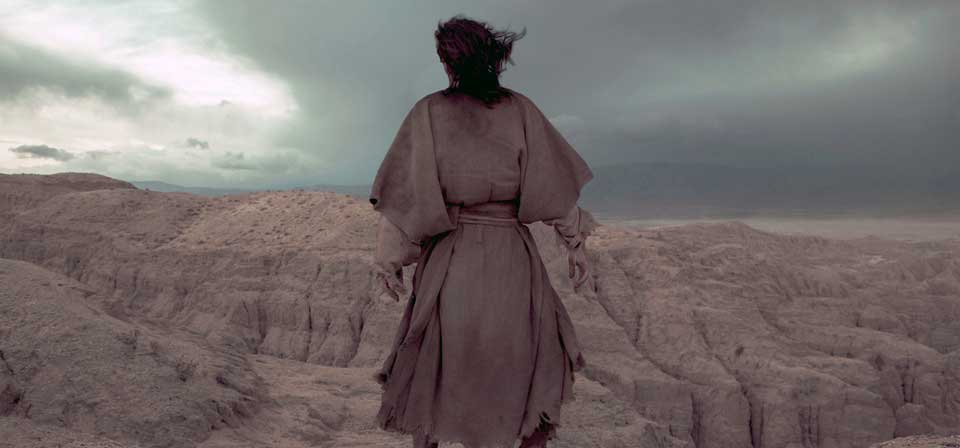 حياة المسيحد. ريك غريفيثمؤسَّسة الدراسات اللاهوتيَّة الأردنيَّةJordan Evangelical Theological Seminary (JETS)ترجمة: ق. رامي جويناتالإصدار ٢٥ (٣٠ أبريل ٢٠٢٤(المحتوياتأسماء يسوع: الـمُخَلِّص وفقًا للسياق ذي الصلة	5حياةٌ فرديَّةٌ واحدة	7السبب الذي يجعلني أتبع يسوع	8ملخص حياة المسيح	9مقدمة §§ ١-٢	10I. تقديم الملك §§ 3-27	11أ. وصول الملك	11ب. سفير الملك	20ت. إثبات الملك	22II. أصالة الملك §§ 28-59	25أ. قبول شخصه	25ب. سلطة الملك	29III. جدل حول الملك §§ 73-60	51أ. رفض البشارة	51ب. توبيخ مدن الجليل	52ت. الإستقبال من قبل خاطئ	53د. شهادة للملك	53ج. رفض المسيح و عرضه من قبل القادة	54ح. طلب آية من قبل القادة	54خ. رفض الأمة من قبل المسيح	55د. الإعلان في ضوء الرفض	55ذ. الرفض في الناصرة	59ر. موت الشاهد	60IV. إعداد الإثني عشر من قبل الملك  §§ 97-74	61أ. إطعام الخمسة آلاف	61ب. رفض عرض جعل المسيح ملكاً	63ت. تعليمات خلال العاصفة	63ث. استقبال في جنيسارت	64ج. تعليمات بخصوص خبز الحياة	65ح. تعليمات بخصوص النجاسة	66خ. استقبال في صور و صيدون	67د. استقبال في المدن العشر	67ذ. رفض في مجدل	68ر. تحذير بسبب الرفض	69ز. اعتراف بطرس	70س. تعليمات بخصوص موته	71ش. تعليمات بخصوص التلمذة	72ص. إعلان الملكوت	73ض. تعليمات بخصوص إيليا	74ط. تعليمات بخصوص التبعية	75ظ. تعليمات إضافية بخصوص موته	76ع. تعليمات بخصوص البنوية	76غ. تعليمات بخصوص الإتضاع	77ف. تعليمات بخصوص الكبرياء	78ق. تعليمات بخصوص الغفران	79ك. تعليمات بخصوص التلمذة	79ل. تحدي إخوته	80م. الرحلة إلى أورشليم	80V. مقاومة الملك  §§ 119-98	81أ. صراع في عيد المظال	81ب. صراع حول الناموس	83ت. صراع حول النور	83ث. صراع حول شخصه	83ج. صراع حول شفاء الرجل الأعمى	84ح. صراع حول الراعي	85خ. شهادة الإثنين و السبعون	86د. الصراع حول السؤال عن الحياة الأبدية	86ذ. مثال عن الشركة	87ر. تعليمات عن الصلاة	87ز. صراع حول شفاء الرجل الأخرس	87س. صراع حول الطقوس الفريسية	88ش. تعليمات حول التلاميذ	88ص. صراع حول عيد التجديد	92VI. تحضير التلاميذ من قبل الملك §§ 137-120	93أ. الإنسحاب من اليهودية	93ب. تعليمات بخصوص دخول الملكوت	94ت. تعليمات في بيت الفريسي	94ث. تعليمات بخصوص التلمذة	95ج. تعليمات بخصوص فكر الله نحو الخطاة	95ح. تعليمات بخصوص الثروة	96خ. تعليمات بخصوص الغفران	96د. تعليمات بخصوص الخدمة	97ذ. إقامة لعازر	97ر. تعليمات بخصوص الشكر	98ز. تعليمات بخصوص مجيئه	98س. تعليمات بخصوص الصلاة	99ش. تعليمات بخصوص الطلاق	99ص. تعليمات بخصوص دخول الملكوت	100ض. تعليمات بخصوص الحياة الأبدية	101ط. تعليمات بخصوص موته	102ظ. تعليمات بخصوص حاجة إسرائيل	104ع. تعليمات بخصوص برنامج الملكوت	104VII. التقديم الرسمي للملك §§ 149-138	106أ. الوصول إلى بيت عنيا	106ب. الدخول الإنتصاري	107ت. سلطة الملك	108ث. دعوات من قبل الملك	108ج. اثبات سلطة الملك	109ح. تحدي سلطة الملك	110خ. تحدي من قبل الملك	114د. دينونة من قبل الملك	115ذ. تعليمات عند الخزانة	117VIII. التحضير لموت الملك  §§ 167-150	118أ. نبوات من المسيح	118ب. التحضير لموت المسيح	126ت. وصايا المسيح	131ث. صلاة يسوع للمؤمنين	134ج. الصلاة في البستان	136IX. رفض الملك  §§ 183-168	137أ. الإعتقال	137ب. المحاكمة الدينية	138ت. المحاكمة المدنية	141ث. موكب الجلجثة	146ج. الصلب	147ح. دفن المسيح	151خ. ختم القبر	152X. قيامة الملك  §§ 198-184	153أ. تحضير النساء	153ب. فتح القبر	153ت. زيارة النسوة	154ث. تقرير التلاميذ	155ج. ظهور مريم	155ح. الظهور للنسوة	156خ. تقرير الحراس	156د. الظهور لاثنين على طريق عمواس	157ذ. تقرير التلميذين لبقية التلاميذ	157ر. الظهور لبقية التلاميذ	158ر. الظهور للأحد عشر	158ز. الظهور لسبعة تلاميذ	159ش. مأمورية التلاميذ	159ص. المأمورية النهائية	160ض. صعود المسيح	160أسماء يسوع: الـمُخَلِّص وفقًا للسياق ذي الصلةالقسُّ الدكتور ريك غريفيثالمدير والمساعد السابق لبرنامج الدكتوراه في الخدمة. أستاذ الدراسات الكتابيَّةالنشرة الإخباريَّة "صلُّوا من أجلنا"، كلِّيَّة سنغافورة للكتاب المقدَّس، نوفمبر- ديسمبر 2016م، ص. 2، نسخةٌ جرى تحريرها لُغويًّانريد كلُّنا أن نكون موافِقين للعصر الذي نعيش فيه، فلا أحد منَّا يرغب في أن يكون قديمًا. مَن منَّا يسعى لاستخدام أقدم برنامجٍ ممكنٍ في الكمبيوتر؟ ألا يحبُّ الجميع أن يكونوا على اطِّلاعٍ وعلى اتِّصالٍ بالأخبار وبالآخَرين؟للأسف، الأسطورة الشائعة هي أنَّ الله "عفا عليه الزمن" وأنَّ "ليست له صلةٌ بمجريات الأحداث". ترى البشريَّة غير المؤمنة أنَّ خالق الكون غير متَّصلٍ بالواقع، وأنَّه يجب "إحضاره إلى القرن الحادي والعشرين". لا يوجد ما يمكن أن يكون أبعد عن الحقيقة من ذلك الأمر؛ فالله بالذات هو الشخص الأكثر حداثةً واتِّصالًا بالواقع على كوكبنا. هذا الأمر جيِّد، لأنَّه إذا لم يكن مشاركًا وذا صلة، فإنَّ الأرض ستخرج من مَدارها (كولوسي 1: 17).هذا هو هدف التجسُّد: أن يصير الله إنسانًا في شخص الربِّ يسوع المسيح. هل ترى هذا الأمر (أي صيرورة الله إنسانًا) في هذا اللقب (التسمية) بالذات: "الربُّ يسوع المسيح"؟ قبل مواصلة القراءة، هل يمكنك أن تشرحَ أهمِّيَّة هذه المصطلحات الثلاثة: "الربّ"، و"يسوع"، و"المسيح"؟ يظهر هذا اللقب (التسمية) 60 مرَّةً في العهد الجديد، ومع ذلك لا يستطيع معظم المسيحيِّين أن يضعوا بكلماتهم الخاصَّة ما يعنيه اسم مُخَلِّصهم. هل تستطيع أن تشرح معنى اسمه؟ افْعَلْ ذلك الآن قبْلَ أن تتابع القراءة.كثير منَّا لديه اسمٌ مكوَّنٌ من ثلاثة مقاطع، لذلك نجيب عندما نُسأَل عن اسمنا بأن نذكر اسمنا الثلاثيّ. قد تقول: هذا سهل! كانت كلمة "الربّ" هي اسمه الأوَّل، وكانت كلمة "يسوع" هي اسمه الأوسط، وكانت كلمة "المسيح" هي اسمه الأخير (اسم العائلة)!إذا كانت هذه هي إجابتك، فمن الأفضل أن تتابع القراءة لكي تتعلَّم المزيد.الربّماذا نعني بالقول "يسوع ربّ"؟ الكلمة اليونانيَّة التي تُتَرجَم بكلمة "ربٍّ" هي "كيريوس"، والتي تشير إلى "1.الشخص المسؤول بموجب حقِّ التملُّك، مالك"، أو "2.مَن هو في منصب السُلْطة، سيِّد، رئيس" (المرجع: BDAG 577). يسوع بوصفه "ربًّا" هو لقبٌ يعني أنَّه المسؤول بصفته السُلْطة النهائيَّة. تأتي سُلْطة يسوع بصفته مالِكَ هذا العالم وليس هناك منصبٌ أعلى من مكانته بوصفه الله.أدَّى هذا المعتقد الذي آمَنَ به المسيحيُّون الأوائل إلى وقوعهم في مشكلات؛ حيث اعترفَتْ روما بالإمبراطور بصفته أعلى سُلْطة، ونرى في عهود الأباطرة كاليغولا (Caligula) ونيرو (Nero) ودوميتيان (Domitian) أنَّ المواطنين الـمُخْلِصين كانوا يعبدون الإمبراطور بوصفه إلهًا. ولكن لا يستطيع المؤمنون بربوبيَّة المسيح أن يعبدوا أيَّ إلهٍ آخَر. وحيث إنَّ المسيحيِّين الأوائل لم يعترفوا بأيَّة سُلْطةٍ أعلى من سُلْطة المسيح، دعونا لا ننسى أنَّ يسوع هذا نفسَه هو فعليًّا أعلى سُلْطةٍ على الإطلاق. لا تنخدع بدخوله الهادئ إلى عالَمـِنا في هيئة طفلٍ ضعيف؛ إذ إنَّه وحده الربّ.يسوعماذا عن اسم "يسوع"؟ عندما أخبر الملاكُ يوسفَ عن ولادة المسيح الوشيكة، أعلن له الكلمات الآتية: "... وتَدعو اسمَهُ يَسوع. لأنَّهُ يُخَلِّصُ شَعبَهُ مِنْ خطاياهُمْ" (متَّى 1: 21 ب). تُحيِّر هذه الآيةُ معظمَنا؛ إذ نعلم أنَّ اسمه هو يسوع، لكنَّنا لا نرى ارتباط ذلك بالعبارة التالية: "لأنَّه يُخَلِّص ..."في الواقع، الرابط مباشر جدًّا. تعني كلمة "يسوع" ببساطةٍ "الـمُخَلِّص"، ولذلك فإنَّ هذه الآية تعني في الواقع: "... وتَدعو اسمَهُ الـمُخَلِّص. لأنَّهُ يُخَلِّصُ شَعبَهُ مِنْ خطاياهُمْ". تبدو الآيةُ الآن منطقيَّةً بعد عَمَلِ هذا التعديل. يأتي الاسم من كلمة (يِشوع) العبريَّة "Jeshua"، والتي كانت شكلًا لاحقًا من كلمة (يَشوع) العبريَّة "Joshua" (BDAG 472). وكما خَلَّص يَشوعُ إسرائيلَ من الأعداء في كنعان، كذلك يخَلِّصنا يسوع من الخطيئة. إنَّ تسميتَه باسْمِ "يسوع" تشير إلى عمله الكفَّاريِّ (الذي سيتبع ولادته) على الصليب حينما غُفِرَتْ خطايانا.المسيحإنَّ اللقب (التسمية)  "المسيح" هو على الأرجح أكثر المصطلحات التي يُسَاء فَهْمُها بشأن مُخَلِّصنا. الكلمة اليونانيَّة "كريستوس" تعني "1.الشخص الذي يُحقِّق تَوَقُّعات الإسرائيليِّين لـمُحَرِّر لهم- الشخص الممسوح بالدُّهْن، المسيَّا، المسيح"- و"2.الاسم الشخصيَّ المنسوب ليسوع" (BDAG 1091). غالبًا ما كان يحدث خلْطٌ لدى الشعوب غير اليهوديَّة في القرن الأوَّل الميلاديّ، فيختلط عليهم اسم "كريستوس" المستخدَم للإشارة للمسيح مع الاسم الذي يشبهه في اللفظ "كريستوس"، والذي كان مجرَّد اسم عائلة، أو كنية، في ذلك الوقت. لكنَّ هذا الاسم المنسوب ليسوع يعني أكثر من ذلك بكثير!فماذا يعني أنَّ يسوع هو "المسيَّا" أو "الممسوح"؟ عندما كان يجري التنصيب في العهد القديم للكهنة والملوك على حدٍّ سواء، كان يجري مسْحُهم بالدُّهْن، ولكن نرى هنا أنَّ هذا يعني أنَّ يسوع هو الملك الممسوح. أدرك المجوس ذلك بوضوحٍ لأنَّهم بحثوا عن "ملك اليهود" (متَّى 2: 2)، وأكَّد هيرودس أنَّ كلمة "المسيَّا" تعني "الملك" عندما سأل أين سيولد المسيَّا (متَّى 2: 4).السياق ذو الصلةتتمثَّل إحدى القِيَم الأساسيَّة لكلِّيَّة سنغافورة للكتاب المقدَّس (SBC) هي أن نكون ذوي صلةٍ بالسياق الراهن. نُقدِّم الربَّ يسوع المسيح الذي لا يتغيَّر لعالمنا المتغيِّر باستمرارٍ لأنَّه لا يوجد أحدٌ على اتِّصالٍ بمجريات الأحداث أكثر منه. كيف نفعل ذلك؟ نفعل ذلك بواسطة الإعلان أنَّه السُلْطة المطلقة بوصفه الله (الربّ)، لكنَّه أخذ جسدًا بشريًّا لإنقاذنا من خطايانا (يسوع) وسيحكم الجميع (المسيح).  نُقدِّم له عبادةً كاملةً بصفته الربَّ يسوع المسيح.حياةٌ فرديَّةٌ واحدةالمؤلِّف غير معروفنرى هنا رجلًا وُلِد من إنسانةٍ قرويَّة، ونجد في أثناء الثلاثين عامًا الأولى من حياته أنَّه عاش في الخفاء وعَمِلَ نجَّارًا.ولم يكتبْ هذا الرجل كتابًا، ولم يسبقْ له الترشُّح لمنصبٍ سياسيّ. وهو لم يقطعْ البتَّة أكثر من 320 كم تقريبًا بعيدًا عن مسقط رأسه. لم يفعلْ بتاتًا أيًّا من الأمور التي ترتبط عادةً بالعظمة.وفي أثناء السنوات الثلاث الأخيرة من حياة هذا الرجل، أصبح واعظًا متجوِّلًا يتنقَّل في أرض ولادته ويشفي المرضى ويُعزِّي الفقراء. وفي نهاية هذه السنوات الثلاث، انقلب تيَّار الرأي العامِّ ضدَّه، وخَانَه أحدُ أصدقائه وجرى اعتقاله بتهمة الإخلال بالوضع الراهن. ثمَّ خاض في ستِّ محاكمات، وجعلَتْ كلُّ واحدةٍ منها النظامَ القضائيَّ أضحوكة. كانت التهمة هي التجديف؛ إذ قال عن نفسه إنَّه ابن الله.كان الوالي الرومانيُّ بيلاطس متوتِّرا. لم يسبقْ له أن رأى مِثْل هذه الكرامة الهادئة- هذه الشجاعة الجريئة، هذه الجلالة النبيلة. لقد أحضر ابن النجَّار- الذي أصبح شكله مشوَّهًا عند تلك اللحظة بفعل التعذيب- أمام الغوغاء وألقى عليهم تحديًا استمرَّ على مدى عشرين قرنًا، فقال: "هوذا الرجل!"- (Ecce homo!). وصرخَتِ الجموع: "اصلبْه"، فغَسَل بيلاطس يديه بجبنٍ ليتهرَّب من المسؤوليَّة في القضيَّة كلِّها، ثمَّ سلَّمه ليُصلَب. ضربه الرومانُ وسحقوا تاج الشوك على رأسه، ثمَّ اقتادوه خارج أسوار المدينة وسمَّروه على الصليب.ولكن لا تنتهي القصَّة هنا. بعد ثلاثة أيَّامٍ حدث أمرٌ غيَّر مجرى التاريخ البشريِّ كاملًا- فقد خرج من القبر بقوَّة القيامة.لم يكنْ لعظمته نظير. ورغم مرور عشرين قرنًا من الزمن، فهو ما يزال حتَّى اليوم حجر الزاوية في التاريخ، ومركز التقدُّم البشريّ. وهو ما يزال يُمثِّل أعلى مثالٍ على النقاء الأخلاقيّ- ذروة المجد الإلهيّ.لن نكون مخطئين إذا قلنا إنَّ كلَّ الجيوش التي زحفَتْ على مرِّ العصور، وكلَّ القوَّات البحريَّة التي أبحرَتْ على مرِّ العصور، وكلَّ الملوك الذين حكموا على مرِّ العصورَّ، وجميعَ البرلمانات التي انعقدَتْ على مرِّ العصور- جميع هذه الأمور مجتمعة- لم تُؤثِّر على حياة البشريَّة على هذه الأرض بقوَّةٍ مثل تلك... الحياة الفرديَّة الواحدة.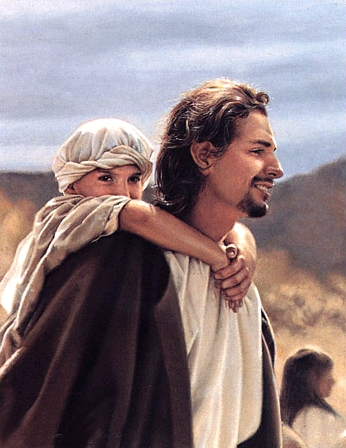 السبب الذي يجعلني أتبع يسوعمايكل سبراغ (Michael Sprague)/ خدمة لجنة مبنى الكابيتولسألني محامٍ هذا السؤال الأساسيّ: إذا كان يسوع عاديًّا وبسيطًا وغير مثيرٍ للإعجاب في مظهره الجسديّ... فلماذا ترك الصيَّادون الكبار ذوو البنية القويَّة شباكَهم وتبعوه؟ ولماذا ترك كبارُ رجال الأعمال مكانَ الجباية الذي يخصُّ أعمالَهم التجاريَّة في الأسواق لكي يتبعوه؟ سؤال رائع.جوابي... مَن هو يسوع الحقيقيّ؟قالت دوروثي سايرز (Dorothy Sayers): "لقد قمنا بتقليم وتشذيب مخالب الأسد الخارج من سبط يهوذا بكفاءةٍ عالية، وأعطيناه شهادةً بأنَّه "وديعٌ ومتواضعُ القلب"، وقدَّمنا توصياتنا بشأنه ليكون مِثْل حيوانٍ منزليٍّ أليفٍ مناسبٍ لمساعدي الكهنة الشاحبين والسيِّدات العجائز الورعات". ولكن ماذا لو لم يكنْ ممكنًا لنا حصْرُ يسوع في صورةٍ نمطيَّةٍ محدَّدة... أو ترويضه... أو تدجينه؟ عندما يتعلَّق الأمر بيسوع الحقيقيّ... لا يوجد أحدٌ يضاهيه من حيثُ كونه مثيرًا للدهشة، ومُحَيِّرًا، ومثيرًا للأعصاب، ومُحبِطًا، ومدهِشًا، وآسِرًا.وُلِد قبْلَ حوالي 20 قرنًا من زوجين فقيرَيْن في منطقةٍ مجهولةٍ من الكوكب. لم يسافرْ خارج منطقته أبدًا. لم يكتبْ كتابا. لم يكنْ لديه منزل. لم يحسبه الرومانُ مهمًّا بدرجة ٍكافيةٍ لتسجيل إعدامه في سجلَّاتهم. دخل يسوع إلى عالَمٍ يحتوي على مؤسَّسةٍ دينيَّةٍ جامدة، وإمبراطوريَّةٍ وثنيَّة، وأحزابٍ سياسيَّةٍ من جميع الأطياف. وتآمرَتْ هذه القوى للتخلُّص حرفيًّا من يسوع مع أنَّها عادةً ما كانت على خلافٍ بعضها مع بعض.لم تكنْ لدى يسوع قاعدةٌ سياسيَّةٌ أو جيشٌ أو مواردُ أو كتلة تصويت. كما لم يكن لديه موكبٌ أو جهاز استخباراتٍ سرِّيَّة، ولم يقمْ بتلفيق القصص ونَشْرِها بالصورة التي تخدم مصالحه، ولم يستخدمْ سيوفًا. كانت أسلحته الوحيدة تشمل المنشفة التي يستخدمها الخادم المنزليّ، وصليبًا ملطَّخًا بالدماء، وقبرًا فارغًا، ومجموعةً من الندوب، وحَفْنةً من الأشخاص غير المهمِّين ممَّن كانوا يرتدون ثيابًا رثَّةً والذين لم يبدأوا خدمتهم ليسوع بصورةٍ قويَّة، ولكن انتهى بهم المطاف بتفوُّقهم على الجميع في الصلاة، والتفكير العميق، وتقديم الخدمة للناس، والعيش بنزاهةٍ وأخلاقيَّة، وهو ما جَعَلهم يفتنون المسكونة ويقلبون العالم رأسًا على عقب.حيَّر يسوعُ الجميعَ وأربَكَهم في أنَّه اختار ألَّا يقاتل وقرَّر التخلِّي عن حياته عِوَضًا عن ذلك. لم يكن ينزعج أو يغضب في كلِّ دورةٍ انتخابيَّة. قرأ كتابَ الله أكثر من الجريدة اليوميَّة، وصلَّى أكثر من كلامه عن الصلاة. بنى الجسور مع الناس بدلًا من رمي الحجارة. وبارك أكثر من اللعن. وسواءٌ كنتَ تحبُّه أم تكرهه... فإنَّ الحقيقة هي أنَّه لا يمكنك البتَّة أن تبقى كما أنت بعد لقاءٍ مع يسوع.كانت لدى يسوع الجرأة لقضاء الوقت مع جموعٍ من الأشخاص الذين لا يمتلكون سمعةً حسنةً ومع الأشخاص المنبوذين الذين يثيرون الريبة... توافد إليه الضالُّون والعُرْج وغير المتديِّنين وغير الملتزمين. لقد أثار دهشة الناس بقوله إنَّ العشَّارين والزواني يدخلون ملكوت السموات قبْلَ القادة الدينيِّين. إنَّه من العجيب أن نرى الكيفيَّة التي استطاع يسوع بها أن يوبِّخ الأشخاصَ الأقوياء، والكيفيَّة التي بها كان الناس ذوو الاعتبار العالي في نظَرِ المجتمع دائمًا يشعرون بالتهديد منه. لم يلتزمْ يسوع بالقواعد... والمقصود هنا بالتحديد القواعد الدِينيَّة. في الحقيقة، كان يسوعُ عدوَّ الديانة الميِّتة.رسالة يسوع الصادمة التي كانت مدعاةً للسخرية هي أنَّ سلام (شالوم) الله متاحٌ لكلِ إنسانٍ بواسطة يسوع. إنَّ النعمة العجيبة متاحةٌ للجميع. إنَّه لم يأتِ ليبدأ دينًا بل ليبني علاقة، فهو يُقدِّم "خُطَّة النعمة" لا "خُطَّة العمل البشريّ"؛ فقد فعل يسوع من أجلنا ما لم يكنْ ممكنًا أبدًا أن نفعله نحن لأنفسنا، وهو بالتحديد بديل الخطيئة والـمُخَلِّص ورجاء البشريَّة. إنَّ الدعوة التي يُوجِّهها هي: "اتبعني"، وما يزال الحكماء يبحثون عنه ويسعون في إثره.أرجو أن أُلْهِم الناس من جميع الخلفيَّات لكي يُفكِّروا ويتساءلوا ويتحاوروا (حول) ويعرفوا شخص يسوع وحياته وتعليمه. ملخص حياة المسيح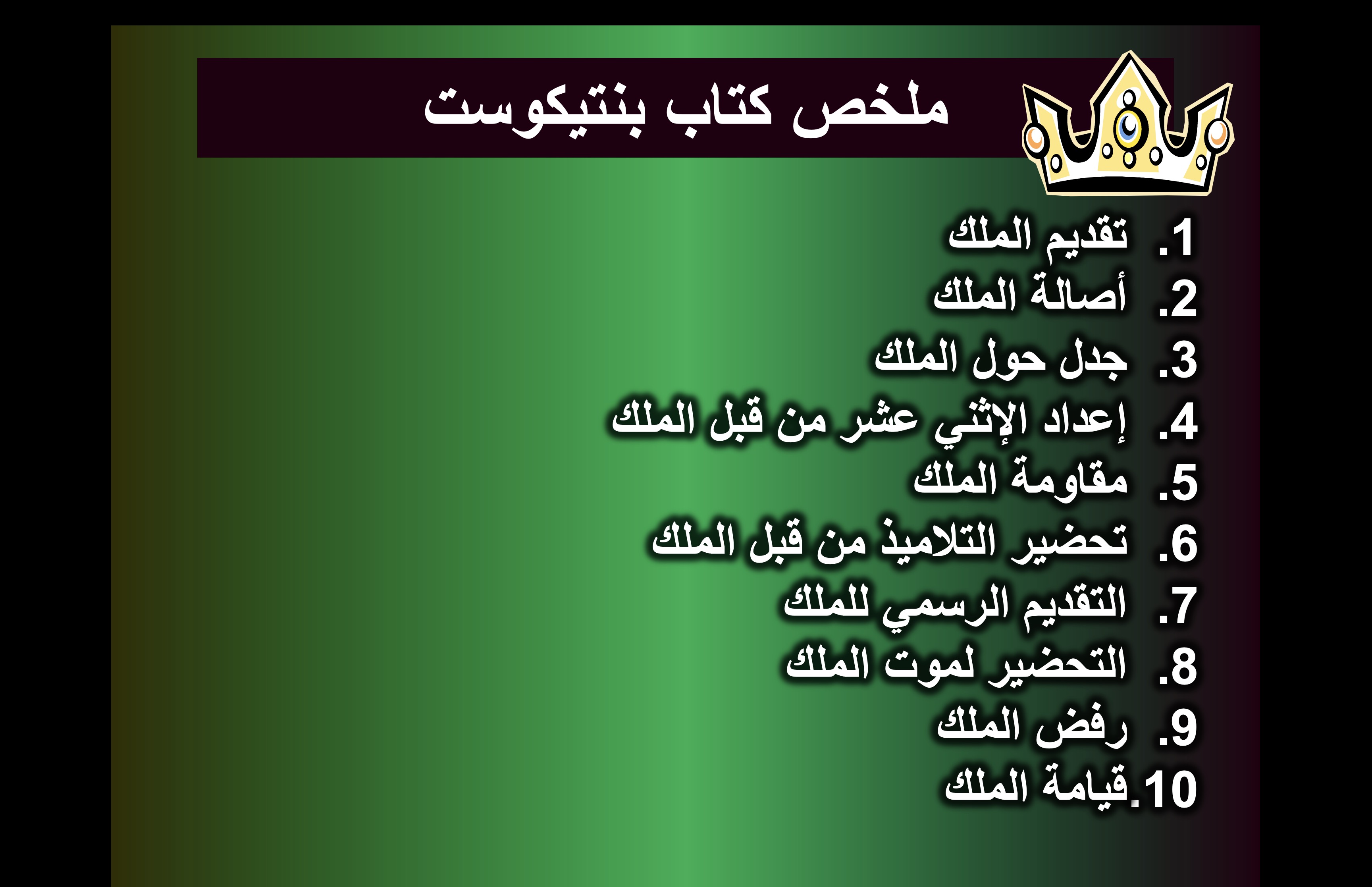 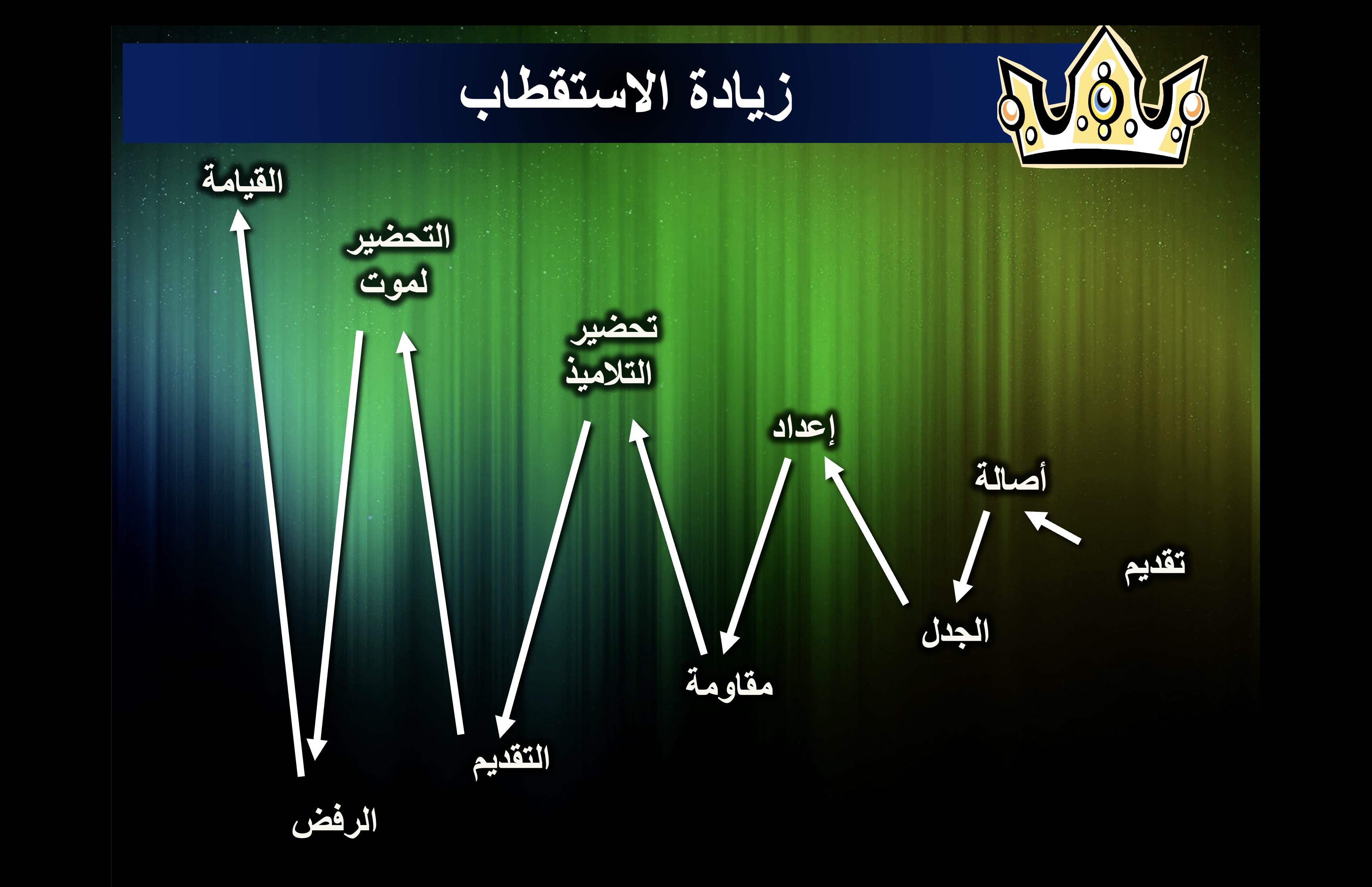 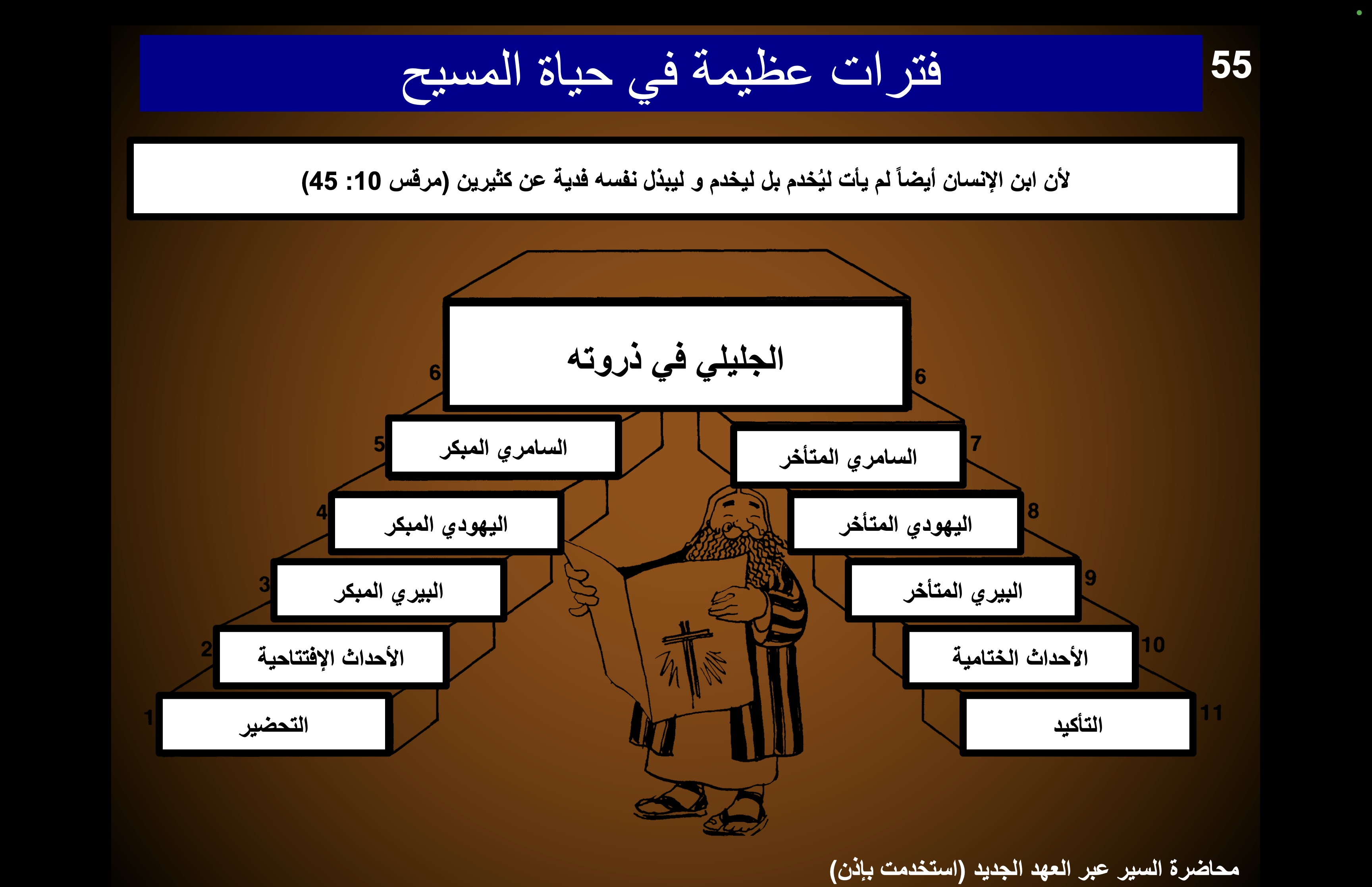 ملخص حياة المسيحملخص د. ريك معتمد على جاي. دوايت بنتيكوست، تناغم أقوال وأعمال يسوع المسيح (جراند رابيدز: زوندرفان، ١٩٩٨)مقدمة §§ ١-٢ قدم كتبة الأناجيل شخص المسيح من خلال التأكيد على مصادرهم وألوهيته لتأكيد صحة ادعاءاتهم أ. مصدر المعلومات1لوقا 1: 1-4يقدم لوقا قصته من خلال بحث دقيق ووذي سلطة ليؤكد لقرائه صحة ما سمعوه١ إِذْ كَانَ كَثِيرُونَ قَدْ أَخَذُوا بِتَأْلِيفِ قِصَّةٍ فِي الأُمُورِ الْمُتَيَقَّنَةِ عِنْدَنَا ٢ كَمَا سَلَّمَهَا إِلَيْنَا الَّذِينَ كَانُوا مُنْذُ الْبَدْءِ مُعَايِنِينَ وَخُدَّاماً لِلْكَلِمَةِ ٣ رَأَيْتُ أَنَا أَيْضاً إِذْ قَدْ تَتَبَّعْتُ كُلَّ شَيْءٍ مِنَ الأَوَّلِ بِتَدْقِيقٍ أَنْ أَكْتُبَ عَلَى التَّوَالِي إِلَيْكَ أَيُّهَا الْعَزِيزُ ثَاوُفِيلُسُ ٤ لِتَعْرِفَ صِحَّةَ الْكَلاَمِ الَّذِي عُلِّمْتَ بِهِ. ب. الوجود السابق للمسيح2يوحنا 1: 1-18يقدم يوحنا قصته عن علاقات المسيح مع الآب و الخليقة و الإنسان و يوحنا المعمدان ليثبت ألوهيته بصفته من يعلن عن الآب كونه الإنسان و الفادي للذين يؤمنون، مع أنه رفض كونه مسيا إسرائيل يوحنا ١: ١-١٨١ فِي الْبَدْءِ كَانَ الْكَلِمَةُ وَالْكَلِمَةُ كَانَ عِنْدَ اللَّهِ وَكَانَ الْكَلِمَةُ اللَّهَ. ٢ هَذَا كَانَ فِي الْبَدْءِ عِنْدَ اللَّهِ. ٣ كُلُّ شَيْءٍ بِهِ كَانَ وَبِغَيْرِهِ لَمْ يَكُنْ شَيْءٌ مِمَّا كَانَ. ٤ فِيهِ كَانَتِ الْحَيَاةُ وَالْحَيَاةُ كَانَتْ نُورَ النَّاسِ ٥ وَالنُّورُ يُضِيءُ فِي الظُّلْمَةِ وَالظُّلْمَةُ لَمْ تُدْرِكْهُ. ٦ كَانَ إِنْسَانٌ مُرْسَلٌ مِنَ اللَّهِ اسْمُهُ يُوحَنَّا. ٧ هَذَا جَاءَ لِلشَّهَادَةِ لِيَشْهَدَ لِلنُّورِ لِكَيْ يُؤْمِنَ الْكُلُّ بِوَاسِطَتِهِ. ٨ لَمْ يَكُنْ هُوَ النُّورَ بَلْ لِيَشْهَدَ لِلنُّورِ. ٩ كَانَ النُّورُ الْحَقِيقِيُّ الَّذِي يُنِيرُ كُلَّ إِنْسَانٍ آتِياً إِلَى الْعَالَمِ. ١٠ كَانَ فِي الْعَالَمِ وَكُوِّنَ الْعَالَمُ بِهِ وَلَمْ يَعْرِفْهُ الْعَالَمُ. ١١ إِلَى خَاصَّتِهِ جَاءَ وَخَاصَّتُهُ لَمْ تَقْبَلْهُ. ١٢ وَأَمَّا كُلُّ الَّذِينَ قَبِلُوهُ فَأَعْطَاهُمْ سُلْطَاناً أَنْ يَصِيرُوا أَوْلاَدَ اللَّهِ أَيِ الْمُؤْمِنُونَ بِاسْمِهِ. ١٣ اَلَّذِينَ وُلِدُوا لَيْسَ مِنْ دَمٍ وَلاَ مِنْ مَشِيئَةِ جَسَدٍ وَلاَ مِنْ مَشِيئَةِ رَجُلٍ بَلْ مِنَ اللَّهِ. ١٤ وَالْكَلِمَةُ صَارَ جَسَداً وَحَلَّ بَيْنَنَا وَرَأَيْنَا مَجْدَهُ مَجْداً كَمَا لِوَحِيدٍ مِنَ الآبِ مَمْلُوءاً نِعْمَةً وَحَقّاً. ١٥ يُوحَنَّا شَهِدَ لَهُ وَنَادَى: «هَذَا هُوَ الَّذِي قُلْتُ عَنْهُ: إِنَّ الَّذِي يَأْتِي بَعْدِي صَارَ قُدَّامِي لأَنَّهُ كَانَ قَبْلِي». ١٦ وَمِنْ مِلْئِهِ نَحْنُ جَمِيعاً أَخَذْنَا وَنِعْمَةً فَوْقَ نِعْمَةٍ. ١٧ لأَنَّ النَّامُوسَ بِمُوسَى أُعْطِيَ أَمَّا النِّعْمَةُ وَالْحَقُّ فَبِيَسُوعَ الْمَسِيحِ صَارَا. ١٨ اَللَّهُ لَمْ يَرَهُ أَحَدٌ قَطُّ. اَلاِبْنُ الْوَحِيدُ الَّذِي هُوَ فِي حِضْنِ الآبِ هُوَ خَبَّرَ. I. تقديم الملك §§ 3-27الهوية المسيانية ليسوع المسيح واضحة في مجيئه، شهادة يوحنا و قد تم تأكيدها في معموديته و تجربتهأ. وصول الملك 19-3نسب، ولادة، و طفولة المسيح تظهر أنه مسيا إسرائيل 1. أسلافه3متى 1: 1-17، لوقا 3: 23ب-38نسب المسيح يؤسس حقه القانوني و الجسدي بعرش داود في تتميمه للعهد الداووديلوقا ٣: ٢٣-٣٨٢٣ وَلَمَّا ابْتَدَأَ يَسُوعُ كَانَ لَهُ نَحْوُ ثَلاَثِينَ سَنَةً وَهُوَ عَلَى مَا كَانَ يُظَنُّ ابْنَ يُوسُفَ بْنِ هَالِي ٢٤ بْنِ مَتْثَاتَ بْنِ لاَوِي بْنِ مَلْكِي بْنِ يَنَّا بْنِ يُوسُفَ ٢٥ بْنِ مَتَّاثِيَا بْنِ عَامُوصَ بْنِ نَاحُومَ بْنِ حَسْلِي بْنِ نَجَّايِ ٢٦ بْنِ مَآثَ بْنِ مَتَّاثِيَا بْنِ شِمْعِي بْنِ يُوسُفَ بْنِ يَهُوذَا ٢٧ بْنِ يُوحَنَّا بْنِ رِيسَا بْنِ زَرُبَّابِلَ بْنِ شَأَلْتِئِيلَ بْنِ نِيرِي ٢٨ بْنِ مَلْكِي بْنِ أَدِّي بْنِ قُصَمَ بْنِ أَلْمُودَامَ بْنِ عِيرِ ٢٩ بْنِ يُوسِي بْنِ أَلِيعَازَرَ بْنِ يُورِيمَ بْنِ مَتْثَاتَ بْنِ لاَوِي ٣٠ بْنِ شِمْعُونَ بْنِ يَهُوذَا بْنِ يُوسُفَ بْنِ يُونَانَ بْنِ أَلِيَاقِيمَ ٣١ بْنِ مَلَيَا بْنِ مَيْنَانَ بْنِ مَتَّاثَا بْنِ نَاثَانَ بْنِ دَاوُدَ ٣٢ بْنِ يَسَّى بْنِ عُوبِيدَ بْنِ بُوعَزَ بْنِ سَلْمُونَ بْنِ نَحْشُونَ ٣٣ بْنِ عَمِّينَادَابَ بْنِ آرَامَ بْنِ حَصْرُونَ بْنِ فَارِصَ بْنِ يَهُوذَا ٣٤ بْنِ يَعْقُوبَ بْنِ إِسْحَاقَ بْنِ إِبْرَاهِيمَ بْنِ تَارَحَ بْنِ نَاحُورَ ٣٥ بْنِ سَرُوجَ بْنِ رَعُو بْنِ فَالَجَ بْنِ عَابِرَ بْنِ شَالَحَ ٣٦ بْنِ قِينَانَ بْنِ أَرْفَكْشَادَ بْنِ سَامِ بْنِ نُوحِ بْنِ لاَمَكَ ٣٧ بْنِ مَتُوشَالَحَ بْنِ أَخْنُوخَ بْنِ يَارِدَ بْنِ مَهْلَلْئِيلَ بْنِ قِينَانَ ٣٨ بْنِ أَنُوشَ بْنِ شِيتِ بْنِ آدَمَ ابْنِ اللهِ.متى ١: ١-١٧١ كِتَابُ مِيلاَدِ يَسُوعَ الْمَسِيحِ ابْنِ دَاوُدَ ابْنِ إِبْراهِيمَ. ٢ إِبْراهِيمُ وَلَدَ إِسْحاقَ. وَإِسْحاقُ وَلَدَ يَعْقُوبَ. وَيَعْقُوبُ وَلَدَ يَهُوذَا وَإِخْوَتَهُ. ٣ وَيَهُوذَا وَلَدَ فَارِصَ وَزَارَحَ مِنْ ثَامَارَ. وَفَارِصُ وَلَدَ حَصْرُونَ. وَحَصْرُونُ وَلَدَ أَرَامَ. ٤ وَأَرَامُ وَلَدَ عَمِّينَادَابَ. وَعَمِّينَادَابُ وَلَدَ نَحْشُونَ. وَنَحْشُونُ وَلَدَ سَلْمُونَ. ٥ وَسَلْمُونُ وَلَدَ بُوعَزَ مِنْ رَاحَابَ. وَبُوعَزُ وَلَدَ عُوبِيدَ مِنْ رَاعُوثَ. وَعُوبِيدُ وَلَدَ يَسَّى. ٦ وَيَسَّى وَلَدَ دَاوُدَ الْمَلِكَ. وَدَاوُدُ الْمَلِكُ وَلَدَ سُلَيْمَانَ مِنَ الَّتِي لأُورِيَّا. ٧ وَسُلَيْمَانُ وَلَدَ رَحَبْعَامَ. وَرَحَبْعَامُ وَلَدَ أَبِيَّا. وَأَبِيَّا وَلَدَ آسَا. ٨ وَآسَا وَلَدَ يَهُوشَافَاطَ. وَيَهُوشَافَاطُ وَلَدَ يُورَامَ. وَيُورَامُ وَلَدَ عُزِّيَّا. ٩ وَعُزِّيَّا وَلَدَ يُوثَامَ. وَيُوثَامُ وَلَدَ أَحَازَ. وَأَحَازُ وَلَدَ حَزَقِيَّا. ١٠ وَحَزَقِيَّا وَلَدَ مَنَسَّى. وَمَنَسَّى وَلَدَ آمُونَ. وَآمُونُ وَلَدَ يُوشِيَّا. ١١ وَيُوشِيَّا وَلَدَ يَكُنْيَا وَإِخْوَتَهُ عِنْدَ سَبْيِ بَابِلَ. ١٢ وَبَعْدَ سَبْيِ بَابِلَ يَكُنْيَا وَلَدَ شَأَلْتِئِيلَ. وَشَأَلْتِئِيلُ وَلَدَ زَرُبَّابِلَ. ١٣ وَزَرُبَّابِلُ وَلَدَ أَبِيهُودَ. وَأَبِيهُودُ وَلَدَ أَلِيَاقِيمَ. وَأَلِيَاقِيمُ وَلَدَ عَازُورَ. ١٤ وَعَازُورُ وَلَدَ صَادُوقَ. وَصَادُوقُ وَلَدَ أَخِيمَ. وَأَخِيمُ وَلَدَ أَلِيُودَ. ١٥ وَأَلِيُودُ وَلَدَ أَلِيعَازَرَ. وَأَلِيعَازَرُ وَلَدَ مَتَّانَ. وَمَتَّانُ وَلَدَ يَعْقُوبَ. ١٦ وَيَعْقُوبُ وَلَدَ يُوسُفَ رَجُلَ مَرْيَمَ الَّتِي وُلِدَ مِنْهَا يَسُوعُ الَّذِي يُدْعَى الْمَسِيحَ. ١٧ فَجَمِيعُ الأَجْيَالِ مِنْ إِبْراهِيمَ إِلَى دَاوُدَ أَرْبَعَةَ عَشَرَ جِيلاً وَمِنْ دَاوُدَ إِلَى سَبْيِ بَابِلَ أَرْبَعَةَ عَشَرَ جِيلاً وَمِنْ سَبْيِ بَابِلَ إِلَى الْمَسِيحِ أَرْبَعَةَ عَشَرَ جِيلاً.2. مجيئه4-11وصول كل من يوحنا و المسيح أُعلن و تم ليظهر من خلال ولادتهما أن يسوع هو المسيا الموعودأ. بشارة ولادة يوحنا لزكريا  4لوقا 1: 5-25أعلن جبرائيل لزكريا أن زوجته أليصابات ستلد بمعجزة لسابق المسيا ليفرز يوحنا لخدمة الرب قبل ولادته لوقا ١: ٥-٢٥٥ كَانَ فِي أَيَّامِ هِيرُودُسَ مَلِكِ الْيَهُودِيَّةِ كَاهِنٌ اسْمُهُ زَكَرِيَّا مِنْ فِرْقَةِ أَبِيَّا وَامْرَأَتُهُ مِنْ بَنَاتِ هَارُونَ وَاسْمُهَا أَلِيصَابَاتُ. ٦ وَكَانَا كِلاَهُمَا بَارَّيْنِ أَمَامَ اللهِ سَالِكَيْنِ فِي جَمِيعِ وَصَايَا الرَّبِّ وَأَحْكَامِهِ بِلاَ لَوْمٍ. ٧ وَلَمْ يَكُنْ لَهُمَا وَلَدٌ إِذْ كَانَتْ أَلِيصَابَاتُ عَاقِراً. وَكَانَا كِلاَهُمَا مُتَقَدِّمَيْنِ فِي أَيَّامِهِمَا. ٨ فَبَيْنَمَا هُوَ يَكْهَنُ فِي نَوْبَةِ فِرْقَتِهِ أَمَامَ اللهِ ٩ حَسَبَ عَادَةِ الْكَهَنُوتِ أَصَابَتْهُ الْقُرْعَةُ أَنْ يَدْخُلَ إِلَى هَيْكَلِ الرَّبِّ وَيُبَخِّرَ. ١٠ وَكَانَ كُلُّ جُمْهُورِ الشَّعْبِ يُصَلُّونَ خَارِجاً وَقْتَ الْبَخُورِ. ١١ فَظَهَرَ لَهُ مَلاَكُ الرَّبِّ وَاقِفاً عَنْ يَمِينِ مَذْبَحِ الْبَخُورِ. ١٢ فَلَمَّا رَآهُ زَكَرِيَّا اضْطَرَبَ وَوَقَعَ عَلَيْهِ خَوْفٌ. ١٣ فَقَالَ لَهُ الْمَلاَكُ: «لاَ تَخَفْ يَا زَكَرِيَّا لأَنَّ طِلْبَتَكَ قَدْ سُمِعَتْ وَامْرَأَتُكَ أَلِيصَابَاتُ سَتَلِدُ لَكَ ابْناً وَتُسَمِّيهِ يُوحَنَّا. ١٤ وَيَكُونُ لَكَ فَرَحٌ وَابْتِهَاجٌ وَكَثِيرُونَ سَيَفْرَحُونَ بِوِلاَدَتِهِ ١٥ لأَنَّهُ يَكُونُ عَظِيماً أَمَامَ الرَّبِّ وَخَمْراً وَمُسْكِراً لاَ يَشْرَبُ وَمِنْ بَطْنِ أُمِّهِ يَمْتَلِئُ مِنَ الرُّوحِ الْقُدُسِ. ١٦ وَيَرُدُّ كَثِيرِينَ مِنْ بَنِي إِسْرَائِيلَ إِلَى الرَّبِّ إِلَهِهِمْ. ١٧ وَيَتَقَدَّمُ أَمَامَهُ بِرُوحِ إِيلِيَّا وَقُوَّتِهِ لِيَرُدَّ قُلُوبَ الآبَاءِ إِلَى الأَبْنَاءِ وَالْعُصَاةَ إِلَى فِكْرِ الأَبْرَارِ لِكَيْ يُهَيِّئَ لِلرَّبِّ شَعْباً مُسْتَعِدّاً». ١٨ فَقَالَ زَكَرِيَّا لِلْمَلاَكِ: «كَيْفَ أَعْلَمُ هَذَا لأَنِّي أَنَا شَيْخٌ وَامْرَأَتِي مُتَقَدِّمَةٌ فِي أَيَّامِهَا؟» ١٩ فَأَجَابَ الْمَلاَكُ: «أَنَا جِبْرَائِيلُ الْوَاقِفُ قُدَّامَ اللهِ وَأُرْسِلْتُ لأُكَلِّمَكَ وَأُبَشِّرَكَ بِهَذَا. ٢٠ وَهَا أَنْتَ تَكُونُ صَامِتاً وَلاَ تَقْدِرُ أَنْ تَتَكَلَّمَ إِلَى الْيَوْمِ الَّذِي يَكُونُ فِيهِ هَذَا لأَنَّكَ لَمْ تُصَدِّقْ كَلاَمِي الَّذِي سَيَتِمُّ فِي وَقْتِهِ». ٢١ وَكَانَ الشَّعْبُ مُنْتَظِرِينَ زَكَرِيَّا وَمُتَعّجِّبِينَ مِنْ إِبْطَائِهِ فِي الْهَيْكَلِ. ٢٢ فَلَمَّا خَرَجَ لَمْ يَسْتَطِعْ أَنْ يُكَلِّمَهُمْ فَفَهِمُوا أَنَّهُ قَدْ رَأَى رُؤْيَا فِي الْهَيْكَلِ. فَكَانَ يُومِئُ إِلَيْهِمْ وَبَقِيَ صَامِتاً. ٢٣ وَلَمَّا كَمِلَتْ أَيَّامُ خِدْمَتِهِ مَضَى إِلَى بَيْتِهِ. ٢٤ وَبَعْدَ تِلْكَ الأَيَّامِ حَبِلَتْ أَلِيصَابَاتُ امْرَأَتُهُ وَأَخْفَتْ نَفْسَهَا خَمْسَةَ أَشْهُرٍ قَائِلَةً: ٢٥ «هَكَذَا قَدْ فَعَلَ بِيَ الرَّبُّ فِي الأَيَّامِ الَّتِي فِيهَا نَظَرَ إِلَيَّ لِيَنْزِعَ عَارِي بَيْنَ النَّاسِ». ب. بشارة ولادة يسوع لمريم5لوقا 1: 26-38أعلن جبرائيل لمريم العذراء أنها ستحبل بالمسيا  يسوع معجزياً بحيث يصير الله متجسداً بدون طبيعة ساقطة حيث عرفت مريم أنها ستصير حبلى بالروح القدسلوقا ١: ٢٦-٣٨٢٦ وَفِي الشَّهْرِ السَّادِسِ أُرْسِلَ جِبْرَائِيلُ الْمَلاَكُ مِنَ اللهِ إِلَى مَدِينَةٍ مِنَ الْجَلِيلِ اسْمُهَا نَاصِرَةُ ٢٧ إِلَى عَذْرَاءَ مَخْطُوبَةٍ لِرَجُلٍ مِنْ بَيْتِ دَاوُدَ اسْمُهُ يُوسُفُ. وَاسْمُ الْعَذْرَاءِ مَرْيَمُ. ٢٨ فَدَخَلَ إِلَيْهَا الْمَلاَكُ وَقَالَ: «سَلاَمٌ لَكِ أَيَّتُهَا الْمُنْعَمُ عَلَيْهَا! اَلرَّبُّ مَعَكِ. مُبَارَكَةٌ أَنْتِ فِي النِّسَاءِ». ٢٩ فَلَمَّا رَأَتْهُ اضْطَرَبَتْ مِنْ كَلاَمِهِ وَفَكَّرَتْ مَا عَسَى أَنْ تَكُونَ هَذِهِ التَّحِيَّةُ! ٣٠ فَقَالَ لَهَا الْمَلاَكُ: «لاَ تَخَافِي يَا مَرْيَمُ لأَنَّكِ قَدْ وَجَدْتِ نِعْمَةً عِنْدَ اللهِ. ٣١ وَهَا أَنْتِ سَتَحْبَلِينَ وَتَلِدِينَ ابْناً وَتُسَمِّينَهُ يَسُوعَ. ٣٢ هَذَا يَكُونُ عَظِيماً وَابْنَ الْعَلِيِّ يُدْعَى وَيُعْطِيهِ الرَّبُّ الإِلَهُ كُرْسِيَّ دَاوُدَ أَبِيهِ ٣٣ وَيَمْلِكُ عَلَى بَيْتِ يَعْقُوبَ إِلَى الأَبَدِ وَلاَ يَكُونُ لِمُلْكِهِ نِهَايَةٌ». ٣٤ فَقَالَتْ مَرْيَمُ لِلْمَلاَكِ: «كَيْفَ يَكُونُ هَذَا وَأَنَا لَسْتُ أَعْرِفُ رَجُلاً؟» ٣٥ فَأَجَابَ الْمَلاَكُ: «اَلرُّوحُ الْقُدُسُ يَحِلُّ عَلَيْكِ وَقُوَّةُ الْعَلِيِّ تُظَلِّلُكِ فَلِذَلِكَ أَيْضاً الْقُدُّوسُ الْمَوْلُودُ مِنْكِ يُدْعَى ابْنَ اللهِ. ٣٦ وَهُوَذَا أَلِيصَابَاتُ نَسِيبَتُكِ هِيَ أَيْضاً حُبْلَى بِابْنٍ فِي شَيْخُوخَتِهَا وَهَذَا هُوَ الشَّهْرُ السَّادِسُ لِتِلْكَ الْمَدْعُوَّةِ عَاقِراً ٣٧ لأَنَّهُ لَيْسَ شَيْءٌ غَيْرَ مُمْكِنٍ لَدَى اللهِ». ٣٨ فَقَالَتْ مَرْيَمُ: «هُوَذَا أَنَا أَمَةُ الرَّبِّ. لِيَكُنْ لِي كَقَوْلِكَ». فَمَضَى مِنْ عِنْدِهَا الْمَلاَكُ. ت. وصول مريم إلى اليهودية6لوقا 1: 39-45تزور مريم نسيبتها أليصابات لتشجيعها و لتأكيد ما قاله الملاك جبرائيل لها عن حملها أو لقضاء بعض الوقت بالتفكير بعيداً عن يوسف لكن هذه الزيارة كانت تأكيداً لزكريا و أليصابات و مريم أن إعلانات الله النبوية بخصوص الطفلين يوحنا و يسوع سوف تتحقق بالتأكيدلوقا ١: ٣٩-٤٥٣٩ فَقَامَتْ مَرْيَمُ فِي تِلْكَ الأَيَّامِ وَذَهَبَتْ بِسُرْعَةٍ إِلَى الْجِبَالِ إِلَى مَدِينَةِ يَهُوذَا ٤٠ وَدَخَلَتْ بَيْتَ زَكَرِيَّا وَسَلَّمَتْ عَلَى أَلِيصَابَاتَ. ٤١ فَلَمَّا سَمِعَتْ أَلِيصَابَاتُ سَلاَمَ مَرْيَمَ ارْتَكَضَ الْجَنِينُ فِي بَطْنِهَا وَامْتَلَأَتْ أَلِيصَابَاتُ مِنَ الرُّوحِ الْقُدُسِ ٤٢ وَصَرَخَتْ بِصَوْتٍ عَظِيمٍ وَقَالَتْ: «مُبَارَكَةٌ أَنْتِ فِي النِّسَاءِ وَمُبَارَكَةٌ هِيَ ثَمَرَةُ بَطْنِكِ! ٤٣ فَمِنْ أَيْنَ لِي هَذَا أَنْ تَأْتِيَ أُمُّ رَبِّي إِلَيَّ؟ ٤٤ فَهُوَذَا حِينَ صَارَ صَوْتُ سَلاَمِكِ فِي أُذُنَيَّ ارْتَكَضَ الْجَنِينُ بِابْتِهَاجٍ فِي بَطْنِي. ٤٥ فَطُوبَى لِلَّتِي آمَنَتْ أَنْ يَتِمَّ مَا قِيلَ لَهَا مِنْ قِبَلِ الرَّبِّ». ث. نشيد مريم7لوقا 1: 46-56تسبيح مريم الله على نعمته بالسماح لامرأة متواضعة مثلها بأن تحمل المسيا موضحة أنها قد فهمت المضامين المسيانية لهذا الحمل كتتميم للعهد الإبراهيمي بقوة اللهلوقا ١: ٤٦-٥٦٤٦ فَقَالَتْ مَرْيَمُ: «تُعَظِّمُ نَفْسِي الرَّبَّ ٤٧ وَتَبْتَهِجُ رُوحِي بِاللَّهِ مُخَلِّصِي ٤٨ لأَنَّهُ نَظَرَ إِلَى اتِّضَاعِ أَمَتِهِ. فَهُوَذَا مُنْذُ الآنَ جَمِيعُ الأَجْيَالِ تُطَوِّبُنِي ٤٩ لأَنَّ الْقَدِيرَ صَنَعَ بِي عَظَائِمَ وَاسْمُهُ قُدُّوسٌ ٥٠ وَرَحْمَتُهُ إِلَى جِيلِ الأَجْيَالِ لِلَّذِينَ يَتَّقُونَهُ. ٥١ صَنَعَ قُوَّةً بِذِرَاعِهِ. شَتَّتَ الْمُسْتَكْبِرِينَ بِفِكْرِ قُلُوبِهِمْ. ٥٢ أَنْزَلَ الأَعِزَّاءَ عَنِ الْكَرَاسِيِّ وَرَفَعَ الْمُتَّضِعِينَ. ٥٣ أَشْبَعَ الْجِيَاعَ خَيْرَاتٍ وَصَرَفَ الأَغْنِيَاءَ فَارِغِينَ. ٥٤ عَضَدَ إِسْرَائِيلَ فَتَاهُ لِيَذْكُرَ رَحْمَةً ٥٥ كَمَا كَلَّمَ آبَاءَنَا. لِإِبْراهِيمَ وَنَسْلِهِ إِلَى الأَبَدِ». ٥٦ فَمَكَثَتْ مَرْيَمُ عِنْدَهَا نَحْوَ ثَلاَثَةِ أَشْهُرٍ ثُمَّ رَجَعَتْ إِلَى بَيْتِهَا. ج. ولادة يوحنا8لوقا 1: 57-80ولادة يوحنا و نبوة زكريا في ختان الطفل سجلت كشهادة عن طرق سيادة الله في تتميم العهد الإبراهيمي و الداوودي و الجديد من خلال المسيا الذي سيسبقه يوحنا في البرية بدلاً من كهنة الهيكللوقا ١: ٥٧-٨٠٥٧ وَأَمَّا أَلِيصَابَاتُ فَتَمَّ زَمَانُهَا لِتَلِدَ فَوَلَدَتِ ابْناً. ٥٨ وَسَمِعَ جِيرَانُهَا وَأَقْرِبَاؤُهَا أَنَّ الرَّبَّ عَظَّمَ رَحْمَتَهُ لَهَا فَفَرِحُوا مَعَهَا. ٥٩ وَفِي الْيَوْمِ الثَّامِنِ جَاءُوا لِيَخْتِنُوا الصَّبِيَّ وَسَمَّوْهُ بِاسْمِ أَبِيهِ زَكَرِيَّا. ٦٠ فَقَالَتْ أُمُّهُ: «لاَ بَلْ يُسَمَّى يُوحَنَّا». ٦١ فَقَالُوا لَهَا: «لَيْسَ أَحَدٌ فِي عَشِيرَتِكِ تَسَمَّى بِهَذَا الاِسْمِ». ٦٢ ثُمَّ أَوْمَأُوا إِلَى أَبِيهِ مَاذَا يُرِيدُ أَنْ يُسَمَّى. ٦٣ فَطَلَبَ لَوْحاً وَكَتَبَ: «اسْمُهُ يُوحَنَّا». فَتَعَجَّبَ الْجَمِيعُ. ٦٤ وَفِي الْحَالِ انْفَتَحَ فَمُهُ وَلِسَانُهُ وَتَكَلَّمَ وَبَارَكَ اللهَ. ٦٥ فَوَقَعَ خَوْفٌ عَلَى كُلِّ جِيرَانِهِمْ. وَتُحُدِّثَ بِهَذِهِ الأُمُورِ جَمِيعِهَا فِي كُلِّ جِبَالِ الْيَهُودِيَّةِ ٦٦ فَأَوْدَعَهَا جَمِيعُ السَّامِعِينَ فِي قُلُوبِهِمْ قَائِلِينَ: «أَتَرَى مَاذَا يَكُونُ هَذَا الصَّبِيُّ؟» وَكَانَتْ يَدُ الرَّبِّ مَعَهُ. ٦٧ وَامْتَلأَ زَكَرِيَّا أَبُوهُ مِنَ الرُّوحِ الْقُدُسِ وَتَنَبَّأَ قَائِلاً: ٦٨ «مُبَارَكٌ الرَّبُّ إِلَهُ إِسْرَائِيلَ لأَنَّهُ افْتَقَدَ وَصَنَعَ فِدَاءً لِشَعْبِهِ ٦٩ وَأَقَامَ لَنَا قَرْنَ خَلاَصٍ فِي بَيْتِ دَاوُدَ فَتَاهُ. ٧٠ كَمَا تَكَلَّمَ بِفَمِ أَنْبِيَائِهِ الْقِدِّيسِينَ الَّذِينَ هُمْ مُنْذُ الدَّهْرِ. ٧١ خَلاَصٍ مِنْ أَعْدَائِنَا وَمِنْ أَيْدِي جَمِيعِ مُبْغِضِينَا. ٧٢ لِيَصْنَعَ رَحْمَةً مَعَ آبَائِنَا وَيَذْكُرَ عَهْدَهُ الْمُقَدَّسَ. ٧٣ الْقَسَمَ الَّذِي حَلَفَ لإِبْرَاهِيمَ أَبِينَا: ٧٤ أَنْ يُعْطِيَنَا إِنَّنَا بِلاَ خَوْفٍ مُنْقَذِينَ مِنْ أَيْدِي أَعْدَائِنَا نَعْبُدُهُ ٧٥ بِقَدَاسَةٍ وَبِرٍّ قُدَّامَهُ جَمِيعَ أَيَّامِ حَيَاتِنَا. ٧٦ وَأَنْتَ أَيُّهَا الصَّبِيُّ نَبِيَّ الْعَلِيِّ تُدْعَى لأَنَّكَ تَتَقَدَّمُ أَمَامَ وَجْهِ الرَّبِّ لِتُعِدَّ طُرُقَهُ. ٧٧ لِتُعْطِيَ شَعْبَهُ مَعْرِفَةَ الْخَلاَصِ بِمَغْفِرَةِ خَطَايَاهُمْ ٧٨ بِأَحْشَاءِ رَحْمَةِ إِلَهِنَا الَّتِي بِهَا افْتَقَدَنَا الْمُشْرَقُ مِنَ الْعَلاَءِ. ٧٩ لِيُضِيءَ عَلَى الْجَالِسِينَ فِي الظُّلْمَةِ وَظِلاَلِ الْمَوْتِ لِكَيْ يَهْدِيَ أَقْدَامَنَا فِي طَرِيقِ السَّلاَمِ». ٨٠ أَمَّا الصَّبِيُّ فَكَانَ يَنْمُو وَيَتَقَوَّى بِالرُّوحِ وَكَانَ فِي الْبَرَارِي إِلَى يَوْمِ ظُهُورِهِ لِإِسْرَائِيلَ. ح. اعلان ولادة يسوع ليوسف9متى 1: 18-25أعلن ملاك الرب ليوسف أن مريم ستحمل المسيا كعذراء فعلى يوسف أن يستعد ليكون الأب الراعي بأن يتزوجها و أظهر يوسف إيماناً صريحاً من خلال الحفاظ عليها كعذراء حتى ولادة يسوعمتى ١: ١٨-٢٥١٨ أَمَّا وِلاَدَةُ يَسُوعَ الْمَسِيحِ فَكَانَتْ هَكَذَا: لَمَّا كَانَتْ مَرْيَمُ أُمُّهُ مَخْطُوبَةً لِيُوسُفَ قَبْلَ أَنْ يَجْتَمِعَا وُجِدَتْ حُبْلَى مِنَ الرُّوحِ الْقُدُسِ. ١٩ فَيُوسُفُ رَجُلُهَا إِذْ كَانَ بَارّاً وَلَمْ يَشَأْ أَنْ يُشْهِرَهَا أَرَادَ تَخْلِيَتَهَا سِرّاً. ٢٠ وَلَكِنْ فِيمَا هُوَ مُتَفَكِّرٌ فِي هَذِهِ الأُمُورِ إِذَا مَلاَكُ الرَّبِّ قَدْ ظَهَرَ لَهُ فِي حُلْمٍ قَائِلاً: «يَا يُوسُفُ ابْنَ دَاوُدَ لاَ تَخَفْ أَنْ تَأْخُذَ مَرْيَمَ امْرَأَتَكَ لأَنَّ الَّذِي حُبِلَ بِهِ فِيهَا هُوَ مِنَ الرُّوحِ الْقُدُسِ. ٢١ فَسَتَلِدُ ابْناً وَتَدْعُو اسْمَهُ يَسُوعَ لأَنَّهُ يُخَلِّصُ شَعْبَهُ مِنْ خَطَايَاهُمْ». ٢٢ وَهَذَا كُلُّهُ كَانَ لِكَيْ يَتِمَّ مَا قِيلَ مِنَ الرَّبِّ بِالنَّبِيِّ: ٢٣ «هُوَذَا الْعَذْرَاءُ تَحْبَلُ وَتَلِدُ ابْناً وَيَدْعُونَ اسْمَهُ عِمَّانُوئِيلَ» (الَّذِي تَفْسِيرُهُ: اَللَّهُ مَعَنَا). ٢٤ فَلَمَّا اسْتَيْقَظَ يُوسُفُ مِنَ النَّوْمِ فَعَلَ كَمَا أَمَرَهُ مَلاَكُ الرَّبِّ وَأَخَذَ امْرَأَتَهُ. ٢٥ وَلَمْ يَعْرِفْهَا حَتَّى وَلَدَتِ ابْنَهَا الْبِكْرَ. وَدَعَا اسْمَهُ يَسُوعَ. خ. ولادة يسوع10لوقا 2: 1-7ولد يسوع في أبسط ظروف في بيت لحم خلال الإكتتاب في حكم أغسطس قيصر (5 كانون أول – 4 كانون ثاني ق.م) كدليل على أنه من نسل داود تتميماً لميخا 5: 2 حتى يموت باعتباره الله الإنسان المسيا المصور في قماطهلوقا ٢: ١-٧١ وَفِي تِلْكَ الأَيَّامِ صَدَرَ أَمْرٌ مِنْ أُوغُسْطُسَ قَيْصَرَ بِأَنْ يُكْتَتَبَ كُلُّ الْمَسْكُونَةِ. ٢ وَهَذَا الاِكْتِتَابُ الأَوَّلُ جَرَى إِذْ كَانَ كِيرِينِيُوسُ وَالِيَ سُورِيَّةَ. ٣ فَذَهَبَ الْجَمِيعُ لِيُكْتَتَبُوا كُلُّ وَاحِدٍ إِلَى مَدِينَتِهِ. ٤ فَصَعِدَ يُوسُفُ أَيْضاً مِنَ الْجَلِيلِ مِنْ مَدِينَةِ النَّاصِرَةِ إِلَى الْيَهُودِيَّةِ إِلَى مَدِينَةِ دَاوُدَ الَّتِي تُدْعَى بَيْتَ لَحْمٍ لِكَوْنِهِ مِنْ بَيْتِ دَاوُدَ وَعَشِيرَتِهِ ٥ لِيُكْتَتَبَ مَعَ مَرْيَمَ امْرَأَتِهِ الْمَخْطُوبَةِ وَهِيَ حُبْلَى. ٦ وَبَيْنَمَا هُمَا هُنَاكَ تَمَّتْ أَيَّامُهَا لِتَلِدَ. ٧ فَوَلَدَتِ ابْنَهَا الْبِكْرَ وَقَمَّطَتْهُ وَأَضْجَعَتْهُ فِي الْمِذْوَدِ إِذْ لَمْ يَكُنْ لَهُمَا مَوْضِعٌ فِي الْمَنْزِلِ. د. إعلان الرعاة11لوقا 2: 8-20تعلن ملائكة الله للرعاة أنهم الشهود غير المحتملين حتى الآن غير المتحيزين و أنهم قد يعرفون أن الله قد قدم علامة على حضوره في ولادة المخلص الذي جاء كمسيا ، حاكم وفادي إسرائيل في المملكة المسيانية.لوقا ٢: ٨-٢٠٨ وَكَانَ فِي تِلْكَ الْكُورَةِ رُعَاةٌ مُتَبَدِّينَ يَحْرُسُونَ حِرَاسَاتِ اللَّيْلِ عَلَى رَعِيَّتِهِمْ ٩ وَإِذَا مَلاَكُ الرَّبِّ وَقَفَ بِهِمْ وَمَجْدُ الرَّبِّ أَضَاءَ حَوْلَهُمْ فَخَافُوا خَوْفاً عَظِيماً. ١٠ فَقَالَ لَهُمُ الْمَلاَكُ: «لاَ تَخَافُوا. فَهَا أَنَا أُبَشِّرُكُمْ بِفَرَحٍ عَظِيمٍ يَكُونُ لِجَمِيعِ الشَّعْبِ: ١١ أَنَّهُ وُلِدَ لَكُمُ الْيَوْمَ فِي مَدِينَةِ دَاوُدَ مُخَلِّصٌ هُوَ الْمَسِيحُ الرَّبُّ. ١٢ وَهَذِهِ لَكُمُ الْعَلاَمَةُ: تَجِدُونَ طِفْلاً مُقَمَّطاً مُضْجَعاً فِي مِذْوَدٍ». ١٣ وَظَهَرَ بَغْتَةً مَعَ الْمَلاَكِ جُمْهُورٌ مِنَ الْجُنْدِ السَّمَاوِيِّ مُسَبِّحِينَ اللهَ وَقَائِلِينَ: ١٤ «الْمَجْدُ لِلَّهِ فِي الأَعَالِي وَعَلَى الأَرْضِ السَّلاَمُ وَبِالنَّاسِ الْمَسَرَّةُ». ١٥ وَلَمَّا مَضَتْ عَنْهُمُ الْمَلاَئِكَةُ إِلَى السَّمَاءِ قَالَ الرُّعَاةُ بَعْضُهُمْ لِبَعْضٍ: «لِنَذْهَبِ الآنَ إِلَى بَيْتِ لَحْمٍ وَنَنْظُرْ هَذَا الأَمْرَ الْوَاقِعَ الَّذِي أَعْلَمَنَا بِهِ الرَّبُّ». ١٦ فَجَاءُوا مُسْرِعِينَ وَوَجَدُوا مَرْيَمَ وَيُوسُفَ وَالطِّفْلَ مُضْجَعاً فِي الْمِذْوَدِ. ١٧ فَلَمَّا رَأَوْهُ أَخْبَرُوا بِالْكَلاَمِ الَّذِي قِيلَ لَهُمْ عَنْ هَذَا الصَّبِيِّ. ١٨ وَكُلُّ الَّذِينَ سَمِعُوا تَعَجَّبُوا مِمَّا قِيلَ لَهُمْ مِنَ الرُّعَاةِ. ١٩ وَأَمَّا مَرْيَمُ فَكَانَتْ تَحْفَظُ جَمِيعَ هَذَا الْكَلاَمِ مُتَفَكِّرَةً بِهِ فِي قَلْبِهَا. ٢٠ ثُمَّ رَجَعَ الرُّعَاةُ وَهُمْ يُمَجِّدُونَ اللهَ وَيُسَبِّحُونَهُ عَلَى كُلِّ مَا سَمِعُوهُ وَرَأَوْهُ كَمَا قِيلَ لَهُمْ. 3. طفولته12-19أحداث منتقاة من طفولة يسوع مسجلة بترتيب لتؤكد أن يسوع هو المسيا الموعودأ. ختانه12لوقا 2: 21ختن يسوع كعلامة على العهد الإبراهيمي حتى يكون قادراً على تتميم الوعود التي أعطاها الله لإبراهيملوقا ٢: ٢١٢١ وَلَمَّا تَمَّتْ ثَمَانِيَةُ أَيَّامٍ لِيَخْتِنُوا الصَّبِيَّ سُمِّيَ يَسُوعَ كَمَا تَسَمَّى مِنَ الْمَلاَكِ قَبْلَ أَنْ حُبِلَ بِهِ فِي الْبَطْنِ.ب. تقديمه13لوقا 2: 22-38تم تقديم يسوع في الهيكل طاعة للناموس حتى تتطهر مريم طقسياً و حتى يفتدى يسوع بحسب الكهنوت الهارونيلوقا ٢: ٢٢-٣٨٢٢ وَلَمَّا تَمَّتْ أَيَّامُ تَطْهِيرِهَا حَسَبَ شَرِيعَةِ مُوسَى صَعِدُوا بِهِ إِلَى أُورُشَلِيمَ لِيُقَدِّمُوهُ لِلرَّبِّ ٢٣ كَمَا هُوَ مَكْتُوبٌ فِي نَامُوسِ الرَّبِّ: أَنَّ كُلَّ ذَكَرٍ فَاتِحَ رَحِمٍ يُدْعَى قُدُّوساً لِلرَّبِّ. ٢٤ وَلِكَيْ يُقَدِّمُوا ذَبِيحَةً كَمَا قِيلَ فِي نَامُوسِ الرَّبِّ زَوْجَ يَمَامٍ أَوْ فَرْخَيْ حَمَامٍ. ٢٥ وَكَانَ رَجُلٌ فِي أُورُشَلِيمَ اسْمُهُ سِمْعَانُ كَانَ بَارّاً تَقِيّاً يَنْتَظِرُ تَعْزِيَةَ إِسْرَائِيلَ وَالرُّوحُ الْقُدُسُ كَانَ عَلَيْهِ. ٢٦ وَكَانَ قَدْ أُوحِيَ إِلَيْهِ بِالرُّوحِ الْقُدُسِ أَنَّهُ لاَ يَرَى الْمَوْتَ قَبْلَ أَنْ يَرَى مَسِيحَ الرَّبِّ. ٢٧ فَأَتَى بِالرُّوحِ إِلَى الْهَيْكَلِ. وَعِنْدَمَا دَخَلَ بِالصَّبِيِّ يَسُوعَ أَبَوَاهُ لِيَصْنَعَا لَهُ حَسَبَ عَادَةِ النَّامُوسِ ٢٨ أَخَذَهُ عَلَى ذِرَاعَيْهِ وَبَارَكَ اللهَ وَقَالَ: ٢٩ «الآنَ تُطْلِقُ عَبْدَكَ يَا سَيِّدُ حَسَبَ قَوْلِكَ بِسَلاَمٍ ٣٠ لأَنَّ عَيْنَيَّ قَدْ أَبْصَرَتَا خَلاَصَكَ ٣١ الَّذِي أَعْدَدْتَهُ قُدَّامَ وَجْهِ جَمِيعِ الشُّعُوبِ. ٣٢ نُورَ إِعْلاَنٍ لِلأُمَمِ وَمَجْداً لِشَعْبِكَ إِسْرَائِيلَ». ٣٣ وَكَانَ يُوسُفُ وَأُمُّهُ يَتَعَجَّبَانِ مِمَّا قِيلَ فِيهِ. ٣٤ وَبَارَكَهُمَا سِمْعَانُ وَقَالَ لِمَرْيَمَ أُمِّهِ: «هَا إِنَّ هَذَا قَدْ وُضِعَ لِسُقُوطِ وَقِيَامِ كَثِيرِينَ فِي إِسْرَائِيلَ وَلِعَلاَمَةٍ تُقَاوَمُ. ٣٥ وَأَنْتِ أَيْضاً يَجُوزُ فِي نَفْسِكِ سَيْفٌ لِتُعْلَنَ أَفْكَارٌ مِنْ قُلُوبٍ كَثِيرَةٍ». ٣٦ وَكَانَتْ نَبِيَّةٌ حَنَّةُ بِنْتُ فَنُوئِيلَ مِنْ سِبْطِ أَشِيرَ وَهِيَ مُتَقّدِّمَةٌ فِي أَيَّامٍ كَثِيرَةٍ قَدْ عَاشَتْ مَعَ زَوْجٍ سَبْعَ سِنِينَ بَعْدَ بُكُورِيَّتِهَا. ٣٧ وَهِيَ أَرْمَلَةٌ نَحْوَ أَرْبَعٍ وَثَمَانِينَ سَنَةً لاَ تُفَارِقُ الْهَيْكَلَ عَابِدَةً بِأَصْوَامٍ وَطِلْبَاتٍ لَيْلاً وَنَهَاراً. ٣٨ فَهِيَ فِي تِلْكَ السَّاعَةِ وَقَفَتْ تُسَبِّحُ الرَّبَّ وَتَكَلَّمَتْ عَنْهُ مَعَ جَمِيعِ الْمُنْتَظِرِينَ فِدَاءً فِي أُورُشَلِيمَ. ت. طفولته14-16عبادة المجوس، الهروب غلى مصر و إلى الناصرة كلها معاً تتمم النبوة حتى تثبت أن المسيح هو مسيا إسرائيل  (1) في بيت لحم	14متى 2: 1-12تم عبادة يسوع كونه ملك اليهود من قبل الأمم في بيت لحم لتحقيق ميخا 5: 2 و كمؤشر أن هذا الطفل المولود سيحكم يوماً ما كملك الملوك و رب الأرباب، المسيا الحاكم على كل أمم العالممتى ٢: ١-١٢١ وَلَمَّا وُلِدَ يَسُوعُ فِي بَيْتِ لَحْمِ الْيَهُودِيَّةِ فِي أَيَّامِ هِيرُودُسَ الْمَلِكِ إِذَا مَجُوسٌ مِنَ الْمَشْرِقِ قَدْ جَاءُوا إِلَى أُورُشَلِيمَ ٢ قَائِلِينَ: «أَيْنَ هُوَ الْمَوْلُودُ مَلِكُ الْيَهُودِ؟ فَإِنَّنَا رَأَيْنَا نَجْمَهُ فِي الْمَشْرِقِ وَأَتَيْنَا لِنَسْجُدَ لَهُ». ٣ فَلَمَّا سَمِعَ هِيرُودُسُ الْمَلِكُ اضْطَرَبَ وَجَمِيعُ أُورُشَلِيمَ مَعَهُ. ٤ فَجَمَعَ كُلَّ رُؤَسَاءِ الْكَهَنَةِ وَكَتَبَةِ الشَّعْبِ وَسَأَلَهُمْ: «أَيْنَ يُولَدُ الْمَسِيحُ؟» ٥ فَقَالُوا لَهُ: «فِي بَيْتِ لَحْمِ الْيَهُودِيَّةِ لأَنَّهُ هَكَذَا مَكْتُوبٌ بِالنَّبِيِّ: ٦ وَأَنْتِ يَا بَيْتَ لَحْمٍ أَرْضَ يَهُوذَا لَسْتِ الصُّغْرَى بَيْنَ رُؤَسَاءِ يَهُوذَا لأَنْ مِنْكِ يَخْرُجُ مُدَبِّرٌ يَرْعَى شَعْبِي إِسْرَائِيلَ». ٧ حِينَئِذٍ دَعَا هِيرُودُسُ الْمَجُوسَ سِرّاً وَتَحَقَّقَ مِنْهُمْ زَمَانَ النَّجْمِ الَّذِي ظَهَرَ. ٨ ثُمَّ أَرْسَلَهُمْ إِلَى بَيْتِ لَحْمٍ وَقَالَ: «اذْهَبُوا وَافْحَصُوا بِالتَّدْقِيقِ عَنِ الصَّبِيِّ وَمَتَى وَجَدْتُمُوهُ فَأَخْبِرُونِي لِكَيْ آتِيَ أَنَا أَيْضاً وَأَسْجُدَ لَهُ». ٩ فَلَمَّا سَمِعُوا مِنَ الْمَلِكِ ذَهَبُوا. وَإِذَا النَّجْمُ الَّذِي رَأَوْهُ فِي الْمَشْرِقِ يَتَقَدَّمُهُمْ حَتَّى جَاءَ وَوَقَفَ فَوْقُ حَيْثُ كَانَ الصَّبِيُّ. ١٠ فَلَمَّا رَأَوُا النَّجْمَ فَرِحُوا فَرَحاً عَظِيماً جِدّاً ١١ وَأَتَوْا إِلَى الْبَيْتِ وَرَأَوُا الصَّبِيَّ مَعَ مَرْيَمَ أُمِّهِ فَخَرُّوا وَسَجَدُوا لَهُ ثُمَّ فَتَحُوا كُنُوزَهُمْ وَقَدَّمُوا لَهُ هَدَايَا: ذَهَباً وَلُبَاناً وَمُرّاً. ١٢ ثُمَّ إِذْ أُوحِيَ إِلَيْهِمْ فِي حُلْمٍ أَنْ لاَ يَرْجِعُوا إِلَى هِيرُودُسَ انْصَرَفُوا فِي طَرِيقٍ أُخْرَى إِلَى كُورَتِهِمْ. (2) في مصر	15متى 2: 13-18هرب يوسف و مريم و يسوع إلى مصر للنجاة من قتل الأطفال بيد هيرودس حتى تتحقق هوشع 11: 1 و يموت المسيح قبل فداء العالممتى ٢: ١٣-١٨١٣ وَبَعْدَمَا انْصَرَفُوا إِذَا مَلاَكُ الرَّبِّ قَدْ ظَهَرَ لِيُوسُفَ فِي حُلْمٍ قَائِلاً: «قُمْ وَخُذِ الصَّبِيَّ وَأُمَّهُ وَاهْرُبْ إِلَى مِصْرَ وَكُنْ هُنَاكَ حَتَّى أَقُولَ لَكَ. لأَنَّ هِيرُودُسَ مُزْمِعٌ أَنْ يَطْلُبَ الصَّبِيَّ لِيُهْلِكَهُ». ١٤ فَقَامَ وَأَخَذَ الصَّبِيَّ وَأُمَّهُ لَيْلاً وَانْصَرَفَ إِلَى مِصْرَ ١٥ وَكَانَ هُنَاكَ إِلَى وَفَاةِ هِيرُودُسَ لِكَيْ يَتِمَّ مَا قِيلَ مِنَ الرَّبِّ بِالنَّبِيِّ: «مِنْ مِصْرَ دَعَوْتُ ابْنِي». ١٦ حِينَئِذٍ لَمَّا رَأَى هِيرُودُسُ أَنَّ الْمَجُوسَ سَخِرُوا بِهِ غَضِبَ جِدّاً فَأَرْسَلَ وَقَتَلَ جَمِيعَ الصِّبْيَانِ الَّذِينَ فِي بَيْتِ لَحْمٍ وَفِي كُلِّ تُخُومِهَا مِنِ ابْنِ سَنَتَيْنِ فَمَا دُونُ بِحَسَبِ الزَّمَانِ الَّذِي تَحَقَّقَهُ مِنَ الْمَجُوسِ. ١٧ حِينَئِذٍ تَمَّ مَا قِيلَ بِإِرْمِيَا النَّبِيِّ: ١٨ «صَوْتٌ سُمِعَ فِي الرَّامَةِ نَوْحٌ وَبُكَاءٌ وَعَوِيلٌ كَثِيرٌ. رَاحِيلُ تَبْكِي عَلَى أَوْلاَدِهَا وَلاَ تُرِيدُ أَنْ تَتَعَزَّى لأَنَّهُمْ لَيْسُوا بِمَوْجُودِينَ». (3) في الناصرة	16متى 2: 19-23، لوقا 2: 39رجعت العائلة إلى إسرائيل بإعلان ملائكي و اختاروا الناصرة بدلاً من بيت لحم لتجنب أرخيلاوس حتى تتم النبوات المتعلقة بأصول المسيا المتواضعة لوقا ٢: ٣٩٣٩ وَلَمَّا أَكْمَلُوا كُلَّ شَيْءٍ حَسَبَ نَامُوسِ الرَّبِّ رَجَعُوا إِلَى الْجَلِيلِ إِلَى مَدِينَتِهِمُ النَّاصِرَةِ.متى ٢: ١٩-٢٣١٩ فَلَمَّا مَاتَ هِيرُودُسُ إِذَا مَلاَكُ الرَّبِّ قَدْ ظَهَرَ فِي حُلْمٍ لِيُوسُفَ فِي مِصْرَ ٢٠ قَائِلاً: «قُمْ وَخُذِ الصَّبِيَّ وَأُمَّهُ وَاذْهَبْ إِلَى أَرْضِ إِسْرَائِيلَ لأَنَّهُ قَدْ مَاتَ الَّذِينَ كَانُوا يَطْلُبُونَ نَفْسَ الصَّبِيِّ». ٢١ فَقَامَ وَأَخَذَ الصَّبِيَّ وَأُمَّهُ وَجَاءَ إِلَى أَرْضِ إِسْرَائِيلَ. ٢٢ وَلَكِنْ لَمَّا سَمِعَ أَنَّ أَرْخِيلاَوُسَ يَمْلِكُ عَلَى الْيَهُودِيَّةِ عِوَضاً عَنْ هِيرُودُسَ أَبِيهِ خَافَ أَنْ يَذْهَبَ إِلَى هُنَاكَ. وَإِذْ أُوحِيَ إِلَيْهِ فِي حُلْمٍ انْصَرَفَ إِلَى نَوَاحِي الْجَلِيلِ. ٢٣ وَأَتَى وَسَكَنَ فِي مَدِينَةٍ يُقَالُ لَهَا نَاصِرَةُ لِكَيْ يَتِمَّ مَا قِيلَ بِالأَنْبِيَاءِ: «إِنَّهُ سَيُدْعَى نَاصِرِيّاً». ث. صباه17-19الأحداث المختارة من حياة المسيح المبكرة تظهر أنه بينما كان ينمو جسدياً، ذهنياً، روحياً و اجتماعياً فقد كان مدركاً لألوهيته بشكل كامل كما كان مدركاً لبشريته	(1) نموه17لوقا 2: 40ترعرع يسوع جسدياً، ذهنياً و روحياً مثبتاً أنه قد خسل على التعليم الكتابي من شبابه في بيت تقيلوقا ٢: ٤٠٤٠ وَكَانَ الصَّبِيُّ يَنْمُو وَيَتَقَوَّى بِالرُّوحِ مُمْتَلِئاً حِكْمَةً وَكَانَتْ نِعْمَةُ اللهِ عَلَيْهِ. (2) زيارته إلى أورشليم18لوقا 2: 41-50معرفة يسوع بتعاليم الناموس في الهيكل بعمر اثنا عشر سنة يظهر أنه لم يكن مجرد ابن الناموس لكنه في فهم كامل لألوهيته و رسالته و علاقته مع الآب حتى في هذا السن المبكرلوقا ٢: ٤١-٥٠٤١ وَكَانَ أَبَوَاهُ يَذْهَبَانِ كُلَّ سَنَةٍ إِلَى أُورُشَلِيمَ فِي عِيدِ الْفِصْحِ. ٤٢ وَلَمَّا كَانَتْ لَهُ اثْنَتَا عَشْرَةَ سَنَةً صَعِدُوا إِلَى أُورُشَلِيمَ كَعَادَةِ الْعِيدِ. ٤٣ وَبَعْدَمَا أَكْمَلُوا الأَيَّامَ بَقِيَ عِنْدَ رُجُوعِهِمَا الصَّبِيُّ يَسُوعُ فِي أُورُشَلِيمَ وَيُوسُفُ وَأُمُّهُ لَمْ يَعْلَمَا. ٤٤ وَإِذْ ظَنَّاهُ بَيْنَ الرُّفْقَةِ ذَهَبَا مَسِيرَةَ يَوْمٍ وَكَانَا يَطْلُبَانِهِ بَيْنَ الأَقْرِبَاءِ وَالْمَعَارِفِ. ٤٥ وَلَمَّا لَمْ يَجِدَاهُ رَجَعَا إِلَى أُورُشَلِيمَ يَطْلُبَانِهِ. ٤٦ وَبَعْدَ ثَلاَثَةِ أَيَّامٍ وَجَدَاهُ فِي الْهَيْكَلِ جَالِساً فِي وَسْطِ الْمُعَلِّمِينَ يَسْمَعُهُمْ وَيَسْأَلُهُمْ. ٤٧ وَكُلُّ الَّذِينَ سَمِعُوهُ بُهِتُوا مِنْ فَهْمِهِ وَأَجْوِبَتِهِ. ٤٨ فَلَمَّا أَبْصَرَاهُ انْدَهَشَا. وَقَالَتْ لَهُ أُمُّهُ: «يَا بُنَيَّ لِمَاذَا فَعَلْتَ بِنَا هَكَذَا؟ هُوَذَا أَبُوكَ وَأَنَا كُنَّا نَطْلُبُكَ مُعَذَّبَيْنِ!» ٤٩ فَقَالَ لَهُمَا: «لِمَاذَا كُنْتُمَا تَطْلُبَانِنِي؟ أَلَمْ تَعْلَمَا أَنَّهُ يَنْبَغِي أَنْ أَكُونَ فِي مَا لأَبِي؟». ٥٠ فَلَمْ يَفْهَمَا الْكَلاَمَ الَّذِي قَالَهُ لَهُمَا. (3) تطوره	19لوقا 2: 51-52في الأحداث غير المسجلة للثمانية عشر عاماً التالية من حياة يسوع فقد كان ينمو ذهنياً، جسدياً، روحياً و اجتماعياً و بهذا يثبت كمال رجولته و كمال طاعته لوقا ٢: ٥١-٥٢٥١ ثُمَّ نَزَلَ مَعَهُمَا وَجَاءَ إِلَى النَّاصِرَةِ وَكَانَ خَاضِعاً لَهُمَا. وَكَانَتْ أُمُّهُ تَحْفَظُ جَمِيعَ هَذِهِ الأُمُورِ فِي قَلْبِهَا. ٥٢ وَأَمَّا يَسُوعُ فَكَانَ يَتَقَدَّمُ فِي الْحِكْمَةِ وَالْقَامَةِ وَالنِّعْمَةِ عِنْدَ اللهِ وَالنَّاسِ. ب. سفير الملك20-23يسبق يوحنا المعمدان يسوع المسيح ليحضر إسرائيل لاستقباله كونه المسيا المنتظر1. رسالة يوحنا20مرقس 1: 1، لوقا 3: 1-2يستقبل يوحنا رسالة نبوية من الله في البرية أن يخصص إسرائيل للرب تحضيراً للمسيا لوقا ٣: ١-٢١ وَفِي السَّنَةِ الْخَامِسَةِ عَشْرَةَ مِنْ سَلْطَنَةِ طِيبَارِيُوسَ قَيْصَرَ إِذْ كَانَ بِيلاَطُسُ الْبُنْطِيُّ وَالِياً عَلَى الْيَهُودِيَّةِ وَهِيرُودُسُ رَئِيسَ رُبْعٍ عَلَى الْجَلِيلِ وَفِيلُبُّسُ أَخُوهُ رَئِيسَ رُبْعٍ عَلَى إِيطُورِيَّةَ وَكُورَةِ تَرَاخُونِيتِسَ وَلِيسَانِيُوسُ رَئِيسَ رُبْعٍ عَلَى الأَبِلِيَّةِ ٢ فِي أَيَّامِ رَئِيسِ الْكَهَنَةِ حَنَّانَ وَقَيَافَا كَانَتْ كَلِمَةُ اللهِ عَلَى يُوحَنَّا بْنِ زَكَرِيَّا فِي الْبَرِّيَّةِ مرقس ١: ١١ بَدْءُ إِنْجِيلِ يَسُوعَ الْمَسِيحِ ابْنِ اللَّهِ2. رسالة من يوحنا21متى 3: 1-6، مرقس 1: 2-6، لوقا 3: 3-6كرز يوحنا بالتوبة لمغفرة الخطايا و المعمودية استعداداً للملكة المسيانية حتى تتأسس على الأرض مع الملك كونه حاكمهالوقا ٣: ٣-٦٣ فَجَاءَ إِلَى جَمِيعِ الْكُورَةِ الْمُحِيطَةِ بِالأُرْدُنِّ يَكْرِزُ بِمَعْمُودِيَّةِ التَّوْبَةِ لِمَغْفِرَةِ الْخَطَايَا ٤ كَمَا هُوَ مَكْتُوبٌ فِي سِفْرِ إِشَعْيَاءَ النَّبِيِّ: «صَوْتُ صَارِخٍ فِي الْبَرِّيَّةِ أَعِدُّوا طَرِيقَ الرَّبِّ اصْنَعُوا سُبُلَهُ مُسْتَقِيمَةً. ٥ كُلُّ وَادٍ يَمْتَلِئُ وَكُلُّ جَبَلٍ وَأَكَمَةٍ يَنْخَفِضُ وَتَصِيرُ الْمُعْوَجَّاتُ مُسْتَقِيمَةً وَالشِّعَابُ طُرُقاً سَهْلَةً ٦ وَيُبْصِرُ كُلُّ بَشَرٍ خَلاَصَ اللهِ». مرقس ١: ٢-٦٢ كَمَا هُوَ مَكْتُوبٌ فِي الأَنْبِيَاءِ: «هَا أَنَا أُرْسِلُ أَمَامَ وَجْهِكَ مَلاَكِي الَّذِي يُهَيِّئُ طَرِيقَكَ قُدَّامَكَ. ٣ صَوْتُ صَارِخٍ فِي الْبَرِّيَّةِ: أَعِدُّوا طَرِيقَ الرَّبِّ اصْنَعُوا سُبُلَهُ مُسْتَقِيمَةً». ٤ كَانَ يُوحَنَّا يُعَمِّدُ فِي الْبَرِّيَّةِ وَيَكْرِزُ بِمَعْمُودِيَّةِ التَّوْبَةِ لِمَغْفِرَةِ الْخَطَايَا. ٥ وَخَرَجَ إِلَيْهِ جَمِيعُ كُورَةِ الْيَهُودِيَّةِ وَأَهْلُ أُورُشَلِيمَ وَاعْتَمَدُوا جَمِيعُهُمْ مِنْهُ فِي نَهْرِ الأُرْدُنِّ مُعْتَرِفِينَ بِخَطَايَاهُمْ. ٦ وَكَانَ يُوحَنَّا يَلْبَسُ وَبَرَ الإِبِلِ وَمِنْطَقَةً مِنْ جِلْدٍ عَلَى حَقَوَيْهِ وَيَأْكُلُ جَرَاداً وَعَسَلاً بَرِّيّاً. متى ٣: ١-٦١ وَفِي تِلْكَ الأَيَّامِ جَاءَ يُوحَنَّا الْمَعْمَدَانُ يَكْرِزُ فِي بَرِّيَّةِ الْيَهُودِيَّةِ ٢ قَائِلاً: «تُوبُوا لأَنَّهُ قَدِ اقْتَرَبَ مَلَكُوتُ السَّماوَاتِ. ٣ فَإِنَّ هَذَا هُوَ الَّذِي قِيلَ عَنْهُ بِإِشَعْيَاءَ النَّبِيِّ: صَوْتُ صَارِخٍ فِي الْبَرِّيَّةِ: أَعِدُّوا طَرِيقَ الرَّبِّ. اصْنَعُوا سُبُلَهُ مُسْتَقِيمَةً». ٤ وَيُوحَنَّا هَذَا كَانَ لِبَاسُهُ مِنْ وَبَرِ الإِبِلِ وَعَلَى حَقْوَيْهِ مِنْطَقَةٌ مِنْ جِلْدٍ. وَكَانَ طَعَامُهُ جَرَاداً وَعَسَلاً بَرِّيّاً. ٥ حِينَئِذٍ خَرَجَ إِلَيْهِ أُورُشَلِيمُ وَكُلُّ الْيَهُودِيَّةِ وَجَمِيعُ الْكُورَةِ الْمُحِيطَةِ بِالأُرْدُنّ ٦ وَاعْتَمَدُوا مِنْهُ فِي الأُرْدُنِّ مُعْتَرِفِينَ بِخَطَايَاهُمْ. 3. تفسير يوحنا22متى 3: 7-10، لوقا 3: 7-14وعظ يوحنا عن الدينونة التي ستأتي على الشعب عند مجيء المسيا حتى يقنع كل من الشيوخ و الشعب ليظهروا الحياة المتغيرة الناتجة عن التوبة لوقا ٣: ٧-١٤٧ وَكَانَ يَقُولُ لِلْجُمُوعِ الَّذِينَ خَرَجُوا لِيَعْتَمِدُوا مِنْهُ: «يَا أَوْلاَدَ الأَفَاعِي مَنْ أَرَاكُمْ أَنْ تَهْرُبُوا مِنَ الْغَضَبِ الآتِي؟ ٨ فَاصْنَعُوا أَثْمَاراً تَلِيقُ بِالتَّوْبَةِ. ولاَ تَبْتَدِئُوا تَقُولُونَ فِي أَنْفُسِكُمْ: لَنَا إِبْرَاهِيمُ أَباً. لأَنِّي أَقُولُ لَكُمْ إِنَّ اللهَ قَادِرٌ أَنْ يُقِيمَ مِنْ هَذِهِ الْحِجَارَةِ أَوْلاَداً لِإِبْرَاهِيمَ. ٩ وَالآنَ قَدْ وُضِعَتِ الْفَأْسُ عَلَى أَصْلِ الشَّجَرِ فَكُلُّ شَجَرَةٍ لاَ تَصْنَعُ ثَمَراً جَيِّداً تُقْطَعُ وَتُلْقَى فِي النَّارِ». ١٠ وَسَأَلَهُ الْجُمُوعُ: «فَمَاذَا نَفْعَلُ؟» ١١ فَأَجَابَ: «مَنْ لَهُ ثَوْبَانِ فَلْيُعْطِ مَنْ لَيْسَ لَهُ وَمَنْ لَهُ طَعَامٌ فَلْيَفْعَلْ هَكَذَا». ١٢ وَجَاءَ عَشَّارُونَ أَيْضاً لِيَعْتَمِدُوا وَسَأَلُوهُ: «يَا مُعَلِّمُ مَاذَا نَفْعَلُ؟» ١٣ فَأَجَابَ: «لاَ تَسْتَوْفُوا أَكْثَرَ مِمَّا فُرِضَ لَكُمْ». ١٤ وَسَأَلَهُ جُنْدِيُّونَ أَيْضاً: «وَمَاذَا نَفْعَلُ نَحْنُ؟» فَأجَابَ: «لاَ تَظْلِمُوا أَحَداً وَلاَ تَشُوا بِأَحَدٍ وَاكْتَفُوا بِعَلاَئِفِكُمْ». متى ٣: ٧-١٠٧ فَلَمَّا رَأَى كَثِيرِينَ مِنَ الْفَرِّيسِيِّينَ وَالصَّدُّوقِيِّينَ يَأْتُونَ إِلَى مَعْمُودِيَّتِهِ قَالَ لَهُمْ: «يَا أَوْلاَدَ الأَفَاعِي مَنْ أَرَاكُمْ أَنْ تَهْرُبُوا مِنَ الْغَضَبِ الآتِي؟ ٨ فَاصْنَعُوا أَثْمَاراً تَلِيقُ بِالتَّوْبَةِ. ٩ وَلاَ تَفْتَكِرُوا أَنْ تَقُولُوا فِي أَنْفُسِكُمْ: لَنَا إِبْراهِيمُ أَباً. لأَنِّي أَقُولُ لَكُمْ: إِنَّ اللَّهَ قَادِرٌ أَنْ يُقِيمَ مِنْ هَذِهِ الْحِجَارَةِ أَوْلاَداً لِإِبْراهِيمَ. ١٠ وَالآنَ قَدْ وُضِعَتِ الْفَأْسُ عَلَى أَصْلِ الشَّجَرِ فَكُلُّ شَجَرَةٍ لاَ تَصْنَعُ ثَمَراً جَيِّداً تُقْطَعُ وَتُلْقَى فِي النَّارِ. 4. الوعد من قبل يوحنا23متى 3: 11-12، مرقس 1: 7-8، لوقا 3: 15-18يعظ يوحنا رسالة الرجاء و الوعد أن المسيا سيعطي الروح القدس كتتميم لما جاء في يوئيل 2: 28 و حزقيال 36: 25-27 و أنه سيدين الأمة ليزيل كل ما ليس ذي قيمة و غير متناسب مع الملكوتلوقا ٣: ١٥-١٨١٥ وَإِذْ كَانَ الشَّعْبُ يَنْتَظِرُ وَالْجَمِيعُ يُفَكِّرُونَ فِي قُلُوبِهِمْ عَنْ يُوحَنَّا لَعَلَّهُ الْمَسِيحُ ١٦ قَالَ يُوحَنَّا لِلْجَمِيعِ: «أَنَا أُعَمِّدُكُمْ بِمَاءٍ وَلَكِنْ يَأْتِي مَنْ هُوَ أَقْوَى مِنِّي الَّذِي لَسْتُ أَهْلاً أَنْ أَحُلَّ سُيُورَ حِذَائِهِ. هُوَ سَيُعَمِّدُكُمْ بِالرُّوحِ الْقُدُسِ وَنَارٍ. ١٧ الَّذِي رَفْشُهُ فِي يَدِهِ وَسَيُنَقِّي بَيْدَرَهُ وَيَجْمَعُ الْقَمْحَ إِلَى مَخْزَنِهِ وَأَمَّا التِّبْنُ فَيُحْرِقُهُ بِنَارٍ لاَ تُطْفَأُ». ١٨ وَبِأَشْيَاءَ أُخَرَ كَثِيرَةٍ كَانَ يَعِظُ الشَّعْبَ وَيُبَشِّرُهُمْ. مرقس ١: ٧-٨٧ وَكَانَ يَكْرِزُ قَائِلاً: «يَأْتِي بَعْدِي مَنْ هُوَ أَقْوَى مِنِّي الَّذِي لَسْتُ أَهْلاً أَنْ أَنْحَنِيَ وَأَحُلَّ سُيُورَ حِذَائِهِ. ٨ أَنَا عَمَّدْتُكُمْ بِالْمَاءِ وَأَمَّا هُوَ فَسَيُعَمِّدُكُمْ بِالرُّوحِ الْقُدُسِ». متى ٣: ١١-١٢١١ أَنَا أُعَمِّدُكُمْ بِمَاءٍ لِلتَّوْبَةِ وَلَكِنِ الَّذِي يَأْتِي بَعْدِي هُوَ أَقْوَى مِنِّي الَّذِي لَسْتُ أَهْلاً أَنْ أَحْمِلَ حِذَاءَهُ. هُوَ سَيُعَمِّدُكُمْ بِالرُّوحِ الْقُدُسِ وَنَارٍ. ١٢ الَّذِي رَفْشُهُ فِي يَدِهِ وَسَيُنَقِّي بَيْدَرَهُ وَيَجْمَعُ قَمْحَهُ إِلَى الْمَخْزَنِ وَأَمَّا التِّبْنُ فَيُحْرِقُهُ بِنَارٍ لاَ تُطْفَأُ». ت. إثبات الملك24-27الآب، الشيطان ويوحنا معاً يشهدون من خلال معمودية، تجربة و انتصار المسيح أنه هو المسيا 1. في معموديته24متى 3: 13-17، مرقس 1: 9-11، لوقا 3: 21-23أتم تقديم تأييد إلهي في معمودية المسيح حيث أعلن الآب رسمياً تعيين المسيح لعمله المسياني من خلال سابق معين بتأييد الله الكامل لشخصه و عمله لوقا ٣: ٢١-٢٣٢١ وَلَمَّا اعْتَمَدَ جَمِيعُ الشَّعْبِ اعْتَمَدَ يَسُوعُ أَيْضاً. وَإِذْ كَانَ يُصَلِّي انْفَتَحَتِ السَّمَاءُ ٢٢ وَنَزَلَ عَلَيْهِ الرُّوحُ الْقُدُسُ بِهَيْئَةٍ جِسْمِيَّةٍ مِثْلِ حَمَامَةٍ. وَكَانَ صَوْتٌ مِنَ السَّمَاءِ قَائِلاً: «أَنْتَ ابْنِي الْحَبِيبُ بِكَ سُرِرْتُ!». ٢٣ وَلَمَّا ابْتَدَأَ يَسُوعُ كَانَ لَهُ نَحْوُ ثَلاَثِينَ سَنَةً وَهُوَ عَلَى مَا كَانَ يُظَنُّ ابْنَ يُوسُفَ بْنِ هَالِي مرقس ١: ٩-١١٩ وَفِي تِلْكَ الأَيَّامِ جَاءَ يَسُوعُ مِنْ نَاصِرَةِ الْجَلِيلِ وَاعْتَمَدَ مِنْ يُوحَنَّا فِي الأُرْدُنِّ. ١٠ وَلِلْوَقْتِ وَهُوَ صَاعِدٌ مِنَ الْمَاءِ رَأَى السَّمَاوَاتِ قَدِ انْشَقَّتْ وَالرُّوحَ مِثْلَ حَمَامَةٍ نَازِلاً عَلَيْهِ. ١١ وَكَانَ صَوْتٌ مِنَ السَّمَاوَاتِ: «أَنْتَ ابْنِي الْحَبِيبُ الَّذِي بِهِ سُرِرْتُ!». متى ٣: ١٣-١٧١٣ حِينَئِذٍ جَاءَ يَسُوعُ مِنَ الْجَلِيلِ إِلَى الأُرْدُنِّ إِلَى يُوحَنَّا لِيَعْتَمِدَ مِنْهُ. ١٤ وَلَكِنْ يُوحَنَّا مَنَعَهُ قَائِلاً: «أَنَا مُحْتَاجٌ أَنْ أَعْتَمِدَ مِنْكَ وَأَنْتَ تَأْتِي إِلَيَّ!» ١٥ فَقَالَ يَسُوعُ لَهُ: «اسْمَحِ الآنَ لأَنَّهُ هَكَذَا يَلِيقُ بِنَا أَنْ نُكَمِّلَ كُلَّ بِرٍّ». حِينَئِذٍ سَمَحَ لَهُ. ١٦ فَلَمَّا اعْتَمَدَ يَسُوعُ صَعِدَ لِلْوَقْتِ مِنَ الْمَاءِ وَإِذَا السَّمَاوَاتُ قَدِ انْفَتَحَتْ لَهُ فَرَأَى رُوحَ اللَّهِ نَازِلاً مِثْلَ حَمَامَةٍ وَآتِياً عَلَيْهِ ١٧ وَصَوْتٌ مِنَ السَّمَاوَاتِ قَائِلاً: «هَذَا هُوَ ابْنِي الْحَبِيبُ الَّذِي بِهِ سُرِرْتُ». 2. من خلال تجربته25متى 4: 1-11، مرقس 1: 9-11، لوقا 4: 1-13نجد في تجربة المسيح تأكيداً أخلاقياً ليسوع باعتباره المسيا قد تبين في إظهاره أنه لا يمكن أن يخطئ، هذا الكمال يتأصل في تأكيد الروح القدسلوقا ٤: ١-١٣١ أَمَّا يَسُوعُ فَرَجَعَ مِنَ الأُرْدُنِّ مُمْتَلِئاً مِنَ الرُّوحِ الْقُدُسِ وَكَانَ يُقْتَادُ بِالرُّوحِ فِي الْبَرِّيَّةِ ٢ أَرْبَعِينَ يَوْماً يُجَرَّبُ مِنْ إِبْلِيسَ. وَلَمْ يَأْكُلْ شَيْئاً فِي تِلْكَ الأَيَّامِ. وَلَمَّا تَمَّتْ جَاعَ أَخِيراً. ٣ وَقَالَ لَهُ إِبْلِيسُ: «إِنْ كُنْتَ ابْنَ اللهِ فَقُلْ لِهَذَا الْحَجَرِ أَنْ يَصِيرَ خُبْزاً». ٤ فَأَجَابَهُ يَسُوعُ: «مَكْتُوبٌ أَنْ لَيْسَ بِالْخُبْزِ وَحْدَهُ يَحْيَا الإِنْسَانُ بَلْ بِكُلِّ كَلِمَةٍ مِنَ اللهِ». ٥ ثُمَّ أَصْعَدَهُ إِبْلِيسُ إِلَى جَبَلٍ عَالٍ وَأَرَاهُ جَمِيعَ مَمَالِكِ الْمَسْكُونَةِ فِي لَحْظَةٍ مِنَ الزَّمَانِ. ٦ وَقَالَ لَهُ إِبْلِيسُ: «لَكَ أُعْطِي هَذَا السُّلْطَانَ كُلَّهُ وَمَجْدَهُنَّ لأَنَّهُ إِلَيَّ قَدْ دُفِعَ وَأَنَا أُعْطِيهِ لِمَنْ أُرِيدُ. ٧ فَإِنْ سَجَدْتَ أَمَامِي يَكُونُ لَكَ الْجَمِيعُ». ٨ فَأَجَابَهُ يَسُوعُ: «اذْهَبْ يَا شَيْطَانُ! إِنَّهُ مَكْتُوبٌ: لِلرَّبِّ إِلَهِكَ تَسْجُدُ وَإِيَّاهُ وَحْدَهُ تَعْبُدُ». ٩ ثُمَّ جَاءَ بِهِ إِلَى أُورُشَلِيمَ وَأَقَامَهُ عَلَى جَنَاحِ الْهَيْكَلِ وَقَالَ لَهُ: «إِنْ كُنْتَ ابْنَ اللهِ فَاطْرَحْ نَفْسَكَ مِنْ هُنَا إِلَى أَسْفَلَ ١٠ لأَنَّهُ مَكْتُوبٌ: أَنَّهُ يُوصِي مَلاَئِكَتَهُ بِكَ لِكَيْ يَحْفَظُوكَ ١١ وَأَنَّهُمْ عَلَى أَيَادِيهِمْ يَحْمِلُونَكَ لِكَيْ لاَ تَصْدِمَ بِحَجَرٍ رِجْلَكَ». ١٢ فَأَجَابَ يَسُوعُ: «إِنَّهُ قِيلَ: لاَ تُجَرِّبِ الرَّبَّ إِلَهَكَ». ١٣ وَلَمَّا أَكْمَلَ إِبْلِيسُ كُلَّ تَجْرِبَةٍ فَارَقَهُ إِلَى حِينٍ. مرقس ١: ٩-١١٩ وَفِي تِلْكَ الأَيَّامِ جَاءَ يَسُوعُ مِنْ نَاصِرَةِ الْجَلِيلِ وَاعْتَمَدَ مِنْ يُوحَنَّا فِي الأُرْدُنِّ. ١٠ وَلِلْوَقْتِ وَهُوَ صَاعِدٌ مِنَ الْمَاءِ رَأَى السَّمَاوَاتِ قَدِ انْشَقَّتْ وَالرُّوحَ مِثْلَ حَمَامَةٍ نَازِلاً عَلَيْهِ. ١١ وَكَانَ صَوْتٌ مِنَ السَّمَاوَاتِ: «أَنْتَ ابْنِي الْحَبِيبُ الَّذِي بِهِ سُرِرْتُ!». متى ٤: ١-١١١ ثُمَّ أُصْعِدَ يَسُوعُ إِلَى الْبَرِّيَّةِ مِنَ الرُّوحِ لِيُجَرَّبَ مِنْ إِبْلِيسَ. ٢ فَبَعْدَ مَا صَامَ أَرْبَعِينَ نَهَاراً وَأَرْبَعِينَ لَيْلَةً جَاعَ أَخِيراً. ٣ فَتَقَدَّمَ إِلَيْهِ الْمُجَرِّبُ وَقَالَ لَهُ: «إِنْ كُنْتَ ابْنَ اللَّهِ فَقُلْ أَنْ تَصِيرَ هَذِهِ الْحِجَارَةُ خُبْزاً». ٤ فَأَجَابَ: «مَكْتُوبٌ: لَيْسَ بِالْخُبْزِ وَحْدَهُ يَحْيَا الإِنْسَانُ بَلْ بِكُلِّ كَلِمَةٍ تَخْرُجُ مِنْ فَمِ اللَّهِ». ٥ ثُمَّ أَخَذَهُ إِبْلِيسُ إِلَى الْمَدِينَةِ الْمُقَدَّسَةِ وَأَوْقَفَهُ عَلَى جَنَاحِ الْهَيْكَلِ ٦ وَقَالَ لَهُ: «إِنْ كُنْتَ ابْنَ اللَّهِ فَاطْرَحْ نَفْسَكَ إِلَى أَسْفَلُ لأَنَّهُ مَكْتُوبٌ: أَنَّهُ يُوصِي مَلاَئِكَتَهُ بِكَ فَعَلَى أيَادِيهِمْ يَحْمِلُونَكَ لِكَيْ لاَ تَصْدِمَ بِحَجَرٍ رِجْلَكَ». ٧ قَالَ لَهُ يَسُوعُ: «مَكْتُوبٌ أَيْضاً: لاَ تُجَرِّبِ الرَّبَّ إِلَهَكَ». ٨ ثُمَّ أَخَذَهُ أَيْضاً إِبْلِيسُ إِلَى جَبَلٍ عَالٍ جِدّاً وَأَرَاهُ جَمِيعَ مَمَالِكِ الْعَالَمِ وَمَجْدَهَا ٩ وَقَالَ لَهُ: «أُعْطِيكَ هَذِهِ جَمِيعَهَا إِنْ خَرَرْتَ وَسَجَدْتَ لِي». ١٠ حِينَئِذٍ قَالَ لَهُ يَسُوعُ: «اذْهَبْ يَا شَيْطَانُ! لأَنَّهُ مَكْتُوبٌ: لِلرَّبِّ إِلَهِكَ تَسْجُدُ وَإِيَّاهُ وَحْدَهُ تَعْبُدُ». ١١ ثُمَّ تَرَكَهُ إِبْلِيسُ وَإِذَا مَلاَئِكَةٌ قَدْ جَاءَتْ فَصَارَتْ تَخْدِمُهُ. 3. في إعلانه26-27يشهد يوحنا أمام القادة و للمسيح أنه سابق المسيا لتتميم ملاخي 4: 5 ليثبت شخص المسيح و عمله و ليعد إسرائيل و قادتها قبل بداية خدمة المسيح العامةأ. شهادة يوحنا أمام القادة26يوحنا 1: 19-28يجيب يوحنا على تساؤل قادة إسرائيل بخصوص شخصه أنه سابق المسيا لتتميم ملاخي 4: 5 بحيث يعد هؤلاء القادة لقبول المسيح و رسالتهيوحنا ١: ١٩-٢٨١٩ وَهَذِهِ هِيَ شَهَادَةُ يُوحَنَّا حِينَ أَرْسَلَ الْيَهُودُ مِنْ أُورُشَلِيمَ كَهَنَةً وَلاَوِيِّينَ لِيَسْأَلُوهُ: «مَنْ أَنْتَ؟» ٢٠ فَاعْتَرَفَ وَلَمْ يُنْكِرْ وَأَقَرَّ أَنِّي لَسْتُ أَنَا الْمَسِيحَ. ٢١ فَسَأَلُوهُ: «إِذاً مَاذَا؟ إِيلِيَّا أَنْتَ؟» فَقَالَ: «لَسْتُ أَنَا». «أَلنَّبِيُّ أَنْتَ؟» فَأَجَابَ: «لاَ». ٢٢ فَقَالُوا لَهُ: «مَنْ أَنْتَ لِنُعْطِيَ جَوَاباً لِلَّذِينَ أَرْسَلُونَا؟ مَاذَا تَقُولُ عَنْ نَفْسِكَ؟» ٢٣ قَالَ: «أَنَا صَوْتُ صَارِخٍ فِي الْبَرِّيَّةِ: قَوِّمُوا طَرِيقَ الرَّبِّ كَمَا قَالَ إِشَعْيَاءُ النَّبِيُّ». ٢٤ وَكَانَ الْمُرْسَلُونَ مِنَ الْفَرِّيسِيِّينَ ٢٥ فَسَأَلُوهُ: «فَمَا بَالُكَ تُعَمِّدُ إِنْ كُنْتَ لَسْتَ الْمَسِيحَ وَلاَ إِيلِيَّا وَلاَ النَّبِيَّ؟» ٢٦ أَجَابَهُمْ يُوحَنَّا: «أَنَا أُعَمِّدُ بِمَاءٍ وَلَكِنْ فِي وَسَطِكُمْ قَائِمٌ الَّذِي لَسْتُمْ تَعْرِفُونَهُ. ٢٧ هُوَ الَّذِي يَأْتِي بَعْدِي الَّذِي صَارَ قُدَّامِي الَّذِي لَسْتُ بِمُسْتَحِقٍّ أَنْ أَحُلَّ سُيُورَ حِذَائِهِ». ٢٨ هَذَا كَانَ فِي بَيْتِ عَبْرَةَ فِي عَبْرِ الأُرْدُنِّ حَيْثُ كَانَ يُوحَنَّا يُعَمِّدُ. ب. شهادة يوحنا للمسيح27يوحنا 1: 29-34يشهد يوحنا علانية للمرة الأولى أن المسيح هو مسيا إسرائيل من خلال شهادة خلاصية عن عمل المسيح كحمل الله و شخص المسيح كابن الله ليعد إسرائيل قبل بدء خدمة المسيح العلنيةيوحنا ١: ٢٩-٣٤٢٩ وَفِي الْغَدِ نَظَرَ يُوحَنَّا يَسُوعَ مُقْبِلاً إِلَيْهِ فَقَالَ: «هُوَذَا حَمَلُ اللَّهِ الَّذِي يَرْفَعُ خَطِيَّةَ الْعَالَمِ. ٣٠ هَذَا هُوَ الَّذِي قُلْتُ عَنْهُ يَأْتِي بَعْدِي رَجُلٌ صَارَ قُدَّامِي لأَنَّهُ كَانَ قَبْلِي. ٣١ وَأَنَا لَمْ أَكُنْ أَعْرِفُهُ. لَكِنْ لِيُظْهَرَ لِإِسْرَائِيلَ لِذَلِكَ جِئْتُ أُعَمِّدُ بِالْمَاءِ». ٣٢ وَشَهِدَ يُوحَنَّا: «إِنِّي قَدْ رَأَيْتُ الرُّوحَ نَازِلاً مِثْلَ حَمَامَةٍ مِنَ السَّمَاءِ فَاسْتَقَرَّ عَلَيْهِ. ٣٣ وَأَنَا لَمْ أَكُنْ أَعْرِفُهُ لَكِنَّ الَّذِي أَرْسَلَنِي لِأُعَمِّدَ بِالْمَاءِ ذَاكَ قَالَ لِي: الَّذِي تَرَى الرُّوحَ نَازِلاً وَمُسْتَقِرّاً عَلَيْهِ فَهَذَا هُوَ الَّذِي يُعَمِّدُ بِالرُّوحِ الْقُدُسِ. ٣٤ وَأَنَا قَدْ رَأَيْتُ وَشَهِدْتُ أَنَّ هَذَا هُوَ ابْنُ اللَّهِ».  II. أصالة الملك §§ 28-59هوية يسوع المسيانية واضحة في القبول المبدئي لشخصه و سلطته الظاهرة في أعماله و تعليمهأ. قبول شخصه §§ 28-36تم قبول المسيح بشكل مبدئي في اليهودية، السامرة و الجليل من قبل تلاميذه الجدد و الجموع1. إيمان التلاميذ الأوائل28يوحنا 1: 35-51اعترف سمعان بطرس و أندراوس و يوحنا و نثنائيل بإيمانهم في شخص المسيح و عمله و دوره كمسيا إسرائيل يوحنا ١: ٣٥-٥١٣٥ وَفِي الْغَدِ أَيْضاً كَانَ يُوحَنَّا وَاقِفاً هُوَ وَاثْنَانِ مِنْ تلاَمِيذِهِ ٣٦ فَنَظَرَ إِلَى يَسُوعَ مَاشِياً فَقَالَ: «هُوَذَا حَمَلُ اللَّهِ». ٣٧ فَسَمِعَهُ التِّلْمِيذَانِ يَتَكَلَّمُ فَتَبِعَا يَسُوعَ. ٣٨ فَالْتَفَتَ يَسُوعُ وَنَظَرَهُمَا يَتْبَعَانِ فَقَالَ لَهُمَا: «مَاذَا تَطْلُبَانِ؟» فَقَالاَ: «رَبِّي (الَّذِي تَفْسِيرُهُ: يَا مُعَلِّمُ) أَيْنَ تَمْكُثُ؟» ٣٩ فَقَالَ لَهُمَا: «تَعَالَيَا وَانْظُرَا». فَأَتَيَا وَنَظَرَا أَيْنَ كَانَ يَمْكُثُ وَمَكَثَا عِنْدَهُ ذَلِكَ الْيَوْمَ. وَكَانَ نَحْوَ السَّاعَةِ الْعَاشِرَةِ. ٤٠ كَانَ أَنْدَرَاوُسُ أَخُو سِمْعَانَ بُطْرُسَ وَاحِداً مِنَ الاِثْنَيْنِ اللَّذَيْنِ سَمِعَا يُوحَنَّا وَتَبِعَاهُ. ٤١ هَذَا وَجَدَ أَوَّلاً أَخَاهُ سِمْعَانَ فَقَالَ لَهُ: «قَدْ وَجَدْنَا مَسِيَّا» (الَّذِي تَفْسِيرُهُ: الْمَسِيحُ). ٤٢ فَجَاءَ بِهِ إِلَى يَسُوعَ. فَنَظَرَ إِلَيْهِ يَسُوعُ وَقَالَ: «أَنْتَ سِمْعَانُ بْنُ يُونَا. أَنْتَ تُدْعَى صَفَا» (الَّذِي تَفْسِيرُهُ: بُطْرُسُ). ٤٣ فِي الْغَدِ أَرَادَ يَسُوعُ أَنْ يَخْرُجَ إِلَى الْجَلِيلِ فَوَجَدَ فِيلُبُّسَ فَقَالَ لَهُ: «اتْبَعْنِي». ٤٤ وَكَانَ فِيلُبُّسُ مِنْ بَيْتِ صَيْدَا مِنْ مَدِينَةِ أَنْدَرَاوُسَ وَبُطْرُسَ. ٤٥ فِيلُبُّسُ وَجَدَ نَثَنَائِيلَ وَقَالَ لَهُ: «وَجَدْنَا الَّذِي كَتَبَ عَنْهُ مُوسَى فِي النَّامُوسِ وَالأَنْبِيَاءُ: يَسُوعَ ابْنَ يُوسُفَ الَّذِي مِنَ النَّاصِرَةِ». ٤٦ فَقَالَ لَهُ نَثَنَائِيلُ: «أَمِنَ النَّاصِرَةِ يُمْكِنُ أَنْ يَكُونَ شَيْءٌ صَالِحٌ؟» قَالَ لَهُ فِيلُبُّسُ: «تَعَالَ وَانْظُرْ». ٤٧ وَرَأَى يَسُوعُ نَثَنَائِيلَ مُقْبِلاً إِلَيْهِ فَقَالَ عَنْهُ: «هُوَذَا إِسْرَائِيلِيٌّ حَقّاً لاَ غِشَّ فِيهِ». ٤٨ قَالَ لَهُ نَثَنَائِيلُ: «مِنْ أَيْنَ تَعْرِفُنِي؟» أَجَابَ يَسُوعُ: «قَبْلَ أَنْ دَعَاكَ فِيلُبُّسُ وَأَنْتَ تَحْتَ التِّينَةِ رَأَيْتُكَ». ٤٩ فَقَالَ نَثَنَائِيلُ: «يَا مُعَلِّمُ أَنْتَ ابْنُ اللَّهِ! أَنْتَ مَلِكُ إِسْرَائِيلَ!» ٥٠ أَجَابَ يَسُوعُ: «هَلْ آمَنْتَ لأَنِّي قُلْتُ لَكَ إِنِّي رَأَيْتُكَ تَحْتَ التِّينَةِ؟ سَوْفَ تَرَى أَعْظَمَ مِنْ هَذَا!» ٥١ وَقَالَ لَهُ: «الْحَقَّ الْحَقَّ أَقُولُ لَكُمْ: مِنَ الآنَ تَرَوْنَ السَّمَاءَ مَفْتُوحَةً وَملاَئِكَةَ اللَّهِ يَصْعَدُونَ وَيَنْزِلُونَ عَلَى ابْنِ الإِنْسَانِ». 2. الإيمان من خلال المعجزة الأولى29يوحنا 2: 1-11أكد يسوع على إيمان تلاميذ يوحنا الذين أتوا إليه و هؤلاء التلاميذ الأوائل الذين أتوا إلى يسوع من خلال تحويل الماء إلى خمرو التي أعلنت مجده الأساسي كابن الله و الفرح الذي يحضره لمن يقبل رسالتهيوحنا ٢: ١-١١١ وَفِي الْيَوْمِ الثَّالِثِ كَانَ عُرْسٌ فِي قَانَا الْجَلِيلِ وَكَانَتْ أُمُّ يَسُوعَ هُنَاكَ. ٢ وَدُعِيَ أَيْضاً يَسُوعُ وَتلاَمِيذُهُ إِلَى الْعُرْسِ. ٣ وَلَمَّا فَرَغَتِ الْخَمْرُ قَالَتْ أُمُّ يَسُوعَ لَهُ: «لَيْسَ لَهُمْ خَمْرٌ». ٤ قَالَ لَهَا يَسُوعُ: «مَا لِي وَلَكِ يَا امْرَأَةُ! لَمْ تَأْتِ سَاعَتِي بَعْدُ». ٥ قَالَتْ أُمُّهُ لِلْخُدَّامِ: «مَهْمَا قَالَ لَكُمْ فَافْعَلُوهُ». ٦ وَكَانَتْ سِتَّةُ أَجْرَانٍ مِنْ حِجَارَةٍ مَوْضُوعَةً هُنَاكَ حَسَبَ تَطْهِيرِ الْيَهُودِ يَسَعُ كُلُّ وَاحِدٍ مِطْرَيْنِ أَوْ ثلاَثَةً. ٧ قَالَ لَهُمْ يَسُوعُ: «امْلَأُوا الأَجْرَانَ مَاءً». فَمَلَأُوهَا إِلَى فَوْقُ. ٨ ثُمَّ قَالَ لَهُمُ: «اسْتَقُوا الآنَ وَقَدِّمُوا إِلَى رَئِيسِ الْمُتَّكَإِ». فَقَدَّمُوا. ٩ فَلَمَّا ذَاقَ رَئِيسُ الْمُتَّكَإِ الْمَاءَ الْمُتَحَوِّلَ خَمْراً وَلَمْ يَكُنْ يَعْلَمُ مِنْ أَيْنَ هِيَ - لَكِنَّ الْخُدَّامَ الَّذِينَ كَانُوا قَدِ اسْتَقَوُا الْمَاءَ عَلِمُوا - دَعَا رَئِيسُ الْمُتَّكَإِ الْعَرِيسَ ١٠ وَقَالَ لَهُ: «كُلُّ إِنْسَانٍ إِنَّمَا يَضَعُ الْخَمْرَ الْجَيِّدَةَ أَوَّلاً وَمَتَى سَكِرُوا فَحِينَئِذٍ الدُّونَ. أَمَّا أَنْتَ فَقَدْ أَبْقَيْتَ الْخَمْرَ الْجَيِّدَةَ إِلَى الآنَ». ١١ هَذِهِ بِدَايَةُ الآيَاتِ فَعَلَهَا يَسُوعُ فِي قَانَا الْجَلِيلِ وَأَظْهَرَ مَجْدَهُ فَآمَنَ بِهِ تلاَمِيذُهُ. 3. إقامة مؤقتة في كفرناحوم30يوحنا 2: 12ثبت المسيح إيمان تلاميذه بهويته المسيانية في كفرناحوم قبل انطلاق خدمته العلنية العظيمة الأولى في اليهوديةيوحنا ٢: ١٢١٢ وَبَعْدَ هَذَا انْحَدَرَ إِلَى كَفْرِنَاحُومَ هُوَ وَأُمُّهُ وَإِخْوَتُهُ وَتلاَمِيذُهُ وَأَقَامُوا هُنَاكَ أَيَّاماً لَيْسَتْ كَثِيرَةً 4. امتلاك الهيكل31يوحنا 2: 13-22أظهر يسوع سلطته كونه المسيا في غيرته من خلال تطهير الهيكل عندما تم تحديه من قبل مقاوميه حيث وعد أن يصادق على ذلك في موته و قيامتهيوحنا ٢: ١٣-٢٢١٣ وَكَانَ فِصْحُ الْيَهُودِ قَرِيباً فَصَعِدَ يَسُوعُ إِلَى أُورُشَلِيمَ ١٤ وَوَجَدَ فِي الْهَيْكَلِ الَّذِينَ كَانُوا يَبِيعُونَ بَقَراً وَغَنَماً وَحَمَاماً وَالصَّيَارِفَ جُلُوساً. ١٥ فَصَنَعَ سَوْطاً مِنْ حِبَالٍ وَطَرَدَ الْجَمِيعَ مِنَ الْهَيْكَلِ اَلْغَنَمَ وَالْبَقَرَ وَكَبَّ دَرَاهِمَ الصَّيَارِفِ وَقَلَّبَ مَوَائِدَهُمْ. ١٦ وَقَالَ لِبَاعَةِ الْحَمَامِ: «ارْفَعُوا هَذِهِ مِنْ هَهُنَا. لاَ تَجْعَلُوا بَيْتَ أَبِي بَيْتَ تِجَارَةٍ». ١٧ فَتَذَكَّرَ تلاَمِيذُهُ أَنَّهُ مَكْتُوبٌ: «غَيْرَةُ بَيْتِكَ أَكَلَتْنِي». ١٨ فَسَأَلَهُ الْيَهُودُ: «أَيَّةَ آيَةٍ تُرِينَا حَتَّى تَفْعَلَ هَذَا؟» ١٩ أَجَابَ يَسُوعُ: «انْقُضُوا هَذَا الْهَيْكَلَ وَفِي ثلاَثَةِ أَيَّامٍ أُقِيمُهُ». ٢٠ فَقَالَ الْيَهُودُ: «فِي سِتٍّ وَأَرْبَعِينَ سَنَةً بُنِيَ هَذَا الْهَيْكَلُ أَفَأَنْتَ فِي ثلاَثَةِ أَيَّامٍ تُقِيمُهُ؟» ٢١ وَأَمَّا هُوَ فَكَانَ يَقُولُ عَنْ هَيْكَلِ جَسَدِهِ. ٢٢ فَلَمَّا قَامَ مِنَ الأَمْوَاتِ تَذَكَّرَ تلاَمِيذُهُ أَنَّهُ قَالَ هَذَا فَآمَنُوا بِالْكِتَابِ وَالْكلاَمِ الَّذِي قَالَهُ يَسُوعُ. 5. القبول في يهوذا32يوحنا 2: 23-3: 21قبول المسيح من قبل بني إسرائيل في يهوذا تأكد من خلال علامات معجزية و من قبل نيقوديموس من خلال تصريح المسيح أنه المعلن الحقيقي عن الله و الطريق الوحيد الذي يستطيع الإنسان من خلاله الحصول على ولادة جديدة لدخول الملكوتيوحنا ٢: ٢٣-٣: ١-٢١٢٣ وَلَمَّا كَانَ فِي أُورُشَلِيمَ فِي عِيدِ الْفِصْحِ آمَنَ كَثِيرُونَ بِاسْمِهِ إِذْ رَأَوُا الآيَاتِ الَّتِي صَنَعَ. ٢٤ لَكِنَّ يَسُوعَ لَمْ يَأْتَمِنْهُمْ عَلَى نَفْسِهِ لأَنَّهُ كَانَ يَعْرِفُ الْجَمِيعَ. ٢٥ وَلأَنَّهُ لَمْ يَكُنْ مُحْتَاجاً أَنْ يَشْهَدَ أَحَدٌ عَنِ الإِنْسَانِ لأَنَّهُ عَلِمَ مَا كَانَ فِي الإِنْسَانِ. ١ كَانَ إِنْسَانٌ مِنَ الْفَرِّيسِيِّينَ اسْمُهُ نِيقُودِيمُوسُ رَئِيسٌ لِلْيَهُودِ. ٢ هَذَا جَاءَ إِلَى يَسُوعَ لَيْلاً وَقَالَ لَهُ: «يَا مُعَلِّمُ نَعْلَمُ أَنَّكَ قَدْ أَتَيْتَ مِنَ اللَّهِ مُعَلِّماً لأَنْ لَيْسَ أَحَدٌ يَقْدِرُ أَنْ يَعْمَلَ هَذِهِ الآيَاتِ الَّتِي أَنْتَ تَعْمَلُ إِنْ لَمْ يَكُنِ اللَّهُ مَعَهُ». ٣ فَقَالَ يَسُوعُ: «الْحَقَّ الْحَقَّ أَقُولُ لَكَ: إِنْ كَانَ أَحَدٌ لاَ يُولَدُ مِنْ فَوْقُ لاَ يَقْدِرُ أَنْ يَرَى مَلَكُوتَ اللَّهِ». ٤ قَالَ لَهُ نِيقُودِيمُوسُ: «كَيْفَ يُمْكِنُ الإِنْسَانَ أَنْ يُولَدَ وَهُوَ شَيْخٌ؟ أَلَعَلَّهُ يَقْدِرُ أَنْ يَدْخُلَ بَطْنَ أُمِّهِ ثَانِيَةً وَيُولَدَ؟» ٥ أَجَابَ يَسُوعُ: «الْحَقَّ الْحَقَّ أَقُولُ لَكَ: إِنْ كَانَ أَحَدٌ لاَ يُولَدُ مِنَ الْمَاءِ وَالرُّوحِ لاَ يَقْدِرُ أَنْ يَدْخُلَ مَلَكُوتَ اللَّهِ. ٦ اَلْمَوْلُودُ مِنَ الْجَسَدِ جَسَدٌ هُوَ وَالْمَوْلُودُ مِنَ الرُّوحِ هُوَ رُوحٌ. ٧ لاَ تَتَعَجَّبْ أَنِّي قُلْتُ لَكَ: يَنْبَغِي أَنْ تُولَدُوا مِنْ فَوْقُ. ٨ اَلرِّيحُ تَهُبُّ حَيْثُ تَشَاءُ وَتَسْمَعُ صَوْتَهَا لَكِنَّكَ لاَ تَعْلَمُ مِنْ أَيْنَ تَأْتِي وَلاَ إِلَى أَيْنَ تَذْهَبُ. هَكَذَا كُلُّ مَنْ وُلِدَ مِنَ الرُّوحِ». ٩ فَسَأَلَهُ نِيقُودِيمُوسُ: «كَيْفَ يُمْكِنُ أَنْ يَكُونَ هَذَا؟» ١٠ أَجَابَ يَسُوعُ: «أَنْتَ مُعَلِّمُ إِسْرَائِيلَ وَلَسْتَ تَعْلَمُ هَذَا! ١١ اَلْحَقَّ الْحَقَّ أَقُولُ لَكَ: إِنَّنَا إِنَّمَا نَتَكَلَّمُ بِمَا نَعْلَمُ وَنَشْهَدُ بِمَا رَأَيْنَا وَلَسْتُمْ تَقْبَلُونَ شَهَادَتَنَا. ١٢ إِنْ كُنْتُ قُلْتُ لَكُمُ الأَرْضِيَّاتِ وَلَسْتُمْ تُؤْمِنُونَ فَكَيْفَ تُؤْمِنُونَ إِنْ قُلْتُ لَكُمُ السَّمَاوِيَّاتِ؟ ١٣ وَلَيْسَ أَحَدٌ صَعِدَ إِلَى السَّمَاءِ إِلاَّ الَّذِي نَزَلَ مِنَ السَّمَاءِ ابْنُ الإِنْسَانِ الَّذِي هُوَ فِي السَّمَاءِ. ١٤ «وَكَمَا رَفَعَ مُوسَى الْحَيَّةَ فِي الْبَرِّيَّةِ هَكَذَا يَنْبَغِي أَنْ يُرْفَعَ ابْنُ الإِنْسَانِ ١٥ لِكَيْ لاَ يَهْلِكَ كُلُّ مَنْ يُؤْمِنُ بِهِ بَلْ تَكُونُ لَهُ الْحَيَاةُ الأَبَدِيَّةُ. ١٦ لأَنَّهُ هَكَذَا أَحَبَّ اللَّهُ الْعَالَمَ حَتَّى بَذَلَ ابْنَهُ الْوَحِيدَ لِكَيْ لاَ يَهْلِكَ كُلُّ مَنْ يُؤْمِنُ بِهِ بَلْ تَكُونُ لَهُ الْحَيَاةُ الأَبَدِيَّةُ. ١٧ لأَنَّهُ لَمْ يُرْسِلِ اللَّهُ ابْنَهُ إِلَى الْعَالَمِ لِيَدِينَ الْعَالَمَ بَلْ لِيَخْلُصَ بِهِ الْعَالَمُ. ١٨ اَلَّذِي يُؤْمِنُ بِهِ لاَ يُدَانُ وَالَّذِي لاَ يُؤْمِنُ قَدْ دِينَ لأَنَّهُ لَمْ يُؤْمِنْ بِاسْمِ ابْنِ اللَّهِ الْوَحِيدِ. ١٩ وَهَذِهِ هِيَ الدَّيْنُونَةُ: إِنَّ النُّورَ قَدْ جَاءَ إِلَى الْعَالَمِ وَأَحَبَّ النَّاسُ الظُّلْمَةَ أَكْثَرَ مِنَ النُّورِ لأَنَّ أَعْمَالَهُمْ كَانَتْ شِرِّيرَةً. ٢٠ لأَنَّ كُلَّ مَنْ يَعْمَلُ السَّيِّآتِ يُبْغِضُ النُّورَ وَلاَ يَأْتِي إِلَى النُّورِ لِئَلَّا تُوَبَّخَ أَعْمَالُهُ. ٢١ وَأَمَّا مَنْ يَفْعَلُ الْحَقَّ فَيُقْبِلُ إِلَى النُّورِ لِكَيْ تَظْهَرَ أَعْمَالُهُ أَنَّهَا بِاللَّهِ مَعْمُولَةٌ». 6. شهادة يوحنا33يوحنا 3: 22-36رداً على محاولة البعض استفزاز يوحنا للغيرة من نجاح خدمة المسيح فقد أظهر يوحنا ولاءه للمسيح من خلال الشهادة على تفوق هذا الأخير باعتباره المعلن السماوي عن الآب حتى يعرف الناس الآب و يمتلكوا الحياة الأبدية بدلاً من غضب اللهيوحنا ٣: ٢٢-٣٦٢٢ وَبَعْدَ هَذَا جَاءَ يَسُوعُ وَتلاَمِيذُهُ إِلَى أَرْضِ الْيَهُودِيَّةِ وَمَكَثَ مَعَهُمْ هُنَاكَ وَكَانَ يُعَمِّدُ. ٢٣ وَكَانَ يُوحَنَّا أَيْضاً يُعَمِّدُ فِي عَيْنِ نُونٍ بِقُرْبِ سَالِيمَ لأَنَّهُ كَانَ هُنَاكَ مِيَاهٌ كَثِيرَةٌ وَكَانُوا يَأْتُونَ وَيَعْتَمِدُونَ - ٢٤ لأَنَّهُ لَمْ يَكُنْ يُوحَنَّا قَدْ أُلْقِيَ بَعْدُ فِي السِّجْنِ. ٢٥ وَحَدَثَتْ مُبَاحَثَةٌ مِنْ تلاَمِيذِ يُوحَنَّا مَعَ يَهُودٍ مِنْ جِهَةِ التَّطْهِيرِ. ٢٦ فَجَاءُوا إِلَى يُوحَنَّا وَقَالُوا لَهُ: «يَا مُعَلِّمُ هُوَذَا الَّذِي كَانَ مَعَكَ فِي عَبْرِ الأُرْدُنِّ الَّذِي أَنْتَ قَدْ شَهِدْتَ لَهُ هُوَ يُعَمِّدُ وَالْجَمِيعُ يَأْتُونَ إِلَيْهِ» ٢٧ فَقَالَ يُوحَنَّا: «لاَ يَقْدِرُ إِنْسَانٌ أَنْ يَأْخُذَ شَيْئاً إِنْ لَمْ يَكُنْ قَدْ أُعْطِيَ مِنَ السَّمَاءِ. ٢٨ أَنْتُمْ أَنْفُسُكُمْ تَشْهَدُونَ لِي أَنِّي قُلْتُ: لَسْتُ أَنَا الْمَسِيحَ بَلْ إِنِّي مُرْسَلٌ أَمَامَهُ. ٢٩ مَنْ لَهُ الْعَرُوسُ فَهُوَ الْعَرِيسُ وَأَمَّا صَدِيقُ الْعَرِيسِ الَّذِي يَقِفُ وَيَسْمَعُهُ فَيَفْرَحُ فَرَحاً مِنْ أَجْلِ صَوْتِ الْعَرِيسِ. إِذاً فَرَحِي هَذَا قَدْ كَمَلَ. ٣٠ يَنْبَغِي أَنَّ ذَلِكَ يَزِيدُ وَأَنِّي أَنَا أَنْقُصُ. ٣١ اَلَّذِي يَأْتِي مِنْ فَوْقُ هُوَ فَوْقَ الْجَمِيعِ وَالَّذِي مِنَ الأَرْضِ هُوَ أَرْضِيٌّ وَمِنَ الأَرْضِ يَتَكَلَّمُ. اَلَّذِي يَأْتِي مِنَ السَّمَاءِ هُوَ فَوْقَ الْجَمِيعِ ٣٢ وَمَا رَآهُ وَسَمِعَهُ بِهِ يَشْهَدُ وَشَهَادَتُهُ لَيْسَ أَحَدٌ يَقْبَلُهَا. ٣٣ وَمَنْ قَبِلَ شَهَادَتَهُ فَقَدْ خَتَمَ أَنَّ اللَّهَ صَادِقٌ ٣٤ لأَنَّ الَّذِي أَرْسَلَهُ اللَّهُ يَتَكَلَّمُ بِكلاَمِ اللَّهِ. لأَنَّهُ لَيْسَ بِكَيْلٍ يُعْطِي اللَّهُ الرُّوحَ. ٣٥ اَلآبُ يُحِبُّ الاِبْنَ وَقَدْ دَفَعَ كُلَّ شَيْءٍ فِي يَدِهِ. ٣٦ اَلَّذِي يُؤْمِنُ بِالاِبْنِ لَهُ حَيَاةٌ أَبَدِيَّةٌ وَالَّذِي لاَ يُؤْمِنُ بِالاِبْنِ لَنْ يَرَى حَيَاةً بَلْ يَمْكُثُ عَلَيْهِ غَضَبُ اللَّهِ». 7. الإنسحاب من يهوذا34متى 4: 12، مرقس 1: 14، لوقا 3: 19-20، يوحنا 4: 4-1نقل يسوع أساسه في الخدمة من اليهودية إلى الجليل لتجنب صراع محتمل بين تلاميذه و تلاميذ يوحنا بسبب رفض خدمته من قبل هيرودس الذي سجن يوحنا و لأن الروح قاده للهرب من موت محتمل على أيدي الفريسيينيوحنا ٤: ١-٤١ فَلَمَّا عَلِمَ الرَّبُّ أَنَّ الْفَرِّيسِيِّينَ سَمِعُوا أَنَّ يَسُوعَ يُصَيِّرُ وَيُعَمِّدُ تلاَمِيذَ أَكْثَرَ مِنْ يُوحَنَّا - ٢ مَعَ أَنَّ يَسُوعَ نَفْسَهُ لَمْ يَكُنْ يُعَمِّدُ بَلْ تلاَمِيذُهُ - ٣ تَرَكَ الْيَهُودِيَّةَ وَمَضَى أَيْضاً إِلَى الْجَلِيلِ. ٤ وَكَانَ لاَ بُدَّ لَهُ أَنْ يَجْتَازَ السَّامِرَةَ. لوقا ٣: ١٩-٢٠١٩ أَمَّا هِيرُودُسُ رَئِيسُ الرُّبْعِ فَإِذْ تَوَبَّخَ مِنْهُ لِسَبَبِ هِيرُودِيَّا امْرَأَةِ فِيلُبُّسَ أَخِيهِ وَلِسَبَبِ جَمِيعِ الشُّرُورِ الَّتِي كَانَ هِيرُودُسُ يَفْعَلُهَا ٢٠ زَادَ هَذَا أَيْضاً عَلَى الْجَمِيعِ أَنَّهُ حَبَسَ يُوحَنَّا فِي السِّجْنِ. مرقس ١: ١٤١٤ وَبَعْدَ مَا أُسْلِمَ يُوحَنَّا جَاءَ يَسُوعُ إِلَى الْجَلِيلِ يَكْرِزُ بِبِشَارَةِ مَلَكُوتِ اللَّهِ متى ٤: ١٢١٢ وَلَمَّا سَمِعَ يَسُوعُ أَنَّ يُوحَنَّا أُسْلِمَ انْصَرَفَ إِلَى الْجَلِيلِ. 8. القبول في السامرة35يوحنا 4: 5-42قبل المسيح كونه المسيا من قبل بعض السامريين من خلال شهادة المرأة عند البئر و التي تجاوبت مع الإعلان عن شخصه و الحياة الأبدية التي جاء ليعطيهايوحنا ٤: ٥-٤٢٥ فَأَتَى إِلَى مَدِينَةٍ مِنَ السَّامِرَةِ يُقَالُ لَهَا سُوخَارُ بِقُرْبِ الضَّيْعَةِ الَّتِي وَهَبَهَا يَعْقُوبُ لِيُوسُفَ ابْنِهِ. ٦ وَكَانَتْ هُنَاكَ بِئْرُ يَعْقُوبَ. فَإِذْ كَانَ يَسُوعُ قَدْ تَعِبَ مِنَ السَّفَرِ جَلَسَ هَكَذَا عَلَى الْبِئْرِ وَكَانَ نَحْوَ السَّاعَةِ السَّادِسَةِ. ٧ فَجَاءَتِ امْرَأَةٌ مِنَ السَّامِرَةِ لِتَسْتَقِيَ مَاءً فَقَالَ لَهَا يَسُوعُ: «أَعْطِينِي لأَشْرَبَ» - ٨ لأَنَّ تلاَمِيذَهُ كَانُوا قَدْ مَضَوْا إِلَى الْمَدِينَةِ لِيَبْتَاعُوا طَعَاماً. ٩ فَقَالَتْ لَهُ الْمَرْأَةُ السَّامِرِيَّةُ: «كَيْفَ تَطْلُبُ مِنِّي لِتَشْرَبَ وَأَنْتَ يَهُودِيٌّ وَأَنَا امْرَأَةٌ سَامِرِيَّةٌ؟» لأَنَّ الْيَهُودَ لاَ يُعَامِلُونَ السَّامِرِيِّينَ. ١٠ أَجَابَ يَسُوعُ: «لَوْ كُنْتِ تَعْلَمِينَ عَطِيَّةَ اللَّهِ وَمَنْ هُوَ الَّذِي يَقُولُ لَكِ أَعْطِينِي لأَشْرَبَ لَطَلَبْتِ أَنْتِ مِنْهُ فَأَعْطَاكِ مَاءً حَيّاً». ١١ قَالَتْ لَهُ الْمَرْأَةُ: «يَا سَيِّدُ لاَ دَلْوَ لَكَ وَالْبِئْرُ عَمِيقَةٌ. فَمِنْ أَيْنَ لَكَ الْمَاءُ الْحَيُّ؟ ١٢ أَلَعَلَّكَ أَعْظَمُ مِنْ أَبِينَا يَعْقُوبَ الَّذِي أَعْطَانَا الْبِئْرَ وَشَرِبَ مِنْهَا هُوَ وَبَنُوهُ وَمَوَاشِيهِ؟» ١٣ أَجَابَ يَسُوعُ: «كُلُّ مَنْ يَشْرَبُ مِنْ هَذَا الْمَاءِ يَعْطَشُ أَيْضاً. ١٤ وَلَكِنْ مَنْ يَشْرَبُ مِنَ الْمَاءِ الَّذِي أُعْطِيهِ أَنَا فَلَنْ يَعْطَشَ إِلَى الأَبَدِ بَلِ الْمَاءُ الَّذِي أُعْطِيهِ يَصِيرُ فِيهِ يَنْبُوعَ مَاءٍ يَنْبَعُ إِلَى حَيَاةٍ أَبَدِيَّةٍ». ١٥ قَالَتْ لَهُ الْمَرْأَةُ: «يَا سَيِّدُ أَعْطِنِي هَذَا الْمَاءَ لِكَيْ لاَ أَعْطَشَ وَلاَ آتِيَ إِلَى هُنَا لأَسْتَقِيَ». ١٦ قَالَ لَهَا يَسُوعُ: «اذْهَبِي وَادْعِي زَوْجَكِ وَتَعَالَيْ إِلَى هَهُنَا» ١٧ أَجَابَتِ الْمَرْأَةُ: «لَيْسَ لِي زَوْجٌ». قَالَ لَهَا يَسُوعُ: «حَسَناً قُلْتِ لَيْسَ لِي زَوْجٌ ١٨ لأَنَّهُ كَانَ لَكِ خَمْسَةُ أَزْوَاجٍ وَالَّذِي لَكِ الآنَ لَيْسَ هُوَ زَوْجَكِ. هَذَا قُلْتِ بِالصِّدْقِ». ١٩ قَالَتْ لَهُ الْمَرْأَةُ: «يَا سَيِّدُ أَرَى أَنَّكَ نَبِيٌّ! ٢٠ آبَاؤُنَا سَجَدُوا فِي هَذَا الْجَبَلِ وَأَنْتُمْ تَقُولُونَ إِنَّ فِي أُورُشَلِيمَ الْمَوْضِعَ الَّذِي يَنْبَغِي أَنْ يُسْجَدَ فِيهِ». ٢١ قَالَ لَهَا يَسُوعُ: «يَا امْرَأَةُ صَدِّقِينِي أَنَّهُ تَأْتِي سَاعَةٌ لاَ فِي هَذَا الْجَبَلِ وَلاَ فِي أُورُشَلِيمَ تَسْجُدُونَ لِلآبِ. ٢٢ أَنْتُمْ تَسْجُدُونَ لِمَا لَسْتُمْ تَعْلَمُونَ أَمَّا نَحْنُ فَنَسْجُدُ لِمَا نَعْلَمُ - لأَنَّ الْخلاَصَ هُوَ مِنَ الْيَهُودِ. ٢٣ وَلَكِنْ تَأْتِي سَاعَةٌ وَهِيَ الآنَ حِينَ السَّاجِدُونَ الْحَقِيقِيُّونَ يَسْجُدُونَ لِلآبِ بِالرُّوحِ وَالْحَقِّ لأَنَّ الآبَ طَالِبٌ مِثْلَ هَؤُلاَءِ السَّاجِدِينَ لَهُ. ٢٤ اَللَّهُ رُوحٌ. وَالَّذِينَ يَسْجُدُونَ لَهُ فَبِالرُّوحِ وَالْحَقِّ يَنْبَغِي أَنْ يَسْجُدُوا». ٢٥ قَالَتْ لَهُ الْمَرْأَةُ: «أَنَا أَعْلَمُ أَنَّ مَسِيَّا الَّذِي يُقَالُ لَهُ الْمَسِيحُ يَأْتِي. فَمَتَى جَاءَ ذَاكَ يُخْبِرُنَا بِكُلِّ شَيْءٍ». ٢٦ قَالَ لَهَا يَسُوعُ: «أَنَا الَّذِي أُكَلِّمُكِ هُوَ». ٢٧ وَعِنْدَ ذَلِكَ جَاءَ تلاَمِيذُهُ وَكَانُوا يَتَعَجَّبُونَ أَنَّهُ يَتَكَلَّمُ مَعَ امْرَأَةٍ. وَلَكِنْ لَمْ يَقُلْ أَحَدٌ: مَاذَا تَطْلُبُ أَوْ لِمَاذَا تَتَكَلَّمُ مَعَهَا. ٢٨ فَتَرَكَتِ الْمَرْأَةُ جَرَّتَهَا وَمَضَتْ إِلَى الْمَدِينَةِ وَقَالَتْ لِلنَّاسِ: ٢٩ «هَلُمُّوا انْظُرُوا إِنْسَاناً قَالَ لِي كُلَّ مَا فَعَلْتُ. أَلَعَلَّ هَذَا هُوَ الْمَسِيحُ؟». ٣٠ فَخَرَجُوا مِنَ الْمَدِينَةِ وَأَتَوْا إِلَيْهِ. ٣١ وَفِي أَثْنَاءِ ذَلِكَ سَأَلَهُ تلاَمِيذُهُ: «يَا مُعَلِّمُ كُلْ» ٣٢ فَقَالَ لَهُمْ: «أَنَا لِي طَعَامٌ لِآكُلَ لَسْتُمْ تَعْرِفُونَهُ أَنْتُمْ». ٣٣ فَقَالَ التّلاَمِيذُ بَعْضُهُمْ لِبَعْضٍ: «أَلَعَلَّ أَحَداً أَتَاهُ بِشَيْءٍ لِيَأْكُلَ؟» ٣٤ قَالَ لَهُمْ يَسُوعُ: «طَعَامِي أَنْ أَعْمَلَ مَشِيئَةَ الَّذِي أَرْسَلَنِي وَأُتَمِّمَ عَمَلَهُ. ٣٥ أَمَا تَقُولُونَ إِنَّهُ يَكُونُ أَرْبَعَةُ أَشْهُرٍ ثُمَّ يَأْتِي الْحَصَادُ؟ هَا أَنَا أَقُولُ لَكُمُ: ارْفَعُوا أَعْيُنَكُمْ وَانْظُرُوا الْحُقُولَ إِنَّهَا قَدِ ابْيَضَّتْ لِلْحَصَادِ. ٣٦ وَالْحَاصِدُ يَأْخُذُ أُجْرَةً وَيَجْمَعُ ثَمَراً لِلْحَيَاةِ الأَبَدِيَّةِ لِكَيْ يَفْرَحَ الزَّارِعُ وَالْحَاصِدُ مَعاً. ٣٧ لأَنَّهُ فِي هَذَا يَصْدُقُ الْقَوْلُ: إِنَّ وَاحِداً يَزْرَعُ وَآخَرَ يَحْصُدُ. ٣٨ أَنَا أَرْسَلْتُكُمْ لِتَحْصُدُوا مَا لَمْ تَتْعَبُوا فِيهِ. آخَرُونَ تَعِبُوا وَأَنْتُمْ قَدْ دَخَلْتُمْ عَلَى تَعَبِهِمْ». ٣٩ فَآمَنَ بِهِ مِنْ تِلْكَ الْمَدِينَةِ كَثِيرُونَ مِنَ السَّامِرِيِّينَ بِسَبَبِ كلاَمِ الْمَرْأَةِ الَّتِي كَانَتْ تَشْهَدُ أَنَّهُ: «قَالَ لِي كُلَّ مَا فَعَلْتُ». ٤٠ فَلَمَّا جَاءَ إِلَيْهِ السَّامِرِيُّونَ سَأَلُوهُ أَنْ يَمْكُثَ عِنْدَهُمْ فَمَكَثَ هُنَاكَ يَوْمَيْنِ. ٤١ فَآمَنَ بِهِ أَكْثَرُ جِدّاً بِسَبَبِ كلاَمِهِ. ٤٢ وَقَالُوا لِلْمَرْأَةِ: «إِنَّنَا لَسْنَا بَعْدُ بِسَبَبِ كلاَمِكِ نُؤْمِنُ لأَنَّنَا نَحْنُ قَدْ سَمِعْنَا وَنَعْلَمُ أَنَّ هَذَا هُوَ بِالْحَقِيقَةِ الْمَسِيحُ مُخَلِّصُ الْعَالَمِ». 9. القبول في الجليل36يوحنا 4: 43-45تم الترحيب بالمسيح في الجليل بسبب ما رآه الجليليون يفعله في عيد الفصح في أورشليم و لأنهم شعروا بالتكريم أن يكون المسيح في وسطهم بدلاً من التواجد في أورشليم فقط بالرغم من أن يسوع توقع رفضه المستقبلي في هذه المنطقةيوحنا ٤: ٤٣-٤٥٤٣ وَبَعْدَ الْيَوْمَيْنِ خَرَجَ مِنْ هُنَاكَ وَمَضَى إِلَى الْجَلِيلِ ٤٤ لأَنَّ يَسُوعَ نَفْسَهُ شَهِدَ أَنْ: «لَيْسَ لِنَبِيٍّ كَرَامَةٌ فِي وَطَنِهِ». ٤٥ فَلَمَّا جَاءَ إِلَى الْجَلِيلِ قَبِلَهُ الْجَلِيلِيُّونَ إِذْ كَانُوا قَدْ عَايَنُوا كُلَّ مَا فَعَلَ فِي أُورُشَلِيمَ فِي الْعِيدِ لأَنَّهُمْ هُمْ أَيْضاً جَاءُوا إِلَى الْعِيدِ. ب. سلطة الملك 37-59يثبت المسيح سلطته كونه المسيا من خلال معجزاته و تعاليمه و التي تثبت أصالته و رسالته1. سلطة المسيح في الوعظ37متى 4: 17، مرقس 1: 15، لوقا 4: 14-15وعظ يسوع بقوة الروح كمعلم معين ذاتياً و تنبأ بنفس الرسالة التي أعلنها يوحنا و هي التوبة لدخول الملكوت المسياني و بهذا يوضح السلطة الإلهية التي خدم بهالوقا ٤: ١٤-١٥١٤ وَرَجَعَ يَسُوعُ بِقُوَّةِ الرُّوحِ إِلَى الْجَلِيلِ وَخَرَجَ خَبَرٌ عَنْهُ فِي جَمِيعِ الْكُورَةِ الْمُحِيطَةِ. ١٥ وَكَانَ يُعَلِّمُ فِي مَجَامِعِهِمْ مُمَجَّداً مِنَ الْجَمِيعِ. مرقس ١: ١٥١٥ وَيَقُولُ: «قَدْ كَمَلَ الزَّمَانُ وَاقْتَرَبَ مَلَكُوتُ اللَّهِ فَتُوبُوا وَآمِنُوا بِالإِنْجِيلِ». متى ٤: ١٧١٧ مِنْ ذَلِكَ الزَّمَانِ ابْتَدَأَ يَسُوعُ يَكْرِزُ وَيَقُولُ: «تُوبُوا لأَنَّهُ قَدِ اقْتَرَبَ مَلَكُوتُ السَّمَاوَاتِ». 2. سلطة المسيح على الأمراض38يوحنا 4: 46-54يظهر المسيح سلطته كونه المسيا في شفاء ابن قائد المئة بناء على إيمانه بكلمة المسيح وحدها دون أي دليل خارجي عن حقيقتهايوحنا ٤: ٤٦-٥٤٤٦ فَجَاءَ يَسُوعُ أَيْضاً إِلَى قَانَا الْجَلِيلِ حَيْثُ صَنَعَ الْمَاءَ خَمْراً. وَكَانَ خَادِمٌ لِلْمَلِكِ ابْنُهُ مَرِيضٌ فِي كَفْرِنَاحُومَ. ٤٧ هَذَا إِذْ سَمِعَ أَنَّ يَسُوعَ قَدْ جَاءَ مِنَ الْيَهُودِيَّةِ إِلَى الْجَلِيلِ انْطَلَقَ إِلَيْهِ وَسَأَلَهُ أَنْ يَنْزِلَ وَيَشْفِيَ ابْنَهُ لأَنَّهُ كَانَ مُشْرِفاً عَلَى الْمَوْتِ. ٤٨ فَقَالَ لَهُ يَسُوعُ: «لاَ تُؤْمِنُونَ إِنْ لَمْ تَرَوْا آيَاتٍ وَعَجَائِبَ!» ٤٩ قَالَ لَهُ خَادِمُ الْمَلِكِ: «يَا سَيِّدُ انْزِلْ قَبْلَ أَنْ يَمُوتَ ابْنِي». ٥٠ قَالَ لَهُ يَسُوعُ: «اذْهَبْ. اِبْنُكَ حَيٌّ». فَآمَنَ الرَّجُلُ بِالْكَلِمَةِ الَّتِي قَالَهَا لَهُ يَسُوعُ وَذَهَبَ. ٥١ وَفِيمَا هُوَ نَازِلٌ اسْتَقْبَلَهُ عَبِيدُهُ وَأَخْبَرُوهُ قَائِلِينَ: «إِنَّ ابْنَكَ حَيٌّ». ٥٢ فَاسْتَخْبَرَهُمْ عَنِ السَّاعَةِ الَّتِي فِيهَا أَخَذَ يَتَعَافَى فَقَالُوا لَهُ: «أَمْسٍ فِي السَّاعَةِ السَّابِعَةِ تَرَكَتْهُ الْحُمَّى». ٥٣ فَفَهِمَ الأَبُ أَنَّهُ فِي تِلْكَ السَّاعَةِ الَّتِي قَالَ لَهُ فِيهَا يَسُوعُ إِنَّ ابْنَكَ حَيٌّ. فَآمَنَ هُوَ وَبَيْتُهُ كُلُّهُ. ٥٤ هَذِهِ أَيْضاً آيَةٌ ثَانِيَةٌ صَنَعَهَا يَسُوعُ لَمَّا جَاءَ مِنَ الْيَهُودِيَّةِ إِلَى الْجَلِيلِ. 3. الرفض في الناصرة39لوقا 4: 16-30بعد سماع إعلانه عن امتلاك سلطة مسيانية للشفاء لتتميم أشعياء 61: 1-2 يشمل المسيح سامعيه ضمن إسرائيل المرتدة بينما رفض شعب الناصرة ملائمته ليكون المسيا في رفضه العلني الأول و الذي سيصل ذروته في صلبهلوقا ٤: ١٦-٣٠١٦ وَجَاءَ إِلَى النَّاصِرَةِ حَيْثُ كَانَ قَدْ تَرَبَّى. وَدَخَلَ الْمَجْمَعَ حَسَبَ عَادَتِهِ يَوْمَ السَّبْتِ وَقَامَ لِيَقْرَأَ ١٧ فَدُفِعَ إِلَيْهِ سِفْرُ إِشَعْيَاءَ النَّبِيِّ. وَلَمَّا فَتَحَ السِّفْرَ وَجَدَ الْمَوْضِعَ الَّذِي كَانَ مَكْتُوباً فِيهِ: ١٨ «رُوحُ الرَّبِّ عَلَيَّ لأَنَّهُ مَسَحَنِي لأُبَشِّرَ الْمَسَاكِينَ أَرْسَلَنِي لأَشْفِيَ الْمُنْكَسِرِي الْقُلُوبِ لأُنَادِيَ لِلْمَأْسُورِينَ بِالإِطْلاَقِ ولِلْعُمْيِ بِالْبَصَرِ وَأُرْسِلَ الْمُنْسَحِقِينَ فِي الْحُرِّيَّةِ ١٩ وَأَكْرِزَ بِسَنَةِ الرَّبِّ الْمَقْبُولَةِ». ٢٠ ثُمَّ طَوَى السِّفْرَ وَسَلَّمَهُ إِلَى الْخَادِمِ وَجَلَسَ. وَجَمِيعُ الَّذِينَ فِي الْمَجْمَعِ كَانَتْ عُيُونُهُمْ شَاخِصَةً إِلَيْهِ. ٢١ فَابْتَدَأَ يَقُولُ لَهُمْ: «إِنَّهُ الْيَوْمَ قَدْ تَمَّ هَذَا الْمَكْتُوبُ فِي مَسَامِعِكُمْ». ٢٢ وَكَانَ الْجَمِيعُ يَشْهَدُونَ لَهُ وَيَتَعَجَّبُونَ مِنْ كَلِمَاتِ النِّعْمَةِ الْخَارِجَةِ مِنْ فَمِهِ وَيَقُولُونَ: «أَلَيْسَ هَذَا ابْنَ يُوسُفَ؟» ٢٣ فَقَالَ لَهُمْ: «عَلَى كُلِّ حَالٍ تَقُولُونَ لِي هَذَا الْمَثَلَ: أَيُّهَا الطَّبِيبُ اشْفِ نَفْسَكَ. كَمْ سَمِعْنَا أَنَّهُ جَرَى فِي كَفْرِنَاحُومَ فَافْعَلْ ذَلِكَ هُنَا أَيْضاً فِي وَطَنِكَ ٢٤ وَقَالَ: «الْحَقَّ أَقُولُ لَكُمْ إِنَّهُ لَيْسَ نَبِيٌّ مَقْبُولاً فِي وَطَنِهِ. ٢٥ وَبِالْحَقِّ أَقُولُ لَكُمْ إِنَّ أَرَامِلَ كَثِيرَةً كُنَّ فِي إِسْرَائِيلَ فِي أَيَّامِ إِيلِيَّا حِينَ أُغْلِقَتِ السَّمَاءُ مُدَّةَ ثَلاَثِ سِنِينَ وَسِتَّةِ أَشْهُرٍ لَمَّا كَانَ جُوعٌ عَظِيمٌ فِي الأَرْضِ كُلِّهَا ٢٦ وَلَمْ يُرْسَلْ إِيلِيَّا إِلَى وَاحِدَةٍ مِنْهَا إِلاَّ إِلَى أَرْمَلَةٍ إِلَى صِرْفَةِ صَيْدَاءَ. ٢٧ وَبُرْصٌ كَثِيرُونَ كَانُوا فِي إِسْرَائِيلَ فِي زَمَانِ أَلِيشَعَ النَّبِيِّ وَلَمْ يُطَهَّرْ وَاحِدٌ مِنْهُمْ إِلاَّ نُعْمَانُ السُّرْيَانِيُّ». ٢٨ فَامْتَلَأَ غَضَباً جَمِيعُ الَّذِينَ فِي الْمَجْمَعِ حِينَ سَمِعُوا هَذَا ٢٩ فَقَامُوا وَأَخْرَجُوهُ خَارِجَ الْمَدِينَةِ وَجَاءُوا بِهِ إِلَى حَافَّةَِ الْجَبَلِ الَّذِي كَانَتْ مَدِينَتُهُمْ مَبْنِيَّةً عَلَيْهِ حَتَّى يَطْرَحُوهُ إِلَى أَسْفَلُ. ٣٠ أَمَّا هُوَ فَجَازَ فِي وَسْطِهِمْ وَمَضَى. 4. الإقامة في كفرناحوم40متى 4: 13-16بعد رفضه في الناصرة أقام يسوع على الأغلب في كفرناحوم الأممية كمنذر في سلطته ليخدم الأمم نتيجة لرفض إسرائيل له كالمسيا متى ٤: ١٣-١٦١٣ وَتَرَكَ النَّاصِرَةَ وَأَتَى فَسَكَنَ فِي كَفْرِنَاحُومَ الَّتِي عِنْدَ الْبَحْرِ فِي تُخُومِ زَبُولُونَ وَنَفْتَالِيمَ ١٤ لِكَيْ يَتِمَّ مَا قِيلَ بِإِشَعْيَاءَ النَّبِيِّ: ١٥ «أَرْضُ زَبُولُونَ وَأَرْضُ نَفْتَالِيمَ طَرِيقُ الْبَحْرِ عَبْرُ الأُرْدُنِّ جَلِيلُ الأُمَمِ- ١٦ الشَّعْبُ الْجَالِسُ فِي ظُلْمَةٍ أَبْصَرَ نُوراً عَظِيماً وَالْجَالِسُونَ فِي كُورَةِ الْمَوْتِ وَظِلاَلِهِ أَشْرَقَ عَلَيْهِمْ نُورٌ». 5. سلطة يسوع على الطبيعة41متى 4: 18-22، مرقس 1: 16-20، لوقا 5: 1-11يؤكد المسيح سلطته على الطبيعة أمام بطرس و أندراوس و يعقوب و يوحنا في صيد السمك المعجزي كنتيجة لسلطة المسيح التي أخذتا أولوية فوق سلطة ابيهم و عمل العائلة و لهذا فإن الرجال تركوا كل شيء ليتبعوا يسوعلوقا ٥: ١-١١١ وَإِذْ كَانَ الْجَمْعُ يَزْدَحِمُ عَلَيْهِ لِيَسْمَعَ كَلِمَةَ اللهِ كَانَ وَاقِفاً عِنْدَ بُحَيْرَةِ جَنِّيسَارَتَ. ٢ فَرَأَى سَفِينَتَيْنِ وَاقِفَتَيْنِ عِنْدَ الْبُحَيْرَةِ وَالصَّيَّادُونَ قَدْ خَرَجُوا مِنْهُمَا وَغَسَلُوا الشِّبَاكَ. ٣ فَدَخَلَ إِحْدَى السَّفِينَتَيْنِ الَّتِي كَانَتْ لِسِمْعَانَ وَسَأَلَهُ أَنْ يُبْعِدَ قَلِيلاً عَنِ الْبَرِّ. ثُمَّ جَلَسَ وَصَارَ يُعَلِّمُ الْجُمُوعَ مِنَ السَّفِينَةِ. ٤ وَلَمَّا فَرَغَ مِنَ الْكَلاَمِ قَالَ لِسِمْعَانَ: «ابْعُدْ إِلَى الْعُمْقِ وَأَلْقُوا شِبَاكَكُمْ لِلصَّيْدِ». ٥ فَأَجَابَ سِمْعَانُ: «يَا مُعَلِّمُ قَدْ تَعِبْنَا اللَّيْلَ كُلَّهُ وَلَمْ نَأْخُذْ شَيْئاً. وَلَكِنْ عَلَى كَلِمَتِكَ أُلْقِي الشَّبَكَةَ». ٦ وَلَمَّا فَعَلُوا ذَلِكَ أَمْسَكُوا سَمَكاً كَثِيراً جِدّاً فَصَارَتْ شَبَكَتُهُمْ تَتَخَرَّقُ. ٧ فَأَشَارُوا إِلَى شُرَكَائِهِمُِ الَّذِينَ فِي السَّفِينَةِ الأُخْرَى أَنْ يَأْتُوا وَيُسَاعِدُوهُمْ. فَأَتَوْا وَمَلَأُوا السَّفِينَتَيْنِ حَتَّى أَخَذَتَا فِي الْغَرَقِ. ٨ فَلَمَّا رَأَى سِمْعَانُ بُطْرُسُ ذَلِكَ خَرَّ عِنْدَ رُكْبَتَيْ يَسُوعَ قَائِلاً: «اخْرُجْ مِنْ سَفِينَتِي يَارَبُّ لأَنِّي رَجُلٌ خَاطِئٌ». ٩ إِذِ اعْتَرَتْهُ وَجمِيعَ الَّذِينَ مَعَهُ دَهْشَةٌ عَلَى صَيْدِ السَّمَكِ الَّذِي أَخَذُوهُ. ١٠ وَكَذَلِكَ أَيْضاً يَعْقُوبُ وَيُوحَنَّا ابْنَا زَبْدِي اللَّذَانِ كَانَا شَرِيكَيْ سِمْعَانَ. فَقَالَ يَسُوعُ لِسِمْعَانَ: «لاَ تَخَفْ! مِنَ الآنَ تَكُونُ تَصْطَادُ النَّاسَ!» ١١ وَلَمَّا جَاءُوا بِالسَّفِينَتَيْنِ إِلَى الْبَرِّ تَرَكُوا كُلَّ شَيْءٍ وَتَبِعُوهُ. مرقس ١: ١٦-٢٠١٦ وَفِيمَا هُوَ يَمْشِي عِنْدَ بَحْرِ الْجَلِيلِ أَبْصَرَ سِمْعَانَ وَأَنْدَرَاوُسَ أَخَاهُ يُلْقِيَانِ شَبَكَةً فِي الْبَحْرِ فَإِنَّهُمَا كَانَا صَيَّادَيْنِ. ١٧ فَقَالَ لَهُمَا يَسُوعُ: «هَلُمَّ وَرَائِي فَأَجْعَلُكُمَا تَصِيرَانِ صَيَّادَيِ النَّاسِ». ١٨ فَلِلْوَقْتِ تَرَكَا شِبَاكَهُمَا وَتَبِعَاهُ. ١٩ ثُمَّ اجْتَازَ مِنْ هُنَاكَ قَلِيلاً فَرَأَى يَعْقُوبَ بْنَ زَبْدِي وَيُوحَنَّا أَخَاهُ وَهُمَا فِي السَّفِينَةِ يُصْلِحَانِ الشِّبَاكَ. ٢٠ فَدَعَاهُمَا لِلْوَقْتِ. فَتَرَكَا أَبَاهُمَا زَبْدِي فِي السَّفِينَةِ مَعَ الأَجْرَى وَذَهَبَا وَرَاءَهُ. متى ٤: ١٨-٢٢١٨ وَإِذْ كَانَ يَسُوعُ مَاشِياً عِنْدَ بَحْرِ الْجَلِيلِ أَبْصَرَ أَخَوَيْنِ: سِمْعَانَ الَّذِي يُقَالُ لَهُ بُطْرُسُ وَأَنْدَرَاوُسَ أَخَاهُ يُلْقِيَانِ شَبَكَةً فِي الْبَحْرِ فَإِنَّهُمَا كَانَا صَيَّادَيْنِ. ١٩ فَقَالَ لَهُمَا: «هَلُمَّ وَرَائِي فَأَجْعَلُكُمَا صَيَّادَيِ النَّاسِ». ٢٠ فَلِلْوَقْتِ تَرَكَا الشِّبَاكَ وَتَبِعَاهُ. ٢١ ثُمَّ اجْتَازَ مِنْ هُنَاكَ فَرَأَى أَخَوَيْنِ آخَرَيْنِ: يَعْقُوبَ بْنَ زَبْدِي وَيُوحَنَّا أَخَاهُ فِي السَّفِينَةِ مَعَ زَبْدِي أَبِيهِمَا يُصْلِحَانِ شِبَاكَهُمَا فَدَعَاهُمَا. ٢٢ فَلِلْوَقْتِ تَرَكَا السَّفِينَةَ وَأَبَاهُمَا وَتَبِعَاهُ. 6. سلطة المسيح على الشياطين42مرقس ١: ٢١-٢٨، لوقا ٤: ٣١-٣٧يمارس يسوع سلطته على العالم الشيطاني في طرد روح شرير مظهراً شخص و عمل المسيح كونه المسيا حيث لم يرغب المسيح في قبول الأمة لشهادته حيث أن سلطة المسيح في شخصه و ليس في شهادة الأرواح الشريرةلوقا ٤: ٣١-٣٧٣١ وَانْحَدَرَ إِلَى كَفْرِنَاحُومَ مَدِينَةٍ مِنَ الْجَلِيلِ وَكَانَ يُعَلِّمُهُمْ فِي السُّبُوتِ. ٣٢ فَبُهِتُوا مِنْ تَعْلِيمِهِ لأَنَّ كَلاَمَهُ كَانَ بِسُلْطَانٍ. ٣٣ وَكَانَ فِي الْمَجْمَعِ رَجُلٌ بِهِ رُوحُ شَيْطَانٍ نَجِسٍ فَصَرَخَ بِصَوْتٍ عَظِيمٍ: ٣٤ «آهِ مَا لَنَا وَلَكَ يَا يَسُوعُ النَّاصِرِيُّ! أَتَيْتَ لِتُهْلِكَنَا! أَنَا أَعْرِفُكَ مَنْ أَنْتَ: قُدُّوسُ اللهِ». ٣٥ فَانْتَهَرَهُ يَسُوعُ قَائِلاً: «اخْرَسْ وَاخْرُجْ مِنْهُ». فَصَرَعَهُ الشَّيْطَانُ فِي الْوَسَطِ وَخَرَجَ مِنْهُ وَلَمْ يَضُرَّهُ شَيْئاً. ٣٦ فَوَقَعَتْ دَهْشَةٌ عَلَى الْجَمِيعِ وَكَانُوا يُخَاطِبُونَ بَعْضُهُمْ بَعْضاً قَائِلِينَ: «مَا هَذِهِ الْكَلِمَةُ! لأَنَّهُ بِسُلْطَانٍ وَقُوَّةٍ يَأْمُرُ الأَرْوَاحَ النَّجِسَةَ فَتَخْرُجُ». ٣٧ وَخَرَجَ صِيتٌ عَنْهُ إِلَى كُلِّ مَوْضِعٍ فِي الْكُورَةِ الْمُحِيطَةِ. مرقس ١: ٢١-٢٨٢١ ثُمَّ دَخَلُوا كَفْرَنَاحُومَ وَلِلْوَقْتِ دَخَلَ الْمَجْمَعَ فِي السَّبْتِ وَصَارَ يُعَلِّمُ. ٢٢ فَبُهِتُوا مِنْ تَعْلِيمِهِ لأَنَّهُ كَانَ يُعَلِّمُهُمْ كَمَنْ لَهُ سُلْطَانٌ وَلَيْسَ كَالْكَتَبَةِ. ٢٣ وَكَانَ فِي مَجْمَعِهِمْ رَجُلٌ بِهِ رُوحٌ نَجِسٌ فَصَرَخَ ٢٤ قَائِلاً: «آهِ! مَا لَنَا وَلَكَ يَا يَسُوعُ النَّاصِرِيُّ! أَتَيْتَ لِتُهْلِكَنَا! أَنَا أَعْرِفُكَ مَنْ أَنْتَ قُدُّوسُ اللَّهِ!» ٢٥ فَانْتَهَرَهُ يَسُوعُ قَائِلاً: «اخْرَسْ وَاخْرُجْ مِنْهُ!» ٢٦ فَصَرَعَهُ الرُّوحُ النَّجِسُ وَصَاحَ بِصَوْتٍ عَظِيمٍ وَخَرَجَ مِنْهُ. ٢٧ فَتَحَيَّرُوا كُلُّهُمْ حَتَّى سَأَلَ بَعْضُهُمْ بَعْضاً قَائِلِينَ: «مَا هَذَا؟ مَا هُوَ هَذَا التَّعْلِيمُ الْجَدِيدُ؟ لأَنَّهُ بِسُلْطَانٍ يَأْمُرُ حَتَّى الأَرْوَاحَ النَّجِسَةَ فَتُطِيعُهُ!» ٢٨ فَخَرَجَ خَبَرُهُ لِلْوَقْتِ فِي كُلِّ الْكُورَةِ الْمُحِيطَةِ بِالْجَلِيلِ. 7. سلطة المسيح على الأمراض43متى 8: 14-17، مرقس 1: 29-34، لوقا 4: 38-41شفى يسوع حماة بطرس و مرضى آخرين و مسكونين بأرواح شريرة ليظهر سلطته على المرض كونه المسيا، مرة أخرى نراه يمنع الأرواح الشريرة من الشهادة عن طبيعته الإلهية خشية أن يرفضه الناس لأن شهادته جاءت من القوات الشيطانيةلوقا ٤: ٣٨-٤١٣٨ وَلَمَّا قَامَ مِنَ الْمَجْمَعِ دَخَلَ بَيْتَ سِمْعَانَ. وَكَانَتْ حَمَاةُ سِمْعَانَ قَدْ أَخَذَتْهَا حُمَّى شَدِيدَةٌ. فَسَأَلُوهُ مِنْ أَجْلِهَا. ٣٩ فَوَقَفَ فَوْقَهَا وَانْتَهَرَ الْحُمَّى فَتَرَكَتْهَا! وَفِي الْحَالِ قَامَتْ وَصَارَتْ تَخْدِمُهُمْ. ٤٠ وَعِنْدَ غُرُوبِ الشَّمْسِ جَمِيعُ الَّذِينَ كَانَ عِنْدَهُمْ سُقَمَاءُ بِأَمْرَاضٍ مُخْتَلِفَةٍ قَدَّمُوهُمْ إِلَيْهِ فَوَضَعَ يَدَيْهِ عَلَى كُلِّ وَاحِدٍ مِنْهُمْ وَشَفَاهُمْ. ٤١ وَكَانَتْ شَيَاطِينُ أَيْضاً تَخْرُجُ مِنْ كَثِيرِينَ وَهِيَ تَصْرُخُ وَتَقُولُ: «أَنْتَ الْمَسِيحُ ابْنُ اللهِ!» فَانْتَهَرَهُمْ وَلَمْ يَدَعْهُمْ يَتَكَلَّمُونَ لأَنَّهُمْ عَرَفُوهُ أَنَّهُ الْمَسِيحُ. مرقس ١: ٢٩-٣٤٢٩ وَلَمَّا خَرَجُوا مِنَ الْمَجْمَعِ جَاءُوا لِلْوَقْتِ إِلَى بَيْتِ سِمْعَانَ وَأَنْدَرَاوُسَ مَعَ يَعْقُوبَ وَيُوحَنَّا ٣٠ وَكَانَتْ حَمَاةُ سِمْعَانَ مُضْطَجِعَةً مَحْمُومَةً فَلِلْوَقْتِ أَخْبَرُوهُ عَنْهَا. ٣١ فَتَقَدَّمَ وَأَقَامَهَا مَاسِكاً بِيَدِهَا فَتَرَكَتْهَا الْحُمَّى حَالاً وَصَارَتْ تَخْدِمُهُمْ. ٣٢ وَلَمَّا صَارَ الْمَسَاءُ إِذْ غَرَبَتِ الشَّمْسُ قَدَّمُوا إِلَيْهِ جَمِيعَ السُّقَمَاءِ وَالْمَجَانِينَ. ٣٣ وَكَانَتِ الْمَدِينَةُ كُلُّهَا مُجْتَمِعَةً عَلَى الْبَابِ. ٣٤ فَشَفَى كَثِيرِينَ كَانُوا مَرْضَى بِأَمْرَاضٍ مُخْتَلِفَةٍ وَأَخْرَجَ شَيَاطِينَ كَثِيرَةً وَلَمْ يَدَعِ الشَّيَاطِينَ يَتَكَلَّمُونَ لأَنَّهُمْ عَرَفُوهُ. متى ٨: ١٤-١٧١٤ وَلَمَّا جَاءَ يَسُوعُ إِلَى بَيْتِ بُطْرُسَ رَأَى حَمَاتَهُ مَطْرُوحَةً وَمَحْمُومَةً ١٥ فَلَمَسَ يَدَهَا فَتَرَكَتْهَا الْحُمَّى فَقَامَتْ وَخَدَمَتْهُمْ. ١٦ وَلَمَّا صَارَ الْمَسَاءُ قَدَّمُوا إِلَيْهِ مَجَانِينَ كَثِيرِينَ فَأَخْرَجَ الأَرْوَاحَ بِكَلِمَةٍ وَجَمِيعَ الْمَرْضَى شَفَاهُمْ ١٧ لِكَيْ يَتِمَّ مَا قِيلَ بِإِشَعْيَاءَ النَّبِيِّ: «هُوَ أَخَذَ أَسْقَامَنَا وَحَمَلَ أَمْرَاضَنَا». 8. سلطة المسيح في الوعظ44متى 4: 23-25، مرقس 1: 35-39، لوقا 4: 42-44استمر المسيح بالشفاء و الإلتزام بتقديم الأخبار السارة أن الله أكرم وعود عهده من خلال إرساله إلى إسرائيل كدليل أن الله نفسه أرسله ليعظ بسلطة إلهية كونه المسيا، و قد تأكد هذا من خلال اتساع مجال الخدمة أكثر من أي وقت مضى لوقا ٤: ٤٢-٤٤٤٢ وَلَمَّا صَارَ النَّهَارُ خَرَجَ وَذَهَبَ إِلَى مَوْضِعٍ خَلاَءٍ وَكَانَ الْجُمُوعُ يُفَتِّشُونَ عَلَيْهِ. فَجَاءُوا إِلَيْهِ وَأَمْسَكُوهُ لِئَلاَّ يَذْهَبَ عَنْهُمْ. ٤٣ فَقَالَ لَهُمْ: «إِنَّهُ يَنْبَغِي لِي أَنْ أُبَشِّرَ الْمُدُنَ الأُخَرَ أَيْضاً بِمَلَكُوتِ اللهِ لأَنِّي لِهَذَا قَدْ أُرْسِلْتُ». ٤٤ فَكَانَ يَكْرِزُ فِي مَجَامِعِ الْجَلِيلِ. مرقس ١: ٣٥-٣٩٣٥ وَفِي الصُّبْحِ بَاكِراً جِدّاً قَامَ وَخَرَجَ وَمَضَى إِلَى مَوْضِعٍ خَلاَءٍ وَكَانَ يُصَلِّي هُنَاكَ ٣٦ فَتَبِعَهُ سِمْعَانُ وَالَّذِينَ مَعَهُ. ٣٧ وَلَمَّا وَجَدُوهُ قَالُوا لَهُ: «إِنَّ الْجَمِيعَ يَطْلُبُونَكَ». ٣٨ فَقَالَ لَهُمْ: «لِنَذْهَبْ إِلَى الْقُرَى الْمُجَاوِرَةِ لأَكْرِزَ هُنَاكَ أَيْضاً لأَنِّي لِهَذَا خَرَجْتُ». ٣٩ فَكَانَ يَكْرِزُ فِي مَجَامِعِهِمْ فِي كُلِّ الْجَلِيلِ وَيُخْرِجُ الشَّيَاطِينَ. متى ٤: ٢٣-٢٥٢٣ وَكَانَ يَسُوعُ يَطُوفُ كُلَّ الْجَلِيلِ يُعَلِّمُ فِي مَجَامِعِهِمْ وَيَكْرِزُ بِبِشَارَةِ الْمَلَكُوتِ وَيَشْفِي كُلَّ مَرَضٍ وَكُلَّ ضَعْفٍ فِي الشَّعْبِ. ٢٤ فَذَاعَ خَبَرُهُ فِي جَمِيعِ سُورِيَّةَ. فَأَحْضَرُوا إِلَيْهِ جَمِيعَ السُّقَمَاءِ الْمُصَابِينَ بِأَمْرَاضٍ وَأَوْجَاعٍ مُخْتَلِفَةٍ وَالْمَجَانِينَ وَالْمَصْرُوعِينَ وَالْمَفْلُوجِينَ فَشَفَاهُمْ. ٢٥ فَتَبِعَتْهُ جُمُوعٌ كَثِيرَةٌ مِنَ الْجَلِيلِ وَالْعَشْرِ الْمُدُنِ وَأُورُشَلِيمَ وَالْيَهُودِيَّةِ وَمِنْ عَبْرِ الأُرْدُنِّ. 9. سلطة المسيح على النجاسة45متى 8: 2-4، مرقس 1: 40-45، لوقا 5: 12-16شفاء المسيح الفوري للأبرص الذي كان في حالة ميئوس منها يؤكد سلطته كونه المسيا حتى يشجع في تحقيق شخصه و ادعاءه أمام السنهدريم كنتيجة لتقديم الأبرص شفائه للكاهن في أورشليملوقا ٥: ١٢-١٦١٢ وَكَانَ فِي إِحْدَى الْمُدُنِ. فَإِذَا رَجُلٌ مَمْلُوءٌ بَرَصاً. فَلَمَّا رَأَى يَسُوعَ خَرَّ عَلَى وَجْهِهِ وَطَلَبَ إِلَيْهِ قَائِلاً: «يَا سَيِّدُ إِنْ أَرَدْتَ تَقْدِرْ أَنْ تُطَهِّرَنِي». ١٣ فَمَدَّ يَدَهُ وَلَمَسَهُ قَائِلاً: «أُرِيدُ فَاطْهُرْ». وَلِلْوَقْتِ ذَهَبَ عَنْهُ الْبَرَصُ. ١٤ فَأَوْصَاهُ أَنْ لاَ يَقُولَ لأَحَدٍ. بَلِ «امْضِ وَأَرِ نَفْسَكَ لِلْكَاهِنِ وَقَدِّمْ عَنْ تَطْهِيرِكَ كَمَا أَمَرَ مُوسَى شَهَادَةً لَهُمْ». ١٥ فَذَاعَ الْخَبَرُ عَنْهُ أَكْثَرَ. فَاجْتَمَعَ جُمُوعٌ كَثِيرَةٌ لِكَيْ يَسْمَعُوا وَيُشْفَوْا بِهِ مِنْ أَمْرَاضِهِمْ. ١٦ وَأَمَّا هُوَ فَكَانَ يَعْتَزِلُ فِي الْبَرَارِي وَيُصَلِّي. مرقس ١: ٤٠-٤٥٤٠ فَأَتَى إِلَيْهِ أَبْرَصُ يَطْلُبُ إِلَيْهِ جَاثِياً وَقَائِلاً لَهُ: «إِنْ أَرَدْتَ تَقْدِرْ أَنْ تُطَهِّرَنِي!» ٤١ فَتَحَنَّنَ يَسُوعُ وَمَدَّ يَدَهُ وَلَمَسَهُ وَقَالَ لَهُ: «أُرِيدُ فَاطْهُرْ». ٤٢ فَلِلْوَقْتِ وَهُوَ يَتَكَلَّمُ ذَهَبَ عَنْهُ الْبَرَصُ وَطَهَرَ. ٤٣ فَانْتَهَرَهُ وَأَرْسَلَهُ لِلْوَقْتِ ٤٤ وَقَالَ لَهُ: «انْظُرْ لاَ تَقُلْ لأَحَدٍ شَيْئاً بَلِ اذْهَبْ أَرِ نَفْسَكَ لِلْكَاهِنِ وَقَدِّمْ عَنْ تَطْهِيرِكَ مَا أَمَرَ بِهِ مُوسَى شَهَادَةً لَهُمْ». ٤٥ وَأَمَّا هُوَ فَخَرَجَ وَابْتَدَأَ يُنَادِي كَثِيراً وَيُذِيعُ الْخَبَرَ حَتَّى لَمْ يَعُدْ يَقْدِرُ أَنْ يَدْخُلَ مَدِينَةً ظَاهِراً بَلْ كَانَ خَارِجاً فِي مَوَاضِعَ خَالِيَةٍ وَكَانُوا يَأْتُونَ إِلَيْهِ مِنْ كُلِّ نَاحِيَةٍ. متى ٨: ٢-٤٢ وَإِذَا أَبْرَصُ قَدْ جَاءَ وَسَجَدَ لَهُ قَائِلاً: «يَا سَيِّدُ إِنْ أَرَدْتَ تَقْدِرْ أَنْ تُطَهِّرَنِي». ٣ فَمَدَّ يَسُوعُ يَدَهُ وَلَمَسَهُ قَائِلاً: «أُرِيدُ فَاطْهُرْ». وَلِلْوَقْتِ طَهُرَ بَرَصُهُ. ٤ فَقَالَ لَهُ يَسُوعُ: «انْظُرْ أَنْ لاَ تَقُولَ لأَحَدٍ. بَلِ اذْهَبْ أَرِ نَفْسَكَ لِلْكَاهِنِ وَقَدَّمِ الْقُرْبَانَ الَّذِي أَمَرَ بِهِ مُوسَى شَهَادَةً لَهُمْ». 10. سلطة المسيح على غفران الخطايا46متى 9: 1-8، مرقس 1: 41-45، لوقا 5: 17-26من خلال شفاء المفلوج بين يسوع كونه المسيا و الله أن لديه السلطة لغفران الخطايالوقا ٥: ١٧-٢٦١٧ وَفِي أَحَدِ الأَيَّامِ كَانَ يُعَلِّمُ وَكَانَ فَرِّيسِيُّونَ وَمُعَلِّمُونَ لِلنَّامُوسِ جَالِسِينَ وَهُمْ قَدْ أَتَوْا مِنْ كُلِّ قَرْيَةٍ مِنَ الْجَلِيلِ وَالْيَهُودِيَّةِ وَأُورُشَلِيمَ. وَكَانَتْ قُوَّةُ الرَّبِّ لِشِفَائِهِمْ. ١٨ وَإِذَا بِرِجَالٍ يَحْمِلُونَ عَلَى فِرَاشٍ إِنْسَاناً مَفْلُوجاً وَكَانُوا يَطْلُبُونَ أَنْ يَدْخُلُوا بِهِ وَيَضَعُوهُ أَمَامَهُ. ١٩ وَلَمَّا لَمْ يَجِدُوا مِنْ أَيْنَ يَدْخُلُونَ بِهِ لِسَبَبِ الْجَمْعِ صَعِدُوا عَلَى السَّطْحِ وَدَلَّوْهُ مَعَ الْفِرَاشِ مِنْ بَيْنِ الأَجُرِّ إِلَى الْوَسَطِ قُدَّامَ يَسُوعَ. ٢٠ فَلَمَّا رَأَى إِيمَانَهُمْ قَالَ لَهُ: «أَيُّهَا الإِنْسَانُ مَغْفُورَةٌ لَكَ خَطَايَاكَ». ٢١ فَابْتَدَأَ الْكَتَبَةُ وَالْفَرِّيسِيُّونَ يُفَكِّرُونَ قَائِلِينَ: «مَنْ هَذَا الَّذِي يَتَكَلَّمُ بِتَجَادِيفَ؟ مَنْ يَقْدِرُ أَنْ يَغْفِرَ خَطَايَا إِلاَّ اللهُ وَحْدَهُ؟» ٢٢ فَشَعَرَ يَسُوعُ بِأَفْكَارِهِمْ وَقَالَ لَهُمْ: «مَاذَا تُفَكِّرُونَ فِي قُلُوبِكُمْ؟ ٢٣ أَيُّمَا أَيْسَرُ: أَنْ يُقَالَ مَغْفُورَةٌ لَكَ خَطَايَاكَ أَمْ أَنْ يُقَالَ قُمْ وَامْشِ. ٢٤ وَلَكِنْ لِكَيْ تَعْلَمُوا أَنَّ لاِبْنِ الإِنْسَانِ سُلْطَاناً عَلَى الأَرْضِ أَنْ يَغْفِرَ الْخَطَايَا» - قَالَ لِلْمَفْلُوجِ: «لَكَ أَقُولُ قُمْ وَاحْمِلْ فِرَاشَكَ وَاذْهَبْ إِلَى بَيْتِكَ». ٢٥ فَفِي الْحَالِ قَامَ أَمَامَهُمْ وَحَمَلَ مَا كَانَ مُضْطَجِعاً عَلَيْهِ وَمَضَى إِلَى بَيْتِهِ وَهُوَ يُمَجِّدُ اللهَ. ٢٦ فَأَخَذَتِ الْجَمِيعَ حَيْرَةٌ وَمَجَّدُوا اللهَ وَامْتَلَأُوا خَوْفاً قَائِلِينَ: «إِنَّنَا قَدْ رَأَيْنَا الْيَوْمَ عَجَائِبَ!». مرقس ١: ٤١-٤٥٤١ فَتَحَنَّنَ يَسُوعُ وَمَدَّ يَدَهُ وَلَمَسَهُ وَقَالَ لَهُ: «أُرِيدُ فَاطْهُرْ». ٤٢ فَلِلْوَقْتِ وَهُوَ يَتَكَلَّمُ ذَهَبَ عَنْهُ الْبَرَصُ وَطَهَرَ. ٤٣ فَانْتَهَرَهُ وَأَرْسَلَهُ لِلْوَقْتِ ٤٤ وَقَالَ لَهُ: «انْظُرْ لاَ تَقُلْ لأَحَدٍ شَيْئاً بَلِ اذْهَبْ أَرِ نَفْسَكَ لِلْكَاهِنِ وَقَدِّمْ عَنْ تَطْهِيرِكَ مَا أَمَرَ بِهِ مُوسَى شَهَادَةً لَهُمْ». ٤٥ وَأَمَّا هُوَ فَخَرَجَ وَابْتَدَأَ يُنَادِي كَثِيراً وَيُذِيعُ الْخَبَرَ حَتَّى لَمْ يَعُدْ يَقْدِرُ أَنْ يَدْخُلَ مَدِينَةً ظَاهِراً بَلْ كَانَ خَارِجاً فِي مَوَاضِعَ خَالِيَةٍ وَكَانُوا يَأْتُونَ إِلَيْهِ مِنْ كُلِّ نَاحِيَةٍ. متى ٩: ١-٨١ فَدَخَلَ السَّفِينَةَ وَاجْتَازَ وَجَاءَ إِلَى مَدِينَتِهِ. ٢ وَإِذَا مَفْلُوجٌ يُقَدِّمُونَهُ إِلَيْهِ مَطْرُوحاً عَلَى فِرَاشٍ. فَلَمَّا رَأَى يَسُوعُ إِيمَانَهُمْ قَالَ لِلْمَفْلُوجِ: «ثِقْ يَا بُنَيَّ. مَغْفُورَةٌ لَكَ خَطَايَاكَ». ٣ وَإِذَا قَوْمٌ مِنَ الْكَتَبَةِ قَدْ قَالُوا فِي أَنْفُسِهِمْ: «هَذَا يُجَدِّفُ!» ٤ فَعَلِمَ يَسُوعُ أَفْكَارَهُمْ فَقَالَ: «لِمَاذَا تُفَكِّرُونَ بِالشَّرِّ فِي قُلُوبِكُمْ؟ ٥ أَيُّمَا أَيْسَرُ أَنْ يُقَالَ: مَغْفُورَةٌ لَكَ خَطَايَاكَ أَمْ أَنْ يُقَالَ: قُمْ وَامْشِ؟ ٦ وَلَكِنْ لِكَيْ تَعْلَمُوا أَنَّ لاِبْنِ الإِنْسَانِ سُلْطَاناً عَلَى الأَرْضِ أَنْ يَغْفِرَ الْخَطَايَا» - حِينَئِذٍ قَالَ لِلْمَفْلُوجِ: «قُمِ احْمِلْ فِرَاشَكَ وَاذْهَبْ إِلَى بَيْتِكَ!» ٧ فَقَامَ وَمَضَى إِلَى بَيْتِهِ. ٨ فَلَمَّا رَأَى الْجُمُوعُ تَعَجَّبُوا وَمَجَّدُوا اللَّهَ الَّذِي أَعْطَى النَّاسَ سُلْطَاناً مِثْلَ هَذَا. 11. سلطة المسيح على البشر47متى 9: 9-13، مرقس 2: 13-17، لوقا 5: 27-32دعوة متى من مهنة جباية الضرائب تظهر سلطة المسيح المسيانية على البشر و قبوله للخطاة التائبين الذين رفضوا من المجتمع جعلم أبراراً من خلال الإيمان بشخصهلوقا ٥: ٢٧-٣٢٢٧ وَبَعْدَ هَذَا خَرَجَ فَنَظَرَ عَشَّاراً اسْمُهُ لاَوِي جَالِساً عِنْدَ مَكَانِ الْجِبَايَةِ فَقَالَ لَهُ: «اتْبَعْنِي». ٢٨ فَتَرَكَ كُلَّ شَيْءٍ وَقَامَ وَتَبِعَهُ. ٢٩ وَصَنَعَ لَهُ لاَوِي ضِيَافَةً كَبِيرَةً فِي بَيْتِهِ. وَالَّذِينَ كَانُوا مُتَّكِئِينَ مَعَهُمْ كَانُوا جَمْعاً كَثِيراً مِنْ عَشَّارِينَ وَآخَرِينَ. ٣٠ فَتَذَمَّرَ كَتَبَتُهُمْ وَالْفَرِّيسِيُّونَ عَلَى تَلاَمِيذِهِ قَائِلِينَ: «لِمَاذَا تَأْكُلُونَ وَتَشْرَبُونَ مَعَ عَشَّارِينَ وَخُطَاةٍ؟» ٣١ فَأَجَابَ يَسُوعُ: «لاَ يَحْتَاجُ الأَصِحَّاءُ إِلَى طَبِيبٍ بَلِ الْمَرْضَى. ٣٢ لَمْ آتِ لأَدْعُوَ أَبْرَاراً بَلْ خُطَاةً إِلَى التَّوْبَةِ». مرقس ٢: ١٣-١٧١٣ ثُمَّ خَرَجَ أَيْضاً إِلَى الْبَحْرِ وَأَتَى إِلَيْهِ كُلُّ الْجَمْعِ فَعَلَّمَهُمْ. ١٤ وَفِيمَا هُوَ مُجْتَازٌ رَأَى لاَوِيَ بْنَ حَلْفَى جَالِساً عِنْدَ مَكَانِ الْجِبَايَةِ فَقَالَ لَهُ: «اتْبَعْنِي». فَقَامَ وَتَبِعَهُ. ١٥ وَفِيمَا هُوَ مُتَّكِئٌ فِي بَيْتِهِ كَانَ كَثِيرُونَ مِنَ الْعَشَّارِينَ وَالْخُطَاةِ يَتَّكِئُونَ مَعَ يَسُوعَ وَتَلاَمِيذِهِ لأَنَّهُمْ كَانُوا كَثِيرِينَ وَتَبِعُوهُ. ١٦ وَأَمَّا الْكَتَبَةُ وَالْفَرِّيسِيُّونَ فَلَمَّا رَأَوْهُ يَأْكُلُ مَعَ الْعَشَّارِينَ وَالْخُطَاةِ قَالُوا لِتَلاَمِيذِهِ: «مَا بَالُهُ يَأْكُلُ وَيَشْرَبُ مَعَ الْعَشَّارِينَ وَالْخُطَاةِ؟» ١٧ فَلَمَّا سَمِعَ يَسُوعُ قَالَ لَهُمْ: «لاَ يَحْتَاجُ الأَصِحَّاءُ إِلَى طَبِيبٍ بَلِ الْمَرْضَى. لَمْ آتِ لأَدْعُوَ أَبْرَاراً بَلْ خُطَاةً إِلَى التَّوْبَةِ». متى ٩: ٩-١٣٩ وَفِيمَا يَسُوعُ مُجْتَازٌ مِنْ هُنَاكَ رَأَى إِنْسَاناً جَالِساً عِنْدَ مَكَانِ الْجِبَايَةِ اسْمُهُ مَتَّى. فَقَالَ لَهُ: «اتْبَعْنِي». فَقَامَ وَتَبِعَهُ. ١٠ وَبَيْنَمَا هُوَ مُتَّكِئٌ فِي الْبَيْتِ إِذَا عَشَّارُونَ وَخُطَاةٌ كَثِيرُونَ قَدْ جَاءُوا وَاتَّكَأُوا مَعَ يَسُوعَ وَتَلاَمِيذِهِ. ١١ فَلَمَّا نَظَرَ الْفَرِّيسِيُّونَ قَالُوا لِتَلاَمِيذِهِ: «لِمَاذَا يَأْكُلُ مُعَلِّمُكُمْ مَعَ الْعَشَّارِينَ وَالْخُطَاةِ؟» ١٢ فَلَمَّا سَمِعَ يَسُوعُ قَالَ لَهُمْ: «لاَ يَحْتَاجُ الأَصِحَّاءُ إِلَى طَبِيبٍ بَلِ الْمَرْضَى. ١٣ فَاذْهَبُوا وَتَعَلَّمُوا مَا هُوَ: إِنِّي أُرِيدُ رَحْمَةً لاَ ذَبِيحَةً لأَنِّي لَمْ آتِ لأَدْعُوَ أَبْرَاراً بَلْ خُطَاةً إِلَى التَّوْبَةِ». 12. سلطة المسيح على التقليد48متى 9: 14-17، مرقس 2: 18-22، لوقا 5: 33-39رداً على السؤال عن كون تلاميذه لا يصومون أعلن المسيح سلطته كونه المسيا على التقليد من خلال بدء نظام جديد غير متوافق مع النظام الفريسيلوقا ٥: ٣٣-٣٩٣٣ وَقَالُوا لَهُ: «لِمَاذَا يَصُومُ تَلاَمِيذُ يُوحَنَّا كَثِيراً وَيُقَدِّمُونَ طِلْبَاتٍ وَكَذَلِكَ تَلاَمِيذُ الْفَرِّيسِيِّينَ أَيْضاً وَأَمَّا تَلاَمِيذُكَ فَيَأْكُلُونَ وَيَشْرَبُونَ؟» ٣٤ فَقَالَ لَهُمْ: «أَتَقْدِرُونَ أَنْ تَجْعَلُوا بَنِي الْعُرْسِ يَصُومُونَ مَا دَامَ الْعَرِيسُ مَعَهُمْ؟ ٣٥ وَلَكِنْ سَتَأْتِي أَيَّامٌ حِينَ يُرْفَعُ الْعَرِيسُ عَنْهُمْ فَحِينَئِذٍ يَصُومُونَ فِي تِلْكَ الأَيَّامِ». ٣٦ وَقَالَ لَهُمْ أَيْضاً مَثَلاً: «لَيْسَ أَحَدٌ يَضَعُ رُقْعَةً مِنْ ثَوْبٍ جَدِيدٍ عَلَى ثَوْبٍ عَتِيقٍ وَإِلاَّ فَالْجَدِيدُ يَشُقُّهُ وَالْعَتِيقُ لاَ تُوافِقُهُ الرُّقْعَةُ الَّتِي مِنَ الْجَدِيدِ. ٣٧ وَلَيْسَ أَحَدٌ يَجْعَلُ خَمْراً جَدِيدَةً فِي زِقَاقٍ عَتِيقَةٍ لِئَلاَّ تَشُقَّ الْخَمْرُ الْجَدِيدَةُ الزِّقَاقَ فَهِيَ تُهْرَقُ وَالزِّقَاقُ تَتْلَفُ. ٣٨ بَلْ يَجْعَلُونَ خَمْراً جَدِيدَةً فِي زِقَاقٍ جَدِيدَةٍ فَتُحْفَظُ جَمِيعاً. ٣٩ وَلَيْسَ أَحَدٌ إِذَا شَرِبَ الْعَتِيقَ يُرِيدُ لِلْوَقْتِ الْجَدِيدَ لأَنَّهُ يَقُولُ: الْعَتِيقُ أَطْيَبُ». مرقس ٢: ١٨-٢٢١٨ وَكَانَ تَلاَمِيذُ يُوحَنَّا وَالْفَرِّيسِيِّينَ يَصُومُونَ فَجَاءُوا وَقَالُوا لَهُ: «لِمَاذَا يَصُومُ تَلاَمِيذُ يُوحَنَّا وَالْفَرِّيسِيِّينَ وَأَمَّا تَلاَمِيذُكَ فَلاَ يَصُومُونَ؟» ١٩ فَقَالَ لَهُمْ يَسُوعُ: «هَلْ يَسْتَطِيعُ بَنُو الْعُرْسِ أَنْ يَصُومُوا وَالْعَرِيسُ مَعَهُمْ؟ مَا دَامَ الْعَرِيسُ مَعَهُمْ لاَ يَسْتَطِيعُونَ أَنْ يَصُومُوا. ٢٠ وَلَكِنْ سَتَأْتِي أَيَّامٌ حِينَ يُرْفَعُ الْعَرِيسُ عَنْهُمْ فَحِينَئِذٍ يَصُومُونَ فِي تِلْكَ الأَيَّامِ. ٢١ لَيْسَ أَحَدٌ يَخِيطُ رُقْعَةً مِنْ قِطْعَةٍ جَدِيدَةٍ عَلَى ثَوْبٍ عَتِيقٍ وَإِلاَّ فَالْمِلْءُ الْجَدِيدُ يَأْخُذُ مِنَ الْعَتِيقِ فَيَصِيرُ الْخَرْقُ أَرْدَأَ. ٢٢ وَلَيْسَ أَحَدٌ يَجْعَلُ خَمْراً جَدِيدَةً فِي زِقَاقٍ عَتِيقَةٍ لِئَلاَّ تَشُقَّ الْخَمْرُ الْجَدِيدَةُ الزِّقَاقَ فَالْخَمْرُ تَنْصَبُّ وَالزِّقَاقُ تَتْلَفُ. بَلْ يَجْعَلُونَ خَمْراً جَدِيدَةً فِي زِقَاقٍ جَدِيدَةٍ». متى ٩: ١٤-١٧١٤ حِينَئِذٍ أَتَى إِلَيْهِ تَلاَمِيذُ يُوحَنَّا قَائِلِينَ: «لِمَاذَا نَصُومُ نَحْنُ وَالْفَرِّيسِيُّونَ كَثِيراً وَأَمَّا تَلاَمِيذُكَ فَلاَ يَصُومُونَ؟» ١٥ فَقَالَ لَهُمْ يَسُوعُ: «هَلْ يَسْتَطِيعُ بَنُو الْعُرْسِ أَنْ يَنُوحُوا مَا دَامَ الْعَرِيسُ مَعَهُمْ؟ وَلَكِنْ سَتَأْتِي أَيَّامٌ حِينَ يُرْفَعُ الْعَرِيسُ عَنْهُمْ فَحِينَئِذٍ يَصُومُونَ. ١٦ لَيْسَ أَحَدٌ يَجْعَلُ رُقْعَةً مِنْ قِطْعَةٍ جَدِيدَةٍ عَلَى ثَوْبٍ عَتِيقٍ لأَنَّ الْمِلْءَ يَأْخُذُ مِنَ الثَّوْبِ فَيَصِيرُ الْخَرْقُ أَرْدَأَ. ١٧ وَلاَ يَجْعَلُونَ خَمْراً جَدِيدَةً فِي زِقَاقٍ عَتِيقَةٍ لِئَلَّا تَنْشَقَّ الزِّقَاقُ فَالْخَمْرُ تَنْصَبُّ وَالزِّقَاقُ تَتْلَفُ. بَلْ يَجْعَلُونَ خَمْراً جَدِيدَةً فِي زِقَاقٍ جَدِيدَةٍ فَتُحْفَظُ جَمِيعاً». 13. سلطة المسيح على السبت49-51في حادثتي شفاء يوم السبت و في حادثة دفاع عن حقوق تلاميذه أعلن المسيح نفسه كسيد مؤسسة السبت بسبب امتيازاته كمسيا إسرائيل و قدم وجهة نظر الله عن عمل السبت أ. من خلال شفاء المشلول49يوحنا 5: 1-47شفى المسيح المفلوج ليوضح سلطته على السبت كونه المسيا (ابن الإنسان) و ألوهيته (ابن الله) مساوي للآب و هو الشخص الذي منحه الآب سلطتهيوحنا ٥: ١-٤٧١ وَبَعْدَ هَذَا كَانَ عِيدٌ لِلْيَهُودِ فَصَعِدَ يَسُوعُ إِلَى أُورُشَلِيمَ. ٢ وَفِي أُورُشَلِيمَ عِنْدَ بَابِ الضَّأْنِ بِرْكَةٌ يُقَالُ لَهَا بِالْعِبْرَانِيَّةِ «بَيْتُ حِسْدَا» لَهَا خَمْسَةُ أَرْوِقَةٍ. ٣ فِي هَذِهِ كَانَ مُضْطَجِعاً جُمْهُورٌ كَثِيرٌ مِنْ مَرْضَى وَعُمْيٍ وَعُرْجٍ وَعُسْمٍ يَتَوَقَّعُونَ تَحْرِيكَ الْمَاءِ. ٤ لأَنَّ ملاَكاً كَانَ يَنْزِلُ أَحْيَاناً فِي الْبِرْكَةِ وَيُحَرِّكُ الْمَاءَ. فَمَنْ نَزَلَ أَوَّلاً بَعْدَ تَحْرِيكِ الْمَاءِ كَانَ يَبْرَأُ مِنْ أَيِّ مَرَضٍ اعْتَرَاهُ. ٥ وَكَانَ هُنَاكَ إِنْسَانٌ بِهِ مَرَضٌ مُنْذُ ثَمَانٍ وَثلاَثِينَ سَنَةً. ٦ هَذَا رَآهُ يَسُوعُ مُضْطَجِعاً وَعَلِمَ أَنَّ لَهُ زَمَاناً كَثِيراً فَقَالَ لَهُ: «أَتُرِيدُ أَنْ تَبْرَأَ؟» ٧ أَجَابَهُ الْمَرِيضُ: «يَا سَيِّدُ لَيْسَ لِي إِنْسَانٌ يُلْقِينِي فِي الْبِرْكَةِ مَتَى تَحَرَّكَ الْمَاءُ. بَلْ بَيْنَمَا أَنَا آتٍ يَنْزِلُ قُدَّامِي آخَرُ». ٨ قَالَ لَهُ يَسُوعُ: «قُمِ. احْمِلْ سَرِيرَكَ وَامْشِ». ٩ فَحَالاً بَرِئَ الإِنْسَانُ وَحَمَلَ سَرِيرَهُ وَمَشَى. وَكَانَ فِي ذَلِكَ الْيَوْمِ سَبْتٌ. ١٠ فَقَالَ الْيَهُودُ لِلَّذِي شُفِيَ: «إِنَّهُ سَبْتٌ! لاَ يَحِلُّ لَكَ أَنْ تَحْمِلَ سَرِيرَكَ». ١١ أَجَابَهُمْ: «إِنَّ الَّذِي أَبْرَأَنِي هُوَ قَالَ لِي احْمِلْ سَرِيرَكَ وَامْشِ». ١٢ فَسَأَلُوهُ: «مَنْ هُوَ الإِنْسَانُ الَّذِي قَالَ لَكَ احْمِلْ سَرِيرَكَ وَامْشِ؟». ١٣ أَمَّا الَّذِي شُفِيَ فَلَمْ يَكُنْ يَعْلَمُ مَنْ هُوَ لأَنَّ يَسُوعَ اعْتَزَلَ إِذْ كَانَ فِي الْمَوْضِعِ جَمْعٌ. ١٤ بَعْدَ ذَلِكَ وَجَدَهُ يَسُوعُ فِي الْهَيْكَلِ وَقَالَ لَهُ: «هَا أَنْتَ قَدْ بَرِئْتَ فلاَ تُخْطِئْ أَيْضاً لِئَلَّا يَكُونَ لَكَ أَشَرُّ». ١٥ فَمَضَى الإِنْسَانُ وَأَخْبَرَ الْيَهُودَ أَنَّ يَسُوعَ هُوَ الَّذِي أَبْرَأَهُ. ١٦ وَلِهَذَا كَانَ الْيَهُودُ يَطْرُدُونَ يَسُوعَ وَيَطْلُبُونَ أَنْ يَقْتُلُوهُ لأَنَّهُ عَمِلَ هَذَا فِي سَبْتٍ. ١٧ فَأَجَابَهُمْ يَسُوعُ: «أَبِي يَعْمَلُ حَتَّى الآنَ وَأَنَا أَعْمَلُ». ١٨ فَمِنْ أَجْلِ هَذَا كَانَ الْيَهُودُ يَطْلُبُونَ أَكْثَرَ أَنْ يَقْتُلُوهُ لأَنَّهُ لَمْ يَنْقُضِ السَّبْتَ فَقَطْ بَلْ قَالَ أَيْضاً إِنَّ اللَّهَ أَبُوهُ مُعَادِلاً نَفْسَهُ بِاللَّهِ. ١٩ فَقَالَ يَسُوعُ لَهُمُ: «الْحَقَّ الْحَقَّ أَقُولُ لَكُمْ: لاَ يَقْدِرُ الاِبْنُ أَنْ يَعْمَلَ مِنْ نَفْسِهِ شَيْئاً إِلاَّ مَا يَنْظُرُ الآبَ يَعْمَلُ. لأَنْ مَهْمَا عَمِلَ ذَاكَ فَهَذَا يَعْمَلُهُ الاِبْنُ كَذَلِكَ. ٢٠ لأَنَّ الآبَ يُحِبُّ الاِبْنَ وَيُرِيهِ جَمِيعَ مَا هُوَ يَعْمَلُهُ وَسَيُرِيهِ أَعْمَالاً أَعْظَمَ مِنْ هَذِهِ لِتَتَعَجَّبُوا أَنْتُمْ. ٢١ لأَنَّهُ كَمَا أَنَّ الآبَ يُقِيمُ الأَمْوَاتَ وَيُحْيِي كَذَلِكَ الاِبْنُ أَيْضاً يُحْيِي مَنْ يَشَاءُ. ٢٢ لأَنَّ الآبَ لاَ يَدِينُ أَحَداً بَلْ قَدْ أَعْطَى كُلَّ الدَّيْنُونَةِ لِلاِبْنِ ٢٣ لِكَيْ يُكْرِمَ الْجَمِيعُ الاِبْنَ كَمَا يُكْرِمُونَ الآبَ. مَنْ لاَ يُكْرِمُ الاِبْنَ لاَ يُكْرِمُ الآبَ الَّذِي أَرْسَلَهُ. ٢٤ «اَلْحَقَّ الْحَقَّ أَقُولُ لَكُمْ: إِنَّ مَنْ يَسْمَعُ كلاَمِي وَيُؤْمِنُ بِالَّذِي أَرْسَلَنِي فَلَهُ حَيَاةٌ أَبَدِيَّةٌ وَلاَ يَأْتِي إِلَى دَيْنُونَةٍ بَلْ قَدِ انْتَقَلَ مِنَ الْمَوْتِ إِلَى الْحَيَاةِ. ٢٥ اَلْحَقَّ الْحَقَّ أَقُولُ لَكُمْ: إِنَّهُ تَأْتِي سَاعَةٌ وَهِيَ الآنَ حِينَ يَسْمَعُ الأَمْوَاتُ صَوْتَ ابْنِ اللَّهِ وَالسَّامِعُونَ يَحْيَوْنَ. ٢٦ لأَنَّهُ كَمَا أَنَّ الآبَ لَهُ حَيَاةٌ فِي ذَاتِهِ كَذَلِكَ أَعْطَى الاِبْنَ أَيْضاً أَنْ تَكُونَ لَهُ حَيَاةٌ فِي ذَاتِهِ ٢٧ وَأَعْطَاهُ سُلْطَاناً أَنْ يَدِينَ أَيْضاً لأَنَّهُ ابْنُ الإِنْسَانِ. ٢٨ لاَ تَتَعَجَّبُوا مِنْ هَذَا فَإِنَّهُ تَأْتِي سَاعَةٌ فِيهَا يَسْمَعُ جَمِيعُ الَّذِينَ فِي الْقُبُورِ صَوْتَهُ ٢٩ فَيَخْرُجُ الَّذِينَ فَعَلُوا الصَّالِحَاتِ إِلَى قِيَامَةِ الْحَيَاةِ وَالَّذِينَ عَمِلُوا السَّيِّئَاتِ إِلَى قِيَامَةِ الدَّيْنُونَةِ. ٣٠ أَنَا لاَ أَقْدِرُ أَنْ أَفْعَلَ مِنْ نَفْسِي شَيْئاً. كَمَا أَسْمَعُ أَدِينُ وَدَيْنُونَتِي عَادِلَةٌ لأَنِّي لاَ أَطْلُبُ مَشِيئَتِي بَلْ مَشِيئَةَ الآبِ الَّذِي أَرْسَلَنِي. ٣١ «إِنْ كُنْتُ أَشْهَدُ لِنَفْسِي فَشَهَادَتِي لَيْسَتْ حَقّاً. ٣٢ الَّذِي يَشْهَدُ لِي هُوَ آخَرُ وَأَنَا أَعْلَمُ أَنَّ شَهَادَتَهُ الَّتِي يَشْهَدُهَا لِي هِيَ حَقٌّ. ٣٣ أَنْتُمْ أَرْسَلْتُمْ إِلَى يُوحَنَّا فَشَهِدَ لِلْحَقِّ. ٣٤ وَأَنَا لاَ أَقْبَلُ شَهَادَةً مِنْ إِنْسَانٍ وَلَكِنِّي أَقُولُ هَذَا لِتَخْلُصُوا أَنْتُمْ. ٣٥ كَانَ هُوَ السِّرَاجَ الْمُوقَدَ الْمُنِيرَ وَأَنْتُمْ أَرَدْتُمْ أَنْ تَبْتَهِجُوا بِنُورِهِ سَاعَةً. ٣٦ وَأَمَّا أَنَا فَلِي شَهَادَةٌ أَعْظَمُ مِنْ يُوحَنَّا لأَنَّ الأَعْمَالَ الَّتِي أَعْطَانِي الآبُ لِأُكَمِّلَهَا هَذِهِ الأَعْمَالُ بِعَيْنِهَا الَّتِي أَنَا أَعْمَلُهَا هِيَ تَشْهَدُ لِي أَنَّ الآبَ قَدْ أَرْسَلَنِي. ٣٧ وَالآبُ نَفْسُهُ الَّذِي أَرْسَلَنِي يَشْهَدُ لِي. لَمْ تَسْمَعُوا صَوْتَهُ قَطُّ وَلاَ أَبْصَرْتُمْ هَيْئَتَهُ ٣٨ وَلَيْسَتْ لَكُمْ كَلِمَتُهُ ثَابِتَةً فِيكُمْ لأَنَّ الَّذِي أَرْسَلَهُ هُوَ لَسْتُمْ أَنْتُمْ تُؤْمِنُونَ بِهِ. ٣٩ فَتِّشُوا الْكُتُبَ لأَنَّكُمْ تَظُنُّونَ أَنَّ لَكُمْ فِيهَا حَيَاةً أَبَدِيَّةً. وَهِيَ الَّتِي تَشْهَدُ لِي. ٤٠ ولاَ تُرِيدُونَ أَنْ تَأْتُوا إِلَيَّ لِتَكُونَ لَكُمْ حَيَاةٌ. ٤١ «مَجْداً مِنَ النَّاسِ لَسْتُ أَقْبَلُ ٤٢ وَلَكِنِّي قَدْ عَرَفْتُكُمْ أَنْ لَيْسَتْ لَكُمْ مَحَبَّةُ اللَّهِ فِي أَنْفُسِكُمْ. ٤٣ أَنَا قَدْ أَتَيْتُ بِاسْمِ أَبِي وَلَسْتُمْ تَقْبَلُونَنِي. إِنْ أَتَى آخَرُ بِاسْمِ نَفْسِهِ فَذَلِكَ تَقْبَلُونَهُ. ٤٤ كَيْفَ تَقْدِرُونَ أَنْ تُؤْمِنُوا وَأَنْتُمْ تَقْبَلُونَ مَجْداً بَعْضُكُمْ مِنْ بَعْضٍ؟ وَالْمَجْدُ الَّذِي مِنَ الإِلَهِ الْوَاحِدِ لَسْتُمْ تَطْلُبُونَهُ؟ ٤٥ «لاَ تَظُنُّوا أَنِّي أَشْكُوكُمْ إِلَى الآبِ. يُوجَدُ الَّذِي يَشْكُوكُمْ وَهُوَ مُوسَى الَّذِي عَلَيْهِ رَجَاؤُكُمْ. ٤٦ لأَنَّكُمْ لَوْ كُنْتُمْ تُصَدِّقُونَ مُوسَى لَكُنْتُمْ تُصَدِّقُونَنِي لأَنَّهُ هُوَ كَتَبَ عَنِّي. ٤٧ فَإِنْ كُنْتُمْ لَسْتُمْ تُصَدِّقُونَ كُتُبَ ذَاكَ فَكَيْفَ تُصَدِّقُونَ كلاَمِي؟». ب. من خلال الجدل حول الحبوب50متى 21: 1-8، مرقس 2: 23-28، لوقا 6: 1-5دافع المسيح عن حق تلاميذه في التقاط الحبوب يوم السبت من خلال استثناءات السبت في العهد القديم للضرورة و العبادة حتى يثبت سلطته على القوانين و ليظهر ألوهيته حيث أن خلاص إسرائيل معتمد على الإيمان في شخصه كابن اللهلوقا ٦: ١-٥١ وَفِي السَّبْتِ الثَّانِي بَعْدَ الأَوَّلِ اجْتَازَ بَيْنَ الزُّرُوعِ. وَكَانَ تَلاَمِيذُهُ يَقْطِفُونَ السَّنَابِلَ وَيَأْكُلُونَ وَهُمْ يَفْرُكُونَهَا بِأَيْدِيهِمْ. ٢ فَقَالَ لَهُمْ قَوْمٌ مِنَ الْفَرِّيسِيِّينَ: «لِمَاذَا تَفْعَلُونَ مَا لاَ يَحِلُّ فِعْلُهُ فِي السُّبُوتِ؟» ٣ فَأَجَابَ يَسُوعُ: «أَمَا قَرَأْتُمْ وَلاَ هَذَا الَّذِي فَعَلَهُ دَاوُدُ حِينَ جَاعَ هُوَ وَالَّذِينَ كَانُوا مَعَهُ ٤ كَيْفَ دَخَلَ بَيْتَ اللهِ وَأَخَذَ خُبْزَ التَّقْدِمَةِ وَأَكَلَ وَأَعْطَى الَّذِينَ مَعَهُ أَيْضاً الَّذِي لاَ يَحِلُّ أَكْلُهُ إِلاَّ لِلْكَهَنَةِ فَقَطْ؟» ٥ وَقَالَ لَهُمْ: «إِنَّ ابْنَ الإِنْسَانِ هُوَ رَبُّ السَّبْتِ أَيْضاً». مرقس ٢: ٢٣-٢٨٢٣ وَاجْتَازَ فِي السَّبْتِ بَيْنَ الزُّرُوعِ فَابْتَدَأَ تَلاَمِيذُهُ يَقْطِفُونَ السَّنَابِلَ وَهُمْ سَائِرُونَ. ٢٤ فَقَالَ لَهُ الْفَرِّيسِيُّونَ: «انْظُرْ. لِمَاذَا يَفْعَلُونَ فِي السَّبْتِ مَا لاَ يَحِلُّ؟» ٢٥ فَقَالَ لَهُمْ: «أَمَا قَرَأْتُمْ قَطُّ مَا فَعَلَهُ دَاوُدُ حِينَ احْتَاجَ وَجَاعَ هُوَ وَالَّذِينَ مَعَهُ ٢٦ كَيْفَ دَخَلَ بَيْتَ اللَّهِ فِي أَيَّامِ أَبِيَاثَارَ رَئِيسِ الْكَهَنَةِ وَأَكَلَ خُبْزَ التَّقْدِمَةِ الَّذِي لاَ يَحِلُّ أَكْلُهُ إلاَّ لِلْكَهَنَةِ وَأَعْطَى الَّذِينَ كَانُوا مَعَهُ أَيْضاً؟» ٢٧ ثُمَّ قَالَ لَهُمُ: «السَّبْتُ إِنَّمَا جُعِلَ لأَجْلِ الإِنْسَانِ لاَ الإِنْسَانُ لأَجْلِ السَّبْتِ. ٢٨ إِذاً ابْنُ الإِنْسَانِ هُوَ رَبُّ السَّبْتِ أَيْضاً». متى ٢١: ١-٨١ وَلَمَّا قَرُبُوا مِنْ أُورُشَلِيمَ وَجَاءُوا إِلَى بَيْتِ فَاجِي عِنْدَ جَبَلِ الزَّيْتُونِ حِينَئِذٍ أَرْسَلَ يَسُوعُ تِلْمِيذَيْنِ ٢ قَائِلاً لَهُمَا: «اذْهَبَا إِلَى الْقَرْيَةِ الَّتِي أَمَامَكُمَا فَلِلْوَقْتِ تَجِدَانِ أَتَاناً مَرْبُوطَةً وَجَحْشاً مَعَهَا فَحُلَّاهُمَا وَأْتِيَانِي بِهِمَا. ٣ وَإِنْ قَالَ لَكُمَا أَحَدٌ شَيْئاً فَقُولاَ: الرَّبُّ مُحْتَاجٌ إِلَيْهِمَا. فَلِلْوَقْتِ يُرْسِلُهُمَا». ٤ فَكَانَ هَذَا كُلُّهُ لِكَيْ يَتِمَّ مَا قِيلَ بِالنَّبِيِّ: ٥ «قُولُوا لاِبْنَةِ صِهْيَوْنَ: هُوَذَا مَلِكُكِ يَأْتِيكِ وَدِيعاً رَاكِباً عَلَى أَتَانٍ وَجَحْشٍ ابْنِ أَتَانٍ». ٦ فَذَهَبَ التِّلْمِيذَانِ وَفَعَلاَ كَمَا أَمَرَهُمَا يَسُوعُ ٧ وَأَتَيَا بِالأَتَانِ وَالْجَحْشِ وَوَضَعَا عَلَيْهِمَا ثِيَابَهُمَا فَجَلَسَ عَلَيْهِمَا. ٨ وَالْجَمْعُ الأَكْثَرُ فَرَشُوا ثِيَابَهُمْ فِي الطَّرِيقِ. وَآخَرُونَ قَطَعُوا أَغْصَاناً مِنَ الشَّجَرِ وَفَرَشُوهَا فِي الطَّرِيقِ. ت. من خلال شفاء الرجل ذي اليد اليابسة 51متى 12: 9-14، مرقس 3: 1-6، لوقا 6: 6-11بالرغم من محاولة الفريسيين الإيقاع بالمسيح ليكسر السبت لكنه أظهر سلطته على السبت لشفاء رجل له يد يابسة كفعل رحمة حتى يعلن رياء الفريسيين و يمثل شرعية عمل الخير في يوم السبت لوقا ٦: ٦-١١٦ وَفِي سَبْتٍ آخَرَ دَخَلَ الْمَجْمَعَ وَصَارَ يُعَلِّمُ. وَكَانَ هُنَاكَ رَجُلٌ يَدُهُ الْيُمْنَى يَابِسَةٌ ٧ وَكَانَ الْكَتَبَةُ وَالْفَرِّيسِيُّونَ يُرَاقِبُونَهُ: هَلْ يَشْفِي فِي السَّبْتِ لِكَيْ يَجِدُوا عَلَيْهِ شِكَايَةً. ٨ أَمَّا هُوَ فَعَلِمَ أَفْكَارَهُمْ وَقَالَ لِلرَّجُلِ الَّذِي يَدُهُ يَابِسَةٌ: «قُمْ وَقِفْ فِي الْوَسَطِ». فَقَامَ وَوَقَفَ. ٩ ثُمَّ قَالَ لَهُمْ يَسُوعُ: «أَسْأَلُكُمْ شَيْئاً: هَلْ يَحِلُّ فِي السَّبْتِ فِعْلُ الْخَيْرِ أَوْ فِعْلُ الشَّرِّ؟ تَخْلِيصُ نَفْسٍ أَوْ إِهْلاَكُهَا؟». ١٠ ثُمَّ نَظَرَ حَوْلَهُ إِلَى جَمِيعِهِمْ وَقَالَ لِلرَّجُلِ: «مُدَّ يَدَكَ». فَفَعَلَ هَكَذَا. فَعَادَتْ يَدُهُ صَحِيحَةً كَالأُخْرَى. ١١ فَامْتَلَأُوا حُمْقاً وَصَارُوا يَتَكَالَمُونَ فِيمَا بَيْنَهُمْ: مَاذَا يَفْعَلُونَ بِيَسُوعَ؟ مرقس ٣: ١-٦١ ثُمَّ دَخَلَ أَيْضاً إِلَى الْمَجْمَعِ وَكَانَ هُنَاكَ رَجُلٌ يَدُهُ يَابِسَةٌ. ٢ فَصَارُوا يُرَاقِبُونَهُ: هَلْ يَشْفِيهِ فِي السَّبْتِ؟ لِكَيْ يَشْتَكُوا عَلَيْهِ. ٣ فَقَالَ لِلرَّجُلِ الَّذِي لَهُ الْيَدُ الْيَابِسَةُ: «قُمْ فِي الْوَسَطِ!» ٤ ثُمَّ قَالَ لَهُمْ: «هَلْ يَحِلُّ فِي السَّبْتِ فِعْلُ الْخَيْرِ أَوْ فِعْلُ الشَّرِّ؟ تَخْلِيصُ نَفْسٍ أَوْ قَتْلٌ؟». فَسَكَتُوا. ٥ فَنَظَرَ حَوْلَهُ إِلَيْهِمْ بِغَضَبٍ حَزِيناً عَلَى غِلاَظَةِ قُلُوبِهِمْ وَقَالَ لِلرَّجُلِ: «مُدَّ يَدَكَ». فَمَدَّهَا فَعَادَتْ يَدُهُ صَحِيحَةً كَالأُخْرَى. ٦ فَخَرَجَ الْفَرِّيسِيُّونَ لِلْوَقْتِ مَعَ الْهِيرُودُسِيِّينَ وَتَشَاوَرُوا عَلَيْهِ لِكَيْ يُهْلِكُوهُ. متى ١٢: ٩-١٤٩ ثُمَّ انْصَرَفَ مِنْ هُنَاكَ وَجَاءَ إِلَى مَجْمَعِهِمْ ١٠ وَإِذَا إِنْسَانٌ يَدُهُ يَابِسَةٌ فَسَأَلُوهُ: «هَلْ يَحِلُّ الإِبْرَاءُ فِي السُّبُوتِ؟» لِكَيْ يَشْتَكُوا عَلَيْهِ. ١١ فَقَالَ لَهُمْ: «أَيُّ إِنْسَانٍ مِنْكُمْ يَكُونُ لَهُ خَرُوفٌ وَاحِدٌ فَإِنْ سَقَطَ هَذَا فِي السَّبْتِ فِي حُفْرَةٍ أَفَمَا يُمْسِكُهُ وَيُقِيمُهُ؟ ١٢ فَالإِنْسَانُ كَمْ هُوَ أَفْضَلُ مِنَ الْخَرُوفِ! إِذاً يَحِلُّ فِعْلُ الْخَيْرِ فِي السُّبُوتِ!» ١٣ ثُمَّ قَالَ لِلإِنْسَانِ: «مُدَّ يَدَكَ». فَمَدَّهَا. فَعَادَتْ صَحِيحَةً كَالأُخْرَى. ١٤ فَلَمَّا خَرَجَ الْفَرِّيسِيُّونَ تَشَاوَرُوا عَلَيْهِ لِكَيْ يُهْلِكُوهُ 14. سلطة المسيح في الشفاء52متى 12: 15-21، مرقس 3: 7-12يظهر المسيح سلطته في الشفاء ليس فقط لليهود بل للأمم أيضاً و هذا يظهر أن خدمته كونه المسيا كانت خدمة تحنن و لطف و رحمة للأمم تتميماً لما يقوله أشعياء 42: 1-4مرقس ٣: ٧-١٢٧ فَانْصَرَفَ يَسُوعُ مَعَ تَلاَمِيذِهِ إِلَى الْبَحْرِ وَتَبِعَهُ جَمْعٌ كَثِيرٌ مِنَ الْجَلِيلِ وَمِنَ الْيَهُودِيَّةِ ٨ وَمِنْ أُورُشَلِيمَ وَمِنْ أَدُومِيَّةَ وَمِنْ عَبْرِ الأُرْدُنِّ. وَالَّذِينَ حَوْلَ صُورَ وَصَيْدَاءَ جَمْعٌ كَثِيرٌ إِذْ سَمِعُوا كَمْ صَنَعَ أَتَوْا إِلَيْهِ. ٩ فَقَالَ لِتَلاَمِيذِهِ أَنْ تُلاَزِمَهُ سَفِينَةٌ صَغِيرَةٌ لِسَبَبِ الْجَمْعِ كَيْ لاَ يَزْحَمُوهُ ١٠ لأَنَّهُ كَانَ قَدْ شَفَى كَثِيرِينَ حَتَّى وَقَعَ عَلَيْهِ لِيَلْمِسَهُ كُلُّ مَنْ فِيهِ دَاءٌ. ١١ وَالأَرْوَاحُ النَّجِسَةُ حِينَمَا نَظَرَتْهُ خَرَّتْ لَهُ وَصَرَخَتْ قَائِلَةً: «إِنَّكَ أَنْتَ ابْنُ اللَّهِ!» ١٢ وَأَوْصَاهُمْ كَثِيراً أَنْ لاَ يُظْهِرُوهُ. متى ١٢: ١٥-٢١١٥ فَعَلِمَ يَسُوعُ وَانْصَرَفَ مِنْ هُنَاكَ. وَتَبِعَتْهُ جُمُوعٌ كَثِيرَةٌ فَشَفَاهُمْ جَمِيعاً. ١٦ وَأَوْصَاهُمْ أَنْ لاَ يُظْهِرُوهُ ١٧ لِكَيْ يَتِمَّ مَا قِيلَ بِإِشَعْيَاءَ النَّبِيِّ: ١٨ «هُوَذَا فَتَايَ الَّذِي اخْتَرْتُهُ حَبِيبِي الَّذِي سُرَّتْ بِهِ نَفْسِي. أَضَعُ رُوحِي عَلَيْهِ فَيُخْبِرُ الأُمَمَ بِالْحَقِّ. ١٩ لاَ يُخَاصِمُ وَلاَ يَصِيحُ وَلاَ يَسْمَعُ أَحَدٌ فِي الشَّوَارِعِ صَوْتَهُ. ٢٠ قَصَبَةً مَرْضُوضَةً لاَ يَقْصِفُ وَفَتِيلَةً مُدَخِّنَةً لاَ يُطْفِئُ حَتَّى يُخْرِجَ الْحَقَّ إِلَى النُّصْرَةِ. ٢١ وَعَلَى اسْمِهِ يَكُونُ رَجَاءُ الأُمَمِ». 15. تعيين الإثني عشر53مرقس 3: 13-19، لوقا 6: 12-16بعد ليلة في الصلاة اختار المسيح من التلاميذ اثني عشر رسولاً ليتصرفوا كممثلين ذوي سلطة لعملهلوقا ٦: ١٢-١٦١٢ وَفِي تِلْكَ الأَيَّامِ خَرَجَ إِلَى الْجَبَلِ لِيُصَلِّيَ. وَقَضَى اللَّيْلَ كُلَّهُ فِي الصَّلاَةِ لِلَّهِ. ١٣ وَلَمَّا كَانَ النَّهَارُ دَعَا تَلاَمِيذَهُ وَاخْتَارَ مِنْهُمُ اثْنَيْ عَشَرَ الَّذِينَ سَمَّاهُمْ أَيْضاً «رُسُلاً»: ١٤ سِمْعَانَ الَّذِي سَمَّاهُ أَيْضاً بُطْرُسَ وَأَنْدَرَاوُسَ أَخَاهُ. يَعْقُوبَ وَيُوحَنَّا. فِيلُبُّسَ وَبَرْثُولَمَاوُسَ. ١٥ مَتَّى وَتُومَا. يَعْقُوبَ بْنَ حَلْفَى وَسِمْعَانَ الَّذِي يُدْعَى الْغَيُورَ. ١٦ يَهُوذَا بْنَ يَعْقُوبَ وَيَهُوذَا الإِسْخَرْيُوطِيَّ الَّذِي صَارَ مُسَلِّماً أَيْضاً. مرقس ٣: ١٣-١٩١٣ ثُمَّ صَعِدَ إِلَى الْجَبَلِ وَدَعَا الَّذِينَ أَرَادَهُمْ فَذَهَبُوا إِلَيْهِ. ١٤ وَأَقَامَ اثْنَيْ عَشَرَ لِيَكُونُوا مَعَهُ وَلْيُرْسِلَهُمْ لِيَكْرِزُوا ١٥ وَيَكُونَ لَهُمْ سُلْطَانٌ عَلَى شِفَاءِ الأَمْرَاضِ وَإِخْرَاجِ الشَّيَاطِينِ. ١٦ وَجَعَلَ لِسِمْعَانَ اسْمَ بُطْرُسَ. ١٧ وَيَعْقُوبَ بْنَ زَبْدِي وَيُوحَنَّا أَخَا يَعْقُوبَ وَجَعَلَ لَهُمَا اسْمَ بُوَانَرْجِسَ (أَيِ ابْنَيِ الرَّعْدِ). ١٨ وَأَنْدَرَاوُسَ وَفِيلُبُّسَ وَبَرْثُولَمَاوُسَ وَمَتَّى وَتُومَا وَيَعْقُوبَ بْنَ حَلْفَى وَتَدَّاوُسَ وَسِمْعَانَ الْقَانَوِيَّ ١٩ وَيَهُوذَا الإِسْخَرْيُوطِيَّ الَّذِي أَسْلَمَهُ. ثُمَّ أَتَوْا إِلَى بَيْتٍ. 16. سلطة المسيح في تفسير الناموس54-56متى 5: 1-7: 29، لوقا 6: 17-42تجاوباً مع اهتمام الجموع عن طبيعة البر المطلوب لدخول الملكوت وعظ المسيح الموعظة على الجبل ليصف قداسة الله من خلال تعليم خصائص أمور الملكوت، علاقته مع الناموس و التعليمات لهؤلاء الراغبين في دخول الملكوت حتى يأخذ الفضل من بر الفريسيين و يقدم نفسه كحجر أساس دخول الملكوت أ. مواضيع الملكوت54متى 5: 1-16، لوقا 6: 17-26يجب على هؤلاء الذين يدخلون ملكوت المسيا أن يبرهنوا على البر الذي يزيد عن الإحتفالات الفريسية لإظهار شخصية إلهية و تأثير يليق بمملكة المسيح البارة التي يقدمها لوقا ٦: ١٧-٢٦١٧ وَنَزَلَ مَعَهُمْ وَوَقَفَ فِي مَوْضِعٍ سَهْلٍ هُوَ وَجَمْعٌ مِنْ تَلاَمِيذِهِ وَجُمْهُورٌ كَثِيرٌ مِنَ الشَّعْبِ مِنْ جَمِيعِ الْيَهُودِيَّةِ وَأُورُشَلِيمَ وَسَاحِلِ صُورَ وَصَيْدَاءَ الَّذِينَ جَاءُوا لِيَسْمَعُوهُ وَيُشْفَوْا مِنْ أَمْرَاضِهِمْ ١٨ وَالْمُعَذَّبُونَ مِنْ أَرْوَاحٍ نَجِسَةٍ. وَكَانُوا يَبْرَأُونَ. ١٩ وَكُلُّ الْجَمْعِ طَلَبُوا أَنْ يَلْمِسُوهُ لأَنَّ قُوَّةً كَانَتْ تَخْرُجُ مِنْهُ وَتَشْفِي الْجَمِيعَ. ٢٠ وَرَفَعَ عَيْنَيْهِ إِلَى تَلاَمِيذِهِ وَقَالَ: «طُوبَاكُمْ أَيُّهَا الْمَسَاكِينُ لأَنَّ لَكُمْ مَلَكُوتَ اللهِ. ٢١ طُوبَاكُمْ أَيُّهَا الْجِيَاعُ الآنَ لأَنَّكُمْ تُشْبَعُونَ. طُوبَاكُمْ أَيُّهَا الْبَاكُونَ الآنَ لأَنَّكُمْ سَتَضْحَكُونَ. ٢٢ طُوبَاكُمْ إِذَا أَبْغَضَكُمُ النَّاسُ وَإِذَا أَفْرَزُوكُمْ وَعَيَّرُوكُمْ وَأَخْرَجُوا اسْمَكُمْ كَشِرِّيرٍ مِنْ أَجْلِ ابْنِ الإِنْسَانِ. ٢٣ افْرَحُوا فِي ذَلِكَ الْيَوْمِ وَتَهَلَّلُوا فَهُوَذَا أَجْرُكُمْ عَظِيمٌ فِي السَّمَاءِ. لأَنَّ آبَاءَهُمْ هَكَذَا كَانُوا يَفْعَلُونَ بِالأَنْبِيَاءِ. ٢٤ وَلَكِنْ وَيْلٌ لَكُمْ أَيُّهَا الأَغْنِيَاءُ لأَنَّكُمْ قَدْ نِلْتُمْ عَزَاءَكُمْ. ٢٥ وَيْلٌ لَكُمْ أَيُّهَا الشَّبَاعَى لأَنَّكُمْ سَتَجُوعُونَ. وَيْلٌ لَكُمْ أَيُّهَا الضَّاحِكُونَ الآنَ لأَنَّكُمْ سَتَحْزَنُونَ وَتَبْكُونَ. ٢٦ وَيْلٌ لَكُمْ إِذَا قَالَ فِيكُمْ جَمِيعُ النَّاسِ حَسَناً. لأَنَّهُ هَكَذَا كَانَ آبَاؤُهُمْ يَفْعَلُونَ بِالأَنْبِيَاءِ الْكَذَبَةِ. متى ٥: ١-١٦١ وَلَمَّا رَأَى الْجُمُوعَ صَعِدَ إِلَى الْجَبَلِ فَلَمَّا جَلَسَ تَقَدَّمَ إِلَيْهِ تَلاَمِيذُهُ. ٢ فَعَلَّمَهُمْ قَائِلاً: ٣ «طُوبَى لِلْمَسَاكِينِ بِالرُّوحِ لأَنَّ لَهُمْ مَلَكُوتَ السَّمَاوَاتِ. ٤ طُوبَى لِلْحَزَانَى لأَنَّهُمْ يَتَعَزَّوْنَ. ٥ طُوبَى لِلْوُدَعَاءِ لأَنَّهُمْ يَرِثُونَ الأَرْضَ. ٦ طُوبَى لِلْجِيَاعِ وَالْعِطَاشِ إِلَى الْبِرِّ لأَنَّهُمْ يُشْبَعُونَ. ٧ طُوبَى لِلرُّحَمَاءِ لأَنَّهُمْ يُرْحَمُونَ. ٨ طُوبَى لِلأَنْقِيَاءِ الْقَلْبِ لأَنَّهُمْ يُعَايِنُونَ اللَّهَ. ٩ طُوبَى لِصَانِعِي السَّلاَمِ لأَنَّهُمْ أَبْنَاءَ اللَّهِ يُدْعَوْنَ. ١٠ طُوبَى لِلْمَطْرُودِينَ مِنْ أَجْلِ الْبِرِّ لأَنَّ لَهُمْ مَلَكُوتَ السَّمَاوَاتِ. ١١ طُوبَى لَكُمْ إِذَا عَيَّرُوكُمْ وَطَرَدُوكُمْ وَقَالُوا عَلَيْكُمْ كُلَّ كَلِمَةٍ شِرِّيرَةٍ مِنْ أَجْلِي كَاذِبِينَ. ١٢ افْرَحُوا وَتَهَلَّلُوا لأَنَّ أَجْرَكُمْ عَظِيمٌ فِي السَّمَاوَاتِ فَإِنَّهُمْ هَكَذَا طَرَدُوا الأَنْبِيَاءَ الَّذِينَ قَبْلَكُمْ. ١٣ «أَنْتُمْ مِلْحُ الأَرْضِ وَلَكِنْ إِنْ فَسَدَ الْمِلْحُ فَبِمَاذَا يُمَلَّحُ؟ لاَ يَصْلُحُ بَعْدُ لِشَيْءٍ إِلاَّ لأَنْ يُطْرَحَ خَارِجاً وَيُدَاسَ مِنَ النَّاسِ. ١٤ أَنْتُمْ نُورُ الْعَالَمِ. لاَ يُمْكِنُ أَنْ تُخْفَى مَدِينَةٌ مَوْضُوعَةٌ عَلَى جَبَلٍ ١٥ وَلاَ يُوقِدُونَ سِرَاجاً وَيَضَعُونَهُ تَحْتَ الْمِكْيَالِ بَلْ عَلَى الْمَنَارَةِ فَيُضِيءُ لِجَمِيعِ الَّذِينَ فِي الْبَيْتِ. ١٦ فَلْيُضِئْ نُورُكُمْ هَكَذَا قُدَّامَ النَّاسِ لِكَيْ يَرَوْا أَعْمَالَكُمُ الْحَسَنَةَ وَيُمَجِّدُوا أَبَاكُمُ الَّذِي فِي السَّمَاوَاتِ. (1) مقدمةمتى 5: 1-2، لوقا 6: 17-19عندما تتجمع الجموع حوله ، يحول المسيح تلاميذه حول طبيعة البر الضرورية لدخول الملكوت كأشخاص .لوقا ٦: ١٧-١٩١٧ وَنَزَلَ مَعَهُمْ وَوَقَفَ فِي مَوْضِعٍ سَهْلٍ هُوَ وَجَمْعٌ مِنْ تَلاَمِيذِهِ وَجُمْهُورٌ كَثِيرٌ مِنَ الشَّعْبِ مِنْ جَمِيعِ الْيَهُودِيَّةِ وَأُورُشَلِيمَ وَسَاحِلِ صُورَ وَصَيْدَاءَ الَّذِينَ جَاءُوا لِيَسْمَعُوهُ وَيُشْفَوْا مِنْ أَمْرَاضِهِمْ ١٨ وَالْمُعَذَّبُونَ مِنْ أَرْوَاحٍ نَجِسَةٍ. وَكَانُوا يَبْرَأُونَ. ١٩ وَكُلُّ الْجَمْعِ طَلَبُوا أَنْ يَلْمِسُوهُ لأَنَّ قُوَّةً كَانَتْ تَخْرُجُ مِنْهُ وَتَشْفِي الْجَمِيعَ. متى ٥: ١-٢١ وَلَمَّا رَأَى الْجُمُوعَ صَعِدَ إِلَى الْجَبَلِ فَلَمَّا جَلَسَ تَقَدَّمَ إِلَيْهِ تَلاَمِيذُهُ. ٢ فَعَلَّمَهُمْ قَائِلاً: (2) المواضيعمتى 5: 3-16، لوقا 6: 20-26يصف المسيح خصائص و تأثير الرجل البار الذي يريد من سامعيه أن يعرفوا نوع الشخص الذي سيدخل الملكوت(أ) شخصيتهم	متى 5: 3-12، لوقا 6: 20-26تصف التطويبات خصائص الرجل البار و أساس البركة في الحياة و التي يجب أن يعرف السامعون علامات الشخص البار و يختبروا الحياة السعيدة الناتجة عن القداسة لوقا ٦: ٢٠-٢٦٢٠ وَرَفَعَ عَيْنَيْهِ إِلَى تَلاَمِيذِهِ وَقَالَ: «طُوبَاكُمْ أَيُّهَا الْمَسَاكِينُ لأَنَّ لَكُمْ مَلَكُوتَ اللهِ. ٢١ طُوبَاكُمْ أَيُّهَا الْجِيَاعُ الآنَ لأَنَّكُمْ تُشْبَعُونَ. طُوبَاكُمْ أَيُّهَا الْبَاكُونَ الآنَ لأَنَّكُمْ سَتَضْحَكُونَ. ٢٢ طُوبَاكُمْ إِذَا أَبْغَضَكُمُ النَّاسُ وَإِذَا أَفْرَزُوكُمْ وَعَيَّرُوكُمْ وَأَخْرَجُوا اسْمَكُمْ كَشِرِّيرٍ مِنْ أَجْلِ ابْنِ الإِنْسَانِ. ٢٣ افْرَحُوا فِي ذَلِكَ الْيَوْمِ وَتَهَلَّلُوا فَهُوَذَا أَجْرُكُمْ عَظِيمٌ فِي السَّمَاءِ. لأَنَّ آبَاءَهُمْ هَكَذَا كَانُوا يَفْعَلُونَ بِالأَنْبِيَاءِ. ٢٤ وَلَكِنْ وَيْلٌ لَكُمْ أَيُّهَا الأَغْنِيَاءُ لأَنَّكُمْ قَدْ نِلْتُمْ عَزَاءَكُمْ. ٢٥ وَيْلٌ لَكُمْ أَيُّهَا الشَّبَاعَى لأَنَّكُمْ سَتَجُوعُونَ. وَيْلٌ لَكُمْ أَيُّهَا الضَّاحِكُونَ الآنَ لأَنَّكُمْ سَتَحْزَنُونَ وَتَبْكُونَ. ٢٦ وَيْلٌ لَكُمْ إِذَا قَالَ فِيكُمْ جَمِيعُ النَّاسِ حَسَناً. لأَنَّهُ هَكَذَا كَانَ آبَاؤُهُمْ يَفْعَلُونَ بِالأَنْبِيَاءِ الْكَذَبَةِ. متى ٥: ٣-١٦٣ «طُوبَى لِلْمَسَاكِينِ بِالرُّوحِ لأَنَّ لَهُمْ مَلَكُوتَ السَّمَاوَاتِ. ٤ طُوبَى لِلْحَزَانَى لأَنَّهُمْ يَتَعَزَّوْنَ. ٥ طُوبَى لِلْوُدَعَاءِ لأَنَّهُمْ يَرِثُونَ الأَرْضَ. ٦ طُوبَى لِلْجِيَاعِ وَالْعِطَاشِ إِلَى الْبِرِّ لأَنَّهُمْ يُشْبَعُونَ. ٧ طُوبَى لِلرُّحَمَاءِ لأَنَّهُمْ يُرْحَمُونَ. ٨ طُوبَى لِلأَنْقِيَاءِ الْقَلْبِ لأَنَّهُمْ يُعَايِنُونَ اللَّهَ. ٩ طُوبَى لِصَانِعِي السَّلاَمِ لأَنَّهُمْ أَبْنَاءَ اللَّهِ يُدْعَوْنَ. ١٠ طُوبَى لِلْمَطْرُودِينَ مِنْ أَجْلِ الْبِرِّ لأَنَّ لَهُمْ مَلَكُوتَ السَّمَاوَاتِ. ١١ طُوبَى لَكُمْ إِذَا عَيَّرُوكُمْ وَطَرَدُوكُمْ وَقَالُوا عَلَيْكُمْ كُلَّ كَلِمَةٍ شِرِّيرَةٍ مِنْ أَجْلِي كَاذِبِينَ. ١٢ افْرَحُوا وَتَهَلَّلُوا لأَنَّ أَجْرَكُمْ عَظِيمٌ فِي السَّمَاوَاتِ فَإِنَّهُمْ هَكَذَا طَرَدُوا الأَنْبِيَاءَ الَّذِينَ قَبْلَكُمْ. (ب) تأثيرهم	متى 5: 13-16تأثير الرجل البار يخلق عطش لله في الآخرين من خلال إعلان بر الله و رفض الخطية و جذبهم إلى الربمتى ٥: ١٣-١٦١٣ «أَنْتُمْ مِلْحُ الأَرْضِ وَلَكِنْ إِنْ فَسَدَ الْمِلْحُ فَبِمَاذَا يُمَلَّحُ؟ لاَ يَصْلُحُ بَعْدُ لِشَيْءٍ إِلاَّ لأَنْ يُطْرَحَ خَارِجاً وَيُدَاسَ مِنَ النَّاسِ. ١٤ أَنْتُمْ نُورُ الْعَالَمِ. لاَ يُمْكِنُ أَنْ تُخْفَى مَدِينَةٌ مَوْضُوعَةٌ عَلَى جَبَلٍ ١٥ وَلاَ يُوقِدُونَ سِرَاجاً وَيَضَعُونَهُ تَحْتَ الْمِكْيَالِ بَلْ عَلَى الْمَنَارَةِ فَيُضِيءُ لِجَمِيعِ الَّذِينَ فِي الْبَيْتِ. ١٦ فَلْيُضِئْ نُورُكُمْ هَكَذَا قُدَّامَ النَّاسِ لِكَيْ يَرَوْا أَعْمَالَكُمُ الْحَسَنَةَ وَيُمَجِّدُوا أَبَاكُمُ الَّذِي فِي السَّمَاوَاتِ. ب. علاقة الملك مع الناموس55متى 5: 17-7: 6، لوقا 6: 27-42كمتمم للناموس يرفض المسيح التفاسير و الممارسات الفريسية للناموس حتى يعرف التلاميذ النوع المناسب من البر الضروري لدخول الملكوت (1) المتمممتى 5: 17-20يعلن المسيح نفسه متمماً لكل متطلبات الناموس و الأنبياء و ينكر أن يكون للبر الفريسي أي قيمة خلاصية حيث أن الفريسيين أساؤوا فهم قصد الناموس الأصليمتى ٥: ١٧-٢٠١٧ «لاَ تَظُنُّوا أَنِّي جِئْتُ لأَنْقُضَ النَّامُوسَ أَوِ الأَنْبِيَاءَ. مَا جِئْتُ لأَنْقُضَ بَلْ لِأُكَمِّلَ. ١٨ فَإِنِّي الْحَقَّ أَقُولُ لَكُمْ: إِلَى أَنْ تَزُولَ السَّمَاءُ وَالأَرْضُ لاَ يَزُولُ حَرْفٌ وَاحِدٌ أَوْ نُقْطَةٌ وَاحِدَةٌ مِنَ النَّامُوسِ حَتَّى يَكُونَ الْكُلُّ. ١٩ فَمَنْ نَقَضَ إِحْدَى هَذِهِ الْوَصَايَا الصُّغْرَى وَعَلَّمَ النَّاسَ هَكَذَا يُدْعَى أَصْغَرَ فِي مَلَكُوتِ السَّمَاوَاتِ. وَأَمَّا مَنْ عَمِلَ وَعَلَّمَ فَهَذَا يُدْعَى عَظِيماً فِي مَلَكُوتِ السَّمَاوَاتِ. ٢٠ فَإِنِّي أَقُولُ لَكُمْ: إِنَّكُمْ إِنْ لَمْ يَزِدْ بِرُّكُمْ عَلَى الْكَتَبَةِ وَالْفَرِّيسِيِّينَ لَنْ تَدْخُلُوا مَلَكُوتَ السَّماوَاتِ. (2) رفض التفاسير التقليدية للناموسمتى 5: 21-48يقدم المسيح ستة إيضاحات حول كيفية إساءة فهم الفريسيين لقصد الناموس الأصلي في تفاسيرهم و التي لا تتم البر المطلوب من الناموسو يوضح لماذا يعجز بر الفريسيين عن إدخال الشخص إلى الملكوت كما يعلم أن القائمة الثانية من الناموس تتطلب سلوك مناسب تجاه الآخرين و يجب أن تتبع أيضاً(أ) القتل			متى 5: 21-26إن تجاوز البر الفريسي لن يحفظ الحياة فحسب بل أنه يتجنب الغضب، الكره و العلاقات غير المتصالحة و التي تقود إلى القتلمتى ٥: ٢١-٢٦٢١ «قَدْ سَمِعْتُمْ أَنَّهُ قِيلَ لِلْقُدَمَاءِ: لاَ تَقْتُلْ وَمَنْ قَتَلَ يَكُونُ مُسْتَوْجِبَ الْحُكْمِ. ٢٢ وَأَمَّا أَنَا فَأَقُولُ لَكُمْ: إِنَّ كُلَّ مَنْ يَغْضَبُ عَلَى أَخِيهِ بَاطِلاً يَكُونُ مُسْتَوْجِبَ الْحُكْمِ وَمَنْ قَالَ لأَخِيهِ: رَقَا يَكُونُ مُسْتَوْجِبَ الْمَجْمَعِ وَمَنْ قَالَ: يَا أَحْمَقُ يَكُونُ مُسْتَوْجِبَ نَارِ جَهَنَّمَ. ٢٣ فَإِنْ قَدَّمْتَ قُرْبَانَكَ إِلَى الْمَذْبَحِ وَهُنَاكَ تَذَكَّرْتَ أَنَّ لأَخِيكَ شَيْئاً عَلَيْكَ ٢٤ فَاتْرُكْ هُنَاكَ قُرْبَانَكَ قُدَّامَ الْمَذْبَحِ وَاذْهَبْ أَوَّلاً اصْطَلِحْ مَعَ أَخِيكَ وَحِينَئِذٍ تَعَالَ وَقَدِّمْ قُرْبَانَكَ. ٢٥ كُنْ مُرَاضِياً لِخَصْمِكَ سَرِيعاً مَا دُمْتَ مَعَهُ فِي الطَّرِيقِ لِئَلَّا يُسَلِّمَكَ الْخَصْمُ إِلَى الْقَاضِي وَيُسَلِّمَكَ الْقَاضِي إِلَى الشُّرَطِيِّ فَتُلْقَى فِي السِّجْنِ. ٢٦ اَلْحَقَّ أَقُولُ لَكَ: لاَ تَخْرُجُ مِنْ هُنَاكَ حَتَّى تُوفِيَ الْفَلْسَ الأَخِيرَ! (ب) الزنا			متى 5: 27-30إن تجاوز البر الفريسي لا يكتفي بأن يكون الشخص أميناً نحو شريك حياته فحسب لكنه يتجنب الرغبات الشهوانية التي تسبب الزنا و تزيل أسباب الشهوة من حياتهمتى ٥: ٢٧-٣٠٢٧ «قَدْ سَمِعْتُمْ أَنَّهُ قِيلَ لِلْقُدَمَاءِ: لاَ تَزْنِ. ٢٨ وَأَمَّا أَنَا فَأَقُولُ لَكُمْ: إِنَّ كُلَّ مَنْ يَنْظُرُ إِلَى امْرَأَةٍ لِيَشْتَهِيَهَا فَقَدْ زَنَى بِهَا فِي قَلْبِهِ. ٢٩ فَإِنْ كَانَتْ عَيْنُكَ الْيُمْنَى تُعْثِرُكَ فَاقْلَعْهَا وَأَلْقِهَا عَنْكَ لأَنَّهُ خَيْرٌ لَكَ أَنْ يَهْلِكَ أَحَدُ أَعْضَائِكَ وَلاَ يُلْقَى جَسَدُكَ كُلُّهُ فِي جَهَنَّمَ. ٣٠ وَإِنْ كَانَتْ يَدُكَ الْيُمْنَى تُعْثِرُكَ فَاقْطَعْهَا وَأَلْقِهَا عَنْكَ لأَنَّهُ خَيْرٌ لَكَ أَنْ يَهْلِكَ أَحَدُ أَعْضَائِكَ وَلاَ يُلْقَى جَسَدُكَ كُلُّهُ فِي جَهَنَّمَ. (ت) الطلاق			متى 5: 31-32إن تجاوز البر الفريسي لا يكتفي بعدم طلاق الشخص لشريك حياته مطلقاً بدون وثيقة قانونية لكنه لا يطلق زوجته نهائياً في اي حال لأن هذا يجعلها هي و زوجها المستقبلي يرتكبان الزنا عندما تتزوج ثانيةمتى ٥: ٣١-٣٢٣١ «وَقِيلَ: مَنْ طَلَّقَ امْرَأَتَهُ فَلْيُعْطِهَا كِتَابَ طَلاَقٍ ٣٢ وَأَمَّا أَنَا فَأَقُولُ لَكُمْ: إِنَّ مَنْ طَلَّقَ امْرَأَتَهُ إِلاَّ لِعِلَّةِ الزِّنَى يَجْعَلُهَا تَزْنِي وَمَنْ يَتَزَوَّجُ مُطَلَّقَةً فَإِنَّهُ يَزْنِي. (ث) الأقسام			متى 5: 33-37إن تجاوز البر الفريسي لا يكتفي بالقسم لتأكيد أمر يمكن أن يحدث بأكثر من طريقة لكنه يقدم خطاباً موثوقاً في كل الأوقات بحيث يصبح القسم غير ضروريمتى ٥: ٣٣-٣٧٣٣ «أَيْضاً سَمِعْتُمْ أَنَّهُ قِيلَ لِلْقُدَمَاءِ: لاَ تَحْنَثْ بَلْ أَوْفِ لِلرَّبِّ أَقْسَامَكَ. ٣٤ وَأَمَّا أَنَا فَأَقُولُ لَكُمْ: لاَ تَحْلِفُوا الْبَتَّةَ لاَ بِالسَّمَاءِ لأَنَّهَا كُرْسِيُّ اللَّهِ ٣٥ وَلاَ بِالأَرْضِ لأَنَّهَا مَوْطِئُ قَدَمَيْهِ وَلاَ بِأُورُشَلِيمَ لأَنَّهَا مَدِينَةُ الْمَلِكِ الْعَظِيمِ. ٣٦ وَلاَ تَحْلِفْ بِرَأْسِكَ لأَنَّكَ لاَ تَقْدِرُ أَنْ تَجْعَلَ شَعْرَةً وَاحِدَةً بَيْضَاءَ أَوْ سَوْدَاءَ. ٣٧ بَلْ لِيَكُنْ كَلاَمُكُمْ: نَعَمْ نَعَمْ لاَ لاَ. وَمَا زَادَ عَلَى ذَلِكَ فَهُوَ مِنَ الشِّرِّيرِ. (ج) الإنتقام			متى 5: 38-42إن تجاوز البر الفريسي لا يطلب الحق بالإنتقام لكنه يتنازل عن هذا الحق كعلامة على البر و التقوىمتى ٥: ٣٨-٤٢٣٨ «سَمِعْتُمْ أَنَّهُ قِيلَ: عَيْنٌ بِعَيْنٍ وَسِنٌّ بِسِنٍّ. ٣٩ وَأَمَّا أَنَا فَأَقُولُ لَكُمْ: لاَ تُقَاوِمُوا الشَّرَّ بَلْ مَنْ لَطَمَكَ عَلَى خَدِّكَ الأَيْمَنِ فَحَوِّلْ لَهُ الآخَرَ أَيْضاً. ٤٠ وَمَنْ أَرَادَ أَنْ يُخَاصِمَكَ وَيَأْخُذَ ثَوْبَكَ فَاتْرُكْ لَهُ الرِّدَاءَ أَيْضاً. ٤١ وَمَنْ سَخَّرَكَ مِيلاً وَاحِداً فَاذْهَبْ مَعَهُ اثْنَيْنِ. ٤٢ مَنْ سَأَلَكَ فَأَعْطِهِ وَمَنْ أَرَادَ أَنْ يَقْتَرِضَ مِنْكَ فَلاَ تَرُدَّهُ. (ح) المحبة			متى 5: 43-48، لوقا 6: 27-30، 32-36إن تجاوز البر الفريسي لا يجعل الشخص يحب قريبه فقط الذي سيكافئه لكن يحب عدوه أيضاً الذي لن يكافئهلوقا ٦: ٢٧-٣٦٢٧ «لَكِنِّي أَقُولُ لَكُمْ أَيُّهَا السَّامِعُونَ: أَحِبُّوا أَعْدَاءَكُمْ أَحْسِنُوا إِلَى مُبْغِضِيكُمْ ٢٨ بَارِكُوا لاَعِنِيكُمْ وَصَلُّوا لأَجْلِ الَّذِينَ يُسِيئُونَ إِلَيْكُمْ. ٢٩ مَنْ ضَرَبَكَ عَلَى خَدِّكَ فَاعْرِضْ لَهُ الآخَرَ أَيْضاً وَمَنْ أَخَذَ رِدَاءَكَ فَلاَ تَمْنَعْهُ ثَوْبَكَ أَيْضاً. ٣٠ وَكُلُّ مَنْ سَأَلَكَ فَأَعْطِهِ وَمَنْ أَخَذَ الَّذِي لَكَ فَلاَ تُطَالِبْهُ...٣٢ وَإِنْ أَحْبَبْتُمُ الَّذِينَ يُحِبُّونَكُمْ فَأَيُّ فَضْلٍ لَكُمْ؟ فَإِنَّ الْخُطَاةَ أَيْضاً يُحِبُّونَ الَّذِينَ يُحِبُّونَهُمْ. ٣٣ وَإِذَا أَحْسَنْتُمْ إِلَى الَّذِينَ يُحْسِنُونَ إِلَيْكُمْ فَأَيُّ فَضْلٍ لَكُمْ؟ فَإِنَّ الْخُطَاةَ أَيْضاً يَفْعَلُونَ هَكَذَا. ٣٤ وَإِنْ أَقْرَضْتُمُ الَّذِينَ تَرْجُونَ أَنْ تَسْتَرِدُّوا مِنْهُمْ فَأَيُّ فَضْلٍ لَكُمْ؟ فَإِنَّ الْخُطَاةَ أَيْضاً يُقْرِضُونَ الْخُطَاةَ لِكَيْ يَسْتَرِدُّوا مِنْهُمُ الْمِثْلَ. ٣٥ بَلْ أَحِبُّوا أَعْدَاءَكُمْ وَأَحْسِنُوا وَأَقْرِضُوا وَأَنْتُمْ لاَ تَرْجُونَ شَيْئاً فَيَكُونَ أَجْرُكُمْ عَظِيماً وَتَكُونُوا بَنِي الْعَلِيِّ فَإِنَّهُ مُنْعِمٌ عَلَى غَيْرِ الشَّاكِرِينَ وَالأَشْرَارِ. ٣٦ فَكُونُوا رُحَمَاءَ كَمَا أَنَّ أَبَاكُمْ أَيْضاً رَحِيمٌ. متى ٥: ٤٣-٤٨٤٣ «سَمِعْتُمْ أَنَّهُ قِيلَ: تُحِبُّ قَرِيبَكَ وَتُبْغِضُ عَدُوَّكَ. ٤٤ وَأَمَّا أَنَا فَأَقُولُ لَكُمْ: أَحِبُّوا أَعْدَاءَكُمْ. بَارِكُوا لاَعِنِيكُمْ. أَحْسِنُوا إِلَى مُبْغِضِيكُمْ وَصَلُّوا لأَجْلِ الَّذِينَ يُسِيئُونَ إِلَيْكُمْ وَيَطْرُدُونَكُمْ ٤٥ لِكَيْ تَكُونُوا أَبْنَاءَ أَبِيكُمُ الَّذِي فِي السَّمَاوَاتِ فَإِنَّهُ يُشْرِقُ شَمْسَهُ عَلَى الأَشْرَارِ وَالصَّالِحِينَ وَيُمْطِرُ عَلَى الأَبْرَارِ وَالظَّالِمِينَ. ٤٦ لأَنَّهُ إِنْ أَحْبَبْتُمُ الَّذِينَ يُحِبُّونَكُمْ فَأَيُّ أَجْرٍ لَكُمْ؟ أَلَيْسَ الْعَشَّارُونَ أَيْضاً يَفْعَلُونَ ذَلِكَ؟ ٤٧ وَإِنْ سَلَّمْتُمْ عَلَى إِخْوَتِكُمْ فَقَطْ فَأَيَّ فَضْلٍ تَصْنَعُونَ؟ أَلَيْسَ الْعَشَّارُونَ أَيْضاً يَفْعَلُونَ هَكَذَا؟ ٤٨ فَكُونُوا أَنْتُمْ كَامِلِينَ كَمَا أَنَّ أَبَاكُمُ الَّذِي فِي السَّمَاوَاتِ هُوَ كَامِلٌ. (3) رفض الممارسات الفريسية للناموس	متى 6: 1-7: 6، لوقا 6: 37-42يقدم المسيح ستة إيضاحات عن كيفية إساءة فهم الفريسيين القصد الأصلي للناموس في ممارساتهم و التي لا تتم البر المطلوب من قبل الناموس لكي يعبم أن البر الفريسي غير قادر على إحضار الشخص إلى الملكوت لأن ممارساتهم المنافقة متوجهة نحو الإنسان بهدف السمعة التقية بدلاً من التوجه نحو الله في بر حقيقي(أ) تقديم الصدقات			متى 6: 1-4الممارسة الفريسية لتقديم الصدقات العلنية مرفوضة لأنها تتم بهدف إظهار التقوى بدلاً من إظهار محبة الله من خلال تسديد احتياج متى ٦: ١-٤١ «احْتَرِزُوا مِنْ أَنْ تَصْنَعُوا صَدَقَتَكُمْ قُدَّامَ النَّاسِ لِكَيْ يَنْظُرُوكُمْ وَإِلَّا فَلَيْسَ لَكُمْ أَجْرٌ عِنْدَ أَبِيكُمُ الَّذِي فِي السَّمَاوَاتِ. ٢ فَمَتَى صَنَعْتَ صَدَقَةً فَلاَ تُصَوِّتْ قُدَّامَكَ بِالْبُوقِ كَمَا يَفْعَلُ الْمُرَاؤُونَ فِي الْمَجَامِعِ وَفِي الأَزِقَّةِ لِكَيْ يُمَجَّدُوا مِنَ النَّاسِ. اَلْحَقَّ أَقُولُ لَكُمْ: إِنَّهُمْ قَدِ اسْتَوْفَوْا أَجْرَهُمْ! ٣ وَأَمَّا أَنْتَ فَمَتَى صَنَعْتَ صَدَقَةً فَلاَ تُعَرِّفْ شِمَالَكَ مَا تَفْعَلُ يَمِينُكَ ٤ لِكَيْ تَكُونَ صَدَقَتُكَ فِي الْخَفَاءِ. فَأَبُوكَ الَّذِي يَرَى فِي الْخَفَاءِ هُوَ يُجَازِيكَ عَلاَنِيَةً. (ب) الصلاة			متى 6: 5-15الممارسة الفريسية للصلاة العلنية بهدف إطراء الناس مرفوضة لأنها تتم لإظهار التقوى و هناك تشجيع على الصلاة الخاصة و التي تشمل العبادة، الخضوع لعمل الله، الإحتياجات الشخصية ، الإعتراف، الصلاة لأجل الحماية و الروح الغافرةمتى ٦: ٥-١٥٥ «وَمَتَى صَلَّيْتَ فَلاَ تَكُنْ كَالْمُرَائِينَ فَإِنَّهُمْ يُحِبُّونَ أَنْ يُصَلُّوا قَائِمِينَ فِي الْمَجَامِعِ وَفِي زَوَايَا الشَّوَارِعِ لِكَيْ يَظْهَرُوا لِلنَّاسِ. اَلْحَقَّ أَقُولُ لَكُمْ: إِنَّهُمْ قَدِ اسْتَوْفَوْا أَجْرَهُمْ! ٦ وَأَمَّا أَنْتَ فَمَتَى صَلَّيْتَ فَادْخُلْ إِلَى مِخْدَعِكَ وَأَغْلِقْ بَابَكَ وَصَلِّ إِلَى أَبِيكَ الَّذِي فِي الْخَفَاءِ. فَأَبُوكَ الَّذِي يَرَى فِي الْخَفَاءِ يُجَازِيكَ عَلاَنِيَةً. ٧ وَحِينَمَا تُصَلُّونَ لاَ تُكَرِّرُوا الْكَلاَمَ بَاطِلاً كَالأُمَمِ فَإِنَّهُمْ يَظُنُّونَ أَنَّهُ بِكَثْرَةِ كَلاَمِهِمْ يُسْتَجَابُ لَهُمْ. ٨ فَلاَ تَتَشَبَّهُوا بِهِمْ. لأَنَّ أَبَاكُمْ يَعْلَمُ مَا تَحْتَاجُونَ إِلَيْهِ قَبْلَ أَنْ تَسْأَلُوهُ. ٩ «فَصَلُّوا أَنْتُمْ هَكَذَا: أَبَانَا الَّذِي فِي السَّمَاوَاتِ لِيَتَقَدَّسِ اسْمُكَ. ١٠ لِيَأْتِ مَلَكُوتُكَ. لِتَكُنْ مَشِيئَتُكَ كَمَا فِي السَّمَاءِ كَذَلِكَ عَلَى الأَرْضِ. ١١ خُبْزَنَا كَفَافَنَا أَعْطِنَا الْيَوْمَ. ١٢ وَاغْفِرْ لَنَا ذُنُوبَنَا كَمَا نَغْفِرُ نَحْنُ أَيْضاً لِلْمُذْنِبِينَ إِلَيْنَا. ١٣ وَلاَ تُدْخِلْنَا فِي تَجْرِبَةٍ لَكِنْ نَجِّنَا مِنَ الشِّرِّيرِ. لأَنَّ لَكَ الْمُلْكَ وَالْقُوَّةَ وَالْمَجْدَ إِلَى الأَبَدِ. آمِينَ. ١٤ فَإِنَّهُ إِنْ غَفَرْتُمْ لِلنَّاسِ زَلَّاتِهِمْ يَغْفِرْ لَكُمْ أَيْضاً أَبُوكُمُ السَّمَاوِيُّ. ١٥ وَإِنْ لَمْ تَغْفِرُوا لِلنَّاسِ زَلَّاتِهِمْ لاَ يَغْفِرْ لَكُمْ أَبُوكُمْ أَيْضاً زَلَّاتِكُمْ. (ت) الصوم			متى 6: 16-18الممارسة الفريسية للصوم العلني مرفوضة لأنها تتم لإظهار التقوى بدلاً من عملها بخصوصية أمام الله للحصول على المكافأة منه وحدهمتى ٦: ١٦-١٨١٦ «وَمَتَى صُمْتُمْ فَلاَ تَكُونُوا عَابِسِينَ كَالْمُرَائِينَ فَإِنَّهُمْ يُغَيِّرُونَ وُجُوهَهُمْ لِكَيْ يَظْهَرُوا لِلنَّاسِ صَائِمِينَ. اَلْحَقَّ أَقُولُ لَكُمْ: إِنَّهُمْ قَدِ اسْتَوْفَوْا أَجْرَهُمْ. ١٧ وَأَمَّا أَنْتَ فَمَتَى صُمْتَ فَادْهُنْ رَأْسَكَ وَاغْسِلْ وَجْهَكَ ١٨ لِكَيْ لاَ تَظْهَرَ لِلنَّاسِ صَائِماً بَلْ لأَبِيكَ الَّذِي فِي الْخَفَاءِ. فَأَبُوكَ الَّذِي يَرَى فِي الْخَفَاءِ يُجَازِيكَ عَلاَنِيَةً. (ث) السلوك تجاه الغنى			متى 6: 19-24الممارسة الفريسية لتجميع الثروة كعلامة رضا الله مرفوضة لأنها مؤقتة أما صنع استثمارات مستقبلية فيتم التشجيع عليه حيث أنها تستمر في الأبدية و لا تضيعمتى ٦: ١٩-٢٤١٩ «لاَ تَكْنِزُوا لَكُمْ كُنُوزاً عَلَى الأَرْضِ حَيْثُ يُفْسِدُ السُّوسُ وَالصَّدَأُ وَحَيْثُ يَنْقُبُ السَّارِقُونَ وَيَسْرِقُونَ. ٢٠ بَلِ اكْنِزُوا لَكُمْ كُنُوزاً فِي السَّمَاءِ حَيْثُ لاَ يُفْسِدُ سُوسٌ وَلاَ صَدَأٌ وَحَيْثُ لاَ يَنْقُبُ سَارِقُونَ وَلاَ يَسْرِقُونَ ٢١ لأَنَّهُ حَيْثُ يَكُونُ كَنْزُكَ هُنَاكَ يَكُونُ قَلْبُكَ أَيْضاً. ٢٢ سِرَاجُ الْجَسَدِ هُوَ الْعَيْنُ فَإِنْ كَانَتْ عَيْنُكَ بَسِيطَةً فَجَسَدُكَ كُلُّهُ يَكُونُ نَيِّراً ٢٣ وَإِنْ كَانَتْ عَيْنُكَ شِرِّيرَةً فَجَسَدُكَ كُلُّهُ يَكُونُ مُظْلِماً فَإِنْ كَانَ النُّورُ الَّذِي فِيكَ ظَلاَماً فَالظَّلاَمُ كَمْ يَكُونُ! ٢٤ «لاَ يَقْدِرُ أَحَدٌ أَنْ يَخْدِمَ سَيِّدَيْنِ لأَنَّهُ إِمَّا أَنْ يُبْغِضَ الْوَاحِدَ وَيُحِبَّ الآخَرَ أَوْ يُلاَزِمَ الْوَاحِدَ وَيَحْتَقِرَ الآخَرَ. لاَ تَقْدِرُونَ أَنْ تَخْدِمُوا اللَّهَ وَالْمَالَ. (ج) نقص الإيمان			متى 6: 25-34الممارسة الفريسية لنقص الإيمان و التي تظهر بثقتهم في تجميع المال مرفوضة من خلال التشجيع على عدم القلق بخصوص الطعام و اللباس نهائياً و لكن الثقة في إعالة الله اليومية بينما يطلب المرء وصول الملكوتمتى ٦: ٢٥-٣٤٢٥ لِذَلِكَ أَقُولُ لَكُمْ: لاَ تَهْتَمُّوا لِحَيَاتِكُمْ بِمَا تَأْكُلُونَ وَبِمَا تَشْرَبُونَ وَلاَ لأَجْسَادِكُمْ بِمَا تَلْبَسُونَ. أَلَيْسَتِ الْحَيَاةُ أَفْضَلَ مِنَ الطَّعَامِ وَالْجَسَدُ أَفْضَلَ مِنَ اللِّبَاسِ؟ ٢٦ اُنْظُرُوا إِلَى طُيُورِ السَّمَاءِ: إِنَّهَا لاَ تَزْرَعُ وَلاَ تَحْصُدُ وَلاَ تَجْمَعُ إِلَى مَخَازِنَ وَأَبُوكُمُ السَّمَاوِيُّ يَقُوتُهَا. أَلَسْتُمْ أَنْتُمْ بِالْحَرِيِّ أَفْضَلَ مِنْهَا؟ ٢٧ وَمَنْ مِنْكُمْ إِذَا اهْتَمَّ يَقْدِرُ أَنْ يَزِيدَ عَلَى قَامَتِهِ ذِرَاعاً وَاحِدَةً؟ ٢٨ وَلِمَاذَا تَهْتَمُّونَ بِاللِّبَاسِ؟ تَأَمَّلُوا زَنَابِقَ الْحَقْلِ كَيْفَ تَنْمُو! لاَ تَتْعَبُ وَلاَ تَغْزِلُ. ٢٩ وَلَكِنْ أَقُولُ لَكُمْ إِنَّهُ وَلاَ سُلَيْمَانُ فِي كُلِّ مَجْدِهِ كَانَ يَلْبَسُ كَوَاحِدَةٍ مِنْهَا. ٣٠ فَإِنْ كَانَ عُشْبُ الْحَقْلِ الَّذِي يُوجَدُ الْيَوْمَ وَيُطْرَحُ غَداً فِي التَّنُّورِ يُلْبِسُهُ اللَّهُ هَكَذَا أَفَلَيْسَ بِالْحَرِيِّ جِدّاً يُلْبِسُكُمْ أَنْتُمْ يَا قَلِيلِي الإِيمَانِ؟ ٣١ فَلاَ تَهْتَمُّوا قَائِلِينَ: مَاذَا نَأْكُلُ أَوْ مَاذَا نَشْرَبُ أَوْ مَاذَا نَلْبَسُ؟ ٣٢ فَإِنَّ هَذِهِ كُلَّهَا تَطْلُبُهَا الأُمَمُ. لأَنَّ أَبَاكُمُ السَّمَاوِيَّ يَعْلَمُ أَنَّكُمْ تَحْتَاجُونَ إِلَى هَذِهِ كُلِّهَا. ٣٣ لَكِنِ اطْلُبُوا أَوَّلاً مَلَكُوتَ اللَّهِ وَبِرَّهُ وَهَذِهِ كُلُّهَا تُزَادُ لَكُمْ. ٣٤ فَلاَ تَهْتَمُّوا لِلْغَدِ لأَنَّ الْغَدَ يَهْتَمُّ بِمَا لِنَفْسِهِ. يَكْفِي ايَوْمَ شَرُّهُ. (ح) الإدانة			متى 7: 1-6، لوقا 6: 37-42الممارسة الفريسية في تنصيب أنفسهم كقضاة و كمقياس الدينونة مرفوضة لأنها تتم من خلال إدعاء المعرفة بالدوافع خلف الأعمال بينما يتطلب بر الله أن لا يقوم المرء بالإدانة حتى تتنقى حياتهلوقا ٦: ٣٧-٤٢٣٧ وَلاَ تَدِينُوا فَلاَ تُدَانُوا. لاَ تَقْضُوا عَلَى أَحَدٍ فَلاَ يُقْضَى عَلَيْكُمْ. اِغْفِرُوا يُغْفَرْ لَكُمْ. ٣٨ أَعْطُوا تُعْطَوْا كَيْلاً جَيِّداً مُلَبَّداً مَهْزُوزاً فَائِضاً يُعْطُونَ فِي أَحْضَانِكُمْ. لأَنَّهُ بِنَفْسِ الْكَيْلِ الَّذِي بِهِ تَكِيلُونَ يُكَالُ لَكُمْ». ٣٩ وَضَرَبَ لَهُمْ مَثَلاً: «هَلْ يَقْدِرُ أَعْمَى أَنْ يَقُودَ أَعْمَى؟ أَمَا يَسْقُطُ الاِثْنَانِ فِي حُفْرَةٍ؟ ٤٠ لَيْسَ التِّلْمِيذُ أَفْضَلَ مِنْ مُعَلِّمِهِ بَلْ كُلُّ مَنْ صَارَ كَامِلاً يَكُونُ مِثْلَ مُعَلِّمِهِ. ٤١ لِمَاذَا تَنْظُرُ الْقَذَى الَّذِي فِي عَيْنِ أَخِيكَ وَأَمَّا الْخَشَبَةُ الَّتِي فِي عَيْنِكَ فَلاَ تَفْطَنُ لَهَا؟ ٤٢ أَوْ كَيْفَ تَقْدِرُ أَنْ تَقُولَ لأَخِيكَ: يَا أَخِي دَعْنِي أُخْرِجِ الْقَذَى الَّذِي فِي عَيْنِكَ وَأَنْتَ لاَ تَنْظُرُ الْخَشَبَةَ الَّتِي فِي عَيْنِكَ. يَا مُرَائِي! أَخْرِجْ أَوَّلاً الْخَشَبَةَ مِنْ عَيْنِكَ وَحِينَئِذٍ تُبْصِرُ جَيِّداً أَنْ تُخْرِجَ الْقَذَى الَّذِي فِي عَيْنِ أَخِيكَ. متى ٧: ١-٦١ «لاَ تَدِينُوا لِكَيْ لاَ تُدَانُوا ٢ لأَنَّكُمْ بِالدَّيْنُونَةِ الَّتِي بِهَا تَدِينُونَ تُدَانُونَ وَبِالْكَيْلِ الَّذِي بِهِ تَكِيلُونَ يُكَالُ لَكُمْ. ٣ وَلِمَاذَا تَنْظُرُ الْقَذَى الَّذِي فِي عَيْنِ أَخِيكَ وَأَمَّا الْخَشَبَةُ الَّتِي فِي عَيْنِكَ فَلاَ تَفْطَنُ لَهَا؟ ٤ أَمْ كَيْفَ تَقُولُ لأَخِيكَ: دَعْنِي أُخْرِجِ الْقَذَى مِنْ عَيْنِكَ وَهَا الْخَشَبَةُ فِي عَيْنِكَ. ٥ يَا مُرَائِي أَخْرِجْ أَوَّلاً الْخَشَبَةَ مِنْ عَيْنِكَ وَحِينَئِذٍ تُبْصِرُ جَيِّداً أَنْ تُخْرِجَ الْقَذَى مِنْ عَيْنِ أَخِيكَ! ٦ لاَ تُعْطُوا الْمُقَدَّسَ لِلْكِلاَبِ وَلاَ تَطْرَحُوا دُرَرَكُمْ قُدَّامَ الْخَنَازِيرِ لِئَلَّا تَدُوسَهَا بِأَرْجُلِهَا وَتَلْتَفِتَ فَتُمَزِّقَكُمْ. ت. تعليمات لمن سيدخلون الملكوت56متى 7: 7-29علم يسوع أنه على الرغم من رفض الفريسيين فسوف يقبل البعض تعاليمه و يرغبون في معرفة كيفية دخول الملكوت لذلك يعلم هؤلاء الراغبين بدخول الملكوت بضعة مجالات ذات صلة متى ٧: ٧-٢٩٧ «اسْأَلُوا تُعْطَوْا. اطْلُبُوا تَجِدُوا. اقْرَعُوا يُفْتَحْ لَكُمْ. ٨ لأَنَّ كُلَّ مَنْ يَسْأَلُ يَأْخُذُ وَمَنْ يَطْلُبُ يَجِدُ وَمَنْ يَقْرَعُ يُفْتَحُ لَهُ. ٩ أَمْ أَيُّ إِنْسَانٍ مِنْكُمْ إِذَا سَأَلَهُ ابْنُهُ خُبْزاً يُعْطِيهِ حَجَراً؟ ١٠ وَإِنْ سَأَلَهُ سَمَكَةً يُعْطِيهِ حَيَّةً؟ ١١ فَإِنْ كُنْتُمْ وَأَنْتُمْ أَشْرَارٌ تَعْرِفُونَ أَنْ تُعْطُوا أَوْلاَدَكُمْ عَطَايَا جَيِّدَةً فَكَمْ بِالْحَرِيِّ أَبُوكُمُ الَّذِي فِي السَّمَاوَاتِ يَهَبُ خَيْرَاتٍ لِلَّذِينَ يَسْأَلُونَهُ. ١٢ فَكُلُّ مَا تُرِيدُونَ أَنْ يَفْعَلَ النَّاسُ بِكُمُ افْعَلُوا هَكَذَا أَنْتُمْ أَيْضاً بِهِمْ لأَنَّ هَذَا هُوَ النَّامُوسُ وَالأَنْبِيَاءُ. ١٣ «ادْخُلُوا مِنَ الْبَابِ الضَّيِّقِ لأَنَّهُ وَاسِعٌ الْبَابُ وَرَحْبٌ الطَّرِيقُ الَّذِي يُؤَدِّي إِلَى الْهَلاَكِ وَكَثِيرُونَ هُمُ الَّذِينَ يَدْخُلُونَ مِنْهُ! ١٤ مَا أَضْيَقَ الْبَابَ وَأَكْرَبَ الطَّرِيقَ الَّذِي يُؤَدِّي إِلَى الْحَيَاةِ وَقَلِيلُونَ هُمُ الَّذِينَ يَجِدُونَهُ! ١٥ «احْتَرِزُوا مِنَ الأَنْبِيَاءِ الْكَذَبَةِ الَّذِينَ يَأْتُونَكُمْ بِثِيَابِ الْحُمْلاَنِ وَلَكِنَّهُمْ مِنْ دَاخِلٍ ذِئَابٌ خَاطِفَةٌ! ١٦ مِنْ ثِمَارِهِمْ تَعْرِفُونَهُمْ. هَلْ يَجْتَنُونَ مِنَ الشَّوْكِ عِنَباً أَوْ مِنَ الْحَسَكِ تِيناً؟ ١٧ هَكَذَا كُلُّ شَجَرَةٍ جَيِّدَةٍ تَصْنَعُ أَثْمَاراً جَيِّدَةً وَأَمَّا الشَّجَرَةُ الرَّدِيَّةُ فَتَصْنَعُ أَثْمَاراً رَدِيَّةً ١٨ لاَ تَقْدِرُ شَجَرَةٌ جَيِّدَةٌ أَنْ تَصْنَعَ أَثْمَاراً رَدِيَّةً وَلاَ شَجَرَةٌ رَدِيَّةٌ أَنْ تَصْنَعَ أَثْمَاراً جَيِّدَةً. ١٩ كُلُّ شَجَرَةٍ لاَ تَصْنَعُ ثَمَراً جَيِّداً تُقْطَعُ وَتُلْقَى فِي النَّارِ. ٢٠ فَإِذاً مِنْ ثِمَارِهِمْ تَعْرِفُونَهُمْ. ٢١ «لَيْسَ كُلُّ مَنْ يَقُولُ لِي: يَا رَبُّ يَا رَبُّ يَدْخُلُ مَلَكُوتَ السَّمَاوَاتِ. بَلِ الَّذِي يَفْعَلُ إِرَادَةَ أَبِي الَّذِي فِي السَّمَاوَاتِ. ٢٢ كَثِيرُونَ سَيَقُولُونَ لِي فِي ذَلِكَ الْيَوْمِ: يَا رَبُّ يَا رَبُّ أَلَيْسَ بِاسْمِكَ تَنَبَّأْنَا وَبِاسْمِكَ أَخْرَجْنَا شَيَاطِينَ وَبِاسْمِكَ صَنَعْنَا قُوَّاتٍ كَثِيرَةً؟ ٢٣ فَحِينَئِذٍ أُصَرِّحُ لَهُمْ: إِنِّي لَمْ أَعْرِفْكُمْ قَطُّ! اذْهَبُوا عَنِّي يَا فَاعِلِي الإِثْمِ! ٢٤ «فَكُلُّ مَنْ يَسْمَعُ أَقْوَالِي هَذِهِ وَيَعْمَلُ بِهَا أُشَبِّهُهُ بِرَجُلٍ عَاقِلٍ بَنَى بَيْتَهُ عَلَى الصَّخْرِ. ٢٥ فَنَزَلَ الْمَطَرُ وَجَاءَتِ الأَنْهَارُ وَهَبَّتِ الرِّيَاحُ وَوَقَعَتْ عَلَى ذَلِكَ الْبَيْتِ فَلَمْ يَسْقُطْ لأَنَّهُ كَانَ مُؤَسَّساً عَلَى الصَّخْرِ. ٢٦ وَكُلُّ مَنْ يَسْمَعُ أَقْوَالِي هَذِهِ وَلاَ يَعْمَلُ بِهَا يُشَبَّهُ بِرَجُلٍ جَاهِلٍ بَنَى بَيْتَهُ عَلَى الرَّمْلِ. ٢٧ فَنَزَلَ الْمَطَرُ وَجَاءَتِ الأَنْهَارُ وَهَبَّتِ الرِّيَاحُ وَصَدَمَتْ ذَلِكَ الْبَيْتَ فَسَقَطَ وَكَانَ سُقُوطُهُ عَظِيماً!». ٢٨ فَلَمَّا أَكْمَلَ يَسُوعُ هَذِهِ الأَقْوَالَ بُهِتَتِ الْجُمُوعُ مِنْ تَعْلِيمِهِ ٢٩ لأَنَّهُ كَانَ يُعَلِّمُهُمْ كَمَنْ لَهُ سُلْطَانٌ وَلَيْسَ كَالْكَتَبَةِ. (1) الصلاة	متى 7: 7-11الصلاة المستمرة سوف تستجاب بسبب طبيعة الله كأب الذي يتأكد أن يسدد احتياجات أولاده ليس بسبب التكرار غير المنتهي لصلوات الفريسيينمتى ٧: ٧-١١٧ «اسْأَلُوا تُعْطَوْا. اطْلُبُوا تَجِدُوا. اقْرَعُوا يُفْتَحْ لَكُمْ. ٨ لأَنَّ كُلَّ مَنْ يَسْأَلُ يَأْخُذُ وَمَنْ يَطْلُبُ يَجِدُ وَمَنْ يَقْرَعُ يُفْتَحُ لَهُ. ٩ أَمْ أَيُّ إِنْسَانٍ مِنْكُمْ إِذَا سَأَلَهُ ابْنُهُ خُبْزاً يُعْطِيهِ حَجَراً؟ ١٠ وَإِنْ سَأَلَهُ سَمَكَةً يُعْطِيهِ حَيَّةً؟ ١١ فَإِنْ كُنْتُمْ وَأَنْتُمْ أَشْرَارٌ تَعْرِفُونَ أَنْ تُعْطُوا أَوْلاَدَكُمْ عَطَايَا جَيِّدَةً فَكَمْ بِالْحَرِيِّ أَبُوكُمُ الَّذِي فِي السَّمَاوَاتِ يَهَبُ خَيْرَاتٍ لِلَّذِينَ يَسْأَلُونَهُ. (2) البر الحقيقيمتى 7: 12، لوقا 6: 31، 43-45معاملة الآخرين كما يرغب الشخص أن تتم معاملته يظهر البر الحقيقيلوقا ٦: ٣١-٤٥٣١ وَكَمَا تُرِيدُونَ أَنْ يَفْعَلَ النَّاسُ بِكُمُ افْعَلُوا أَنْتُمْ أَيْضاً بِهِمْ هَكَذَا… ٤٣ لأَنَّهُ مَا مِنْ شَجَرَةٍ جَيِّدَةٍ تُثْمِرُ ثَمَراً رَدِيّاً وَلاَ شَجَرَةٍ رَدِيَّةٍ تُثْمِرُ ثَمَراً جَيِّداً. ٤٤ لأَنَّ كُلَّ شَجَرَةٍ تُعْرَفُ مِنْ ثَمَرِهَا. فَإِنَّهُمْ لاَ يَجْتَنُونَ مِنَ الشَّوْكِ تِيناً وَلاَ يَقْطِفُونَ مِنَ الْعُلَّيْقِ عِنَباً. ٤٥ اَلإِنْسَانُ الصَّالِحُ مِنْ كَنْزِ قَلْبِهِ الصَّالِحِ يُخْرِجُ الصَّلاَحَ وَالإِنْسَانُ الشِّرِّيرُ مِنْ كَنْزِ قَلْبِهِ الشِّرِّيرِ يُخْرِجُ الشَّرَّ. فَإِنَّهُ مِنْ فَضْلَةِ الْقَلْبِ يَتَكَلَّمُ فَمُهُ. متى ٧: ١٢١٢ فَكُلُّ مَا تُرِيدُونَ أَنْ يَفْعَلَ النَّاسُ بِكُمُ افْعَلُوا هَكَذَا أَنْتُمْ أَيْضاً بِهِمْ لأَنَّ هَذَا هُوَ النَّامُوسُ وَالأَنْبِيَاءُ. (3) طرق الدخولمتى 7: 13-14الدعوة لقبول المسيح و دخول الملكوت تعطى بالإعلان أنه وحده طريق الدخول الضيق و الصحيح و ليس الطريق الواسع الخاطئ الذي يقدمه الفريسيون و الذي ينتهي بالإستبعاد من الملكوت و الدمار متى ٧: ١٣-١٤١٣ «ادْخُلُوا مِنَ الْبَابِ الضَّيِّقِ لأَنَّهُ وَاسِعٌ الْبَابُ وَرَحْبٌ الطَّرِيقُ الَّذِي يُؤَدِّي إِلَى الْهَلاَكِ وَكَثِيرُونَ هُمُ الَّذِينَ يَدْخُلُونَ مِنْهُ! ١٤ مَا أَضْيَقَ الْبَابَ وَأَكْرَبَ الطَّرِيقَ الَّذِي يُؤَدِّي إِلَى الْحَيَاةِ وَقَلِيلُونَ هُمُ الَّذِينَ يَجِدُونَهُ! (4) تحذير من المعلمين الكذبةمتى 7: 15-23الفريسيون أنبياء كذبة و هذا يظهر من خلال نظام حياتهم غير البار و سوف يدانون بينما يتممون متطلبات الناموس من الخارج لكن ينقصهم العلاقة مع الملك داخلياً و الذي يعتبر متطلب الدخول إلى الملكوتمتى ٧: ١٥-٢٣١٥ «احْتَرِزُوا مِنَ الأَنْبِيَاءِ الْكَذَبَةِ الَّذِينَ يَأْتُونَكُمْ بِثِيَابِ الْحُمْلاَنِ وَلَكِنَّهُمْ مِنْ دَاخِلٍ ذِئَابٌ خَاطِفَةٌ! ١٦ مِنْ ثِمَارِهِمْ تَعْرِفُونَهُمْ. هَلْ يَجْتَنُونَ مِنَ الشَّوْكِ عِنَباً أَوْ مِنَ الْحَسَكِ تِيناً؟ ١٧ هَكَذَا كُلُّ شَجَرَةٍ جَيِّدَةٍ تَصْنَعُ أَثْمَاراً جَيِّدَةً وَأَمَّا الشَّجَرَةُ الرَّدِيَّةُ فَتَصْنَعُ أَثْمَاراً رَدِيَّةً ١٨ لاَ تَقْدِرُ شَجَرَةٌ جَيِّدَةٌ أَنْ تَصْنَعَ أَثْمَاراً رَدِيَّةً وَلاَ شَجَرَةٌ رَدِيَّةٌ أَنْ تَصْنَعَ أَثْمَاراً جَيِّدَةً. ١٩ كُلُّ شَجَرَةٍ لاَ تَصْنَعُ ثَمَراً جَيِّداً تُقْطَعُ وَتُلْقَى فِي النَّارِ. ٢٠ فَإِذاً مِنْ ثِمَارِهِمْ تَعْرِفُونَهُمْ. ٢١ «لَيْسَ كُلُّ مَنْ يَقُولُ لِي: يَا رَبُّ يَا رَبُّ يَدْخُلُ مَلَكُوتَ السَّمَاوَاتِ. بَلِ الَّذِي يَفْعَلُ إِرَادَةَ أَبِي الَّذِي فِي السَّمَاوَاتِ. ٢٢ كَثِيرُونَ سَيَقُولُونَ لِي فِي ذَلِكَ الْيَوْمِ: يَا رَبُّ يَا رَبُّ أَلَيْسَ بِاسْمِكَ تَنَبَّأْنَا وَبِاسْمِكَ أَخْرَجْنَا شَيَاطِينَ وَبِاسْمِكَ صَنَعْنَا قُوَّاتٍ كَثِيرَةً؟ ٢٣ فَحِينَئِذٍ أُصَرِّحُ لَهُمْ: إِنِّي لَمْ أَعْرِفْكُمْ قَطُّ! اذْهَبُوا عَنِّي يَا فَاعِلِي الإِثْمِ! (5) الأساسينمتى 7: 24-8: 1، لوقا 6: 46-49دعوة أخرى لرفض الفريسية و قبول المسيح تعطى من خلال تباين بين الذي يقبل كلام الملك و يثق بشخصه و الذي يرفض كلامه و شخصه و هذا يعلن مصير هؤلاء الذين يسمعون كلام المسيح سيحدد من خلال تجاوبهم مع رسالتلوقا ٦: ٤٦-٤٩٤٦ وَلِمَاذَا تَدْعُونَنِي: يَا رَبُّ يَا رَبُّ وَأَنْتُمْ لاَ تَفْعَلُونَ مَا أَقُولُهُ؟ ٤٧ كُلُّ مَنْ يَأْتِي إِلَيَّ وَيَسْمَعُ كَلاَمِي وَيَعْمَلُ بِهِ ٤٨ يُشْبِهُ إِنْسَاناً بَنَى بَيْتاً وَحَفَرَ وَعَمَّقَ وَوَضَعَ الأَسَاسَ عَلَى الصَّخْرِ. فَلَمَّا حَدَثَ سَيْلٌ صَدَمَ النَّهْرُ ذَلِكَ الْبَيْتَ فَلَمْ يَقْدِرْ أَنْ يُزَعْزِعَهُ لأَنَّهُ كَانَ مُؤَسَّساً عَلَى الصَّخْرِ. ٤٩ وَأَمَّا الَّذِي يَسْمَعُ وَلاَ يَعْمَلُ فَيُشْبِهُ إِنْسَاناً بَنَى بَيْتَهُ عَلَى الأَرْضِ مِنْ دُونِ أَسَاسٍ فَصَدَمَهُ النَّهْرُ فَسَقَطَ حَالاً وَكَانَ خَرَابُ ذَلِكَ الْبَيْتِ عَظِيماً». متى ٧: ٢٤٢٤ «فَكُلُّ مَنْ يَسْمَعُ أَقْوَالِي هَذِهِ وَيَعْمَلُ بِهَا أُشَبِّهُهُ بِرَجُلٍ عَاقِلٍ بَنَى بَيْتَهُ عَلَى الصَّخْرِ. ٢٥ فَنَزَلَ الْمَطَرُ وَجَاءَتِ الأَنْهَارُ وَهَبَّتِ الرِّيَاحُ وَوَقَعَتْ عَلَى ذَلِكَ الْبَيْتِ فَلَمْ يَسْقُطْ لأَنَّهُ كَانَ مُؤَسَّساً عَلَى الصَّخْرِ. ٢٦ وَكُلُّ مَنْ يَسْمَعُ أَقْوَالِي هَذِهِ وَلاَ يَعْمَلُ بِهَا يُشَبَّهُ بِرَجُلٍ جَاهِلٍ بَنَى بَيْتَهُ عَلَى الرَّمْلِ. ٢٧ فَنَزَلَ الْمَطَرُ وَجَاءَتِ الأَنْهَارُ وَهَبَّتِ الرِّيَاحُ وَصَدَمَتْ ذَلِكَ الْبَيْتَ فَسَقَطَ وَكَانَ سُقُوطُهُ عَظِيماً!». ٢٨ فَلَمَّا أَكْمَلَ يَسُوعُ هَذِهِ الأَقْوَالَ بُهِتَتِ الْجُمُوعُ مِنْ تَعْلِيمِهِ ٢٩ لأَنَّهُ كَانَ يُعَلِّمُهُمْ كَمَنْ لَهُ سُلْطَانٌ وَلَيْسَ كَالْكَتَبَةِ ١ وَلَمَّا نَزَلَ مِنَ الْجَبَلِ تَبِعَتْهُ جُمُوعٌ كَثِيرَةٌ.17. التعرف على سلطة المسيح في كفرناحوم57متى 8: 5-13، لوقا 7: 1-10تظهر سلطة المسيح على الأمراض في شفاء عبد قائد المئة عن بعد بكلمته فقط و هذا يوضح امتداد رسالة الخلاص للأمم رداً على رفض إسرائيللوقا ٧: ١-١٠١ وَلَمَّا أَكْمَلَ أَقْوَالَهُ كُلَّهَا فِي مَسَامِعِ الشَّعْبِ دَخَلَ كَفْرَنَاحُومَ. ٢ وَكَانَ عَبْدٌ لِقَائِدِ مِئَةٍ مَرِيضاً مُشْرِفاً عَلَى الْمَوْتِ وَكَانَ عَزِيزاً عِنْدَهُ. ٣ فَلَمَّا سَمِعَ عَنْ يَسُوعَ أَرْسَلَ إِلَيْهِ شُيُوخَ الْيَهُودِ يَسْأَلُهُ أَنْ يَأْتِيَ وَيَشْفِيَ عَبْدَهُ. ٤ فَلَمَّا جَاءُوا إِلَى يَسُوعَ طَلَبُوا إِلَيْهِ بِاجْتِهَادٍ قَائِلِينَ: «إِنَّهُ مُسْتَحِقٌّ أَنْ يُفْعَلَ لَهُ هَذَا ٥ لأَنَّهُ يُحِبُّ أُمَّتَنَا وَهُوَ بَنَى لَنَا الْمَجْمَعَ». ٦ فَذَهَبَ يَسُوعُ مَعَهُمْ. وَإِذْ كَانَ غَيْرَ بَعِيدٍ عَنِ الْبَيْتِ أَرْسَلَ إِلَيْهِ قَائِدُ الْمِئَةِ أَصْدِقَاءَ يَقُولُ لَهُ: «يَا سَيِّدُ لاَ تَتْعَبْ. لأَنِّي لَسْتُ مُسْتَحِقّاً أَنْ تَدْخُلَ تَحْتَ سَقْفِي. ٧ لِذَلِكَ لَمْ أَحْسِبْ نَفْسِي أَهْلاً أَنْ آتِيَ إِلَيْكَ. لَكِنْ قُلْ كَلِمَةً فَيَبْرَأَ غُلاَمِي. ٨ لأَنِّي أَنَا أَيْضاً إِنْسَانٌ مُرَتَّبٌ تَحْتَ سُلْطَانٍ لِي جُنْدٌ تَحْتَ يَدِي. وَأَقُولُ لِهَذَا: اذْهَبْ فَيَذْهَبُ وَلِآخَرَ: ائْتِ فَيَأْتِي وَلِعَبْدِي: افْعَلْ هَذَا فَيَفْعَلُ». ٩ وَلَمَّا سَمِعَ يَسُوعُ هَذَا تَعَجَّبَ مِنْهُ وَالْتَفَتَ إِلَى الْجَمْعِ الَّذِي يَتْبَعُهُ وَقَالَ: «أَقُولُ لَكُمْ: لَمْ أَجِدْ وَلاَ فِي إِسْرَائِيلَ إِيمَاناً بِمِقْدَارِ هَذَا». ١٠ وَرَجَعَ الْمُرْسَلُونَ إِلَى الْبَيْتِ فَوَجَدُوا الْعَبْدَ الْمَرِيضَ قَدْ صَحَّ. متى ٨: ٥-١٣٥ وَلَمَّا دَخَلَ يَسُوعُ كَفْرَنَاحُومَ جَاءَ إِلَيْهِ قَائِدُ مِئَةٍ يَطْلُبُ إِلَيْهِ ٦ وَيَقُولُ: «يَا سَيِّدُ غُلاَمِي مَطْرُوحٌ فِي الْبَيْتِ مَفْلُوجاً مُتَعَذِّباً جِدَّاً». ٧ فَقَالَ لَهُ يَسُوعُ: «أَنَا آتِي وَأَشْفِيهِ». ٨ فَأَجَابَ قَائِدُ الْمِئَةِ: «يَا سَيِّدُ لَسْتُ مُسْتَحِقّاً أَنْ تَدْخُلَ تَحْتَ سَقْفِي لَكِنْ قُلْ كَلِمَةً فَقَطْ فَيَبْرَأَ غُلاَمِي. ٩ لأَنِّي أَنَا أَيْضاً إِنْسَانٌ تَحْتَ سُلْطَانٍ. لِي جُنْدٌ تَحْتَ يَدِي. أَقُولُ لِهَذَا: اذْهَبْ فَيَذْهَبُ وَلِآخَرَ: ايتِ فَيَأْتِي وَلِعَبْدِيَ: افْعَلْ هَذَا فَيَفْعَلُ». ١٠ فَلَمَّا سَمِعَ يَسُوعُ تَعَجَّبَ وَقَالَ لِلَّذِينَ يَتْبَعُونَ: «اَلْحَقَّ أَقُولُ لَكُمْ لَمْ أَجِدْ وَلاَ فِي إِسْرَائِيلَ إِيمَاناً بِمِقْدَارِ هَذَا. ١١ وَأَقُولُ لَكُمْ: إِنَّ كَثِيرِينَ سَيَأْتُونَ مِنَ الْمَشَارِقِ وَالْمَغَارِبِ وَيَتَّكِئُونَ مَعَ إِبْراهِيمَ وَإِسْحاقَ وَيَعْقُوبَ فِي مَلَكُوتِ السَّمَاوَاتِ ١٢ وَأَمَّا بَنُو الْمَلَكُوتِ فَيُطْرَحُونَ إِلَى الظُّلْمَةِ الْخَارِجِيَّةِ. هُنَاكَ يَكُونُ الْبُكَاءُ وَصَرِيرُ الأَسْنَانِ». ١٣ ثُمَّ قَالَ يَسُوعُ لِقَائِدِ الْمِئَةِ: «اذْهَبْ وَكَمَا آمَنْتَ لِيَكُنْ لَكَ». فَبَرَأَ غُلاَمُهُ فِي تِلْكَ السَّاعَةِ. 18. التعرف على سلطة المسيح في نايين58لوقا 7: 11-17أثبت المسيح سلطته على الموت في استرداد حياة ابن أرملة في نايين مضيفاً شهادة إضافية لهويته المسيانيةلوقا ٧: ١١-١٧١١ وَفِي الْيَوْمِ التَّالِي ذَهَبَ إِلَى مَدِينَةٍ تُدْعَى نَايِينَ وَذَهَبَ مَعَهُ كَثِيرُونَ مِنْ تَلاَمِيذِهِ وَجَمْعٌ كَثِيرٌ. ١٢ فَلَمَّا اقْتَرَبَ إِلَى بَابِ الْمَدِينَةِ إِذَا مَيْتٌ مَحْمُولٌ ابْنٌ وَحِيدٌ لأُمِّهِ وَهِيَ أَرْمَلَةٌ وَمَعَهَا جَمْعٌ كَثِيرٌ مِنَ الْمَدِينَةِ. ١٣ فَلَمَّا رَآهَا الرَّبُّ تَحَنَّنَ عَلَيْهَا وَقَالَ لَهَا: «لاَ تَبْكِي». ١٤ ثُمَّ تَقَدَّمَ وَلَمَسَ النَّعْشَ فَوَقَفَ الْحَامِلُونَ. فَقَالَ: «أَيُّهَا الشَّابُّ لَكَ أَقُولُ قُمْ». ١٥ فَجَلَسَ الْمَيْتُ وَابْتَدَأَ يَتَكَلَّمُ فَدَفَعَهُ إِلَى أُمِّهِ. ١٦ فَأَخَذَ الْجَمِيعَ خَوْفٌ وَمَجَّدُوا اللهَ قَائِلِينَ: «قَدْ قَامَ فِينَا نَبِيٌّ عَظِيمٌ وَافْتَقَدَ اللهُ شَعْبَهُ». ١٧ وَخَرَجَ هَذَا الْخَبَرُ عَنْهُ فِي كُلِّ الْيَهُودِيَّةِ وَفِي جَمِيعِ الْكُورَةِ الْمُحِيطَةِ. 19. شهادة الإثني عشر59متى 9: 35-11: 1، مرقس 6: 6ب-13، لوقا 9: 1-6يفوض المسيح سلطته المسانية من خلال إرسال الإثنا عشر رسولاً  مع سلطة على الأرواح الشريرة، الضعفات و الأمراض و إرسالية للوعظ بأن الملكوت قريبلوقا ٩: ١-٦١ وَدَعَا تَلاَمِيذَهُ الاِثْنَيْ عَشَرَ وَأَعْطَاهُمْ قُوَّةً وَسُلْطَاناً عَلَى جَمِيعِ الشَّيَاطِينِ وَشِفَاءِ أَمْرَاضٍ ٢ وَأَرْسَلَهُمْ لِيَكْرِزُوا بِمَلَكُوتِ اللهِ وَيَشْفُوا الْمَرْضَى. ٣ وَقَالَ لَهُمْ: «لاَ تَحْمِلُوا شَيْئاً لِلطَّرِيقِ لاَ عَصاً وَلاَ مِزْوَداً وَلاَ خُبْزاً وَلاَ فِضَّةً وَلاَ يَكُونُ لِلْوَاحِدِ ثَوْبَانِ. ٤ وَأَيَُّ بَيْتٍ دَخَلْتُمُوهُ فَهُنَاكَ أَقِيمُوا وَمِنْ هُنَاكَ اخْرُجُوا. ٥ وَكُلُّ مَنْ لاَ يَقْبَلُكُمْ فَاخْرُجُوا مِنْ تِلْكَ الْمَدِينَةِ وَانْفُضُوا الْغُبَارَ أَيْضاً عَنْ أَرْجُلِكُمْ شَهَادَةً عَلَيْهِمْ». ٦ فَلَمَّا خَرَجُوا كَانُوا يَجْتَازُونَ فِي كُلِّ قَرْيَةٍ يُبَشِّرُونَ وَيَشْفُونَ فِي كُلِّ مَوْضِعٍ. مرقس ٦: ٦-١٣٦ وَتَعَجَّبَ مِنْ عَدَمِ إِيمَانِهِمْ. وَصَارَ يَطُوفُ الْقُرَى الْمُحِيطَةَ يُعَلِّمُ. ٧ وَدَعَا الاِثْنَيْ عَشَرَ وَابْتَدَأَ يُرْسِلُهُمُ اثْنَيْنِ اثْنَيْنِ وَأَعْطَاهُمْ سُلْطَاناً عَلَى الأَرْوَاحِ النَّجِسَةِ ٨ وَأَوْصَاهُمْ أَنْ لاَ يَحْمِلُوا شَيْئاً لِلطَّرِيقِ غَيْرَ عَصاً فَقَطْ لاَ مِزْوَداً وَلاَ خُبْزاً وَلاَ نُحَاساً فِي الْمِنْطَقَةِ. ٩ بَلْ يَكُونُوا مَشْدُودِينَ بِنِعَالٍ وَلاَ يَلْبَسُوا ثَوْبَيْنِ. ١٠ وَقَالَ لَهُمْ: «حَيْثُمَا دَخَلْتُمْ بَيْتاً فَأَقِيمُوا فِيهِ حَتَّى تَخْرُجُوا مِنْ هُنَاكَ. ١١ وَكُلُّ مَنْ لاَ يَقْبَلُكُمْ وَلاَ يَسْمَعُ لَكُمْ فَاخْرُجُوا مِنْ هُنَاكَ وَانْفُضُوا التُّرَابَ الَّذِي تَحْتَ أَرْجُلِكُمْ شَهَادَةً عَلَيْهِمْ. اَلْحَقَّ أَقُولُ لَكُمْ: سَتَكُونُ لأَرْضِ سَدُومَ وَعَمُورَةَ يَوْمَ الدِّينِ حَالَةٌ أَكْثَرُ احْتِمَالاً مِمَّا لِتِلْكَ الْمَدِينَةِ». ١٢ فَخَرَجُوا وَصَارُوا يَكْرِزُونَ أَنْ يَتُوبُوا. ١٣ وَأَخْرَجُوا شَيَاطِينَ كَثِيرَةً وَدَهَنُوا بِزَيْتٍ مَرْضَى كَثِيرِينَ فَشَفَوْهُمْ. متى ٩: ٣٥-١:١١٣٥ وَكَانَ يَسُوعُ يَطُوفُ الْمُدُنَ كُلَّهَا وَالْقُرَى يُعَلِّمُ فِي مَجَامِعِهَا وَيَكْرِزُ بِبِشَارَةِ الْمَلَكُوتِ وَيَشْفِي كُلَّ مَرَضٍ وَكُلَّ ضُعْفٍ فِي الشَّعْبِ. ٣٦ وَلَمَّا رَأَى الْجُمُوعَ تَحَنَّنَ عَلَيْهِمْ إِذْ كَانُوا مُنْزَعِجِينَ وَمُنْطَرِحِينَ كَغَنَمٍ لاَ رَاعِيَ لَهَا. ٣٧ حِينَئِذٍ قَالَ لِتَلاَمِيذِهِ: «الْحَصَادُ كَثِيرٌ وَلَكِنَّ الْفَعَلَةَ قَلِيلُونَ. ٣٨ فَاطْلُبُوا مِنْ رَبِّ الْحَصَادِ أَنْ يُرْسِلَ فَعَلَةً إِلَى حَصَادِهِ». متى ١٠ ١ ثُمَّ دَعَا تَلاَمِيذَهُ الاِثْنَيْ عَشَرَ وَأَعْطَاهُمْ سُلْطَاناً عَلَى أَرْوَاحٍ نَجِسَةٍ حَتَّى يُخْرِجُوهَا وَيَشْفُوا كُلَّ مَرَضٍ وَكُلَّ ضُعْفٍ. ٢ وَأَمَّا أَسْمَاءُ الاِثْنَيْ عَشَرَ رَسُولاً فَهِيَ هَذِهِ: الأَََوَّلُ سِمْعَانُ الَّذِي يُقَالُ لَهُ بُطْرُسُ وَأَنْدَرَاوُسُ أَخُوهُ. يَعْقُوبُ بْنُ زَبْدِي وَيُوحَنَّا أَخُوهُ. ٣ فِيلُبُّسُ وَبَرْثُولَمَاوُسُ. تُومَا وَمَتَّى الْعَشَّارُ. يَعْقُوبُ بْنُ حَلْفَى وَلَبَّاوُسُ الْمُلَقَّبُ تَدَّاوُسَ. ٤ سِمْعَانُ الْقَانَوِيُّ وَيَهُوذَا الإِسْخَرْيُوطِيُّ الَّذِي أَسْلَمَهُ. ٥ هَؤُلاَءِ الاِثْنَا عَشَرَ أَرْسَلَهُمْ يَسُوعُ وَأَوْصَاهُمْ قَائِلاً: «إِلَى طَرِيقِ أُمَمٍ لاَ تَمْضُوا وَإِلَى مَدِينَةٍ لِلسَّامِرِيِّينَ لاَ تَدْخُلُوا. ٦ بَلِ اذْهَبُوا بِالْحَرِيِّ إِلَى خِرَافِ بَيْتِ إِسْرَائِيلَ الضَّالَّةِ. ٧ وَفِيمَا أَنْتُمْ ذَاهِبُونَ اكْرِزُوا قَائِلِينَ: إِنَّهُ قَدِ اقْتَرَبَ مَلَكُوتُ السَّمَاوَاتِ. ٨ اشْفُوا مَرْضَى. طَهِّرُوا بُرْصاً. أَقِيمُوا مَوْتَى. أَخْرِجُوا شَيَاطِينَ. مَجَّاناً أَخَذْتُمْ مَجَّاناً أَعْطُوا. ٩ لاَ تَقْتَنُوا ذَهَباً وَلاَ فِضَّةً وَلاَ نُحَاساً فِي مَنَاطِقِكُمْ ١٠ وَلاَ مِزْوَداً لِلطَّرِيقِ وَلاَ ثَوْبَيْنِ وَلاَ أَحْذِيَةً وَلاَ عَصاً لأَنَّ الْفَاعِلَ مُسْتَحِقٌّ طَعَامَهُ. ١١ «وَأَيَّةُ مَدِينَةٍ أَوْ قَرْيَةٍ دَخَلْتُمُوهَا فَافْحَصُوا مَنْ فِيهَا مُسْتَحِقٌّ.متى ١٠ ١٢ وَحِينَ تَدْخُلُونَ الْبَيْتَ سَلِّمُوا عَلَيْهِ ١٣ فَإِنْ كَانَ الْبَيْتُ مُسْتَحِقّاً فَلْيَأْتِ سَلاَمُكُمْ عَلَيْهِ وَلَكِنْ إِنْ لَمْ يَكُنْ مُسْتَحِقّاً فَلْيَرْجِعْ سَلاَمُكُمْ إِلَيْكُمْ. ١٤ وَأَقِيمُوا هُنَاكَ حَتَّى تَخْرُجُوا. ١٢ وَحِينَ تَدْخُلُونَ الْبَيْتَ سَلِّمُوا عَلَيْهِوَمَنْ لاَ يَقْبَلُكُمْ وَلاَ يَسْمَعُ كَلاَمَكُمْ فَاخْرُجُوا خَارِجاً مِنْ ذَلِكَ الْبَيْتِ أَوْ مِنْ تِلْكَ الْمَدِينَةِ وَانْفُضُوا غُبَارَ أَرْجُلِكُمْ. ١٥ اَلْحَقَّ أَقُولُ لَكُمْ: سَتَكُونُ لأَرْضِ سَدُومَ وَعَمُورَةَ يَوْمَ الدِّينِ حَالَةٌ أَكْثَرُ احْتِمَالاً مِمَّا لِتِلْكَ الْمَدِينَةِ. ١٦ «هَا أَنَا أُرْسِلُكُمْ كَغَنَمٍ فِي وَسَطِ ذِئَابٍ فَكُونُوا حُكَمَاءَ كَالْحَيَّاتِ وَبُسَطَاءَ كَالْحَمَامِ. ١٧ وَلَكِنِ احْذَرُوا مِنَ النَّاسِ لأَنَّهُمْ سَيُسْلِمُونَكُمْ إِلَى مَجَالِسَ وَفِي مَجَامِعِهِمْ يَجْلِدُونَكُمْ. ١٨ وَتُسَاقُونَ أَمَامَ وُلاَةٍ وَمُلُوكٍ مِنْ أَجْلِي شَهَادَةً لَهُمْ وَلِلأُمَمِ. ١٩ فَمَتَى أَسْلَمُوكُمْ فَلاَ تَهْتَمُّوا كَيْفَ أَوْ بِمَا تَتَكَلَّمُونَ لأَنَّكُمْ تُعْطَوْنَ فِي تِلْكَ السَّاعَةِ مَا تَتَكَلَّمُونَ بِهِ ٢٠ لأَنْ لَسْتُمْ أَنْتُمُ الْمُتَكَلِّمِينَ بَلْ رُوحُ أَبِيكُمُ الَّذِي يَتَكَلَّمُ فِيكُمْ. ٢١ وَسَيُسْلِمُ الأَخُ أَخَاهُ إِلَى الْمَوْتِ وَالأَبُ وَلَدَهُ وَيَقُومُ الأَوْلاَدُ عَلَى وَالِدِيهِمْ وَيَقْتُلُونَهُمْ ٢٢ وَتَكُونُونَ مُبْغَضِينَ مِنَ الْجَمِيعِ مِنْ أَجْلِ اسْمِي. وَلَكِنِ الَّذِي يَصْبِرُ إِلَى الْمُنْتَهَى فَهَذَا يَخْلُصُ. ٢٣ وَمَتَى طَرَدُوكُمْ فِي هَذِهِ الْمَدِينَةِ فَاهْرُبُوا إِلَى الأُخْرَى. فَإِنِّي الْحَقَّ أَقُولُ لَكُمْ لاَ تُكَمِّلُونَ مُدُنَ إِسْرَائِيلَ حَتَّى يَأْتِيَ ابْنُ الإِنْسَانِ. ٢٤ «لَيْسَ التِّلْمِيذُ أَفْضَلَ مِنَ الْمُعَلِّمِ وَلاَ الْعَبْدُ أَفْضَلَ مِنْ سَيِّدِهِ. ٢٥ يَكْفِي التِّلْمِيذَ أَنْ يَكُونَ كَمُعَلِّمِهِ وَالْعَبْدَ كَسَيِّدِهِ. إِنْ كَانُوا قَدْ لَقَّبُوا رَبَّ الْبَيْتِ بَعْلَزَبُولَ فَكَمْ بِالْحَرِيِّ أَهْلَ بَيْتِهِ! ٢٦ فَلاَ تَخَافُوهُمْ. لأَنْ لَيْسَ مَكْتُومٌ لَنْ يُسْتَعْلَنَ وَلاَ خَفِيٌّ لَنْ يُعْرَفَ. ٢٧ اَلَّذِي أَقُولُهُ لَكُمْ فِي الظُّلْمَةِ قُولُوهُ فِي النُّورِ وَالَّذِي تَسْمَعُونَهُ فِي الأُذُنِ نَادُوا بِهِ عَلَى السُّطُوحِ ٢٨ وَلاَ تَخَافُوا مِنَ الَّذِينَ يَقْتُلُونَ الْجَسَدَ وَلَكِنَّ النَّفْسَ لاَ يَقْدِرُونَ أَنْ يَقْتُلُوهَا بَلْ خَافُوا بِالْحَرِيِّ مِنَ الَّذِي يَقْدِرُ أَنْ يُهْلِكَ النَّفْسَ وَالْجَسَدَ كِلَيْهِمَا فِي جَهَنَّمَ. ٢٩ أَلَيْسَ عُصْفُورَانِ يُبَاعَانِ بِفَلْسٍ؟ وَوَاحِدٌ مِنْهُمَا لاَ يَسْقُطُ عَلَى الأَرْضِ بِدُونِ أَبِيكُمْ. ٣٠ وَأَمَّا أَنْتُمْ فَحَتَّى شُعُورُ رُؤُوسِكُمْ جَمِيعُهَا مُحْصَاةٌ. ٣١ فَلاَ تَخَافُوا. أَنْتُمْ أَفْضَلُ مِنْ عَصَافِيرَ كَثِيرَةٍ. ٣٢ فَكُلُّ مَنْ يَعْتَرِفُ بِي قُدَّامَ النَّاسِ أَعْتَرِفُ أَنَا أَيْضاً بِهِ قُدَّامَ أَبِي الَّذِي فِي السَّمَاوَاتِ ٣٣ وَلَكِنْ مَنْ يُنْكِرُنِي قُدَّامَ النَّاسِ أُنْكِرُهُ أَنَا أَيْضاً قُدَّامَ أَبِي الَّذِي فِي السَّمَاوَاتِ. ٣٤ «لاَ تَظُنُّوا أَنِّي جِئْتُ لِأُلْقِيَ سَلاَماً عَلَى الأَرْضِ. مَا جِئْتُ لِأُلْقِيَ سَلاَماً بَلْ سَيْفاً. ٣٥ فَإِنِّي جِئْتُ لِأُفَرِّقَ الإِنْسَانَ ضِدَّ أَبِيهِ وَالاِبْنَةَ ضِدَّ أُمِّهَا وَالْكَنَّةَ ضِدَّ حَمَاتِهَا. ٣٦ وَأَعْدَاءُ الإِنْسَانِ أَهْلُ بَيْتِهِ. ٣٧ مَنْ أَحَبَّ أَباً أَوْ أُمّاً أَكْثَرَ مِنِّي فَلاَ يَسْتَحِقُّنِي وَمَنْ أَحَبَّ ابْناً أَوِ ابْنَةً أَكْثَرَ مِنِّي فَلاَ يَسْتَحِقُّنِي ٣٨ وَمَنْ لاَ يَأْخُذُ صَلِيبَهُ وَيَتْبَعُنِي فَلاَ يَسْتَحِقُّنِي. ٣٩ مَنْ وَجَدَ حَيَاتَهُ يُضِيعُهَا وَمَنْ أَضَاعَ حَيَاتَهُ مِنْ أَجْلِي يَجِدُهَا. ٤٠ مَنْ يَقْبَلُكُمْ يَقْبَلُنِي وَمَنْ يَقْبَلُنِي يَقْبَلُ الَّذِي أَرْسَلَنِي. ٤١ مَنْ يَقْبَلُ نَبِيّاً بِاسْمِ نَبِيٍّ فَأَجْرَ نَبِيٍّ يَأْخُذُ وَمَنْ يَقْبَلُ بَارّاً بِاسْمِ بَارٍّ فَأَجْرَ بَارٍّ يَأْخُذُ ٤٢ وَمَنْ سَقَى أَحَدَ هَؤُلاَءِ الصِّغَارِ كَأْسَ مَاءٍ بَارِدٍ فَقَطْ بِاسْمِ تِلْمِيذٍ فَالْحَقَّ أَقُولُ لَكُمْ إِنَّهُ لاَ يُضِيعُ أَجْرَهُ». متى ١١ ١ وَلَمَّا أَكْمَلَ يَسُوعُ أَمْرَهُ لِتَلاَمِيذِهِ الاِثْنَيْ عَشَرَ انْصَرَفَ مِنْ هُنَاكَ لِيُعَلِّمَ وَيَكْرِزَ فِي مُدُنِهِمْ III. جدل حول الملك 60-73§§ تم مقاومة الهوية المسيانية ليسوع المسيح علانية تحضيراً لتضحيته عن الشعبأ. رفض البشارة  60متى 11: 2-19، لوقا 7: 18-35يتوازى رفض قادة إسرائيل ليوحنا مع المقاومة المتزايدة للمسيح و تقديمه للملكوتلوقا ٧: ١٨-٣٥١٨ فَأَخْبَرَ يُوحَنَّا تَلاَمِيذُهُ بِهَذَا كُلِّهِ. ١٩ فَدَعَا يُوحَنَّا اثْنَيْنِ مِنْ تَلاَمِيذِهِ وَأَرْسَلَ إِلَى يَسُوعَ قَائِلاً: «أَنْتَ هُوَ الآتِي أَمْ نَنْتَظِرُ آخَرَ؟» ٢٠ فَلَمَّا جَاءَ إِلَيْهِ الرَّجُلاَنِ قَالاَ: «يُوحَنَّا الْمَعْمَدَانُ قَدْ أَرْسَلَنَا إِلَيْكَ قَائِلاً: أَنْتَ هُوَ الآتِي أَمْ نَنْتَظِرُ آخَرَ؟» ٢١ وَفِي تِلْكَ السَّاعَةِ شَفَى كَثِيرِينَ مِنْ أَمْرَاضٍ وَأَدْوَاءٍ وَأَرْوَاحٍ شِرِّيرَةٍ وَوَهَبَ الْبَصَرَ لِعُمْيَانٍ كَثِيرِينَ. ٢٢ فَأَجَابَ يَسُوعُ: «اذْهَبَا وَأَخْبِرَا يُوحَنَّا بِمَا رَأَيْتُمَا وَسَمِعْتُمَا: إِنَّ الْعُمْيَ يُبْصِرُونَ وَالْعُرْجَ يَمْشُونَ وَالْبُرْصَ يُطَهَّرُونَ وَالصُّمَّ يَسْمَعُونَ وَالْمَوْتَى يَقُومُونَ وَالْمَسَاكِينَ يُبَشَّرُونَ. ٢٣ وَطُوبَى لِمَنْ لاَ يَعْثُرُ فِيَّ». ٢٤ فَلَمَّا مَضَى رَسُولاَ يُوحَنَّا ابْتَدَأَ يَقُولُ لِلْجُمُوعِ عَنْ يُوحَنَّا: «مَاذَا خَرَجْتُمْ إِلَى الْبَرِّيَّةِ لِتَنْظُرُوا؟ أَقَصَبَةً تُحَرِّكُهَا الرِّيحُ؟ ٢٥ بَلْ مَاذَا خَرَجْتُمْ لِتَنْظُرُوا؟ أَإِنْسَاناً لاَبِساً ثِيَاباً نَاعِمَةً؟ هُوَذَا الَّذِينَ فِي اللِّبَاسِ الْفَاخِرِ وَالتَّنَعُّمِ هُمْ فِي قُصُورِ الْمُلُوكِ. ٢٦ بَلْ مَاذَا خَرَجْتُمْ لِتَنْظُرُوا؟ أَنَبِيّاً؟ نَعَمْ أَقُولُ لَكُمْ وَأَفْضَلَ مِنْ نَبِيٍّ! ٢٧ هَذَا هُوَ الَّذِي كُتِبَ عَنْهُ: هَا أَنَا أُرْسِلُ أَمَامَ وَجْهِكَ مَلاَكِي الَّذِي يُهَيِّئُ طَرِيقَكَ قُدَّامَكَ! ٢٨ لأَنِّي أَقُولُ لَكُمْ: إِنَّهُ بَيْنَ الْمَوْلُودِينَ مِنَ النِّسَاءِ لَيْسَ نَبِيٌّ أَعْظَمَ مِنْ يُوحَنَّا الْمَعْمَدَانِ وَلَكِنَّ الأَصْغَرَ فِي مَلَكُوتِ اللهِ أَعْظَمُ مِنْهُ». ٢٩ وَجَمِيعُ الشَّعْبِ إِذْ سَمِعُوا وَالْعَشَّارُونَ بَرَّرُوا اللهَ مُعْتَمِدِينَ بِمَعْمُودِيَّةِ يُوحَنَّا. ٣٠ وَأَمَّا الْفَرِّيسِيُّونَ وَالنَّامُوسِيُّونَ فَرَفَضُوا مَشُورَةَ اللهِ مِنْ جِهَةِ أَنْفُسِهِمْ غَيْرَ مُعْتَمِدِينَ مِنْهُ. ٣١ ثُمَّ قَالَ الرَّبُّ: «فَبِمَنْ أُشَبِّهُ أُنَاسَ هَذَا الْجِيلِ وَمَاذَا يُشْبِهُونَ؟ ٣٢ يُشْبِهُونَ أَوْلاَداً جَالِسِينَ فِي السُّوقِ يُنَادُونَ بَعْضُهُمْ بَعْضاً وَيَقُولُونَ: زَمَّرْنَا لَكُمْ فَلَمْ تَرْقُصُوا. نُحْنَا لَكُمْ فَلَمْ تَبْكُوا. ٣٣ لأَنَّهُ جَاءَ يُوحَنَّا الْمَعْمَدَانُ لاَ يَأْكُلُ خُبْزاً وَلاَ يَشْرَبُ خَمْراً فَتَقُولُونَ: بِهِ شَيْطَانٌ. ٣٤ جَاءَ ابْنُ الإِنْسَانِ يَأْكُلُ وَيَشْرَبُ فَتَقُولُونَ: هُوَذَا إِنْسَانٌ أَكُولٌ وَشِرِّيبُ خَمْرٍ مُحِبٌّ لِلْعَشَّارِينَ وَالْخُطَاةِ. ٣٥ وَالْحِكْمَةُ تَبَرَّرَتْ مِنْ جَمِيعِ بَنِيهَا». متى ١١: ٢-١٩٢ أَمَّا يُوحَنَّا فَلَمَّا سَمِعَ فِي السِّجْنِ بِأَعْمَالِ الْمَسِيحِ أَرْسَلَ اثْنَيْنِ مِنْ تَلاَمِيذِهِ ٣ وَقَالَ لَهُ: «أَنْتَ هُوَ الآتِي أَمْ نَنْتَظِرُ آخَرَ؟» ٤ فَأَجَابَهُمَا يَسُوعُ: «اذْهَبَا وَأَخْبِرَا يُوحَنَّا بِمَا تَسْمَعَانِ وَتَنْظُرَانِ: ٥ اَلْعُمْيُ يُبْصِرُونَ وَالْعُرْجُ يَمْشُونَ وَالْبُرْصُ يُطَهَّرُونَ وَالصُّمُّ يَسْمَعُونَ وَالْمَوْتَى يَقُومُونَ وَالْمَسَاكِينُ يُبَشَّرُونَ. ٦ وَطُوبَى لِمَنْ لاَ يَعْثُرُ فِيَّ». ٧ وَبَيْنَمَا ذَهَبَ هَذَانِ ابْتَدَأَ يَسُوعُ يَقُولُ لِلْجُمُوعِ عَنْ يُوحَنَّا: «مَاذَا خَرَجْتُمْ إِلَى الْبَرِّيَّةِ لِتَنْظُرُوا؟ أَقَصَبَةً تُحَرِّكُهَا الرِّيحُ؟ ٨ لَكِنْ مَاذَا خَرَجْتُمْ لِتَنْظُرُوا؟ أَإِنْسَاناً لاَبِساً ثِيَاباً نَاعِمَةً؟ هُوَذَا الَّذِينَ يَلْبَسُونَ الثِّيَابَ النَّاعِمَةَ هُمْ فِي بُيُوتِ الْمُلُوكِ. ٩ لَكِنْ مَاذَا خَرَجْتُمْ لِتَنْظُرُوا؟ أَنَبِيّاً؟ نَعَمْ أَقُولُ لَكُمْ وَأَفْضَلَ مِنْ نَبِيٍّ. ١٠ فَإِنَّ هَذَا هُوَ الَّذِي كُتِبَ عَنْهُ: هَا أَنَا أُرْسِلُ أَمَامَ وَجْهِكَ مَلاَكِي الَّذِي يُهَيِّئُ طَرِيقَكَ قُدَّامَكَ. ١١ اَلْحَقَّ أَقُولُ لَكُمْ: لَمْ يَقُمْ بَيْنَ الْمَوْلُودِينَ مِنَ النِّسَاءِ أَعْظَمُ مِنْ يُوحَنَّا الْمَعْمَدَانِ وَلَكِنَّ الأَصْغَرَ فِي مَلَكُوتِ السَّمَاوَاتِ أَعْظَمُ مِنْهُ. ١٢ وَمِنْ أَيَّامِ يُوحَنَّا الْمَعْمَدَانِ إِلَى الآنَ مَلَكُوتُ السَّمَاوَاتِ يُغْصَبُ وَالْغَاصِبُونَ يَخْتَطِفُونَهُ. ١٣ لأَنَّ جَمِيعَ الأَنْبِيَاءِ وَالنَّامُوسَ إِلَى يُوحَنَّا تَنَبَّأُوا. ١٤ وَإِنْ أَرَدْتُمْ أَنْ تَقْبَلُوا فَهَذَا هُوَ إِيلِيَّا الْمُزْمِعُ أَنْ يَأْتِيَ. ١٥ مَنْ لَهُ أُذُنَانِ لِلسَّمْعِ فَلْيَسْمَعْ. ١٦ «وَبِمَنْ أُشَبِّهُ هَذَا الْجِيلَ؟ يُشْبِهُ أَوْلاَداً جَالِسِينَ فِي الأَسْوَاقِ يُنَادُونَ إِلَى أَصْحَابِهِمْ ١٧ وَيَقُولُونَ: زَمَّرْنَا لَكُمْ فَلَمْ تَرْقُصُوا! نُحْنَا لَكُمْ فَلَمْ تَلْطِمُوا! ١٨ لأَنَّهُ جَاءَ يُوحَنَّا لاَ يَأْكُلُ وَلاَ يَشْرَبُ فَيَقُولُونَ: فِيهِ شَيْطَانٌ. ١٩ جَاءَ ابْنُ الإِنْسَانِ يَأْكُلُ وَيَشْرَبُ فَيَقُولُونَ: هُوَذَا إِنْسَانٌ أَكُولٌ وَشِرِّيبُ خَمْرٍ مُحِبٌّ لِلْعَشَّارِينَ وَالْخُطَاةِ. وَالْحِكْمَةُ تَبَرَّرَتْ مِنْ بَنِيهَا». ب. توبيخ مدن الجليل61متى 11: 20-30لعن يسوع مدن الجليل التي شهدت معجزاته مع بقائهم غير مؤمنينليوضح كيف أن قلوب الشعب اليهودي قد فاقت قساوة الأمممتى ١١: ٢٠-٣٠٢٠ حِينَئِذٍ ابْتَدَأَ يُوَبِّخُ الْمُدُنَ الَّتِي صُنِعَتْ فِيهَا أَكْثَرُ قُوَّاتِهِ لأَنَّهَا لَمْ تَتُبْ: ٢١ «وَيْلٌ لَكِ يَا كُورَزِينُ! وَيْلٌ لَكِ يَا بَيْتَ صَيْدَا! لأَنَّهُ لَوْ صُنِعَتْ فِي صُورَ وَصَيْدَاءَ الْقُوَّاتُ الْمَصْنُوعَةُ فِيكُمَا لَتَابَتَا قَدِيماً فِي الْمُسُوحِ وَالرَّمَادِ. ٢٢ وَلَكِنْ أَقُولُ لَكُمْ: إِنَّ صُورَ وَصَيْدَاءَ تَكُونُ لَهُمَا حَالَةٌ أَكْثَرُ احْتِمَالاً يَوْمَ الدِّينِ مِمَّا لَكُمَا. ٢٣ وَأَنْتِ يَا كَفْرَنَاحُومَ الْمُرْتَفِعَةَ إِلَى السَّمَاءِ سَتُهْبَطِينَ إِلَى الْهَاوِيَةِ. لأَنَّهُ لَوْ صُنِعَتْ فِي سَدُومَ الْقُوَّاتُ الْمَصْنُوعَةُ فِيكِ لَبَقِيَتْ إِلَى الْيَوْمِ. ٢٤ وَلَكِنْ أَقُولُ لَكُمْ: إِنَّ أَرْضَ سَدُومَ تَكُونُ لَهَا حَالَةٌ أَكْثَرُ احْتِمَالاً يَوْمَ الدِّينِ مِمَّا لَكِ». ٢٥ فِي ذَلِكَ الْوَقْتِ قَالَ يَسُوعُ: «أَحْمَدُكَ أَيُّهَا الآبُ رَبُّ السَّمَاءِ وَالأَرْضِ لأَنَّكَ أَخْفَيْتَ هَذِهِ عَنِ الْحُكَمَاءِ وَالْفُهَمَاءِ وَأَعْلَنْتَهَا لِلأَطْفَالِ. ٢٦ نَعَمْ أَيُّهَا الآبُ لأَنْ هَكَذَا صَارَتِ الْمَسَرَّةُ أَمَامَكَ. ٢٧ كُلُّ شَيْءٍ قَدْ دُفِعَ إِلَيَّ مِنْ أَبِي وَلَيْسَ أَحَدٌ يَعْرِفُ الاِبْنَ إِلاَّ الآبُ وَلاَ أَحَدٌ يَعْرِفُ الآبَ إِلاَّ الاِبْنُ وَمَنْ أَرَادَ الاِبْنُ أَنْ يُعْلِنَ لَهُ. ٢٨ تَعَالَوْا إِلَيَّ يَا جَمِيعَ الْمُتْعَبِينَ وَالثَّقِيلِي الأَحْمَالِ وَأَنَا أُرِيحُكُمْ. ٢٩ اِحْمِلُوا نِيرِي عَلَيْكُمْ وَتَعَلَّمُوا مِنِّي لأَنِّي وَدِيعٌ وَمُتَوَاضِعُ الْقَلْبِ فَتَجِدُوا رَاحَةً لِنُفُوسِكُمْ. ٣٠ لأَنَّ نِيرِي هَيِّنٌ وَحِمْلِي خَفِيفٌ». 1. دينونة غير المؤمنينمتى 11: 20-24أدان يسوع المنطقة اليهودية في الجليل لمقاومته في عدم إيمان ذاكراً أنهم سيتعرضون لدينونة أعظم من الأمم الذين لم يستقبلوا معجزات أصيلةمتى ١١: ٢٠-٢٤٢٠ حِينَئِذٍ ابْتَدَأَ يُوَبِّخُ الْمُدُنَ الَّتِي صُنِعَتْ فِيهَا أَكْثَرُ قُوَّاتِهِ لأَنَّهَا لَمْ تَتُبْ: ٢١ «وَيْلٌ لَكِ يَا كُورَزِينُ! وَيْلٌ لَكِ يَا بَيْتَ صَيْدَا! لأَنَّهُ لَوْ صُنِعَتْ فِي صُورَ وَصَيْدَاءَ الْقُوَّاتُ الْمَصْنُوعَةُ فِيكُمَا لَتَابَتَا قَدِيماً فِي الْمُسُوحِ وَالرَّمَادِ. ٢٢ وَلَكِنْ أَقُولُ لَكُمْ: إِنَّ صُورَ وَصَيْدَاءَ تَكُونُ لَهُمَا حَالَةٌ أَكْثَرُ احْتِمَالاً يَوْمَ الدِّينِ مِمَّا لَكُمَا. ٢٣ وَأَنْتِ يَا كَفْرَنَاحُومَ الْمُرْتَفِعَةَ إِلَى السَّمَاءِ سَتُهْبَطِينَ إِلَى الْهَاوِيَةِ. لأَنَّهُ لَوْ صُنِعَتْ فِي سَدُومَ الْقُوَّاتُ الْمَصْنُوعَةُ فِيكِ لَبَقِيَتْ إِلَى الْيَوْمِ. ٢٤ وَلَكِنْ أَقُولُ لَكُمْ: إِنَّ أَرْضَ سَدُومَ تَكُونُ لَهَا حَالَةٌ أَكْثَرُ احْتِمَالاً يَوْمَ الدِّينِ مِمَّا لَكِ». 2. تفسير سبب عدم الإيمانمتى 11: 25-27سبب استمرار مدن الجليل في عدم الإيمان هو عمى إسرائيل الروحي النابع من تاريخ سابق من الرفض الإرادي لإعلان الله  متى ١١: ٢٥-٢٧٢٥ فِي ذَلِكَ الْوَقْتِ قَالَ يَسُوعُ: «أَحْمَدُكَ أَيُّهَا الآبُ رَبُّ السَّمَاءِ وَالأَرْضِ لأَنَّكَ أَخْفَيْتَ هَذِهِ عَنِ الْحُكَمَاءِ وَالْفُهَمَاءِ وَأَعْلَنْتَهَا لِلأَطْفَالِ. ٢٦ نَعَمْ أَيُّهَا الآبُ لأَنْ هَكَذَا صَارَتِ الْمَسَرَّةُ أَمَامَكَ. ٢٧ كُلُّ شَيْءٍ قَدْ دُفِعَ إِلَيَّ مِنْ أَبِي وَلَيْسَ أَحَدٌ يَعْرِفُ الاِبْنَ إِلاَّ الآبُ وَلاَ أَحَدٌ يَعْرِفُ الآبَ إِلاَّ الاِبْنُ وَمَنْ أَرَادَ الاِبْنُ أَنْ يُعْلِنَ لَهُ. 3. دعوة للإيمانمتى 11: 28-30حتى في رسالة الدينونة قدم المسيح راحة من حمل الأثقال الناتجة عن الخضوع للأنظمة الفريسية بالثقة في شخصهمتى ١١: ٢٨-٣٠٢٨ تَعَالَوْا إِلَيَّ يَا جَمِيعَ الْمُتْعَبِينَ وَالثَّقِيلِي الأَحْمَالِ وَأَنَا أُرِيحُكُمْ. ٢٩ اِحْمِلُوا نِيرِي عَلَيْكُمْ وَتَعَلَّمُوا مِنِّي لأَنِّي وَدِيعٌ وَمُتَوَاضِعُ الْقَلْبِ فَتَجِدُوا رَاحَةً لِنُفُوسِكُمْ. ٣٠ لأَنَّ نِيرِي هَيِّنٌ وَحِمْلِي خَفِيفٌ». ت. الإستقبال من قبل خاطئ62لوقا 7: 36-50يعلن المسيح أن مقاومة الفريسيين من خلال تجاوب البر الذاتي لديهم عندما يسمعونه يعلن الغفران للمرأة التائبة ذات السمعة السيئة في بيت سمعان الفريسيلوقا ٧: ٣٦-٥٠٣٦ وَسَأَلَهُ وَاحِدٌ مِنَ الْفَرِّيسِيِّينَ أَنْ يَأْكُلَ مَعَهُ فَدَخَلَ بَيْتَ الْفَرِّيسِيِّ وَاتَّكَأَ. ٣٧ وَإِذَا امْرَأَةٌ فِي الْمَدِينَةِ كَانَتْ خَاطِئَةً إِذْ عَلِمَتْ أَنَّهُ مُتَّكِئٌ فِي بَيْتِ الْفَرِّيسِيِّ جَاءَتْ بِقَارُورَةِ طِيبٍ ٣٨ وَوَقَفَتْ عِنْدَ قَدَمَيْهِ مِنْ وَرَائِهِ بَاكِيَةً وَابْتَدَأَتْ تَبُلُّ قَدَمَيْهِ بِالدُّمُوعِ وَكَانَتْ تَمْسَحُهُمَا بِشَعْرِ رَأْسِهَا وَتُقَبِّلُ قَدَمَيْهِ وَتَدْهَنُهُمَا بِالطِّيبِ. ٣٩ فَلَمَّا رَأَى الْفَرِّيسِيُّ الَّذِي دَعَاهُ ذَلِكَ قَالَ فِي نَفْسِهِ: «لَوْ كَانَ هَذَا نَبِيّاً لَعَلِمَ مَنْ هَذِهِ الْمَرْأَةُ الَّتِي تَلْمِسُهُ وَمَا هِيَ! إِنَّهَا خَاطِئِةٌ». ٤٠ فَقَالَ يَسُوعُ: «يَا سِمْعَانُ عِنْدِي شَيْءٌ أَقُولُهُ لَكَ». فَقَالَ: «قُلْ يَا مُعَلِّمُ». ٤١ «كَانَ لِمُدَايِنٍ مَدْيُونَانِ. عَلَى الْوَاحِدِ خَمْسُ مِئَةِ دِينَارٍ وَعَلَى الآخَرِ خَمْسُونَ. ٤٢ وَإِذْ لَمْ يَكُنْ لَهُمَا مَا يُوفِيَانِ سَامَحَهُمَا جَمِيعاً. فَقُلْ: أَيُّهُمَا يَكُونُ أَكْثَرَ حُبّاً لَهُ؟» ٤٣ فَأَجَابَ سِمْعَانُ: «أَظُنُّ الَّذِي سَامَحَهُ بِالأَكْثَرِ». فَقَالَ لَهُ: «بِالصَّوَابِ حَكَمْتَ». ٤٤ ثُمَّ الْتَفَتَ إِلَى الْمَرْأَةِ وَقَالَ لِسِمْعَانَ: «أَتَنْظُرُ هَذِهِ الْمَرْأَةَ؟ إِنِّي دَخَلْتُ بَيْتَكَ وَمَاءً لأَجْلِ رِجْلَيَّ لَمْ تُعْطِ. وَأَمَّا هِيَ فَقَدْ غَسَلَتْ رِجْلَيَّ بِالدُّمُوعِ وَمَسَحَتْهُمَا بِشَعْرِ رَأْسِهَا. ٤٥ قُبْلَةً لَمْ تُقَبِّلْنِي وَأَمَّا هِيَ فَمُنْذُ دَخَلْتُ لَمْ تَكُفَّ عَنْ تَقْبِيلِ رِجْلَيَّ. ٤٦ بِزَيْتٍ لَمْ تَدْهُنْ رَأْسِي وَأَمَّا هِيَ فَقَدْ دَهَنَتْ بِالطِّيبِ رِجْلَيَّ. ٤٧ مِنْ أَجْلِ ذَلِكَ أَقُولُ لَكَ: قَدْ غُفِرَتْ خَطَايَاهَا الْكَثِيرَةُ لأَنَّهَا أَحَبَّتْ كَثِيراً. وَالَّذِي يُغْفَرُ لَهُ قَلِيلٌ يُحِبُّ قَلِيلاً». ٤٨ ثُمَّ قَالَ لَهَا: «مَغْفُورَةٌ لَكِ خَطَايَاكِ». ٤٩ فَابْتَدَأَ الْمُتَّكِئُونَ مَعَهُ يَقُولُونَ فِي أَنْفُسِهِمْ: «مَنْ هَذَا الَّذِي يَغْفِرُ خَطَايَا أَيْضاً؟». ٥٠ فَقَالَ لِلْمَرْأَةِ: «إِيمَانُكِ قَدْ خَلَّصَكِ! اِذْهَبِي بِسَلاَمٍ». د. شهادة للملك63لوقا 8: 1-3عدة نساء ثريات مؤمنات أعلنوا إيمانهم بالمسيح من خلال شهادتهم و دعمهم المادي لخدمتهلوقا ٨:١-٣١ وَعَلَى أَثَرِ ذَلِكَ كَانَ يَسِيرُ فِي مَدِينَةٍ وَقَرْيَةٍ يَكْرِزُ وَيُبَشِّرُ بِمَلَكُوتِ اللهِ وَمَعَهُ الاِثْنَا عَشَرَ. ٢ وَبَعْضُ النِّسَاءِ كُنَّ قَدْ شُفِينَ مِنْ أَرْوَاحٍ شِرِّيرَةٍ وَأَمْرَاضٍ: مَرْيَمُ الَّتِي تُدْعَى الْمَجْدَلِيَّةَ الَّتِي خَرَجَ مِنْهَا سَبْعَةُ شَيَاطِينَ ٣ وَيُوَنَّا امْرَأَةُ خُوزِي وَكِيلِ هِيرُودُسَ وَسُوسَنَّةُ وَأُخَرُ كَثِيرَاتٌ كُنَّ يَخْدِمْنَهُ مِنْ أَمْوَالِهِنَّ. ج. رفض المسيح و عرضه من قبل القادة64متى 12: 22-37، مرقس 3: 20-30في أهم نقطة تحول في خدمة يسوع تتصاعد المقاومة الفريسية من خلال رفض المسيح في ربط قوته في طرد الأرواح للشيطان حيث دافع المسيح عن نفسه لأن مصير الأمة يعتمد على ما يفكرون به عنهمرقس ٣: ٢٠-٣٠٢٠ فَاجْتَمَعَ أَيْضاً جَمْعٌ حَتَّى لَمْ يَقْدِرُوا وَلاَ عَلَى أَكْلِ خُبْزٍ. ٢١ وَلَمَّا سَمِعَ أَقْرِبَاؤُهُ خَرَجُوا لِيُمْسِكُوهُ لأَنَّهُمْ قَالُوا: «إِنَّهُ مُخْتَلٌّ!». ٢٢ وَأَمَّا الْكَتَبَةُ الَّذِينَ نَزَلُوا مِنْ أُورُشَلِيمَ فَقَالُوا: «إِنَّ مَعَهُ بَعْلَزَبُولَ وَإِنَّهُ بِرَئِيسِ الشَّيَاطِينِ يُخْرِجُ الشَّيَاطِينَ». ٢٣ فَدَعَاهُمْ وَقَالَ لَهُمْ بِأَمْثَالٍ: «كَيْفَ يَقْدِرُ شَيْطَانٌ أَنْ يُخْرِجَ شَيْطَاناً؟ ٢٤ وَإِنِ انْقَسَمَتْ مَمْلَكَةٌ عَلَى ذَاتِهَا لاَ تَقْدِرُ تِلْكَ الْمَمْلَكَةُ أَنْ تَثْبُتَ. ٢٥ وَإِنِ انْقَسَمَ بَيْتٌ عَلَى ذَاتِهِ لاَ يَقْدِرُ ذَلِكَ الْبَيْتُ أَنْ يَثْبُتَ. ٢٦ وَإِنْ قَامَ الشَّيْطَانُ عَلَى ذَاتِهِ وَانْقَسَمَ لاَ يَقْدِرُ أَنْ يَثْبُتَ بَلْ يَكُونُ لَهُ انْقِضَاءٌ. ٢٧ لاَ يَسْتَطِيعُ أَحَدٌ أَنْ يَدْخُلَ بَيْتَ قَوِيٍّ وَيَنْهَبَ أَمْتِعَتَهُ إِنْ لَمْ يَرْبِطِ الْقَوِيَّ أَوَّلاً وَحِينَئِذٍ يَنْهَبُ بَيْتَهُ. ٢٨ اَلْحَقَّ أَقُولُ لَكُمْ: إِنَّ جَمِيعَ الْخَطَايَا تُغْفَرُ لِبَنِي الْبَشَرِ وَالتَّجَادِيفَ الَّتِي يُجَدِّفُونَهَا. ٢٩ وَلَكِنْ مَنْ جَدَّفَ عَلَى الرُّوحِ الْقُدُسِ فَلَيْسَ لَهُ مَغْفِرَةٌ إِلَى الأَبَدِ بَلْ هُوَ مُسْتَوْجِبٌ دَيْنُونَةً أَبَدِيَّةً». ٣٠ لأَنَّهُمْ قَالُوا: «إِنَّ مَعَهُ رُوحاً نَجِساً». متى ١٢: ٢٢-٣٧٢٢ حِينَئِذٍ أُحْضِرَ إِلَيْهِ مَجْنُونٌ أَعْمَى وَأَخْرَسُ فَشَفَاهُ حَتَّى إِنَّ الأَعْمَى الأَخْرَسَ تَكَلَّمَ وَأَبْصَرَ. ٢٣ فَبُهِتَ كُلُّ الْجُمُوعِ وَقَالُوا: «أَلَعَلَّ هَذَا هُوَ ابْنُ دَاوُدَ؟» ٢٤ أَمَّا الْفَرِّيسِيُّونَ فَلَمَّا سَمِعُوا قَالُوا: «هَذَا لاَ يُخْرِجُ الشَّيَاطِينَ إِلاَّ بِبَعْلَزَبُولَ رَئِيسِ الشَّيَاطِينِ». ٢٥ فَعَلِمَ يَسُوعُ أَفْكَارَهُمْ وَقَالَ لَهُمْ: «كُلُّ مَمْلَكَةٍ مُنْقَسِمَةٍ عَلَى ذَاتِهَا تُخْرَبُ وَكُلُّ مَدِينَةٍ أَوْ بَيْتٍ مُنْقَسِمٍ عَلَى ذَاتِهِ لاَ يَثْبُتُ. ٢٦ فَإِنْ كَانَ الشَّيْطَانُ يُخْرِجُ الشَّيْطَانَ فَقَدِ انْقَسَمَ عَلَى ذَاتِهِ. فَكَيْفَ تَثْبُتُ مَمْلَكَتُهُ؟ ٢٧ وَإِنْ كُنْتُ أَنَا بِبَعْلَزَبُولَ أُخْرِجُ الشَّيَاطِينَ فَأَبْنَاؤُكُمْ بِمَنْ يُخْرِجُونَ؟ لِذَلِكَ هُمْ يَكُونُونَ قُضَاتَكُمْ! ٢٨ وَلَكِنْ إِنْ كُنْتُ أَنَا بِرُوحِ اللَّهِ أُخْرِجُ الشَّيَاطِينَ فَقَدْ أَقْبَلَ عَلَيْكُمْ مَلَكُوتُ اللَّهِ! ٢٩ أَمْ كَيْفَ يَسْتَطِيعُ أَحَدٌ أَنْ يَدْخُلَ بَيْتَ الْقَوِيِّ وَيَنْهَبَ أَمْتِعَتَهُ إِنْ لَمْ يَرْبِطِ الْقَوِيَّ أَوَّلاً وَحِينَئِذٍ يَنْهَبُ بَيْتَهُ؟ ٣٠ مَنْ لَيْسَ مَعِي فَهُوَ عَلَيَّ وَمَنْ لاَ يَجْمَعُ مَعِي فَهُوَ يُفَرِّقُ. ٣١ لِذَلِكَ أَقُولُ لَكُمْ: كُلُّ خَطِيَّةٍ وَتَجْدِيفٍ يُغْفَرُ لِلنَّاسِ وَأَمَّا التَّجْدِيفُ عَلَى الرُّوحِ فَلَنْ يُغْفَرَ لِلنَّاسِ. ٣٢ وَمَنْ قَالَ كَلِمَةً عَلَى ابْنِ الإِنْسَانِ يُغْفَرُ لَهُ وَأَمَّا مَنْ قَالَ عَلَى الرُّوحِ الْقُدُسِ فَلَنْ يُغْفَرَ لَهُ لاَ فِي هَذَا الْعَالَمِ وَلاَ فِي الآتِي. ٣٣ اِجْعَلُوا الشَّجَرَةَ جَيِّدَةً وَثَمَرَهَا جَيِّداً أَوِ اجْعَلُوا الشَّجَرَةَ رَدِيَّةً وَثَمَرَهَا رَدِيّاً لأَنْ مِنَ الثَّمَرِ تُعْرَفُ الشَّجَرَةُ. ٣٤ يَا أَوْلاَدَ الأَفَاعِي! كَيْفَ تَقْدِرُونَ أَنْ تَتَكَلَّمُوا بِالصَّالِحَاتِ وَأَنْتُمْ أَشْرَارٌ؟ فَإِنَّهُ مِنْ فَضْلَةِ الْقَلْبِ يَتَكَلَّمُ الْفَمُ. ٣٥ اَلإِنْسَانُ الصَّالِحُ مِنَ الْكَنْزِ الصَّالِحِ فِي الْقَلْبِ يُخْرِجُ الصَّالِحَاتِ وَالإِنْسَانُ الشِّرِّيرُ مِنَ الْكَنْزِ الشِّرِّيرِ يُخْرِجُ الشُّرُورَ. ٣٦ وَلَكِنْ أَقُولُ لَكُمْ: إِنَّ كُلَّ كَلِمَةٍ بَطَّالَةٍ يَتَكَلَّمُ بِهَا النَّاسُ سَوْفَ يُعْطُونَ عَنْهَا حِسَاباً يَوْمَ الدِّينِ. ٣٧ لأَنَّكَ بِكَلاَمِكَ تَتَبَرَّرُ وَبِكَلاَمِكَ تُدَانُ». ح. طلب آية من قبل القادة65متى 12: 38-45عندما أظهر قادة إسرائيل عدم أمانتهم لله كمعلمين وعد المسيح بأن يغلب الموت في قيامته و هي آية لا يمكن ربطها بالشيطان و أعلن الطبيعة الحقيقية لإسرائيل كونها أشر من الفترة ما قبل خدمة يوحنا بسبب رفض الأمةمتى ١٢: ٣٨-٤٥٣٨ حِينَئِذٍ قَالَ قَوْمٌ مِنَ الْكَتَبَةِ وَالْفَرِّيسِيِّينَ: «يَا مُعَلِّمُ نُرِيدُ أَنْ نَرَى مِنْكَ آيَةً». ٣٩ فَقَالَ لَهُمْ: «جِيلٌ شِرِّيرٌ وَفَاسِقٌ يَطْلُبُ آيَةً وَلاَ تُعْطَى لَهُ آيَةٌ إِلاَّ آيَةَ يُونَانَ النَّبِيِّ. ٤٠ لأَنَّهُ كَمَا كَانَ يُونَانُ فِي بَطْنِ الْحُوتِ ثَلاَثَةَ أَيَّامٍ وَثَلاَثَ لَيَالٍ هَكَذَا يَكُونُ ابْنُ الإِنْسَانِ فِي قَلْبِ الأَرْضِ ثَلاَثَةَ أَيَّامٍ وَثَلاَثَ لَيَالٍ. ٤١ رِجَالُ نِينَوَى سَيَقُومُونَ فِي الدِّينِ مَعَ هَذَا الْجِيلِ وَيَدِينُونَهُ لأَنَّهُمْ تَابُوا بِمُنَادَاةِ يُونَانَ وَهُوَذَا أَعْظَمُ مِنْ يُونَانَ هَهُنَا! ٤٢ مَلِكَةُ التَّيْمَنِ سَتَقُومُ فِي الدِّينِ مَعَ هَذَا الْجِيلِ وَتَدِينُهُ لأَنَّهَا أَتَتْ مِنْ أَقَاصِي الأَرْضِ لِتَسْمَعَ حِكْمَةَ سُلَيْمَانَ وَهُوَذَا أَعْظَمُ مِنْ سُلَيْمَانَ هَهُنَا! ٤٣ إِذَا خَرَجَ الرُّوحُ النَّجِسُ مِنَ الإِنْسَانِ يَجْتَازُ فِي أَمَاكِنَ لَيْسَ فِيهَا مَاءٌ يَطْلُبُ رَاحَةً وَلاَ يَجِدُ. ٤٤ ثُمَّ يَقُولُ: أَرْجِعُ إِلَى بَيْتِي الَّذِي خَرَجْتُ مِنْهُ. فَيَأْتِي وَيَجِدُهُ فَارِغاً مَكْنُوساً مُزَيَّناً. ٤٥ ثُمَّ يَذْهَبُ وَيَأْخُذُ مَعَهُ سَبْعَةَ أَرْوَاحٍ أُخَرَ أَشَرَّ مِنْهُ فَتَدْخُلُ وَتَسْكُنُ هُنَاكَ فَتَصِيرُ أَوَاخِرُ ذَلِكَ الإِنْسَانِ أَشَرَّ مِنْ أَوَائِلِهِ. هَكَذَا يَكُونُ أَيْضاً لِهَذَا الْجِيلِ الشَّرِّيرِ». خ. رفض الأمة من قبل المسيح 66متى 12: 46-50، مرقس 3: 31-35، لوقا 8: 19-21رداً على الرفض من قادة إسرائيل فقد رفض المسيح الأمة و لهذا فمن المتوقع أن يضع الله إسرائيل بعيداً ليحضر شكلاً جديداً من الملكوت في زمن ما بين المجيئين لوقا ٨: ١٩-٢١١٩ وَجَاءَ إِلَيْهِ أُمُّهُ وَإِخْوَتُهُ وَلَمْ يَقْدِرُوا أَنْ يَصِلُوا إِلَيْهِ لِسَبَبِ الْجَمْعِ. ٢٠ فَأَخْبَرُوهُ: «أُمُّكَ وَإِخْوَتُكَ وَاقِفُونَ خَارِجاً يُرِيدُونَ أَنْ يَرَوْكَ». ٢١ فَأَجَابَ: «أُمِّي وَإِخْوَتِي هُمُ الَّذِينَ يَسْمَعُونَ كَلِمَةَ اللهِ وَيَعْمَلُونَ بِهَا». مرقس ٣: ٣١-٣٥٣١ فَجَاءَتْ حِينَئِذٍ إِخْوَتُهُ وَأُمُّهُ وَوَقَفُوا خَارِجاً وَأَرْسَلُوا إِلَيْهِ يَدْعُونَهُ. ٣٢ وَكَانَ الْجَمْعُ جَالِساً حَوْلَهُ فَقَالُوا لَهُ: «هُوَذَا أُمُّكَ وَإِخْوَتُكَ خَارِجاً يَطْلُبُونَكَ». ٣٣ فَأَجَابَهُمْ: «مَنْ أُمِّي وَإِخْوَتِي؟» ٣٤ ثُمَّ نَظَرَ حَوْلَهُ إِلَى الْجَالِسِينَ وَقَالَ: «هَا أُمِّي وَإِخْوَتِي ٣٥ لأَنَّ مَنْ يَصْنَعُ مَشِيئَةَ اللَّهِ هُوَ أَخِي وَأُخْتِي وَأُمِّي». متى ١٢: ٤٦-٥٠٤٦ وَفِيمَا هُوَ يُكَلِّمُ الْجُمُوعَ إِذَا أُمُّهُ وَإِخْوَتُهُ قَدْ وَقَفُوا خَارِجاً طَالِبِينَ أَنْ يُكَلِّمُوهُ. ٤٧ فَقَالَ لَهُ وَاحِدٌ: «هُوَذَا أُمُّكَ وَإِخْوَتُكَ وَاقِفُونَ خَارِجاً طَالِبِينَ أَنْ يُكَلِّمُوكَ». ٤٨ فَأَجَابَهُ: «مَنْ هِيَ أُمِّي وَمَنْ هُمْ إِخْوَتِي؟» ٤٩ ثُمَّ مَدَّ يَدَهُ نَحْوَ تَلاَمِيذِهِ وَقَالَ: «هَا أُمِّي وَإِخْوَتِي. ٥٠ لأَنَّ مَنْ يَصْنَعُ مَشِيئَةَ أَبِي الَّذِي فِي السَّمَاوَاتِ هُوَ أَخِي وَأُخْتِي وَأُمِّي». د. الإعلان في ضوء الرفض 67-71رداً على رفض الأمة يقدم المسيح إعلاناً يتعلق نظام الملكوت في العصر الحالي بالتزامن مع إظهارات قوته1. نظام الملكوت في العصر الحالي67متى 13: 1-53، مرقس 4: 1-34، لوقا 8: 4-18يتميز عصر ما بين المجيئين بالتعايش ما بين الخير و الشر بينما يتم اعلان كلمة الله بحيث تبدأ صغيرة و غير محسوسة و لكنها تصل إلى كل أجزاء العالم لتشمل كل من اليهود و الأمم و تنتهي بالدينونة قبل الألفية 2. قوة على الطبيعة68متى 8: 18، 23-27، مرقس 4: 35-41، لوقا 8: 22-25من خلال تهدئة بحر الجليل العاصف يؤكد المسيح أنه الرب على الطبيعة حتى يدرك التلاميذ أنه في يوم من الأيام سوف تخضع كل الخليفة له و يثقوا به مهما واجهوا من تجاربلوقا ٨: ٢٢-٢٥٢٢ وَفِي أَحَدِ الأَيَّامِ دَخَلَ سَفِينَةً هُوَ وَتَلاَمِيذُهُ فَقَالَ لَهُمْ: «لِنَعْبُرْ إِلَى عَبْرِ الْبُحَيْرَةِ». فَأَقْلَعُوا. ٢٣ وَفِيمَا هُمْ سَائِرُونَ نَامَ. فَنَزَلَ نَوْءُ رِيحٍ فِي الْبُحَيْرَةِ وَكَانُوا يَمْتَلِئُونَ مَاءً وَصَارُوا فِي خَطَرٍ. ٢٤ فَتَقَدَّمُوا وَأَيْقَظُوهُ قَائِلِينَ: «يَا مُعَلِّمُ يَا مُعَلِّمُ إِنَّنَا نَهْلِكُ!». فَقَامَ وَانْتَهَرَ الرِّيحَ وَتَمَوُّجَ الْمَاءِ فَانْتَهَيَا وَصَارَ هُدُوءٌ. ٢٥ ثُمَّ قَالَ لَهُمْ: «أَيْنَ إِيمَانُكُمْ؟» فَخَافُوا وَتَعَجَّبُوا قَائِلِينَ فِيمَا بَيْنَهُمْ: «مَنْ هُوَ هَذَا؟ فَإِنَّهُ يَأْمُرُ الرِّيَاحَ أَيْضاً وَالْمَاءَ فَتُطِيعُهُ!». مرقس ٤: ٣٥-٤١٣٥ وَقَالَ لَهُمْ فِي ذَلِكَ الْيَوْمِ لَمَّا كَانَ الْمَسَاءُ: «لِنَجْتَزْ إِلَى الْعَبْرِ». ٣٦ فَصَرَفُوا الْجَمْعَ وَأَخَذُوهُ كَمَا كَانَ فِي السَّفِينَةِ. وَكَانَتْ مَعَهُ أَيْضاً سُفُنٌ أُخْرَى صَغِيرَةٌ. ٣٧ فَحَدَثَ نَوْءُ رِيحٍ عَظِيمٌ فَكَانَتِ الأَمْوَاجُ تَضْرِبُ إِلَى السَّفِينَةِ حَتَّى صَارَتْ تَمْتَلِئُ. ٣٨ وَكَانَ هُوَ فِي الْمُؤَخَّرِ عَلَى وِسَادَةٍ نَائِماً. فَأَيْقَظُوهُ وَقَالُوا لَهُ: «يَا مُعَلِّمُ أَمَا يَهُمُّكَ أَنَّنَا نَهْلِكُ؟» ٣٩ فَقَامَ وَانْتَهَرَ الرِّيحَ وَقَالَ لِلْبَحْرِ: «اسْكُتْ. ابْكَمْ». فَسَكَنَتِ الرِّيحُ وَصَارَ هُدُوءٌ عَظِيمٌ. ٤٠ وَقَالَ لَهُمْ: «مَا بَالُكُمْ خَائِفِينَ هَكَذَا؟ كَيْفَ لاَ إِيمَانَ لَكُمْ؟» ٤١ فَخَافُوا خَوْفاً عَظِيماً وَقَالُوا بَعْضُهُمْ لِبَعْضٍ: «مَنْ هُوَ هَذَا؟ فَإِنَّ الرِّيحَ أَيْضاً وَالْبَحْرَ يُطِيعَانِهِ!». متى ٨: ١٨-٢٧١٨ وَلَمَّا رَأَى يَسُوعُ جُمُوعاً كَثِيرَةً حَوْلَهُ أَمَرَ بِالذَّهَابِ إِلَى الْعَبْرِ… ٢٣ وَلَمَّا دَخَلَ السَّفِينَةَ تَبِعَهُ تَلاَمِيذُهُ. ٢٤ وَإِذَا اضْطِرَابٌ عَظِيمٌ قَدْ حَدَثَ فِي الْبَحْرِ حَتَّى غَطَّتِ الأَمْوَاجُ السَّفِينَةَ وَكَانَ هُوَ نَائِماً. ٢٥ فَتَقَدَّمَ تَلاَمِيذُهُ وَأَيْقَظُوهُ قَائِلِينَ: «يَا سَيِّدُ نَجِّنَا فَإِنَّنَا نَهْلِكُ!» ٢٦ فَقَالَ لَهُمْ: «مَا بَالُكُمْ خَائِفِينَ يَا قَلِيلِي الإِيمَانِ؟» ثُمَّ قَامَ وَانْتَهَرَ الرِّيَاحَ وَالْبَحْرَ فَصَارَ هُدُوءٌ عَظِيمٌ. ٢٧ فَتَعَجَّبَ النَّاسُ قَائِلِينَ: «أَيُّ إِنْسَانٍ هَذَا! فَإِنَّ الرِّيَاحَ وَالْبَحْرَ جَمِيعاً تُطِيعُهُ». 3. قوة على الشياطين69متى 8: 28-34، مرقس 5: 1-20، لوقا 8: 26-39أمام مقاومة قادة إسرائيل يتحقق المسيح من سلطته على لجئون الشياطين التي سيطرت على الخنازير لإظهار أنه لم يكن تحت سيطرة الشيطان منذ أن سيطر على مضيف الشيطان لوقا ٨: ٢٦-٣٩٢٦ وَسَارُوا إِلَى كُورَةِ الْجَدَرِيِّينَ الَّتِي هِيَ مُقَابِلَ الْجَلِيلِ. ٢٧ وَلَمَّا خَرَجَ إِلَى الأَرْضِ اسْتَقْبَلَهُ رَجُلٌ مِنَ الْمَدِينَةِ كَانَ فِيهِ شَيَاطِينُ مُنْذُ زَمَانٍ طَوِيلٍ وَكَانَ لاَ يَلْبَسُ ثَوْباً وَلاَ يُقِيمُ فِي بَيْتٍ بَلْ فِي الْقُبُورِ. ٢٨ فَلَمَّا رَأَى يَسُوعَ صَرَخَ وَخَرَّ لَهُ وَقَالَ بِصَوْتٍ عَظِيمٍ: «مَا لِي وَلَكَ يَا يَسُوعُ ابْنَ اللهِ الْعَلِيِّ! أَطْلُبُ مِنْكَ أَنْ لاَ تُعَذِّبَنِي». ٢٩ لأَنَّهُ أَمَرَ الرُّوحَ النَّجِسَ أَنْ يَخْرُجَ مِنَ الإِنْسَانِ. لأَنَّهُ مُنْذُ زَمَانٍ كَثِيرٍ كَانَ يَخْطَفُهُ وَقَدْ رُبِطَ بِسَلاَسِلٍ وَقُيُودٍ مَحْرُوساً وَكَانَ يَقْطَعُ الرُّبُطَ وَيُسَاقُ مِنَ الشَّيْطَانِ إِلَى الْبَرَارِي. ٣٠ فَسَأَلَهُ يَسُوعُ: «مَا اسْمُكَ؟» فَقَالَ: «لَجِئُونُ». لأَنَّ شَيَاطِينَ كَثِيرَةً دَخَلَتْ فِيهِ. ٣١ وَطَلَبَ إِلَيْهِ أَنْ لاَ يَأْمُرَهُمْ بِالذَّهَابِ إِلَى الْهَاوِيَةِ. ٣٢ وَكَانَ هُنَاكَ قَطِيعُ خَنَازِيرَ كَثِيرَةٍ تَرْعَى فِي الْجَبَلِ فَطَلَبُوا إِلَيْهِ أَنْ يَأْذِنَ لَهُمْ بِالدُّخُولِ فِيهَا فَأَذِنَ لَهُمْ. ٣٣ فَخَرَجَتِ الشَّيَاطِينُ مِنَ الإِنْسَانِ وَدَخَلَتْ فِي الْخَنَازِيرِ فَانْدَفَعَ الْقَطِيعُ مِنْ عَلَى الْجُرْفِ إِلَى الْبُحَيْرَةِ وَاخْتَنَقَ. ٣٤ فَلَمَّا رَأَى الرُّعَاةُ مَا كَانَ هَرَبُوا وَذَهَبُوا وَأَخْبَرُوا فِي الْمَدِينَةِ وَفِي الضِّيَاعِ ٣٥ فَخَرَجُوا لِيَرَوْا مَا جَرَى. وَجَاءُوا إِلَى يَسُوعَ فَوَجَدُوا الإِنْسَانَ الَّذِي كَانَتِ الشَّيَاطِينُ قَدْ خَرَجَتْ مِنْهُ لاَبِساً وَعَاقِلاً جَالِساً عِنْدَ قَدَمَيْ يَسُوعَ فَخَافُوا. ٣٦ فَأَخْبَرَهُمْ أَيْضاً الَّذِينَ رَأَوْا كَيْفَ خَلَصَ الْمَجْنُونُ. ٣٧ فَطَلَبَ إِلَيْهِ كُلُّ جُمْهُورِ كُورَةِ الْجَدَرِيِّينَ أَنْ يَذْهَبَ عَنْهُمْ لأَنَّهُ اعْتَرَاهُمْ خَوْفٌ عَظِيمٌ. فَدَخَلَ السَّفِينَةَ وَرَجَعَ. ٣٨ أَمَّا الرَّجُلُ الَّذِي خَرَجَتْ مِنْهُ الشَّيَاطِينُ فَطَلَبَ إِلَيْهِ أَنْ يَكُونَ مَعَهُ وَلَكِنَّ يَسُوعَ صَرَفَهُ قَائِلاً: ٣٩ «ارْجِعْ إِلَى بَيْتِكَ وَحَدِّثْ بِكَمْ صَنَعَ اللهُ بِكَ». فَمَضَى وَهُوَ يُنَادِي فِي الْمَدِينَةِ كُلِّهَا بِكَمْ صَنَعَ بِهِ يَسُوعُ. مرقس ٥: ١-٢٠١ وَجَاءُوا إِلَى عَبْرِ الْبَحْرِ إِلَى كُورَةِ الْجَدَرِيِّينَ. ٢ وَلَمَّا خَرَجَ مِنَ السَّفِينَةِ لِلْوَقْتِ اسْتَقْبَلَهُ مِنَ الْقُبُورِ إِنْسَانٌ بِهِ رُوحٌ نَجِسٌ ٣ كَانَ مَسْكَنُهُ فِي الْقُبُورِ وَلَمْ يَقْدِرْ أَحَدٌ أَنْ يَرْبِطَهُ وَلاَ بِسَلاَسِلَ ٤ لأَنَّهُ قَدْ رُبِطَ كَثِيراً بِقُيُودٍ وَسَلاَسِلَ فَقَطَّعَ السَّلاَسِلَ وَكَسَّرَ الْقُيُودَ فَلَمْ يَقْدِرْ أَحَدٌ أَنْ يُذَلِّلَهُ. ٥ وَكَانَ دَائِماً لَيْلاً وَنَهَاراً فِي الْجِبَالِ وَفِي الْقُبُورِ يَصِيحُ وَيُجَرِّحُ نَفْسَهُ بِالْحِجَارَةِ. ٦ فَلَمَّا رَأَى يَسُوعَ مِنْ بَعِيدٍ رَكَضَ وَسَجَدَ لَهُ ٧ وَصَرَخَ بِصَوْتٍ عَظِيمٍ: «مَا لِي وَلَكَ يَا يَسُوعُ ابْنَ اللَّهِ الْعَلِيِّ! أَسْتَحْلِفُكَ بِاللَّهِ أَنْ لاَ تُعَذِّبَنِي!» ٨ لأَنَّهُ قَالَ لَهُ: «اخْرُجْ مِنَ الإِنْسَانِ يَا أَيُّهَا الرُّوحُ النَّجِسُ». ٩ وَسَأَلَهُ: «مَا اسْمُكَ؟» فَأَجَابَ: «اسْمِي لَجِئُونُ لأَنَّنَا كَثِيرُونَ». ١٠ وَطَلَبَ إِلَيْهِ كَثِيراً أَنْ لاَ يُرْسِلَهُمْ إِلَى خَارِجِ الْكُورَةِ. ١١ وَكَانَ هُنَاكَ عِنْدَ الْجِبَالِ قَطِيعٌ كَبِيرٌ مِنَ الْخَنَازِيرِ يَرْعَى ١٢ فَطَلَبَ إِلَيْهِ كُلُّ الشَّيَاطِينِ قَائِلِينَ: «أَرْسِلْنَا إِلَى الْخَنَازِيرِ لِنَدْخُلَ فِيهَا». ١٣ فَأَذِنَ لَهُمْ يَسُوعُ لِلْوَقْتِ. فَخَرَجَتِ الأَرْوَاحُ النَّجِسَةُ وَدَخَلَتْ فِي الْخَنَازِيرِ فَانْدَفَعَ الْقَطِيعُ مِنْ عَلَى الْجُرْفِ إِلَى الْبَحْرِ - وَكَانَ نَحْوَ أَلْفَيْنِ فَاخْتَنَقَ فِي الْبَحْرِ. ١٤ وَأَمَّا رُعَاةُ الْخَنَازِيرِ فَهَرَبُوا وَأَخْبَرُوا فِي الْمَدِينَةِ وَفِي الضِّيَاعِ فَخَرَجُوا لِيَرَوْا مَا جَرَى. ١٥ وَجَاءُوا إِلَى يَسُوعَ فَنَظَرُوا الْمَجْنُونَ الَّذِي كَانَ فِيهِ اللَّجِئُونُ جَالِساً وَلاَبِساً وَعَاقِلاً فَخَافُوا. ١٦ فَحَدَّثَهُمُ الَّذِينَ رَأَوْا كَيْفَ جَرَى لِلْمَجْنُونِ وَعَنِ الْخَنَازِيرِ. ١٧ فَابْتَدَأُوا يَطْلُبُونَ إِلَيْهِ أَنْ يَمْضِيَ مِنْ تُخُومِهِمْ. ١٨ وَلَمَّا دَخَلَ السَّفِينَةَ طَلَبَ إِلَيْهِ الَّذِي كَانَ مَجْنُوناً أَنْ يَكُونَ مَعَهُ ١٩ فَلَمْ يَدَعْهُ يَسُوعُ بَلْ قَالَ لَهُ: «اذْهَبْ إِلَى بَيْتِكَ وَإِلَى أَهْلِكَ وَأَخْبِرْهُمْ كَمْ صَنَعَ الرَّبُّ بِكَ وَرَحِمَكَ». ٢٠ فَمَضَى وَابْتَدَأَ يُنَادِي فِي الْعَشْرِ الْمُدُنِ كَمْ صَنَعَ بِهِ يَسُوعُ. فَتَعَجَّبَ الْجَمِيعُ. متى ٨: ٢٨-٣٤٢٨ وَلَمَّا جَاءَ إِلَى الْعَبْرِ إِلَى كُورَةِ الْجِرْجَسِيِّينَ اسْتَقْبَلَهُ مَجْنُونَانِ خَارِجَانِ مِنَ الْقُبُورِ هَائِجَانِ جِدَّاً حَتَّى لَمْ يَكُنْ أَحَدٌ يَقْدِرُ أَنْ يَجْتَازَ مِنْ تِلْكَ الطَّرِيقِ. ٢٩ وَإِذَا هُمَا قَدْ صَرَخَا قَائِلَيْنِ: «مَا لَنَا وَلَكَ يَا يَسُوعُ ابْنَ اللَّهِ؟ أَجِئْتَ إِلَى هُنَا قَبْلَ الْوَقْتِ لِتُعَذِّبَنَا؟» ٣٠ وَكَانَ بَعِيداً مِنْهُمْ قَطِيعُ خَنَازِيرَ كَثِيرَةٍ تَرْعَى. ٣١ فَالشَّيَاطِينُ طَلَبُوا إِلَيْهِ قَائِلِينَ: «إِنْ كُنْتَ تُخْرِجُنَا فَأْذَنْ لَنَا أَنْ نَذْهَبَ إِلَى قَطِيعِ الْخَنَازِيرِ». ٣٢ فَقَالَ لَهُمُ: «امْضُوا». فَخَرَجُوا وَمَضَوْا إِلَى قَطِيعِ الْخَنَازِيرِ وَإِذَا قَطِيعُ الْخَنَازِيرِ كُلُّهُ قَدِ انْدَفَعَ مِنْ عَلَى الْجُرْفِ إِلَى الْبَحْرِ وَمَاتَ فِي الْمِيَاهِ. ٣٣ أَمَّا الرُّعَاةُ فَهَرَبُوا وَمَضَوْا إِلَى الْمَدِينَةِ وَأَخْبَرُوا عَنْ كُلِّ شَيْءٍ وَعَنْ أَمْرِ الْمَجْنُونَيْنِ. ٣٤ فَإِذَا كُلُّ الْمَدِينَةِ قَدْ خَرَجَتْ لِمُلاَقَاةِ يَسُوعَ. وَلَمَّا أَبْصَرُوهُ طَلَبُوا أَنْ يَنْصَرِفَ عَنْ تُخُومِهِمْ. 4. قوة على المرض و الموت70متى 9: 18-26، مرقس 5: 21-43، لوقا 8: 40-56يشفي المسيح امرأة نجسة بنزف دم و يقيم ابنة يايرس، من خلال السماح بلمسه و من خلال لمس الميت لسلطته الملكية كملك إسرائيل حتى مع رفض شعبه لهلوقا ٨: ٤٠-٥٦٤٠ وَلَمَّا رَجَعَ يَسُوعُ قَبِلَهُ الْجَمْعُ لأَنَّهُمْ كَانُوا جَمِيعُهُمْ يَنْتَظِرُونَهُ. ٤١ وَإِذَا رَجُلٌ اسْمُهُ يَايِرُسُ قَدْ جَاءَ - وَكَانَ رَئِيسَ الْمَجْمَعِ - فَوَقَعَ عِنْدَ قَدَمَيْ يَسُوعَ وَطَلَبَ إِلَيْهِ أَنْ يَدْخُلَ بَيْتَهُ ٤٢ لأَنَّهُ كَانَ لَهُ بِنْتٌ وَحِيدَةٌ لَهَا نَحْوُ اثْنَتَيْ عَشْرَةَ سَنَةً وَكَانَتْ فِي حَالِ الْمَوْتِ. فَفِيمَا هُوَ مُنْطَلِقٌ زَحَمَتْهُ الْجُمُوعُ. ٤٣ وَامْرَأَةٌ بِنَزْفِ دَمٍ مُنْذُ اثْنَتَيْ عَشْرَةَ سَنَةً وَقَدْ أَنْفَقَتْ كُلَّ مَعِيشَتِهَا لِلأَطِبَّاءِ وَلَمْ تَقْدِرْ أَنْ تُشْفَى مِنْ أَحَدٍ ٤٤ جَاءَتْ مِنْ وَرَائِهِ وَلَمَسَتْ هُدْبَ ثَوْبِهِ. فَفِي الْحَالِ وَقَفَ نَزْفُ دَمِهَا. ٤٥ فَقَالَ يَسُوعُ: «مَنِ الَّذِي لَمَسَنِي!» وَإِذْ كَانَ الْجَمِيعُ يُنْكِرُونَ قَالَ بُطْرُسُ وَالَّذِينَ مَعَهُ: «يَا مُعَلِّمُ الْجُمُوعُ يُضَيِّقُونَ عَلَيْكَ وَيَزْحَمُونَكَ وَتَقُولُ مَنِ الَّذِي لَمَسَنِي!» ٤٦ فَقَالَ يَسُوعُ: «قَدْ لَمَسَنِي وَاحِدٌ لأَنِّي عَلِمْتُ أَنَّ قُوَّةً قَدْ خَرَجَتْ مِنِّي». ٤٧ فَلَمَّا رَأَتِ الْمَرْأَةُ أَنَّهَا لَمْ تَخْتَفِ جَاءَتْ مُرْتَعِدَةً وَخَرَّتْ لَهُ وَأَخْبَرَتْهُ قُدَّامَ جَمِيعِ الشَّعْبِ لأَيِّ سَبَبٍ لَمَسَتْهُ وَكَيْفَ بَرِئَتْ فِي الْحَالِ. ٤٨ فَقَالَ لَهَا: «ثِقِي يَا ابْنَةُ. إِيمَانُكِ قَدْ شَفَاكِ. اِذْهَبِي بِسَلاَمٍ». ٤٩ وَبَيْنَمَا هُوَ يَتَكَلَّمُ جَاءَ وَاحِدٌ مِنْ دَارِ رَئِيسِ الْمَجْمَعِ قَائِلاً لَهُ: «قَدْ مَاتَتِ ابْنَتُكَ. لاَ تُتْعِبِ الْمُعَلِّمَ». ٥٠ فَسَمِعَ يَسُوعُ وَأَجَابَهُ: «لاَ تَخَفْ. آمِنْ فَقَطْ فَهِيَ تُشْفَى». ٥١ فَلَمَّا جَاءَ إِلَى الْبَيْتِ لَمْ يَدَعْ أَحَداً يَدْخُلُ إِلاَّ بُطْرُسَ وَيَعْقُوبَ وَيُوحَنَّا وَأَبَا الصَّبِيَّةِ وَأُمَّهَا. ٥٢ وَكَانَ الْجَمِيعُ يَبْكُونَ عَلَيْهَا وَيَلْطِمُونَ. فَقَالَ: «لاَ تَبْكُوا. لَمْ تَمُتْ لَكِنَّهَا نَائِمَةٌ». ٥٣ فَضَحِكُوا عَلَيْهِ عَارِفِينَ أَنَّهَا مَاتَتْ. ٥٤ فَأَخْرَجَ الْجَمِيعَ خَارِجاً وَأَمْسَكَ بِيَدِهَا وَنَادَى قَائِلاً: «يَا صَبِيَّةُ قُومِي». ٥٥ فَرَجَعَتْ رُوحُهَا وَقَامَتْ فِي الْحَالِ. فَأَمَرَ أَنْ تُعْطَى لِتَأْكُلَ. ٥٦ فَبُهِتَ وَالِدَاهَا. فَأَوْصَاهُمَا أَنْ لاَ يَقُولاَ لأَحَدٍ عَمَّا كَانَ. مرقس ٥: ٢١-٤٣٢١ وَلَمَّا اجْتَازَ يَسُوعُ فِي السَّفِينَةِ أَيْضاً إِلَى الْعَبْرِ اجْتَمَعَ إِلَيْهِ جَمْعٌ كَثِيرٌ وَكَانَ عِنْدَ الْبَحْرِ. ٢٢ وَإِذَا وَاحِدٌ مِنْ رُؤَسَاءِ الْمَجْمَعِ اسْمُهُ يَايِرُسُ جَاءَ. وَلَمَّا رَآهُ خَرَّ عِنْدَ قَدَمَيْهِ ٢٣ وَطَلَبَ إِلَيْهِ كَثِيراً قَائِلاً: «ابْنَتِي الصَّغِيرَةُ عَلَى آخِرِ نَسَمَةٍ. لَيْتَكَ تَأْتِي وَتَضَعُ يَدَكَ عَلَيْهَا لِتُشْفَى فَتَحْيَا». ٢٤ فَمَضَى مَعَهُ وَتَبِعَهُ جَمْعٌ كَثِيرٌ وَكَانُوا يَزْحَمُونَهُ. ٢٥ وَامْرَأَةٌ بِنَزْفِ دَمٍ مُنْذُ اثْنَتَيْ عَشْرَةَ سَنَةً ٢٦ وَقَدْ تَأَلَّمَتْ كَثِيراً مِنْ أَطِبَّاءَ كَثِيرِينَ وَأَنْفَقَتْ كُلَّ مَا عِنْدَهَا وَلَمْ تَنْتَفِعْ شَيْئاً بَلْ صَارَتْ إِلَى حَالٍ أَرْدَأَ - ٢٧ لَمَّا سَمِعَتْ بِيَسُوعَ جَاءَتْ فِي الْجَمْعِ مِنْ وَرَاءٍ وَمَسَّتْ ثَوْبَهُ ٢٨ لأَنَّهَا قَالَتْ: «إِنْ مَسَسْتُ وَلَوْ ثِيَابَهُ شُفِيتُ». ٢٩ فَلِلْوَقْتِ جَفَّ يَنْبُوعُ دَمِهَا وَعَلِمَتْ فِي جِسْمِهَا أَنَّهَا قَدْ بَرِئَتْ مِنَ الدَّاءِ. ٣٠ فَلِلْوَقْتِ الْتَفَتَ يَسُوعُ بَيْنَ الْجَمْعِ شَاعِراً فِي نَفْسِهِ بِالْقُوَّةِ الَّتِي خَرَجَتْ مِنْهُ وَقَالَ: «مَنْ لَمَسَ ثِيَابِي؟» ٣١ فَقَالَ لَهُ تَلاَمِيذُهُ: «أَنْتَ تَنْظُرُ الْجَمْعَ يَزْحَمُكَ وَتَقُولُ مَنْ لَمَسَنِي؟» ٣٢ وَكَانَ يَنْظُرُ حَوْلَهُ لِيَرَى الَّتِي فَعَلَتْ هَذَا. ٣٣ وَأَمَّا الْمَرْأَةُ فَجَاءَتْ وَهِيَ خَائِفَةٌ وَمُرْتَعِدَةٌ عَالِمَةً بِمَا حَصَلَ لَهَا فَخَرَّتْ وَقَالَتْ لَهُ الْحَقَّ كُلَّهُ. ٣٤ فَقَالَ لَهَا: «يَا ابْنَةُ إِيمَانُكِ قَدْ شَفَاكِ. اذْهَبِي بِسَلاَمٍ وَكُونِي صَحِيحَةً مِنْ دَائِكِ». ٣٥ وَبَيْنَمَا هُوَ يَتَكَلَّمُ جَاءُوا مِنْ دَارِ رَئِيسِ الْمَجْمَعِ قَائِلِينَ: «ابْنَتُكَ مَاتَتْ. لِمَاذَا تُتْعِبُ الْمُعَلِّمَ بَعْدُ؟» ٣٦ فَسَمِعَ يَسُوعُ لِوَقْتِهِ الْكَلِمَةَ الَّتِي قِيلَتْ فَقَالَ لِرَئِيسِ الْمَجْمَعِ: «لاَ تَخَفْ. آمِنْ فَقَطْ». ٣٧ وَلَمْ يَدَعْ أَحَداً يَتْبَعُهُ إلاَّ بُطْرُسَ وَيَعْقُوبَ وَيُوحَنَّا أَخَا يَعْقُوبَ. ٣٨ فَجَاءَ إِلَى بَيْتِ رَئِيسِ الْمَجْمَعِ وَرَأَى ضَجِيجاً. يَبْكُونَ وَيُوَلْوِلُونَ كَثِيراً. ٣٩ فَدَخَلَ وَقَالَ لَهُمْ: «لِمَاذَا تَضِجُّونَ وَتَبْكُونَ؟ لَمْ تَمُتِ الصَّبِيَّةُ لَكِنَّهَا نَائِمَةٌ». ٤٠ فَضَحِكُوا عَلَيْهِ. أَمَّا هُوَ فَأَخْرَجَ الْجَمِيعَ وَأَخَذَ أَبَا الصَّبِيَّةِ وَأُمَّهَا وَالَّذِينَ مَعَهُ وَدَخَلَ حَيْثُ كَانَتِ الصَّبِيَّةُ مُضْطَجِعَةً ٤١ وَأَمْسَكَ بِيَدِ الصَّبِيَّةِ وَقَالَ لَهَا: «طَلِيثَا قُومِي». (الَّذِي تَفْسِيرُهُ: يَا صَبِيَّةُ لَكِ أَقُولُ قُومِي). ٤٢ وَلِلْوَقْتِ قَامَتِ الصَّبِيَّةُ وَمَشَتْ لأَنَّهَا كَانَتِ ابْنَةَ اثْنَتَيْ عَشْرَةَ سَنَةً. فَبُهِتُوا بَهَتاً عَظِيماً. ٤٣ فَأَوْصَاهُمْ كَثِيراً أَنْ لاَ يَعْلَمَ أَحَدٌ بِذَلِكَ. وَقَالَ أَنْ تُعْطَى لِتَأْكُلَ. متى ٩: ١٨-٢٦١٨ وَفِيمَا هُوَ يُكَلِّمُهُمْ بِهَذَا إِذَا رَئِيسٌ قَدْ جَاءَ فَسَجَدَ لَهُ قَائِلاً: «إِنَّ ابْنَتِي الآنَ مَاتَتْ لَكِنْ تَعَالَ وَضَعْ يَدَكَ عَلَيْهَا فَتَحْيَا». ١٩ فَقَامَ يَسُوعُ وَتَبِعَهُ هُوَ وَتَلاَمِيذُهُ. ٢٠ وَإِذَا امْرَأَةٌ نَازِفَةُ دَمٍ مُنْذُ اثْنَتَيْ عَشْرَةَ سَنَةً قَدْ جَاءَتْ مِنْ وَرَائِهِ وَمَسَّتْ هُدْبَ ثَوْبِهِ ٢١ لأَنَّهَا قَالَتْ فِي نَفْسِهَا: «إِنْ مَسَسْتُ ثَوْبَهُ فَقَطْ شُفِيتُ». ٢٢ فَالْتَفَتَ يَسُوعُ وَأَبْصَرَهَا فَقَالَ: «ثِقِي يَا ابْنَةُ. إِيمَانُكِ قَدْ شَفَاكِ». فَشُفِيَتِ الْمَرْأَةُ مِنْ تِلْكَ السَّاعَةِ. ٢٣ وَلَمَّا جَاءَ يَسُوعُ إِلَى بَيْتِ الرَّئِيسِ وَنَظَرَ الْمُزَمِّرِينَ وَالْجَمْعَ يَضِجُّونَ ٢٤ قَالَ لَهُمْ: «تَنَحَّوْا فَإِنَّ الصَّبِيَّةَ لَمْ تَمُتْ لَكِنَّهَا نَائِمَةٌ». فَضَحِكُوا عَلَيْهِ. ٢٥ فَلَمَّا أُخْرِجَ الْجَمْعُ دَخَلَ وَأَمْسَكَ بِيَدِهَا فَقَامَتِ الصَّبِيَّةُ. ٢٦ فَخَرَجَ ذَلِكَ الْخَبَرُ إِلَى تِلْكَ الأَرْضِ كُلِّهَا. 5. قوة على العمى71متى 9: 27-34عرف أعميين المسيح بصفته المسيا طالبين معجزة مسيانية، قام بها المسيح لهما عندما أعلنا إيمانهما في شخصه و هذا يوضح إرادته لإزالة عمى إسرائيل الروحي عندما تتجاوب الأمة بالإيمان متى ٩: ٢٧-٣٤٢٧ وَفِيمَا يَسُوعُ مُجْتَازٌ مِنْ هُنَاكَ تَبِعَهُ أَعْمَيَانِ يَصْرَخَانِ وَيَقُولاَنِ: «ارْحَمْنَا يَا ابْنَ دَاوُدَ». ٢٨ وَلَمَّا جَاءَ إِلَى الْبَيْتِ تَقَدَّمَ إِلَيْهِ الأَعْمَيَانِ فَقَالَ لَهُمَا يَسُوعُ: «أَتُؤْمِنَانِ أَنِّي أَقْدِرُ أَنْ أَفْعَلَ هَذَا؟» قَالاَ لَهُ: «نَعَمْ يَا سَيِّدُ». ٢٩ حِينَئِذٍ لَمَسَ أَعْيُنَهُمَا قَائِلاً: «بِحَسَبِ إِيمَانِكُمَا لِيَكُنْ لَكُمَا». ٣٠ فَانْفَتَحَتْ أَعْيُنُهُمَا. فَانْتَهَرَهُمَا يَسُوعُ قَائِلاً: «انْظُرَا لاَ يَعْلَمْ أَحَدٌ!» ٣١ وَلَكِنَّهُمَا خَرَجَا وَأَشَاعَاهُ فِي تِلْكَ الأَرْضِ كُلِّهَا. ٣٢ وَفِيمَا هُمَا خَارِجَانِ إِذَا إِنْسَانٌ أَخْرَسُ مَجْنُونٌ قَدَّمُوهُ إِلَيْهِ. ٣٣ فَلَمَّا أُخْرِجَ الشَّيْطَانُ تَكَلَّمَ الأَخْرَسُ فَتَعَجَّبَ الْجُمُوعُ قَائِلِينَ: «لَمْ يَظْهَرْ قَطُّ مِثْلُ هَذَا فِي إِسْرَائِيلَ!» ٣٤ أَمَّا الْفَرِّيسِيُّونَ فَقَالُوا: «بِرَئِيسِ الشَّيَاطِينِ يُخْرِجُ الشَّيَاطِينَ». ذ. الرفض في الناصرة 72متى 13: 54-58، مرقس 6: 1-6أرفض المسيح في مدينته أي الناصرة لأنه لم يستقبل التعليم من قبل معلم معتمد يظهر مدى العمى و عدم القدرة على استقبال النور الروحي واضحاً لدى غير المؤمنينمرقس ٦: ١-٦١ وَخَرَجَ مِنْ هُنَاكَ وَجَاءَ إِلَى وَطَنِهِ وَتَبِعَهُ تَلاَمِيذُهُ. ٢ وَلَمَّا كَانَ السَّبْتُ ابْتَدَأَ يُعَلِّمُ فِي الْمَجْمَعِ. وَكَثِيرُونَ إِذْ سَمِعُوا بُهِتُوا قَائِلِينَ: «مِنْ أَيْنَ لِهَذَا هَذِهِ؟ وَمَا هَذِهِ الْحِكْمَةُ الَّتِي أُعْطِيَتْ لَهُ حَتَّى تَجْرِيَ عَلَى يَدَيْهِ قُوَّاتٌ مِثْلُ هَذِهِ؟ ٣ أَلَيْسَ هَذَا هُوَ النَّجَّارَ ابْنَ مَرْيَمَ وَأَخَا يَعْقُوبَ وَيُوسِي وَيَهُوذَا وَسِمْعَانَ؟ أَوَلَيْسَتْ أَخَوَاتُهُ هَهُنَا عِنْدَنَا؟» فَكَانُوا يَعْثُرُونَ بِهِ. ٤ فَقَالَ لَهُمْ يَسُوعُ: «لَيْسَ نَبِيٌّ بِلاَ كَرَامَةٍ إلاَّ فِي وَطَنِهِ وَبَيْنَ أَقْرِبَائِهِ وَفِي بَيْتِهِ». ٥ وَلَمْ يَقْدِرْ أَنْ يَصْنَعَ هُنَاكَ وَلاَ قُوَّةً وَاحِدَةً غَيْرَ أَنَّهُ وَضَعَ يَدَيْهِ عَلَى مَرْضَى قَلِيلِينَ فَشَفَاهُمْ. ٦ وَتَعَجَّبَ مِنْ عَدَمِ إِيمَانِهِمْ. وَصَارَ يَطُوفُ الْقُرَى الْمُحِيطَةَ يُعَلِّمُ. متى ١٣: ٥٤-٥٨٥٤ وَلَمَّا جَاءَ إِلَى وَطَنِهِ كَانَ يُعَلِّمُهُمْ فِي مَجْمَعِهِمْ حَتَّى بُهِتُوا وَقَالُوا: «مِنْ أَيْنَ لِهَذَا هَذِهِ الْحِكْمَةُ وَالْقُوَّاتُ؟ ٥٥ أَلَيْسَ هَذَا ابْنَ النَّجَّارِ؟ أَلَيْسَتْ أُمُّهُ تُدْعَى مَرْيَمَ وَإِخْوَتُهُ يَعْقُوبَ وَيُوسِي وَسِمْعَانَ وَيَهُوذَا؟ ٥٦ أَوَلَيْسَتْ أَخَوَاتُهُ جَمِيعُهُنَّ عِنْدَنَا؟ فَمِنْ أَيْنَ لِهَذَا هَذِهِ كُلُّهَا؟» ٥٧ فَكَانُوا يَعْثُرُونَ بِهِ. وَأَمَّا يَسُوعُ فَقَالَ لَهُمْ: «لَيْسَ نَبِيٌّ بِلاَ كَرَامَةٍ إِلاَّ فِي وَطَنِهِ وَفِي بَيْتِهِ». ٥٨ وَلَمْ يَصْنَعْ هُنَاكَ قُوَّاتٍ كَثِيرَةً لِعَدَمِ إِيمَانِهِمْ. ر. موت الشاهد 73متى 14: 1-12، مرقس 6: 14-29، لوقا 9: 7-9إن المعارضة النهائية للمسيح و رفض عرضه للملكوت تنبأت في إعدام هيرودس ليوحنا لأجل البرلوقا ٩: ٧-٩٧ فَسَمِعَ هِيرُودُسُ رَئِيسُ الرُّبْعِ بِجَمِيعِ مَا كَانَ مِنْهُ وَارْتَابَ لأَنَّ قَوْماً كَانُوا يَقُولُونَ: «إِنَّ يُوحَنَّا قَدْ قَامَ مِنَ الأَمْوَاتِ». ٨ وَقَوْماً: «إِنَّ إِيلِيَّا ظَهَرَ». وَآخَرِينَ: «إِنَّ نَبِيّاً مِنَ الْقُدَمَاءِ قَامَ». ٩ فَقَالَ هِيرُودُسُ: «يُوحَنَّا أَنَا قَطَعْتُ رَأْسَهُ. فَمَنْ هُوَ هَذَا الَّذِي أَسْمَعُ عَنْهُ مِثْلَ هَذَا!» وَكَانَ يَطْلُبُ أَنْ يَرَاهُ. مرقس ٦: ١٤-٢٩١٤ فَسَمِعَ هِيرُودُسُ الْمَلِكُ لأَنَّ اسْمَهُ صَارَ مَشْهُوراً. وَقَالَ: «إِنَّ يُوحَنَّا الْمَعْمَدَانَ قَامَ مِنَ الأَمْوَاتِ وَلِذَلِكَ تُعْمَلُ بِهِ الْقُوَّاتُ». ١٥ قَالَ آخَرُونَ: «إِنَّهُ إِيلِيَّا». وَقَالَ آخَرُونَ: «إِنَّهُ نَبِيٌّ أَوْ كَأَحَدِ الأَنْبِيَاءِ». ١٦ وَلَكِنْ لَمَّا سَمِعَ هِيرُودُسُ قَالَ: «هَذَا هُوَ يُوحَنَّا الَّذِي قَطَعْتُ أَنَا رَأْسَهُ. إِنَّهُ قَامَ مِنَ الأَمْوَاتِ!» ١٧ لأَنَّ هِيرُودُسَ نَفْسَهُ كَانَ قَدْ أَرْسَلَ وَأَمْسَكَ يُوحَنَّا وَأَوْثَقَهُ فِي السِّجْنِ مِنْ أَجْلِ هِيرُودِيَّا امْرَأَةِ فِيلُبُّسَ أَخِيهِ إِذْ كَانَ قَدْ تَزَوَّجَ بِهَا. ١٨ لأَنَّ يُوحَنَّا كَانَ يَقُولُ لِهِيرُودُسَ: «لاَ يَحِلُّ أَنْ تَكُونَ لَكَ امْرَأَةُ أَخِيكَ!» ١٩ فَحَنِقَتْ هِيرُودِيَّا عَلَيْهِ وَأَرَادَتْ أَنْ تَقْتُلَهُ وَلَمْ تَقْدِرْ ٢٠ لأَنَّ هِيرُودُسَ كَانَ يَهَابُ يُوحَنَّا عَالِماً أَنَّهُ رَجُلٌ بَارٌّ وَقِدِّيسٌ وَكَانَ يَحْفَظُهُ. وَإِذْ سَمِعَهُ فَعَلَ كَثِيراً وَسَمِعَهُ بِسُرُورٍ. ٢١ وَإِذْ كَانَ يَوْمٌ مُوافِقٌ لَمَّا صَنَعَ هِيرُودُسُ فِي مَوْلِدِهِ عَشَاءً لِعُظَمَائِهِ وَقُوَّادِ الأُلُوفِ وَوُجُوهِ الْجَلِيلِ ٢٢ دَخَلَتِ ابْنَةُ هِيرُودِيَّا وَرَقَصَتْ فَسَرَّتْ هِيرُودُسَ وَالْمُتَّكِئِينَ مَعَهُ. فَقَالَ الْمَلِكُ لِلصَّبِيَّةِ: «مَهْمَا أَرَدْتِ اطْلُبِي مِنِّي فَأُعْطِيَكِ». ٢٣ وَأَقْسَمَ لَهَا أَنْ «مَهْمَا طَلَبْتِ مِنِّي لَأُعْطِيَنَّكِ حَتَّى نِصْفَ مَمْلَكَتِي». ٢٤ فَخَرَجَتْ وَقَالَتْ لِأُمِّهَا: «مَاذَا أَطْلُبُ؟» فَقَالَتْ: «رَأْسَ يُوحَنَّا الْمَعْمَدَانِ». ٢٥ فَدَخَلَتْ لِلْوَقْتِ بِسُرْعَةٍ إِلَى الْمَلِكِ وَطَلَبَتْ قَائِلَةً: «أُرِيدُ أَنْ تُعْطِيَنِي حَالاً رَأْسَ يُوحَنَّا الْمَعْمَدَانِ عَلَى طَبَقٍ». ٢٦ فَحَزِنَ الْمَلِكُ جِدّاً. وَلأَجْلِ الأَقْسَامِ وَالْمُتَّكِئِينَ لَمْ يُرِدْ أَنْ يَرُدَّهَا. ٢٧ فَلِلْوَقْتِ أَرْسَلَ الْمَلِكُ سَيَّافاً وَأَمَرَ أَنْ يُؤْتَى بِرَأْسِهِ. ٢٨ فَمَضَى وَقَطَعَ رَأْسَهُ فِي السِّجْنِ. وَأَتَى بِرَأْسِهِ عَلَى طَبَقٍ وَأَعْطَاهُ لِلصَّبِيَّةِ وَالصَّبِيَّةُ أَعْطَتْهُ لِأُمِّهَا. ٢٩ وَلَمَّا سَمِعَ تَلاَمِيذُهُ جَاءُوا وَرَفَعُوا جُثَّتَهُ وَوَضَعُوهَا فِي قَبْرٍ. متى ١٤: ١-١٢١ فِي ذَلِكَ الْوَقْتِ سَمِعَ هِيرُودُسُ رَئِيسُ الرُّبْعِ خَبَرَ يَسُوعَ ٢ فَقَالَ لِغِلْمَانِهِ: «هَذَا هُوَ يُوحَنَّا الْمَعْمَدَانُ قَدْ قَامَ مِنَ الأَمْوَاتِ وَلِذَلِكَ تُعْمَلُ بِهِ الْقُوَّاتُ». ٣ فَإِنَّ هِيرُودُسَ كَانَ قَدْ أَمْسَكَ يُوحَنَّا وَأَوْثَقَهُ وَطَرَحَهُ فِي سِجْنٍ مِنْ أَجْلِ هِيرُودِيَّا امْرَأَةِ فِيلُبُّسَ أَخِيهِ ٤ لأَنَّ يُوحَنَّا كَانَ يَقُولُ لَهُ: «لاَ يَحِلُّ أَنْ تَكُونَ لَكَ». ٥ وَلَمَّا أَرَادَ أَنْ يَقْتُلَهُ خَافَ مِنَ الشَّعْبِ لأَنَّهُ كَانَ عِنْدَهُمْ مِثْلَ نَبِيٍّ. ٦ ثُمَّ لَمَّا صَارَ مَوْلِدُ هِيرُودُسَ رَقَصَتِ ابْنَةُ هِيرُودِيَّا فِي الْوَسَطِ فَسَرَّتْ هِيرُودُسَ. ٧ مِنْ ثَمَّ وَعَدَ بِقَسَمٍ أَنَّهُ مَهْمَا طَلَبَتْ يُعْطِيهَا. ٨ فَهِيَ إِذْ كَانَتْ قَدْ تَلَقَّنَتْ مِنْ أُمِّهَا قَالَتْ: «أَعْطِنِي هَهُنَا عَلَى طَبَقٍ رَأْسَ يُوحَنَّا الْمَعْمَدَانِ». ٩ فَاغْتَمَّ الْمَلِكُ. وَلَكِنْ مِنْ أَجْلِ الأَقْسَامِ وَالْمُتَّكِئِينَ مَعَهُ أَمَرَ أَنْ يُعْطَى. ١٠ فَأَرْسَلَ وَقَطَعَ رَأْسَ يُوحَنَّا فِي السِّجْنِ. ١١ فَأُحْضِرَ رَأْسُهُ عَلَى طَبَقٍ وَدُفِعَ إِلَى الصَّبِيَّةِ فَجَاءَتْ بِهِ إِلَى أُمِّهَا. ١٢ فَتَقَدَّمَ تَلاَمِيذُهُ وَرَفَعُوا الْجَسَدَ وَدَفَنُوهُ. ثُمَّ أَتَوْا وَأَخْبَرُوا يَسُوعَ.  IV. إعداد الإثني عشر من قبل الملك §§ 97-74 ينسحب المسيح من الخدمة العلنية ليعلم الرسل كيف يستمرون في الخدمة التي سلمها الاب له حيث سينتهي رفضه قريباً بالموتأ. إطعام الخمسة آلاف74متى 14: 13-21، مرقس 6: 30-44، لوقا 9: 10-17، يوحنا 6: 1-13في إطعامه الخمسة آلاف فإن المسيح باعتباره موسى الجديد متمماً تثنية 18: 15، (1) يعلم تلاميذه أهمية عمل الراعي بينما يعلن طبيعة خدمته، عدم كفايتهم و كفايته لتتميم الخدمة (2) يؤكد على إيمان البقية التقية في ثقتهم، و (3) يؤسس الجماهير غير المؤمنة في عماهم الروحييوحنا ٦: ١-١٣١ بَعْدَ هَذَا مَضَى يَسُوعُ إِلَى عَبْرِ بَحْرِ الْجَلِيلِ وَهُوَ بَحْرُ طَبَرِيَّةَ. ٢ وَتَبِعَهُ جَمْعٌ كَثِيرٌ لأَنَّهُمْ أَبْصَرُوا آيَاتِهِ الَّتِي كَانَ يَصْنَعُهَا فِي الْمَرْضَى. ٣ فَصَعِدَ يَسُوعُ إِلَى جَبَلٍ وَجَلَسَ هُنَاكَ مَعَ تلاَمِيذِهِ. ٤ وَكَانَ الْفِصْحُ عِيدُ الْيَهُودِ قَرِيباً. ٥ فَرَفَعَ يَسُوعُ عَيْنَيْهِ وَنَظَرَ أَنَّ جَمْعاً كَثِيراً مُقْبِلٌ إِلَيْهِ فَقَالَ لِفِيلُبُّسَ: «مِنْ أَيْنَ نَبْتَاعُ خُبْزاً لِيَأْكُلَ هَؤُلاَءِ؟» ٦ وَإِنَّمَا قَالَ هَذَا لِيَمْتَحِنَهُ لأَنَّهُ هُوَ عَلِمَ مَا هُوَ مُزْمِعٌ أَنْ يَفْعَلَ. ٧ أَجَابَهُ فِيلُبُّسُ: «لاَ يَكْفِيهِمْ خُبْزٌ بِمِئَتَيْ دِينَارٍ لِيَأْخُذَ كُلُّ وَاحِدٍ مِنْهُمْ شَيْئاً يَسِيراً». ٨ قَالَ لَهُ وَاحِدٌ مِنْ تلاَمِيذِهِ وَهُوَ أَنْدَرَاوُسُ أَخُو سِمْعَانَ بُطْرُسَ: ٩ «هُنَا غُلاَمٌ مَعَهُ خَمْسَةُ أَرْغِفَةِ شَعِيرٍ وَسَمَكَتَانِ وَلَكِنْ مَا هَذَا لِمِثْلِ هَؤُلاَءِ؟» ١٠ فَقَالَ يَسُوعُ: «اجْعَلُوا النَّاسَ يَتَّكِئُونَ». وَكَانَ فِي الْمَكَانِ عُشْبٌ كَثِيرٌ فَاتَّكَأَ الرِّجَالُ وَعَدَدُهُمْ نَحْوُ خَمْسَةِ آلاَفٍ. ١١ وَأَخَذَ يَسُوعُ الأَرْغِفَةَ وَشَكَرَ وَوَزَّعَ عَلَى التّلاَمِيذِ وَالتّلاَمِيذُ أَعْطَوُا الْمُتَّكِئِينَ. وَكَذَلِكَ مِنَ السَّمَكَتَيْنِ بِقَدْرِ مَا شَاءُوا. ١٢ فَلَمَّا شَبِعُوا قَالَ لِتلاَمِيذِهِ: «اجْمَعُوا الْكِسَرَ الْفَاضِلَةَ لِكَيْ لاَ يَضِيعَ شَيْءٌ». ١٣ فَجَمَعُوا وَمَلَأُوا اثْنَتَيْ عَشْرَةَ قُفَّةً مِنَ الْكِسَرِ مِنْ خَمْسَةِ أَرْغِفَةِ الشَّعِيرِ الَّتِي فَضَلَتْ عَنِ الآكِلِينَ. لوقا ٩: ١٠-١٧١٠ وَلَمَّا رَجَعَ الرُّسُلُ أَخْبَرُوهُ بِجَمِيعِ مَا فَعَلُوا فَأَخَذَهُمْ وَانْصَرَفَ مُنْفَرِداً إِلَى مَوْضِعٍ خَلاَءٍ لِمَدِينَةٍ تُسَمَّى بَيْتَ صَيْدَا. ١١ فَالْجُمُوعُ إِذْ عَلِمُوا تَبِعُوهُ فَقَبِلَهُمْ وَكَلَّمَهُمْ عَنْ مَلَكُوتِ اللهِ وَالْمُحْتَاجُونَ إِلَى الشِّفَاءِ شَفَاهُمْ. ١٢ فَابْتَدَأَ النَّهَارُ يَمِيلُ. فَتَقَدَّمَ الاِثْنَا عَشَرَ وَقَالُوا لَهُ: «اصْرِفِ الْجَمْعَ لِيَذْهَبُوا إِلَى الْقُرَى وَالضِّيَاعِ حَوَالَيْنَا فَيَبِيتُوا وَيَجِدُوا طَعَاماً لأَنَّنَا هَهُنَا فِي مَوْضِعٍ خَلاَءٍ». ١٣ فَقَالَ لَهُمْ: «أَعْطُوهُمْ أَنْتُمْ لِيَأْكُلُوا». فَقَالُوا: «لَيْسَ عِنْدَنَا أَكْثَرُ مِنْ خَمْسَةِ أَرْغِفَةٍ وَسَمَكَتَيْنِ إِلاَّ أَنْ نَذْهَبَ وَنَبْتَاعَ طَعَاماً لِهَذَا الشَّعْبِ كُلِّهِ». ١٤ لأَنَّهُمْ كَانُوا نَحْوَ خَمْسَةِ آلاَفِ رَجُلٍ. فَقَالَ لِتَلاَمِيذِهِ: «أَتْكِئُوهُمْ فِرَقاً خَمْسِينَ خَمْسِينَ». ١٥ فَفَعَلُوا هَكَذَا وَأَتْكَأُوا الْجَمِيعَ. ١٦ فَأَخَذَ الأَرْغِفَةَ الْخَمْسَةَ وَالسَّمَكَتَيْنِ وَرَفَعَ نَظَرَهُ نَحْوَ السَّمَاءِ وَبَارَكَهُنَّ ثُمَّ كَسَّرَ وَأَعْطَى التَّلاَمِيذَ لِيُقَدِّمُوا لِلْجَمْعِ. ١٧ فَأَكَلُوا وَشَبِعُوا جَمِيعاً. ثُمَّ رُفِعَ مَا فَضَلَ عَنْهُمْ مِنَ الْكِسَرِ: اثْنَتَا عَشْرَةَ قُفَّةً. مرقس ٦: ٣٠-٤٤٣٠ وَاجْتَمَعَ الرُّسُلُ إِلَى يَسُوعَ وَأَخْبَرُوهُ بِكُلِّ شَيْءٍ كُلِّ مَا فَعَلُوا وَكُلِّ مَا عَلَّمُوا. ٣١ فَقَالَ لَهُمْ: «تَعَالَوْا أَنْتُمْ مُنْفَرِدِينَ إِلَى مَوْضِعٍ خَلاَءٍ وَاسْتَرِيحُوا قَلِيلاً». لأَنَّ الْقَادِمِينَ وَالذَّاهِبِينَ كَانُوا كَثِيرِينَ وَلَمْ تَتَيَسَّرْ لَهُمْ فُرْصَةٌ لِلأَكْلِ. ٣٢ فَمَضَوْا فِي السَّفِينَةِ إِلَى مَوْضِعٍ خَلاَءٍ مُنْفَرِدِينَ. ٣٣ فَرَآهُمُ الْجُمُوعُ مُنْطَلِقِينَ وَعَرَفَهُ كَثِيرُونَ. فَتَرَاكَضُوا إِلَى هُنَاكَ مِنْ جَمِيعِ الْمُدُنِ مُشَاةً وَسَبَقُوهُمْ وَاجْتَمَعُوا إِلَيْهِ. ٣٤ فَلَمَّا خَرَجَ يَسُوعُ رَأَى جَمْعاً كَثِيراً فَتَحَنَّنَ عَلَيْهِمْ إِذْ كَانُوا كَخِرَافٍ لاَ رَاعِيَ لَهَا فَابْتَدَأَ يُعَلِّمُهُمْ كَثِيراً. ٣٥ وَبَعْدَ سَاعَاتٍ كَثِيرَةٍ تَقَدَّمَ إِلَيْهِ تَلاَمِيذُهُ قَائِلِينَ: «الْمَوْضِعُ خَلاَءٌ وَالْوَقْتُ مَضَى. ٣٦ اصْرِفْهُمْ لِكَيْ يَمْضُوا إِلَى الضِّيَاعِ وَالْقُرَى حَوَالَيْنَا وَيَبْتَاعُوا لَهُمْ خُبْزاً لأَنْ لَيْسَ عِنْدَهُمْ مَا يَأْكُلُونَ». ٣٧ فَأَجَابَ: «أَعْطُوهُمْ أَنْتُمْ لِيَأْكُلُوا». فَقَالُوا لَهُ: «أَنَمْضِي وَنَبْتَاعُ خُبْزاً بِمِئَتَيْ دِينَارٍ وَنُعْطِيهُمْ لِيَأْكُلُوا؟» ٣٨ فَقَالَ لَهُمْ: «كَمْ رَغِيفاً عِنْدَكُمْ؟ اذْهَبُوا وَانْظُرُوا». وَلَمَّا عَلِمُوا قَالُوا: «خَمْسَةٌ وَسَمَكَتَانِ». ٣٩ فَأَمَرَهُمْ أَنْ يَجْعَلُوا الْجَمِيعَ يَتَّكِئُونَ رِفَاقاً رِفَاقاً عَلَى الْعُشْبِ الأَخْضَرِ. ٤٠ فَاتَّكَأُوا صُفُوفاً صُفُوفاً: مِئَةً مِئَةً وَخَمْسِينَ خَمْسِينَ. ٤١ فَأَخَذَ الأَرْغِفَةَ الْخَمْسَةَ وَالسَّمَكَتَيْنِ وَرَفَعَ نَظَرَهُ نَحْوَ السَّمَاءِ وَبَارَكَ ثُمَّ كَسَّرَ الأَرْغِفَةَ وَأَعْطَى تَلاَمِيذَهُ لِيُقَدِّمُوا إِلَيْهِمْ وَقَسَّمَ السَّمَكَتَيْنِ لِلْجَمِيعِ ٤٢ فَأَكَلَ الْجَمِيعُ وَشَبِعُوا ٤٣ ثُمَّ رَفَعُوا مِنَ الْكِسَرِ اثْنَتَيْ عَشْرَةَ قُفَّةً مَمْلُوَّةً وَمِنَ السَّمَكِ. ٤٤ وَكَانَ الَّذِينَ أَكَلُوا مِنَ الأَرْغِفَةِ نَحْوَ خَمْسَةِ آلاَفِ رَجُلٍ. متى ١٤: ١٣-٢١١٣ فَلَمَّا سَمِعَ يَسُوعُ انْصَرَفَ مِنْ هُنَاكَ فِي سَفِينَةٍ إِلَى مَوْضِعٍ خَلاَءٍ مُنْفَرِداً. فَسَمِعَ الْجُمُوعُ وَتَبِعُوهُ مُشَاةً مِنَ الْمُدُنِ. ١٤ فَلَمَّا خَرَجَ يَسُوعُ أَبْصَرَ جَمْعاً كَثِيراً فَتَحَنَّنَ عَلَيْهِمْ وَشَفَى مَرْضَاهُمْ. ١٥ وَلَمَّا صَارَ الْمَسَاءُ تَقَدَّمَ إِلَيْهِ تَلاَمِيذُهُ قَائِلِينَ: «الْمَوْضِعُ خَلاَءٌ وَالْوَقْتُ قَدْ مَضَى. اصْرِفِ الْجُمُوعَ لِكَيْ يَمْضُوا إِلَى الْقُرَى وَيَبْتَاعُوا لَهُمْ طَعَاماً». ١٦ فَقَالَ لَهُمْ يَسُوعُ: «لاَ حَاجَةَ لَهُمْ أَنْ يَمْضُوا. أَعْطُوهُمْ أَنْتُمْ لِيَأْكُلُوا». ١٧ فَقَالُوا لَهُ: «لَيْسَ عِنْدَنَا هَهُنَا إِلاَّ خَمْسَةُ أَرْغِفَةٍ وَسَمَكَتَانِ». ١٨ فَقَالَ: «ائْتُونِي بِهَا إِلَى هُنَا». ١٩ فَأَمَرَ الْجُمُوعَ أَنْ يَتَّكِئُوا عَلَى الْعُشْبِ ثُمَّ أَخَذَ الأَرْغِفَةَ لْخَمْسَةَ وَالسَّمَكَتَيْنِ وَرَفَعَ نَظَرَهُ نَحْوَ السَّمَاءِ وَبَارَكَ وَكَسَّرَ وَأَعْطَى الأَرْغِفَةَ لِلتَّلاَمِيذِ وَالتَّلاَمِيذُ لِلْجُمُوعِ. ٢٠ فَأَكَلَ الْجَمِيعُ وَشَبِعُوا. ثُمَّ رَفَعُوا مَا فَضَلَ مِنَ الْكِسَرِ: اثْنَتَيْ عَشْرَةَ قُفَّةً مَمْلُوءةً. ٢١ وَالآكِلُونَ كَانُوا نَحْوَ خَمْسَةِ آلاَفِ رَجُلٍ مَا عَدَا النِّسَاءَ وَالأَوْلاَدَ.ب. رفض عرض جعل المسيح ملكاً75متى 14: 22-23، مرقس 6: 45-46، يوحنا 6: 14-15عندما اقتنع الذين أكلوا الخبز أن المسيح هو موسى الجديد متمماً تثنية 18: 15 و رغبوا في جعله ملكاً رفض عرضهم لأنه لن يكون ناضجاً لأن قادة إسرائيل لم يؤمنوا به و سيكون غير مكتمل حيث سيمتد حكمه فقط في الجليليوحنا ٦: ١٤-١٥١٤ فَلَمَّا رَأَى النَّاسُ الآيَةَ الَّتِي صَنَعَهَا يَسُوعُ قَالُوا: «إِنَّ هَذَا هُوَ بِالْحَقِيقَةِ النَّبِيُّ الآتِي إِلَى الْعَالَمِ!» ١٥ وَأَمَّا يَسُوعُ فَإِذْ عَلِمَ أَنَّهُمْ مُزْمِعُونَ أَنْ يَأْتُوا وَيَخْتَطِفُوهُ لِيَجْعَلُوهُ مَلِكاً انْصَرَفَ أَيْضاً إِلَى الْجَبَلِ وَحْدَهُ. مرقس ٦: ٤٥-٤٦٤٥ وَلِلْوَقْتِ أَلْزَمَ تَلاَمِيذَهُ أَنْ يَدْخُلُوا السَّفِينَةَ وَيَسْبِقُوا إِلَى الْعَبْرِ إِلَى بَيْتِ صَيْدَا حَتَّى يَكُونَ قَدْ صَرَفَ الْجَمْعَ. ٤٦ وَبَعْدَمَا وَدَّعَهُمْ مَضَى إِلَى الْجَبَلِ لِيُصَلِّيَ. متى ١٤: ٢٢-٢٣٢٢ وَلِلْوَقْتِ أَلْزَمَ يَسُوعُ تَلاَمِيذَهُ أَنْ يَدْخُلُوا السَّفِينَةَ وَيَسْبِقُوهُ إِلَى الْعَبْرِ حَتَّى يَصْرِفَ الْجُمُوعَ. ٢٣ وَبَعْدَمَا صَرَفَ الْجُمُوعَ صَعِدَ إِلَى الْجَبَلِ مُنْفَرِداً لِيُصَلِّيَ. وَلَمَّا صَارَ الْمَسَاءُ كَانَ هُنَاكَ وَحْدَهُ. ت. تعليمات خلال العاصفة 76متى 14: 24-33، مرقس 6: 47-52، يوحنا 6: 16-21يمشي يسوع على الماء لينقذ تلاميذه في البحر حتى يعلمهم أنه عندما تأتي العوائق بينما يعملون مشيئته فستكون مساعدته متاحة و يجب طلبها بالإيمانيوحنا ٦: ١٦-٢١١٦ وَلَمَّا كَانَ الْمَسَاءُ نَزَلَ تلاَمِيذُهُ إِلَى الْبَحْرِ ١٧ فَدَخَلُوا السَّفِينَةَ وَكَانُوا يَذْهَبُونَ إِلَى عَبْرِ الْبَحْرِ إِلَى كَفْرِنَاحُومَ. وَكَانَ الظّلاَمُ قَدْ أَقْبَلَ وَلَمْ يَكُنْ يَسُوعُ قَدْ أَتَى إِلَيْهِمْ. ١٨ وَهَاجَ الْبَحْرُ مِنْ رِيحٍ عَظِيمَةٍ تَهُبُّ. ١٩ فَلَمَّا كَانُوا قَدْ جَذَّفُوا نَحْوَ خَمْسٍ وَعِشْرِينَ أَوْ ثلاَثِينَ غَلْوَةً نَظَرُوا يَسُوعَ مَاشِياً عَلَى الْبَحْرِ مُقْتَرِباً مِنَ السَّفِينَةِ فَخَافُوا. ٢٠ فَقَالَ لَهُمْ: «أَنَا هُوَ لاَ تَخَافُوا». ٢١ فَرَضُوا أَنْ يَقْبَلُوهُ فِي السَّفِينَةِ. وَلِلْوَقْتِ صَارَتِ السَّفِينَةُ إِلَى الأَرْضِ الَّتِي كَانُوا ذَاهِبِينَ إِلَيْهَا. مرقس ٦: ٤٧-٥٢٤٧ وَلَمَّا صَارَ الْمَسَاءُ كَانَتِ السَّفِينَةُ فِي وَسَطِ الْبَحْرِ وَهُوَ عَلَى الْبَرِّ وَحْدَهُ. ٤٨ وَرَآهُمْ مُعَذَّبِينَ فِي الْجَذْفِ لأَنَّ الرِّيحَ كَانَتْ ضِدَّهُمْ. وَنَحْوَ الْهَزِيعِ الرَّابِعِ مِنَ اللَّيْلِ أَتَاهُمْ مَاشِياً عَلَى الْبَحْرِ وَأَرَادَ أَنْ يَتَجَاوَزَهُمْ. ٤٩ فَلَمَّا رَأَوْهُ مَاشِياً عَلَى الْبَحْرِ ظَنُّوهُ خَيَالاً فَصَرَخُوا ٥٠ لأَنَّ الْجَمِيعَ رَأَوْهُ وَاضْطَرَبُوا. فَلِلْوَقْتِ قَالَ لَهُمْ: «ثِقُوا. أَنَا هُوَ. لاَ تَخَافُوا». ٥١ فَصَعِدَ إِلَيْهِمْ إِلَى السَّفِينَةِ فَسَكَنَتِ الرِّيحُ فَبُهِتُوا وَتَعَجَّبُوا فِي أَنْفُسِهِمْ جِدّاً إِلَى الْغَايَةِ ٥٢ لأَنَّهُمْ لَمْ يَفْهَمُوا بِالأَرْغِفَةِ إِذْ كَانَتْ قُلُوبُهُمْ غَلِيظَةً. متى ١٤: ٢٤-٣٣٢٤ وَأَمَّا السَّفِينَةُ فَكَانَتْ قَدْ صَارَتْ فِي وَسَطِ الْبَحْرِ مُعَذَّبَةً مِنَ الأَمْوَاجِ. لأَنَّ الرِّيحَ كَانَتْ مُضَادَّةً. ٢٥ وَفِي الْهَزِيعِ الرَّابِعِ مِنَ اللَّيْلِ مَضَى إِلَيْهِمْ يَسُوعُ مَاشِياً عَلَى الْبَحْرِ. ٢٦ فَلَمَّا أَبْصَرَهُ التَّلاَمِيذُ مَاشِياً عَلَى الْبَحْرِ اضْطَرَبُوا قَائِلِينَ: «إِنَّهُ خَيَالٌ». وَمِنَ الْخَوْفِ صَرَخُوا! ٢٧ فَلِلْوَقْتِ قَالَ لَهُمْ يَسُوعُ: «تَشَجَّعُوا! أَنَا هُوَ. لاَ تَخَافُوا». ٢٨ فَأَجَابَهُ بُطْرُسُ: «يَا سَيِّدُ إِنْ كُنْتَ أَنْتَ هُوَ فَمُرْنِي أَنْ آتِيَ إِلَيْكَ عَلَى الْمَاءِ». ٢٩ فَقَالَ: «تَعَالَ». فَنَزَلَ بُطْرُسُ مِنَ السَّفِينَةِ وَمَشَى عَلَى الْمَاءِ لِيَأْتِيَ إِلَى يَسُوعَ. ٣٠ وَلَكِنْ لَمَّا رَأَى الرِّيحَ شَدِيدَةً خَافَ. وَإِذِ ابْتَدَأَ يَغْرَقُ صَرَخَ: «يَا رَبُّ نَجِّنِي». ٣١ فَفِي الْحَالِ مَدَّ يَسُوعُ يَدَهُ وَأَمْسَكَ بِهِ وَقَالَ لَهُ: «يَا قَلِيلَ الإِيمَانِ لِمَاذَا شَكَكْتَ؟» ٣٢ وَلَمَّا دَخَلاَ السَّفِينَةَ سَكَنَتِ الرِّيحُ. ٣٣ وَالَّذِينَ فِي السَّفِينَةِ جَاءُوا وَسَجَدُوا لَهُ قَائِلِينَ: «بِالْحَقِيقَةِ أَنْتَ ابْنُ اللَّهِ!». ث. استقبال في جنيسارت77متى 14: 34-36، مرقس 6: 53-56يغرس المسيح في تلاميذه من خلال الشفاء المستمر أن ما أنجزه في العالم المادي يمثل ما أراد أن يفعله للناس في المجال الروحي إذا كانوا يثقون به بالإيمان مرقس ٦: ٥٣-٥٦٥٣ فَلَمَّا عَبَرُوا جَاءُوا إِلَى أَرْضِ جَنِّيسَارَتَ وَأَرْسَوْا. ٥٤ وَلَمَّا خَرَجُوا مِنَ السَّفِينَةِ لِلْوَقْتِ عَرَفُوهُ ٥٥ فَطَافُوا جَمِيعَ تِلْكَ الْكُورَةِ الْمُحِيطَةِ وَابْتَدَأُوا يَحْمِلُونَ الْمَرْضَى عَلَى أَسِرَّةٍ إِلَى حَيْثُ سَمِعُوا أَنَّهُ هُنَاكَ. ٥٦ وَحَيْثُمَا دَخَلَ إِلَى قُرىً أَوْ مُدُنٍ أَوْ ضِيَاعٍ وَضَعُوا الْمَرْضَى فِي الأَسْوَاقِ وَطَلَبُوا إِلَيْهِ أَنْ يَلْمِسُوا وَلَوْ هُدْبَ ثَوْبِهِ. وَكُلُّ مَنْ لَمَسَهُ شُفِيَ! متى ١٤: ٣٤-٣٦٣٤ فَلَمَّا عَبَرُوا جَاءُوا إِلَى أَرْضِ جَنِّيسَارَتَ ٣٥ فَعَرَفَهُ رِجَالُ ذَلِكَ الْمَكَانِ. فَأَرْسَلُوا إِلَى جَمِيعِ تِلْكَ الْكُورَةِ الْمُحِيطَةِ وَأَحْضَرُوا إِلَيْهِ جَمِيعَ الْمَرْضَى ٣٦ وَطَلَبُوا إِلَيْهِ أَنْ يَلْمِسُوا هُدْبَ ثَوْبِهِ فَقَطْ. فَجَمِيعُ الَّذِينَ لَمَسُوهُ نَالُوا الشِّفَاءَ. ج. تعليمات بخصوص خبز الحياة78يوحنا 6: 22-71من خلال ادعائه بأنه الخبز الحقيقي من السماء يعلم المسيح تلاميذه أنه لم يأت ليعطي خبزاً مادياً بل خبزاً سماوياً جديداً هو الحياة الأبديةيوحنا ٦: ٢٢-٧١٢٢ وَفِي الْغَدِ لَمَّا رَأَى الْجَمْعُ الَّذِينَ كَانُوا وَاقِفِينَ فِي عَبْرِ الْبَحْرِ أَنَّهُ لَمْ تَكُنْ هُنَاكَ سَفِينَةٌ أُخْرَى سِوَى وَاحِدَةٍ وَهِيَ تِلْكَ الَّتِي دَخَلَهَا تلاَمِيذُهُ وَأَنَّ يَسُوعَ لَمْ يَدْخُلِ السَّفِينَةَ مَعَ تلاَمِيذِهِ بَلْ مَضَى تلاَمِيذُهُ وَحْدَهُمْ - ٢٣ غَيْرَ أَنَّهُ جَاءَتْ سُفُنٌ مِنْ طَبَرِيَّةَ إِلَى قُرْبِ الْمَوْضِعِ الَّذِي أَكَلُوا فِيهِ الْخُبْزَ إِذْ شَكَرَ الرَّبُّ - ٢٤ فَلَمَّا رَأَى الْجَمْعُ أَنَّ يَسُوعَ لَيْسَ هُوَ هُنَاكَ وَلاَ تلاَمِيذُهُ دَخَلُوا هُمْ أَيْضاً السُّفُنَ وَجَاءُوا إِلَى كَفْرِنَاحُومَ يَطْلُبُونَ يَسُوعَ. ٢٥ وَلَمَّا وَجَدُوهُ فِي عَبْرِ الْبَحْرِ قَالُوا لَهُ: «يَا مُعَلِّمُ مَتَى صِرْتَ هُنَا؟» ٢٦ أَجَابَهُمْ يَسُوعُ: «الْحَقَّ الْحَقَّ أَقُولُ لَكُمْ: أَنْتُمْ تَطْلُبُونَنِي لَيْسَ لأَنَّكُمْ رَأَيْتُمْ آيَاتٍ بَلْ لأَنَّكُمْ أَكَلْتُمْ مِنَ الْخُبْزِ فَشَبِعْتُمْ. ٢٧ اِعْمَلُوا لاَ لِلطَّعَامِ الْبَائِدِ بَلْ لِلطَّعَامِ الْبَاقِي لِلْحَيَاةِ الأَبَدِيَّةِ الَّذِي يُعْطِيكُمُ ابْنُ الإِنْسَانِ لأَنَّ هَذَا اللَّهُ الآبُ قَدْ خَتَمَهُ». ٢٨ فَقَالُوا لَهُ: «مَاذَا نَفْعَلُ حَتَّى نَعْمَلَ أَعْمَالَ اللَّهِ؟» ٢٩ أَجَابَ يَسُوعُ: «هَذَا هُوَ عَمَلُ اللَّهِ: أَنْ تُؤْمِنُوا بِالَّذِي هُوَ أَرْسَلَهُ». ٣٠ فَقَالُوا لَهُ: «فَأَيَّةَ آيَةٍ تَصْنَعُ لِنَرَى وَنُؤْمِنَ بِكَ؟ مَاذَا تَعْمَلُ؟ ٣١ آبَاؤُنَا أَكَلُوا الْمَنَّ فِي الْبَرِّيَّةِ كَمَا هُوَ مَكْتُوبٌ: أَنَّهُ أَعْطَاهُمْ خُبْزاً مِنَ السَّمَاءِ لِيَأْكُلُوا». ٣٢ فَقَالَ لَهُمْ يَسُوعُ: «الْحَقَّ الْحَقَّ أَقُولُ لَكُمْ: لَيْسَ مُوسَى أَعْطَاكُمُ الْخُبْزَ مِنَ السَّمَاءِ بَلْ أَبِي يُعْطِيكُمُ الْخُبْزَ الْحَقِيقِيَّ مِنَ السَّمَاءِ ٣٣ لأَنَّ خُبْزَ اللَّهِ هُوَ النَّازِلُ مِنَ السَّمَاءِ الْوَاهِبُ حَيَاةً لِلْعَالَمِ». ٣٤ فَقَالُوا لَهُ: «يَا سَيِّدُ أَعْطِنَا فِي كُلِّ حِينٍ هَذَا الْخُبْزَ». ٣٥ فَقَالَ لَهُمْ يَسُوعُ: «أَنَا هُوَ خُبْزُ الْحَيَاةِ. مَنْ يُقْبِلْ إِلَيَّ فلاَ يَجُوعُ وَمَنْ يُؤْمِنْ بِي فلاَ يَعْطَشُ أَبَداً. ٣٦ وَلَكِنِّي قُلْتُ لَكُمْ إِنَّكُمْ قَدْ رَأَيْتُمُونِي وَلَسْتُمْ تُؤْمِنُونَ. ٣٧ كُلُّ مَا يُعْطِينِي الآبُ فَإِلَيَّ يُقْبِلُ وَمَنْ يُقْبِلْ إِلَيَّ لاَ أُخْرِجْهُ خَارِجاً. ٣٨ لأَنِّي قَدْ نَزَلْتُ مِنَ السَّمَاءِ لَيْسَ لأَعْمَلَ مَشِيئَتِي بَلْ مَشِيئَةَ الَّذِي أَرْسَلَنِي. ٣٩ وَهَذِهِ مَشِيئَةُ الآبِ الَّذِي أَرْسَلَنِي: أَنَّ كُلَّ مَا أَعْطَانِي لاَ أُتْلِفُ مِنْهُ شَيْئاً بَلْ أُقِيمُهُ فِي الْيَوْمِ الأَخِيرِ. ٤٠ لأَنَّ هَذِهِ هِيَ مَشِيئَةُ الَّذِي أَرْسَلَنِي: أَنَّ كُلَّ مَنْ يَرَى الاِبْنَ وَيُؤْمِنُ بِهِ تَكُونُ لَهُ حَيَاةٌ أَبَدِيَّةٌ وَأَنَا أُقِيمُهُ فِي الْيَوْمِ الأَخِيرِ». ٤١ فَكَانَ الْيَهُودُ يَتَذَمَّرُونَ عَلَيْهِ لأَنَّهُ قَالَ: «أَنَا هُوَ الْخُبْزُ الَّذِي نَزَلَ مِنَ السَّمَاءِ». ٤٢ وَقَالُوا: «أَلَيْسَ هَذَا هُوَ يَسُوعَ بْنَ يُوسُفَ الَّذِي نَحْنُ عَارِفُونَ بِأَبِيهِ وَأُمِّهِ. فَكَيْفَ يَقُولُ هَذَا: إِنِّي نَزَلْتُ مِنَ السَّمَاءِ؟» ٤٣ فَأَجَابَ يَسُوعُ: «لاَ تَتَذَمَّرُوا فِيمَا بَيْنَكُمْ. ٤٤ لاَ يَقْدِرُ أَحَدٌ أَنْ يُقْبِلَ إِلَيَّ إِنْ لَمْ يَجْتَذِبْهُ الآبُ الَّذِي أَرْسَلَنِي وَأَنَا أُقِيمُهُ فِي الْيَوْمِ الأَخِيرِ. ٤٥ إِنَّهُ مَكْتُوبٌ فِي الأَنْبِيَاءِ: وَيَكُونُ الْجَمِيعُ مُتَعَلِّمِينَ مِنَ اللَّهِ. فَكُلُّ مَنْ سَمِعَ مِنَ الآبِ وَتَعَلَّمَ يُقْبِلُ إِلَيَّ. ٤٦ لَيْسَ أَنَّ أَحَداً رَأَى الآبَ إِلاَّ الَّذِي مِنَ اللَّهِ. هَذَا قَدْ رَأَى الآبَ. ٤٧ اَلْحَقَّ الْحَقَّ أَقُولُ لَكُمْ: مَنْ يُؤْمِنُ بِي فَلَهُ حَيَاةٌ أَبَدِيَّةٌ. ٤٨ أَنَا هُوَ خُبْزُ الْحَيَاةِ. ٤٩ آبَاؤُكُمْ أَكَلُوا الْمَنَّ فِي الْبَرِّيَّةِ وَمَاتُوا. ٥٠ هَذَا هُوَ الْخُبْزُ النَّازِلُ مِنَ السَّمَاءِ لِكَيْ يَأْكُلَ مِنْهُ الإِنْسَانُ وَلاَ يَمُوتَ. ٥١ أَنَا هُوَ الْخُبْزُ الْحَيُّ الَّذِي نَزَلَ مِنَ السَّمَاءِ. إِنْ أَكَلَ أَحَدٌ مِنْ هَذَا الْخُبْزِ يَحْيَا إِلَى الأَبَدِ. وَالْخُبْزُ الَّذِي أَنَا أُعْطِي هُوَ جَسَدِي الَّذِي أَبْذِلُهُ مِنْ أَجْلِ حَيَاةِ الْعَالَمِ». ٥٢ فَخَاصَمَ الْيَهُودُ بَعْضُهُمْ بَعْضاً قَائِلِينَ: «كَيْفَ يَقْدِرُ هَذَا أَنْ يُعْطِيَنَا جَسَدَهُ لِنَأْكُلَ؟» ٥٣ فَقَالَ لَهُمْ يَسُوعُ: «الْحَقَّ الْحَقَّ أَقُولُ لَكُمْ: إِنْ لَمْ تَأْكُلُوا جَسَدَ ابْنِ الإِنْسَانِ وَتَشْرَبُوا دَمَهُ فَلَيْسَ لَكُمْ حَيَاةٌ فِيكُمْ. ٥٤ مَنْ يَأْكُلُ جَسَدِي وَيَشْرَبُ دَمِي فَلَهُ حَيَاةٌ أَبَدِيَّةٌ وَأَنَا أُقِيمُهُ فِي الْيَوْمِ الأَخِيرِ ٥٥ لأَنَّ جَسَدِي مَأْكَلٌ حَقٌّ وَدَمِي مَشْرَبٌ حَقٌّ. ٥٦ مَنْ يَأْكُلْ جَسَدِي وَيَشْرَبْ دَمِي يَثْبُتْ فِيَّ وَأَنَا فِيهِ. ٥٧ كَمَا أَرْسَلَنِي الآبُ الْحَيُّ وَأَنَا حَيٌّ بِالآبِ فَمَنْ يَأْكُلْنِي فَهُوَ يَحْيَا بِي. ٥٨ هَذَا هُوَ الْخُبْزُ الَّذِي نَزَلَ مِنَ السَّمَاءِ. لَيْسَ كَمَا أَكَلَ آبَاؤُكُمُ الْمَنَّ وَمَاتُوا. مَنْ يَأْكُلْ هَذَا الْخُبْزَ فَإِنَّهُ يَحْيَا إِلَى الأَبَدِ». ٥٩ قَالَ هَذَا فِي الْمَجْمَعِ وَهُوَ يُعَلِّمُ فِي كَفْرِنَاحُومَ. ٦٠ فَقَالَ كَثِيرُونَ مِنْ تلاَمِيذِهِ إِذْ سَمِعُوا: «إِنَّ هَذَا الْكلاَمَ صَعْبٌ! مَنْ يَقْدِرُ أَنْ يَسْمَعَهُ؟» ٦١ فَعَلِمَ يَسُوعُ فِي نَفْسِهِ أَنَّ تلاَمِيذَهُ يَتَذَمَّرُونَ عَلَى هَذَا فَقَالَ لَهُمْ: «أَهَذَا يُعْثِرُكُمْ؟ ٦٢ فَإِنْ رَأَيْتُمُ ابْنَ الإِنْسَانِ صَاعِداً إِلَى حَيْثُ كَانَ أَوَّلاً! ٦٣ اَلرُّوحُ هُوَ الَّذِي يُحْيِي. أَمَّا الْجَسَدُ فلاَ يُفِيدُ شَيْئاً. اَلْكلاَمُ الَّذِي أُكَلِّمُكُمْ بِهِ هُوَ رُوحٌ وَحَيَاةٌ ٦٤ وَلَكِنْ مِنْكُمْ قَوْمٌ لاَ يُؤْمِنُونَ». لأَنَّ يَسُوعَ مِنَ الْبَدْءِ عَلِمَ مَنْ هُمُ الَّذِينَ لاَ يُؤْمِنُونَ وَمَنْ هُوَ الَّذِي يُسَلِّمُهُ. ٦٥ فَقَالَ: «لِهَذَا قُلْتُ لَكُمْ إِنَّهُ لاَ يَقْدِرُ أَحَدٌ أَنْ يَأْتِيَ إِلَيَّ إِنْ لَمْ يُعْطَ مِنْ أَبِي». ٦٦ مِنْ هَذَا الْوَقْتِ رَجَعَ كَثِيرُونَ مِنْ تلاَمِيذِهِ إِلَى الْوَرَاءِ وَلَمْ يَعُودُوا يَمْشُونَ مَعَهُ. ٦٧ فَقَالَ يَسُوعُ لِلاِثْنَيْ عَشَرَ: «أَلَعَلَّكُمْ أَنْتُمْ أَيْضاً تُرِيدُونَ أَنْ تَمْضُوا؟» ٦٨ فَأَجَابَهُ سِمْعَانُ بُطْرُسُ: «يَا رَبُّ إِلَى مَنْ نَذْهَبُ؟ كلاَمُ الْحَيَاةِ الأَبَدِيَّةِ عِنْدَكَ ٦٩ وَنَحْنُ قَدْ آمَنَّا وَعَرَفْنَا أَنَّكَ أَنْتَ الْمَسِيحُ ابْنُ اللَّهِ الْحَيِّ». ٧٠ أَجَابَهُمْ يَسُوعُ: «أَلَيْسَ أَنِّي أَنَا اخْتَرْتُكُمْ الاِثْنَيْ عَشَرَ؟ وَوَاحِدٌ مِنْكُمْ شَيْطَانٌ!» ٧١ قَالَ عَنْ يَهُوذَا سِمْعَانَ الإِسْخَرْيُوطِيِّ لأَنَّ هَذَا كَانَ مُزْمِعاً أَنْ يُسَلِّمَهُ وَهُوَ وَاحِدٌ مِنَ الاِثْنَيْ عَشَرَ. ح. تعليمات بخصوص النجاسة79متى 15: 1-20، مرقس 7: 1-23، يوحنا 7: 1يدرب المسيح التلاميذ عن مصدر النجاسة الحقيقي في الداخل ليعلن كيف يكسر الفريسيون الناموس بتقاليدهم في نجاستهم بسبب حالتهم القلبيةيوحنا ٦: ١١ بَعْدَ هَذَا مَضَى يَسُوعُ إِلَى عَبْرِ بَحْرِ الْجَلِيلِ وَهُوَ بَحْرُ طَبَرِيَّةَ. مرقس ٧: ١-٢٣١ وَاجْتَمَعَ إِلَيْهِ الْفَرِّيسِيُّونَ وَقَوْمٌ مِنَ الْكَتَبَةِ قَادِمِينَ مِنْ أُورُشَلِيمَ. ٢ وَلَمَّا رَأَوْا بَعْضاً مِنْ تَلاَمِيذِهِ يَأْكُلُونَ خُبْزاً بِأَيْدٍ دَنِسَةٍ أَيْ غَيْرِ مَغْسُولَةٍ لاَمُوا - ٣ لأَنَّ الْفَرِّيسِيِّينَ وَكُلَّ الْيَهُودِ إِنْ لَمْ يَغْسِلُوا أَيْدِيَهُمْ بِاعْتِنَاءٍ لاَ يَأْكُلُونَ مُتَمَسِّكِينَ بِتَقْلِيدِ الشُّيُوخِ. ٤ وَمِنَ السُّوقِ إِنْ لَمْ يَغْتَسِلُوا لاَ يَأْكُلُونَ. وَأَشْيَاءُ أُخْرَى كَثِيرَةٌ تَسَلَّمُوهَا لِلتَّمَسُّكِ بِهَا مِنْ غَسْلِ كُؤُوسٍ وَأَبَارِيقَ وَآنِيَةِ نُحَاسٍ وَأَسِرَّةٍ. ٥ ثُمَّ سَأَلَهُ الْفَرِّيسِيُّونَ وَالْكَتَبَةُ: «لِمَاذَا لاَ يَسْلُكُ تَلاَمِيذُكَ حَسَبَ تَقْلِيدِ الشُّيُوخِ بَلْ يَأْكُلُونَ خُبْزاً بِأَيْدٍ غَيْرِ مَغْسُولَةٍ؟» ٦ فَأَجَابَ: «حَسَناً تَنَبَّأَ إِشَعْيَاءُ عَنْكُمْ أَنْتُمُ الْمُرَائِينَ كَمَا هُوَ مَكْتُوبٌ: هَذَا الشَّعْبُ يُكْرِمُنِي بِشَفَتَيْهِ وَأَمَّا قَلْبُهُ فَمُبْتَعِدٌ عَنِّي بَعِيداً ٧ وَبَاطِلاً يَعْبُدُونَنِي وَهُمْ يُعَلِّمُونَ تَعَالِيمَ هِيَ وَصَايَا النَّاسِ. ٨ لأَنَّكُمْ تَرَكْتُمْ وَصِيَّةَ اللَّهِ وَتَتَمَسَّكُونَ بِتَقْلِيدِ النَّاسِ: غَسْلَ الأَبَارِيقِ وَالْكُؤُوسِ وَأُمُوراً أُخَرَ كَثِيرَةً مِثْلَ هَذِهِ تَفْعَلُونَ». ٩ ثُمَّ قَالَ لَهُمْ: «حَسَناً! رَفَضْتُمْ وَصِيَّةَ اللَّهِ لِتَحْفَظُوا تَقْلِيدَكُمْ. ١٠ لأَنَّ مُوسَى قَالَ: أَكْرِمْ أَبَاكَ وَأُمَّكَ وَمَنْ يَشْتِمُ أَباً أَوْ أُمّاً فَلْيَمُتْ مَوْتاً. ١١ وَأَمَّا أَنْتُمْ فَتَقُولُونَ: إِنْ قَالَ إِنْسَانٌ لأَبِيهِ أَوْ أُمِّهِ: قُرْبَانٌ أَيْ هَدِيَّةٌ هُوَ الَّذِي تَنْتَفِعُ بِهِ مِنِّي ١٢ فَلاَ تَدَعُونَهُ فِي مَا بَعْدُ يَفْعَلُ شَيْئاً لأَبِيهِ أَوْ أُمِّهِ. ١٣ مُبْطِلِينَ كَلاَمَ اللَّهِ بِتَقْلِيدِكُمُ الَّذِي سَلَّمْتُمُوهُ. وَأُمُوراً كَثِيرَةً مِثْلَ هَذِهِ تَفْعَلُونَ». ١٤ ثُمَّ دَعَا كُلَّ الْجَمْعِ وَقَالَ لَهُمُ: «اسْمَعُوا مِنِّي كُلُّكُمْ وَافْهَمُوا. ١٥ لَيْسَ شَيْءٌ مِنْ خَارِجِ الإِنْسَانِ إِذَا دَخَلَ فِيهِ يَقْدِرُ أَنْ يُنَجِّسَهُ لَكِنَّ الأَشْيَاءَ الَّتِي تَخْرُجُ مِنْهُ هِيَ الَّتِي تُنَجِّسُ الإِنْسَانَ. ١٦ إِنْ كَانَ لأَحَدٍ أُذْنَانِ لِلسَّمْعِ فَلْيَسْمَعْ». ١٧ وَلَمَّا دَخَلَ مِنْ عِنْدِ الْجَمْعِ إِلَى الْبَيْتِ سَأَلَهُ تَلاَمِيذُهُ عَنِ الْمَثَلِ. ١٨ فَقَالَ لَهُمْ: «أَفَأَنْتُمْ أَيْضاً هَكَذَا غَيْرُ فَاهِمِينَ؟ أَمَا تَفْهَمُونَ أَنَّ كُلَّ مَا يَدْخُلُ الإِنْسَانَ مِنْ خَارِجٍ لاَ يَقْدِرُ أَنْ يُنَجِّسَهُ ١٩ لأَنَّهُ لاَ يَدْخُلُ إِلَى قَلْبِهِ بَلْ إِلَى الْجَوْفِ ثُمَّ يَخْرُجُ إِلَى الْخَلاَءِ وَذَلِكَ يُطَهِّرُ كُلَّ الأَطْعِمَةِ». ٢٠ ثُمَّ قَالَ: «إِنَّ الَّذِي يَخْرُجُ مِنَ الإِنْسَانِ ذَلِكَ يُنَجِّسُ الإِنْسَانَ. ٢١ لأَنَّهُ مِنَ الدَّاخِلِ مِنْ قُلُوبِ النَّاسِ تَخْرُجُ الأَفْكَارُ الشِّرِّيرَةُ: زِنىً فِسْقٌ قَتْلٌ ٢٢ سِرْقَةٌ طَمَعٌ خُبْثٌ مَكْرٌ عَهَارَةٌ عَيْنٌ شِرِّيرَةٌ تَجْدِيفٌ كِبْرِيَاءُ جَهْلٌ. ٢٣ جَمِيعُ هَذِهِ الشُّرُورِ تَخْرُجُ مِنَ الدَّاخِلِ وَتُنَجِّسُ الإِنْسَانَ». متى ١٥: ١-٢٠١ حِينَئِذٍ جَاءَ إِلَى يَسُوعَ كَتَبَةٌ وَفَرِّيسِيُّونَ الَّذِينَ مِنْ أُورُشَلِيمَ قَائِلِينَ: ٢ «لِمَاذَا يَتَعَدَّى تَلاَمِيذُكَ تَقْلِيدَ الشُّيُوخِ فَإِنَّهُمْ لاَ يَغْسِلُونَ أَيْدِيَهُمْ حِينَمَا يَأْكُلُونَ خُبْزاً؟» ٣ فَأَجَابَ: «وَأَنْتُمْ أَيْضاً لِمَاذَا تَتَعَدَّوْنَ وَصِيَّةَ اللَّهِ بِسَبَبِ تَقْلِيدِكُمْ؟ ٤ فَإِنَّ اللَّهَ أَوْصَى قَائِلاً: أَكْرِمْ أَبَاكَ وَأُمَّكَ وَمَنْ يَشْتِمْ أَباً أَوْ أُمّاً فَلْيَمُتْ مَوْتاً. ٥ وَأَمَّا أَنْتُمْ فَتَقُولُونَ: مَنْ قَالَ لأَبِيهِ أَوْ أُمِّهِ: قُرْبَانٌ هُوَ الَّذِي تَنْتَفِعُ بِهِ مِنِّي. فَلاَ يُكْرِمُ أَبَاهُ أَوْ أُمَّهُ. ٦ فَقَدْ أَبْطَلْتُمْ وَصِيَّةَ اللَّهِ بِسَبَبِ تَقْلِيدِكُمْ! ٧ يَا مُرَاؤُونَ! حَسَناً تَنَبَّأَ عَنْكُمْ إِشَعْيَاءُ قَائِلاً: ٨ يَقْتَرِبُ إِلَيَّ هَذَا الشَّعْبُ بِفَمِهِ وَيُكْرِمُنِي بِشَفَتَيْهِ وَأَمَّا قَلْبُهُ فَمُبْتَعِدٌ عَنِّي بَعِيداً. ٩ وَبَاطِلاً يَعْبُدُونَنِي وَهُمْ يُعَلِّمُونَ تَعَالِيمَ هِيَ وَصَايَا النَّاسِ». ١٠ ثُمَّ دَعَا الْجَمْعَ وَقَالَ لَهُمُ: «اسْمَعُوا وَافْهَمُوا. ١١ لَيْسَ مَا يَدْخُلُ الْفَمَ يُنَجِّسُ الإِنْسَانَ بَلْ مَا يَخْرُجُ مِنَ الْفَمِ هَذَا يُنَجِّسُ الإِنْسَانَ». ١٢ حِينَئِذٍ تَقَدَّمَ تَلاَمِيذُهُ وَقَالُوا لَهُ: «أَتَعْلَمُ أَنَّ الْفَرِّيسِيِّينَ لَمَّا سَمِعُوا الْقَوْلَ نَفَرُوا؟» ١٣ فَأَجَابَ: «كُلُّ غَرْسٍ لَمْ يَغْرِسْهُ أَبِي السَّمَاوِيُّ يُقْلَعُ. ١٤ اُتْرُكُوهُمْ. هُمْ عُمْيَانٌ قَادَةُ عُمْيَانٍ. وَإِنْ كَانَ أَعْمَى يَقُودُ أَعْمَى يَسْقُطَانِ كِلاَهُمَا فِي حُفْرَةٍ». ١٥ فَقَالَ بُطْرُسُ لَهُ: «فَسِّرْ لَنَا هَذَا الْمَثَلَ». ١٦ فَقَالَ يَسُوعُ: «هَلْ أَنْتُمْ أَيْضاً حَتَّى الآنَ غَيْرُ فَاهِمِينَ؟ ١٧ أَلاَ تَفْهَمُونَ بَعْدُ أَنَّ كُلَّ مَا يَدْخُلُ الْفَمَ يَمْضِي إِلَى الْجَوْفِ وَيَنْدَفِعُ إِلَى الْمَخْرَجِ ١٨ وَأَمَّا مَا يَخْرُجُ مِنَ الْفَمِ فَمِنَ الْقَلْبِ يَصْدُرُ وَذَاكَ يُنَجِّسُ الإِنْسَانَ ١٩ لأَنْ مِنَ الْقَلْبِ تَخْرُجُ أَفْكَارٌ شِرِّيرَةٌ: قَتْلٌ زِنىً فِسْقٌ سِرْقَةٌ شَهَادَةُ زُورٍ تَجْدِيفٌ. ٢٠ هَذِهِ هِيَ الَّتِي تُنَجِّسُ الإِنْسَانَ. وَأَمَّا الأَكْلُ بِأَيْدٍ غَيْرِ مَغْسُولَةٍ فَلاَ يُنَجِّسُ الإِنْسَانَ». خ. استقبال في صور و صيدون80متى 15: 21-28، مرقس 7: 24-30من خلال شفاء ابنة المرأة الكنعانية المسكونة بالشياطين يعلم المسيح تلاميذه أنه بينما كان من المبكر للأمم أن يستقبلوا بركات الملكوت حتى تتوب إسرائيل فيمكن تسديد الحاجات الشخصية من خلال الإيمان الفردي بشخصهمرقس ٧: ٢٤-٣٠٢٤ ثُمَّ قَامَ مِنْ هُنَاكَ وَمَضَى إِلَى تُخُومِ صُورَ وَصَيْدَاءَ وَدَخَلَ بَيْتاً وَهُوَ يُرِيدُ أَنْ لاَ يَعْلَمَ أَحَدٌ فَلَمْ يَقْدِرْ أَنْ يَخْتَفِيَ ٢٥ لأَنَّ امْرَأَةً كَانَ بِابْنَتِهَا رُوحٌ نَجِسٌ سَمِعَتْ بِهِ فَأَتَتْ وَخَرَّتْ عِنْدَ قَدَمَيْهِ. ٢٦ وَكَانَتْ الْمَرْأَةُ أُمَمِيَّةً وَفِي جِنْسِهَا فِينِيقِيَّةً سُورِيَّةً - فَسَأَلَتْهُ أَنْ يُخْرِجَ الشَّيْطَانَ مِنِ ابْنَتِهَا. ٢٧ وَأَمَّا يَسُوعُ فَقَالَ لَهَا: «دَعِي الْبَنِينَ أَوَّلاً يَشْبَعُونَ لأَنَّهُ لَيْسَ حَسَناً أَنْ يُؤْخَذَ خُبْزُ الْبَنِينَ وَيُطْرَحَ لِلْكِلاَبِ». ٢٨ فَأَجَابَتْ: «نَعَمْ يَا سَيِّدُ! وَالْكِلاَبُ أَيْضاً تَحْتَ الْمَائِدَةِ تَأْكُلُ مِنْ فُتَاتِ الْبَنِينَ». ٢٩ فَقَالَ لَهَا: «لأَجْلِ هَذِهِ الْكَلِمَةِ اذْهَبِي. قَدْ خَرَجَ الشَّيْطَانُ مِنِ ابْنَتِكِ». ٣٠ فَذَهَبَتْ إِلَى بَيْتِهَا وَوَجَدَتِ الشَّيْطَانَ قَدْ خَرَجَ وَالاِبْنَةَ مَطْرُوحَةً عَلَى الْفِرَاشِ. متى ١٥: ٢١-٢٨٢١ ثُمَّ خَرَجَ يَسُوعُ مِنْ هُنَاكَ وَانْصَرَفَ إِلَى نَوَاحِي صُورَ وَصَيْدَاءَ. ٢٢ وَإِذَا امْرَأَةٌ كَنْعَانِيَّةٌ خَارِجَةٌ مِنْ تِلْكَ التُّخُومِ صَرَخَتْ إِلَيْهِ: «ارْحَمْنِي يَا سَيِّدُ يَا ابْنَ دَاوُدَ. ابْنَتِي مَجْنُونَةٌ جِدّاً». ٢٣ فَلَمْ يُجِبْهَا بِكَلِمَةٍ. فَتَقَدَّمَ تَلاَمِيذُهُ وَطَلَبُوا إِلَيْهِ قَائِلِينَ: «اصْرِفْهَا لأَنَّهَا تَصِيحُ وَرَاءَنَا!» ٢٤ فَأَجَابَ: «لَمْ أُرْسَلْ إِلاَّ إِلَى خِرَافِ بَيْتِ إِسْرَائِيلَ الضَّالَّةِ». ٢٥ فَأَتَتْ وَسَجَدَتْ لَهُ قَائِلَةً: «يَا سَيِّدُ أَعِنِّي!» ٢٦ فَأَجَابَ: «لَيْسَ حَسَناً أَنْ يُؤْخَذَ خُبْزُ الْبَنِينَ وَيُطْرَحَ لِلْكِلاَبِ». ٢٧ فَقَالَتْ: «نَعَمْ يَا سَيِّدُ. وَالْكِلاَبُ أَيْضاً تَأْكُلُ مِنَ الْفُتَاتِ الَّذِي يَسْقُطُ مِنْ مَائِدَةِ أَرْبَابِهَا». ٢٨ حِينَئِذٍ قَالَ يَسُوعُ لَهَا: «يَا امْرَأَةُ عَظِيمٌ إِيمَانُكِ! لِيَكُنْ لَكِ كَمَا تُرِيدِينَ». فَشُفِيَتِ ابْنَتُهَا مِنْ تِلْكَ السَّاعَةِ. د. استقبال في المدن العشر81متى 15: 29-38، مرقس 7: 31-8: 9أمن خلال شفاء الرجل الأصم الأبكم و إطعام أربعة آلاف من الأمم يوجه يسوع رجاله إلى ضرورة خدمة اليهود و الأمم على السواء و على الرغم من عدم كفاءتهم للمهمة فإنهم يفعلون ذلك بقوتهمرقس ٧: ٣١-٨: ٩٣١ ثُمَّ خَرَجَ أَيْضاً مِنْ تُخُومِ صُورَ وَصَيْدَاءَ وَجَاءَ إِلَى بَحْرِ الْجَلِيلِ فِي وَسْطِ حُدُودِ الْمُدُنِ الْعَشْرِ. ٣٢ وَجَاءُوا إِلَيْهِ بِأَصَمَّ أَعْقَدَ وَطَلَبُوا إِلَيْهِ أَنْ يَضَعَ يَدَهُ عَلَيْهِ. ٣٣ فَأَخَذَهُ مِنْ بَيْنِ الْجَمْعِ عَلَى نَاحِيَةٍ وَوَضَعَ أَصَابِعَهُ فِي أُذُنَيْهِ وَتَفَلَ وَلَمَسَ لِسَانَهُ ٣٤ وَرَفَعَ نَظَرَهُ نَحْوَ السَّمَاءِ وَأَنَّ وَقَالَ لَهُ: «إِفَّثَا». أَيِ انْفَتِحْ. ٣٥ وَلِلْوَقْتِ انْفَتَحَتْ أُذْنَاهُ وَانْحَلَّ رِبَاطُ لِسَانِهِ وَتَكَلَّمَ مُسْتَقِيماً. ٣٦ فَأَوْصَاهُمْ أَنْ لاَ يَقُولُوا لأَحَدٍ. وَلَكِنْ عَلَى قَدْرِ مَا أَوْصَاهُمْ كَانُوا يُنَادُونَ أَكْثَرَ كَثِيراً. ٣٧ وَبُهِتُوا إِلَى الْغَايَةِ قَائِلِينَ: «إِنَّهُ عَمِلَ كُلَّ شَيْءٍ حَسَناً! جَعَلَ الصُّمَّ يَسْمَعُونَ وَالْخُرْسَ يَتَكَلَّمُونَ!». ١ فِي تِلْكَ الأَيَّامِ إِذْ كَانَ الْجَمْعُ كَثِيراً جِدّاً وَلَمْ يَكُنْ لَهُمْ مَا يَأْكُلُونَ دَعَا يَسُوعُ تَلاَمِيذَهُ وَقَالَ لَهُمْ: ٢ «إِنِّي أُشْفِقُ عَلَى الْجَمْعِ لأَنَّ الآنَ لَهُمْ ثَلاَثَةَ أَيَّامٍ يَمْكُثُونَ مَعِي وَلَيْسَ لَهُمْ مَا يَأْكُلُونَ. ٣ وَإِنْ صَرَفْتُهُمْ إِلَى بُيُوتِهِمْ صَائِمِينَ يُخَوِّرُونَ فِي الطَّرِيقِ لأَنَّ قَوْماً مِنْهُمْ جَاءُوا مِنْ بَعِيدٍ». ٤ فَأَجَابَهُ تَلاَمِيذُهُ: «مِنْ أَيْنَ يَسْتَطِيعُ أَحَدٌ أَنْ يُشْبِعَ هَؤُلاَءِ خُبْزاً هُنَا فِي الْبَرِّيَّةِ؟» ٥ فَسَأَلَهُمْ: «كَمْ عِنْدَكُمْ مِنَ الْخُبْزِ؟» فَقَالُوا: «سَبْعَةٌ». ٦ فَأَمَرَ الْجَمْعَ أَنْ يَتَّكِئُوا عَلَى الأَرْضِ وَأَخَذَ السَّبْعَ خُبْزَاتٍ وَشَكَرَ وَكَسَرَ وَأَعْطَى تَلاَمِيذَهُ لِيُقَدِّمُوا فَقَدَّمُوا إِلَى الْجَمْعِ. ٧ وَكَانَ مَعَهُمْ قَلِيلٌ مِنْ صِغَارِ السَّمَكِ فَبَارَكَ وَقَالَ أَنْ يُقَدِّمُوا هَذِهِ أَيْضاً. ٨ فَأَكَلُوا وَشَبِعُوا ثُمَّ رَفَعُوا فَضَلاَتِ الْكِسَرِ: سَبْعَةَ سِلاَلٍ. ٩ وَكَانَ الآكِلُونَ نَحْوَ أَرْبَعَةِ آلاَفٍ. ثُمَّ صَرَفَهُمْ. متى ١٥: ٢٩-٣٨٢٩ ثُمَّ انْتَقَلَ يَسُوعُ مِنْ هُنَاكَ وَجَاءَ إِلَى جَانِبِ بَحْرِ الْجَلِيلِ وَصَعِدَ إِلَى الْجَبَلِ وَجَلَسَ هُنَاكَ. ٣٠ فَجَاءَ إِلَيْهِ جُمُوعٌ كَثِيرَةٌ مَعَهُمْ عُرْجٌ وَعُمْيٌ وَخُرْسٌ وَشُلٌّ وَآخَرُونَ كَثِيرُونَ وَطَرَحُوهُمْ عِنْدَ قَدَمَيْ يَسُوعَ. فَشَفَاهُمْ ٣١ حَتَّى تَعَجَّبَ الْجُمُوعُ إِذْ رَأَوُا الْخُرْسَ يَتَكَلَّمُونَ وَالشُّلَّ يَصِحُّونَ وَالْعُرْجَ يَمْشُونَ وَالْعُمْيَ يُبْصِرُونَ. وَمَجَّدُوا إِلَهَ إِسْرَائِيلَ. ٣٢ وَأَمَّا يَسُوعُ فَدَعَا تَلاَمِيذَهُ وَقَالَ: «إِنِّي أُشْفِقُ عَلَى الْجَمْعِ لأَنَّ الآنَ لَهُمْ ثَلاَثَةَ أَيَّامٍ يَمْكُثُونَ مَعِي وَلَيْسَ لَهُمْ مَا يَأْكُلُونَ. وَلَسْتُ أُرِيدُ أَنْ أَصْرِفَهُمْ صَائِمِينَ لِئَلَّا يُخَوِّرُوا فِي الطَّرِيقِ». ٣٣ فَقَالَ لَهُ تَلاَمِيذُهُ: «مِنْ أَيْنَ لَنَا فِي الْبَرِّيَّةِ خُبْزٌ بِهَذَا الْمِقْدَارِ حَتَّى يُشْبِعَ جَمْعاً هَذَا عَدَدُهُ؟» ٣٤ فَقَالَ لَهُمْ يَسُوعُ: «كَمْ عِنْدَكُمْ مِنَ الْخُبْزِ؟» فَقَالُوا: «سَبْعَةٌ وَقَلِيلٌ مِنْ صِغَارِ السَّمَكِ». ٣٥ فَأَمَرَ الْجُمُوعَ أَنْ يَتَّكِئُوا عَلَى الأَرْضِ ٣٦ وَأَخَذَ السَّبْعَ خُبْزَاتٍ وَالسَّمَكَ وَشَكَرَ وَكَسَّرَ وَأَعْطَى تَلاَمِيذَهُ وَالتَّلاَمِيذُ أَعْطَوُا الْجَمْعَ. ٣٧ فَأَكَلَ الْجَمِيعُ وَشَبِعُوا. ثُمَّ رَفَعُوا مَا فَضَلَ مِنَ الْكِسَرِ سَبْعَةَ سِلاَلٍ مَمْلُوءَةٍ ٣٨ وَالآكِلُونَ كَانُوا أَرْبَعَةَ آلاَفِ رَجُلٍ مَا عَدَا النِّسَاءَ وَالأَوْلاَدَ. ذ. رفض في مجدل82متى 15: 39-16: 4، مرقس 8: 9ب-12رفض يسوع إعطاء آية أخرى للقادة الدينيين غير المؤمنين إلا عن قيامته لأنهم رفضوه في عدم إيمان و ليس بسبب نقص الآيات الكافيةمرقس ٨: ٩-١٢٩ وَكَانَ الآكِلُونَ نَحْوَ أَرْبَعَةِ آلاَفٍ. ثُمَّ صَرَفَهُمْ. ١٠ وَلِلْوَقْتِ دَخَلَ السَّفِينَةَ مَعَ تَلاَمِيذِهِ وَجَاءَ إِلَى نَوَاحِي دَلْمَانُوثَةَ. ١١ فَخَرَجَ الْفَرِّيسِيُّونَ وَابْتَدَأُوا يُحَاوِرُونَهُ طَالِبِينَ مِنْهُ آيَةً مِنَ السَّمَاءِ لِكَيْ يُجَرِّبُوهُ. ١٢ فَتَنَهَّدَ بِرُوحِهِ وَقَالَ: «لِمَاذَا يَطْلُبُ هَذَا الْجِيلُ آيَةً؟ اَلْحَقَّ أَقُولُ لَكُمْ: لَنْ يُعْطَى هَذَا الْجِيلُ آيَةً!» متى ١٥: ٣٩- ١٦: ٤٣٩ ثُمَّ صَرَفَ الْجُمُوعَ وَصَعِدَ إِلَى السَّفِينَةِ وَجَاءَ إِلَى تُخُومِ مَجْدَلَ. ١ وَجَاءَ إِلَيْهِ الْفَرِّيسِيُّونَ وَالصَّدُّوقِيُّونَ لِيُجَرِّبُوهُ فَسَأَلُوهُ أَنْ يُرِيَهُمْ آيَةً مِنَ السَّمَاءِ. ٢ فَأَجَابَ: «إِذَا كَانَ الْمَسَاءُ قُلْتُمْ: صَحْوٌ لأَنَّ السَّمَاءَ مُحْمَرَّةٌ. ٣ وَفِي الصَّبَاحِ: الْيَوْمَ شِتَاءٌ لأَنَّ السَّمَاءَ مُحْمَرَّةٌ بِعُبُوسَةٍ. يَا مُرَاؤُونَ! تَعْرِفُونَ أَنْ تُمَيِّزُوا وَجْهَ السَّمَاءِ وَأَمَّا عَلاَمَاتُ الأَزْمِنَةِ فَلاَ تَسْتَطِيعُونَ! ٤ جِيلٌ شِرِّيرٌ فَاسِقٌ يَلْتَمِسُ آيَةً وَلاَ تُعْطَى لَهُ آيَةٌ إِلاَّ آيَةَ يُونَانَ النَّبِيِّ». ثُمَّ تَرَكَهُمْ وَمَضَى. ر. تحذير بسبب الرفض83متى 16: 5-12، مرقس 8: 26-13أنذر المسيح تلاميذه بسبب السلوك المرائي للفريسيين و هيرودس و الذي قادهم لرفضه حتى يكون رجاله مدركين من السلوكيات المحتملة داخلهممرقس ٨: ٩-١٢٩ وَكَانَ الآكِلُونَ نَحْوَ أَرْبَعَةِ آلاَفٍ. ثُمَّ صَرَفَهُمْ. ١٠ وَلِلْوَقْتِ دَخَلَ السَّفِينَةَ مَعَ تَلاَمِيذِهِ وَجَاءَ إِلَى نَوَاحِي دَلْمَانُوثَةَ. ١١ فَخَرَجَ الْفَرِّيسِيُّونَ وَابْتَدَأُوا يُحَاوِرُونَهُ طَالِبِينَ مِنْهُ آيَةً مِنَ السَّمَاءِ لِكَيْ يُجَرِّبُوهُ. ١٢ فَتَنَهَّدَ بِرُوحِهِ وَقَالَ: «لِمَاذَا يَطْلُبُ هَذَا الْجِيلُ آيَةً؟ اَلْحَقَّ أَقُولُ لَكُمْ: لَنْ يُعْطَى هَذَا الْجِيلُ آيَةً!» متى ١٦: ٥-١٢٥ وَلَمَّا جَاءَ تَلاَمِيذُهُ إِلَى الْعَبْرِ نَسُوا أَنْ يَأْخُذُوا خُبْزاً. ٦ وَقَالَ لَهُمْ يَسُوعُ: «انْظُرُوا وَتَحَرَّزُوا مِنْ خَمِيرِ الْفَرِّيسِيِّينَ وَالصَّدُّوقِيِّينَ». ٧ فَفَكَّرُوا فِي أَنْفُسِهِمْ قَائِلِينَ: «إِنَّنَا لَمْ نَأْخُذْ خُبْزاً». ٨ فَعَلِمَ يَسُوعُ وَقَالَ لَهُمْ: «لِمَاذَا تُفَكِّرُونَ فِي أَنْفُسِكُمْ يَا قَلِيلِي الإِيمَانِ أَنَّكُمْ لَمْ تَأْخُذُوا خُبْزاً؟ ٩ أَحَتَّى الآنَ لاَ تَفْهَمُونَ وَلاَ تَذْكُرُونَ خَمْسَ خُبْزَاتِ الْخَمْسَةِ الآلاَفِ وَكَمْ قُفَّةً أَخَذْتُمْ ١٠ وَلاَ سَبْعَ خُبْزَاتِ الأَرْبَعَةِ الآلاَفِ وَكَمْ سَلاًّ أَخَذْتُمْ؟ ١١ كَيْفَ لاَ تَفْهَمُونَ أَنِّي لَيْسَ عَنِ الْخُبْزِ قُلْتُ لَكُمْ أَنْ تَتَحَرَّزُوا مِنْ خَمِيرِ الْفَرِّيسِيِّينَ وَالصَّدُّوقِيِّينَ؟» ١٢ حِينَئِذٍ فَهِمُوا أَنَّهُ لَمْ يَقُلْ أَنْ يَتَحَرَّزُوا مِنْ خَمِيرِ الْخُبْزِ بَلْ مِنْ تَعْلِيمِ الْفَرِّيسِيِّينَ وَالصَّدُّوقِيِّينَ. ز. اعتراف بطرس84متى 16: 13-20، مرقس 8: 27-30، لوقا 9: 18-21عند تأكيد بطرس على ألوهية المسيح يعلن يسوع للمرة الأولى أن بطرس و الإثني عشر سيمارسون السلطة لتقديم تصريحات رسمية عملت من قبل الله في كيان جديد هو الكنيسةلوقا ٩: ١٨-٢١١٨ وَفِيمَا هُوَ يُصَلِّي عَلَى انْفِرَادٍ كَانَ التَّلاَمِيذُ مَعَهُ. فَسَأَلَهُمْ: «مَنْ تَقُولُ الْجُمُوعُ إِنِّي أَنَا؟» ١٩ فَأَجَابُوا: «يُوحَنَّا الْمَعْمَدَانُ. وَآخَرُونَ إِيلِيَّا. وَآخَرُونَ إِنَّ نَبِيّاً مِنَ الْقُدَمَاءِ قَامَ». ٢٠ فَقَالَ لَهُمْ: «وَأَنْتُمْ مَنْ تَقُولُونَ إِنِّي أَنَا؟» فَأَجَابَ بُطْرُسُ: «مَسِيحُ اللهِ». ٢١ فَانْتَهَرَهُمْ وَأَوْصَى أَنْ لاَ يَقُولُوا ذَلِكَ لأَحَدٍ مرقس ٨: ٢٧-٣٠٢٧ ثُمَّ خَرَجَ يَسُوعُ وَتَلاَمِيذُهُ إِلَى قُرَى قَيْصَرِيَّةِ فِيلُبُّسَ. وَفِي الطَّرِيقِ سَأَلَ تَلاَمِيذَهُ: «مَنْ يَقُولُ النَّاسُ إِنِّي أَنَا؟» ٢٨ فَأَجَابُوا: «يُوحَنَّا الْمَعْمَدَانُ وَآخَرُونَ إِيلِيَّا وَآخَرُونَ وَاحِدٌ مِنَ الأَنْبِيَاءِ». ٢٩ فَقَالَ لَهُمْ: «وَأَنْتُمْ مَنْ تَقُولُونَ إِنِّي أَنَا؟» فَأَجَابَ بُطْرُسُ: «أَنْتَ الْمَسِيحُ!» ٣٠ فَانْتَهَرَهُمْ كَيْ لاَ يَقُولُوا لأَحَدٍ عَنْهُ. متى ١٦: ١٣-٢٠١٣ وَلَمَّا جَاءَ يَسُوعُ إِلَى نَوَاحِي قَيْصَرِيَّةِ فِيلُبُّسَ سَأَلَ تَلاَمِيذَهُ: «مَنْ يَقُولُ النَّاسُ إِنِّي أَنَا ابْنُ الإِنْسَانِ؟» ١٤ فَقَالُوا: «قَوْمٌ يُوحَنَّا الْمَعْمَدَانُ وَآخَرُونَ إِيلِيَّا وَآخَرُونَ إِرْمِيَا أَوْ وَاحِدٌ مِنَ الأَنْبِيَاءِ». ١٥ قَالَ لَهُمْ: «وَأَنْتُمْ مَنْ تَقُولُونَ إِنِّي أَنَا؟» ١٦ فَأَجَابَ سِمْعَانُ بُطْرُسُ: «أَنْتَ هُوَ الْمَسِيحُ ابْنُ اللَّهِ الْحَيِّ». ١٧ فَقَالَ لَهُ يَسُوعُ: «طُوبَى لَكَ يَا سِمْعَانُ بْنَ يُونَا إِنَّ لَحْماً وَدَماً لَمْ يُعْلِنْ لَكَ لَكِنَّ أَبِي الَّذِي فِي السَّمَاوَاتِ. ١٨ وَأَنَا أَقُولُ لَكَ أَيْضاً: أَنْتَ بُطْرُسُ وَعَلَى هَذِهِ الصَّخْرَةِ أَبْنِي كَنِيسَتِي وَأَبْوَابُ الْجَحِيمِ لَنْ تَقْوَى عَلَيْهَا. ١٩ وَأُعْطِيكَ مَفَاتِيحَ مَلَكُوتِ السَّمَاوَاتِ فَكُلُّ مَا تَرْبِطُهُ عَلَى الأَرْضِ يَكُونُ مَرْبُوطاً فِي السَّمَاوَاتِ. وَكُلُّ مَا تَحُلُّهُ عَلَى الأَرْضِ يَكُونُ مَحْلُولاً فِي السَّمَاوَاتِ». ٢٠ حِينَئِذٍ أَوْصَى تَلاَمِيذَهُ أَنْ لاَ يَقُولُوا لأَحَدٍ إِنَّهُ يَسُوعُ الْمَسِيحُ. س. تعليمات بخصوص موته85متى 16: 21-23، مرقس 8: 31-33، لوقا 9: 22يشرح المسيح لتلاميذه أنه سيسلم قريباً للموت في أورشليم بأيدي القادة الدينيين لكنه سيقوم في اليوم الثالث، و قد قاوم بطرس الرسالة لأنه لم يفهم ضرورة ذبيحة المسيح عن الخطيةلوقا ٩: ٢٢٢٢ قَائِلاً: «إِنَّهُ يَنْبَغِي أَنَّ ابْنَ الإِنْسَانِ يَتَأَلَّمُ كَثِيراً وَيُرْفَضُ مِنَ الشُّيُوخِ وَرُؤَسَاءِ الْكَهَنَةِ وَالْكَتَبَةِ وَيُقْتَلُ وَفِي الْيَوْمِ الثَّالِثِ يَقُومُ»مرقس ٨: ٣١-٣٣٣١ وَابْتَدَأَ يُعَلِّمُهُمْ أَنَّ ابْنَ الإِنْسَانِ يَنْبَغِي أَنْ يَتَأَلَّمَ كَثِيراً وَيُرْفَضَ مِنَ الشُّيُوخِ وَرُؤَسَاءِ الْكَهَنَةِ وَالْكَتَبَةِ وَيُقْتَلَ وَبَعْدَ ثَلاَثَةِ أَيَّامٍ يَقُومُ. ٣٢ وَقَالَ الْقَوْلَ عَلاَنِيَةً فَأَخَذَهُ بُطْرُسُ إِلَيْهِ وَابْتَدَأَ يَنْتَهِرُهُ. ٣٣ فَالْتَفَتَ وَأَبْصَرَ تَلاَمِيذَهُ فَانْتَهَرَ بُطْرُسَ قَائِلاً: «اذْهَبْ عَنِّي يَا شَيْطَانُ لأَنَّكَ لاَ تَهْتَمُّ بِمَا لِلَّهِ لَكِنْ بِمَا لِلنَّاسِ». متى ١٦: ٢١-٢٣٢١ مِنْ ذَلِكَ الْوَقْتِ ابْتَدَأَ يَسُوعُ يُظْهِرُ لِتَلاَمِيذِهِ أَنَّهُ يَنْبَغِي أَنْ يَذْهَبَ إِلَى أُورُشَلِيمَ وَيَتَأَلَّمَ كَثِيراً مِنَ الشُّيُوخِ وَرُؤَسَاءِ الْكَهَنَةِ وَالْكَتَبَةِ وَيُقْتَلَ وَفِي الْيَوْمِ الثَّالِثِ يَقُومَ. ٢٢ فَأَخَذَهُ بُطْرُسُ إِلَيْهِ وَابْتَدَأَ يَنْتَهِرُهُ قَائِلاً: «حَاشَاكَ يَا رَبُّ! لاَ يَكُونُ لَكَ هَذَا!» ٢٣ فَالْتَفَتَ وَقَالَ لِبُطْرُسَ: «اذْهَبْ عَنِّي يَا شَيْطَانُ. أَنْتَ مَعْثَرَةٌ لِي لأَنَّكَ لاَ تَهْتَمُّ بِمَا لِلَّهِ لَكِنْ بِمَا لِلنَّاسِ». ش. تعليمات بخصوص التلمذة86متى 6: 24-28، مرقس 8: 34-9: 1، لوقا 9: 23-27يعلم المسيح التلاميذ و الجمع أنه حتى يصير الإنسان تلميذاً حقيقياً مكرساً  يجب التخلي عن إرادته و أن يخضع بالكامل للمسيح حتى يتمكن سامعوه أن يقرروا تبعيته بدلاً من تبعية الفريسيين في ضوء دينونة الأمة و حكم المسيح المجيد باعتباره المسيا لوقا ٩: ٢٣-٢٧٢٣ وَقَالَ لِلْجَمِيعِ: «إِنْ أَرَادَ أَحَدٌ أَنْ يَأْتِيَ وَرَائِي فَلْيُنْكِرْ نَفْسَهُ وَيَحْمِلْ صَلِيبَهُ كُلَّ يَوْمٍ وَيَتْبَعْنِي. ٢٤ فَإِنَّ مَنْ أَرَادَ أَنْ يُخَلِّصَ نَفْسَهُ يُهْلِكُهَا وَمَنْ يُهْلِكُ نَفْسَهُ مِنْ أَجْلِي فَهَذَا يُخَلِّصُهَا. ٢٥ لأَنَّهُ مَاذَا يَنْتَفِعُ الإِنْسَانُ لَوْ رَبِحَ الْعَالَمَ كُلَّهُ وَأَهْلَكَ نَفْسَهُ أَوْ خَسِرَهَا؟ ٢٦ لأَنَّ مَنِ اسْتَحَى بِي وَبِكَلاَمِي فَبِهَذَا يَسْتَحِي ابْنُ الإِنْسَانِ مَتَى جَاءَ بِمَجْدِهِ وَمَجْدِ الآبِ وَالْمَلاَئِكَةِ الْقِدِّيسِينَ. ٢٧ حَقّاً أَقُولُ لَكُمْ: إِنَّ مِنَ الْقِيَامِ هَهُنَا قَوْماً لاَ يَذُوقُونَ الْمَوْتَ حَتَّى يَرَوْا مَلَكُوتَ اللهِ». مرقس ٨: ٣٤-٩: ١٣٤ وَدَعَا الْجَمْعَ مَعَ تَلاَمِيذِهِ وَقَالَ لَهُمْ: «مَنْ أَرَادَ أَنْ يَأْتِيَ وَرَائِي فَلْيُنْكِرْ نَفْسَهُ وَيَحْمِلْ صَلِيبَهُ وَيَتْبَعْنِي. ٣٥ فَإِنَّ مَنْ أَرَادَ أَنْ يُخَلِّصَ نَفْسَهُ يُهْلِكُهَا وَمَنْ يُهْلِكُ نَفْسَهُ مِنْ أَجْلِي وَمِنْ أَجْلِ الإِنْجِيلِ فَهُوَ يُخَلِّصُهَا. ٣٦ لأَنَّهُ مَاذَا يَنْتَفِعُ الإِنْسَانُ لَوْ رَبِحَ الْعَالَمَ كُلَّهُ وَخَسِرَ نَفْسَهُ؟ ٣٧ أَوْ مَاذَا يُعْطِي الإِنْسَانُ فِدَاءً عَنْ نَفْسِهِ؟ ٣٨ لأَنَّ مَنِ اسْتَحَى بِي وَبِكَلاَمِي فِي هَذَا الْجِيلِ الْفَاسِقِ الْخَاطِئِ فَإِنَّ ابْنَ الإِنْسَانِ يَسْتَحِي بِهِ مَتَى جَاءَ بِمَجْدِ أَبِيهِ مَعَ الْمَلاَئِكَةِ الْقِدِّيسِينَ». ١ وَبَعْدَ سِتَّةِ أَيَّامٍ أَخَذَ يَسُوعُ بُطْرُسَ وَيَعْقُوبَ وَيُوحَنَّا وَصَعِدَ بِهِمْ إِلَى جَبَلٍ عَالٍ مُنْفَرِدِينَ وَحْدَهُمْ. وَتَغَيَّرَتْ هَيْئَتُهُ قُدَّامَهُمْ متى ٦: ٢٤-٢٨٢٤ «لاَ يَقْدِرُ أَحَدٌ أَنْ يَخْدِمَ سَيِّدَيْنِ لأَنَّهُ إِمَّا أَنْ يُبْغِضَ الْوَاحِدَ وَيُحِبَّ الآخَرَ أَوْ يُلاَزِمَ الْوَاحِدَ وَيَحْتَقِرَ الآخَرَ. لاَ تَقْدِرُونَ أَنْ تَخْدِمُوا اللَّهَ وَالْمَالَ. ٢٥ لِذَلِكَ أَقُولُ لَكُمْ: لاَ تَهْتَمُّوا لِحَيَاتِكُمْ بِمَا تَأْكُلُونَ وَبِمَا تَشْرَبُونَ وَلاَ لأَجْسَادِكُمْ بِمَا تَلْبَسُونَ. أَلَيْسَتِ الْحَيَاةُ أَفْضَلَ مِنَ الطَّعَامِ وَالْجَسَدُ أَفْضَلَ مِنَ اللِّبَاسِ؟ ٢٦ اُنْظُرُوا إِلَى طُيُورِ السَّمَاءِ: إِنَّهَا لاَ تَزْرَعُ وَلاَ تَحْصُدُ وَلاَ تَجْمَعُ إِلَى مَخَازِنَ وَأَبُوكُمُ السَّمَاوِيُّ يَقُوتُهَا. أَلَسْتُمْ أَنْتُمْ بِالْحَرِيِّ أَفْضَلَ مِنْهَا؟ ٢٧ وَمَنْ مِنْكُمْ إِذَا اهْتَمَّ يَقْدِرُ أَنْ يَزِيدَ عَلَى قَامَتِهِ ذِرَاعاً وَاحِدَةً؟ ٢٨ وَلِمَاذَا تَهْتَمُّونَ بِاللِّبَاسِ؟ تَأَمَّلُوا زَنَابِقَ الْحَقْلِ كَيْفَ تَنْمُو! لاَ تَتْعَبُ وَلاَ تَغْزِلُ. ص. إعلان الملكوت87متى 17: 1-8، مرقس 9: 2-8، لوقا 9: 28-36تحقيقاً لنبوة المسيح عن رؤية مجده قبل أسبوع واحد تجلى يسوع أمام بطرس و يعقوب و يوحنا ليكشف في صورة مصغرة عن المجد الجوهري الذي سيعلنه للعالم عندما يبدأ ملكه عند المجيء الثاني و يثبت ان المسيح هو الوحيد المستحق الطاعةلوقا ٩: ٢٨-٣٦٢٨ وَبَعْدَ هَذَا الْكَلاَمِ بِنَحْوِ ثَمَانِيَةِ أَيَّامٍ أَخَذَ بُطْرُسَ وَيُوحَنَّا وَيَعْقُوبَ وَصَعِدَ إِلَى جَبَلٍ لِيُصَلِّيَ. ٢٩ وَفِيمَا هُوَ يُصَلِّي صَارَتْ هَيْئَةُ وَجْهِهِ مُتَغَيِّرَةً وَلِبَاسُهُ مُبْيَضّاً لاَمِعاً. ٣٠ وَإِذَا رَجُلاَنِ يَتَكَلَّمَانِ مَعَهُ وَهُمَا مُوسَى وَإِيلِيَّا ٣١ اَللَّذَانِ ظَهَرَا بِمَجْدٍ وَتَكَلَّمَا عَنْ خُرُوجِهِ الَّذِي كَانَ عَتِيداً أَنْ يُكَمِّلَهُ فِي أُورُشَلِيمَ. ٣٢ وَأَمَّا بُطْرُسُ وَاللَّذَانِ مَعَهُ فَكَانُوا قَدْ تَثَقَّلُوا بِالنَّوْمِ. فَلَمَّا اسْتَيْقَظُوا رَأَوْا مَجْدَهُ وَالرَّجُلَيْنِ الْوَاقِفَيْنِ مَعَهُ. ٣٣ وَفِيمَا هُمَا يُفَارِقَانِهِ قَالَ بُطْرُسُ لِيَسُوعَ: «يَا مُعَلِّمُ جَيِّدٌ أَنْ نَكُونَ هَهُنَا. فَلْنَصْنَعْ ثَلاَثَ مَظَالَّ: لَكَ وَاحِدَةً وَلِمُوسَى وَاحِدَةً وَلِإِيلِيَّا وَاحِدَةً». وَهُوَ لاَ يَعْلَمُ مَا يَقُولُ. ٣٤ وَفِيمَا هُوَ يَقُولُ ذَلِكَ كَانَتْ سَحَابَةٌ فَظَلَّلَتْهُمْ. فَخَافُوا عِنْدَمَا دَخَلُوا فِي السَّحَابَةِ. ٣٥ وَصَارَ صَوْتٌ مِنَ السَّحَابَةِ قَائِلاً: «هَذَا هُوَ ابْنِي الْحَبِيبُ. لَهُ اسْمَعُوا». ٣٦ وَلَمَّا كَانَ الصَّوْتُ وُجِدَ يَسُوعُ وَحْدَهُ وَأَمَّا هُمْ فَسَكَتُوا وَلَمْ يُخْبِرُوا أَحَداً فِي تِلْكَ الأَيَّامِ بِشَيْءٍ مِمَّا أَبْصَرُوهُ. مرقس ٩: ٢-٨٢ وَصَارَتْ ثِيَابُهُ تَلْمَعُ بَيْضَاءَ جِدّاً كَالثَّلْجِ لاَ يَقْدِرُ قَصَّارٌ عَلَى الأَرْضِ أَنْ يُبَيِّضَ مِثْلَ ذَلِكَ. ٣ وَظَهَرَ لَهُمْ إِيلِيَّا مَعَ مُوسَى وَكَانَا يَتَكَلَّمَانِ مَعَ يَسُوعَ. ٤ فَجَعَلَ بُطْرُسُ يَقولُ لِيَسُوعَ: «يَا سَيِّدِي جَيِّدٌ أَنْ نَكُونَ هَهُنَا. فَلْنَصْنَعْ ثَلاَثَ مَظَالَّ لَكَ وَاحِدَةً وَلِمُوسَى وَاحِدَةً وَلِإِيلِيَّا وَاحِدَةً». ٥ لأَنَّهُ لَمْ يَكُنْ يَعْلَمُ مَا يَتَكَلَّمُ بِهِ إِذْ كَانُوا مُرْتَعِبِينَ. ٦ وَكَانَتْ سَحَابَةٌ تُظَلِّلُهُمْ. فَجَاءَ صَوْتٌ مِنَ السَّحَابَةِ قَائِلاً: «هَذَا هُوَ ابْنِي الْحَبِيبُ. لَهُ اسْمَعُوا». ٧ فَنَظَرُوا حَوْلَهُمْ بَغْتَةً وَلَمْ يَرَوْا أَحَداً غَيْرَ يَسُوعَ وَحْدَهُ مَعَهُمْ. ٨ وَفِيمَا هُمْ نَازِلُونَ مِنَ الْجَبَلِ أَوْصَاهُمْ أَنْ لاَ يُحَدِّثُوا أَحَداً بِمَا أَبْصَرُوا إلاَّ مَتَى قَامَ ابْنُ الإِنْسَانِ مِنَ الأَمْوَاتِ. متى ١٧: ١-٨١ وَبَعْدَ سِتَّةِ أَيَّامٍ أَخَذَ يَسُوعُ بُطْرُسَ وَيَعْقُوبَ وَيُوحَنَّا أَخَاهُ وَصَعِدَ بِهِمْ إِلَى جَبَلٍ عَالٍ مُنْفَرِدِينَ. ٢ وَتَغَيَّرَتْ هَيْئَتُهُ قُدَّامَهُمْ وَأَضَاءَ وَجْهُهُ كَالشَّمْسِ وَصَارَتْ ثِيَابُهُ بَيْضَاءَ كَالنُّورِ. ٣ وَإِذَا مُوسَى وَإِيلِيَّا قَدْ ظَهَرَا لَهُمْ يَتَكَلَّمَانِ مَعَهُ. ٤ فَجَعَلَ بُطْرُسُ يَقُولُ لِيَسُوعَ: «يَا رَبُّ جَيِّدٌ أَنْ نَكُونَ هَهُنَا! فَإِنْ شِئْتَ نَصْنَعْ هُنَا ثَلاَثَ مَظَالَّ. لَكَ وَاحِدَةٌ وَلِمُوسَى وَاحِدَةٌ وَلِإِيلِيَّا وَاحِدَةٌ». ٥ وَفِيمَا هُوَ يَتَكَلَّمُ إِذَا سَحَابَةٌ نَيِّرَةٌ ظَلَّلَتْهُمْ وَصَوْتٌ مِنَ السَّحَابَةِ قَائِلاً: «هَذَا هُوَ ابْنِي الْحَبِيبُ الَّذِي بِهِ سُرِرْتُ. لَهُ اسْمَعُوا». ٦ وَلَمَّا سَمِعَ التَّلاَمِيذُ سَقَطُوا عَلَى وُجُوهِهِمْ وَخَافُوا جِدّاً. ٧ فَجَاءَ يَسُوعُ وَلَمَسَهُمْ وَقَالَ: «قُومُوا وَلاَ تَخَافُوا». ٨ فَرَفَعُوا أَعْيُنَهُمْ وَلَمْ يَرَوْا أَحَداً إِلاَّ يَسُوعَ وَحْدَهُ. ض. تعليمات بخصوص إيليا88متى 17: 9-13، مرقس 9: 9-13يعلم المسيح التلاميذ على الجبل أنه على الرغم من مجيء إيليا قبل تاسيس الملكوت فإن نبوة ملاخي بخصوص مجيئه قد تمت في يوحنا المعمدان حيث يرى التلاميذ التناغم في ضرورة ذبيحة المسيح عن الخطية قبل تمجيدهمرقس ٩: ٩-١٣٩ فَحَفِظُوا الْكَلِمَةَ لأَنْفُسِهِمْ يَتَسَاءَلُونَ: «مَا هُوَ الْقِيَامُ مِنَ الأَمْوَاتِ؟» ١٠ فَسَأَلُوهُ: «لِمَاذَا يَقُولُ الْكَتَبَةُ إِنَّ إِيلِيَّا يَنْبَغِي أَنْ يَأْتِيَ أَوَّلاً؟» ١١ فَأَجَابَ: «إِنَّ إِيلِيَّا يَأْتِي أَوَّلاً وَيَرُدُّ كُلَّ شَيْءٍ. وَكَيْفَ هُوَ مَكْتُوبٌ عَنِ ابْنِ الإِنْسَانِ أَنْ يَتَأَلَّمَ كَثِيراً وَيُرْذَلَ. ١٢ لَكِنْ أَقُولُ لَكُمْ: إِنَّ إِيلِيَّا أَيْضاً قَدْ أَتَى وَعَمِلُوا بِهِ كُلَّ مَا أَرَادُوا كَمَا هُوَ مَكْتُوبٌ عَنْهُ». ١٣ وَلَمَّا جَاءَ إِلَى التَّلاَمِيذِ رَأَى جَمْعاً كَثِيراً حَوْلَهُمْ وَكَتَبَةً يُحَاوِرُونَهُمْ. متى ١٧: ٩-١٣٩ وَفِيمَا هُمْ نَازِلُونَ مِنَ الْجَبَلِ أَوْصَاهُمْ يَسُوعُ قَائِلاً: «لاَ تُعْلِمُوا أَحَداً بِمَا رَأَيْتُمْ حَتَّى يَقُومَ ابْنُ الإِنْسَانِ مِنَ الأَمْوَاتِ». ١٠ وَسَأَلَهُ تَلاَمِيذُهُ: «فَلِمَاذَا يَقُولُ الْكَتَبَةُ إِنَّ إِيلِيَّا يَنْبَغِي أَنْ يَأْتِيَ أَوَّلاً؟» ١١ فَأَجَابَ يَسُوعُ: «إِنَّ إِيلِيَّا يَأْتِي أَوَّلاً وَيَرُدُّ كُلَّ شَيْءٍ. ١٢ وَلَكِنِّي أَقُولُ لَكُمْ إِنَّ إِيلِيَّا قَدْ جَاءَ وَلَمْ يَعْرِفُوهُ بَلْ عَمِلُوا بِهِ كُلَّ مَا أَرَادُوا. كَذَلِكَ ابْنُ الإِنْسَانِ أَيْضاً سَوْفَ يَتَأَلَّمُ مِنْهُمْ». ١٣ حِينَئِذٍ فَهِمَ التَّلاَمِيذُ أَنَّهُ قَالَ لَهُمْ عَنْ يُوحَنَّا الْمَعْمَدَانِ. ط. تعليمات بخصوص التبعية89متى 17: 14-21، مرقس 9: 14-29، لوقا 9: 37-43أعندما عجز التلاميذ عن طرد روح شرير من صبي استخدم يسوع هذا الإختبار ليوضح الحرية التي يقدمها لإسرائيل إذا آمنت الأمة و ليعلم التلاميذ أن خدمتهم لا يمكن أن تنجح اعتماداً على سلطتهم و المكانة التي حصلوا عليها مسبقاً لكنها ستنجح بالتأكيد من خلال الإيمان المتكل على المسيحلوقا ٩: ٣٧-٤٣٣٧ وَفِي الْيَوْمِ التَّالِي إِذْ نَزَلُوا مِنَ الْجَبَلِ اسْتَقْبَلَهُ جَمْعٌ كَثِيرٌ. ٣٨ وَإِذَا رَجُلٌ مِنَ الْجَمْعِ صَرَخَ: «يَا مُعَلِّمُ أَطْلُبُ إِلَيْكَ. اُنْظُرْ إِلَى ابْنِي فَإِنَّهُ وَحِيدٌ لِي. ٣٩ وَهَا رُوحٌ يَأْخُذُهُ فَيَصْرُخُ بَغْتَةً فَيَصْرَعُهُ مُزْبِداً وَبِالْجَهْدِ يُفَارِقُهُ مُرَضِّضاً إِيَّاهُ. ٤٠ وَطَلَبْتُ مِنْ تَلاَمِيذِكَ أَنْ يُخْرِجُوهُ فَلَمْ يَقْدِرُوا». ٤١ فَأَجَابَ يَسُوعُ: «أَيُّهَا الْجِيلُ غَيْرُ الْمُؤْمِنِ وَالْمُلْتَوِي إِلَى مَتَى أَكُونُ مَعَكُمْ وَأَحْتَمِلُكُمْ؟ قَدِّمِ ابْنَكَ إِلَى هُنَا». ٤٢ وَبَيْنَمَا هُوَ آتٍ مَزَّقَهُ الشَّيْطَانُ وَصَرَعَهُ فَانْتَهَرَ يَسُوعُ الرُّوحَ النَّجِسَ وَشَفَى الصَّبِيَّ وَسَلَّمَهُ إِلَى أَبِيهِ. ٤٣ فَبُهِتَ الْجَمِيعُ مِنْ عَظَمَةِ اللهِ. وَإِذْ كَانَ الْجَمِيعُ يَتَعَجَّبُونَ مِنْ كُلِّ مَا فَعَلَ يَسُوعُ قَالَ لِتَلاَمِيذِهِ: مرقس ٩: ١٤-٢٩١٤ وَلِلْوَقْتِ كُلُّ الْجَمْعِ لَمَّا رَأَوْهُ تَحَيَّرُوا وَرَكَضُوا وَسَلَّمُوا عَلَيْهِ. ١٥ فَسَأَلَ الْكَتَبَةَ: «بِمَاذَا تُحَاوِرُونَهُمْ؟» ١٦ فَأَجَابَ وَاحِدٌ مِنَ الْجَمْعِ: «يَا مُعَلِّمُ قَدْ قَدَّمْتُ إِلَيْكَ ابْنِي بِهِ رُوحٌ أَخْرَسُ ١٧ وَحَيْثُمَا أَدْرَكَهُ يُمَزِّقْهُ فَيُزْبِدُ وَيَصِرُّ بِأَسْنَانِهِ وَيَيْبَسُ. فَقُلْتُ لِتَلاَمِيذِكَ أَنْ يُخْرِجُوهُ فَلَمْ يَقْدِرُوا». ١٨ فَقَالَ لَهُمْ: «أَيُّهَا الْجِيلُ غَيْرُ الْمُؤْمِنِ إِلَى مَتَى أَكُونُ مَعَكُمْ؟ إِلَى مَتَى أَحْتَمِلُكُمْ؟ قَدِّمُوهُ إِلَيَّ!». ١٩ فَقَدَّمُوهُ إِلَيْهِ. فَلَمَّا رَآهُ لِلْوَقْتِ صَرَعَهُ الرُّوحُ فَوَقَعَ عَلَى الأَرْضِ يَتَمَرَّغُ وَيُزْبِدُ. ٢٠ فَسَأَلَ أَبَاهُ: «كَمْ مِنَ الزَّمَانِ مُنْذُ أَصَابَهُ هَذَا؟» فَقَالَ: «مُنْذُ صِبَاهُ. ٢١ وَكَثِيراً مَا أَلْقَاهُ فِي النَّارِ وَفِي الْمَاءِ لِيُهْلِكَهُ. لَكِنْ إِنْ كُنْتَ تَسْتَطِيعُ شَيْئاً فَتَحَنَّنْ عَلَيْنَا وَأَعِنَّا». ٢٢ فَقَالَ لَهُ يَسُوعُ: «إِنْ كُنْتَ تَسْتَطِيعُ أَنْ تُؤْمِنَ فَكُلُّ شَيْءٍ مُسْتَطَاعٌ لِلْمُؤْمِنِ». ٢٣ فَلِلْوَقْتِ صَرَخَ أَبُو الْوَلَدِ بِدُمُوعٍ وَقَالَ: «أُومِنُ يَا سَيِّدُ فَأَعِنْ عَدَمَ إِيمَانِي». ٢٤ فَلَمَّا رَأَى يَسُوعُ أَنَّ الْجَمْعَ يَتَرَاكَضُونَ انْتَهَرَ الرُّوحَ النَّجِسَ قَائِلاً لَهُ: «أَيُّهَا الرُّوحُ الأَخْرَسُ الأَصَمُّ أَنَا آمُرُكَ: اخْرُجْ مِنْهُ وَلاَ تَدْخُلْهُ أَيْضاً!» ٢٥ فَصَرَخَ وَصَرَعَهُ شَدِيداً وَخَرَجَ فَصَارَ كَمَيْتٍ حَتَّى قَالَ كَثِيرُونَ: إِنَّهُ مَاتَ. ٢٦ فَأَمْسَكَهُ يَسُوعُ بِيَدِهِ وَأَقَامَهُ فَقَامَ. ٢٧ وَلَمَّا دَخَلَ بَيْتاً سَأَلَهُ تَلاَمِيذُهُ عَلَى انْفِرَادٍ: «لِمَاذَا لَمْ نَقْدِرْ نَحْنُ أَنْ نُخْرِجَهُ؟» ٢٨ فَقَالَ لَهُمْ: «هَذَا الْجِنْسُ لاَ يُمْكِنُ أَنْ يَخْرُجَ بِشَيْءٍ إلاَّ بِالصَّلاَةِ وَالصَّوْمِ». ٢٩ وَخَرَجُوا مِنْ هُنَاكَ وَاجْتَازُوا الْجَلِيلَ وَلَمْ يُرِدْ أَنْ يَعْلَمَ أَحَدٌ متى ١٧: ١٤-٢١١٤ وَلَمَّا جَاءُوا إِلَى الْجَمْعِ تَقَدَّمَ إِلَيْهِ رَجُلٌ جَاثِياً لَهُ ١٥ وَقَائِلاً: «يَا سَيِّدُ ارْحَمِ ابْنِي فَإِنَّهُ يُصْرَعُ وَيَتَأَلَّمُ شَدِيداً وَيَقَعُ كَثِيراً فِي النَّارِ وَكَثِيراً فِي الْمَاءِ. ١٦ وَأَحْضَرْتُهُ إِلَى تَلاَمِيذِكَ فَلَمْ يَقْدِرُوا أَنْ يَشْفُوهُ». ١٧ فَأَجَابَ يَسُوعُ: «أَيُّهَا الْجِيلُ غَيْرُ الْمُؤْمِنِ الْمُلْتَوِي إِلَى مَتَى أَكُونُ مَعَكُمْ؟ إِلَى مَتَى أَحْتَمِلُكُمْ؟ قَدِّمُوهُ إِلَيَّ هَهُنَا!» ١٨ فَانْتَهَرَهُ يَسُوعُ فَخَرَجَ مِنْهُ الشَّيْطَانُ. فَشُفِيَ الْغُلاَمُ مِنْ تِلْكَ السَّاعَةِ. ١٩ ثُمَّ تَقَدَّمَ التَّلاَمِيذُ إِلَى يَسُوعَ عَلَى انْفِرَادٍ وَقَالُوا: «لِمَاذَا لَمْ نَقْدِرْ نَحْنُ أَنْ نُخْرِجَهُ؟» ٢٠ فَقَالَ لَهُمْ يَسُوعُ: «لِعَدَمِ إِيمَانِكُمْ. فَالْحَقَّ أَقُولُ لَكُمْ: لَوْ كَانَ لَكُمْ إِيمَانٌ مِثْلُ حَبَّةِ خَرْدَلٍ لَكُنْتُمْ تَقُولُونَ لِهَذَا الْجَبَلِ: انْتَقِلْ مِنْ هُنَا إِلَى هُنَاكَ فَيَنْتَقِلُ وَلاَ يَكُونُ شَيْءٌ غَيْرَ مُمْكِنٍ لَدَيْكُمْ. ٢١ وَأَمَّا هَذَا الْجِنْسُ فَلاَ يَخْرُجُ إِلاَّ بِالصَّلاَةِ وَالصَّوْمِ». ظ. تعليمات إضافية بخصوص موته90متى 17: 22-23، مرقس 9: 30-32، لوقا 9: 43ب-45يتنبأ يسوع ثانية عن موته و قيامته للتلاميذ ليمكنهم من فهم أن المعاناة تسبق المجد في المسيا نفسه و ليس في مسيينلوقا ٩: ٤٣-٤٥٤٣ فَبُهِتَ الْجَمِيعُ مِنْ عَظَمَةِ اللهِ. وَإِذْ كَانَ الْجَمِيعُ يَتَعَجَّبُونَ مِنْ كُلِّ مَا فَعَلَ يَسُوعُ قَالَ لِتَلاَمِيذِهِ: ٤٤ «ضَعُوا أَنْتُمْ هَذَا الْكَلاَمَ فِي آذَانِكُمْ: إِنَّ ابْنَ الإِنْسَانِ سَوْفَ يُسَلَّمُ إِلَى أَيْدِي النَّاسِ». ٤٥ وَأَمَّا هُمْ فَلَمْ يَفْهَمُوا هَذَا الْقَوْلَ وَكَانَ مُخْفىً عَنْهُمْ لِكَيْ لاَ يَفْهَمُوهُ وَخَافُوا أَنْ يَسْأَلُوهُ عَنْ هَذَا الْقَوْلِ. مرقس ٩: ٣٠-٣٢٣٠ لأَنَّهُ كَانَ يُعَلِّمُ تَلاَمِيذَهُ وَيَقُولُ لَهُمْ إِنَّ ابْنَ الإِنْسَانِ يُسَلَّمُ إِلَى أَيْدِي النَّاسِ فَيَقْتُلُونَهُ وَبَعْدَ أَنْ يُقْتَلَ يَقُومُ فِي الْيَوْمِ الثَّالِثِ. ٣١ وَأَمَّا هُمْ فَلَمْ يَفْهَمُوا الْقَوْلَ وَخَافُوا أَنْ يَسْأَلُوهُ. ٣٢ وَجَاءَ إِلَى كَفْرِنَاحُومَ. وَإِذْ كَانَ فِي الْبَيْتِ سَأَلَهُمْ: «بِمَاذَا كُنْتُمْ تَتَكَالَمُونَ فِي مَا بَيْنَكُمْ فِي الطَّرِيقِ؟» متى ١٧: ٢٢-٢٣٢٢ وَفِيمَا هُمْ يَتَرَدَّدُونَ فِي الْجَلِيلِ قَالَ لَهُمْ يَسُوعُ: «ابْنُ الإِنْسَانِ سَوْفَ يُسَلَّمُ إِلَى أَيْدِي النَّاسِ ٢٣ فَيَقْتُلُونَهُ وَفِي الْيَوْمِ الثَّالِثِ يَقُومُ». فَحَزِنُوا جِدّاً. ع. تعليمات بخصوص البنوية91متى 17: 24-27يوجه يسوع بطرس لدفع ضريبة الهيكل الإختيارية عنهما ليمنع توجيه اتهام من السلطات مع أنه بحسب سلطات الهيكل فالمسيح وتلاميه معفيين من الضريبة بسبب أنه الشخص الذي تم تكريس الهيكل لهمتى ١٧: ٢٤-٢٧٢٤ وَلَمَّا جَاءُوا إِلَى كَفْرِنَاحُومَ تَقَدَّمَ الَّذِينَ يَأْخُذُونَ الدِّرْهَمَيْنِ إِلَى بُطْرُسَ وَقَالُوا: «أَمَا يُوفِي مُعَلِّمُكُمُ الدِّرْهَمَيْنِ؟» ٢٥ قَالَ: «بَلَى». فَلَمَّا دَخَلَ الْبَيْتَ سَبَقَهُ يَسُوعُ قَائِلاً: «مَاذَا تَظُنُّ يَا سِمْعَانُ؟ مِمَّنْ يَأْخُذُ مُلُوكُ الأَرْضِ الْجِبَايَةَ أَوِ الْجِزْيَةَ أَمِنْ بَنِيهِمْ أَمْ مِنَ الأَجَانِبِ؟» ٢٦ قَالَ لَهُ بُطْرُسُ: «مِنَ الأَجَانِبِ». قَالَ لَهُ يَسُوعُ: «فَإِذاً الْبَنُونَ أَحْرَارٌ. ٢٧ وَلَكِنْ لِئَلَّا نُعْثِرَهُمُ اذْهَبْ إِلَى الْبَحْرِ وَأَلْقِ صِنَّارَةً وَالسَّمَكَةُ الَّتِي تَطْلُعُ أَوَّلاً خُذْهَا وَمَتَى فَتَحْتَ فَاهَا تَجِدْ إِسْتَاراً فَخُذْهُ وَأَعْطِهِمْ عَنِّي وَعَنْكَ». غ. تعليمات بخصوص الإتضاع92متى 18: 1-5، مرقس 9: 33-37، لوقا 9: 49-50تبعاً لمجادلة التلاميذ بخصوص من منهم يكون الأعظم في الملكوت يستخدم يسوع طفلاً ليعلمهم الإتضاع و التبعية الضرورية للمناصب العظمى في الملكوتلوقا ٩: ٤٩-٥٠٤٩ فَقَالَ يُوحَنَّا: «يَا مُعَلِّمُ رَأَيْنَا وَاحِداً يُخْرِجُ الشَّيَاطِينَ بِاسْمِكَ فَمَنَعْنَاهُ لأَنَّهُ لَيْسَ يَتْبَعُ مَعَنَا». ٥٠ فَقَالَ لَهُ يَسُوعُ: «لاَ تَمْنَعُوهُ لأَنَّ مَنْ لَيْسَ عَلَيْنَا فَهُوَ مَعَنَا». مرقس ٩: ٣٣-٣٧٣٣ فَسَكَتُوا لأَنَّهُمْ تَحَاجُّوا فِي الطَّرِيقِ بَعْضُهُمْ مَعَ بَعْضٍ فِي مَنْ هُوَ أَعْظَمُ. ٣٤ فَجَلَسَ وَنَادَى الاِثْنَيْ عَشَرَ وَقَالَ لَهُمْ: «إِذَا أَرَادَ أَحَدٌ أَنْ يَكُونَ أَوَّلاً فَيَكُونُ آخِرَ الْكُلِّ وَخَادِماً لِلْكُلِّ». ٣٥ فَأَخَذَ وَلَداً وَأَقَامَهُ فِي وَسَطِهِمْ ثُمَّ احْتَضَنَهُ وَقَالَ لَهُمْ: ٣٦ «مَنْ قَبِلَ وَاحِداً مِنْ أَوْلاَدٍ مِثْلَ هَذَا بِاسْمِي يَقْبَلُنِي وَمَنْ قَبِلَنِي فَلَيْسَ يَقْبَلُنِي أَنَا بَلِ الَّذِي أَرْسَلَنِي». ٣٧ وَقَالَ يُوحَنَّا: «يَا مُعَلِّمُ رَأَيْنَا وَاحِداً يُخْرِجُ شَيَاطِينَ بِاسْمِكَ وَهُوَ لَيْسَ يَتْبَعُنَا فَمَنَعْنَاهُ لأَنَّهُ لَيْسَ يَتْبَعُنَا». متى ١٨: ١-٥١ فِي تِلْكَ السَّاعَةِ تَقَدَّمَ التَّلاَمِيذُ إِلَى يَسُوعَ قَائِلِينَ: «فَمَنْ هُوَ أَعْظَمُ فِي مَلَكُوتِ السَّمَاوَاتِ؟» ٢ فَدَعَا يَسُوعُ إِلَيْهِ وَلَداً وَأَقَامَهُ فِي وَسَطِهِمْ ٣ وَقَالَ: «اَلْحَقَّ أَقُولُ لَكُمْ: إِنْ لَمْ تَرْجِعُوا وَتَصِيرُوا مِثْلَ الأَوْلاَدِ فَلَنْ تَدْخُلُوا مَلَكُوتَ السَّمَاوَاتِ. ٤ فَمَنْ وَضَعَ نَفْسَهُ مِثْلَ هَذَا الْوَلَدِ فَهُوَ الأَعْظَمُ فِي مَلَكُوتِ السَّمَاوَاتِ. ٥ وَمَنْ قَبِلَ وَلَداً وَاحِداً مِثْلَ هَذَا بِاسْمِي فَقَدْ قَبِلَنِي. ف. تعليمات بخصوص الكبرياء93متى 18: 6-14، مرقس 9: 38-50، لوقا 9: 49-50بينما يتوقع التلاميذ الثناء على توبيخ طارد الأرواح الشريرة غير المرتبط بالإثني عشر نجد أن يسوع يوبخهم على موقفهم المتفوق الذي أساء إلى مؤمن آخر و يحثهم على إزالة المشكلة الأساسية التي تسببت في الإساءة و يذكرهم انه حتى ما هو قليل في نظر البشر ينال عناية اللهلوقا ٩: ٤٩-٥٠٤٩ فَقَالَ يُوحَنَّا: «يَا مُعَلِّمُ رَأَيْنَا وَاحِداً يُخْرِجُ الشَّيَاطِينَ بِاسْمِكَ فَمَنَعْنَاهُ لأَنَّهُ لَيْسَ يَتْبَعُ مَعَنَا». ٥٠ فَقَالَ لَهُ يَسُوعُ: «لاَ تَمْنَعُوهُ لأَنَّ مَنْ لَيْسَ عَلَيْنَا فَهُوَ مَعَنَا». مرقس ٩: ٣٨-٥٠٣٨ فَقَالَ يَسُوعُ: «لاَ تَمْنَعُوهُ لأَنَّهُ لَيْسَ أَحَدٌ يَصْنَعُ قُوَّةً بِاسْمِي وَيَسْتَطِيعُ سَرِيعاً أَنْ يَقُولَ عَلَيَّ شَرّاً. ٣٩ لأَنَّ مَنْ لَيْسَ عَلَيْنَا فَهُوَ مَعَنَا. ٤٠ لأَنَّ مَنْ سَقَاكُمْ كَأْسَ مَاءٍ بِاسْمِي لأَنَّكُمْ لِلْمَسِيحِ فَالْحَقَّ أَقُولُ لَكُمْ إِنَّهُ لاَ يُضِيعُ أَجْرَهُ. ٤١ وَمَنْ أَعْثَرَ أَحَدَ الصِّغَارِ الْمُؤْمِنِينَ بِي فَخَيْرٌ لَهُ لَوْ طُوِّقَ عُنُقُهُ بِحَجَرِ رَحًى وَطُرِحَ فِي الْبَحْرِ. ٤٢ وَإِنْ أَعْثَرَتْكَ يَدُكَ فَاقْطَعْهَا. خَيْرٌ لَكَ أَنْ تَدْخُلَ الْحَيَاةَ أَقْطَعَ مِنْ أَنْ تَكُونَ لَكَ يَدَانِ وَتَمْضِيَ إِلَى جَهَنَّمَ إِلَى النَّارِ الَّتِي لاَ تُطْفَأُ ٤٣ حَيْثُ دُودُهُمْ لاَ يَمُوتُ وَالنَّارُ لاَ تُطْفَأُ. ٤٤ وَإِنْ أَعْثَرَتْكَ رِجْلُكَ فَاقْطَعْهَا. خَيْرٌ لَكَ أَنْ تَدْخُلَ الْحَيَاةَ أَعْرَجَ مِنْ أَنْ تَكُونَ لَكَ رِجْلاَنِ وَتُطْرَحَ فِي جَهَنَّمَ فِي النَّارِ الَّتِي لاَ تُطْفَأُ ٤٥ حَيْثُ دُودُهُمْ لاَ يَمُوتُ وَالنَّارُ لاَ تُطْفَأُ. ٤٦ وَإِنْ أَعْثَرَتْكَ عَيْنُكَ فَاقْلَعْهَا. خَيْرٌ لَكَ أَنْ تَدْخُلَ مَلَكُوتَ اللَّهِ أَعْوَرَ مِنْ أَنْ تَكُونَ لَكَ عَيْنَانِ وَتُطْرَحَ فِي جَهَنَّمَ النَّارِ ٤٧ حَيْثُ دُودُهُمْ لاَ يَمُوتُ وَالنَّارُ لاَ تُطْفَأُ. ٤٨ لأَنَّ كُلَّ وَاحِدٍ يُمَلَّحُ بِنَارٍ وَكُلَّ ذَبِيحَةٍ تُمَلَّحُ بِمِلْحٍ. ٤٩ اَلْمِلْحُ جَيِّدٌ. وَلَكِنْ إِذَا صَارَ الْمِلْحُ بِلاَ مُلُوحَةٍ فَبِمَاذَا تُصْلِحُونَهُ؟ لِيَكُنْ لَكُمْ فِي أَنْفُسِكُمْ مِلْحٌ وَسَالِمُوا بَعْضُكُمْ بَعْضاً». متى ١٨: ٦-١٤٦ وَمَنْ أَعْثَرَ أَحَدَ هَؤُلاَءِ الصِّغَارِ الْمُؤْمِنِينَ بِي فَخَيْرٌ لَهُ أَنْ يُعَلَّقَ فِي عُنُقِهِ حَجَرُ الرَّحَى وَيُغْرَقَ فِي لُجَّةِ الْبَحْرِ. ٧ وَيْلٌ لِلْعَالَمِ مِنَ الْعَثَرَاتِ. فَلاَ بُدَّ أَنْ تَأْتِيَ الْعَثَرَاتُ وَلَكِنْ وَيْلٌ لِذَلِكَ الإِنْسَانِ الَّذِي بِهِ تَأْتِي الْعَثْرَةُ. ٨ فَإِنْ أَعْثَرَتْكَ يَدُكَ أَوْ رِجْلُكَ فَاقْطَعْهَا وَأَلْقِهَا عَنْكَ. خَيْرٌ لَكَ أَنْ تَدْخُلَ الْحَيَاةَ أَعْرَجَ أَوْ أَقْطَعَ مِنْ أَنْ تُلْقَى فِي النَّارِ الأَبَدِيَّةِ وَلَكَ يَدَانِ أَوْ رِجْلاَنِ. ٩ وَإِنْ أَعْثَرَتْكَ عَيْنُكَ فَاقْلَعْهَا وَأَلْقِهَا عَنْكَ. خَيْرٌ لَكَ أَنْ تَدْخُلَ الْحَيَاةَ أَعْوَرَ مِنْ أَنْ تُلْقَى فِي جَهَنَّمَ النَّارِ وَلَكَ عَيْنَانِ. ١٠ انْظُرُوا لاَ تَحْتَقِرُوا أَحَدَ هَؤُلاَءِ الصِّغَارِ لأَنِّي أَقُولُ لَكُمْ إِنَّ مَلاَئِكَتَهُمْ فِي السَّمَاوَاتِ كُلَّ حِينٍ يَنْظُرُونَ وَجْهَ أَبِي الَّذِي فِي السَّمَاوَاتِ. ١١ لأَنَّ ابْنَ الإِنْسَانِ قَدْ جَاءَ لِكَيْ يُخَلِّصَ مَا قَدْ هَلَكَ. ١٢ مَاذَا تَظُنُّونَ؟ إِنْ كَانَ لِإِنْسَانٍ مِئَةُ خَرُوفٍ وَضَلَّ وَاحِدٌ مِنْهَا أَفَلاَ يَتْرُكُ التِّسْعَةَ وَالتِّسْعِينَ عَلَى الْجِبَالِ وَيَذْهَبُ يَطْلُبُ الضَّالَّ؟ ١٣ وَإِنِ اتَّفَقَ أَنْ يَجِدَهُ فَالْحَقَّ أَقُولُ لَكُمْ إِنَّهُ يَفْرَحُ بِهِ أَكْثَرَ مِنَ التِّسْعَةِ وَالتِّسْعِينَ الَّتِي لَمْ تَضِلَّ. ١٤ هَكَذَا لَيْسَتْ مَشِيئَةً أَمَامَ أَبِيكُمُ الَّذِي فِي السَّمَاوَاتِ أَنْ يَهْلِكَ أَحَدُ هَؤُلاَءِ الصِّغَارِ ق. تعليمات بخصوص الغفران94متى 18: 15-35يعلم المسيح التلاميذ أن عليهم أن يغفروا بشكل غير مشروط و كامل بنفس الطريقة التي غفر الله بها لهممتى ١٨: ١٥-٣٥١٥ «وَإِنْ أَخْطَأَ إِلَيْكَ أَخُوكَ فَاذْهَبْ وَعَاتِبْهُ بَيْنَكَ وَبَيْنَهُ وَحْدَكُمَا. إِنْ سَمِعَ مِنْكَ فَقَدْ رَبِحْتَ أَخَاكَ. ١٦ وَإِنْ لَمْ يَسْمَعْ فَخُذْ مَعَكَ أَيْضاً وَاحِداً أَوِ اثْنَيْنِ لِكَيْ تَقُومَ كُلُّ كَلِمَةٍ عَلَى فَمِ شَاهِدَيْنِ أَوْ ثَلاَثَةٍ. ١٧ وَإِنْ لَمْ يَسْمَعْ مِنْهُمْ فَقُلْ لِلْكَنِيسَةِ. وَإِنْ لَمْ يَسْمَعْ مِنَ الْكَنِيسَةِ فَلْيَكُنْ عِنْدَكَ كَالْوَثَنِيِّ وَالْعَشَّارِ. ١٨ اَلْحَقَّ أَقُولُ لَكُمْ: كُلُّ مَا تَرْبِطُونَهُ عَلَى الأَرْضِ يَكُونُ مَرْبُوطاً فِي السَّمَاءِ وَكُلُّ مَا تَحُلُّونَهُ عَلَى الأَرْضِ يَكُونُ مَحْلُولاً فِي السَّمَاءِ. ١٩ وَأَقُولُ لَكُمْ أَيْضاً: إِنِ اتَّفَقَ اثْنَانِ مِنْكُمْ عَلَى الأَرْضِ فِي أَيِّ شَيْءٍ يَطْلُبَانِهِ فَإِنَّهُ يَكُونُ لَهُمَا مِنْ قِبَلِ أَبِي الَّذِي فِي السَّمَاوَاتِ ٢٠ لأَنَّهُ حَيْثُمَا اجْتَمَعَ اثْنَانِ أَوْ ثَلاَثَةٌ بِاسْمِي فَهُنَاكَ أَكُونُ فِي وَسَطِهِمْ». ٢١ حِينَئِذٍ تَقَدَّمَ إِلَيْهِ بُطْرُسُ وَقَالَ: «يَا رَبُّ كَمْ مَرَّةً يُخْطِئُ إِلَيَّ أَخِي وَأَنَا أَغْفِرُ لَهُ؟ هَلْ إِلَى سَبْعِ مَرَّاتٍ؟» ٢٢ قَالَ لَهُ يَسُوعُ: «لاَ أَقُولُ لَكَ إِلَى سَبْعِ مَرَّاتٍ بَلْ إِلَى سَبْعِينَ مَرَّةً سَبْعَ مَرَّاتٍ. ٢٣ لِذَلِكَ يُشْبِهُ مَلَكُوتُ السَّمَاوَاتِ إِنْسَاناً مَلِكاً أَرَادَ أَنْ يُحَاسِبَ عَبِيدَهُ. ٢٤ فَلَمَّا ابْتَدَأَ فِي الْمُحَاسَبَةِ قُدِّمَ إِلَيْهِ وَاحِدٌ مَدْيُونٌ بِعَشْرَةِ آلاَفِ وَزْنَةٍ. ٢٥ وَإِذْ لَمْ يَكُنْ لَهُ مَا يُوفِي أَمَرَ سَيِّدُهُ أَنْ يُبَاعَ هُوَ وَامْرَأَتُهُ وَأَوْلاَدُهُ وَكُلُّ مَا لَهُ وَيُوفَى الدَّيْنُ. ٢٦ فَخَرَّ الْعَبْدُ وَسَجَدَ لَهُ قَائِلاً: يَا سَيِّدُ تَمَهَّلْ عَلَيَّ فَأُوفِيَكَ الْجَمِيعَ. ٢٧ فَتَحَنَّنَ سَيِّدُ ذَلِكَ الْعَبْدِ وَأَطْلَقَهُ وَتَرَكَ لَهُ الدَّيْنَ. ٢٨ وَلَمَّا خَرَجَ ذَلِكَ الْعَبْدُ وَجَدَ وَاحِداً مِنَ الْعَبِيدِ رُفَقَائِهِ كَانَ مَدْيُوناً لَهُ بِمِئَةِ دِينَارٍ فَأَمْسَكَهُ وَأَخَذَ بِعُنُقِهِ قَائِلاً: أَوْفِنِي مَا لِي عَلَيْكَ. ٢٩ فَخَرَّ الْعَبْدُ رَفِيقُهُ عَلَى قَدَمَيْهِ وَطَلَبَ إِلَيْهِ قَائِلاً: تَمَهَّلْ عَلَيَّ فَأُوفِيَكَ الْجَمِيعَ. ٣٠ فَلَمْ يُرِدْ بَلْ مَضَى وَأَلْقَاهُ فِي سِجْنٍ حَتَّى يُوفِيَ الدَّيْنَ. ٣١ فَلَمَّا رَأَى الْعَبِيدُ رُفَقَاؤُهُ مَا كَانَ حَزِنُوا جِدّاً. وَأَتَوْا وَقَصُّوا عَلَى سَيِّدِهِمْ كُلَّ مَا جَرَى. ٣٢ فَدَعَاهُ حِينَئِذٍ سَيِّدُهُ وَقَالَ لَهُ: أَيُّهَا الْعَبْدُ الشِّرِّيرُ كُلُّ ذَلِكَ الدَّيْنِ تَرَكْتُهُ لَكَ لأَنَّكَ طَلَبْتَ إِلَيَّ. ٣٣ أَفَمَا كَانَ يَنْبَغِي أَنَّكَ أَنْتَ أَيْضاً تَرْحَمُ الْعَبْدَ رَفِيقَكَ كَمَا رَحِمْتُكَ أَنَا؟. ٣٤ وَغَضِبَ سَيِّدُهُ وَسَلَّمَهُ إِلَى الْمُعَذِّبِينَ حَتَّى يُوفِيَ كُلَّ مَا كَانَ لَهُ عَلَيْهِ. ٣٥ فَهَكَذَا أَبِي السَّمَاوِيُّ يَفْعَلُ بِكُمْ إِنْ لَمْ تَتْرُكُوا مِنْ قُلُوبِكُمْ كُلُّ وَاحِدٍ لأَخِيهِ زَلَّاتِهِ». ك. تعليمات بخصوص التلمذة95متى 8: 19-22، لوقا 9: 57-62يعلم المسيح تلاميذه عن الطبيعة المكلفة للتلمذة الصحيحة من خلال ثلاث رجال ادعوا أنهم تلاميذ مع أن كل منهم أراد ما يمتلكه و غير راغبين بالتخلي عن سلطة أبيهم أو محبتهم العائلية التي فاقت محبتهم للمسيحلوقا ٩: ٥٧-٦٢٥٧ وَفِيمَا هُمْ سَائِرُونَ فِي الطَّرِيقِ قَالَ لَهُ وَاحِدٌ: «يَا سَيِّدُ أَتْبَعُكَ أَيْنَمَا تَمْضِي». ٥٨ فَقَالَ لَهُ يَسُوعُ: «لِلثَّعَالِبِ أَوْجِرَةٌ وَلِطُيُورِ السَّمَاءِ أَوْكَارٌ وَأَمَّا ابْنُ الإِنْسَانِ فَلَيْسَ لَهُ أَيْنَ يُسْنِدُ رَأْسَهُ». ٥٩ وَقَالَ لِآخَرَ: «اتْبَعْنِي». فَقَالَ: «يَا سَيِّدُ ائْذَنْ لِي أَنْ أَمْضِيَ أَوَّلاً وَأَدْفِنَ أَبِي». ٦٠ فَقَالَ لَهُ يَسُوعُ: «دَعِ الْمَوْتَى يَدْفِنُونَ مَوْتَاهُمْ وَأَمَّا أَنْتَ فَاذْهَبْ وَنَادِ بِمَلَكُوتِ اللهِ». ٦١ وَقَالَ آخَرُ أَيْضاً: «أَتْبَعُكَ يَا سَيِّدُ وَلَكِنِ ائْذِنْ لِي أَوَّلاً أَنْ أُوَدِّعَ الَّذِينَ فِي بَيْتِي». ٦٢ فَقَالَ لَهُ يَسُوعُ: «لَيْسَ أَحَدٌ يَضَعُ يَدَهُ عَلَى الْمِحْرَاثِ وَيَنْظُرُ إِلَى الْوَرَاءِ يَصْلُحُ لِمَلَكُوتِ اللهِ». متى ٨: ١٩-٢٢١٩ فَتَقَدَّمَ كَاتِبٌ وَقَالَ لَهُ: «يَا مُعَلِّمُ أَتْبَعُكَ أَيْنَمَا تَمْضِي». ٢٠ فَقَالَ لَهُ يَسُوعُ: «لِلثَّعَالِبِ أَوْجِرَةٌ وَلِطُيُورِ السَّمَاءِ أَوْكَارٌ وَأَمَّا ابْنُ الإِنْسَانِ فَلَيْسَ لَهُ أَيْنَ يُسْنِدُ رَأْسَهُ». ٢١ وَقَالَ لَهُ آخَرُ مِنْ تَلاَمِيذِهِ: «يَا سَيِّدُ ائْذَنْ لِي أَنْ أَمْضِيَ أَوَّلاً وَأَدْفِنَ أَبِي». ٢٢ فَقَالَ لَهُ يَسُوعُ: «اتْبَعْنِي وَدَعِ الْمَوْتَى يَدْفِنُونَ مَوْتَاهُمْ». ل. تحدي إخوته96يوحنا 7: 2-9يرفض المسيح مشورة إخوته غير النقية بالذهاب إلى أورشليم و الكشف عن نفسه علانية لأنه يحتاج إلى التحرك وفقاً لجدول الله الزمني ليس فقط كملك و لكن كحمل الفصح أيضاًيوحنا ٧: ٢-٩٢ وَكَانَ عِيدُ الْيَهُودِ عِيدُ الْمَظَالِّ قَرِيباً ٣ فَقَالَ لَهُ إِخْوَتُهُ: «انْتَقِلْ مِنْ هُنَا وَاذْهَبْ إِلَى الْيَهُودِيَّةِ لِكَيْ يَرَى تلاَمِيذُكَ أَيْضاً أَعْمَالَكَ الَّتِي تَعْمَلُ ٤ لأَنَّهُ لَيْسَ أَحَدٌ يَعْمَلُ شَيْئاً فِي الْخَفَاءِ وَهُوَ يُرِيدُ أَنْ يَكُونَ علاَنِيَةً. إِنْ كُنْتَ تَعْمَلُ هَذِهِ الأَشْيَاءَ فَأَظْهِرْ نَفْسَكَ لِلْعَالَمِ». ٥ لأَنَّ إِخْوَتَهُ أَيْضاً لَمْ يَكُونُوا يُؤْمِنُونَ بِهِ. ٦ فَقَالَ لَهُمْ يَسُوعُ: «إِنَّ وَقْتِي لَمْ يَحْضُرْ بَعْدُ وَأَمَّا وَقْتُكُمْ فَفِي كُلِّ حِينٍ حَاضِرٌ. ٧ لاَ يَقْدِرُ الْعَالَمُ أَنْ يُبْغِضَكُمْ وَلَكِنَّهُ يُبْغِضُنِي أَنَا لأَنِّي أَشْهَدُ عَلَيْهِ أَنَّ أَعْمَالَهُ شِرِّيرَةٌ. ٨ اِصْعَدُوا أَنْتُمْ إِلَى هَذَا الْعِيدِ. أَنَا لَسْتُ أَصْعَدُ بَعْدُ إِلَى هَذَا الْعِيدِ لأَنَّ وَقْتِي لَمْ يُكْمَلْ بَعْدُ». ٩ قَالَ لَهُمْ هَذَا وَمَكَثَ فِي الْجَلِيلِ. م. الرحلة إلى أورشليم97لوقا 9: 51-56، يوحنا 7: 10بعد إكمال تعليماته للإثني عشر لإكمال خدمته خلال غيابه يمر المسيح عبر السامرة غير التائبة ليواجه مقاومة القادة الدينيين التي ستصل ذروتها في موته وقيامتهيوحنا ٧: ١٠١٠ وَلَمَّا كَانَ إِخْوَتُهُ قَدْ صَعِدُوا حِينَئِذٍ صَعِدَ هُوَ أَيْضاً إِلَى الْعِيدِ لاَ ظَاهِراً بَلْ كَأَنَّهُ فِي الْخَفَاءِ. لوقا ٩: ٥١-٥٦٥١ وَحِينَ تَمَّتِ الأَيَّامُ لاِرْتِفَاعِهِ ثَبَّتَ وَجْهَهُ لِيَنْطَلِقَ إِلَى أُورُشَلِيمَ ٥٢ وَأَرْسَلَ أَمَامَ وَجْهِهِ رُسُلاً فَذَهَبُوا وَدَخَلُوا قَرْيَةً لِلسَّامِرِيِّينَ حَتَّى يُعِدُّوا لَهُ. ٥٣ فَلَمْ يَقْبَلُوهُ لأَنَّ وَجْهَهُ كَانَ مُتَّجِهاً نَحْوَ أُورُشَلِيمَ. ٥٤ فَلَمَّا رَأَى ذَلِكَ تِلْمِيذَاهُ يَعْقُوبُ وَيُوحَنَّا قَالاَ: «يَا رَبُّ أَتُرِيدُ أَنْ نَقُولَ أَنْ تَنْزِلَ نَارٌ مِنَ السَّمَاءِ فَتُفْنِيَهُمْ كَمَا فَعَلَ إِيلِيَّا أَيْضاً؟» ٥٥ فَالْتَفَتَ وَانْتَهَرَهُمَا وَقَالَ: «لَسْتُمَا تَعْلَمَانِ مِنْ أَيِّ رُوحٍ أَنْتُمَا! ٥٦ لأَنَّ ابْنَ الإِنْسَانِ لَمْ يَأْتِ لِيُهْلِكَ أَنْفُسَ النَّاسِ بَلْ لِيُخَلِّصَ». فَمَضَوْا إِلَى قَرْيَةٍ أُخْرَى.  V. مقاومة الملك  §§ 119-98قاوم القادة اليهود يسوع في عدة صراعات حول شخصه و معجزاته و كانوا يتساءلون حول سلطته كإله أ. صراع في عيد المظال98يوحنا 7: 11-52يتم استجواب سلطة المسيح و شخصه و الرد عليهما في عيد المظال مما يمنح اليهود غير المؤمنين دافعاً إضافياً لقتله 1. استجواب سلطة المسيحيوحنا 7: 11-15تتساءل الجموع في أورشليم عن قدرة يسوع على التعليم بسلطان بشكل مستقل عن التعليم الرباني، و هذا يجهز المشهد للمسيح ليعلن عن طبيعته الحقيقيةيوحنا ٧: ١١-١٥١١ فَكَانَ الْيَهُودُ يَطْلُبُونَهُ فِي الْعِيدِ وَيَقُولُونَ: «أَيْنَ ذَاكَ؟» ١٢ وَكَانَ فِي الْجُمُوعِ مُنَاجَاةٌ كَثِيرَةٌ مِنْ نَحْوِهِ. بَعْضُهُمْ يَقُولُونَ: «إِنَّهُ صَالِحٌ». وَآخَرُونَ يَقُولُونَ: «لاَ بَلْ يُضِلُّ الشَّعْبَ». ١٣ وَلَكِنْ لَمْ يَكُنْ أَحَدٌ يَتَكَلَّمُ عَنْهُ جِهَاراً لِسَبَبِ الْخَوْفِ مِنَ الْيَهُودِ. ١٤ وَلَمَّا كَانَ الْعِيدُ قَدِ انْتَصَفَ صَعِدَ يَسُوعُ إِلَى الْهَيْكَلِ وَكَانَ يُعَلِّمُ. ١٥ فَتَعَجَّبَ الْيَهُودُ قَائِلِينَ: «كَيْفَ هَذَا يَعْرِفُ الْكُتُبَ وَهُوَ لَمْ يَتَعَلَّمْ؟» 2. تفسير المسيحيوحنا 7: 16-24يتجاوب المسيح من خلال تقديم التفسير أنه الله الآب علمه و ليس الرابيين و كمرسل من الله عليهم أن يخضعوا لتعليمه كونه من الله كما كان يفترض بهم أن يخضعوا لتعليم موسى كونه من اللهيوحنا ٧: ١٦-٢٤١٦ أَجَابَهُمْ يَسُوعُ: «تَعْلِيمِي لَيْسَ لِي بَلْ لِلَّذِي أَرْسَلَنِي. ١٧ إِنْ شَاءَ أَحَدٌ أَنْ يَعْمَلَ مَشِيئَتَهُ يَعْرِفُ التَّعْلِيمَ هَلْ هُوَ مِنَ اللَّهِ أَمْ أَتَكَلَّمُ أَنَا مِنْ نَفْسِي. ١٨ مَنْ يَتَكَلَّمُ مِنْ نَفْسِهِ يَطْلُبُ مَجْدَ نَفْسِهِ وَأَمَّا مَنْ يَطْلُبُ مَجْدَ الَّذِي أَرْسَلَهُ فَهُوَ صَادِقٌ وَلَيْسَ فِيهِ ظُلْمٌ. ١٩ أَلَيْسَ مُوسَى قَدْ أَعْطَاكُمُ النَّامُوسَ؟ وَلَيْسَ أَحَدٌ مِنْكُمْ يَعْمَلُ النَّامُوسَ! لِمَاذَا تَطْلُبُونَ أَنْ تَقْتُلُونِي؟» ٢٠ أَجَابَ الْجَمْعُ: «بِكَ شَيْطَانٌ. مَنْ يَطْلُبُ أَنْ يَقْتُلَكَ؟» ٢١ فَقَالَ يَسُوعُ لَهُمْ: «عَمَلاً وَاحِداً عَمِلْتُ فَتَتَعَجَّبُونَ جَمِيعاً. ٢٢ لِهَذَا أَعْطَاكُمْ مُوسَى الْخِتَانَ لَيْسَ أَنَّهُ مِنْ مُوسَى بَلْ مِنَ الآبَاءِ. فَفِي السَّبْتِ تَخْتِنُونَ الإِنْسَانَ. ٢٣ فَإِنْ كَانَ الإِنْسَانُ يَقْبَلُ الْخِتَانَ فِي السَّبْتِ لِئَلَّا يُنْقَضَ نَامُوسُ مُوسَى أَفَتَسْخَطُونَ عَلَيَّ لأَنِّي شَفَيْتُ إِنْسَاناً كُلَّهُ فِي السَّبْتِ؟ ٢٤ لاَ تَحْكُمُوا حَسَبَ الظَّاهِرِ بَلِ احْكُمُوا حُكْماً عَادِلاً». 3. استجواب شخص المسيحيوحنا 7: 25-27الجموع مترددة بخصوص الإستنتاج أن يسوع هو المسيح حقاً لأن الفريسيين لم يعتقلوه و لأنهم يستطيعون تتبع إقامته في الناصرة و نسبه إلى يوسف و بالتالي يعذرون أنفسهم لعدم إيمانهم بدلاً من تقصي الحقائقيوحنا ٧: ٢٥-٢٧٢٥ فَقَالَ قَوْمٌ مِنْ أَهْلِ أُورُشَلِيمَ: «أَلَيْسَ هَذَا هُوَ الَّذِي يَطْلُبُونَ أَنْ يَقْتُلُوهُ؟ ٢٦ وَهَا هُوَ يَتَكَلَّمُ جِهَاراً وَلاَ يَقُولُونَ لَهُ شَيْئاً! أَلَعَلَّ الرُّؤَسَاءَ عَرَفُوا يَقِيناً أَنَّ هَذَا هُوَ الْمَسِيحُ حَقّاً؟ ٢٧ وَلَكِنَّ هَذَا نَعْلَمُ مِنْ أَيْنَ هُوَ وَأَمَّا الْمَسِيحُ فَمَتَى جَاءَ لاَ يَعْرِفُ أَحَدٌ مِنْ أَيْنَ هُوَ». 4. تفسير المسيحيوحنا 7: 28-30يفسر المسيح أن اصله سماوي بدلاً من الناصرة و أبوه هو الله الآب بدلاً من يوسف حتى يعرفوا هويته الحقيقية كابن اللهيوحنا ٧: ٢٨-٣٠٢٨ فَنَادَى يَسُوعُ وَهُوَ يُعَلِّمُ فِي الْهَيْكَلِ: «تَعْرِفُونَنِي وَتَعْرِفُونَ مِنْ أَيْنَ أَنَا وَمِنْ نَفْسِي لَمْ آتِ بَلِ الَّذِي أَرْسَلَنِي هُوَ حَقٌّ الَّذِي أَنْتُمْ لَسْتُمْ تَعْرِفُونَهُ. ٢٩ أَنَا أَعْرِفُهُ لأَنِّي مِنْهُ وَهُوَ أَرْسَلَنِي». ٣٠ فَطَلَبُوا أَنْ يُمْسِكُوهُ وَلَمْ يُلْقِ أَحَدٌ يَداً عَلَيْهِ لأَنَّ سَاعَتَهُ لَمْ تَكُنْ قَدْ جَاءَتْ بَعْدُ. 5. التجاوبيوحنا 7: 31-36التجاوب مع تفسير المسيح كان مختلطاً فالبعض آمنوا و القادة أشد رغبة في قتله لتجديفه مع أنه حاول الهرب من براثنهميوحنا ٧: ٣١-٣٦٣١ فَآمَنَ بِهِ كَثِيرُونَ مِنَ الْجَمْعِ وَقَالُوا: «أَلَعَلَّ الْمَسِيحَ مَتَى جَاءَ يَعْمَلُ آيَاتٍ أَكْثَرَ مِنْ هَذِهِ الَّتِي عَمِلَهَا هَذَا؟». ٣٢ سَمِعَ الْفَرِّيسِيُّونَ الْجَمْعَ يَتَنَاجَوْنَ بِهَذَا مِنْ نَحْوِهِ فَأَرْسَلَ الْفَرِّيسِيُّونَ وَرُؤَسَاءُ الْكَهَنَةِ خُدَّاماً لِيُمْسِكُوهُ. ٣٣ فَقَالَ لَهُمْ يَسُوعُ: «أَنَا مَعَكُمْ زَمَاناً يَسِيراً بَعْدُ ثُمَّ أَمْضِي إِلَى الَّذِي أَرْسَلَنِي. ٣٤ سَتَطْلُبُونَنِي وَلاَ تَجِدُونَنِي وَحَيْثُ أَكُونُ أَنَا لاَ تَقْدِرُونَ أَنْتُمْ أَنْ تَأْتُوا». ٣٥ فَقَالَ الْيَهُودُ فِيمَا بَيْنَهُمْ: «إِلَى أَيْنَ هَذَا مُزْمِعٌ أَنْ يَذْهَبَ حَتَّى لاَ نَجِدَهُ نَحْنُ؟ أَلَعَلَّهُ مُزْمِعٌ أَنْ يَذْهَبَ إِلَى شَتَاتِ الْيُونَانِيِّينَ وَيُعَلِّمَ الْيُونَانِيِّينَ؟ ٣٦ مَا هَذَا الْقَوْلُ الَّذِي قَالَ: سَتَطْلُبُونَنِي وَلاَ تَجِدُونَنِي وَحَيْثُ أَكُونُ أَنَا لاَ تَقْدِرُونَ أَنْتُمْ أَنْ تَأْتُوا؟». 6. دعوة المسيحيوحنا 7: 37-52يقدم يسوع نفسه على أنه إنجاز مراسم الإناء الذهبي في العيد مذكراً إياهم بتزويد الله الماء لإسرائيل و يدعو الجميع إلى الوثوق به لإشباع عطشهم الروحي مما أنتج تجاوباً مختلطاًيوحنا ٧: ٣٧-٥٢٣٧ وَفِي الْيَوْمِ الأَخِيرِ الْعَظِيمِ مِنَ الْعِيدِ وَقَفَ يَسُوعُ وَنَادَى: «إِنْ عَطِشَ أَحَدٌ فَلْيُقْبِلْ إِلَيَّ وَيَشْرَبْ. ٣٨ مَنْ آمَنَ بِي كَمَا قَالَ الْكِتَابُ تَجْرِي مِنْ بَطْنِهِ أَنْهَارُ مَاءٍ حَيٍّ». ٣٩ قَالَ هَذَا عَنِ الرُّوحِ الَّذِي كَانَ الْمُؤْمِنُونَ بِهِ مُزْمِعِينَ أَنْ يَقْبَلُوهُ لأَنَّ الرُّوحَ الْقُدُسَ لَمْ يَكُنْ قَدْ أُعْطِيَ بَعْدُ لأَنَّ يَسُوعَ لَمْ يَكُنْ قَدْ مُجِّدَ بَعْدُ. ٤٠ فَكَثِيرُونَ مِنَ الْجَمْعِ لَمَّا سَمِعُوا هَذَا الْكلاَمَ قَالُوا: «هَذَا بِالْحَقِيقَةِ هُوَ النَّبِيُّ». ٤١ آخَرُونَ قَالُوا: «هَذَا هُوَ الْمَسِيحُ». وَآخَرُونَ قَالُوا: «أَلَعَلَّ الْمَسِيحَ مِنَ الْجَلِيلِ يَأْتِي؟ ٤٢ أَلَمْ يَقُلِ الْكِتَابُ إِنَّهُ مِنْ نَسْلِ دَاوُدَ وَمِنْ بَيْتِ لَحْمٍ الْقَرْيَةِ الَّتِي كَانَ دَاوُدُ فِيهَا يَأْتِي الْمَسِيحُ؟» ٤٣ فَحَدَثَ انْشِقَاقٌ فِي الْجَمْعِ لِسَبَبِهِ. ٤٤ وَكَانَ قَوْمٌ مِنْهُمْ يُرِيدُونَ أَنْ يُمْسِكُوهُ وَلَكِنْ لَمْ يُلْقِ أَحَدٌ عَلَيْهِ الأَيَادِيَ. ٤٥ فَجَاءَ الْخُدَّامُ إِلَى رُؤَسَاءِ الْكَهَنَةِ وَالْفَرِّيسِيِّينَ. فَقَالَ هَؤُلاَءِ لَهُمْ: «لِمَاذَا لَمْ تَأْتُوا بِهِ؟» ٤٦ أَجَابَ الْخُدَّامُ: «لَمْ يَتَكَلَّمْ قَطُّ إِنْسَانٌ هَكَذَا مِثْلَ هَذَا الإِنْسَانِ». ٤٧ فَأَجَابَهُمُ الْفَرِّيسِيُّونَ: «أَلَعَلَّكُمْ أَنْتُمْ أَيْضاً قَدْ ضَلَلْتُمْ؟ ٤٨ أَلَعَلَّ أَحَداً مِنَ الرُّؤَسَاءِ أَوْ مِنَ الْفَرِّيسِيِّينَ آمَنَ بِهِ؟ ٤٩ وَلَكِنَّ هَذَا الشَّعْبَ الَّذِي لاَ يَفْهَمُ النَّامُوسَ هُوَ مَلْعُونٌ». ٥٠ قَالَ لَهُمْ نِيقُودِيمُوسُ الَّذِي جَاءَ إِلَيْهِ لَيْلاً وَهُوَ وَاحِدٌ مِنْهُمْ: ٥١ «أَلَعَلَّ نَامُوسَنَا يَدِينُ إِنْسَاناً لَمْ يَسْمَعْ مِنْهُ أَوَّلاً وَيَعْرِفْ مَاذَا فَعَلَ؟» ٥٢ أَجَابُوا: «أَلَعَلَّكَ أَنْتَ أَيْضاً مِنَ الْجَلِيلِ؟ فَتِّشْ وَانْظُرْ! إِنَّهُ لَمْ يَقُمْ نَبِيٌّ مِنَ الْجَلِيلِ». ب. صراع حول الناموس99يوحنا 7: 53-8: 11من خلال رفض إصدار الدينونة على المرأة التي أمسكت في زنا أحبط المسيح فخ الفريسيين لجعله يعترف بأن الشريعة الموسوية صارمة  للغاية بحيث لا يمكن مراعاتها و الموافقة على التفسيرات الفريسية المخففة للناموسيوحنا ٧: ٥٣-٨: ١١٥٣ فَمَضَى كُلُّ وَاحِدٍ إِلَى بَيْتِهِ. ١ أَمَّا يَسُوعُ فَمَضَى إِلَى جَبَلِ الزَّيْتُونِ. ٢ ثُمَّ حَضَرَ أَيْضاً إِلَى الْهَيْكَلِ فِي الصُّبْحِ وَجَاءَ إِلَيْهِ جَمِيعُ الشَّعْبِ فَجَلَسَ يُعَلِّمُهُمْ. ٣ وَقَدَّمَ إِلَيْهِ الْكَتَبَةُ وَالْفَرِّيسِيُّونَ امْرَأَةً أُمْسِكَتْ فِي زِناً. وَلَمَّا أَقَامُوهَا فِي الْوَسَطِ ٤ قَالُوا لَهُ: «يَا مُعَلِّمُ هَذِهِ الْمَرْأَةُ أُمْسِكَتْ وَهِيَ تَزْنِي فِي ذَاتِ الْفِعْلِ ٥ وَمُوسَى فِي النَّامُوسِ أَوْصَانَا أَنَّ مِثْلَ هَذِهِ تُرْجَمُ. فَمَاذَا تَقُولُ أَنْتَ؟» ٦ قَالُوا هَذَا لِيُجَرِّبُوهُ لِكَيْ يَكُونَ لَهُمْ مَا يَشْتَكُونَ بِهِ عَلَيْهِ. وَأَمَّا يَسُوعُ فَانْحَنَى إِلَى أَسْفَلُ وَكَانَ يَكْتُبُ بِإِصْبِعِهِ عَلَى الأَرْضِ. ٧ وَلَمَّا اسْتَمَرُّوا يَسْأَلُونَهُ انْتَصَبَ وَقَالَ لَهُمْ: «مَنْ كَانَ مِنْكُمْ بِلاَ خَطِيَّةٍ فَلْيَرْمِهَا أَوَّلاً بِحَجَرٍ!» ٨ ثُمَّ انْحَنَى أَيْضاً إِلَى أَسْفَلُ وَكَانَ يَكْتُبُ عَلَى الأَرْضِ. ٩ وَأَمَّا هُمْ فَلَمَّا سَمِعُوا وَكَانَتْ ضَمَائِرُهُمْ تُبَكِّتُهُمْ خَرَجُوا وَاحِداً فَوَاحِداً مُبْتَدِئِينَ مِنَ الشُّيُوخِ إِلَى الآخِرِينَ. وَبَقِيَ يَسُوعُ وَحْدَهُ وَالْمَرْأَةُ وَاقِفَةٌ فِي الْوَسَطِ. ١٠ فَلَمَّا انْتَصَبَ يَسُوعُ وَلَمْ يَنْظُرْ أَحَداً سِوَى الْمَرْأَةِ قَالَ لَهَا: «يَا امْرَأَةُ أَيْنَ هُمْ أُولَئِكَ الْمُشْتَكُونَ عَلَيْكِ؟ أَمَا دَانَكِ أَحَدٌ؟» ١١ فَقَالَتْ: «لاَ أَحَدَ يَا سَيِّدُ». فَقَالَ لَهَا يَسُوعُ: «ولاَ أَنَا أَدِينُكِ. اذْهَبِي وَلاَ تُخْطِئِي أَيْضاً». ت. صراع حول النور100يوحنا 8: 20-12تصريح المسيح بأنه نور العالم يقدم نفسه بأنه المسيا متوقع في عيد المظال و هو ادعاء مرفوض من قبل الفريسيين لأنه شهد عن نفسه و قد تجاوبوا مع المسيح الذي أشار عن شهادة الاب الإضافية لنفسه يوحنا ٨: ١٢-٢٠١٢ ثُمَّ كَلَّمَهُمْ يَسُوعُ أَيْضاً قَائِلاً: «أَنَا هُوَ نُورُ الْعَالَمِ. مَنْ يَتْبَعْنِي فلاَ يَمْشِي فِي الظُّلْمَةِ بَلْ يَكُونُ لَهُ نُورُ الْحَيَاةِ». ١٣ فَقَالَ لَهُ الْفَرِّيسِيُّونَ: «أَنْتَ تَشْهَدُ لِنَفْسِكَ. شَهَادَتُكَ لَيْسَتْ حَقّاً». ١٤ أَجَابَ يَسُوعُ: «وَإِنْ كُنْتُ أَشْهَدُ لِنَفْسِي فَشَهَادَتِي حَقٌّ لأَنِّي أَعْلَمُ مِنْ أَيْنَ أَتَيْتُ وَإِلَى أَيْنَ أَذْهَبُ. وَأَمَّا أَنْتُمْ فلاَ تَعْلَمُونَ مِنْ أَيْنَ آتِي وَلاَ إِلَى أَيْنَ أَذْهَبُ. ١٥ أَنْتُمْ حَسَبَ الْجَسَدِ تَدِينُونَ أَمَّا أَنَا فَلَسْتُ أَدِينُ أَحَداً. ١٦ وَإِنْ كُنْتُ أَنَا أَدِينُ فَدَيْنُونَتِي حَقٌّ لأَنِّي لَسْتُ وَحْدِي بَلْ أَنَا وَالآبُ الَّذِي أَرْسَلَنِي. ١٧ وَأَيْضاً فِي نَامُوسِكُمْ مَكْتُوبٌ: أَنَّ شَهَادَةَ رَجُلَيْنِ حَقٌّ. ١٨ أَنَا هُوَ الشَّاهِدُ لِنَفْسِي وَيَشْهَدُ لِي الآبُ الَّذِي أَرْسَلَنِي». ١٩ فَقَالُوا لَهُ: «أَيْنَ هُوَ أَبُوكَ؟» أَجَابَ يَسُوعُ: «لَسْتُمْ تَعْرِفُونَنِي أَنَا وَلاَ أَبِي. لَوْ عَرَفْتُمُونِي لَعَرَفْتُمْ أَبِي أَيْضاً». ٢٠ هَذَا الْكلاَمُ قَالَهُ يَسُوعُ فِي الْخِزَانَةِ وَهُوَ يُعَلِّمُ فِي الْهَيْكَلِ. وَلَمْ يُمْسِكْهُ أَحَدٌ لأَنَّ سَاعَتَهُ لَمْ تَكُنْ قَدْ جَاءَتْ بَعْدُ. ث. صراع حول شخصه101يوحنا 8: 21-59تصريح المسيح حول هويته المسيانية و ألوهيته واجه مقاومة مفتوحة و محاولة قتل غير ناجحة عن طريق الرجم من قبل القادة اليهود و الذين ازدادوا اصراراً على قتله يوحنا ٨: ٢١-٥٩٢١ قَالَ لَهُمْ يَسُوعُ أَيْضاً: «أَنَا أَمْضِي وَسَتَطْلُبُونَنِي وَتَمُوتُونَ فِي خَطِيَّتِكُمْ. حَيْثُ أَمْضِي أَنَا لاَ تَقْدِرُونَ أَنْتُمْ أَنْ تَأْتُوا» ٢٢ فَقَالَ الْيَهُودُ: «أَلَعَلَّهُ يَقْتُلُ نَفْسَهُ حَتَّى يَقُولُ: حَيْثُ أَمْضِي أَنَا لاَ تَقْدِرُونَ أَنْتُمْ أَنْ تَأْتُوا؟» ٢٣ فَقَالَ لَهُمْ: « أَنْتُمْ مِنْ أَسْفَلُ أَمَّا أَنَا فَمِنْ فَوْقُ. أَنْتُمْ مِنْ هَذَا الْعَالَمِ أَمَّا أَنَا فَلَسْتُ مِنْ هَذَا الْعَالَمِ. ٢٤ فَقُلْتُ لَكُمْ إِنَّكُمْ تَمُوتُونَ فِي خَطَايَاكُمْ لأَنَّكُمْ إِنْ لَمْ تُؤْمِنُوا أَنِّي أَنَا هُوَ تَمُوتُونَ فِي خَطَايَاكُمْ». ٢٥ فَقَالُوا لَهُ: «مَنْ أَنْتَ؟» فَقَالَ لَهُمْ يَسُوعُ: «أَنَا مِنَ الْبَدْءِ مَا أُكَلِّمُكُمْ أَيْضاً بِهِ. ٢٦ إِنَّ لِي أَشْيَاءَ كَثِيرَةً أَتَكَلَّمُ وَأَحْكُمُ بِهَا مِنْ نَحْوِكُمْ لَكِنَّ الَّذِي أَرْسَلَنِي هُوَ حَقٌّ. وَأَنَا مَا سَمِعْتُهُ مِنْهُ فَهَذَا أَقُولُهُ لِلْعَالَمِ». ٢٧ وَلَمْ يَفْهَمُوا أَنَّهُ كَانَ يَقُولُ لَهُمْ عَنِ الآبِ. ٢٨ فَقَالَ لَهُمْ يَسُوعُ: «مَتَى رَفَعْتُمُ ابْنَ الإِنْسَانِ فَحِينَئِذٍ تَفْهَمُونَ أَنِّي أَنَا هُوَ وَلَسْتُ أَفْعَلُ شَيْئاً مِنْ نَفْسِي بَلْ أَتَكَلَّمُ بِهَذَا كَمَا عَلَّمَنِي أَبِي. ٢٩ وَالَّذِي أَرْسَلَنِي هُوَ مَعِي وَلَمْ يَتْرُكْنِي الآبُ وَحْدِي لأَنِّي فِي كُلِّ حِينٍ أَفْعَلُ مَا يُرْضِيهِ». ٣٠ وَبَيْنَمَا هُوَ يَتَكَلَّمُ بِهَذَا آمَنَ بِهِ كَثِيرُونَ. ٣١ فَقَالَ يَسُوعُ لِلْيَهُودِ الَّذِينَ آمَنُوا بِهِ: «إِنَّكُمْ إِنْ ثَبَتُّمْ فِي كلاَمِي فَبِالْحَقِيقَةِ تَكُونُونَ تلاَمِيذِي ٣٢ وَتَعْرِفُونَ الْحَقَّ وَالْحَقُّ يُحَرِّرُكُمْ». ٣٣ أَجَابُوهُ: «إِنَّنَا ذُرِّيَّةُ إِبْرَاهِيمَ وَلَمْ نُسْتَعْبَدْ لأَحَدٍ قَطُّ. كَيْفَ تَقُولُ أَنْتَ: إِنَّكُمْ تَصِيرُونَ أَحْرَاراً؟» ٣٤ أَجَابَهُمْ يَسُوعُ: «الْحَقَّ الْحَقَّ أَقُولُ لَكُمْ: إِنَّ كُلَّ مَنْ يَعْمَلُ الْخَطِيَّةَ هُوَ عَبْدٌ لِلْخَطِيَّةِ. ٣٥ وَالْعَبْدُ لاَ يَبْقَى فِي الْبَيْتِ إِلَى الأَبَدِ أَمَّا الاِبْنُ فَيَبْقَى إِلَى الأَبَدِ. ٣٦ فَإِنْ حَرَّرَكُمْ الاِبْنُ فَبِالْحَقِيقَةِ تَكُونُونَ أَحْرَاراً. ٣٧ أَنَا عَالِمٌ أَنَّكُمْ ذُرِّيَّةُ إِبْرَاهِيمَ. لَكِنَّكُمْ تَطْلُبُونَ أَنْ تَقْتُلُونِي لأَنَّ كلاَمِي لاَ مَوْضِعَ لَهُ فِيكُمْ. ٣٨ أَنَا أَتَكَلَّمُ بِمَا رَأَيْتُ عِنْدَ أَبِي وَأَنْتُمْ تَعْمَلُونَ مَا رَأَيْتُمْ عِنْدَ أَبِيكُمْ». ٣٩ أَجَابُوا: «أَبُونَا هُوَ إِبْرَاهِيمُ». قَالَ لَهُمْ يَسُوعُ: «لَوْ كُنْتُمْ أَوْلاَدَ إِبْرَاهِيمَ لَكُنْتُمْ تَعْمَلُونَ أَعْمَالَ إِبْرَاهِيمَ! ٤٠ وَلَكِنَّكُمُ الآنَ تَطْلُبُونَ أَنْ تَقْتُلُونِي وَأَنَا إِنْسَانٌ قَدْ كَلَّمَكُمْ بِالْحَقِّ الَّذِي سَمِعَهُ مِنَ اللَّهِ. هَذَا لَمْ يَعْمَلْهُ إِبْرَاهِيمُ. ٤١ أَنْتُمْ تَعْمَلُونَ أَعْمَالَ أَبِيكُمْ». فَقَالُوا لَهُ: «إِنَّنَا لَمْ نُولَدْ مِنْ زِناً. لَنَا أَبٌ وَاحِدٌ وَهُوَ اللَّهُ». ٤٢ فَقَالَ لَهُمْ يَسُوعُ: «لَوْ كَانَ اللَّهُ أَبَاكُمْ لَكُنْتُمْ تُحِبُّونَنِي لأَنِّي خَرَجْتُ مِنْ قِبَلِ اللَّهِ وَأَتَيْتُ. لأَنِّي لَمْ آتِ مِنْ نَفْسِي بَلْ ذَاكَ أَرْسَلَنِي. ٤٣ لِمَاذَا لاَ تَفْهَمُونَ كلاَمِي؟ لأَنَّكُمْ لاَ تَقْدِرُونَ أَنْ تَسْمَعُوا قَوْلِي. ٤٤ أَنْتُمْ مِنْ أَبٍ هُوَ إِبْلِيسُ وَشَهَوَاتِ أَبِيكُمْ تُرِيدُونَ أَنْ تَعْمَلُوا. ذَاكَ كَانَ قَتَّالاً لِلنَّاسِ مِنَ الْبَدْءِ وَلَمْ يَثْبُتْ فِي الْحَقِّ لأَنَّهُ لَيْسَ فِيهِ حَقٌّ. مَتَى تَكَلَّمَ بِالْكَذِبِ فَإِنَّمَا يَتَكَلَّمُ مِمَّا لَهُ لأَنَّهُ كَذَّابٌ وَأَبُو الْكَذَّابِ. ٤٥ وَأَمَّا أَنَا فَلأَنِّي أَقُولُ الْحَقَّ لَسْتُمْ تُؤْمِنُونَ بِي. ٤٦ مَنْ مِنْكُمْ يُبَكِّتُنِي عَلَى خَطِيَّةٍ؟ فَإِنْ كُنْتُ أَقُولُ الْحَقَّ فَلِمَاذَا لَسْتُمْ تُؤْمِنُونَ بِي؟ ٤٧ اَلَّذِي مِنَ اللَّهِ يَسْمَعُ كلاَمَ اللَّهِ. لِذَلِكَ أَنْتُمْ لَسْتُمْ تَسْمَعُونَ لأَنَّكُمْ لَسْتُمْ مِنَ اللَّهِ». ٤٨ فَقَالَ الْيَهُودُ: «أَلَسْنَا نَقُولُ حَسَناً إِنَّكَ سَامِرِيٌّ وَبِكَ شَيْطَانٌ؟» ٤٩ أَجَابَ يَسُوعُ: «أَنَا لَيْسَ بِي شَيْطَانٌ لَكِنِّي أُكْرِمُ أَبِي وَأَنْتُمْ تُهِينُونَنِي. ٥٠ أَنَا لَسْتُ أَطْلُبُ مَجْدِي. يُوجَدُ مَنْ يَطْلُبُ وَيَدِينُ. ٥١ اَلْحَقَّ الْحَقَّ أَقُولُ لَكُمْ: إِنْ كَانَ أَحَدٌ يَحْفَظُ كلاَمِي فَلَنْ يَرَى الْمَوْتَ إِلَى الأَبَدِ». ٥٢ فَقَالَ لَهُ الْيَهُودُ: «الآنَ عَلِمْنَا أَنَّ بِكَ شَيْطَاناً. قَدْ مَاتَ إِبْرَاهِيمُ وَالأَنْبِيَاءُ وَأَنْتَ تَقُولُ: «إِنْ كَانَ أَحَدٌ يَحْفَظُ كلاَمِي فَلَنْ يَذُوقَ الْمَوْتَ إِلَى الأَبَدِ». ٥٣ أَلَعَلَّكَ أَعْظَمُ مِنْ أَبِينَا إِبْرَاهِيمَ الَّذِي مَاتَ. وَالأَنْبِيَاءُ مَاتُوا. مَنْ تَجْعَلُ نَفْسَكَ؟» ٥٤ أَجَابَ يَسُوعُ: «إِنْ كُنْتُ أُمَجِّدُ نَفْسِي فَلَيْسَ مَجْدِي شَيْئاً. أَبِي هُوَ الَّذِي يُمَجِّدُنِي الَّذِي تَقُولُونَ أَنْتُمْ إِنَّهُ إِلَهُكُمْ ٥٥ وَلَسْتُمْ تَعْرِفُونَهُ. وَأَمَّا أَنَا فَأَعْرِفُهُ. وَإِنْ قُلْتُ إِنِّي لَسْتُ أَعْرِفُهُ أَكُونُ مِثْلَكُمْ كَاذِباً لَكِنِّي أَعْرِفُهُ وَأَحْفَظُ قَوْلَهُ. ٥٦ أَبُوكُمْ إِبْرَاهِيمُ تَهَلَّلَ بِأَنْ يَرَى يَوْمِي فَرَأَى وَفَرِحَ». ٥٧ فَقَالَ لَهُ الْيَهُودُ: «لَيْسَ لَكَ خَمْسُونَ سَنَةً بَعْدُ أَفَرَأَيْتَ إِبْرَاهِيمَ؟» ٥٨ قَالَ لَهُمْ يَسُوعُ: «الْحَقَّ الْحَقَّ أَقُولُ لَكُمْ: قَبْلَ أَنْ يَكُونَ إِبْرَاهِيمُ أَنَا كَائِنٌ». ٥٩ فَرَفَعُوا حِجَارَةً لِيَرْجُمُوهُ. أَمَّا يَسُوعُ فَاخْتَفَى وَخَرَجَ مِنَ الْهَيْكَلِ مُجْتَازاً فِي وَسْطِهِمْ وَمَضَى هَكَذَا. ج. صراع حول شفاء الرجل الأعمى102يوحنا 9: 1-41من خلال شفاء الرجل المؤولود أعمى في السبت يقدم يسوع ادعاءه كنور للذين في الظلمة و انه يجب عبادته باعتباره اللهيوحنا ٩: ١-٤١١ وَفِيمَا هُوَ مُجْتَازٌ رَأَى إِنْسَاناً أَعْمَى مُنْذُ وِلاَدَتِهِ ٢ فَسَأَلَهُ تلاَمِيذُهُ: «يَا مُعَلِّمُ مَنْ أَخْطَأَ: هَذَا أَمْ أَبَوَاهُ حَتَّى وُلِدَ أَعْمَى؟» ٣ أَجَابَ يَسُوعُ: «لاَ هَذَا أَخْطَأَ وَلاَ أَبَوَاهُ لَكِنْ لِتَظْهَرَ أَعْمَالُ اللَّهِ فِيهِ. ٤ يَنْبَغِي أَنْ أَعْمَلَ أَعْمَالَ الَّذِي أَرْسَلَنِي مَا دَامَ نَهَارٌ. يَأْتِي لَيْلٌ حِينَ لاَ يَسْتَطِيعُ أَحَدٌ أَنْ يَعْمَلَ. ٥ مَا دُمْتُ فِي الْعَالَمِ فَأَنَا نُورُ الْعَالَمِ». ٦ قَالَ هَذَا وَتَفَلَ عَلَى الأَرْضِ وَصَنَعَ مِنَ التُّفْلِ طِيناً وَطَلَى بِالطِّينِ عَيْنَيِ الأَعْمَى. ٧ وَقَالَ لَهُ: «اذْهَبِ اغْتَسِلْ فِي بِرْكَةِ سِلْوَامَ». الَّذِي تَفْسِيرُهُ مُرْسَلٌ. فَمَضَى وَاغْتَسَلَ وَأَتَى بَصِيراً. ٨ فَالْجِيرَانُ وَالَّذِينَ كَانُوا يَرَوْنَهُ قَبْلاً أَنَّهُ كَانَ أَعْمَى قَالُوا: «أَلَيْسَ هَذَا هُوَ الَّذِي كَانَ يَجْلِسُ وَيَسْتَعْطِي؟» ٩ آخَرُونَ قَالُوا: «هَذَا هُوَ». وَآخَرُونَ: «إِنَّهُ يُشْبِهُهُ». وَأَمَّا هُوَ فَقَالَ: «إِنِّي أَنَا هُوَ». ١٠ فَقَالُوا لَهُ: «كَيْفَ انْفَتَحَتْ عَيْنَاكَ؟» ١١ أَجَابَ: «إِنْسَانٌ يُقَالُ لَهُ يَسُوعُ صَنَعَ طِيناً وَطَلَى عَيْنَيَّ وَقَالَ لِي: اذْهَبْ إِلَى بِرْكَةِ سِلْوَامَ وَاغْتَسِلْ. فَمَضَيْتُ وَاغْتَسَلْتُ فَأَبْصَرْتُ». ١٢ فَقَالُوا لَهُ: «أَيْنَ ذَاكَ؟» قَالَ: «لاَ أَعْلَمُ». ١٣ فَأَتَوْا إِلَى الْفَرِّيسِيِّينَ بِالَّذِي كَانَ قَبْلاً أَعْمَى. ١٤ وَكَانَ سَبْتٌ حِينَ صَنَعَ يَسُوعُ الطِّينَ وَفَتَحَ عَيْنَيْهِ. ١٥ فَسَأَلَهُ الْفَرِّيسِيُّونَ أَيْضاً كَيْفَ أَبْصَرَ فَقَالَ لَهُمْ: «وَضَعَ طِيناً عَلَى عَيْنَيَّ وَاغْتَسَلْتُ فَأَنَا أُبْصِرُ». ١٦ فَقَالَ قَوْمٌ مِنَ الْفَرِّيسِيِّينَ: «هَذَا الإِنْسَانُ لَيْسَ مِنَ اللَّهِ لأَنَّهُ لاَ يَحْفَظُ السَّبْتَ». آخَرُونَ قَالُوا: «كَيْفَ يَقْدِرُ إِنْسَانٌ خَاطِئٌ أَنْ يَعْمَلَ مِثْلَ هَذِهِ الآيَاتِ؟» وَكَانَ بَيْنَهُمُ انْشِقَاقٌ. ١٧ قَالُوا أَيْضاً لِلأَعْمَى: «مَاذَا تَقُولُ أَنْتَ عَنْهُ مِنْ حَيْثُ إِنَّهُ فَتَحَ عَيْنَيْكَ؟» فَقَالَ: «إِنَّهُ نَبِيٌّ». ١٨ فَلَمْ يُصَدِّقِ الْيَهُودُ عَنْهُ أَنَّهُ كَانَ أَعْمَى فَأَبْصَرَ حَتَّى دَعَوْا أَبَوَيِ الَّذِي أَبْصَرَ. ١٩ فَسَأَلُوهُمَا: «أَهَذَا ابْنُكُمَا الَّذِي تَقُولاَنِ إِنَّهُ وُلِدَ أَعْمَى؟ فَكَيْفَ يُبْصِرُ الآنَ؟» ٢٠ أَجَابَهُمْ أَبَوَاهُ: «نَعْلَمُ أَنَّ هَذَا ابْنُنَا وَأَنَّهُ وُلِدَ أَعْمَى ٢١ وَأَمَّا كَيْفَ يُبْصِرُ الآنَ فلاَ نَعْلَمُ. أَوْ مَنْ فَتَحَ عَيْنَيْهِ فلاَ نَعْلَمُ. هُوَ كَامِلُ السِّنِّ. اسْأَلُوهُ فَهُوَ يَتَكَلَّمُ عَنْ نَفْسِهِ». ٢٢ قَالَ أَبَوَاهُ هَذَا لأَنَّهُمَا كَانَا يَخَافَانِ مِنَ الْيَهُودِ لأَنَّ الْيَهُودَ كَانُوا قَدْ تَعَاهَدُوا أَنَّهُ إِنِ اعْتَرَفَ أَحَدٌ بِأَنَّهُ الْمَسِيحُ يُخْرَجُ مِنَ الْمَجْمَعِ. ٢٣ لِذَلِكَ قَالَ أَبَوَاهُ: «إِنَّهُ كَامِلُ السِّنِّ اسْأَلُوهُ». ٢٤ فَدَعَوْا ثَانِيَةً الإِنْسَانَ الَّذِي كَانَ أَعْمَى وَقَالُوا لَهُ: «أَعْطِ مَجْداً لِلَّهِ. نَحْنُ نَعْلَمُ أَنَّ هَذَا الإِنْسَانَ خَاطِئٌ». ٢٥ فَأَجَابَ: «أَخَاطِئٌ هُوَ؟ لَسْتُ أَعْلَمُ. إِنَّمَا أَعْلَمُ شَيْئاً وَاحِداً: أَنِّي كُنْتُ أَعْمَى وَالآنَ أُبْصِرُ». ٢٦ فَقَالُوا لَهُ أَيْضاً: «مَاذَا صَنَعَ بِكَ؟ كَيْفَ فَتَحَ عَيْنَيْكَ؟» ٢٧ أَجَابَهُمْ: «قَدْ قُلْتُ لَكُمْ وَلَمْ تَسْمَعُوا. لِمَاذَا تُرِيدُونَ أَنْ تَسْمَعُوا أَيْضاً؟ أَلَعَلَّكُمْ أَنْتُمْ تُرِيدُونَ أَنْ تَصِيرُوا لَهُ تلاَمِيذَ؟» ٢٨ فَشَتَمُوهُ وَقَالُوا: «أَنْتَ تِلْمِيذُ ذَاكَ وَأَمَّا نَحْنُ فَإِنَّنَا تلاَمِيذُ مُوسَى. ٢٩ نَحْنُ نَعْلَمُ أَنَّ مُوسَى كَلَّمَهُ اللَّهُ وَأَمَّا هَذَا فَمَا نَعْلَمُ مِنْ أَيْنَ هُوَ». ٣٠ أَجَابَ الرَّجُلُ: «إِنَّ فِي هَذَا عَجَباً! إِنَّكُمْ لَسْتُمْ تَعْلَمُونَ مِنْ أَيْنَ هُوَ وَقَدْ فَتَحَ عَيْنَيَّ. ٣١ وَنَعْلَمُ أَنَّ اللَّهَ لاَ يَسْمَعُ لِلْخُطَاةِ. وَلَكِنْ إِنْ كَانَ أَحَدٌ يَتَّقِي اللَّهَ وَيَفْعَلُ مَشِيئَتَهُ فَلِهَذَا يَسْمَعُ. ٣٢ مُنْذُ الدَّهْرِ لَمْ يُسْمَعْ أَنَّ أَحَداً فَتَحَ عَيْنَيْ مَوْلُودٍ أَعْمَى. ٣٣ لَوْ لَمْ يَكُنْ هَذَا مِنَ اللَّهِ لَمْ يَقْدِرْ أَنْ يَفْعَلَ شَيْئاً». ٣٤ قَالُوا لَهُ: «فِي الْخَطَايَا وُلِدْتَ أَنْتَ بِجُمْلَتِكَ وَأَنْتَ تُعَلِّمُنَا!» فَأَخْرَجُوهُ خَارِجاً. ٣٥ فَسَمِعَ يَسُوعُ أَنَّهُمْ أَخْرَجُوهُ خَارِجاً فَوَجَدَهُ وَقَالَ لَهُ: «أَتُؤْمِنُ بِابْنِ اللَّهِ؟» ٣٦ أَجَابَ: «مَنْ هُوَ يَا سَيِّدُ لِأُومِنَ بِهِ؟» ٣٧ فَقَالَ لَهُ يَسُوعُ: «قَدْ رَأَيْتَهُ وَالَّذِي يَتَكَلَّمُ مَعَكَ هُوَ هُوَ». ٣٨ فَقَالَ: «أُومِنُ يَا سَيِّدُ». وَسَجَدَ لَهُ. ٣٩ فَقَالَ يَسُوعُ: « لِدَيْنُونَةٍ أَتَيْتُ أَنَا إِلَى هَذَا الْعَالَمِ حَتَّى يُبْصِرَ الَّذِينَ لاَ يُبْصِرُونَ وَيَعْمَى الَّذِينَ يُبْصِرُونَ». ٤٠ فَسَمِعَ هَذَا الَّذِينَ كَانُوا مَعَهُ مِنَ الْفَرِّيسِيِّينَ وَقَالُوا لَهُ: «أَلَعَلَّنَا نَحْنُ أَيْضاً عُمْيَانٌ؟» ٤١ قَالَ لَهُمْ يَسُوعُ: «لَوْ كُنْتُمْ عُمْيَاناً لَمَا كَانَتْ لَكُمْ خَطِيَّةٌ. وَلَكِنِ الآنَ تَقُولُونَ إِنَّنَا نُبْصِرُ فَخَطِيَّتُكُمْ بَاقِيَةٌ». ح. صراع حول الراعي103يوحنا 10: 1-21أعلن المسيح أن بقية قليلة من إسرائيل تبعته باعتباره الراعي الحقيقي، الصالح، الوحيد و المطيع و هم قاموا بدعوة من تبعوا الفريسيين كمعلمين كذبة له يوحنا ١٠: ١-٢١١ «اَلْحَقَّ الْحَقَّ أَقُولُ لَكُمْ: إِنَّ الَّذِي لاَ يَدْخُلُ مِنَ الْبَابِ إِلَى حَظِيرَةِ الْخِرَافِ بَلْ يَطْلَعُ مِنْ مَوْضِعٍ آخَرَ فَذَاكَ سَارِقٌ وَلِصٌّ. ٢ وَأَمَّا الَّذِي يَدْخُلُ مِنَ الْبَابِ فَهُوَ رَاعِي الْخِرَافِ. ٣ لِهَذَا يَفْتَحُ الْبَوَّابُ وَالْخِرَافُ تَسْمَعُ صَوْتَهُ فَيَدْعُو خِرَافَهُ الْخَاصَّةَ بِأَسْمَاءٍ وَيُخْرِجُهَا. ٤ وَمَتَى أَخْرَجَ خِرَافَهُ الْخَاصَّةَ يَذْهَبُ أَمَامَهَا وَالْخِرَافُ تَتْبَعُهُ لأَنَّهَا تَعْرِفُ صَوْتَهُ. ٥ وَأَمَّا الْغَرِيبُ فلاَ تَتْبَعُهُ بَلْ تَهْرُبُ مِنْهُ لأَنَّهَا لاَ تَعْرِفُ صَوْتَ الْغُرَبَاءِ». ٦ هَذَا الْمَثَلُ قَالَهُ لَهُمْ يَسُوعُ وَأَمَّا هُمْ فَلَمْ يَفْهَمُوا مَا هُوَ الَّذِي كَانَ يُكَلِّمُهُمْ بِهِ. ٧ فَقَالَ لَهُمْ يَسُوعُ أَيْضاً: «الْحَقَّ الْحَقَّ أَقُولُ لَكُمْ: إِنِّي أَنَا بَابُ الْخِرَافِ. ٨ جَمِيعُ الَّذِينَ أَتَوْا قَبْلِي هُمْ سُرَّاقٌ وَلُصُوصٌ وَلَكِنَّ الْخِرَافَ لَمْ تَسْمَعْ لَهُمْ. ٩ أَنَا هُوَ الْبَابُ. إِنْ دَخَلَ بِي أَحَدٌ فَيَخْلُصُ وَيَدْخُلُ وَيَخْرُجُ وَيَجِدُ مَرْعًى. ١٠ اَلسَّارِقُ لاَ يَأْتِي إِلاَّ لِيَسْرِقَ وَيَذْبَحَ وَيُهْلِكَ وَأَمَّا أَنَا فَقَدْ أَتَيْتُ لِتَكُونَ لَهُمْ حَيَاةٌ وَلِيَكُونَ لَهُمْ أَفْضَلُ. ١١ أَنَا هُوَ الرَّاعِي الصَّالِحُ وَالرَّاعِي الصَّالِحُ يَبْذِلُ نَفْسَهُ عَنِ الْخِرَافِ. ١٢ وَأَمَّا الَّذِي هُوَ أَجِيرٌ وَلَيْسَ رَاعِياً الَّذِي لَيْسَتِ الْخِرَافُ لَهُ فَيَرَى الذِّئْبَ مُقْبِلاً وَيَتْرُكُ الْخِرَافَ وَيَهْرُبُ فَيَخْطَفُ الذِّئْبُ الْخِرَافَ وَيُبَدِّدُهَا. ١٣ وَالأَجِيرُ يَهْرُبُ لأَنَّهُ أَجِيرٌ وَلاَ يُبَالِي بِالْخِرَافِ. ١٤ أَمَّا أَنَا فَإِنِّي الرَّاعِي الصَّالِحُ وَأَعْرِفُ خَاصَّتِي وَخَاصَّتِي تَعْرِفُنِي ١٥ كَمَا أَنَّ الآبَ يَعْرِفُنِي وَأَنَا أَعْرِفُ الآبَ. وَأَنَا أَضَعُ نَفْسِي عَنِ الْخِرَافِ. ١٦ وَلِي خِرَافٌ أُخَرُ لَيْسَتْ مِنْ هَذِهِ الْحَظِيرَةِ يَنْبَغِي أَنْ آتِيَ بِتِلْكَ أَيْضاً فَتَسْمَعُ صَوْتِي وَتَكُونُ رَعِيَّةٌ وَاحِدَةٌ وَرَاعٍ وَاحِدٌ. ١٧ لِهَذَا يُحِبُّنِي الآبُ لأَنِّي أَضَعُ نَفْسِي لِآخُذَهَا أَيْضاً. ١٨ لَيْسَ أَحَدٌ يَأْخُذُهَا مِنِّي بَلْ أَضَعُهَا أَنَا مِنْ ذَاتِي. لِي سُلْطَانٌ أَنْ أَضَعَهَا وَلِي سُلْطَانٌ أَنْ آخُذَهَا أَيْضاً. هَذِهِ الْوَصِيَّةُ قَبِلْتُهَا مِنْ أَبِي». ١٩ فَحَدَثَ أَيْضاً انْشِقَاقٌ بَيْنَ الْيَهُودِ بِسَبَبِ هَذَا الْكلاَمِ. ٢٠ فَقَالَ كَثِيرُونَ مِنْهُمْ: «بِهِ شَيْطَانٌ وَهُوَ يَهْذِي. لِمَاذَا تَسْتَمِعُونَ لَهُ؟» ٢١ آخَرُونَ قَالُوا: «لَيْسَ هَذَا كلاَمَ مَنْ بِهِ شَيْطَانٌ. أَلَعَلَّ شَيْطَاناً يَقْدِرُ أَنْ يَفْتَحَ أَعْيُنَ الْعُمْيَانِ؟». خ. شهادة الإثنين و السبعون104لوقا 10: 1-24أرسل المسيح التلاميذ الإثنين و السبعون ليشهدوا للجموع أنه المسيا و أن الملكوت قريب بالرغم من المقاومة المتزايدة من القادة لشخصه، و هذا يعلن أن الناس العاديين بدأوا يتجادلون حول شخصهلوقا ١٠: ١-٢٤١ وَبَعْدَ ذَلِكَ عَيَّنَ الرَّبُّ سَبْعِينَ آخَرِينَ أَيْضاً وَأَرْسَلَهُمُ اثْنَيْنِ اثْنَيْنِ أَمَامَ وَجْهِهِ إِلَى كُلِّ مَدِينَةٍ وَمَوْضِعٍ حَيْثُ كَانَ هُوَ مُزْمِعاً أَنْ يَأْتِيَ. ٢ فَقَالَ لَهُمْ: «إِنَّ الْحَصَادَ كَثِيرٌ وَلَكِنَّ الْفَعَلَةَ قَلِيلُونَ. فَاطْلُبُوا مِنْ رَبِّ الْحَصَادِ أَنْ يُرْسِلَ فَعَلَةً إِلَى حَصَادِهِ. ٣ اِذْهَبُوا. هَا أَنَا أُرْسِلُكُمْ مِثْلَ حُمْلاَنٍ بَيْنَ ذِئَابٍ. ٤ لاَ تَحْمِلُوا كِيساً وَلاَ مِزْوَداً وَلاَ أَحْذِيَةً وَلاَ تُسَلِّمُوا عَلَى أَحَدٍ فِي الطَّرِيقِ. ٥ وَأَيُّ بَيْتٍ دَخَلْتُمُوهُ فَقُولُوا أَوَّلاً: سَلاَمٌ لِهَذَا الْبَيْتِ. ٦ فَإِنْ كَانَ هُنَاكَ ابْنُ السَّلاَمِ يَحِلُّ سَلاَمُكُمْ عَلَيْهِ وَإِلاَّ فَيَرْجِعُ إِلَيْكُمْ. ٧ وَأَقِيمُوا فِي ذَلِكَ الْبَيْتِ آكِلِينَ وَشَارِبِينَ مِمَّا عِنْدَهُمْ لأَنَّ الْفَاعِلَ مُسْتَحِقٌّ أُجْرَتَهُ. لاَ تَنْتَقِلُوا مِنْ بَيْتٍ إِلَى بَيْتٍ. ٨ وَأَيَّةُ مَدِينَةٍ دَخَلْتُمُوهَا وَقَبِلُوكُمْ فَكُلُوا مِمَّا يُقَدَّمُ لَكُمْ ٩ وَاشْفُوا الْمَرْضَى الَّذِينَ فِيهَا وَقُولُوا لَهُمْ: قَدِ اقْتَرَبَ مِنْكُمْ مَلَكُوتُ اللهِ ١٠ وَأَيَّةُ مَدِينَةٍ دَخَلْتُمُوهَا وَلَمْ يَقْبَلُوكُمْ فَاخْرُجُوا إِلَى شَوَارِعِهَا وَقُولُوا: ١١ حَتَّى الْغُبَارُ الَّذِي لَصِقَ بِنَا مِنْ مَدِينَتِكُمْ نَنْفُضُهُ لَكُمْ. وَلَكِنِ اعْلَمُوا هَذَا أَنَّهُ قَدِ اقْتَرَبَ مِنْكُمْ مَلَكُوتُ اللهِ. ١٢ وَأَقُولُ لَكُمْ إِنَّهُ يَكُونُ لِسَدُومَ فِي ذَلِكَ الْيَوْمِ حَالَةٌ أَكْثَرُ احْتِمَالاً مِمَّا لِتِلْكَ الْمَدِينَةِ. ١٣ «وَيْلٌ لَكِ يَا كُورَزِينُ! وَيْلٌ لَكِ يَا بَيْتَ صَيْدَا! لأَنَّهُ لَوْ صُنِعَتْ فِي صُورَ وَصَيْدَاءَ الْقُوَّاتُ الْمَصْنُوعَةُ فِيكُمَا لَتَابَتَا قَدِيماً جَالِسَتَيْنِ فِي الْمُسُوحِ وَالرَّمَادِ. ١٤ وَلَكِنَّ صُورَ وَصَيْدَاءَ يَكُونُ لَهُمَا فِي الدِّينِ حَالَةٌ أَكْثَرُ احْتِمَالاً مِمَّا لَكُمَا. ١٥ وَأَنْتِ يَا كَفْرَنَاحُومُ الْمُرْتَفِعَةُ إِلَى السَّمَاءِ سَتُهْبَطِينَ إِلَى الْهَاوِيَةِ. ١٦ اَلَّذِي يَسْمَعُ مِنْكُمْ يَسْمَعُ مِنِّي وَالَّذِي يُرْذِلُكُمْ يُرْذِلُنِي وَالَّذِي يُرْذِلُنِي يُرْذِلُ الَّذِي أَرْسَلَنِي». ١٧ فَرَجَعَ السَّبْعُونَ بِفَرَحٍ قَائِلِينَ: «يَا رَبُّ حَتَّى الشَّيَاطِينُ تَخْضَعُ لَنَا بِاسْمِكَ». ١٨ فَقَالَ لَهُمْ: «رَأَيْتُ الشَّيْطَانَ سَاقِطاً مِثْلَ الْبَرْقِ مِنَ السَّمَاءِ. ١٩ هَا أَنَا أُعْطِيكُمْ سُلْطَاناً لِتَدُوسُوا الْحَيَّاتِ وَالْعَقَارِبَ وَكُلَّ قُوَّةِ الْعَدُّوِ وَلاَ يَضُرُّكُمْ شَيْءٌ. ٢٠ وَلَكِنْ لاَ تَفْرَحُوا بِهَذَا أَنَّ الأَرْوَاحَ تَخْضَعُ لَكُمْ بَلِ افْرَحُوا بِالْحَرِيِّ أَنَّ أَسْمَاءَكُمْ كُتِبَتْ فِي السَّمَاوَاتِ». ٢١ وَفِي تِلْكَ السَّاعَةِ تَهَلَّلَ يَسُوعُ بِالرُّوحِ وَقَالَ: «أَحْمَدُكَ أَيُّهَا الآبُ رَبُّ السَّمَاءِ وَالأَرْضِ لأَنَّكَ أَخْفَيْتَ هَذِهِ عَنِ الْحُكَمَاءِ وَالْفُهَمَاءِ وَأَعْلَنْتَهَا لِلأَطْفَالِ. نَعَمْ أَيُّهَا الآبُ لأَنْ هَكَذَا صَارَتِ الْمَسَرَّةُ أَمَامَكَ». ٢٢ وَالْتَفَتَ إِلَى تَلاَمِيذِهِ وَقَالَ: «كُلُّ شَيْءٍ قَدْ دُفِعَ إِلَيَّ مِنْ أَبِي. وَلَيْسَ أَحَدٌ يَعْرِفُ مَنْ هُوَ الاِبْنُ إِلاَّ الآبُ وَلاَ مَنْ هُوَ الآبُ إِلاَّ الاِبْنُ وَمَنْ أَرَادَ الاِبْنُ أَنْ يُعْلِنَ لَهُ». ٢٣ وَالْتَفَتَ إِلَى تَلاَمِيذِهِ عَلَى انْفِرَادٍ وَقَالَ: «طُوبَى لِلْعُيُونِ الَّتِي تَنْظُرُ مَا تَنْظُرُونَهُ ٢٤ لأَنِّي أَقُولُ لَكُمْ: إِنَّ أَنْبِيَاءَ كَثِيرِينَ وَمُلُوكاً أَرَادُوا أَنْ يَنْظُرُوا مَا أَنْتُمْ تَنْظُرُونَ وَلَمْ يَنْظُرُوا وَأَنْ يَسْمَعُوا مَا أَنْتُمْ تَسْمَعُونَ وَلَمْ يَسْمَعُوا». د. الصراع حول السؤال عن الحياة الأبدية105لوقا 10: 25-37علم يسوع مثل السامري الصالح ليوضح أن القريب هو شخص محتاج يمكن تسديد احتياجه ليعلن ثمر التوبة لناموسي يسأل عن أي صلاح يعمل ليكون في الملكوت لوقا ١٠: ٢٥-٣٧٢٥ وَإِذَا نَامُوسِيٌّ قَامَ يُجَرِّبُهُ قَائِلاً: «يَا مُعَلِّمُ مَاذَا أَعْمَلُ لأَرِثَ الْحَيَاةَ الأَبَدِيَّةَ؟» ٢٦ فَقَالَ لَهُ: «مَا هُوَ مَكْتُوبٌ فِي النَّامُوسِ. كَيْفَ تَقْرَأُ؟» ٢٧ فَأَجَابَ: «تُحِبُّ الرَّبَّ إِلَهَكَ مِنْ كُلِّ قَلْبِكَ وَمِنْ كُلِّ نَفْسِكَ وَمِنْ كُلِّ قُدْرَتِكَ وَمِنْ كُلِّ فِكْرِكَ وَقَرِيبَكَ مِثْلَ نَفْسِكَ». ٢٨ فَقَالَ لَهُ: «بِالصَّوَابِ أَجَبْتَ. اِفْعَلْ هَذَا فَتَحْيَا». ٢٩ وَأَمَّا هُوَ فَإِذْ أَرَادَ أَنْ يُبَرِّرَ نَفْسَهُ سَأَلَ يَسُوعَ: «وَمَنْ هُوَ قَرِيبِي؟» ٣٠ فَأَجَابَ يَسُوعُ: «إِنْسَانٌ كَانَ نَازِلاً مِنْ أُورُشَلِيمَ إِلَى أَرِيحَا فَوَقَعَ بَيْنَ لُصُوصٍ فَعَرَّوْهُ وَجَرَّحُوهُ وَمَضَوْا وَتَرَكُوهُ بَيْنَ حَيٍّ وَمَيْتٍ. ٣١ فَعَرَضَ أَنَّ كَاهِناً نَزَلَ فِي تِلْكَ الطَّرِيقِ فَرَآهُ وَجَازَ مُقَابِلَهُ. ٣٢ وَكَذَلِكَ لاَوِيٌّ أَيْضاً إِذْ صَارَ عِنْدَ الْمَكَانِ جَاءَ وَنَظَرَ وَجَازَ مُقَابِلَهُ. ٣٣ وَلَكِنَّ سَامِرِيّاً مُسَافِراً جَاءَ إِلَيْهِ وَلَمَّا رَآهُ تَحَنَّنَ ٣٤ فَتَقَدَّمَ وَضَمَدَ جِرَاحَاتِهِ وَصَبَّ عَلَيْهَا زَيْتاً وَخَمْراً وَأَرْكَبَهُ عَلَى دَابَّتِهِ وَأَتَى بِهِ إِلَى فُنْدُقٍ وَاعْتَنَى بِهِ. ٣٥ وَفِي الْغَدِ لَمَّا مَضَى أَخْرَجَ دِينَارَيْنِ وَأَعْطَاهُمَا لِصَاحِبِ الْفُنْدُقِ وَقَالَ لَهُ: اعْتَنِ بِهِ وَمَهْمَا أَنْفَقْتَ أَكْثَرَ فَعِنْدَ رُجُوعِي أُوفِيكَ. ٣٦ فَأَيُّ هَؤُلاَءِ الثَّلاَثَةِ تَرَى صَارَ قَرِيباً لِلَّذِي وَقَعَ بَيْنَ اللُّصُوصِ؟» ٣٧ فَقَالَ: «الَّذِي صَنَعَ مَعَهُ الرَّحْمَةَ». فَقَالَ لَهُ يَسُوعُ: «اذْهَبْ أَنْتَ أَيْضاً وَاصْنَعْ هَكَذَا». ذ. مثال عن الشركة106لوقا 10: 38-42يمدح المسيح شركة مريم أكثر من خدمة مرثا و هذا يظهر أن الإنشغال مع المسيح أكثر أهمية من الإنشغال للمسيحلوقا ١٠: ٣٨-٤٢٣٨ وَفِيمَا هُمْ سَائِرُونَ دَخَلَ قَرْيَةً فَقَبِلَتْهُ امْرَأَةٌ اسْمُهَا مَرْثَا فِي بَيْتِهَا. ٣٩ وَكَانَتْ لِهَذِهِ أُخْتٌ تُدْعَى مَرْيَمَ الَّتِي جَلَسَتْ عِنْدَ قَدَمَيْ يَسُوعَ وَكَانَتْ تَسْمَعُ كَلاَمَهُ. ٤٠ وَأَمَّا مَرْثَا فَكَانَتْ مُرْتَبِكَةً فِي خِدْمَةٍ كَثِيرَةٍ فَوَقَفَتْ وَقَالَتْ: «يَا رَبُّ أَمَا تُبَالِي بِأَنَّ أُخْتِي قَدْ تَرَكَتْنِي أَخْدِمُ وَحْدِي؟ فَقُلْ لَهَا أَنْ تُعِينَنِي!» ٤١ فَأَجَابَ يَسُوعُ: «مَرْثَا مَرْثَا أَنْتِ تَهْتَمِّينَ وَتَضْطَرِبِينَ لأَجْلِ أُمُورٍ كَثِيرَةٍ ٤٢ وَلَكِنَّ الْحَاجَةَ إِلَى وَاحِدٍ. فَاخْتَارَتْ مَرْيَمُ النَّصِيبَ الصَّالِحَ الَّذِي لَنْ يُنْزَعَ مِنْهَا». ر. تعليمات عن الصلاة107لوقا 11: 1-13يعرف يسوع مناطق الإحتياج التي يجب على المرء أن يقدمها لله و يعلم أهمية الصلاة بلجاجة كشخص لديه احتياج يقدم توسلات لشخص يمكنه تسديد الإحتياج حتى يشجع على الصلاة لأجل مجيء الروح بعد موته و قيامتهلوقا ١١: ١-١٣١ وَإِذْ كَانَ يُصَلِّي فِي مَوْضِعٍ لَمَّا فَرَغَ قَالَ وَاحِدٌ مِنْ تَلاَمِيذِهِ: «يَا رَبُّ عَلِّمْنَا أَنْ نُصَلِّيَ كَمَا عَلَّمَ يُوحَنَّا أَيْضاً تَلاَمِيذَهُ». ٢ فَقَالَ لَهُمْ: «مَتَى صَلَّيْتُمْ فَقُولُوا: أَبَانَا الَّذِي فِي السَّمَاوَاتِ لِيَتَقَدَّسِ اسْمُكَ لِيَأْتِ مَلَكُوتُكَ لِتَكُنْ مَشِيئَتُكَ كَمَا فِي السَّمَاءِ كَذَلِكَ عَلَى الأَرْضِ. ٣ خُبْزَنَا كَفَافَنَا أَعْطِنَا كُلَّ يَوْمٍ ٤ وَاغْفِرْ لَنَا خَطَايَانَا لأَنَّنَا نَحْنُ أَيْضاً نَغْفِرُ لِكُلِّ مَنْ يُذْنِبُ إِلَيْنَا وَلاَ تُدْخِلْنَا فِي تَجْرِبَةٍ لَكِنْ نَجِّنَا مِنَ الشِّرِّيرِ». ٥ ثُمَّ قَالَ لَهُمْ: «مَنْ مِنْكُمْ يَكُونُ لَهُ صَدِيقٌ وَيَمْضِي إِلَيْهِ نِصْفَ اللَّيْلِ وَيَقُولُ لَهُ: يَا صَدِيقُ أَقْرِضْنِي ثَلاَثَةَ أَرْغِفَةٍ ٦ لأَنَّ صَدِيقاً لِي جَاءَنِي مِنْ سَفَرٍ وَلَيْسَ لِي مَا أُقَدِّمُ لَهُ. ٧ فَيُجِيبَ ذَلِكَ مِنْ دَاخِلٍ وَيَقُولَ: لاَ تُزْعِجْنِي! اَلْبَابُ مُغْلَقٌ الآنَ وَأَوْلاَدِي مَعِي فِي الْفِرَاشِ. لاَ أَقْدِرُ أَنْ أَقُومَ وَأُعْطِيَكَ. ٨ أَقُولُ لَكُمْ: وَإِنْ كَانَ لاَ يَقُومُ وَيُعْطِيهِ لِكَوْنِهِ صَدِيقَهُ فَإِنَّهُ مِنْ أَجْلِ لَجَاجَتِهِ يَقُومُ وَيُعْطِيهِ قَدْرَ مَا يَحْتَاجُ. ٩ وَأَنَا أَقُولُ لَكُمُ: اسْأَلُوا تُعْطَوْا. اطْلُبُوا تَجِدُوا. اِقْرَعُوا يُفْتَحْ لَكُمْ. ١٠ لأَنَّ كُلَّ مَنْ يَسْأَلُ يَأْخُذُ وَمَنْ يَطْلُبُ يَجِدُ وَمَنْ يَقْرَعُ يُفْتَحُ لَهُ. ١١ فَمَنْ مِنْكُمْ وَهُوَ أَبٌ يَسْأَلُهُ ابْنُهُ خُبْزاً أَفَيُعْطِيهِ حَجَراً؟ أَوْ سَمَكَةً أَفَيُعْطِيهِ حَيَّةً بَدَلَ السَّمَكَةِ؟ ١٢ أَوْ إِذَا سَأَلَهُ بَيْضَةً أَفَيُعْطِيهِ عَقْرَباً؟ ١٣ فَإِنْ كُنْتُمْ وَأَنْتُمْ أَشْرَارٌ تَعْرِفُونَ أَنْ تُعْطُوا أَوْلاَدَكُمْ عَطَايَا جَيِّدَةً فَكَمْ بِالْحَرِيِّ الآبُ الَّذِي مِنَ السَّمَاءِ يُعْطِي الرُّوحَ الْقُدُسَ لِلَّذِينَ يَسْأَلُونَهُ». ز. صراع حول شفاء الرجل الأخرس108لوقا 11: 14-36رداً على اتهام الشعب بأن المسيح أخرج الروح الشرير من الرجل الخرس بقوة الشيطان يعلم يسوع أن استمرار الأمة في حالة عدم الإيمان يجعل حالتها أسوأ من قبل خدمة يوحنا و أن ظلمتها الروحية سوف تأتي بالدينونة ليس بسبب نقص الإعلان لكن لأن الأمة رفضت الإعلان الذي أخذتهلوقا ١١: ١٤-٣٦١٤ وَكَانَ يُخْرِجُ شَيْطَاناً وَكَانَ ذَلِكَ أَخْرَسَ. فَلَمَّا أُخْرِجَ الشَّيْطَانُ تَكَلَّمَ الأَخْرَسُ فَتَعَجَّبَ الْجُمُوعُ. ١٥ وَأَمَّا قَوْمٌ مِنْهُمْ فَقَالُوا: «بِبَعْلَزَبُولَ رَئِيسِ الشَّيَاطِينِ يُخْرِجُ الشَّيَاطِينَ». ١٦ وَآخَرُونَ طَلَبُوا مِنْهُ آيَةً مِنَ السَّمَاءِ يُجَرِّبُونَهُ. ١٧ فَعَلِمَ أَفْكَارَهُمْ وَقَالَ لَهُمْ: «كُلُّ مَمْلَكَةٍ مُنْقَسِمَةٍ عَلَى ذَاتِهَا تَخْرَبُ وَبَيْتٍ مُنْقَسِمٍ عَلَى بَيْتٍ يَسْقُطُ. ١٨ فَإِنْ كَانَ الشَّيْطَانُ أَيْضاً يَنْقَسِمُ عَلَى ذَاتِهِ فَكَيْفَ تَثْبُتُ مَمْلَكَتُهُ؟ لأَنَّكُمْ تَقُولُونَ: إِنِّي بِبَعْلَزَبُولَ أُخْرِجُ الشَّيَاطِينَ. ١٩ فَإِنْ كُنْتُ أَنَا بِبَعْلَزَبُولَ أُخْرِجُ الشَّيَاطِينَ فَأَبْنَاؤُكُمْ بِمَنْ يُخْرِجُونَ؟ لِذَلِكَ هُمْ يَكُونُونَ قُضَاتَكُمْ. ٢٠ وَلَكِنْ إِنْ كُنْتُ بِإِصْبِعِ اللهِ أُخْرِجُ الشَّيَاطِينَ فَقَدْ أَقْبَلَ عَلَيْكُمْ مَلَكُوتُ اللهِ. ٢١ حِينَمَا يَحْفَظُ الْقَوِيُّ دَارَهُ مُتَسَلِّحاً تَكُونُ أَمْوَالُهُ فِي أَمَانٍ. ٢٢ وَلَكِنْ مَتَى جَاءَ مَنْ هُوَ أَقْوَى مِنْهُ فَإِنَّهُ يَغْلِبُهُ وَيَنْزِعُ سِلاَحَهُ الْكَامِلَ الَّذِي اتَّكَلَ عَلَيْهِ وَيُوَزِّعُ غَنَائِمَهُ. ٢٣ مَنْ لَيْسَ مَعِي فَهُوَ عَلَيَّ وَمَنْ لاَ يَجْمَعُ مَعِي فَهُوَ يُفَرِّقُ. ٢٤ مَتَى خَرَجَ الرُّوحُ النَّجِسُ مِنَ الإِنْسَانِ يَجْتَازُ فِي أَمَاكِنَ لَيْسَ فِيهَا مَاءٌ يَطْلُبُ رَاحَةً وَإِذْ لاَ يَجِدُ يَقُولُ: أَرْجِعُ إِلَى بَيْتِي الَّذِي خَرَجْتُ مِنْهُ ٢٥ فَيَأْتِي وَيَجِدُهُ مَكْنُوساً مُزَيَّناً. ٢٦ ثُمَّ يَذْهَبُ وَيَأْخُذُ سَبْعَةَ أَرْوَاحٍ أُخَرَ أَشَرَّ مِنْهُ فَتَدْخُلُ وَتَسْكُنُ هُنَاكَ فَتَصِيرُ أَوَاخِرُ ذَلِكَ الإِنْسَانِ أَشَرَّ مِنْ أَوَائِلِهِ!» ٢٧ وَفِيمَا هُوَ يَتَكَلَّمُ بِهَذَا رَفَعَتِ امْرَأَةٌ صَوْتَهَا مِنَ الْجَمْعِ وَقَالَتْ لَهُ: «طُوبَى لِلْبَطْنِ الَّذِي حَمَلَكَ وَالثَّدْيَيْنِ اللَّذَيْنِ رَضَعْتَهُمَا». ٢٨ أَمَّا هُوَ فَقَالَ: «بَلْ طُوبَى لِلَّذِينَ يَسْمَعُونَ كَلاَمَ اللهِ وَيَحْفَظُونَهُ». ٢٩ وَفِيمَا كَانَ الْجُمُوعُ مُزْدَحِمِينَ ابْتَدَأَ يَقُولُ: «هَذَا الْجِيلُ شِرِّيرٌ. يَطْلُبُ آيَةً وَلاَ تُعْطَى لَهُ آيَةٌ إِلاَّ آيَةُ يُونَانَ النَّبِيِّ. ٣٠ لأَنَّهُ كَمَا كَانَ يُونَانُ آيَةً لأَهْلِ نِينَوَى كَذَلِكَ يَكُونُ ابْنُ الإِنْسَانِ أَيْضاً لِهَذَا الْجِيلِ. ٣١ مَلِكَةُ التَّيْمَنِ سَتَقُومُ فِي الدِّينِ مَعَ رِجَالِ هَذَا الْجِيلِ وَتَدِينُهُمْ لأَنَّهَا أَتَتْ مِنْ أَقَاصِي الأَرْضِ لِتَسْمَعَ حِكْمَةَ سُلَيْمَانَ وَهُوَذَا أَعْظَمُ مِنْ سُلَيْمَانَ هَهُنَا. ٣٢ رِجَالُ نِينَوَى سَيَقُومُونَ فِي الدِّينِ مَعَ هَذَا الْجِيلِ وَيَدِينُونَهُ لأَنَّهُمْ تَابُوا بِمُنَادَاةِ يُونَانَ وَهُوَذَا أَعْظَمُ مِنْ يُونَانَ هَهُنَا! ٣٣ «لَيْسَ أَحَدٌ يُوقِدُ سِرَاجاً وَيَضَعُهُ فِي خُفْيَةٍ وَلاَ تَحْتَ الْمِكْيَالِ بَلْ عَلَى الْمَنَارَةِ لِكَيْ يَنْظُرَ الدَّاخِلُونَ النُّورَ. ٣٤ سِرَاجُ الْجَسَدِ هُوَ الْعَيْنُ فَمَتَى كَانَتْ عَيْنُكَ بَسِيطَةً فَجَسَدُكَ كُلُّهُ يَكُونُ نَيِّراً وَمَتَى كَانَتْ شِرِّيرَةً فَجَسَدُكَ يَكُونُ مُظْلِماً. ٣٥ اُنْظُرْ إِذاً لِئَلاَّ يَكُونَ النُّورُ الَّذِي فِيكَ ظُلْمَةً. ٣٦ فَإِنْ كَانَ جَسَدُكَ كُلُّهُ نَيِّراً لَيْسَ فِيهِ جُزْءٌ مُظْلِمٌ يَكُونُ نَيِّراً كُلُّهُ كَمَا حِينَمَا يُضِيءُ لَكَ السِّرَاجُ بِلَمَعَانِهِ». س. صراع حول الطقوس الفريسية109لوقا 11: 37-54يدين المسيح الفريسيين علانية بسبب تقاليدهم التي أتاهت إسرائيل عن القصد الأصلي للتوراة معلناً استحالة المصالحة بين المسيح و الفريسيينلوقا ١١: ٣٧-٥٤٣٧ وَفِيمَا هُوَ يَتَكَلَّمُ سَأَلَهُ فَرِّيسِيٌّ أَنْ يَتَغَدَّى عِنْدَهُ فَدَخَلَ وَاتَّكَأَ. ٣٨ وَأَمَّا الْفَرِّيسِيُّ فَلَمَّا رَأَى ذَلِكَ تَعَجَّبَ أَنَّهُ لَمْ يَغْتَسِلْ أَوَّلاً قَبْلَ الْغَدَاءِ. ٣٩ فَقَالَ لَهُ الرَّبُّ: «أَنْتُمُ الآنَ أَيُّهَا الْفَرِّيسِيُّونَ تُنَقُّونَ خَارِجَ الْكَأْسِ وَالْقَصْعَةِ وَأَمَّا بَاطِنُكُمْ فَمَمْلُوءٌ اخْتِطَافاً وَخُبْثاً. ٤٠ يَا أَغْبِيَاءُ أَلَيْسَ الَّذِي صَنَعَ الْخَارِجَ صَنَعَ الدَّاخِلَ أَيْضاً؟ ٤١ بَلْ أَعْطُوا مَا عِنْدَكُمْ صَدَقَةً فَهُوَذَا كُلُّ شَيْءٍ يَكُونُ نَقِيّاً لَكُمْ. ٤٢ وَلَكِنْ وَيْلٌ لَكُمْ أَيُّهَا الْفَرِّيسِيُّونَ لأَنَّكُمْ تُعَشِّرُونَ النَّعْنَعَ وَالسَّذَابَ وَكُلَّ بَقْلٍ وَتَتَجَاوَزُونَ عَنِ الْحَقِّ وَمَحَبَّةِ اللهِ. كَانَ يَنْبَغِي أَنْ تَعْمَلُوا هَذِهِ وَلاَ تَتْرُكُوا تِلْكَ! ٤٣ وَيْلٌ لَكُمْ أَيُّهَا الْفَرِّيسِيُّونَ لأَنَّكُمْ تُحِبُّونَ الْمَجْلِسَ الأَوَّلَ فِي الْمَجَامِعِ وَالتَّحِيَّاتِ فِي الأَسْوَاقِ. ٤٤ وَيْلٌ لَكُمْ أَيُّهَا الْكَتَبَةُ وَالْفَرِّيسِيُّونَ الْمُرَاؤُونَ لأَنَّكُمْ مِثْلُ الْقُبُورِ الْمُخْتَفِيَةِ وَالَّذِينَ يَمْشُونَ عَلَيْهَا لاَ يَعْلَمُونَ!». ٤٥ فَقَالَ لَهُ وَاحِدٌ مِنَ النَّامُوسِيِّينَ: «يَا مُعَلِّمُ حِينَ تَقُولُ هَذَا تَشْتِمُنَا نَحْنُ أَيْضاً». ٤٦ فَقَالَ: «وَوَيْلٌ لَكُمْ أَنْتُمْ أَيُّهَا النَّامُوسِيُّونَ لأَنَّكُمْ تُحَمِّلُونَ النَّاسَ أَحْمَالاً عَسِرَةَ الْحَمْلِ وَأَنْتُمْ لاَ تَمَسُّونَ الأَحْمَالَ بِإِحْدَى أَصَابِعِكُمْ. ٤٧ وَيْلٌ لَكُمْ لأَنَّكُمْ تَبْنُونَ قُبُورَ الأَنْبِيَاءِ وَآبَاؤُكُمْ قَتَلُوهُمْ. ٤٨ إِذاً تَشْهَدُونَ وَتَرْضَوْنَ بِأَعْمَالِ آبَائِكُمْ لأَنَّهُمْ هُمْ قَتَلُوهُمْ وَأَنْتُمْ تَبْنُونَ قُبُورَهُمْ. ٤٩ لِذَلِكَ أَيْضاً قَالَتْ حِكْمَةُ اللهِ: إِنِّي أُرْسِلُ إِلَيْهِمْ أَنْبِيَاءَ وَرُسُلاً فَيَقْتُلُونَ مِنْهُمْ وَيَطْرُدُونَ - ٥٠ لِكَيْ يُطْلَبَ مِنْ هَذَا الْجِيلِ دَمُ جَمِيعِ الأَنْبِيَاءِ الْمُهْرَقُ مُنْذُ إِنْشَاءِ الْعَالَمِ ٥١ مِنْ دَمِ هَابِيلَ إِلَى دَمِ زَكَرِيَّا الَّذِي أُهْلِكَ بَيْنَ الْمَذْبَحِ وَالْبَيْتِ. نَعَمْ أَقُولُ لَكُمْ: إِنَّهُ يُطْلَبُ مِنْ هَذَا الْجِيلِ! ٥٢ وَيْلٌ لَكُمْ أَيُّهَا النَّامُوسِيُّونَ لأَنَّكُمْ أَخَذْتُمْ مِفْتَاحَ الْمَعْرِفَةِ. مَا دَخَلْتُمْ أَنْتُمْ وَالدَّاخِلُونَ مَنَعْتُمُوهُمْ». ٥٣ وَفِيمَا هُوَ يُكَلِّمُهُمْ بِهَذَا ابْتَدَأَ الْكَتَبَةُ وَالْفَرِّيسِيُّونَ يَحْنَقُونَ جِدّاً وَيُصَادِرُونَهُ عَلَى أُمُورٍ كَثِيرَةٍ ٥٤ وَهُمْ يُرَاقِبُونَهُ طَالِبِينَ أَنْ يَصْطَادُوا شَيْئاً مِنْ فَمِهِ لِكَيْ يَشْتَكُوا عَلَيْهِ. ش. تعليمات حول التلاميذ110-118يخاطب المسيح المؤمنين من بين الجموع بخصوص الممارسات الفريسية و برنامج الله بالنظر إلى رفض إسرائيل1. الرياء110لوقا 12: 1-12يحذر المسيح التلاميذ و الجموع أن الفريسيين غير أبرار على الرغمن من ادعائهم أنهم مقبولون لدى الله حتى يشجع هؤلاء على حساب النفقة عن قطع العلاقات مع الفريسيين ليحافظوا مصيرهم الأبدي من خلال وضع ثقتهم فيهلوقا ١٢: ١-١٢١ وَفِي أَثْنَاءِ ذَلِكَ إِذِ اجْتَمَعَ رَبَوَاتُ الشَّعْبِ حَتَّى كَانَ بَعْضُهُمْ يَدُوسُ بَعْضاً ابْتَدَأَ يَقُولُ لِتَلاَمِيذِهِ: «أَوَّلاً تَحَرَّزُوا لأَنْفُسِكُمْ مِنْ خَمِيرِ الْفَرِّيسِيِّينَ الَّذِي هُوَ الرِّيَاءُ ٢ فَلَيْسَ مَكْتُومٌ لَنْ يُسْتَعْلَنَ وَلاَ خَفِيٌّ لَنْ يُعْرَفَ. ٣ لِذَلِكَ كُلُّ مَا قُلْتُمُوهُ فِي الظُّلْمَةِ يُسْمَعُ فِي النُّورِ وَمَا كَلَّمْتُمْ بِهِ الأُذُنَ فِي الْمَخَادِعِ يُنَادَى بِهِ عَلَى السُّطُوحِ. ٤ وَلَكِنْ أَقُولُ لَكُمْ يَا أَحِبَّائِي: لاَ تَخَافُوا مِنَ الَّذِينَ يَقْتُلُونَ الْجَسَدَ وَبَعْدَ ذَلِكَ لَيْسَ لَهُمْ مَا يَفْعَلُونَ أَكْثَرَ. ٥ بَلْ أُرِيكُمْ مِمَّنْ تَخَافُونَ: خَافُوا مِنَ الَّذِي بَعْدَمَا يَقْتُلُ لَهُ سُلْطَانٌ أَنْ يُلْقِيَ فِي جَهَنَّمَ. نَعَمْ أَقُولُ لَكُمْ: مِنْ هَذَا خَافُوا! ٦ أَلَيْسَتْ خَمْسَةُ عَصَافِيرَ تُبَاعُ بِفَلْسَيْنِ وَوَاحِدٌ مِنْهَا لَيْسَ مَنْسِيّاً أَمَامَ اللهِ؟ ٧ بَلْ شُعُورُ رُؤُوسِكُمْ أَيْضاً جَمِيعُهَا مُحْصَاةٌ! فَلاَ تَخَافُوا. أَنْتُمْ أَفْضَلُ مِنْ عَصَافِيرَ كَثِيرَةٍ! ٨ وَأَقُولُ لَكُمْ: كُلُّ مَنِ اعْتَرَفَ بِي قُدَّامَ النَّاسِ يَعْتَرِفُ بِهِ ابْنُ الإِنْسَانِ قُدَّامَ مَلاَئِكَةِ اللهِ. ٩ وَمَنْ أَنْكَرَنِي قُدَّامَ النَّاسِ يُنْكَرُ قُدَّامَ مَلاَئِكَةِ اللهِ. ١٠ وَكُلُّ مَنْ قَالَ كَلِمَةً عَلَى ابْنِ الإِنْسَانِ يُغْفَرُ لَهُ وَأَمَّا مَنْ جَدَّفَ عَلَى الرُّوحِ الْقُدُسِ فَلاَ يُغْفَرُ لَهُ. ١١ وَمَتَى قَدَّمُوكُمْ إِلَى الْمَجَامِعِ وَالرُّؤَسَاءِ وَالسَّلاَطِينِ فَلاَ تَهْتَمُّوا كَيْفَ أَوْ بِمَا تَحْتَجُّونَ أَوْ بِمَا تَقُولُونَ ١٢ لأَنَّ الرُّوحَ الْقُدُسَ يُعَلِّمُكُمْ فِي تِلْكَ السَّاعَةِ مَا يَجِبُ أَنْ تَقُولُوهُ». 2. الشهوة111لوقا 12: 13-34يحذر يسوع التلاميذ أن الممارسة الفريسية في الإتكال على الغنى كأساس قبولهم أمام الله نابعة من الجشع و بهذا يتكل تلاميذه عليه بالإيمان لوقا ١٢: ١٣-٣٤١٣ وَقَالَ لَهُ وَاحِدٌ مِنَ الْجَمْعِ: «يَا مُعَلِّمُ قُلْ لأَخِي أَنْ يُقَاسِمَنِي الْمِيرَاثَ». ١٤ فَقَالَ لَهُ: «يَا إِنْسَانُ مَنْ أَقَامَنِي عَلَيْكُمَا قَاضِياً أَوْ مُقَسِّماً؟» ١٥ وَقَالَ لَهُمُ: «انْظُرُوا وَتَحَفَّظُوا مِنَ الطَّمَعِ فَإِنَّهُ مَتَى كَانَ لأَحَدٍ كَثِيرٌ فَلَيْسَتْ حَيَاتُهُ مِنْ أَمْوَالِهِ». ١٦ وَضَرَبَ لَهُمْ مَثَلاً قَائِلاً: «إِنْسَانٌ غَنِيٌّ أَخْصَبَتْ كُورَتُهُ ١٧ فَفَكَّرَ فِي نَفْسِهِ قَائِلاً: مَاذَا أَعْمَلُ لأَنْ لَيْسَ لِي مَوْضِعٌ أَجْمَعُ فِيهِ أَثْمَارِي؟ ١٨ وَقَالَ: أَعْمَلُ هَذَا: أَهْدِمُ مَخَازِنِي وَأَبْنِي أَعْظَمَ وَأَجْمَعُ هُنَاكَ جَمِيعَ غَلاَّتِي وَخَيْرَاتِي ١٩ وَأَقُولُ لِنَفْسِي: يَا نَفْسُ لَكِ خَيْرَاتٌ كَثِيرَةٌ مَوْضُوعَةٌ لِسِنِينَ كَثِيرَةٍ. اِسْتَرِيحِي وَكُلِي وَاشْرَبِي وَافْرَحِي. ٢٠ فَقَالَ لَهُ اللهُ: يَا غَبِيُّ هَذِهِ اللَّيْلَةَ تُطْلَبُ نَفْسُكَ مِنْكَ فَهَذِهِ الَّتِي أَعْدَدْتَهَا لِمَنْ تَكُونُ؟ ٢١ هَكَذَا الَّذِي يَكْنِزُ لِنَفْسِهِ وَلَيْسَ هُوَ غَنِيّاً لِلَّهِ». ٢٢ وَقَالَ لِتَلاَمِيذِهِ: «مِنْ أَجْلِ هَذَا أَقُولُ لَكُمْ: لاَ تَهْتَمُّوا لِحَيَاتِكُمْ بِمَا تَأْكُلُونَ وَلاَ لِلْجَسَدِ بِمَا تَلْبَسُونَ. ٢٣ اَلْحَيَاةُ أَفْضَلُ مِنَ الطَّعَامِ وَالْجَسَدُ أَفْضَلُ مِنَ اللِّبَاسِ. ٢٤ تَأَمَّلُوا الْغِرْبَانَ: أَنَّهَا لاَ تَزْرَعُ وَلاَ تَحْصُدُ وَلَيْسَ لَهَا مَخْدَعٌ وَلاَ مَخْزَنٌ وَاللهُ يُقِيتُهَا. كَمْ أَنْتُمْ بِالْحَرِيِّ أَفْضَلُ مِنَ الطُّيُورِ! ٢٥ وَمَنْ مِنْكُمْ إِذَا اهْتَمَّ يَقْدِرُ أَنْ يَزِيدَ عَلَى قَامَتِهِ ذِرَاعاً وَاحِدَةً؟ ٢٦ فَإِنْ كُنْتُمْ لاَ تَقْدِرُونَ وَلاَ عَلَى الأَصْغَرِ فَلِمَاذَا تَهْتَمُّونَ بِالْبَوَاقِي؟ ٢٧ تَأَمَّلُوا الزَّنَابِقَ كَيْفَ تَنْمُو! لاَ تَتْعَبُ وَلاَ تَغْزِلُ وَلَكِنْ أَقُولُ لَكُمْ إِنَّهُ وَلاَ سُلَيْمَانُ فِي كُلِّ مَجْدِهِ كَانَ يَلْبَسُ كَوَاحِدَةٍ مِنْهَا. ٢٨ فَإِنْ كَانَ الْعُشْبُ الَّذِي يُوجَدُ الْيَوْمَ فِي الْحَقْلِ وَيُطْرَحُ غَداً فِي التَّنُّورِ يُلْبِسُهُ اللهُ هَكَذَا فَكَمْ بِالْحَرِيِّ يُلْبِسُكُمْ أَنْتُمْ يَا قَلِيلِي الإِيمَانِ؟ ٢٩ فَلاَ تَطْلُبُوا أَنْتُمْ مَا تَأْكُلُونَ وَمَا تَشْرَبُونَ وَلاَ تَقْلَقُوا ٣٠ فَإِنَّ هَذِهِ كُلَّهَا تَطْلُبُهَا أُمَمُ الْعَالَمِ. وَأَمَّا أَنْتُمْ فَأَبُوكُمْ يَعْلَمُ أَنَّكُمْ تَحْتَاجُونَ إِلَى هَذِهِ. ٣١ بَلِ اطْلُبُوا مَلَكُوتَ اللهِ وَهَذِهِ كُلُّهَا تُزَادُ لَكُمْ. ٣٢ «لاَ تَخَفْ أَيُّهَا الْقَطِيعُ الصَّغِيرُ لأَنَّ أَبَاكُمْ قَدْ سُرَّ أَنْ يُعْطِيَكُمُ الْمَلَكُوتَ. ٣٣ بِيعُوا مَا لَكُمْ وَأَعْطُوا صَدَقَةً. اِعْمَلُوا لَكُمْ أَكْيَاساً لاَ تَفْنَى وَكَنْزاً لاَ يَنْفَدُ فِي السَّمَاوَاتِ حَيْثُ لاَ يَقْرَبُ سَارِقٌ وَلاَ يُبْلِي سُوسٌ ٣٤ لأَنَّهُ حَيْثُ يَكُونُ كَنْزُكُمْ هُنَاكَ يَكُونُ قَلْبُكُمْ أَيْضاً. 3. اليقظة112لوقا 12: 35-41في ضوء تأجيل الملكوت يحذر المسيح التلاميذ ليكونوا يقظين، منتظرين و حاضرين عند مجيئه ثانية لأن الملكوت لم يلغى بل تأجل حتى تاريخ مستقبليلوقا ١٢: ٣٥-٤١٣٥ لِتَكُنْ أَحْقَاؤُكُمْ مُمَنْطَقَةً وَسُرُجُكُمْ مُوقَدَةً ٣٦ وَأَنْتُمْ مِثْلُ أُنَاسٍ يَنْتَظِرُونَ سَيِّدَهُمْ مَتَى يَرْجِعُ مِنَ الْعُرْسِ حَتَّى إِذَا جَاءَ وَقَرَعَ يَفْتَحُونَ لَهُ لِلْوَقْتِ. ٣٧ طُوبَى لأُولَئِكَ الْعَبِيدِ الَّذِينَ إِذَا جَاءَ سَيِّدُهُمْ يَجِدُهُمْ سَاهِرِينَ. اَلْحَقَّ أَقُولُ لَكُمْ إِنَّهُ يَتَمَنْطَقُ وَيُتْكِئُهُمْ وَيَتَقَدَّمُ وَيَخْدِمُهُمْ. ٣٨ وَإِنْ أَتَى فِي الْهَزِيعِ الثَّانِي أَوْ أَتَى فِي الْهَزِيعِ الثَّالِثِ وَوَجَدَهُمْ هَكَذَا فَطُوبَى لأُولَئِكَ الْعَبِيدِ. ٣٩ وَإِنَّمَا اعْلَمُوا هَذَا: أَنَّهُ لَوْ عَرَفَ رَبُّ الْبَيْتِ فِي أَيَّةِ سَاعَةٍ يَأْتِي السَّارِقُ لَسَهِرَ وَلَمْ يَدَعْ بَيْتَهُ يُنْقَبُ. ٤٠ فَكُونُوا أَنْتُمْ إِذاً مُسْتَعِدِّينَ لأَنَّهُ فِي سَاعَةٍ لاَ تَظُنُّونَ يَأْتِي ابْنُ الإِنْسَانِ». ٤١ فَقَالَ لَهُ بُطْرُسُ: «يَا رَبُّ أَلَنَا تَقُولُ هَذَا الْمَثَلَ أَمْ لِلْجَمِيعِ أَيْضاً؟» 4. الأمانة113لوقا 12: 42-48يعلم المسيح تلاميذه أن هؤلاء اليقظين يجب أن يبقوا أمناء حتى يوضح لهم درجات كل من المكافآت و العقوبات التي ستتحدد بناء على درجة كل شخص في الأمانةلوقا ١٢: ٤٢-٤٨٤٢ فَقَالَ الرَّبُّ: «فَمَنْ هُوَ الْوَكِيلُ الأَمِينُ الْحَكِيمُ الَّذِي يُقِيمُهُ سَيِّدُهُ عَلَى خَدَمِهِ لِيُعْطِيَهُمُ الْعُلُوفَةَ فِي حِينِهَا؟ ٤٣ طُوبَى لِذَلِكَ الْعَبْدِ الَّذِي إِذَا جَاءَ سَيِّدُهُ يَجِدُهُ يَفْعَلُ هَكَذَا! ٤٤ بِالْحَقِّ أَقُولُ لَكُمْ إِنَّهُ يُقِيمُهُ عَلَى جَمِيعِ أَمْوَالِهِ. ٤٥ وَلَكِنْ إِنْ قَالَ ذَلِكَ الْعَبْدُ فِي قَلْبِهِ: سَيِّدِي يُبْطِئُ قُدُومَهُ فَيَبْتَدِئُ يَضْرِبُ الْغِلْمَانَ وَالْجَوَارِيَ وَيَأْكُلُ وَيَشْرَبُ وَيَسْكَرُ. ٤٦ يَأْتِي سَيِّدُ ذَلِكَ الْعَبْدِ فِي يَوْمٍ لاَ يَنْتَظِرُهُ وَفِي سَاعَةٍ لاَ يَعْرِفُهَا فَيَقْطَعُهُ وَيَجْعَلُ نَصِيبَهُ مَعَ الْخَائِنِينَ. ٤٧ وَأَمَّا ذَلِكَ الْعَبْدُ الَّذِي يَعْلَمُ إِرَادَةَ سَيِّدِهِ وَلاَ يَسْتَعِدُّ وَلاَ يَفْعَلُ بِحَسَبِ إِرَادَتِهِ فَيُضْرَبُ كَثِيراً. ٤٨ وَلَكِنَّ الَّذِي لاَ يَعْلَمُ وَيَفْعَلُ مَا يَسْتَحِقُّ ضَرَبَاتٍ يُضْرَبُ قَلِيلاً. فَكُلُّ مَنْ أُعْطِيَ كَثِيراً يُطْلَبُ مِنْهُ كَثِيرٌ وَمَنْ يُودِعُونَهُ كَثِيراً يُطَالِبُونَهُ بِأَكْثَرَ. 5. تأثير مجيئه§ 114114لوقا 12: 49-53يعلم المسيح أنه عند رجوعه سيكون هناك دينونة تأتي بانقسام حول شخص المسيح حتى يشجع الشعب على الإنفصال عن الفريسية و الإلتصاق بهلوقا ١٢: ٤٩-٥٣٤٩ «جِئْتُ لأُلْقِيَ نَاراً عَلَى الأَرْضِ فَمَاذَا أُرِيدُ لَوِ اضْطَرَمَتْ؟ ٥٠ وَلِي صِبْغَةٌ أَصْطَبِغُهَا وَكَيْفَ أَنْحَصِرُ حَتَّى تُكْمَلَ؟ ٥١ أَتَظُنُّونَ أَنِّي جِئْتُ لأُعْطِيَ سَلاَماً عَلَى الأَرْضِ؟ كَلاَّ أَقُولُ لَكُمْ! بَلِ انْقِسَاماً. ٥٢ لأَنَّهُ يَكُونُ مِنَ الآنَ خَمْسَةٌ فِي بَيْتٍ وَاحِدٍ مُنْقَسِمِينَ: ثَلاَثَةٌ عَلَى اثْنَيْنِ وَاثْنَانِ عَلَى ثَلاَثَةٍ. ٥٣ يَنْقَسِمُ الأَبُ عَلَى الاِبْنِ وَالاِبْنُ عَلَى الأَبِ وَالأُمُّ عَلَى الْبِنْتِ وَالْبِنْتُ عَلَى الأُمِّ وَالْحَمَاةُ عَلَى كَنَّتِهَا وَالْكَنَّةُ عَلَى حَمَاتِهَا». 6. علامات الأزمنة115لوقا 12: 54-59يوبخ المسيح الجموع لقدرتهم على تفسير الطقس و لكن ليس العلامات التي تصادق على شخصه حتى يحثهم على طلب المصالحة مع القاضي لوقا ١٢: ٥٤-٥٩٥٤ ثُمَّ قَالَ أَيْضاً لِلْجُمُوعِ: «إِذَا رَأَيْتُمُ السَّحَابَ تَطْلُعُ مِنَ الْمَغَارِبِ فَلِلْوَقْتِ تَقُولُونَ: إِنَّهُ يَأْتِي مَطَرٌ. فَيَكُونُ هَكَذَا. ٥٥ وَإِذَا رَأَيْتُمْ رِيحَ الْجَنُوبِ تَهُبُّ تَقُولُونَ: إِنَّهُ سَيَكُونُ حَرٌّ. فَيَكُونُ. ٥٦ يَا مُرَاؤُونَ تَعْرِفُونَ أَنْ تُمَيِّزُوا وَجْهَ الأَرْضِ وَالسَّمَاءِ وَأَمَّا هَذَا الزَّمَانُ فَكَيْفَ لاَ تُمَيِّزُونَهُ؟ ٥٧ وَلِمَاذَا لاَ تَحْكُمُونَ بِالْحَقِّ مِنْ قِبَلِ نُفُوسِكُمْ؟ ٥٨ حِينَمَا تَذْهَبُ مَعَ خَصْمِكَ إِلَى الْحَاكِمِ ابْذُلِ الْجَهْدَ وَأَنْتَ فِي الطَّرِيقِ لِتَتَخَلَّصَ مِنْهُ لِئَلاَّ يَجُرَّكَ إِلَى الْقَاضِي وَيُسَلِّمَكَ الْقَاضِي إِلَى الْحَاكِمِ فَيُلْقِيَكَ الْحَاكِمُ فِي السِّجْنِ. ٥٩ أَقُولُ لَكَ: لاَ تَخْرُجُ مِنْ هُنَاكَ حَتَّى تُوفِيَ الْفَلْسَ الأَخِيرَ». 7. الإهتمام بالتوبة116لوقا 13: 1-9يدحض المسيح التعليم الشائع أن المآسي تحدث فقط للناس الخطاة ليحذر الجموع أن الدينونة ستأتي عليهم إذا رفضوا التوبة كون الجيل بأكمله مستحق للدينونةلوقا ١٣: ١-٩١ وَكَانَ حَاضِراً فِي ذَلِكَ الْوَقْتِ قَوْمٌ يُخْبِرُونَهُ عَنِ الْجَلِيلِيِّينَ الَّذِينَ خَلَطَ بِيلاَطُسُ دَمَهُمْ بِذَبَائِحِهِمْ. ٢ فَقَالَ يَسُوعُ لَهُمْ: «أَتَظُنُّونَ أَنَّ هَؤُلاَءِ الْجَلِيلِيِّينَ كَانُوا خُطَاةً أَكْثَرَ مِنْ كُلِّ الْجَلِيلِيِّينَ لأَنَّهُمْ كَابَدُوا مِثْلَ هَذَا؟ ٣ كَلاَّ أَقُولُ لَكُمْ. بَلْ إِنْ لَمْ تَتُوبُوا فَجَمِيعُكُمْ كَذَلِكَ تَهْلِكُونَ. ٤ أَوْ أُولَئِكَ الثَّمَانِيَةَ عَشَرَ الَّذِينَ سَقَطَ عَلَيْهِمُ الْبُرْجُ فِي سِلْوَامَ وَقَتَلَهُمْ أَتَظُنُّونَ أَنَّ هَؤُلاَءِ كَانُوا مُذْنِبِينَ أَكْثَرَ مِنْ جَمِيعِ النَّاسِ السَّاكِنِينَ فِي أُورُشَلِيمَ؟ ٥ كَلاَّ أَقُولُ لَكُمْ! بَلْ إِنْ لَمْ تَتُوبُوا فَجَمِيعُكُمْ كَذَلِكَ تَهْلِكُونَ». ٦ وَقَالَ هَذَا الْمَثَلَ: «كَانَتْ لِوَاحِدٍ شَجَرَةُ تِينٍ مَغْرُوسَةٌ فِي كَرْمِهِ فَأَتَى يَطْلُبُ فِيهَا ثَمَراً وَلَمْ يَجِدْ. ٧ فَقَالَ لِلْكَرَّامِ: هُوَذَا ثَلاَثُ سِنِينَ آتِي أَطْلُبُ ثَمَراً فِي هَذِهِ التِّينَةِ وَلَمْ أَجِدْ. اِقْطَعْهَا. لِمَاذَا تُبَطِّلُ الأَرْضَ أَيْضاً؟ ٨ فَأَجَابَ: يَا سَيِّدُ اتْرُكْهَا هَذِهِ السَّنَةَ أَيْضاً حَتَّى أَنْقُبَ حَوْلَهَا وَأَضَعَ زِبْلاً. ٩ فَإِنْ صَنَعَتْ ثَمَراً وَإِلاَّ فَفِيمَا بَعْدُ تَقْطَعُهَا». 8. الإهتمام بحاجة إسرائيل117لوقا 13: 10-17يشفي المسيح امرأة منحنية في السبت ليصور حاجة إسرائيل له باعتباره المسيا و ليظهر ما كان يريد عمله لو أن الأمة وثقت به بالإيمانلوقا ١٣: ١٠-١٧١٠ وَكَانَ يُعَلِّمُ فِي أَحَدِ الْمَجَامِعِ فِي السَّبْتِ ١١ وَإِذَا امْرَأَةٌ كَانَ بِهَا رُوحُ ضُعْفٍ ثَمَانِيَ عَشْرَةَ سَنَةً وَكَانَتْ مُنْحَنِيَةً وَلَمْ تَقْدِرْ أَنْ تَنْتَصِبَ الْبَتَّةَ. ١٢ فَلَمَّا رَآهَا يَسُوعُ دَعَاهَا وَقَالَ لَهَا: «يَا امْرَأَةُ إِنَّكِ مَحْلُولَةٌ مِنْ ضُعْفِكِ». ١٣ وَوَضَعَ عَلَيْهَا يَدَيْهِ فَفِي الْحَالِ اسْتَقَامَتْ وَمَجَّدَتِ اللهَ. ١٤ فَرَئِيسُ الْمَجْمَعِ وَهُوَ مُغْتَاظٌ لأَنَّ يَسُوعَ أَبْرَأَ فِي السَّبْتِ قَالَ لِلْجَمْعِ: «هِيَ سِتَّةُ أَيَّامٍ يَنْبَغِي فِيهَا الْعَمَلُ فَفِي هَذِهِ ائْتُوا وَاسْتَشْفُوا وَلَيْسَ فِي يَوْمِ السَّبْتِ» ١٥ فَأَجَابَهُ الرَّبُّ: «يَا مُرَائِي أَلاَ يَحُلُّ كُلُّ وَاحِدٍ مِنْكُمْ فِي السَّبْتِ ثَوْرَهُ أَوْ حِمَارَهُ مِنَ الْمِذْوَدِ وَيَمْضِي بِهِ وَيَسْقِيهِ؟ ١٦ وَهَذِهِ وَهِيَ ابْنَةُ إِبْرَهِيمَ قَدْ رَبَطَهَا الشَّيْطَانُ ثَمَانِيَ عَشْرَةَ سَنَةً أَمَا كَانَ يَنْبَغِي أَنْ تُحَلَّ مِنْ هَذَا الرِّبَاطِ فِي يَوْمِ السَّبْتِ؟» ١٧ وَإِذْ قَالَ هَذَا أُخْجِلَ جَمِيعُ الَّذِينَ كَانُوا يُعَانِدُونَهُ وَفَرِحَ كُلُّ الْجَمْعِ بِجَمِيعِ الأَعْمَالِ الْمَجِيدَةِ الْكَائِنَةِ مِنْهُ. 9. بخصوص برنامج الملكوت118لوقا 13: 18-21بهدف دعم إحباط التلاميذ من نقص تجاوب الجموع يشجعهم يسوع بأنه يعرف أنهم لن يتجاوبوا و أن بداية الملكوت ستكون صغيرة و ستنمو بهدوء و بانتشار لا رجعة فيه لتنتج شكل جديد كبير من الملكوتلوقا ١٣: ١٨-٢١١٨ فَقَالَ: «مَاذَا يُشْبِهُ مَلَكُوتُ اللهِ وَبِمَاذَا أُشَبِّهُهُ؟ ١٩ يُشْبِهُ حَبَّةَ خَرْدَلٍ أَخَذَهَا إِنْسَانٌ وَأَلْقَاهَا فِي بُسْتَانِهِ فَنَمَتْ وَصَارَتْ شَجَرَةً كَبِيرَةً وَتَآوَتْ طُيُورُ السَّمَاءِ فِي أَغْصَانِهَا». ٢٠ وَقَالَ أَيْضاً: «بِمَاذَا أُشَبِّهُ مَلَكُوتَ اللهِ؟ ٢١ يُشْبِهُ خَمِيرَةً أَخَذَتْهَا امْرَأَةٌ وَخَبَّأَتْهَا فِي ثَلاَثَةِ أَكْيَالِ دَقِيقٍ حَتَّى اخْتَمَرَ الْجَمِيعُ». ص. صراع حول عيد التجديد119يوحنا 10: 22-39يدعي المسيح أنه مسيا الله كما هو واضح في كلامه و أعماله حتى يدرك اليهود الرافضين له أنهم رفضوا الإيمان ليس بسبب دليل غير كافي بل بسبب رفضهم للدليليوحنا ١٠: ٢٢-٣٩٢٢ وَكَانَ عِيدُ التَّجْدِيدِ فِي أُورُشَلِيمَ وَكَانَ شِتَاءٌ. ٢٣ وَكَانَ يَسُوعُ يَتَمَشَّى فِي الْهَيْكَلِ فِي رِوَاقِ سُلَيْمَانَ ٢٤ فَاحْتَاطَ بِهِ الْيَهُودُ وَقَالُوا لَهُ: «إِلَى مَتَى تُعَلِّقُ أَنْفُسَنَا؟ إِنْ كُنْتَ أَنْتَ الْمَسِيحَ فَقُلْ لَنَا جَهْراً». ٢٥ أَجَابَهُمْ يَسُوعُ: «إِنِّي قُلْتُ لَكُمْ وَلَسْتُمْ تُؤْمِنُونَ. اَلأَعْمَالُ الَّتِي أَنَا أَعْمَلُهَا بِاسْمِ أَبِي هِيَ تَشْهَدُ لِي. ٢٦ وَلَكِنَّكُمْ لَسْتُمْ تُؤْمِنُونَ لأَنَّكُمْ لَسْتُمْ مِنْ خِرَافِي كَمَا قُلْتُ لَكُمْ. ٢٧ خِرَافِي تَسْمَعُ صَوْتِي وَأَنَا أَعْرِفُهَا فَتَتْبَعُنِي. ٢٨ وَأَنَا أُعْطِيهَا حَيَاةً أَبَدِيَّةً وَلَنْ تَهْلِكَ إِلَى الأَبَدِ وَلاَ يَخْطَفُهَا أَحَدٌ مِنْ يَدِي. ٢٩ أَبِي الَّذِي أَعْطَانِي إِيَّاهَا هُوَ أَعْظَمُ مِنَ الْكُلِّ وَلاَ يَقْدِرُ أَحَدٌ أَنْ يَخْطَفَ مِنْ يَدِ أَبِي. ٣٠ أَنَا وَالآبُ وَاحِدٌ». ٣١ فَتَنَاوَلَ الْيَهُودُ أَيْضاً حِجَارَةً لِيَرْجُمُوهُ. ٣٢ فَقَالَ يَسُوعُ: «أَعْمَالاً كَثِيرَةً حَسَنَةً أَرَيْتُكُمْ مِنْ عِنْدِ أَبِي - بِسَبَبِ أَيِّ عَمَلٍ مِنْهَا تَرْجُمُونَنِي؟» ٣٣ أَجَابَهُ الْيَهُودُ: «لَسْنَا نَرْجُمُكَ لأَجْلِ عَمَلٍ حَسَنٍ بَلْ لأَجْلِ تَجْدِيفٍ فَإِنَّكَ وَأَنْتَ إِنْسَانٌ تَجْعَلُ نَفْسَكَ إِلَهاً» ٣٤ أَجَابَهُمْ يَسُوعُ: «أَلَيْسَ مَكْتُوباً فِي نَامُوسِكُمْ: أَنَا قُلْتُ إِنَّكُمْ آلِهَةٌ؟ ٣٥ إِنْ قَالَ آلِهَةٌ لِأُولَئِكَ الَّذِينَ صَارَتْ إِلَيْهِمْ كَلِمَةُ اللَّهِ وَلاَ يُمْكِنُ أَنْ يُنْقَضَ الْمَكْتُوبُ ٣٦ فَالَّذِي قَدَّسَهُ الآبُ وَأَرْسَلَهُ إِلَى الْعَالَمِ أَتَقُولُونَ لَهُ: إِنَّكَ تُجَدِّفُ لأَنِّي قُلْتُ إِنِّي ابْنُ اللَّهِ؟ ٣٧ إِنْ كُنْتُ لَسْتُ أَعْمَلُ أَعْمَالَ أَبِي فلاَ تُؤْمِنُوا بِي. ٣٨ وَلَكِنْ إِنْ كُنْتُ أَعْمَلُ فَإِنْ لَمْ تُؤْمِنُوا بِي فَآمِنُوا بِالأَعْمَالِ لِكَيْ تَعْرِفُوا وَتُؤْمِنُوا أَنَّ الآبَ فِيَّ وَأَنَا فِيهِ». ٣٩ فَطَلَبُوا أَيْضاً أَنْ يُمْسِكُوهُ فَخَرَجَ مِنْ أَيْدِيهِمْ  VI. تحضير التلاميذ من قبل الملك §§ 137-120يخدم المسيح التلاميذ الإثنا عشر بشكل خاص ليعدهم لخدمتهم بعد رحيلهأ. الإنسحاب من اليهودية 120يوحنا 10: 40-42ينسحب المسيح من اليهودية حتى يموت صلباً في توقيت الله المعين بدلاً من الرجم مبكراً بيد الجمهور لأن كل أبواب الخدمة مغلقة في اليهودية و بذلك فهو يعلم تلاميذه كيف يخدمون بدلاً عنهيوحنا ١٠: ٤٠-٤٢٤٠ وَمَضَى أَيْضاً إِلَى عَبْرِ الأُرْدُنِّ إِلَى الْمَكَانِ الَّذِي كَانَ يُوحَنَّا يُعَمِّدُ فِيهِ أَوَّلاً وَمَكَثَ هُنَاكَ. ٤١ فَأَتَى إِلَيْهِ كَثِيرُونَ وَقَالُوا: «إِنَّ يُوحَنَّا لَمْ يَفْعَلْ آيَةً وَاحِدَةً وَلَكِنْ كُلُّ مَا قَالَهُ يُوحَنَّا عَنْ هَذَا كَانَ حَقّاً». ٤٢ فَآمَنَ كَثِيرُونَ بِهِ هُنَاكَ. ب. تعليمات بخصوص دخول الملكوت 121لوقا 13: 22-35بما أن إسرائيل كأمة رفضت المسيح فهو يدعى أفراداً أن يقرروا بخصوصه و ينعموا بالملكوت حتى يشجع هؤلاء الخائفين بسبب رفضه و يعد التلاميذ للخدمة المستقبليةلوقا ١٣: ٢٢-٣٥٢٢ وَاجْتَازَ فِي مُدُنٍ وَقُرًى يُعَلِّمُ وَيُسَافِرُ نَحْوَ أُورُشَلِيمَ ٢٣ فَقَالَ لَهُ وَاحِدٌ: «يَا سَيِّدُ أَقَلِيلٌ هُمُ الَّذِينَ يَخْلُصُونَ؟» فَقَالَ لَهُمُ: ٢٤ «اجْتَهِدُوا أَنْ تَدْخُلُوا مِنَ الْبَابِ الضَّيِّقِ فَإِنِّي أَقُولُ لَكُمْ: إِنَّ كَثِيرِينَ سَيَطْلُبُونَ أَنْ يَدْخُلُوا وَلاَ يَقْدِرُونَ ٢٥ مِنْ بَعْدِ مَا يَكُونُ رَبُّ الْبَيْتِ قَدْ قَامَ وَأَغْلَقَ الْبَابَ وَابْتَدَأْتُمْ تَقِفُونَ خَارِجاً وَتَقْرَعُونَ الْبَابَ قَائِلِينَ: يَا رَبُّ يَا رَبُّ افْتَحْ لَنَا يُجِيبُكُمْ: لاَ أَعْرِفُكُمْ مِنْ أَيْنَ أَنْتُمْ! ٢٦ حِينَئِذٍ تَبْتَدِئُونَ تَقُولُونَ: أَكَلْنَا قُدَّامَكَ وَشَرِبْنَا وَعَلَّمْتَ فِي شَوَارِعِنَا. ٢٧ فَيَقُولُ: أَقُولُ لَكُمْ لاَ أَعْرِفُكُمْ مِنْ أَيْنَ أَنْتُمْ! تَبَاعَدُوا عَنِّي يَا جَمِيعَ فَاعِلِي الظُّلْمِ. ٢٨ هُنَاكَ يَكُونُ الْبُكَاءُ وَصَرِيرُ الأَسْنَانِ مَتَى رَأَيْتُمْ إِبْرَاهِيمَ وَإِسْحَاقَ وَيَعْقُوبَ وَجَمِيعَ الأَنْبِيَاءِ فِي مَلَكُوتِ اللهِ وَأَنْتُمْ مَطْرُوحُونَ خَارِجاً. ٢٩ وَيَأْتُونَ مِنَ الْمَشَارِقِ وَمِنَ الْمَغَارِبِ وَمِنَ الشِّمَالِ وَالْجَنُوبِ وَيَتَّكِئُونَ فِي مَلَكُوتِ اللهِ. ٣٠ وَهُوَذَا آخِرُونَ يَكُونُونَ أَوَّلِينَ وَأَوَّلُونَ يَكُونُونَ آخِرِينَ». ٣١ فِي ذَلِكَ الْيَوْمِ تَقَدَّمَ بَعْضُ الْفَرِّيسِيِّينَ قَائِلِينَ لَهُ: «اخْرُجْ وَاذْهَبْ مِنْ هَهُنَا لأَنَّ هِيرُودُسَ يُرِيدُ أَنْ يَقْتُلَكَ». ٣٢ فَقَالَ لَهُمُ: «امْضُوا وَقُولُوا لِهَذَا الثَّعْلَبِ: هَا أَنَا أُخْرِجُ شَيَاطِينَ وَأَشْفِي الْيَوْمَ وَغَداً وَفِي الْيَوْمِ الثَّالِثِ أُكَمَّلُ. ٣٣ بَلْ يَنْبَغِي أَنْ أَسِيرَ الْيَوْمَ وَغَداً وَمَا يَلِيهِ لأَنَّهُ لاَ يُمْكِنُ أَنْ يَهْلِكَ نَبِيٌّ خَارِجاً عَنْ أُورُشَلِيمَ. ٣٤ يَا أُورُشَلِيمُ يَا أُورُشَلِيمُ يَا قَاتِلَةَ الأَنْبِيَاءِ وَرَاجِمَةَ الْمُرْسَلِينَ إِلَيْهَا كَمْ مَرَّةٍ أَرَدْتُ أَنْ أَجْمَعَ أَوْلاَدَكِ كَمَا تَجْمَعُ الدَّجَاجَةُ فِرَاخَهَا تَحْتَ جَنَاحَيْهَا وَلَمْ تُرِيدُوا. ٣٥ هُوَذَا بَيْتُكُمْ يُتْرَكُ لَكُمْ خَرَاباً! وَالْحَقَّ أَقُولُ لَكُمْ: إِنَّكُمْ لاَ تَرَوْنَنِي حَتَّى يَأْتِيَ وَقْتٌ تَقُولُونَ فِيهِ: مُبَارَكٌ الآتِي بِاسْمِ الرَّبِّ». ت. تعليمات في بيت الفريسي122لوقا 14: 1-24يعلم المسيح أن الفريسيين لن يدخلوا الملكوت بسبب علاقتهم الجسدية مع إبراهيم و إنما سيتم استبعادهم بينما اليهود غير المستحقين و الأمم سيدخلون بالإيمان حتى يفهم الفريسيين أن التجاوب مع دعوة المسيح يضمن البركة و ليس فقط مجرد الدعوةلوقا ١٤: ١-٢٤١ وَإِذْ جَاءَ إِلَى بَيْتِ أَحَدِ رُؤَسَاءِ الْفَرِّيسِيِّينَ فِي السَّبْتِ لِيَأْكُلَ خُبْزاً كَانُوا يُرَاقِبُونَهُ. ٢ وَإِذَا إِنْسَانٌ مُسْتَسْقٍ كَانَ قُدَّامَهُ. ٣ فَسَأَلَ يَسُوعُ النَّامُوسِيِّينَ وَالْفَرِّيسِيِّينَ: «هَلْ يَحِلُّ الإِبْرَاءُ فِي السَّبْتِ؟» ٤ فَسَكَتُوا. فَأَمْسَكَهُ وَأَبْرَأَهُ وَأَطْلَقَهُ. ٥ ثُمَّ سَأَلَ: «مَنْ مِنْكُمْ يَسْقُطُ حِمَارُهُ أَوْ ثَوْرُهُ فِي بِئْرٍ وَلاَ يَنْشِلُهُ حَالاً فِي يَوْمِ السَّبْتِ؟» ٦ فَلَمْ يَقْدِرُوا أَنْ يُجِيبُوهُ عَنْ ذَلِكَ. ٧ وَقَالَ لِلْمَدْعُوِّينَ مَثَلاً وَهُوَ يُلاَحِظُ كَيْفَ اخْتَارُوا الْمُتَّكَآتِ الأُولَى: ٨ «مَتَى دُعِيتَ مِنْ أَحَدٍ إِلَى عُرْسٍ فَلاَ تَتَّكِئْ فِي الْمُتَّكَإِ الأَوَّلِ لَعَلَّ أَكْرَمَ مِنْكَ يَكُونُ قَدْ دُعِيَ مِنْهُ. ٩ فَيَأْتِيَ الَّذِي دَعَاكَ وَإِيَّاهُ وَيَقُولَ لَكَ: أَعْطِ مَكَاناً لِهَذَا. فَحِينَئِذٍ تَبْتَدِئُ بِخَجَلٍ تَأْخُذُ الْمَوْضِعَ الأَخِيرَ. ١٠ بَلْ مَتَى دُعِيتَ فَاذْهَبْ وَاتَّكِئْ فِي الْمَوْضِعِ الأَخِيرِ حَتَّى إِذَا جَاءَ الَّذِي دَعَاكَ يَقُولُ لَكَ: يَا صَدِيقُ ارْتَفِعْ إِلَى فَوْقُ. حِينَئِذٍ يَكُونُ لَكَ مَجْدٌ أَمَامَ الْمُتَّكِئِينَ مَعَكَ. ١١ لأَنَّ كُلَّ مَنْ يَرْفَعُ نَفْسَهُ يَتَّضِعُ وَمَنْ يَضَعُ نَفْسَهُ يَرْتَفِعُ». ١٢ وَقَالَ أَيْضاً لِلَّذِي دَعَاهُ: «إِذَا صَنَعْتَ غَدَاءً أَوْ عَشَاءً فَلاَ تَدْعُ أَصْدِقَاءَكَ وَلاَ إِخْوَتَكَ وَلاَ أَقْرِبَاءَكَ وَلاَ الْجِيرَانَ الأَغْنِيَاءَ لِئَلاَّ يَدْعُوكَ هُمْ أَيْضاً فَتَكُونَ لَكَ مُكَافَاةٌ. ١٣ بَلْ إِذَا صَنَعْتَ ضِيَافَةً فَادْعُ الْمَسَاكِينَ: الْجُدْعَ الْعُرْجَ الْعُمْيَ ١٤ فَيَكُونَ لَكَ الطُّوبَى إِذْ لَيْسَ لَهُمْ حَتَّى يُكَافُوكَ لأَنَّكَ تُكَافَى فِي قِيَامَةِ الأَبْرَارِ». ١٥ فَلَمَّا سَمِعَ ذَلِكَ وَاحِدٌ مِنَ الْمُتَّكِئِينَ قَالَ لَهُ: «طُوبَى لِمَنْ يَأْكُلُ خُبْزاً فِي مَلَكُوتِ اللهِ». ١٦ فَقَالَ لَهُ: «إِنْسَانٌ صَنَعَ عَشَاءً عَظِيماً وَدَعَا كَثِيرِينَ ١٧ وَأَرْسَلَ عَبْدَهُ فِي سَاعَةِ الْعَشَاءِ لِيَقُولَ لِلْمَدْعُوِّينَ: تَعَالَوْا لأَنَّ كُلَّ شَيْءٍ قَدْ أُعِدَّ. ١٨ فَابْتَدَأَ الْجَمِيعُ بِرَأْيٍ وَاحِدٍ يَسْتَعْفُونَ. قَالَ لَهُ الأَوَّلُ: إِنِّي اشْتَرَيْتُ حَقْلاً وَأَنَا مُضْطَرٌّ أَنْ أَخْرُجَ وَأَنْظُرَهُ. أَسْأَلُكَ أَنْ تُعْفِيَنِي. ١٩ وَقَالَ آخَرُ: إِنِّي اشْتَرَيْتُ خَمْسَةَ أَزْوَاجِ بَقَرٍ وَأَنَا مَاضٍ لأَمْتَحِنَهَا. أَسْأَلُكَ أَنْ تُعْفِيَنِي. ٢٠ وَقَالَ آخَرُ: إِنِّي تَزَوَّجْتُ بِامْرَأَةٍ فَلِذَلِكَ لاَ أَقْدِرُ أَنْ أَجِيءَ. ٢١ فَأَتَى ذَلِكَ الْعَبْدُ وَأَخْبَرَ سَيِّدَهُ بِذَلِكَ. حِينَئِذٍ غَضِبَ رَبُّ الْبَيْتِ وَقَالَ لِعَبْدِهِ: اخْرُجْ عَاجِلاً إِلَى شَوَارِعِ الْمَدِينَةِ وَأَزِقَّتِهَا وَأَدْخِلْ إِلَى هُنَا الْمَسَاكِينَ وَالْجُدْعَ وَالْعُرْجَ وَالْعُمْيَ. ٢٢ فَقَالَ الْعَبْدُ: يَا سَيِّدُ قَدْ صَارَ كَمَا أَمَرْتَ وَيُوجَدُ أَيْضاً مَكَانٌ. ٢٣ فَقَالَ السَّيِّدُ لِلْعَبْدِ: اخْرُجْ إِلَى الطُّرُقِ وَالسِّيَاجَاتِ وَأَلْزِمْهُمْ بِالدُّخُولِ حَتَّى يَمْتَلِئَ بَيْتِي ٢٤ لأَنِّي أَقُولُ لَكُمْ إِنَّهُ لَيْسَ وَاحِدٌ مِنْ أُولَئِكَ الرِّجَالِ الْمَدْعُوِّينَ يَذُوقُ عَشَائِي». ث. تعليمات بخصوص التلمذة123لوقا 14: 25-35يحذر  المسيح بالنظر إلى رفض إسرائيل اشتراك تلاميذه في قرار إرادي برفض أي سلطة أخرى و حساب النفقة و التوحد مع المسيح حتى لا يدخل المرء حياة التلمذة و من ثم ينشقلوقا ١٤: ٢٥-٣٥٢٥ وَكَانَ جُمُوعٌ كَثِيرَةٌ سَائِرِينَ مَعَهُ فَالْتَفَتَ وَقَالَ لَهُمْ: ٢٦ «إِنْ كَانَ أَحَدٌ يَأْتِي إِلَيَّ وَلاَ يُبْغِضُ أَبَاهُ وَأُمَّهُ وَامْرَأَتَهُ وَأَوْلاَدَهُ وَإِخْوَتَهُ وَأَخَوَاتِهِ حَتَّى نَفْسَهُ أَيْضاً فَلاَ يَقْدِرُ أَنْ يَكُونَ لِي تِلْمِيذاً. ٢٧ وَمَنْ لاَ يَحْمِلُ صَلِيبَهُ وَيَأْتِي وَرَائِي فَلاَ يَقْدِرُ أَنْ يَكُونَ لِي تِلْمِيذاً. ٢٨ وَمَنْ مِنْكُمْ وَهُوَ يُرِيدُ أَنْ يَبْنِيَ بُرْجاً لاَ يَجْلِسُ أَوَّلاً وَيَحْسِبُ النَّفَقَةَ هَلْ عِنْدَهُ مَا يَلْزَمُ لِكَمَالِهِ؟ ٢٩ لِئَلاَّ يَضَعَ الأَسَاسَ وَلاَ يَقْدِرَ أَنْ يُكَمِّلَ فَيَبْتَدِئَ جَمِيعُ النَّاظِرِينَ يَهْزَأُونَ بِهِ ٣٠ قَائِلِينَ: هَذَا الإِنْسَانُ ابْتَدَأَ يَبْنِي وَلَمْ يَقْدِرْ أَنْ يُكَمِّلَ. ٣١ وَأَيُّ مَلِكٍ إِنْ ذَهَبَ لِمُقَاتَلَةِ مَلِكٍ آخَرَ فِي حَرْبٍ لاَ يَجْلِسُ أَوَّلاً وَيَتَشَاوَرُ: هَلْ يَسْتَطِيعُ أَنْ يُلاَقِيَ بِعَشَرَةِ آلاَفٍ الَّذِي يَأْتِي عَلَيْهِ بِعِشْرِينَ أَلْفاً؟ ٣٢ وَإِلاَّ فَمَا دَامَ ذَلِكَ بَعِيداً يُرْسِلُ سَفَارَةً وَيَسْأَلُ مَا هُوَ لِلصُّلْحِ. ٣٣ فَكَذَلِكَ كُلُّ وَاحِدٍ مِنْكُمْ لاَ يَتْرُكُ جَمِيعَ أَمْوَالِهِ لاَ يَقْدِرُ أَنْ يَكُونَ لِي تِلْمِيذاً. ٣٤ اَلْمِلْحُ جَيِّدٌ. وَلَكِنْ إِذَا فَسَدَ الْمِلْحُ فَبِمَاذَا يُصْلَحُ؟ ٣٥ لاَ يَصْلُحُ لأَرْضٍ وَلاَ لِمَزْبَلَةٍ فَيَطْرَحُونَهُ خَارِجاً. مَنْ لَهُ أُذُنَانِ لِلسَّمْعِ فَلْيَسْمَعْ!». ج. تعليمات بخصوص فكر الله نحو الخطاة124لوقا 15: 1-32بما أن الفريسيين يؤمنون أن الله يكره الخطاة و يبتعد عنهم فقد قدم يسوع ثلاثة أمثال ليوضح محبة الله للخطاة حيث يبحث عنهم و يفرح كثيراً في توبتهملوقا ١٥: ١-٣٢١ وَكَانَ جَمِيعُ الْعَشَّارِينَ وَالْخُطَاةِ يَدْنُونَ مِنْهُ لِيَسْمَعُوهُ. ٢ فَتَذَمَّرَ الْفَرِّيسِيُّونَ وَالْكَتَبَةُ قَائِلِينَ: «هَذَا يَقْبَلُ خُطَاةً وَيَأْكُلُ مَعَهُمْ». ٣ فَكَلَّمَهُمْ بِهَذَا الْمَثَلِ: ٤ «أَيُّ إِنْسَانٍ مِنْكُمْ لَهُ مِئَةُ خَرُوفٍ وَأَضَاعَ وَاحِداً مِنْهَا أَلاَ يَتْرُكُ التِّسْعَةَ وَالتِّسْعِينَ فِي الْبَرِّيَّةِ وَيَذْهَبَ لأَجْلِ الضَّالِّ حَتَّى يَجِدَهُ؟ ٥ وَإِذَا وَجَدَهُ يَضَعُهُ عَلَى مَنْكِبَيْهِ فَرِحاً ٦ وَيَأْتِي إِلَى بَيْتِهِ وَيَدْعُو الأَصْدِقَاءَ وَالْجِيرَانَ قَائِلاً لَهُمُ: افْرَحُوا مَعِي لأَنِّي وَجَدْتُ خَرُوفِي الضَّالَّ. ٧ أَقُولُ لَكُمْ إِنَّهُ هَكَذَا يَكُونُ فَرَحٌ فِي السَّمَاءِ بِخَاطِئٍ وَاحِدٍ يَتُوبُ أَكْثَرَ مِنْ تِسْعَةٍ وَتِسْعِينَ بَارّاً لاَ يَحْتَاجُونَ إِلَى تَوْبَةٍ». ٨ «أَوْ أَيَّةُ امْرَأَةٍ لَهَا عَشْرَةُ دَرَاهِمَ إِنْ أَضَاعَتْ دِرْهَماً وَاحِداً أَلاَ تُوقِدُ سِرَاجاً وَتَكْنِسُ الْبَيْتَ وَتُفَتِّشُ بِاجْتِهَادٍ حَتَّى تَجِدَهُ؟ ٩ وَإِذَا وَجَدَتْهُ تَدْعُو الصَّدِيقَاتِ وَالْجَارَاتِ قَائِلَةً: افْرَحْنَ مَعِي لأَنِّي وَجَدْتُ الدِّرْهَمَ الَّذِي أَضَعْتُهُ. ١٠ هَكَذَا أَقُولُ لَكُمْ يَكُونُ فَرَحٌ قُدَّامَ مَلاَئِكَةِ اللهِ بِخَاطِئٍ وَاحِدٍ يَتُوبُ». ١١ وَقَالَ: «إِنْسَانٌ كَانَ لَهُ ابْنَانِ. ١٢ فَقَالَ أَصْغَرُهُمَا لأَبِيهِ: يَا أَبِي أَعْطِنِي الْقِسْمَ الَّذِي يُصِيبُنِي مِنَ الْمَالِ. فَقَسَمَ لَهُمَا مَعِيشَتَهُ. ١٣ وَبَعْدَ أَيَّامٍ لَيْسَتْ بِكَثِيرَةٍ جَمَعَ الاِبْنُ الأَصْغَرُ كُلَّ شَيْءٍ وَسَافَرَ إِلَى كُورَةٍ بَعِيدَةٍ وَهُنَاكَ بَذَّرَ مَالَهُ بِعَيْشٍ مُسْرِفٍ. ١٤ فَلَمَّا أَنْفَقَ كُلَّ شَيْءٍ حَدَثَ جُوعٌ شَدِيدٌ فِي تِلْكَ الْكُورَةِ فَابْتَدَأَ يَحْتَاجُ. ١٥ فَمَضَى وَالْتَصَقَ بِوَاحِدٍ مِنْ أَهْلِ تِلْكَ الْكُورَةِ فَأَرْسَلَهُ إِلَى حُقُولِهِ لِيَرْعَى خَنَازِيرَ. ١٦ وَكَانَ يَشْتَهِي أَنْ يَمْلَأَ بَطْنَهُ مِنَ الْخُرْنُوبِ الَّذِي كَانَتِ الْخَنَازِيرُ تَأْكُلُهُ فَلَمْ يُعْطِهِ أَحَدٌ. ١٧ فَرَجَعَ إِلَى نَفْسِهِ وَقَالَ: كَمْ مِنْ أَجِيرٍ لأَبِي يَفْضُلُ عَنْهُ الْخُبْزُ وَأَنَا أَهْلِكُ جُوعاً! ١٨ أَقُومُ وَأَذْهَبُ إِلَى أَبِي وَأَقُولُ لَهُ: يَا أَبِي أَخْطَأْتُ إِلَى السَّمَاءِ وَقُدَّامَكَ ١٩ وَلَسْتُ مُسْتَحِقّاً بَعْدُ أَنْ أُدْعَى لَكَ ابْناً. اِجْعَلْنِي كَأَحَدِ أَجْرَاكَ. ٢٠ فَقَامَ وَجَاءَ إِلَى أَبِيهِ. وَإِذْ كَانَ لَمْ يَزَلْ بَعِيداً رَآهُ أَبُوهُ فَتَحَنَّنَ وَرَكَضَ وَوَقَعَ عَلَى عُنُقِهِ وَقَبَّلَهُ. ٢١ فَقَالَ لَهُ الاِبْنُ: يَا أَبِي أَخْطَأْتُ إِلَى السَّمَاءِ وَقُدَّامَكَ وَلَسْتُ مُسْتَحِقّاً بَعْدُ أَنْ أُدْعَى لَكَ ابْناً. ٢٢ فَقَالَ الأَبُ لِعَبِيدِهِ: أَخْرِجُوا الْحُلَّةَ الأُولَى وَأَلْبِسُوهُ وَاجْعَلُوا خَاتَماً فِي يَدِهِ وَحِذَاءً فِي رِجْلَيْهِ ٢٣ وَقَدِّمُوا الْعِجْلَ الْمُسَمَّنَ وَاذْبَحُوهُ فَنَأْكُلَ وَنَفْرَحَ ٢٤ لأَنَّ ابْنِي هَذَا كَانَ مَيِّتاً فَعَاشَ وَكَانَ ضَالاًّ فَوُجِدَ. فَابْتَدَأُوا يَفْرَحُونَ. ٢٥ وَكَانَ ابْنُهُ الأَكْبَرُ فِي الْحَقْلِ. فَلَمَّا جَاءَ وَقَرُبَ مِنَ الْبَيْتِ سَمِعَ صَوْتَ آلاَتِ طَرَبٍ وَرَقْصاً ٢٦ فَدَعَا وَاحِداً مِنَ الْغِلْمَانِ وَسَأَلَهُ: مَا عَسَى أَنْ يَكُونَ هَذَا؟ ٢٧ فَقَالَ لَهُ: أَخُوكَ جَاءَ فَذَبَحَ أَبُوكَ الْعِجْلَ الْمُسَمَّنَ لأَنَّهُ قَبِلَهُ سَالِماً. ٢٨ فَغَضِبَ وَلَمْ يُرِدْ أَنْ يَدْخُلَ. فَخَرَجَ أَبُوهُ يَطْلُبُ إِلَيْهِ. ٢٩ فَقَالَ لأَبِيهِ: هَا أَنَا أَخْدِمُكَ سِنِينَ هَذَا عَدَدُهَا وَقَطُّ لَمْ أَتَجَاوَزْ وَصِيَّتَكَ وَجَدْياً لَمْ تُعْطِنِي قَطُّ لأَفْرَحَ مَعَ أَصْدِقَائِي. ٣٠ وَلَكِنْ لَمَّا جَاءَ ابْنُكَ هَذَا الَّذِي أَكَلَ مَعِيشَتَكَ مَعَ الزَّوَانِي ذَبَحْتَ لَهُ الْعِجْلَ الْمُسَمَّنَ. ٣١ فَقَالَ لَهُ: يَا بُنَيَّ أَنْتَ مَعِي فِي كُلِّ حِينٍ وَكُلُّ مَا لِي فَهُوَ لَكَ. ٣٢ وَلَكِنْ كَانَ يَنْبَغِي أَنْ نَفْرَحَ وَنُسَرَّ لأَنَّ أَخَاكَ هَذَا كَانَ مَيِّتاً فَعَاشَ وَكَانَ ضَالاًّ فَوُجِدَ». ح. تعليمات بخصوص الثروة125لوقا 16: 1-31ينصح المسيح بخصوص استعمال الثروة المادية للأبدية بدلاً من الإستثمارات المؤقتة ليحفز التلاميذ للتخلي عن الربح المادي حتى يصيروا خدام الله و ليحذرهم ضد النظرة الفريسية للثقة بالمال كأساس للضمان الأبدي  لوقا ١٦: ١-٣١١ وَقَالَ أَيْضاً لِتَلاَمِيذِهِ: «كَانَ إِنْسَانٌ غَنِيٌّ لَهُ وَكِيلٌ فَوُشِيَ بِهِ إِلَيْهِ بِأَنَّهُ يُبَذِّرُ أَمْوَالَهُ. ٢ فَدَعَاهُ وَقَالَ لَهُ: مَا هَذَا الَّذِي أَسْمَعُ عَنْكَ؟ أَعْطِ حِسَابَ وَكَالَتِكَ لأَنَّكَ لاَ تَقْدِرُ أَنْ تَكُونَ وَكِيلاً بَعْدُ. ٣ فَقَالَ الْوَكِيلُ فِي نَفْسِهِ: مَاذَا أَفْعَلُ؟ لأَنَّ سَيِّدِي يَأْخُذُ مِنِّي الْوَكَالَةَ. لَسْتُ أَسْتَطِيعُ أَنْ أَنْقُبَ وَأَسْتَحِي أَنْ أَسْتَعْطِيَ. ٤ قَدْ عَلِمْتُ مَاذَا أَفْعَلُ حَتَّى إِذَا عُزِلْتُ عَنِ الْوَكَالَةِ يَقْبَلُونِي فِي بُيُوتِهِمْ. ٥ فَدَعَا كُلَّ وَاحِدٍ مِنْ مَدْيُونِي سَيِّدِهِ وَقَالَ لِلأَوَّلِ: كَمْ عَلَيْكَ لِسَيِّدِي؟ ٦ فَقَالَ: مِئَةُ بَثِّ زَيْتٍ. فَقَالَ لَهُ: خُذْ صَكَّكَ وَاجْلِسْ عَاجِلاً وَاكْتُبْ خَمْسِينَ. ٧ ثُمَّ قَالَ لِآخَرَ: وَأَنْتَ كَمْ عَلَيْكَ؟ فَقَالَ: مِئَةُ كُرِّ قَمْحٍ. فَقَالَ لَهُ: خُذْ صَكَّكَ وَاكْتُبْ ثَمَانِينَ. ٨ فَمَدَحَ السَّيِّدُ وَكِيلَ الظُّلْمِ إِذْ بِحِكْمَةٍ فَعَلَ لأَنَّ أَبْنَاءَ هَذَا الدَّهْرِ أَحْكَمُ مِنْ أَبْنَاءِ النُّورِ فِي جِيلِهِمْ. ٩ وَأَنَا أَقُولُ لَكُمُ: اصْنَعُوا لَكُمْ أَصْدِقَاءَ بِمَالِ الظُّلْمِ حَتَّى إِذَا فَنِيتُمْ يَقْبَلُونَكُمْ فِي الْمَظَالِّ الأَبَدِيَّةِ. ١٠ اَلأَمِينُ فِي الْقَلِيلِ أَمِينٌ أَيْضاً فِي الْكَثِيرِ وَالظَّالِمُ فِي الْقَلِيلِ ظَالِمٌ أَيْضاً فِي الْكَثِيرِ. ١١ فَإِنْ لَمْ تَكُونُوا أُمَنَاءَ فِي مَالِ الظُّلْمِ فَمَنْ يَأْتَمِنُكُمْ عَلَى الْحَقِّ؟ ١٢ وَإِنْ لَمْ تَكُونُوا أُمَنَاءَ فِي مَا هُوَ لِلْغَيْرِ فَمَنْ يُعْطِيكُمْ مَا هُوَ لَكُمْ؟ ١٣ لاَ يَقْدِرُ خَادِمٌ أَنْ يَخْدِمَ سَيِّدَيْنِ لأَنَّهُ إِمَّا أَنْ يُبْغِضَ الْوَاحِدَ وَيُحِبَّ الآخَرَ أَوْ يُلاَزِمَ الْوَاحِدَ وَيَحْتَقِرَ الآخَرَ. لاَ تَقْدِرُونَ أَنْ تَخْدِمُوا اللهَ وَالْمَالَ». ١٤ وَكَانَ الْفَرِّيسِيُّونَ أَيْضاً يَسْمَعُونَ هَذَا كُلَّهُ وَهُمْ مُحِبُّونَ لِلْمَالِ فَاسْتَهْزَأُوا بِهِ. ١٥ فَقَالَ لَهُمْ: «أَنْتُمُ الَّذِينَ تُبَرِّرُونَ أَنْفُسَكُمْ قُدَّامَ النَّاسِ! وَلَكِنَّ اللهَ يَعْرِفُ قُلُوبَكُمْ. إِنَّ الْمُسْتَعْلِيَ عِنْدَ النَّاسِ هُوَ رِجْسٌ قُدَّامَ اللهِ. ١٦ «كَانَ النَّامُوسُ وَالأَنْبِيَاءُ إِلَى يُوحَنَّا. وَمِنْ ذَلِكَ الْوَقْتِ يُبَشَّرُ بِمَلَكُوتِ اللهِ وَكُلُّ وَاحِدٍ يَغْتَصِبُ نَفْسَهُ إِلَيْهِ. ١٧ وَلَكِنَّ زَوَالَ السَّمَاءِ وَالأَرْضِ أَيْسَرُ مِنْ أَنْ تَسْقُطَ نُقْطَةٌ وَاحِدَةٌ مِنَ النَّامُوسِ. ١٨ كُلُّ مَنْ يُطَلِّقُ امْرَأَتَهُ وَيَتَزَوَّجُ بِأُخْرَى يَزْنِي وَكُلُّ مَنْ يَتَزَوَّجُ بِمُطَلَّقَةٍ مِنْ رَجُلٍ يَزْنِي. ١٩ «كَانَ إِنْسَانٌ غَنِيٌّ وَكَانَ يَلْبَسُ الأَُرْجُوانَ وَالْبَزَّ وَهُوَ يَتَنَعَّمُ كُلَّ يَوْمٍ مُتَرَفِّهاً. ٢٠ وَكَانَ مِسْكِينٌ اسْمُهُ لِعَازَرُ الَّذِي طُرِحَ عِنْدَ بَابِهِ مَضْرُوباً بِالْقُرُوحِ ٢١ وَيَشْتَهِي أَنْ يَشْبَعَ مِنَ الْفُتَاتِ السَّاقِطِ مِنْ مَائِدَةِ الْغَنِيِّ بَلْ كَانَتِ الْكِلاَبُ تَأْتِي وَتَلْحَسُ قُرُوحَهُ. ٢٢ فَمَاتَ الْمِسْكِينُ وَحَمَلَتْهُ الْمَلاَئِكَةُ إِلَى حِضْنِ إِبْرَاهِيمَ. وَمَاتَ الْغَنِيُّ أَيْضاً وَدُفِنَ ٢٣ فَرَفَعَ عَيْنَيْهِ فِي الْهَاوِيَةِ وَهُوَ فِي الْعَذَابِ وَرَأَى إِبْرَاهِيمَ مِنْ بَعِيدٍ وَلِعَازَرَ فِي حِضْنِهِ ٢٤ فَنَادَى: يَا أَبِي إِبْرَاهِيمُ ارْحَمْنِي وَأَرْسِلْ لِعَازَرَ لِيَبُلَّ طَرَفَ إِصْبَِعِهِ بِمَاءٍ وَيُبَرِّدَ لِسَانِي لأَنِّي مُعَذَّبٌ فِي هَذَا اللهِيبِ. ٢٥ فَقَالَ إِبْرَاهِيمُ: يَا ابْنِي اذْكُرْ أَنَّكَ اسْتَوْفَيْتَ خَيْرَاتِكَ فِي حَيَاتِكَ وَكَذَلِكَ لِعَازَرُ الْبَلاَيَا. وَالآنَ هُوَ يَتَعَزَّى وَأَنْتَ تَتَعَذَّبُ. ٢٦ وَفَوْقَ هَذَا كُلِّهِ بَيْنَنَا وَبَيْنَكُمْ هُوَّةٌ عَظِيمَةٌ قَدْ أُثْبِتَتْ حَتَّى إِنَّ الَّذِينَ يُرِيدُونَ الْعُبُورَ مِنْ هَهُنَا إِلَيْكُمْ لاَ يَقْدِرُونَ وَلاَ الَّذِينَ مِنْ هُنَاكَ يَجْتَازُونَ إِلَيْنَا. ٢٧ فَقَالَ: أَسْأَلُكَ إِذاً يَا أَبَتِ أَنْ تُرْسِلَهُ إِلَى بَيْتِ أَبِي ٢٨ لأَنَّ لِي خَمْسَةَ إِخْوَةٍ حَتَّى يَشْهَدَ لَهُمْ لِكَيْلاَ يَأْتُوا هُمْ أَيْضاً إِلَى مَوْضِعِ الْعَذَابِ هَذَا. ٢٩ قَالَ لَهُ إِبْرَاهِيمُ: عِنْدَهُمْ مُوسَى وَالأَنْبِيَاءُ. لِيَسْمَعُوا مِنْهُمْ. ٣٠ فَقَالَ: لاَ يَا أَبِي إِبْرَاهِيمَ. بَلْ إِذَا مَضَى إِلَيْهِمْ وَاحِدٌ مِنَ الأَمْوَاتِ يَتُوبُونَ. ٣١ فَقَالَ لَهُ: إِنْ كَانُوا لاَ يَسْمَعُونَ مِنْ مُوسَى وَالأَنْبِيَاءِ وَلاَ إِنْ قَامَ وَاحِدٌ مِنَ الأَمْوَاتِ يُصَدِّقُونَ». خ. تعليمات بخصوص الغفران126لأوقا 17: 1-6يعلم المسيح تلاميذه أنهم يمكن لهم أن يكرهوا التعاليم الفريسية بدون كره الفريسيين أنفسهم ليؤكد أن فكر التلاميذ ضدهم لن يمنع أي شخص من المجيء إلى المسيح أو يحدد قدرتهم لمسامحة مؤمن آخرلوقا ١٧: ١-٦١ وَقَالَ لِتَلاَمِيذِهِ: «لاَ يُمْكِنُ إِلاَّ أَنْ تَأْتِيَ الْعَثَرَاتُ وَلَكِنْ وَيْلٌ لِلَّذِي تَأْتِي بِوَاسِطَتِهِ! ٢ خَيْرٌ لَهُ لَوْ طُوِّقَ عُنُقُهُ بِحَجَرِ رَحىً وَطُرِحَ فِي الْبَحْرِ مِنْ أَنْ يُعْثِرَ أَحَدَ هَؤُلاَءِ الصِّغَارِ. ٣ اِحْتَرِزُوا لأَنْفُسِكُمْ. وَإِنْ أَخْطَأَ إِلَيْكَ أَخُوكَ فَوَبِّخْهُ وَإِنْ تَابَ فَاغْفِرْ لَهُ. ٤ وَإِنْ أَخْطَأَ إِلَيْكَ سَبْعَ مَرَّاتٍ فِي الْيَوْمِ وَرَجَعَ إِلَيْكَ سَبْعَ مَرَّاتٍ فِي الْيَوْمِ قَائِلاً: أَنَا تَائِبٌ فَاغْفِرْ لَهُ». ٥ فَقَالَ الرُّسُلُ لِلرَّبِّ: «زِدْ إِيمَانَنَا». ٦ فَقَالَ الرَّبُّ: «لَوْ كَانَ لَكُمْ إِيمَانٌ مِثْلُ حَبَّةِ خَرْدَلٍ لَكُنْتُمْ تَقُولُونَ لِهَذِهِ الْجُمَّيْزَةِ انْقَلِعِي وَانْغَرِسِي فِي الْبَحْرِ فَتُطِيعُكُمْ. د. تعليمات بخصوص الخدمة127لوقا 17: 7-10ذكر المسيح تلاميذه أن المسؤولية تجاهه كخدام للسيد لا تتحقق أبداً حتى يدركوا أن الطاعة هي واجبهم الأدنى تجاه المسيح لوقا ١٧: ٧-١٠٧ «وَمَنْ مِنْكُمْ لَهُ عَبْدٌ يَحْرُثُ أَوْ يَرْعَى يَقُولُ لَهُ إِذَا دَخَلَ مِنَ الْحَقْلِ: تَقَدَّمْ سَرِيعاً وَاتَّكِئْ. ٨ بَلْ أَلاَ يَقُولُ لَهُ: أَعْدِدْ مَا أَتَعَشَّى بِهِ وَتَمَنْطَقْ وَاخْدِمْنِي حَتَّى آكُلَ وَأَشْرَبَ وَبَعْدَ ذَلِكَ تَأْكُلُ وَتَشْرَبُ أَنْتَ. ٩ فَهَلْ لِذَلِكَ الْعَبْدِ فَضْلٌ لأَنَّهُ فَعَلَ مَا أُمِرَ بِهِ؟ لاَ أَظُنُّ. ١٠ كَذَلِكَ أَنْتُمْ أَيْضاً مَتَى فَعَلْتُمْ كُلَّ مَا أُمِرْتُمْ بِهِ فَقُولُوا: إِنَّنَا عَبِيدٌ بَطَّالُونَ. لأَنَّنَا إِنَّمَا عَمِلْنَا مَا كَانَ يَجِبُ عَلَيْنَا». ذ. إقامة لعازر128يوحنا 11: 1-44اقام يسوع لعازر من الموت حتى يعلم أن القيامة و الحياة موجودتان فيه فقط وو ليس في برنامج الله بشكل جزئي1. معجزة الإسترداديوحنا 11: 1-44استرد المسيح حياة لعازر ليؤكد إيمان هؤلاء الذين سبق أن آمنوا بهيوحنا ١١: ١-٤٤١ وَكَانَ إِنْسَانٌ مَرِيضاً وَهُوَ لِعَازَرُ مِنْ بَيْتِ عَنْيَا مِنْ قَرْيَةِ مَرْيَمَ وَمَرْثَا أُخْتِهَا. ٢ وَكَانَتْ مَرْيَمُ الَّتِي كَانَ لِعَازَرُ أَخُوهَا مَرِيضاً هِيَ الَّتِي دَهَنَتِ الرَّبَّ بِطِيبٍ وَمَسَحَتْ رِجْلَيْهِ بِشَعْرِهَا. ٣ فَأَرْسَلَتِ الأُخْتَانِ إِلَيْهِ قَائِلَتَيْنِ: «يَا سَيِّدُ هُوَذَا الَّذِي تُحِبُّهُ مَرِيضٌ». ٤ فَلَمَّا سَمِعَ يَسُوعُ قَالَ: «هَذَا الْمَرَضُ لَيْسَ لِلْمَوْتِ بَلْ لأَجْلِ مَجْدِ اللَّهِ لِيَتَمَجَّدَ ابْنُ اللَّهِ بِهِ». ٥ وَكَانَ يَسُوعُ يُحِبُّ مَرْثَا وَأُخْتَهَا وَلِعَازَرَ. ٦ فَلَمَّا سَمِعَ أَنَّهُ مَرِيضٌ مَكَثَ حِينَئِذٍ فِي الْمَوْضِعِ الَّذِي كَانَ فِيهِ يَوْمَيْنِ. ٧ ثُمَّ بَعْدَ ذَلِكَ قَالَ لِتلاَمِيذِهِ: «لِنَذْهَبْ إِلَى الْيَهُودِيَّةِ أَيْضاً». ٨ قَالَ لَهُ التّلاَمِيذُ: «يَا مُعَلِّمُ الآنَ كَانَ الْيَهُودُ يَطْلُبُونَ أَنْ يَرْجُمُوكَ وَتَذْهَبُ أَيْضاً إِلَى هُنَاكَ». ٩ أَجَابَ يَسُوعُ: «أَلَيْسَتْ سَاعَاتُ النَّهَارِ اثْنَتَيْ عَشْرَةَ؟ إِنْ كَانَ أَحَدٌ يَمْشِي فِي النَّهَارِ لاَ يَعْثُرُ لأَنَّهُ يَنْظُرُ نُورَ هَذَا الْعَالَمِ ١٠ وَلَكِنْ إِنْ كَانَ أَحَدٌ يَمْشِي فِي اللَّيْلِ يَعْثُرُ لأَنَّ النُّورَ لَيْسَ فِيهِ». ١١ قَالَ هَذَا وَبَعْدَ ذَلِكَ قَالَ لَهُمْ: «لِعَازَرُ حَبِيبُنَا قَدْ نَامَ. لَكِنِّي أَذْهَبُ لِأُوقِظَهُ». ١٢ فَقَالَ تلاَمِيذُهُ: «يَا سَيِّدُ إِنْ كَانَ قَدْ نَامَ فَهُوَ يُشْفَى». ١٣ وَكَانَ يَسُوعُ يَقُولُ عَنْ مَوْتِهِ وَهُمْ ظَنُّوا أَنَّهُ يَقُولُ عَنْ رُقَادِ النَّوْمِ. ١٤ فَقَالَ لَهُمْ يَسُوعُ حِينَئِذٍ علاَنِيَةً: «لِعَازَرُ مَاتَ. ١٥ وَأَنَا أَفْرَحُ لأَجْلِكُمْ إِنِّي لَمْ أَكُنْ هُنَاكَ لِتُؤْمِنُوا. وَلَكِنْ لِنَذْهَبْ إِلَيْهِ». ١٦ فَقَالَ تُومَا الَّذِي يُقَالُ لَهُ التَّوْأَمُ لِلتّلاَمِيذِ رُفَقَائِهِ: «لِنَذْهَبْ نَحْنُ أَيْضاً لِكَيْ نَمُوتَ مَعَهُ». ١٧ فَلَمَّا أَتَى يَسُوعُ وَجَدَ أَنَّهُ قَدْ صَارَ لَهُ أَرْبَعَةُ أَيَّامٍ فِي الْقَبْرِ. ١٨ وَكَانَتْ بَيْتُ عَنْيَا قَرِيبَةً مِنْ أُورُشَلِيمَ نَحْوَ خَمْسَ عَشْرَةَ غَلْوَةً. ١٩ وَكَانَ كَثِيرُونَ مِنَ الْيَهُودِ قَدْ جَاءُوا إِلَى مَرْثَا وَمَرْيَمَ لِيُعَزُّوهُمَا عَنْ أَخِيهِمَا. ٢٠ فَلَمَّا سَمِعَتْ مَرْثَا أَنَّ يَسُوعَ آتٍ لاَقَتْهُ وَأَمَّا مَرْيَمُ فَاسْتَمَرَّتْ جَالِسَةً فِي الْبَيْتِ. ٢١ فَقَالَتْ مَرْثَا لِيَسُوعَ: «يَا سَيِّدُ لَوْ كُنْتَ هَهُنَا لَمْ يَمُتْ أَخِي. ٢٢ لَكِنِّي الآنَ أَيْضاً أَعْلَمُ أَنَّ كُلَّ مَا تَطْلُبُ مِنَ اللَّهِ يُعْطِيكَ اللَّهُ إِيَّاهُ». ٢٣ قَالَ لَهَا يَسُوعُ: «سَيَقُومُ أَخُوكِ». ٢٤ قَالَتْ لَهُ مَرْثَا: «أَنَا أَعْلَمُ أَنَّهُ سَيَقُومُ فِي الْقِيَامَةِ فِي الْيَوْمِ الأَخِيرِ». ٢٥ قَالَ لَهَا يَسُوعُ: «أَنَا هُوَ الْقِيَامَةُ وَالْحَيَاةُ. مَنْ آمَنَ بِي وَلَوْ مَاتَ فَسَيَحْيَا ٢٦ وَكُلُّ مَنْ كَانَ حَيّاً وَآمَنَ بِي فَلَنْ يَمُوتَ إِلَى الأَبَدِ. أَتُؤْمِنِينَ بِهَذَا؟» ٢٧ قَالَتْ لَهُ: «نَعَمْ يَا سَيِّدُ. أَنَا قَدْ آمَنْتُ أَنَّكَ أَنْتَ الْمَسِيحُ ابْنُ اللَّهِ الآتِي إِلَى الْعَالَمِ». ٢٨ وَلَمَّا قَالَتْ هَذَا مَضَتْ وَدَعَتْ مَرْيَمَ أُخْتَهَا سِرّاً قَائِلَةً: «الْمُعَلِّمُ قَدْ حَضَرَ وَهُوَ يَدْعُوكِ». ٢٩ أَمَّا تِلْكَ فَلَمَّا سَمِعَتْ قَامَتْ سَرِيعاً وَجَاءَتْ إِلَيْهِ. ٣٠ وَلَمْ يَكُنْ يَسُوعُ قَدْ جَاءَ إِلَى الْقَرْيَةِ بَلْ كَانَ فِي الْمَكَانِ الَّذِي لاَقَتْهُ فِيهِ مَرْثَا. ٣١ ثُمَّ إِنَّ الْيَهُودَ الَّذِينَ كَانُوا مَعَهَا فِي الْبَيْتِ يُعَزُّونَهَا لَمَّا رَأَوْا مَرْيَمَ قَامَتْ عَاجِلاً وَخَرَجَتْ تَبِعُوهَا قَائِلِينَ: «إِنَّهَا تَذْهَبُ إِلَى الْقَبْرِ لِتَبْكِيَ هُنَاكَ». ٣٢ فَمَرْيَمُ لَمَّا أَتَتْ إِلَى حَيْثُ كَانَ يَسُوعُ وَرَأَتْهُ خَرَّتْ عِنْدَ رِجْلَيْهِ قَائِلَةً لَهُ: «يَا سَيِّدُ لَوْ كُنْتَ هَهُنَا لَمْ يَمُتْ أَخِي». ٣٣ فَلَمَّا رَآهَا يَسُوعُ تَبْكِي وَالْيَهُودُ الَّذِينَ جَاءُوا مَعَهَا يَبْكُونَ انْزَعَجَ بِالرُّوحِ وَاضْطَرَبَ ٣٤ وَقَالَ: «أَيْنَ وَضَعْتُمُوهُ؟» قَالُوا لَهُ: «يَا سَيِّدُ تَعَالَ وَانْظُرْ». ٣٥ بَكَى يَسُوعُ. ٣٦ فَقَالَ الْيَهُودُ: «انْظُرُوا كَيْفَ كَانَ يُحِبُّهُ». ٣٧ وَقَالَ بَعْضٌ مِنْهُمْ: «أَلَمْ يَقْدِرْ هَذَا الَّذِي فَتَحَ عَيْنَيِ الأَعْمَى أَنْ يَجْعَلَ هَذَا أَيْضاً لاَ يَمُوتُ؟». ٣٨ فَانْزَعَجَ يَسُوعُ أَيْضاً فِي نَفْسِهِ وَجَاءَ إِلَى الْقَبْرِ وَكَانَ مَغَارَةً وَقَدْ وُضِعَ عَلَيْهِ حَجَرٌ. ٣٩ قَالَ يَسُوعُ: «ارْفَعُوا الْحَجَرَ». قَالَتْ لَهُ مَرْثَا أُخْتُ الْمَيْتِ: «يَا سَيِّدُ قَدْ أَنْتَنَ لأَنَّ لَهُ أَرْبَعَةَ أَيَّامٍ». ٤٠ قَالَ لَهَا يَسُوعُ: «أَلَمْ أَقُلْ لَكِ: إِنْ آمَنْتِ تَرَيْنَ مَجْدَ اللَّهِ؟». ٤١ فَرَفَعُوا الْحَجَرَ حَيْثُ كَانَ الْمَيْتُ مَوْضُوعاً وَرَفَعَ يَسُوعُ عَيْنَيْهِ إِلَى فَوْقُ وَقَالَ: «أَيُّهَا الآبُ أَشْكُرُكَ لأَنَّكَ سَمِعْتَ لِي ٤٢ وَأَنَا عَلِمْتُ أَنَّكَ فِي كُلِّ حِينٍ تَسْمَعُ لِي. وَلَكِنْ لأَجْلِ هَذَا الْجَمْعِ الْوَاقِفِ قُلْتُ لِيُؤْمِنُوا أَنَّكَ أَرْسَلْتَنِي». ٤٣ وَلَمَّا قَالَ هَذَا صَرَخَ بِصَوْتٍ عَظِيمٍ: «لِعَازَرُ هَلُمَّ خَارِجاً» ٤٤ فَخَرَجَ الْمَيْتُ وَيَدَاهُ وَرِجْلاَهُ مَرْبُوطَاتٌ بِأَقْمِطَةٍ وَوَجْهُهُ مَلْفُوفٌ بِمِنْدِيلٍ. فَقَالَ لَهُمْ يَسُوعُ: «حُلُّوهُ وَدَعُوهُ يَذْهَبْ». 2. صراع حول المعجزةيوحنا 11: 45-54معجزة استرداد لعازر أنتجت تأكيداً على إيمان التلاميذ و مؤمنين جدد عديدين و رفض أوسع للمسيح في التخطيط لموته من قبل القادة الدينيينيوحنا ١١: ٤٥-٥٤٤٥ فَكَثِيرُونَ مِنَ الْيَهُودِ الَّذِينَ جَاءُوا إِلَى مَرْيَمَ وَنَظَرُوا مَا فَعَلَ يَسُوعُ آمَنُوا بِهِ. ٤٦ وَأَمَّا قَوْمٌ مِنْهُمْ فَمَضَوْا إِلَى الْفَرِّيسِيِّينَ وَقَالُوا لَهُمْ عَمَّا فَعَلَ يَسُوعُ. ٤٧ فَجَمَعَ رُؤَسَاءُ الْكَهَنَةِ وَالْفَرِّيسِيُّونَ مَجْمَعاً وَقَالُوا: «مَاذَا نَصْنَعُ؟ فَإِنَّ هَذَا الإِنْسَانَ يَعْمَلُ آيَاتٍ كَثِيرَةً. ٤٨ إِنْ تَرَكْنَاهُ هَكَذَا يُؤْمِنُ الْجَمِيعُ بِهِ فَيَأْتِي الرُّومَانِيُّونَ وَيَأْخُذُونَ مَوْضِعَنَا وَأُمَّتَنَا». ٤٩ فَقَالَ لَهُمْ وَاحِدٌ مِنْهُمْ وَهُوَ قَيَافَا كَانَ رَئِيساً لِلْكَهَنَةِ فِي تِلْكَ السَّنَةِ: «أَنْتُمْ لَسْتُمْ تَعْرِفُونَ شَيْئاً ٥٠ ولاَ تُفَكِّرُونَ أَنَّهُ خَيْرٌ لَنَا أَنْ يَمُوتَ إِنْسَانٌ وَاحِدٌ عَنِ الشَّعْبِ وَلاَ تَهْلِكَ الأُمَّةُ كُلُّهَا». ٥١ وَلَمْ يَقُلْ هَذَا مِنْ نَفْسِهِ بَلْ إِذْ كَانَ رَئِيساً لِلْكَهَنَةِ فِي تِلْكَ السَّنَةِ تَنَبَّأَ أَنَّ يَسُوعَ مُزْمِعٌ أَنْ يَمُوتَ عَنِ الأُمَّةِ ٥٢ وَلَيْسَ عَنِ الأُمَّةِ فَقَطْ بَلْ لِيَجْمَعَ أَبْنَاءَ اللَّهِ الْمُتَفَرِّقِينَ إِلَى وَاحِدٍ. ٥٣ فَمِنْ ذَلِكَ الْيَوْمِ تَشَاوَرُوا لِيَقْتُلُوهُ. ٥٤ فَلَمْ يَكُنْ يَسُوعُ أَيْضاً يَمْشِي بَيْنَ الْيَهُودِ علاَنِيَةً بَلْ مَضَى مِنْ هُنَاكَ إِلَى الْكُورَةِ الْقَرِيبَةِ مِنَ الْبَرِّيَّةِ إِلَى مَدِينَةٍ يُقَالُ لَهَا أَفْرَايِمُ وَمَكَثَ هُنَاكَ مَعَ تلاَمِيذِهِ. ر. تعليمات بخصوص الشكر129لوقا 17: 11-19يثني المسيح على الأبرص المطهر لشكره و يدين التسعة برص المطهرين الآخرين على افتقارهم إلى المديونية ليذكر تلاميذه بمديونيتهم له و يظهر التباين مع رفض إسرائيل لبركته بالإمتنان الذي كان يجب على الأمة إظهارهلوقا ١٧: ١١-١٩١١ وَفِي ذَهَابِهِ إِلَى أُورُشَلِيمَ اجْتَازَ فِي وَسَطِ السَّامِرَةِ وَالْجَلِيلِ. ١٢ وَفِيمَا هُوَ دَاخِلٌ إِلَى قَرْيَةٍ اسْتَقْبَلَهُ عَشَرَةُ رِجَالٍ بُرْصٍ فَوَقَفُوا مِنْ بَعِيدٍ ١٣ وَصَرَخُوا: «يَا يَسُوعُ يَا مُعَلِّمُ ارْحَمْنَا». ١٤ فَنَظَرَ وَقَالَ لَهُمُ: «اذْهَبُوا وَأَرُوا أَنْفُسَكُمْ لِلْكَهَنَةِ». وَفِيمَا هُمْ مُنْطَلِقُونَ طَهَرُوا. ١٥ فَوَاحِدٌ مِنْهُمْ لَمَّا رَأَى أَنَّهُ شُفِيَ رَجَعَ يُمَجِّدُ اللهَ بِصَوْتٍ عَظِيمٍ ١٦ وَخَرَّ عَلَى وَجْهِهِ عِنْدَ رِجْلَيْهِ شَاكِراً لَهُ. وَكَانَ سَامِرِيّاً. ١٧ فَقَالَ يَسُوعُ: «أَلَيْسَ الْعَشَرَةُ قَدْ طَهَرُوا؟ فَأَيْنَ التِّسْعَةُ؟ ١٨ أَلَمْ يُوجَدْ مَنْ يَرْجِعُ لِيُعْطِيَ مَجْداً لِلَّهِ غَيْرُ هَذَا الْغَرِيبِ الْجِنْسِ؟» ١٩ ثُمَّ قَالَ لَهُ: «قُمْ وَامْضِ. إِيمَانُكَ خَلَّصَكَ». ز. تعليمات بخصوص مجيئه130لوقا 17: 20-37يعلم المسيح أنه على الرغم من وجود الملكوت و الملك بينهم لكنه رُفض وسيعود ثانية بشكل فجائي لدينونة إسرائيل في مجيئه الثاني ليزيل غير المخلصين من الأرض لوقا ١٧: ٢٠-٣٧٢٠ وَلَمَّا سَأَلَهُ الْفَرِّيسِيُّونَ: «مَتَى يَأْتِي مَلَكُوتُ اللهِ؟» أَجَابَهُمْ: «لاَ يَأْتِي مَلَكُوتُ اللهِ بِمُرَاقَبَةٍ ٢١ وَلاَ يَقُولُونَ: هُوَذَا هَهُنَا أَوْ: هُوَذَا هُنَاكَ لأَنْ هَا مَلَكُوتُ اللهِ دَاخِلَكُمْ». ٢٢ وَقَالَ لِلتَّلاَمِيذِ: «سَتَأْتِي أَيَّامٌ فِيهَا تَشْتَهُونَ أَنْ تَرَوْا يَوْماً وَاحِداً مِنْ أَيَّامِ ابْنِ الإِنْسَانِ وَلاَ تَرَوْنَ. ٢٣ وَيَقُولُونَ لَكُمْ:هُوَذَا هَهُنَا أَوْ: هُوَذَا هُنَاكَ. لاَ تَذْهَبُوا وَلاَ تَتْبَعُوا ٢٤ لأَنَّهُ كَمَا أَنَّ الْبَرْقَ الَّذِي يَبْرُقُ مِنْ نَاحِيَةٍ تَحْتَ السَّمَاءِ يُضِيءُ إِلَى نَاحِيَةٍ تَحْتَ السَّمَاءِ كَذَلِكَ يَكُونُ أَيْضاً ابْنُ الإِنْسَانِ فِي يَوْمِهِ. ٢٥ وَلَكِنْ يَنْبَغِي أَوَّلاً أَنْ يَتَأَلَّمَ كَثِيراً وَيُرْفَضَ مِنْ هَذَا الْجِيلِ. ٢٦ وَكَمَا كَانَ فِي أَيَّامِ نُوحٍ كَذَلِكَ يَكُونُ أَيْضاً فِي أَيَّامِ ابْنِ الإِنْسَانِ. ٢٧ كَانُوا يَأْكُلُونَ وَيَشْرَبُونَ وَيُزوِّجُونَ وَيَتَزَوَّجُونَ إِلَى الْيَوْمِ الَّذِي فِيهِ دَخَلَ نُوحٌ الْفُلْكَ وَجَاءَ الطُّوفَانُ وَأَهْلَكَ الْجَمِيعَ. ٢٨ كَذَلِكَ أَيْضاً كَمَا كَانَ فِي أَيَّامِ لُوطٍ كَانُوا يَأْكُلُونَ وَيَشْرَبُونَ وَيَشْتَرُونَ وَيَبِيعُونَ وَيَغْرِسُونَ وَيَبْنُونَ. ٢٩ وَلَكِنَّ الْيَوْمَ الَّذِي فِيهِ خَرَجَ لُوطٌ مِنْ سَدُومَ أَمْطَرَ نَاراً وَكِبْرِيتاً مِنَ السَّمَاءِ فَأَهْلَكَ الْجَمِيعَ. ٣٠ هَكَذَا يَكُونُ فِي الْيَوْمِ الَّذِي فِيهِ يُظْهَرُ ابْنُ الإِنْسَانِ. ٣١ فِي ذَلِكَ الْيَوْمِ مَنْ كَانَ عَلَى السَّطْحِ وَأَمْتِعَتُهُ فِي الْبَيْتِ فَلاَ يَنْزِلْ لِيَأْخُذَهَا وَالَّذِي فِي الْحَقْلِ كَذَلِكَ لاَ يَرْجِعْ إِلَى الْوَرَاءِ. ٣٢ اُذْكُرُوا امْرَأَةَ لُوطٍ! ٣٣ مَنْ طَلَبَ أَنْ يُخَلِّصَ نَفْسَهُ يُهْلِكُهَا وَمَنْ أَهْلَكَهَا يُحْيِيهَا. ٣٤ أَقُولُ لَكُمْ: إِنَّهُ فِي تِلْكَ اللَّيْلَةِ يَكُونُ اثْنَانِ عَلَى فِرَاشٍ وَاحِدٍ فَيُؤْخَذُ الْوَاحِدُ وَيُتْرَكُ الآخَرُ. ٣٥ تَكُونُ اثْنَتَانِ تَطْحَنَانِ مَعاً فَتُؤْخَذُ الْوَاحِدَةُ وَتُتْرَكُ الأُخْرَى. ٣٦ يَكُونُ اثْنَانِ فِي الْحَقْلِ فَيُؤْخَذُ الْوَاحِدُ وَيُتْرَكُ الآخَرُ». ٣٧ فَقَالُوا لَهُ: «أَيْنَ يَا رَبُّ؟» فَقَالَ لَهُمْ: «حَيْثُ تَكُونُ الْجُثَّةُ هُنَاكَ تَجْتَمِعُ النُّسُورُ». س. تعليمات بخصوص الصلاة131لوقا 18: 1-14يعلم المسيح أن الشعب يجب أن يثابر في الصلاة لأجل الملكوت على الرغم من تأجيله و كل شخص يثق في تدبير الله للخطية فيه كحمل الله أن يقدم الصلاة المقبولةلوقا ١٨: ١-١٤١ وَقَالَ لَهُمْ أَيْضاً مَثَلاً فِي أَنَّهُ يَنْبَغِي أَنْ يُصَلَّى كُلَّ حِينٍ وَلاَ يُمَلَّ: ٢ «كَانَ فِي مَدِينَةٍ قَاضٍ لاَ يَخَافُ اللهَ وَلاَ يَهَابُ إِنْسَاناً. ٣ وَكَانَ فِي تِلْكَ الْمَدِينَةِ أَرْمَلَةٌ. وَكَانَتْ تَأْتِي إِلَيْهِ قَائِلَةً: أَنْصِفْنِي مِنْ خَصْمِي. ٤ وَكَانَ لاَ يَشَاءُ إِلَى زَمَانٍ. وَلَكِنْ بَعْدَ ذَلِكَ قَالَ فِي نَفْسِهِ: وَإِنْ كُنْتُ لاَ أَخَافُ اللهَ وَلاَ أَهَابُ إِنْسَاناً ٥ فَإِنِّي لأَجْلِ أَنَّ هَذِهِ الأَرْمَلَةَ تُزْعِجُنِي أُنْصِفُهَا لِئَلاَّ تَأْتِيَ دَائِماً فَتَقْمَعَنِي». ٦ وَقَالَ الرَّبُّ: «اسْمَعُوا مَا يَقُولُ قَاضِي الظُّلْمِ. ٧ أَفَلاَ يُنْصِفُ اللهُ مُخْتَارِيهِ الصَّارِخِينَ إِلَيْهِ نَهَاراً وَلَيْلاً وَهُوَ مُتَمَهِّلٌ عَلَيْهِمْ؟ ٨ أَقُولُ لَكُمْ إِنَّهُ يُنْصِفُهُمْ سَرِيعاً! وَلَكِنْ مَتَى جَاءَ ابْنُ الإِنْسَانِ أَلَعَلَّهُ يَجِدُ الإِيمَانَ عَلَى الأَرْضِ؟». ٩ وَقَالَ لِقَوْمٍ وَاثِقِينَ بِأَنْفُسِهِمْ أَنَّهُمْ أَبْرَارٌ وَيَحْتَقِرُونَ الآخَرِينَ هَذَا الْمَثَلَ: ١٠ «إِنْسَانَانِ صَعِدَا إِلَى الْهَيْكَلِ لِيُصَلِّيَا وَاحِدٌ فَرِّيسِيٌّ وَالآخَرُ عَشَّارٌ. ١١ أَمَّا الْفَرِّيسِيُّ فَوَقَفَ يُصَلِّي فِي نَفْسِهِ هَكَذَا: اَللَّهُمَّ أَنَا أَشْكُرُكَ أَنِّي لَسْتُ مِثْلَ بَاقِي النَّاسِ الْخَاطِفِينَ الظَّالِمِينَ الزُّنَاةِ وَلاَ مِثْلَ هَذَا الْعَشَّارِ. ١٢ أَصُومُ مَرَّتَيْنِ فِي الأُسْبُوعِ وَأُعَشِّرُ كُلَّ مَا أَقْتَنِيهِ. ١٣ وَأَمَّا الْعَشَّارُ فَوَقَفَ مِنْ بَعِيدٍ لاَ يَشَاءُ أَنْ يَرْفَعَ عَيْنَيْهِ نَحْوَ السَّمَاءِ بَلْ قَرَعَ عَلَى صَدْرِهِ قَائِلاً: اللهُمَّ ارْحَمْنِي أَنَا الْخَاطِئَ. ١٤ أَقُولُ لَكُمْ إِنَّ هَذَا نَزَلَ إِلَى بَيْتِهِ مُبَرَّراً دُونَ ذَاكَ لأَنَّ كُلَّ مَنْ يَرْفَعُ نَفْسَهُ يَتَّضِعُ وَمَنْ يَضَعُ نَفْسَهُ يَرْتَفِعُ». ش. تعليمات بخصوص الطلاق132متى 19: 1-12، مرقس 10: 1-12يعلم المسيح أن الإستثناء الوحيد لحظر الله للطلاق هو في إلغاء عقد الزواج في فترة الخطبة اليهودية، لتجنب الجدل الفريسي حول الطلاق و الهروب من الفخ للإفتراء على هيرودس لزواجه من امرأة أخيهمرقس ١٠: ١-١٢١ وَقَامَ مِنْ هُنَاكَ وَجَاءَ إِلَى تُخُومِ الْيَهُودِيَّةِ مِنْ عَبْرِ الأُرْدُنِّ فَاجْتَمَعَ إِلَيْهِ جُمُوعٌ أَيْضاً وَكَعَادَتِهِ كَانَ أَيْضاً يُعَلِّمُهُمْ. ٢ فَتَقَدَّمَ الْفَرِّيسِيُّونَ وَسَأَلُوهُ: «هَلْ يَحِلُّ لِلرَّجُلِ أَنْ يُطَلِّقَ امْرَأَتَهُ؟» لِيُجَرِّبُوهُ. ٣ فَأَجَابَ: «بِمَاذَا أَوْصَاكُمْ مُوسَى؟» ٤ فَقَالُوا: «مُوسَى أَذِنَ أَنْ يُكْتَبَ كِتَابُ طَلاَقٍ فَتُطَلَّقُ». ٥ فَأَجَابَ يَسُوعُ: «مِنْ أَجْلِ قَسَاوَةِ قُلُوبِكُمْ كَتَبَ لَكُمْ هَذِهِ الْوَصِيَّةَ ٦ وَلَكِنْ مِنْ بَدْءِ الْخَلِيقَةِ ذَكَراً وَأُنْثَى خَلَقَهُمَا اللَّهُ. ٧ مِنْ أَجْلِ هَذَا يَتْرُكُ الرَّجُلُ أَبَاهُ وَأُمَّهُ وَيَلْتَصِقُ بِامْرَأَتِهِ ٨ وَيَكُونُ الاِثْنَانِ جَسَداً وَاحِداً. إِذاً لَيْسَا بَعْدُ اثْنَيْنِ بَلْ جَسَدٌ وَاحِدٌ. ٩ فَالَّذِي جَمَعَهُ اللَّهُ لاَ يُفَرِّقْهُ إِنْسَانٌ». ١٠ ثُمَّ فِي الْبَيْتِ سَأَلَهُ تَلاَمِيذُهُ أَيْضاً عَنْ ذَلِكَ ١١ فَقَالَ لَهُمْ: «مَنْ طَلَّقَ امْرَأَتَهُ وَتَزَوَّجَ بِأُخْرَى يَزْنِي عَلَيْهَا. ١٢ وَإِنْ طَلَّقَتِ امْرَأَةٌ زَوْجَهَا وَتَزَوَّجَتْ بِآخَرَ تَزْنِي». متى ١٩: ١-١٢١ وَلَمَّا أَكْمَلَ يَسُوعُ هَذَا الْكَلاَمَ انْتَقَلَ مِنَ الْجَلِيلِ وَجَاءَ إِلَى تُخُومِ الْيَهُودِيَّةِ مِنْ عَبْرِ الأُرْدُنِّ. ٢ وَتَبِعَتْهُ جُمُوعٌ كَثِيرَةٌ فَشَفَاهُمْ هُنَاكَ. ٣ وَجَاءَ إِلَيْهِ الْفَرِّيسِيُّونَ لِيُجَرِّبُوهُ قَائِلِينَ لَهُ: «هَلْ يَحِلُّ لِلرَّجُلِ أَنْ يُطَلِّقَ امْرَأَتَهُ لِكُلِّ سَبَبٍ؟» ٤ فَأَجَابَ: «أَمَا قَرَأْتُمْ أَنَّ الَّذِي خَلَقَ مِنَ الْبَدْءِ خَلَقَهُمَا ذَكَراً وَأُنْثَى؟» ٥ وَقَالَ: «مِنْ أَجْلِ هَذَا يَتْرُكُ الرَّجُلُ أَبَاهُ وَأُمَّهُ وَيَلْتَصِقُ بِامْرَأَتِهِ وَيَكُونُ الاِثْنَانِ جَسَداً وَاحِداً. ٦ إِذاً لَيْسَا بَعْدُ اثْنَيْنِ بَلْ جَسَدٌ وَاحِدٌ. فَالَّذِي جَمَعَهُ اللَّهُ لاَ يُفَرِّقُهُ إِنْسَانٌ». ٧ فَسَأَلُوهُ: «فَلِمَاذَا أَوْصَى مُوسَى أَنْ يُعْطَى كِتَابُ طَلاَقٍ فَتُطَلَّقُ؟» ٨ قَالَ لَهُمْ: «إِنَّ مُوسَى مِنْ أَجْلِ قَسَاوَةِ قُلُوبِكُمْ أَذِنَ لَكُمْ أَنْ تُطَلِّقُوا نِسَاءَكُمْ. وَلَكِنْ مِنَ الْبَدْءِ لَمْ يَكُنْ هَكَذَا. ٩ وَأَقُولُ لَكُمْ: إِنَّ مَنْ طَلَّقَ امْرَأَتَهُ إِلاَّ بِسَبَبِ الزِّنَا وَتَزَوَّجَ بِأُخْرَى يَزْنِي وَالَّذِي يَتَزَوَّجُ بِمُطَلَّقَةٍ يَزْنِي». ١٠ قَالَ لَهُ تَلاَمِيذُهُ: «إِنْ كَانَ هَكَذَا أَمْرُ الرَّجُلِ مَعَ الْمَرْأَةِ فَلاَ يُوافِقُ أَنْ يَتَزَوَّجَ!» ١١ فَقَالَ لَهُمْ: «لَيْسَ الْجَمِيعُ يَقْبَلُونَ هَذَا الْكَلاَمَ بَلِ الَّذِينَ أُعْطِيَ لَهُم ١٢ لأَنَّهُ يُوجَدُ خِصْيَانٌ وُلِدُوا هَكَذَا مِنْ بُطُونِ أُمَّهَاتِهِمْ وَيُوجَدُ خِصْيَانٌ خَصَاهُمُ النَّاسُ وَيُوجَدُ خِصْيَانٌ خَصَوْا أَنْفُسَهُمْ لأَجْلِ مَلَكُوتِ السَّمَاوَاتِ. مَنِ اسْتَطَاعَ أَنْ يَقْبَلَ فَلْيَقْبَلْ». ص. تعليمات بخصوص دخول الملكوت133متى 19: 13-15، مرقس 10: 13-16، لوقا 18: 15-17يبارك يسوع الأطفال ليوضح للتلاميذ أن الثقة و الإيمان بالمسيح ضروريان لدخول الملكوتلوقا ١٨: ١٥-١٧١٥ فَقَدَّمُوا إِلَيْهِ الأَطْفَالَ أَيْضاً لِيَلْمِسَهُمْ فَلَمَّا رَآهُمُ التَّلاَمِيذُ انْتَهَرُوهُمْ. ١٦ أَمَّا يَسُوعُ فَدَعَاهُمْ وَقَالَ: «دَعُوا الأَوْلاَدَ يَأْتُونَ إِلَيَّ وَلاَ تَمْنَعُوهُمْ لأَنَّ لِمِثْلِ هَؤُلاَءِ مَلَكُوتَ اللهِ. ١٧ اَلْحَقَّ أَقُولُ لَكُمْ: مَنْ لاَ يَقْبَلُ مَلَكُوتَ اللهِ مِثْلَ وَلَدٍ فَلَنْ يَدْخُلَهُ». مرقس ١٠: ١٣-١٦١٣ وَقَدَّمُوا إِلَيْهِ أَوْلاَداً لِكَيْ يَلْمِسَهُمْ. وَأَمَّا التَّلاَمِيذُ فَانْتَهَرُوا الَّذِينَ قَدَّمُوهُمْ. ١٤ فَلَمَّا رَأَى يَسُوعُ ذَلِكَ اغْتَاظَ وَقَالَ لَهُمْ: «دَعُوا الأَوْلاَدَ يَأْتُونَ إِلَيَّ وَلاَ تَمْنَعُوهُمْ لأَنَّ لِمِثْلِ هَؤُلاَءِ مَلَكُوتَ اللَّهِ. ١٥ اَلْحَقَّ أَقُولُ لَكُمْ: مَنْ لاَ يَقْبَلُ مَلَكُوتَ اللَّهِ مِثْلَ وَلَدٍ فَلَنْ يَدْخُلَهُ». ١٦ فَاحْتَضَنَهُمْ وَوَضَعَ يَدَيْهِ عَلَيْهِمْ وَبَارَكَهُمْ. متى ١٩: ١٣-١٥١٣ حِينَئِذٍ قُدِّمَ إِلَيْهِ أَوْلاَدٌ لِكَيْ يَضَعَ يَدَيْهِ عَلَيْهِمْ وَيُصَلِّيَ فَانْتَهَرَهُمُ التَّلاَمِيذُ. ١٤ أَمَّا يَسُوعُ فَقَالَ: «دَعُوا الأَوْلاَدَ يَأْتُونَ إِلَيَّ وَلاَ تَمْنَعُوهُمْ لأَنَّ لِمِثْلِ هَؤُلاَءِ مَلَكُوتَ السَّمَاوَاتِ». ١٥ فَوَضَعَ يَدَيْهِ عَلَيْهِمْ. وَمَضَى مِنْ هُنَاكَ. ض. تعليمات بخصوص الحياة الأبدية134متى 19: 16-20، مرقس 31-17 :10، لوقا 18: 30-18يظهر المسيح استحالة دخول الملكوت من خلال الغنى ليدحض الإيمان الفريسي أن الغنى المادي يشير إلى الرضا الإلهي و الحياة الأبديةمتى ١٩: ١٦-٢٠١٦ وَإِذَا وَاحِدٌ تَقَدَّمَ وَقَالَ لَهُ: «أَيُّهَا الْمُعَلِّمُ الصَّالِحُ أَيَّ صَلاَحٍ أَعْمَلُ لِتَكُونَ لِيَ الْحَيَاةُ الأَبَدِيَّةُ؟» ١٧ فَقَالَ لَهُ: «لِمَاذَا تَدْعُونِي صَالِحاً؟ لَيْسَ أَحَدٌ صَالِحاً إِلاَّ وَاحِدٌ وَهُوَ اللَّهُ. وَلَكِنْ إِنْ أَرَدْتَ أَنْ تَدْخُلَ الْحَيَاةَ فَاحْفَظِ الْوَصَايَا». ١٨ قَالَ لَهُ: «أَيَّةَ الْوَصَايَا؟» فَقَالَ يَسُوعُ: «لاَ تَقْتُلْ. لاَ تَزْنِ. لاَ تَسْرِقْ. لاَ تَشْهَدْ بِالزُّورِ. ١٩ أَكْرِمْ أَبَاكَ وَأُمَّكَ وَأَحِبَّ قَرِيبَكَ كَنَفْسِكَ». ٢٠ قَالَ لَهُ الشَّابُّ: «هَذِهِ كُلُّهَا حَفِظْتُهَا مُنْذُ حَدَاثَتِي. فَمَاذَا يُعْوِزُنِي بَعْدُ؟» مرقس ١٠: ١٧-٣١١٧ وَفِيمَا هُوَ خَارِجٌ إِلَى الطَّرِيقِ رَكَضَ وَاحِدٌ وَجَثَا لَهُ وَسَأَلَهُ: «أَيُّهَا الْمُعَلِّمُ الصَّالِحُ مَاذَا أَعْمَلُ لأَرِثَ الْحَيَاةَ الأَبَدِيَّةَ؟» ١٨ فَقَالَ لَهُ يَسُوعُ: «لِمَاذَا تَدْعُونِي صَالِحاً؟ لَيْسَ أَحَدٌ صَالِحاً إلاَّ وَاحِدٌ وَهُوَ اللَّهُ. ١٩ أَنْتَ تَعْرِفُ الْوَصَايَا: لاَ تَزْنِ. لاَ تَقْتُلْ. لاَ تَسْرِقْ. لاَ تَشْهَدْ بِالزُّورِ. لاَ تَسْلِبْ. أَكْرِمْ أَبَاكَ وَأُمَّكَ». ٢٠ فَأَجَابَ: «يَا مُعَلِّمُ هَذِهِ كُلُّهَا حَفِظْتُهَا مُنْذُ حَدَاثَتِي». ٢١ فَنَظَرَ إِلَيْهِ يَسُوعُ وَأَحَبَّهُ وَقَالَ لَهُ: «يُعْوِزُكَ شَيْءٌ وَاحِدٌ. اذْهَبْ بِعْ كُلَّ مَا لَكَ وَأَعْطِ الْفُقَرَاءَ فَيَكُونَ لَكَ كَنْزٌ فِي السَّمَاءِ وَتَعَالَ اتْبَعْنِي حَامِلاً الصَّلِيبَ». ٢٢ فَاغْتَمَّ عَلَى الْقَوْلِ وَمَضَى حَزِيناً لأَنَّهُ كَانَ ذَا أَمْوَالٍ كَثِيرَةٍ. ٢٣ فَنَظَرَ يَسُوعُ حَوْلَهُ وَقَالَ لِتَلاَمِيذِهِ: «مَا أَعْسَرَ دُخُولَ ذَوِي الأَمْوَالِ إِلَى مَلَكُوتِ اللَّهِ!» ٢٤ فَتَحَيَّرَ التَّلاَمِيذُ مِنْ كَلاَمِهِ. فَقَالَ يَسُوعُ أَيْضاً: «يَا بَنِيَّ مَا أَعْسَرَ دُخُولَ الْمُتَّكِلِينَ عَلَى الأَمْوَالِ إِلَى مَلَكُوتِ اللَّهِ! ٢٥ مُرُورُ جَمَلٍ مِنْ ثَقْبِ إِبْرَةٍ أَيْسَرُ مِنْ أَنْ يَدْخُلَ غَنِيٌّ إِلَى مَلَكُوتِ اللَّهِ!» ٢٦ فَبُهِتُوا إِلَى الْغَايَةِ قَائِلِينَ بَعْضُهُمْ لِبَعْضٍ: «فَمَنْ يَسْتَطِيعُ أَنْ يَخْلُصَ؟» ٢٧ فَنَظَرَ إِلَيْهِمْ يَسُوعُ وَقَالَ: «عِنْدَ النَّاسِ غَيْرُ مُسْتَطَاعٍ وَلَكِنْ لَيْسَ عِنْدَ اللَّهِ لأَنَّ كُلَّ شَيْءٍ مُسْتَطَاعٌ عِنْدَ اللَّهِ». ٢٨ وَابْتَدَأَ بُطْرُسُ يَقُولُ لَهُ: «هَا نَحْنُ قَدْ تَرَكْنَا كُلَّ شَيْءٍ وَتَبِعْنَاكَ». ٢٩ فَأَجَابَ يَسُوعُ: «الْحَقَّ أَقُولُ لَكُمْ لَيْسَ أَحَدٌ تَرَكَ بَيْتاً أَوْ إِخْوَةً أَوْ أَخَوَاتٍ أَوْ أَباً أَوْ أُمّاً أَوِ امْرَأَةً أَوْ أَوْلاَداً أَوْ حُقُولاً لأَجْلِي وَلأَجْلِ الإِنْجِيلِ ٣٠ إِلاَّ وَيَأْخُذُ مِئَةَ ضِعْفٍ الآنَ فِي هَذَا الزَّمَانِ بُيُوتاً وَإِخْوَةً وَأَخَوَاتٍ وَأُمَّهَاتٍ وَأَوْلاَداً وَحُقُولاً مَعَ اضْطِهَادَاتٍ وَفِي الدَّهْرِ الآتِي الْحَيَاةَ الأَبَدِيَّةَ. ٣١ وَلَكِنْ كَثِيرُونَ أَوَّلُونَ يَكُونُونَ آخِرِينَ وَالآخِرُونَ أَوَّلِينَ». لوقا ١٨: ١٨-٣٠١٨ وَسَأَلَهُ رَئِيسٌ: «أَيُّهَا الْمُعَلِّمُ الصَّالِحُ مَاذَا أَعْمَلُ لأَرِثَ الْحَيَاةَ الأَبَدِيَّةَ؟» ١٩ فَقَالَ لَهُ يَسُوعُ: «لِمَاذَا تَدْعُونِي صَالِحاً؟ لَيْسَ أَحَدٌ صَالِحاً إِلاَّ وَاحِدٌ وَهُوَ اللهُ. ٢٠ أَنْتَ تَعْرِفُ الْوَصَايَا: لاَ تَزْنِ. لاَ تَقْتُلْ. لاَ تَسْرِقْ. لاَ تَشْهَدْ بِالزُّورِ. أَكْرِمْ أَبَاكَ وَأُمَّكَ». ٢١ فَقَالَ: «هَذِهِ كُلُّهَا حَفِظْتُهَا مُنْذُ حَدَاثَتِي». ٢٢ فَلَمَّا سَمِعَ يَسُوعُ ذَلِكَ قَالَ لَهُ: «يُعْوِزُكَ أَيْضاً شَيْءٌ. بِعْ كُلَّ مَا لَكَ وَوَزِّعْ عَلَى الْفُقَرَاءِ فَيَكُونَ لَكَ كَنْزٌ فِي السَّمَاءِ وَتَعَالَ اتْبَعْنِي». ٢٣ فَلَمَّا سَمِعَ ذَلِكَ حَزِنَ لأَنَّهُ كَانَ غَنِيّاً جِدّاً. ٢٤ فَلَمَّا رَآهُ يَسُوعُ قَدْ حَزِنَ قَالَ: «مَا أَعْسَرَ دُخُولَ ذَوِي الأَمْوَالِ إِلَى مَلَكُوتِ اللهِ! ٢٥ لأَنَّ دُخُولَ جَمَلٍ مِنْ ثَقْبِ إِبْرَةٍ أَيْسَرُ مِنْ أَنْ يَدْخُلَ غَنِيٌّ إِلَى مَلَكُوتِ اللهِ!». ٢٦ فَقَالَ الَّذِينَ سَمِعُوا: «فَمَنْ يَسْتَطِيعُ أَنْ يَخْلُصَ؟» ٢٧ فَقَالَ: «غَيْرُ الْمُسْتَطَاعِ عِنْدَ النَّاسِ مُسْتَطَاعٌ عِنْدَ اللهِ». ٢٨ فَقَالَ بُطْرُسُ: «هَا نَحْنُ قَدْ تَرَكْنَا كُلَّ شَيْءٍ وَتَبِعْنَاكَ». ٢٩ فَقَالَ لَهُمُ: «الْحَقَّ أَقُولُ لَكُمْ: إِنْ لَيْسَ أَحَدٌ تَرَكَ بَيْتاً أَوْ وَالِدَيْنِ أَوْ إِخْوَةً أَوِ امْرَأَةً أَوْ أَوْلاَداً مِنْ أَجْلِ مَلَكُوتِ اللهِ ٣٠ إِلاَّ وَيَأْخُذُ فِي هَذَا الزَّمَانِ أَضْعَافاً كَثِيرَةً وَفِي الدَّهْرِ الآتِي الْحَيَاةَ الأَبَدِيَّةَ». ط. تعليمات بخصوص موته135متى 20: 17-28، مرقس 10: 32-45، لوقا 18: 31-34أعلن يسوع عن موته و قيامته القادمين لتلاميذه ليعلمهم عن أهمية أن يكونوا خداماً لا سادةلوقا ١٨: ٣١-٣٤٣١ وَأَخَذَ الاِثْنَيْ عَشَرَ وَقَالَ لَهُمْ: «هَا نَحْنُ صَاعِدُونَ إِلَى أُورُشَلِيمَ وَسَيَتِمُّ كُلُّ مَا هُوَ مَكْتُوبٌ بِالأَنْبِيَاءِ عَنِ ابْنِ الإِنْسَانِ ٣٢ لأَنَّهُ يُسَلَّمُ إِلَى الأُمَمِ وَيُسْتَهْزَأُ بِهِ وَيُشْتَمُ وَيُتْفَلُ عَلَيْهِ ٣٣ وَيَجْلِدُونَهُ وَيَقْتُلُونَهُ وَفِي الْيَوْمِ الثَّالِثِ يَقُومُ». ٣٤ وَأَمَّا هُمْ فَلَمْ يَفْهَمُوا مِنْ ذَلِكَ شَيْئاً وَكَانَ هَذَا الأَمْرُ مُخْفىً عَنْهُمْ وَلَمْ يَعْلَمُوا مَا قِيلَ. مرقس ١٠: ٣٢-٤٥٣٢ وَكَانُوا فِي الطَّرِيقِ صَاعِدِينَ إِلَى أُورُشَلِيمَ وَيَتَقَدَّمُهُمْ يَسُوعُ وَكَانُوا يَتَحَيَّرُونَ. وَفِيمَا هُمْ يَتْبَعُونَ كَانُوا يَخَافُونَ. فَأَخَذَ الاِثْنَيْ عَشَرَ أَيْضاً وَابْتَدَأَ يَقُولُ لَهُمْ عَمَّا سَيَحْدُثُ لَهُ: ٣٣ «هَا نَحْنُ صَاعِدُونَ إِلَى أُورُشَلِيمَ وَابْنُ الإِنْسَانِ يُسَلَّمُ إِلَى رُؤَسَاءِ الْكَهَنَةِ وَالْكَتَبَةِ فَيَحْكُمُونَ عَلَيْهِ بِالْمَوْتِ وَيُسَلِّمُونَهُ إِلَى الأُمَمِ ٣٤ فَيَهْزَأُونَ بِهِ وَيَجْلِدُونَهُ وَيَتْفُلُونَ عَلَيْهِ وَيَقْتُلُونَهُ وَفِي الْيَوْمِ الثَّالِثِ يَقُومُ». ٣٥ وَتَقَدَّمَ إِلَيْهِ يَعْقُوبُ وَيُوحَنَّا ابْنَا زَبْدِي قَائِلَيْنِ: «يَا مُعَلِّمُ نُرِيدُ أَنْ تَفْعَلَ لَنَا كُلَّ مَا طَلَبْنَا». ٣٦ فَسَأَلَهُمَا: «مَاذَا تُرِيدَانِ أَنْ أَفْعَلَ لَكُمَا؟» ٣٧ فَقَالاَ لَهُ: «أَعْطِنَا أَنْ نَجْلِسَ وَاحِدٌ عَنْ يَمِينِكَ وَالآخَرُ عَنْ يَسَارِكَ فِي مَجْدِكَ». ٣٨ فَقَالَ لَهُمَا يَسُوعُ: «لَسْتُمَا تَعْلَمَانِ مَا تَطْلُبَانِ. أَتَسْتَطِيعَانِ أَنْ تَشْرَبَا الْكَأْسَ الَّتِي أَشْرَبُهَا أَنَا وَأَنْ تَصْطَبِغَا بِالصِّبْغَةِ الَّتِي أَصْطَبِغُ بِهَا أَنَا؟» ٣٩ فَقَالاَ لَهُ: «نَسْتَطِيعُ». فَقَالَ لَهُمَا يَسُوعُ: «أَمَّا الْكَأْسُ الَّتِي أَشْرَبُهَا أَنَا فَتَشْرَبَانِهَا وَبَالصِّبْغَةِ الَّتِي أَصْطَبِغُ بِهَا أَنَا تَصْطَبِغَانِ. ٤٠ وَأَمَّا الْجُلُوسُ عَنْ يَمِينِي وَعَنْ يَسَارِي فَلَيْسَ لِي أَنْ أُعْطِيَهُ إلاَّ لِلَّذِينَ أُعِدَّ لَهُمْ». ٤١ وَلَمَّا سَمِعَ الْعَشَرَةُ ابْتَدَأُوا يَغْتَاظُونَ مِنْ أَجْلِ يَعْقُوبَ وَيُوحَنَّا. ٤٢ فَدَعَاهُمْ يَسُوعُ وَقَالَ لَهُمْ: «أَنْتُمْ تَعْلَمُونَ أَنَّ الَّذِينَ يُحْسَبُونَ رُؤَسَاءَ الأُمَمِ يَسُودُونَهُمْ وَأَنَّ عُظَمَاءَهُمْ يَتَسَلَّطُونَ عَلَيْهِمْ. ٤٣ فَلاَ يَكُونُ هَكَذَا فِيكُمْ. بَلْ مَنْ أَرَادَ أَنْ يَصِيرَ فِيكُمْ عَظِيماً يَكُونُ لَكُمْ خَادِماً ٤٤ وَمَنْ أَرَادَ أَنْ يَصِيرَ فِيكُمْ أَوَّلاً يَكُونُ لِلْجَمِيعِ عَبْداً. ٤٥ لأَنَّ ابْنَ الإِنْسَانِ أَيْضاً لَمْ يَأْتِ لِيُخْدَمَ بَلْ لِيَخْدِمَ وَلِيَبْذِلَ نَفْسَهُ فِدْيَةً عَنْ كَثِيرِينَ». متى ٢٠: ١٧-٢٨١٧ وَفِيمَا كَانَ يَسُوعُ صَاعِداً إِلَى أُورُشَلِيمَ أَخَذَ الاِثْنَيْ عَشَرَ تِلْمِيذاً عَلَى انْفِرَادٍ فِي الطَّرِيقِ وَقَالَ لَهُمْ: ١٨ «هَا نَحْنُ صَاعِدُونَ إِلَى أُورُشَلِيمَ وَابْنُ الإِنْسَانِ يُسَلَّمُ إِلَى رُؤَسَاءِ الْكَهَنَةِ وَالْكَتَبَةِ فَيَحْكُمُونَ عَلَيْهِ بِالْمَوْتِ ١٩ وَيُسَلِّمُونَهُ إِلَى الأُمَمِ لِكَيْ يَهْزَأُوا بِهِ وَيَجْلِدُوهُ وَيَصْلِبُوهُ وَفِي الْيَوْمِ الثَّالِثِ يَقُومُ». ٢٠ حِينَئِذٍ تَقَدَّمَتْ إِلَيْهِ أُمُّ ابْنَيْ زَبْدِي مَعَ ابْنَيْهَا وَسَجَدَتْ وَطَلَبَتْ مِنْهُ شَيْئاً. ٢١ فَقَالَ لَهَا: «مَاذَا تُرِيدِينَ؟» قَالَتْ لَهُ: «قُلْ أَنْ يَجْلِسَ ابْنَايَ هَذَانِ وَاحِدٌ عَنْ يَمِينِكَ وَالآخَرُ عَنِ الْيَسَارِ فِي مَلَكُوتِكَ». ٢٢ فَأَجَابَ يَسُوعُ: «لَسْتُمَا تَعْلَمَانِ مَا تَطْلُبَانِ. أَتَسْتَطِيعَانِ أَنْ تَشْرَبَا الْكَأْسَ الَّتِي سَوْفَ أَشْرَبُهَا أَنَا وَأَنْ تَصْطَبِغَا بِالصِّبْغَةِ الَّتِي أَصْطَبِغُ بِهَا أَنَا؟» قَالاَ لَهُ: «نَسْتَطِيعُ». ٢٣ فَقَالَ لَهُمَا: «أَمَّا كَأْسِي فَتَشْرَبَانِهَا وَبِالصِّبْغَةِ الَّتِي أَصْطَبِغُ بِهَا أَنَا تَصْطَبِغَانِ. وَأَمَّا الْجُلُوسُ عَنْ يَمِينِي وَعَنْ يَسَارِي فَلَيْسَ لِي أَنْ أُعْطِيَهُ إِلاَّ لِلَّذِينَ أُعِدَّ لَهُمْ مِنْ أَبِي». ٢٤ فَلَمَّا سَمِعَ الْعَشَرَةُ اغْتَاظُوا مِنْ أَجْلِ الأَخَوَيْنِ. ٢٥ فَدَعَاهُمْ يَسُوعُ وَقَالَ: «أَنْتُمْ تَعْلَمُونَ أَنَّ رُؤَسَاءَ الأُمَمِ يَسُودُونَهُمْ وَالْعُظَمَاءَ يَتَسَلَّطُونَ عَلَيْهِمْ. ٢٦ فَلاَ يَكُونُ هَكَذَا فِيكُمْ. بَلْ مَنْ أَرَادَ أَنْ يَكُونَ فِيكُمْ عَظِيماً فَلْيَكُنْ لَكُمْ خَادِماً ٢٧ وَمَنْ أَرَادَ أَنْ يَكُونَ فِيكُمْ أَوَّلاً فَلْيَكُنْ لَكُمْ عَبْداً ٢٨ كَمَا أَنَّ ابْنَ الإِنْسَانِ لَمْ يَأْتِ لِيُخْدَمَ بَلْ لِيَخْدِمَ وَلِيَبْذِلَ نَفْسَهُ فِدْيَةً عَنْ كَثِيرِينَ». ظ. تعليمات بخصوص حاجة إسرائيل136متى 20: 29-34، مرقس 10: 46-52، لوقا 18: 35-43يشفي يسوع أعميين كتوضيح عن عمى إسرائيل الروحي و قدرته على مساعدة الأمة أن ترى إن عادت إليه بالإيمانلوقا ١٨: ٣٥-٤٣٣٥ وَلَمَّا اقْتَرَبَ مِنْ أَرِيحَا كَانَ أَعْمَى جَالِساً علَى الطَّرِيقِ يَسْتَعْطِي. ٣٦ فَلَمَّا سَمِعَ الْجَمْعَ مُجْتَازاً سَأَلَ: «مَا عَسَى أَنْ يَكُونَ هَذَا؟» ٣٧ فَأَخْبَرُوهُ أَنَّ يَسُوعَ النَّاصِرِيَّ مُجْتَازٌ. ٣٨ فَصَرَخَ: «يَا يَسُوعُ ابْنَ دَاوُدَ ارْحَمْنِي!». ٣٩ فَانْتَهَرَهُ الْمُتَقَدِّمُونَ لِيَسْكُتَ أَمَّا هُوَ فَصَرَخَ أَكْثَرَ كَثِيراً: «يَا ابْنَ دَاوُدَ ارْحَمْنِي». ٤٠ فَوَقَفَ يَسُوعُ وَأَمَرَ أَنْ يُقَدَّمَ إِلَيْهِ. وَلَمَّا اقْتَرَبَ سَأَلَهُ: ٤١ «مَاذَا تُرِيدُ أَنْ أَفْعَلَ بِكَ؟» فَقَالَ: «يَا سَيِّدُ أَنْ أُبْصِرَ». ٤٢ فَقَالَ لَهُ يَسُوعُ: «أَبْصِرْ. إِيمَانُكَ قَدْ شَفَاكَ». ٤٣ وَفِي الْحَالِ أَبْصَرَ وَتَبِعَهُ وَهُوَ يُمَجِّدُ اللهَ. وَجَمِيعُ الشَّعْبِ إِذْ رَأَوْا سَبَّحُوا اللهَ. مرقس ١٠: ٤٦-٥٢٤٦ وَجَاءُوا إِلَى أَرِيحَا. وَفِيمَا هُوَ خَارِجٌ مِنْ أَرِيحَا مَعَ تَلاَمِيذِهِ وَجَمْعٍ غَفِيرٍ كَانَ بَارْتِيمَاوُسُ الأَعْمَى ابْنُ تِيمَاوُسَ جَالِساً عَلَى الطَّرِيقِ يَسْتَعْطِي. ٤٧ فَلَمَّا سَمِعَ أَنَّهُ يَسُوعُ النَّاصِرِيُّ ابْتَدَأَ يَصْرُخُ وَيَقُولُ: «يَا يَسُوعُ ابْنَ دَاوُدَ ارْحَمْنِي!» ٤٨ فَانْتَهَرَهُ كَثِيرُونَ لِيَسْكُتَ فَصَرَخَ أَكْثَرَ كَثِيراً: «يَا ابْنَ دَاوُدَ ارْحَمْنِي». ٤٩ فَوَقَفَ يَسُوعُ وَأَمَرَ أَنْ يُنَادَى. فَنَادَوُا الأَعْمَى قَائِلِينَ لَهُ: «ثِقْ. قُمْ. هُوَذَا يُنَادِيكَ». ٥٠ فَطَرَحَ رِدَاءَهُ وَقَامَ وَجَاءَ إِلَى يَسُوعَ. ٥١ فَسَأَلَهُ يَسُوعُ: «مَاذَا تُرِيدُ أَنْ أَفْعَلَ بِكَ؟» فَقَالَ لَهُ الأَعْمَى: «يَا سَيِّدِي أَنْ أُبْصِرَ». ٥٢ فَقَالَ لَهُ يَسُوعُ: «اذْهَبْ. إِيمَانُكَ قَدْ شَفَاكَ». فَلِلْوَقْتِ أَبْصَرَ وَتَبِعَ يَسُوعَ فِي الطَّرِيقِ. متى ٢٠: ٢٩-٣٤٢٩ وَفِيمَا هُمْ خَارِجُونَ مِنْ أَرِيحَا تَبِعَهُ جَمْعٌ كَثِيرٌ ٣٠ وَإِذَا أَعْمَيَانِ جَالِسَانِ عَلَى الطَّرِيقِ. فَلَمَّا سَمِعَا أَنَّ يَسُوعَ مُجْتَازٌ صَرَخَا قَائِلَيْنِ: «ارْحَمْنَا يَا سَيِّدُ يَا ابْنَ دَاوُدَ». ٣١ فَانْتَهَرَهُمَا الْجَمْعُ لِيَسْكُتَا فَكَانَا يَصْرَخَانِ أَكْثَرَ قَائِلَيْنِ: «ارْحَمْنَا يَا سَيِّدُ يَا ابْنَ دَاوُدَ». ٣٢ فَوَقَفَ يَسُوعُ وَنَادَاهُمَا وَقَالَ: «مَاذَا تُرِيدَانِ أَنْ أَفْعَلَ بِكُمَا؟» ٣٣ قَالاَ لَهُ: «يَا سَيِّدُ أَنْ تَنْفَتِحَ أَعْيُنُنَا!» ٣٤ فَتَحَنَّنَ يَسُوعُ وَلَمَسَ أَعْيُنَهُمَا فَلِلْوَقْتِ أَبْصَرَتْ أَعْيُنُهُمَا فَتَبِعَاهُ. ع. تعليمات بخصوص برنامج الملكوت137لوقا 19: 1-28يكرر المسيح تأجيل الملكوت لكنه أيضاً يشجع كل شخص يثق في شخصه أن دخوله للملكوت مضمون1. درس في الإيمان الشخصيلوقا 19: 1-10يقبل المسيح زكا الفاسد التائب ليظهر أنه يريد أن يسامح أي شخص يضع إيمانه فيه ليسمح لهم الدخول إلى الملكوت بإيمان بسيطلوقا ١٩: ١-١٠١ ثُمَّ دَخَلَ وَاجْتَازَ فِي أَرِيحَا. ٢ وَإِذَا رَجُلٌ اسْمُهُ زَكَّا وَهُوَ رَئِيسٌ لِلْعَشَّارِينَ وَكَانَ غَنِيّاً ٣ وَطَلَبَ أَنْ يَرَى يَسُوعَ مَنْ هُوَ وَلَمْ يَقْدِرْ مِنَ الْجَمْعِ لأَنَّهُ كَانَ قَصِيرَ الْقَامَةِ. ٤ فَرَكَضَ مُتَقَدِّماً وَصَعِدَ إِلَى جُمَّيْزَةٍ لِكَيْ يَرَاهُ لأَنَّهُ كَانَ مُزْمِعاً أَنْ يَمُرَّ مِنْ هُنَاكَ. ٥ فَلَمَّا جَاءَ يَسُوعُ إِلَى الْمَكَانِ نَظَرَ إِلَى فَوْقُ فَرَآهُ وَقَالَ لَهُ: «يَا زَكَّا أَسْرِعْ وَانْزِلْ لأَنَّهُ يَنْبَغِي أَنْ أَمْكُثَ الْيَوْمَ فِي بَيْتِكَ». ٦ فَأَسْرَعَ وَنَزَلَ وَقَبِلَهُ فَرِحاً. ٧ فَلَمَّا رَأَى الْجَمِيعُ ذَلِكَ تَذَمَّرُوا قَائِلِينَ: «إِنَّهُ دَخَلَ لِيَبِيتَ عِنْدَ رَجُلٍ خَاطِئٍ». ٨ فَوَقَفَ زَكَّا وَقَالَ لِلرَّبِّ: «هَا أَنَا يَا رَبُّ أُعْطِي نِصْفَ أَمْوَالِي لِلْمَسَاكِينِ وَإِنْ كُنْتُ قَدْ وَشَيْتُ بِأَحَدٍ أَرُدُّ أَرْبَعَةَ أَضْعَافٍ». ٩ فَقَالَ لَهُ يَسُوعُ: «الْيَوْمَ حَصَلَ خَلاَصٌ لِهَذَا الْبَيْتِ إِذْ هُوَ أَيْضاً ابْنُ إِبْرَاهِيمَ ١٠ لأَنَّ ابْنَ الإِنْسَانِ قَدْ جَاءَ لِكَيْ يَطْلُبَ وَيُخَلِّصَ مَا قَدْ هَلَكَ». 2. تعليمات بخصوص تأجيل الملكوتلوقا 19: 11-28يعلم المسيح التلاميذ من خلال مثل الرجل النبيل كيف تأجل الملكوت حتى عودة المسيح في مجيئه الثاني ليدين إسرائيل لوقا ١٩: ١١-٢٨١١ وَإِذْ كَانُوا يَسْمَعُونَ هَذَا عَادَ فَقَالَ مَثَلاً لأَنَّهُ كَانَ قَرِيباً مِنْ أُورُشَلِيمَ وَكَانُوا يَظُنُّونَ أَنَّ مَلَكُوتَ اللهِ عَتِيدٌ أَنْ يَظْهَرَ فِي الْحَالِ. ١٢ فَقَالَ: «إِنْسَانٌ شَرِيفُ الْجِنْسِ ذَهَبَ إِلَى كُورَةٍ بَعِيدَةٍ لِيَأْخُذَ لِنَفْسِهِ مُلْكاً وَيَرْجِعَ. ١٣ فَدَعَا عَشَرَةَ عَبِيدٍ لَهُ وَأَعْطَاهُمْ عَشَرَةَ أَمْنَاءٍ وَقَالَ لَهُمْ: تَاجِرُوا حَتَّى آتِيَ. ١٤ وَأَمَّا أَهْلُ مَدِينَتِهِ فَكَانُوا يُبْغِضُونَهُ فَأَرْسَلُوا وَرَاءَهُ سَفَارَةً قَائِلِينَ: لاَ نُرِيدُ أَنَّ هَذَا يَمْلِكُ عَلَيْنَا. ١٥ وَلَمَّا رَجَعَ بَعْدَمَا أَخَذَ الْمُلْكَ أَمَرَ أَنْ يُدْعَى إِلَيْهِ أُولَئِكَ الْعَبِيدُ الَّذِينَ أَعْطَاهُمُ الْفِضَّةَ لِيَعْرِفَ بِمَا تَاجَرَ كُلُّ وَاحِدٍ. ١٦ فَجَاءَ الأَوَّلُ قَائِلاً: يَا سَيِّدُ مَنَاكَ رَبِحَ عَشَرَةَ أَمْنَاءٍ. ١٧ فَقَالَ لَهُ: نِعِمَّا أَيُّهَا الْعَبْدُ الصَّالِحُ لأَنَّكَ كُنْتَ أَمِيناً فِي الْقَلِيلِ فَلْيَكُنْ لَكَ سُلْطَانٌ عَلَى عَشْرِ مُدُنٍ. ١٨ ثُمَّ جَاءَ الثَّانِي قَائِلاً: يَا سَيِّدُ مَنَاكَ عَمِلَ خَمْسَةَ أَمْنَاءٍ. ١٩ فَقَالَ لِهَذَا أَيْضاً: وَكُنْ أَنْتَ عَلَى خَمْسِ مُدُنٍ. ٢٠ ثُمَّ جَاءَ آخَرُ قَائِلاً: يَا سَيِّدُ هُوَذَا مَنَاكَ الَّذِي كَانَ عِنْدِي مَوْضُوعاً فِي مِنْدِيلٍ ٢١ لأَنِّي كُنْتُ أَخَافُ مِنْكَ إِذْ أَنْتَ إِنْسَانٌ صَارِمٌ تَأْخُذُ مَا لَمْ تَضَعْ وَتَحْصُدُ مَا لَمْ تَزْرَعْ. ٢٢ فَقَالَ لَهُ: مِنْ فَمِكَ أَدِينُكَ أَيُّهَا الْعَبْدُ الشِّرِّيرُ. عَرَفْتَ أَنِّي إِنْسَانٌ صَارِمٌ آخُذُ مَا لَمْ أَضَعْ وَأَحْصُدُ مَا لَمْ أَزْرَعْ ٢٣ فَلِمَاذَا لَمْ تَضَعْ فِضَّتِي عَلَى مَائِدَةِ الصَّيَارِفَةِ فَكُنْتُ مَتَى جِئْتُ أَسْتَوْفِيهَا مَعَ رِباً؟ ٢٤ ثُمَّ قَالَ لِلْحَاضِرِينَ: خُذُوا مِنْهُ الْمَنَا وَأَعْطُوهُ لِلَّذِي عِنْدَهُ الْعَشَرَةُ الأَمْنَاءُ. ٢٥ فَقَالُوا لَهُ: يَا سَيِّدُ عِنْدَهُ عَشَرَةُ أَمْنَاءٍ. ٢٦ لأَنِّي أَقُولُ لَكُمْ: إِنَّ كُلَّ مَنْ لَهُ يُعْطَى وَمَنْ لَيْسَ لَهُ فَالَّذِي عِنْدَهُ يُؤْخَذُ مِنْهُ. ٢٧ أَمَّا أَعْدَائِي أُولَئِكَ الَّذِينَ لَمْ يُرِيدُوا أَنْ أَمْلِكَ عَلَيْهِمْ فَأْتُوا بِهِمْ إِلَى هُنَا وَاذْبَحُوهُمْ قُدَّامِي». ٢٨ وَلَمَّا قَالَ هَذَا تَقَدَّمَ صَاعِداً إِلَى أُورُشَلِيمَ.  VII. التقديم الرسمي للملك §§ 149-138يقدم المسيح نفسه رسمياً لإسرائيل باعتباره المسيا لكن اليهود تحدوا سلطته و أعلن الدينونة الوشيكة على الأمة لرفضه أ. الوصول إلى بيت عنيا138يوحنا 11: 55-12: 1، 9-11بينما كان الناس يجتمعون و يستعدون للفصح يصل المسيح إلى بيت عنيا ، كان الكهنة يطلبون قتل كل من يسوع و لعازر مفترضين أن هذا سيحمي إسرائيل من الغزو الروماني إذا أسس المسيح المملكة في ذلك الوقت يوحنا ١١: ٥٥-٥٨٥٥ وَكَانَ فِصْحُ الْيَهُودِ قَرِيباً. فَصَعِدَ كَثِيرُونَ مِنَ الْكُوَرِ إِلَى أُورُشَلِيمَ قَبْلَ الْفِصْحِ لِيُطَهِّرُوا أَنْفُسَهُمْ. ٥٦ فَكَانُوا يَطْلُبُونَ يَسُوعَ وَيَقُولُونَ فِيمَا بَيْنَهُمْ وَهُمْ وَاقِفُونَ فِي الْهَيْكَلِ: «مَاذَا تَظُنُّونَ؟ هَلْ هُوَ لاَ يَأْتِي إِلَى الْعِيدِ؟» ٥٧ وَكَانَ أَيْضاً رُؤَسَاءُ الْكَهَنَةِ وَالْفَرِّيسِيُّونَ قَدْ أَصْدَرُوا أَمْراً أَنَّهُ إِنْ عَرَفَ أَحَدٌ أَيْنَ هُوَ فَلْيَدُلَّ عَلَيْهِ لِكَيْ يُمْسِكُوهُ. يوحنا ١٢: ١، ٩-١١١ ثُمَّ قَبْلَ الْفِصْحِ بِسِتَّةِ أَيَّامٍ أَتَى يَسُوعُ إِلَى بَيْتِ عَنْيَا حَيْثُ كَانَ لِعَازَرُ الْمَيْتُ الَّذِي أَقَامَهُ مِنَ الأَمْوَاتِ… ٩ فَعَلِمَ جَمْعٌ كَثِيرٌ مِنَ الْيَهُودِ أَنَّهُ هُنَاكَ فَجَاءُوا لَيْسَ لأَجْلِ يَسُوعَ فَقَطْ بَلْ لِيَنْظُرُوا أَيْضاً لِعَازَرَ الَّذِي أَقَامَهُ مِنَ الأَمْوَاتِ. ١٠ فَتَشَاوَرَ رُؤَسَاءُ الْكَهَنَةِ لِيَقْتُلُوا لِعَازَرَ أَيْضاً ١١ لأَنَّ كَثِيرِينَ مِنَ الْيَهُودِ كَانُوا بِسَبَبِهِ يَذْهَبُونَ وَيُؤْمِنُونَ بِيَسُوعَ. ب. الدخول الإنتصاري139متى 21: 1-11، 14-17، مرقس 11: 1-11، لوقا 19: 29-44، يوحنا 12: 12-19يدخل المسيح أورشليم ليعلن نفسه رسمياً لأمة إسرائيل كونه المسيا و متمم الوعود المسيانيةيوحنا ١٢: ١٢-١٩١٢ وَفِي الْغَدِ سَمِعَ الْجَمْعُ الْكَثِيرُ الَّذِي جَاءَ إِلَى الْعِيدِ أَنَّ يَسُوعَ آتٍ إِلَى أُورُشَلِيمَ ١٣ فَأَخَذُوا سُعُوفَ النَّخْلِ وَخَرَجُوا لِلِقَائِهِ وَكَانُوا يَصْرُخُونَ: «أُوصَنَّا! مُبَارَكٌ الآتِي بِاسْمِ الرَّبِّ مَلِكُ إِسْرَائِيلَ!» ١٤ وَوَجَدَ يَسُوعُ جَحْشاً فَجَلَسَ عَلَيْهِ كَمَا هُوَ مَكْتُوبٌ: ١٥ «لاَ تَخَافِي يَا ابْنَةَ صَِهْيَوْنَ. هُوَذَا مَلِكُكِ يَأْتِي جَالِساً عَلَى جَحْشِ أَتَانٍ». ١٦ وَهَذِهِ الأُمُورُ لَمْ يَفْهَمْهَا تلاَمِيذُهُ أَوَّلاً وَلَكِنْ لَمَّا تَمَجَّدَ يَسُوعُ حِينَئِذٍ تَذَكَّرُوا أَنَّ هَذِهِ كَانَتْ مَكْتُوبَةً عَنْهُ وَأَنَّهُمْ صَنَعُوا هَذِهِ لَهُ. ١٧ وَكَانَ الْجَمْعُ الَّذِي مَعَهُ يَشْهَدُ أَنَّهُ دَعَا لِعَازَرَ مِنَ الْقَبْرِ وَأَقَامَهُ مِنَ الأَمْوَاتِ. ١٨ لِهَذَا أَيْضاً لاَقَاهُ الْجَمْعُ لأَنَّهُمْ سَمِعُوا أَنَّهُ كَانَ قَدْ صَنَعَ هَذِهِ الآيَةَ. ١٩ فَقَالَ الْفَرِّيسِيُّونَ بَعْضُهُمْ لِبَعْضٍ: «انْظُرُوا! إِنَّكُمْ لاَ تَنْفَعُونَ شَيْئاً! هُوَذَا الْعَالَمُ قَدْ ذَهَبَ وَرَاءَهُ!». لوقا ١٩: ٢٩-٤٤٢٩ وَإِذْ قَرُبَ مِنْ بَيْتِ فَاجِي وَبَيْتِ عَنْيَا عِنْدَ الْجَبَلِ الَّذِي يُدْعَى جَبَلَ الزَّيْتُونِ أَرْسَلَ اثْنَيْنِ مِنْ تَلاَمِيذِهِ ٣٠ قَائِلاً: «اِذْهَبَا إِلَى الْقَرْيَةِ الَّتِي أَمَامَكُمَا وَحِينَ تَدْخُلاَنِهَا تَجِدَانِ جَحْشاً مَرْبُوطاً لَمْ يَجْلِسْ عَلَيْهِ أَحَدٌ مِنَ النَّاسِ قَطُّ. فَحُلاَّهُ وَأْتِيَا بِهِ. ٣١ وَإِنْ سَأَلَكُمَا أَحَدٌ: لِمَاذَا تَحُلاَّنِهِ؟ فَقُولاَ لَهُ: إِنَّ الرَّبَّ مُحْتَاجٌ إِلَيْهِ». ٣٢ فَمَضَى الْمُرْسَلاَنِ وَوَجَدَا كَمَا قَالَ لَهُمَا. ٣٣ وَفِيمَا هُمَا يَحُلاَّنِ الْجَحْشَ قَالَ لَهُمَا أَصْحَابُهُ: «لِمَاذَا تَحُلاَّنِ الْجَحْشَ؟» ٣٤ فَقَالاَ: «الرَّبُّ مُحْتَاجٌ إِلَيْهِ». ٣٥ وَأَتَيَا بِهِ إِلَى يَسُوعَ وَطَرَحَا ثِيَابَهُمَا عَلَى الْجَحْشِ وَأَرْكَبَا يَسُوعَ. ٣٦ وَفِيمَا هُوَ سَائِرٌ فَرَشُوا ثِيَابَهُمْ فِي الطَّرِيقِ. ٣٧ وَلَمَّا قَرُبَ عِنْدَ مُنْحَدَرِ جَبَلِ الزَّيْتُونِ ابْتَدَأَ كُلُّ جُمْهُورِ التَّلاَمِيذِ يَفْرَحُونَ وَيُسَبِّحُونَ اللهَ بِصَوْتٍ عَظِيمٍ لأَجْلِ جَمِيعِ الْقُوَّاتِ الَّتِي نَظَرُوا ٣٨ قَائِلِينَ: «مُبَارَكٌ الْمَلِكُ الآتِي بِاسْمِ الرَّبِّ! سَلاَمٌ فِي السَّمَاءِ وَمَجْدٌ فِي الأَعَالِي!». ٣٩ وَأَمَّا بَعْضُ الْفَرِّيسِيِّينَ مِنَ الْجَمْعِ فَقَالُوا لَهُ: «يَا مُعَلِّمُ انْتَهِرْ تَلاَمِيذَكَ». ٤٠ فَأَجَابَ: «أَقُولُ لَكُمْ: إِنَّهُ إِنْ سَكَتَ هَؤُلاَءِ فَالْحِجَارَةُ تَصْرُخُ!». ٤١ وَفِيمَا هُوَ يَقْتَرِبُ نَظَرَ إِلَى الْمَدِينَةِ وَبَكَى عَلَيْهَا ٤٢ قَائِلاً: «إِنَّكِ لَوْ عَلِمْتِ أَنْتِ أَيْضاً حَتَّى فِي يَوْمِكِ هَذَا مَا هُوَ لِسَلاَمِكِ. وَلَكِنِ الآنَ قَدْ أُخْفِيَ عَنْ عَيْنَيْكِ. ٤٣ فَإِنَّهُ سَتَأْتِي أَيَّامٌ وَيُحِيطُ بِكِ أَعْدَاؤُكِ بِمِتْرَسَةٍ وَيُحْدِقُونَ بِكِ وَيُحَاصِرُونَكِ مِنْ كُلِّ جِهَةٍ ٤٤ وَيَهْدِمُونَكِ وَبَنِيكِ فِيكِ وَلاَ يَتْرُكُونَ فِيكِ حَجَراً عَلَى حَجَرٍ لأَنَّكِ لَمْ تَعْرِفِي زَمَانَ افْتِقَادِكِ». مرقس ١١: ١-١١١ وَلَمَّا قَرُبُوا مِنْ أُورُشَلِيمَ إِلَى بَيْتِ فَاجِي وَبَيْتِ عَنْيَا عِنْدَ جَبَلِ الزَّيْتُونِ أَرْسَلَ اثْنَيْنِ مِنْ تَلاَمِيذِهِ ٢ وَقَالَ لَهُمَا: «اذْهَبَا إِلَى الْقَرْيَةِ الَّتِي أَمَامَكُمَا فَلِلْوَقْتِ وَأَنْتُمَا دَاخِلاَنِ إِلَيْهَا تَجِدَانِ جَحْشاً مَرْبُوطاً لَمْ يَجْلِسْ عَلَيْهِ أَحَدٌ مِنَ النَّاسِ. فَحُلاَّهُ وَأْتِيَا بِهِ. ٣ وَإِنْ قَالَ لَكُمَا أَحَدٌ: لِمَاذَا تَفْعَلاَنِ هَذَا؟ فَقُولاَ: الرَّبُّ مُحْتَاجٌ إِلَيْهِ. فَلِلْوَقْتِ يُرْسِلُهُ إِلَى هُنَا». ٤ فَمَضَيَا وَوَجَدَا الْجَحْشَ مَرْبُوطاً عِنْدَ الْبَابِ خَارِجاً عَلَى الطَّرِيقِ فَحَلاَّهُ. ٥ فَقَالَ لَهُمَا قَوْمٌ مِنَ الْقِيَامِ هُنَاكَ: «مَاذَا تَفْعَلاَنِ تَحُلاَّنِ الْجَحْشَ؟» ٦ فَقَالاَ لَهُمْ كَمَا أَوْصَى يَسُوعُ. فَتَرَكُوهُمَا. ٧ فَأَتَيَا بِالْجَحْشِ إِلَى يَسُوعَ وَأَلْقَيَا عَلَيْهِ ثِيَابَهُمَا فَجَلَسَ عَلَيْهِ. ٨ وَكَثِيرُونَ فَرَشُوا ثِيَابَهُمْ فِي الطَّرِيقِ وَآخَرُونَ قَطَعُوا أَغْصَاناً مِنَ الشَّجَرِ وَفَرَشُوهَا فِي الطَّرِيقِ. ٩ وَالَّذِينَ تَقَدَّمُوا وَالَّذِينَ تَبِعُوا كَانُوا يَصْرُخُونَ قَائِلِينَ: «أُوصَنَّا! مُبَارَكٌ الآتِي بِاسْمِ الرَّبِّ! ١٠ مُبَارَكَةٌ مَمْلَكَةُ أَبِينَا دَاوُدَ الآتِيَةُ بِاسْمِ الرَّبِّ! أُوصَنَّا فِي الأَعَالِي!». ١١ فَدَخَلَ يَسُوعُ أُورُشَلِيمَ وَالْهَيْكَلَ وَلَمَّا نَظَرَ حَوْلَهُ إِلَى كُلِّ شَيْءٍ إِذْ كَانَ الْوَقْتُ قَدْ أَمْسَى خَرَجَ إِلَى بَيْتِ عَنْيَا مَعَ الاِثْنَيْ عَشَرَ. متى ٢١: ١-١١, ١٤-١٧١ وَلَمَّا قَرُبُوا مِنْ أُورُشَلِيمَ وَجَاءُوا إِلَى بَيْتِ فَاجِي عِنْدَ جَبَلِ الزَّيْتُونِ حِينَئِذٍ أَرْسَلَ يَسُوعُ تِلْمِيذَيْنِ ٢ قَائِلاً لَهُمَا: «اذْهَبَا إِلَى الْقَرْيَةِ الَّتِي أَمَامَكُمَا فَلِلْوَقْتِ تَجِدَانِ أَتَاناً مَرْبُوطَةً وَجَحْشاً مَعَهَا فَحُلَّاهُمَا وَأْتِيَانِي بِهِمَا. ٣ وَإِنْ قَالَ لَكُمَا أَحَدٌ شَيْئاً فَقُولاَ: الرَّبُّ مُحْتَاجٌ إِلَيْهِمَا. فَلِلْوَقْتِ يُرْسِلُهُمَا». ٤ فَكَانَ هَذَا كُلُّهُ لِكَيْ يَتِمَّ مَا قِيلَ بِالنَّبِيِّ: ٥ «قُولُوا لاِبْنَةِ صِهْيَوْنَ: هُوَذَا مَلِكُكِ يَأْتِيكِ وَدِيعاً رَاكِباً عَلَى أَتَانٍ وَجَحْشٍ ابْنِ أَتَانٍ». ٦ فَذَهَبَ التِّلْمِيذَانِ وَفَعَلاَ كَمَا أَمَرَهُمَا يَسُوعُ ٧ وَأَتَيَا بِالأَتَانِ وَالْجَحْشِ وَوَضَعَا عَلَيْهِمَا ثِيَابَهُمَا فَجَلَسَ عَلَيْهِمَا. ٨ وَالْجَمْعُ الأَكْثَرُ فَرَشُوا ثِيَابَهُمْ فِي الطَّرِيقِ. وَآخَرُونَ قَطَعُوا أَغْصَاناً مِنَ الشَّجَرِ وَفَرَشُوهَا فِي الطَّرِيقِ. ٩ وَالْجُمُوعُ الَّذِينَ تَقَدَّمُوا وَالَّذِينَ تَبِعُوا كَانُوا يَصْرَخُونَ: «أُوصَنَّا لاِبْنِ دَاوُدَ! مُبَارَكٌ الآتِي بِاسْمِ الرَّبِّ! أُوصَنَّا فِي الأَعَالِي!». ١٠ وَلَمَّا دَخَلَ أُورُشَلِيمَ ارْتَجَّتِ الْمَدِينَةُ كُلُّهَا قَائِلَةً: «مَنْ هَذَا؟» ١١ فَقَالَتِ الْجُمُوعُ: «هَذَا يَسُوعُ النَّبِيُّ الَّذِي مِنْ نَاصِرَةِ الْجَلِيلِ»… ١٤ وَتَقَدَّمَ إِلَيْهِ عُمْيٌ وَعُرْجٌ فِي الْهَيْكَلِ فَشَفَاهُمْ. ١٥ فَلَمَّا رَأَى رُؤَسَاءُ الْكَهَنَةِ وَالْكَتَبَةُ الْعَجَائِبَ الَّتِي صَنَعَ وَالأَوْلاَدَ يَصْرَخُونَ فِي الْهَيْكَلِ وَيَقُولُونَ: «أُوصَنَّا لاِبْنِ دَاوُدَ» غَضِبُوا ١٦ وَقَالُوا لَهُ: «أَتَسْمَعُ مَا يَقُولُ هَؤُلاَءِ؟» فَقَالَ لَهُمْ يَسُوعُ: «نَعَمْ! أَمَا قَرَأْتُمْ قَطُّ: مِنْ أَفْوَاهِ الأَطْفَالِ وَالرُّضَّعِ هَيَّأْتَ تَسْبِيحاً؟». ١٧ ثُمَّ تَرَكَهُمْ وَخَرَجَ خَارِجَ الْمَدِينَةِ إِلَى بَيْتِ عَنْيَا وَبَاتَ هُنَاكَ. ت. سلطة الملك140متى 21: 12-13، 18-19، مرقس 11: 12-18، لوقا 19: 45-48يلعن المسيح شجرة التين ليرمز إلى مراءاة الأمة باعتباره اعترافاً خاطئاً لحمل الثمار لله و يطهر الهيكل مرة ثانية ليعن حقه في الدينونة باعتباره المسيالوقا ١٩: ٤٥-٤٨٤٥ وَلَمَّا دَخَلَ الْهَيْكَلَ ابْتَدَأَ يُخْرِجُ الَّذِينَ كَانُوا يَبِيعُونَ وَيَشْتَرُونَ فِيهِ ٤٦ قَائِلاً لَهُمْ: «مَكْتُوبٌ أَنَّ بَيْتِي بَيْتُ الصَّلاَةِ. وَأَنْتُمْ جَعَلْتُمُوهُ مَغَارَةَ لُصُوصٍ». ٤٧ وَكَانَ يُعَلِّمُ كُلَّ يَوْمٍ فِي الْهَيْكَلِ وَكَانَ رُؤَسَاءُ الْكَهَنَةِ وَالْكَتَبَةُ مَعَ وُجُوهِ الشَّعْبِ يَطْلُبُونَ أَنْ يُهْلِكُوهُ ٤٨ وَلَمْ يَجِدُوا مَا يَفْعَلُونَ لأَنَّ الشَّعْبَ كُلَّهُ كَانَ مُتَعَلِّقاً بِهِ يَسْمَعُ مِنْهُ. مرقس ١١: ١٢-١٨١٢ وَفِي الْغَدِ لَمَّا خَرَجُوا مِنْ بَيْتِ عَنْيَا جَاعَ ١٣ فَنَظَرَ شَجَرَةَ تِينٍ مِنْ بَعِيدٍ عَلَيْهَا وَرَقٌ وَجَاءَ لَعَلَّهُ يَجِدُ فِيهَا شَيْئاً. فَلَمَّا جَاءَ إِلَيْهَا لَمْ يَجِدْ شَيْئاً إلاَّ وَرَقاً لأَنَّهُ لَمْ يَكُنْ وَقْتَ التِّينِ. ١٤ فَقَالَ يَسُوعُ لَهَا: «لاَ يَأْكُلْ أَحَدٌ مِنْكِ ثَمَراً بَعْدُ إِلَى الأَبَدِ». وَكَانَ تَلاَمِيذُهُ يَسْمَعُونَ. ١٥ وَجَاءُوا إِلَى أُورُشَلِيمَ. وَلَمَّا دَخَلَ يَسُوعُ الْهَيْكَلَ ابْتَدَأَ يُخْرِجُ الَّذِينَ كَانُوا يَبِيعُونَ وَيَشْتَرُونَ فِي الْهَيْكَلِ وَقَلَّبَ مَوَائِدَ الصَّيَارِفَةِ وَكَرَاسِيَّ بَاعَةِ الْحَمَامِ. ١٦ وَلَمْ يَدَعْ أَحَداً يَجْتَازُ الْهَيْكَلَ بِمَتَاعٍ. ١٧ وَكَانَ يُعَلِّمُ قَائِلاً لَهُمْ: «أَلَيْسَ مَكْتُوباً: بَيْتِي بَيْتَ صَلاَةٍ يُدْعَى لِجَمِيعِ الأُمَمِ؟ وَأَنْتُمْ جَعَلْتُمُوهُ مَغَارَةَ لُصُوصٍ». ١٨ وَسَمِعَ الْكَتَبَةُ وَرُؤَسَاءُ الْكَهَنَةِ فَطَلَبُوا كَيْفَ يُهْلِكُونَهُ لأَنَّهُمْ خَافُوهُ إِذْ بُهِتَ الْجَمْعُ كُلُّهُ مِنْ تَعْلِيمِهِ. متى ٢١: ١٢-١٨,١٣-١٩١٢ وَدَخَلَ يَسُوعُ إِلَى هَيْكَلِ اللَّهِ وَأَخْرَجَ جَمِيعَ الَّذِينَ كَانُوا يَبِيعُونَ وَيَشْتَرُونَ فِي الْهَيْكَلِ وَقَلَبَ مَوَائِدَ الصَّيَارِفَةِ وَكَرَاسِيَّ بَاعَةِ الْحَمَامِ ١٣ وَقَالَ لَهُمْ: «مَكْتُوبٌ: بَيْتِي بَيْتَ الصَّلاَةِ يُدْعَى. وَأَنْتُمْ جَعَلْتُمُوهُ مَغَارَةَ لُصُوصٍ!» … ١٨ وَفِي الصُّبْحِ إِذْ كَانَ رَاجِعاً إِلَى الْمَدِينَةِ جَاعَ ١٩ فَنَظَرَ شَجَرَةَ تِينٍ عَلَى الطَّرِيقِ وَجَاءَ إِلَيْهَا فَلَمْ يَجِدْ فِيهَا شَيْئاً إِلاَّ وَرَقاً فَقَطْ. فَقَالَ لَهَا: «لاَ يَكُنْ مِنْكِ ثَمَرٌ بَعْدُ إِلَى الأَبَدِ». فَيَبِسَتِ التِّينَةُ فِي الْحَالِ. ث. دعوات من قبل الملك141يوحنا 12: 20-50يصرح يسوع أنه بعد موته لن يحتاج الأمم أن يتبعوه من خلال إسرائيل ليعرف جميع الرجال أنه يمكنهم أن يؤمنوا بموته و قيامته لأجل جميع الناسيوحنا ١٢: ٢٠-٥٠٢٠ وَكَانَ أُنَاسٌ يُونَانِيُّونَ مِنَ الَّذِينَ صَعِدُوا لِيَسْجُدُوا فِي الْعِيدِ. ٢١ فَتَقَدَّمَ هَؤُلاَءِ إِلَى فِيلُبُّسَ الَّذِي مِنْ بَيْتِ صَيْدَا الْجَلِيلِ وَسَأَلُوهُ: «يَا سَيِّدُ نُرِيدُ أَنْ نَرَى يَسُوعَ» ٢٢ فَأَتَى فِيلُبُّسُ وَقَالَ لأَنْدَرَاوُسَ ثُمَّ قَالَ أَنْدَرَاوُسُ وَفِيلُبُّسُ لِيَسُوعَ. ٢٣ وَأَمَّا يَسُوعُ فَأَجَابَهُمَا: «قَدْ أَتَتِ السَّاعَةُ لِيَتَمَجَّدَ ابْنُ الإِنْسَانِ. ٢٤ اَلْحَقَّ الْحَقَّ أَقُولُ لَكُمْ: إِنْ لَمْ تَقَعْ حَبَّةُ الْحِنْطَةِ فِي الأَرْضِ وَتَمُتْ فَهِيَ تَبْقَى وَحْدَهَا. وَلَكِنْ إِنْ مَاتَتْ تَأْتِي بِثَمَرٍ كَثِيرٍ. ٢٥ مَنْ يُحِبُّ نَفْسَهُ يُهْلِكُهَا وَمَنْ يُبْغِضُ نَفْسَهُ فِي هَذَا الْعَالَمِ يَحْفَظُهَا إِلَى حَيَاةٍ أَبَدِيَّةٍ. ٢٦ إِنْ كَانَ أَحَدٌ يَخْدِمُنِي فَلْيَتْبَعْنِي وَحَيْثُ أَكُونُ أَنَا هُنَاكَ أَيْضاً يَكُونُ خَادِمِي. وَإِنْ كَانَ أَحَدٌ يَخْدِمُنِي يُكْرِمُهُ الآبُ. ٢٧ اَلآنَ نَفْسِي قَدِ اضْطَرَبَتْ. وَمَاذَا أَقُولُ؟ أَيُّهَا الآبُ نَجِّنِي مِنْ هَذِهِ السَّاعَةِ. وَلَكِنْ لأَجْلِ هَذَا أَتَيْتُ إِلَى هَذِهِ السَّاعَةِ. ٢٨ أَيُّهَا الآبُ مَجِّدِ اسْمَكَ». فَجَاءَ صَوْتٌ مِنَ السَّمَاءِ: «مَجَّدْتُ وَأُمَجِّدُ أَيْضاً». ٢٩ فَالْجَمْعُ الَّذِي كَانَ وَاقِفاً وَسَمِعَ قَالَ: «قَدْ حَدَثَ رَعْدٌ». وَآخَرُونَ قَالُوا: «قَدْ كَلَّمَهُ ملاَكٌ». ٣٠ أَجَابَ يَسُوعُ: «لَيْسَ مِنْ أَجْلِي صَارَ هَذَا الصَّوْتُ بَلْ مِنْ أَجْلِكُمْ. ٣١ اَلآنَ دَيْنُونَةُ هَذَا الْعَالَمِ. اَلآنَ يُطْرَحُ رَئِيسُ هَذَا الْعَالَمِ خَارِجاً. ٣٢ وَأَنَا إِنِ ارْتَفَعْتُ عَنِ الأَرْضِ أَجْذِبُ إِلَيَّ الْجَمِيعَ». ٣٣ قَالَ هَذَا مُشِيراً إِلَى أَيَّةِ مِيتَةٍ كَانَ مُزْمِعاً أَنْ يَمُوتَ. ٣٤ فَأَجَابَهُ الْجَمْعُ: «نَحْنُ سَمِعْنَا مِنَ النَّامُوسِ أَنَّ الْمَسِيحَ يَبْقَى إِلَى الأَبَدِ فَكَيْفَ تَقُولُ أَنْتَ إِنَّهُ يَنْبَغِي أَنْ يَرْتَفِعَ ابْنُ الإِنْسَانِ؟ مَنْ هُوَ هَذَا ابْنُ الإِنْسَانِ؟» ٣٥ فَقَالَ لَهُمْ يَسُوعُ: «النُّورُ مَعَكُمْ زَمَاناً قَلِيلاً بَعْدُ فَسِيرُوا مَا دَامَ لَكُمُ النُّورُ لِئَلَّا يُدْرِكَكُمُ الظّلاَمُ. وَالَّذِي يَسِيرُ فِي الظّلاَمِ لاَ يَعْلَمُ إِلَى أَيْنَ يَذْهَبُ. ٣٦ مَا دَامَ لَكُمُ النُّورُ آمِنُوا بِالنُّورِ لِتَصِيرُوا أَبْنَاءَ النُّورِ». تَكَلَّمَ يَسُوعُ بِهَذَا ثُمَّ مَضَى وَاخْتَفَى عَنْهُمْ. ٣٧ وَمَعَ أَنَّهُ كَانَ قَدْ صَنَعَ أَمَامَهُمْ آيَاتٍ هَذَا عَدَدُهَا لَمْ يُؤْمِنُوا بِهِ ٣٨ لِيَتِمَّ قَوْلُ إِشَعْيَاءَ النَّبِيِّ: «يَا رَبُّ مَنْ صَدَّقَ خَبَرَنَا وَلِمَنِ اسْتُعْلِنَتْ ذِرَاعُ الرَّبِّ؟» ٣٩ لِهَذَا لَمْ يَقْدِرُوا أَنْ يُؤْمِنُوا. لأَنَّ إِشَعْيَاءَ قَالَ أَيْضاً: ٤٠ «قَدْ أَعْمَى عُيُونَهُمْ وَأَغْلَظَ قُلُوبَهُمْ لِئَلَّا يُبْصِرُوا بِعُيُونِهِمْ وَيَشْعُرُوا بِقُلُوبِهِمْ وَيَرْجِعُوا فَأَشْفِيَهُمْ». ٤١ قَالَ إِشَعْيَاءُ هَذَا حِينَ رَأَى مَجْدَهُ وَتَكَلَّمَ عَنْهُ. ٤٢ وَلَكِنْ مَعَ ذَلِكَ آمَنَ بِهِ كَثِيرُونَ مِنَ الرُّؤَسَاءِ أَيْضاً غَيْرَ أَنَّهُمْ لِسَبَبِ الْفَرِّيسِيِّينَ لَمْ يَعْتَرِفُوا بِهِ لِئَلَّا يَصِيرُوا خَارِجَ الْمَجْمَعِ ٤٣ لأَنَّهُمْ أَحَبُّوا مَجْدَ النَّاسِ أَكْثَرَ مِنْ مَجْدِ اللَّهِ. ٤٤ فَنَادَى يَسُوعُ: «الَّذِي يُؤْمِنُ بِي لَيْسَ يُؤْمِنُ بِي بَلْ بِالَّذِي أَرْسَلَنِي. ٤٥ وَالَّذِي يَرَانِي يَرَى الَّذِي أَرْسَلَنِي. ٤٦ أَنَا قَدْ جِئْتُ نُوراً إِلَى الْعَالَمِ حَتَّى كُلُّ مَنْ يُؤْمِنُ بِي لاَ يَمْكُثُ فِي الظُّلْمَةِ. ٤٧ وَإِنْ سَمِعَ أَحَدٌ كلاَمِي وَلَمْ يُؤْمِنْ فَأَنَا لاَ أَدِينُهُ لأَنِّي لَمْ آتِ لأَدِينَ الْعَالَمَ بَلْ لِأُخَلِّصَ الْعَالَمَ. ٤٨ مَنْ رَذَلَنِي وَلَمْ يَقْبَلْ كلاَمِي فَلَهُ مَنْ يَدِينُهُ. اَلْكلاَمُ الَّذِي تَكَلَّمْتُ بِهِ هُوَ يَدِينُهُ فِي الْيَوْمِ الأَخِيرِ ٤٩ لأَنِّي لَمْ أَتَكَلَّمْ مِنْ نَفْسِي لَكِنَّ الآبَ الَّذِي أَرْسَلَنِي هُوَ أَعْطَانِي وَصِيَّةً: مَاذَا أَقُولُ وَبِمَاذَا أَتَكَلَّمُ. ٥٠ وَأَنَا أَعْلَمُ أَنَّ وَصِيَّتَهُ هِيَ حَيَاةٌ أَبَدِيَّةٌ. فَمَا أَتَكَلَّمُ أَنَا بِهِ فَكَمَا قَالَ لِي الآبُ هَكَذَا أَتَكَلَّمُ». ج. اثبات سلطة الملك142متى 21: 20-22، مرقس 11: 19-25، لوقا 21: 37-38شجرة التين التي لعنها المسيح ذبلت لتشير أن الدينونةالمعلنة على الأمة سوف تأتي سريعاً لتقدم الدعوة للإيمان في شخصهلوقا ٢١: ٣٧-٣٨٣٧ وَكَانَ فِي النَّهَارِ يُعَلِّمُ فِي الْهَيْكَلِ وَفِي اللَّيْلِ يَخْرُجُ وَيَبِيتُ فِي الْجَبَلِ الَّذِي يُدْعَى جَبَلَ الزَّيْتُونِ. ٣٨ وَكَانَ كُلُّ الشَّعْبِ يُبَكِّرُونَ إِلَيْهِ فِي الْهَيْكَلِ لِيَسْمَعُوهُ. مرقس ١١: ١٩-٢٥١٩ وَلَمَّا صَارَ الْمَسَاءُ خَرَجَ إِلَى خَارِجِ الْمَدِينَةِ. ٢٠ وَفِي الصَّبَاحِ إِذْ كَانُوا مُجْتَازِينَ رَأَوُا التِّينَةَ قَدْ يَبِسَتْ مِنَ الأُصُولِ ٢١ فَتَذَكَّرَ بُطْرُسُ وَقَالَ لَهُ: «يَا سَيِّدِي انْظُرْ التِّينَةُ الَّتِي لَعَنْتَهَا قَدْ يَبِسَتْ!» ٢٢ فَأَجَابَ يَسُوعُ: «لِيَكُنْ لَكُمْ إِيمَانٌ بِاللَّهِ. ٢٣ لأَنِّي الْحَقَّ أَقُولُ لَكُمْ: إِنَّ مَنْ قَالَ لِهَذَا الْجَبَلِ انْتَقِلْ وَانْطَرِحْ فِي لْبَحْرِ وَلاَ يَشُكُّ فِي قَلْبِهِ بَلْ يُؤْمِنُ أَنَّ مَا يَقُولُهُ يَكُونُ فَمَهْمَا قَالَ يَكُونُ لَهُ. ٢٤ لِذَلِكَ أَقُولُ لَكُمْ: كُلُّ مَا تَطْلُبُونَهُ حِينَمَا تُصَلُّونَ فَآمِنُوا أَنْ تَنَالُوهُ فَيَكُونَ لَكُمْ. ٢٥ وَمَتَى وَقَفْتُمْ تُصَلُّونَ فَاغْفِرُوا إِنْ كَانَ لَكُمْ عَلَى أَحَدٍ شَيْءٌ لِكَيْ يَغْفِرَ لَكُمْ أَيْضاً أَبُوكُمُ الَّذِي فِي السَّمَاوَاتِ زَلاَّتِكُمْ. متى ٢١: ٢٠-٢٢٢٠ فَلَمَّا رَأَى التَّلاَمِيذُ ذَلِكَ تَعَجَّبُوا قَائِلِينَ: «كَيْفَ يَبِسَتِ التِّينَةُ فِي الْحَالِ؟» ٢١ فَأَجَابَ يَسُوعُ: «اَلْحَقَّ أَقُولُ لَكُمْ: إِنْ كَانَ لَكُمْ إِيمَانٌ وَلاَ تَشُكُّونَ فَلاَ تَفْعَلُونَ أَمْرَ التِّينَةِ فَقَطْ بَلْ إِنْ قُلْتُمْ أَيْضاً لِهَذَا الْجَبَلِ: انْتَقِلْ وَانْطَرِحْ فِي الْبَحْرِ فَيَكُونُ. ٢٢ وَكُلُّ مَا تَطْلُبُونَهُ فِي الصَّلاَةِ مُؤْمِنِينَ تَنَالُونَهُ». ح. تحدي سلطة الملك143-146تم تحدي سلطة المسيح باعتباره المسيا من قبل القادة السياسيين و الدينيين في زمنه و هذا يشير إلى رفضهم له و لرسالته1. من قبل الكهنة و الشيوخ143متى 21: 23: 22: 14، مرقس 11: 27-12: 12، لوقا 20: 1-19يرفض يسوع أن يجيب الكهنة و الشيوخ بخصوص مصدر سلطته لكنه بدلاً من سرد الأمثال عن رفض إسرائيل ليعلن دخول الأمم في رد على الرفض الوطني بالرغم من قرن من الإعداد من خلال أنبياء الله المرسلينلوقا ٢٠: ١-١٩١ وَفِي أَحَدِ تِلْكَ الأَيَّامِ إِذْ كَانَ يُعَلِّمُ الشَّعْبَ فِي الْهَيْكَلِ وَيُبَشِّرُ وَقَفَ رُؤَسَاءُ الْكَهَنَةِ وَالْكَتَبَةُ مَعَ الشُّيُوخِ ٢ وَقَالُوا لَهُ: «قُلْ لَنَا بِأَيِّ سُلْطَانٍ تَفْعَلُ هَذَا أَوْ مَنْ هُوَ الَّذِي أَعْطَاكَ هَذَا السُّلْطَانَ؟» ٣ فَأَجَابَ: «وَأَنَا أَيْضاً أَسْأَلُكُمْ كَلِمَةً وَاحِدَةً فَقُولُوا لِي: ٤ مَعْمُودِيَّةُ يُوحَنَّا مِنَ السَّمَاءِ كَانَتْ أَمْ مِنَ النَّاسِ؟» ٥ فَتَآمَرُوا فِيمَا بَيْنَهُمْ قَائِلِينَ: «إِنْ قُلْنَا مِنَ السَّمَاءِ يَقُولُ: فَلِمَاذَا لَمْ تُؤْمِنُوا بِهِ؟ ٦ وَإِنْ قُلْنَا: مِنَ النَّاسِ فَجَمِيعُ الشَّعْبِ يَرْجُمُونَنَا لأَنَّهُمْ وَاثِقُونَ بِأَنَّ يُوحَنَّا نَبِيٌّ». ٧ فَأَجَابُوا أَنَّهُمْ لاَ يَعْلَمُونَ مِنْ أَيْنَ. ٨ فَقَالَ لَهُمْ يَسُوعُ: «وَلاَ أَنَا أَقُولُ لَكُمْ بِأَيِّ سُلْطَانٍ أَفْعَلُ هَذَا». ٩ وَابْتَدَأَ يَقُولُ لِلشَّعْبِ هَذَا الْمَثَلَ: «إِنْسَانٌ غَرَسَ كَرْماً وَسَلَّمَهُ إِلَى كَرَّامِينَ وَسَافَرَ زَمَاناً طَوِيلاً. ١٠ وَفِي الْوَقْتِ أَرْسَلَ إِلَى الْكَرَّامِينَ عَبْداً لِكَيْ يُعْطُوهُ مِنْ ثَمَرِ الْكَرْمِ فَجَلَدَهُ الْكَرَّامُونَ وَأَرْسَلُوهُ فَارِغاً. ١١ فَعَادَ وَأَرْسَلَ عَبْداً آخَرَ. فَجَلَدُوا ذَلِكَ أَيْضاً وَأَهَانُوهُ وَأَرْسَلُوهُ فَارِغاً. ١٢ ثُمَّ عَادَ فَأَرْسَلَ ثَالِثاً. فَجَرَّحُوا هَذَا أَيْضاً وَأَخْرَجُوهُ. ١٣ فَقَالَ صَاحِبُ الْكَرْمِ: مَاذَا أَفْعَلُ؟ أُرْسِلُ ابْنِي الْحَبِيبَ. لَعَلَّهُمْ إِذَا رَأَوْهُ يَهَابُونَ! ١٤ فَلَمَّا رَآهُ الْكَرَّامُونَ تَآمَرُوا فِيمَا بَيْنَهُمْ قَائِلِينَ: هَذَا هُوَ الْوَارِثُ. هَلُمُّوا نَقْتُلْهُ لِكَيْ يَصِيرَ لَنَا الْمِيرَاثُ. ١٥ فَأَخْرَجُوهُ خَارِجَ الْكَرْمِ وَقَتَلُوهُ. فَمَاذَا يَفْعَلُ بِهِمْ صَاحِبُ الْكَرْمِ؟ ١٦ يَأْتِي وَيُهْلِكُ هَؤُلاَءِ الْكَرَّامِينَ وَيُعْطِي الْكَرْمَ لِآخَرِينَ». فَلَمَّا سَمِعُوا قَالُوا: «حَاشَا!» ١٧ فَنَظَرَ إِلَيْهِمْ وَقَالَ: «إِذاً مَا هُوَ هَذَا الْمَكْتُوبُ: الْحَجَرُ الَّذِي رَفَضَهُ الْبَنَّاؤُونَ هُوَ قَدْ صَارَ رَأْسَ الزَّاوِيَةِ. ١٨ كُلُّ مَنْ يَسْقُطُ عَلَى ذَلِكَ الْحَجَرِ يَتَرَضَّضُ وَمَنْ سَقَطَ هُوَ عَلَيْهِ يَسْحَقُهُ؟» ١٩ فَطَلَبَ رُؤَسَاءُ الْكَهَنَةِ وَالْكَتَبَةُ أَنْ يُلْقُوا الأَيَادِيَ عَلَيْهِ فِي تِلْكَ السَّاعَةِ وَلَكِنَّهُمْ خَافُوا الشَّعْبَ لأَنَّهُمْ عَرَفُوا أَنَّهُ قَالَ هَذَا الْمَثَلَ عَلَيْهِمْ. مرقس ١١: ٢٧-٣٣٢٧ وَجَاءُوا أَيْضاً إِلَى أُورُشَلِيمَ. وَفِيمَا هُوَ يَمْشِي فِي الْهَيْكَلِ أَقْبَلَ إِلَيْهِ رُؤَسَاءُ الْكَهَنَةِ وَالْكَتَبَةُ وَالشُّيُوخُ ٢٨ وَقَالُوا لَهُ: «بِأَيِّ سُلْطَانٍ تَفْعَلُ هَذَا وَمَنْ أَعْطَاكَ هَذَا السُّلْطَانَ حَتَّى تَفْعَلَ هَذَا؟» ٢٩ فَأَجَابَ يَسُوعُ: «وَأَنَا أَيْضاً أَسْأَلُكُمْ كَلِمَةً وَاحِدَةً. أَجِيبُونِي فَأَقُولَ لَكُمْ بِأَيِّ سُلْطَانٍ أَفْعَلُ هَذَا: ٣٠ مَعْمُودِيَّةُ يُوحَنَّا: مِنَ السَّمَاءِ كَانَتْ أَمْ مِنَ النَّاسِ؟ أَجِيبُونِي». ٣١ فَفَكَّرُوا فِي أَنْفُسِهِمْ قَائِلِينَ: «إِنْ قُلْنَا مِنَ السَّمَاءِ يَقُولُ: فَلِمَاذَا لَمْ تُؤْمِنُوا بِهِ؟ ٣٢ وَإِنْ قُلْنَا مِنَ النَّاسِ». فَخَافُوا الشَّعْبَ. لأَنَّ يُوحَنَّا كَانَ عِنْدَ الْجَمِيعِ أَنَّهُ بِالْحَقِيقَةِ نَبِيٌّ. ٣٣ فَأَجَابُوا: «لاَ نَعْلَمُ». فَقَالَ يَسُوعُ: «وَلاَ أَنَا أَقُولُ لَكُمْ بِأَيِّ سُلْطَانٍ أَفْعَلُ هَذَا». مرقس ١٢: ١-١٢١ وَابْتَدَأَ يَقُولُ لَهُمْ بِأَمْثَالٍ: «إِنْسَانٌ غَرَسَ كَرْماً وَأَحَاطَهُ بِسِيَاجٍ وَحَفَرَ حَوْضَ مَعْصَرَةٍ وَبَنَى بُرْجاً وَسَلَّمَهُ إِلَى كَرَّامِينَ وَسَافَرَ. ٢ ثُمَّ أَرْسَلَ إِلَى الْكَرَّامِينَ فِي الْوَقْتِ عَبْداً لِيَأْخُذَ مِنَ الْكَرَّامِينَ مِنْ ثَمَرِ الْكَرْمِ ٣ فَأَخَذُوهُ وَجَلَدُوهُ وَأَرْسَلُوهُ فَارِغاً. ٤ ثُمَّ أَرْسَلَ إِلَيْهِمْ أَيْضاً عَبْداً آخَرَ فَرَجَمُوهُ وَشَجُّوهُ وَأَرْسَلُوهُ مُهَاناً. ٥ ثُمَّ أَرْسَلَ أَيْضاً آخَرَ فَقَتَلُوهُ. ثُمَّ آخَرِينَ كَثِيرِينَ فَجَلَدُوا مِنْهُمْ بَعْضاً وَقَتَلُوا بَعْضاً. ٦ فَإِذْ كَانَ لَهُ أَيْضاً ابْنٌ وَاحِدٌ حَبِيبٌ إِلَيْهِ أَرْسَلَهُ أَيْضاً إِلَيْهِمْ أَخِيراً قَائِلاً: إِنَّهُمْ يَهَابُونَ ابْنِي. ٧ وَلَكِنَّ أُولَئِكَ الْكَرَّامِينَ قَالُوا فِيمَا بَيْنَهُمْ: هَذَا هُوَ الْوَارِثُ! هَلُمُّوا نَقْتُلْهُ فَيَكُونَ لَنَا الْمِيرَاثُ! ٨ فَأَخَذُوهُ وَقَتَلُوهُ وَأَخْرَجُوهُ خَارِجَ الْكَرْمِ. ٩ فَمَاذَا يَفْعَلُ صَاحِبُ الْكَرْمِ؟ يَأْتِي وَيُهْلِكُ الْكَرَّامِينَ وَيُعْطِي الْكَرْمَ إِلَى آخَرِينَ. ١٠ أَمَا قَرَأْتُمْ هَذَا الْمَكْتُوبَ: الْحَجَرُ الَّذِي رَفَضَهُ الْبَنَّاؤُونَ هُوَ قَدْ صَارَ رَأْسَ الزَّاوِيَةِ ١١ مِنْ قِبَلِ الرَّبِّ كَانَ هَذَا وَهُوَ عَجِيبٌ فِي أَعْيُنِنَا!» ١٢ فَطَلَبُوا أَنْ يُمْسِكُوهُ وَلَكِنَّهُمْ خَافُوا مِنَ الْجَمْعِ لأَنَّهُمْ عَرَفُوا أَنَّهُ قَالَ الْمَثَلَ عَلَيْهِمْ. فَتَرَكُوهُ وَمَضَوْا. متى ٢١: ٢٣-٤٦٢٣ وَلَمَّا جَاءَ إِلَى الْهَيْكَلِ تَقَدَّمَ إِلَيْهِ رُؤَسَاءُ الْكَهَنَةِ وَشُيُوخُ الشَّعْبِ وَهُوَ يُعَلِّمُ قَائِلِينَ: «بِأَيِّ سُلْطَانٍ تَفْعَلُ هَذَا وَمَنْ أَعْطَاكَ هَذَا السُّلْطَانَ؟» ٢٤ فَأَجَابَ يَسُوعُ: «وَأَنَا أَيْضاً أَسْأَلُكُمْ كَلِمَةً وَاحِدَةً فَإِنْ قُلْتُمْ لِي عَنْهَا أَقُولُ لَكُمْ أَنَا أَيْضاً بِأَيِّ سُلْطَانٍ أَفْعَلُ هَذَا: ٢٥ مَعْمُودِيَّةُ يُوحَنَّا مِنْ أَيْنَ كَانَتْ؟ مِنَ السَّمَاءِ أَمْ مِنَ النَّاسِ؟» فَفَكَّرُوا فِي أَنْفُسِهِمْ قَائِلِينَ: «إِنْ قُلْنَا مِنَ السَّمَاءِ يَقُولُ لَنَا: فَلِمَاذَا لَمْ تُؤْمِنُوا بِهِ؟ ٢٦ وَإِنْ قُلْنَا: مِنَ النَّاسِ نَخَافُ مِنَ الشَّعْبِ لأَنَّ يُوحَنَّا عِنْدَ الْجَمِيعِ مِثْلُ نَبِيٍّ». ٢٧ فَأَجَابُوا يَسُوعَ: «لاَ نَعْلَمُ». فَقَالَ لَهُمْ هُوَ أَيْضاً: «وَلاَ أَنَا أَقُولُ لَكُمْ بِأَيِّ سُلْطَانٍ أَفْعَلُ هَذَا». ٢٨ «مَاذَا تَظُنُّونَ؟ كَانَ لِإِنْسَانٍ ابْنَانِ فَجَاءَ إِلَى الأَوَّلِ وَقَالَ: يَا ابْنِي اذْهَبِ الْيَوْمَ اعْمَلْ فِي كَرْمِي. ٢٩ فَأَجَابَ: مَا أُرِيدُ. وَلَكِنَّهُ نَدِمَ أَخِيراً وَمَضَى. ٣٠ وَجَاءَ إِلَى الثَّانِي وَقَالَ كَذَلِكَ. فَأَجَابَ: هَا أَنَا يَا سَيِّدُ. وَلَمْ يَمْضِ. ٣١ فَأَيُّ الاِثْنَيْنِ عَمِلَ إِرَادَةَ الأَبِ؟» قَالُوا لَهُ: «الأَوَّلُ». قَالَ لَهُمْ يَسُوعُ: «الْحَقَّ أَقُولُ لَكُمْ إِنَّ الْعَشَّارِينَ وَالزَّوَانِيَ يَسْبِقُونَكُمْ إِلَى مَلَكُوتِ اللَّهِ ٣٢ لأَنَّ يُوحَنَّا جَاءَكُمْ فِي طَرِيقِ الْحَقِّ فَلَمْ تُؤْمِنُوا بِهِ وَأَمَّا الْعَشَّارُونَ وَالزَّوَانِي فَآمَنُوا بِهِ. وَأَنْتُمْ إِذْ رَأَيْتُمْ لَمْ تَنْدَمُوا أَخِيراً لِتُؤْمِنُوا بِهِ». ٣٣ «اسْمَعُوا مَثَلاً آخَرَ: كَانَ إِنْسَانٌ رَبُّ بَيْتٍ غَرَسَ كَرْماً وَأَحَاطَهُ بِسِيَاجٍ وَحَفَرَ فِيهِ مَعْصَرَةً وَبَنَى بُرْجاً وَسَلَّمَهُ إِلَى كَرَّامِينَ وَسَافَرَ. ٣٤ وَلَمَّا قَرُبَ وَقْتُ الأَثْمَارِ أَرْسَلَ عَبِيدَهُ إِلَى الْكَرَّامِينَ لِيَأْخُذَ أَثْمَارَهُ. ٣٥ فَأَخَذَ الْكَرَّامُونَ عَبِيدَهُ وَجَلَدُوا بَعْضاً وَقَتَلُوا بَعْضاً وَرَجَمُوا بَعْضاً. ٣٦ ثُمَّ أَرْسَلَ أَيْضاً عَبِيداً آخَرِينَ أَكْثَرَ مِنَ الأَوَّلِينَ فَفَعَلُوا بِهِمْ كَذَلِكَ. ٣٧ فَأَخِيراً أَرْسَلَ إِلَيْهِمُ ابْنَهُ قَائِلاً: يَهَابُونَ ابْنِي! ٣٨ وَأَمَّا الْكَرَّامُونَ فَلَمَّا رَأَوْا الاِبْنَ قَالُوا فِيمَا بَيْنَهُمْ: هَذَا هُوَ الْوَارِثُ. هَلُمُّوا نَقْتُلْهُ وَنَأْخُذْ مِيرَاثَهُ! ٣٩ فَأَخَذُوهُ وَأَخْرَجُوهُ خَارِجَ الْكَرْمِ وَقَتَلُوهُ. ٤٠ فَمَتَى جَاءَ صَاحِبُ الْكَرْمِ مَاذَا يَفْعَلُ بِأُولَئِكَ الْكَرَّامِينَ؟» ٤١ قَالُوا لَهُ: «أُولَئِكَ الأَرْدِيَاءُ يُهْلِكُهُمْ هَلاَكاً رَدِيّاً وَيُسَلِّمُ الْكَرْمَ إِلَى كَرَّامِينَ آخَرِينَ يُعْطُونَهُ الأَثْمَارَ فِي أَوْقَاتِهَا». ٤٢ قَالَ لَهُمْ يَسُوعُ: «أَمَا قَرَأْتُمْ قَطُّ فِي الْكُتُبِ: الْحَجَرُ الَّذِي رَفَضَهُ الْبَنَّاؤُونَ هُوَ قَدْ صَارَ رَأْسَ الزَّاوِيَةِ. مِنْ قِبَلِ الرَّبِّ كَانَ هَذَا وَهُوَ عَجِيبٌ فِي أَعْيُنِنَا؟ ٤٣ لِذَلِكَ أَقُولُ لَكُمْ: إِنَّ مَلَكُوتَ اللَّهِ يُنْزَعُ مِنْكُمْ وَيُعْطَى لِأُمَّةٍ تَعْمَلُ أَثْمَارَهُ. ٤٤ وَمَنْ سَقَطَ عَلَى هَذَا الْحَجَرِ يَتَرَضَّضُ وَمَنْ سَقَطَ هُوَ عَلَيْهِ يَسْحَقُهُ». ٤٥ وَلَمَّا سَمِعَ رُؤَسَاءُ الْكَهَنَةِ وَالْفَرِّيسِيُّونَ أَمْثَالَهُ عَرَفُوا أَنَّهُ تَكَلَّمَ عَلَيْهِمْ. ٤٦ وَإِذْ كَانُوا يَطْلُبُونَ أَنْ يُمْسِكُوهُ خَافُوا مِنَ الْجُمُوعِ لأَنَّهُ كَانَ عِنْدَهُمْ مِثْلَ نَبِيٍّ. متى ٢٢: ١-١٤١ وَجَعَلَ يَسُوعُ يُكَلِّمُهُمْ أَيْضاً بِأَمْثَالٍ قَائِلاً: ٢ «يُشْبِهُ مَلَكُوتُ السَّمَاوَاتِ إِنْسَاناً مَلِكاً صَنَعَ عُرْساً لاِبْنِهِ ٣ وَأَرْسَلَ عَبِيدَهُ لِيَدْعُوا الْمَدْعُوِّينَ إِلَى الْعُرْسِ فَلَمْ يُرِيدُوا أَنْ يَأْتُوا. ٤ فَأَرْسَلَ أَيْضاً عَبِيداً آخَرِينَ قَائِلاً: قُولُوا لِلْمَدْعُوِّينَ: هُوَذَا غَدَائِي أَعْدَدْتُهُ. ثِيرَانِي وَمُسَمَّنَاتِي قَدْ ذُبِحَتْ وَكُلُّ شَيْءٍ مُعَدٌّ. تَعَالَوْا إِلَى الْعُرْسِ! ٥ وَلَكِنَّهُمْ تَهَاوَنُوا وَمَضَوْا وَاحِدٌ إِلَى حَقْلِهِ وَآخَرُ إِلَى تِجَارَتِهِ ٦ وَالْبَاقُونَ أَمْسَكُوا عَبِيدَهُ وَشَتَمُوهُمْ وَقَتَلُوهُمْ. ٧ فَلَمَّا سَمِعَ الْمَلِكُ غَضِبَ وَأَرْسَلَ جُنُودَهُ وَأَهْلَكَ أُولَئِكَ الْقَاتِلِينَ وَأَحْرَقَ مَدِينَتَهُمْ. ٨ ثُمَّ قَالَ لِعَبِيدِهِ: أَمَّا الْعُرْسُ فَمُسْتَعَدٌّ وَأَمَّا الْمَدْعُوُّونَ فَلَمْ يَكُونُوا مُسْتَحِقِّينَ. ٩ فَاذْهَبُوا إِلَى مَفَارِقِ الطُّرُقِ وَكُلُّ مَنْ وَجَدْتُمُوهُ فَادْعُوهُ إِلَى الْعُرْسِ. ١٠ فَخَرَجَ أُولَئِكَ الْعَبِيدُ إِلَى الطُّرُقِ وَجَمَعُوا كُلَّ الَّذِينَ وَجَدُوهُمْ أَشْرَاراً وَصَالِحِينَ. فَامْتَلَأَ الْعُرْسُ مِنَ الْمُتَّكِئِينَ. ١١ فَلَمَّا دَخَلَ الْمَلِكُ لِيَنْظُرَ الْمُتَّكِئِينَ رَأَى هُنَاكَ إِنْسَاناً لَمْ يَكُنْ لاَبِساً لِبَاسَ الْعُرْسِ. ١٢ فَقَالَ لَهُ: يَا صَاحِبُ كَيْفَ دَخَلْتَ إِلَى هُنَا وَلَيْسَ عَلَيْكَ لِبَاسُ الْعُرْسِ؟ فَسَكَتَ. ١٣ حِينَئِذٍ قَالَ الْمَلِكُ لِلْخُدَّامِ: ارْبُطُوا رِجْلَيْهِ وَيَدَيْهِ وَخُذُوهُ وَاطْرَحُوهُ فِي الظُّلْمَةِ الْخَارِجِيَّةِ. هُنَاكَ يَكُونُ الْبُكَاءُ وَصَرِيرُ الأَسْنَانِ. ١٤ لأَنَّ كَثِيرِينَ يُدْعَوْنَ وَقَلِيلِينَ يُنْتَخَبُونَ». 2. من قبل الفريسيين و الهيروديين144متى 22: 15-22، مرقس 12: 13-17، لوقا 20: 20-26يصرح يسوع أن الناس يملكون ولاء مشترك نحو الله كسيد و للحكومة كسلطة مفوضة، لتجنب الجدل السياسي بين الفريسيين و الهيروديين حتى يستطيع أن يجنب نفسه عن إسرائيل أو يهيج الناس حتى يتمردوا ضد روما  لوقا ٢٠: ٢٠-٢٦٢٠ فَرَاقَبُوهُ وَأَرْسَلُوا جَوَاسِيسَ يَتَرَاءَوْنَ أَنَّهُمْ أَبْرَارٌ لِكَيْ يُمْسِكُوهُ بِكَلِمَةٍ حَتَّى يُسَلِّمُوهُ إِلَى حُكْمِ الْوَالِي وَسُلْطَانِهِ. ٢١ فَسَأَلُوهُ: «يَا مُعَلِّمُ نَعْلَمُ أَنَّكَ بِالاِسْتِقَامَةِ تَتَكَلَّمُ وَتُعَلِّمُ وَلاَ تَقْبَلُ الْوُجُوهَ بَلْ بِالْحَقِّ تُعَلِّمُ طَرِيقَ اللهِ. ٢٢ أَيَجُوزُ لَنَا أَنْ نُعْطِيَ جِزْيَةً لِقَيْصَرَ أَمْ لاَ؟» ٢٣ فَشَعَرَ بِمَكْرِهِمْ وَقَالَ لَهُمْ: «لِمَاذَا تُجَرِّبُونَنِي؟ ٢٤ أَرُونِي دِينَاراً. لِمَنِ الصُّورَةُ وَالْكِتَابَةُ؟» فَأَجَابُوا: «لِقَيْصَرَ». ٢٥ فَقَالَ لَهُمْ: «أَعْطُوا إِذاً مَا لِقَيْصَرَ لِقَيْصَرَ وَمَا لِلَّهِ لِلَّهِ». ٢٦ فَلَمْ يَقْدِرُوا أَنْ يُمْسِكُوهُ بِكَلِمَةٍ قُدَّامَ الشَّعْبِ وَتَعَجَّبُوا مِنْ جَوَابِهِ وَسَكَتُوامرقس ١٢: ١٣-١٧١٣ ثُمَّ أَرْسَلُوا إِلَيْهِ قَوْماً مِنَ الْفَرِّيسِيِّينَ وَالْهِيرُودُسِيِّينَ لِكَيْ يَصْطَادُوهُ بِكَلِمَةٍ. ١٤ فَلَمَّا جَاءُوا قَالُوا لَهُ: «يَا مُعَلِّمُ نَعْلَمُ أَنَّكَ صَادِقٌ وَلاَ تُبَالِي بِأَحَدٍ لأَنَّكَ لاَ تَنْظُرُ إِلَى وُجُوهِ النَّاسِ بَلْ بِالْحَقِّ تُعَلِّمُ طَرِيقَ اللَّهِ. أَيَجُوزُ أَنْ تُعْطَى جِزْيَةٌ لِقَيْصَرَ أَمْ لاَ؟ نُعْطِي أَمْ لاَ نُعْطِي؟» ١٥ فَعَلِمَ رِيَاءَهُمْ وَقَالَ لَهُمْ: «لِمَاذَا تُجَرِّبُونَنِي؟ ايتُونِي بِدِينَارٍ لأَنْظُرَهُ». ١٦ فَأَتَوْا بِهِ. فَقَالَ لَهُمْ: «لِمَنْ هَذِهِ الصُّورَةُ وَالْكِتَابَةُ؟» فَقَالُوا لَهُ: «لِقَيْصَرَ». ١٧ فَأَجَابَ يَسُوعُ: «أَعْطُوا مَا لِقَيْصَرَ لِقَيْصَرَ وَمَا لِلَّهِ لِلَّهِ». فَتَعَجَّبُوا مِنْهُ. متى ٢٢: ١٥-٢٢١٥ حِينَئِذٍ ذَهَبَ الْفَرِّيسِيُّونَ وَتَشَاوَرُوا لِكَيْ يَصْطَادُوهُ بِكَلِمَةٍ. ١٦ فَأَرْسَلُوا إِلَيْهِ تَلاَمِيذَهُمْ مَعَ الْهِيرُودُسِيِّينَ قَائِلِينَ: «يَا مُعَلِّمُ نَعْلَمُ أَنَّكَ صَادِقٌ وَتُعَلِّمُ طَرِيقَ اللَّهِ بِالْحَقِّ وَلاَ تُبَالِي بِأَحَدٍ لأَنَّكَ لاَ تَنْظُرُ إِلَى وُجُوهِ النَّاسِ. ١٧ فَقُلْ لَنَا مَاذَا تَظُنُّ؟ أَيَجُوزُ أَنْ تُعْطَى جِزْيَةٌ لِقَيْصَرَ أَمْ لاَ؟» ١٨ فَعَلِمَ يَسُوعُ خُبْثَهُمْ وَقَالَ: «لِمَاذَا تُجَرِّبُونَنِي يَا مُرَاؤُونَ؟ ١٩ أَرُونِي مُعَامَلَةَ الْجِزْيَةِ». فَقَدَّمُوا لَهُ دِينَاراً. ٢٠ فَقَالَ لَهُمْ: «لِمَنْ هَذِهِ الصُّورَةُ وَالْكِتَابَةُ؟» ٢١ قَالُوا لَهُ: «لِقَيْصَرَ». فَقَالَ لَهُمْ: «أَعْطُوا إِذاً مَا لِقَيْصَرَ لِقَيْصَرَ وَمَا لِلَّهِ لِلَّهِ». ٢٢ فَلَمَّا سَمِعُوا تَعَجَّبُوا وَتَرَكُوهُ وَمَضَوْا. 3. من قبل الصدوقيين145متى 22: 23-33، مرقس 12: 18-27، لوقا 20: 27-40يظهر يسوع احتراماً عالياً للناموس في تأكيده على القيامة لغير المؤمنين و مكر الصدوقيين من خلال إظهار أنه يجب على إبراهيم و إسحق و يعقوب أن يقوموا للمشاركة في وعود العهد الإبراهيميلوقا ٢٠: ٢٧-٤٠٢٧ وَحَضَرَ قَوْمٌ مِنَ الصَّدُّوقِيِّينَ الَّذِينَ يُقَاوِمُونَ أَمْرَ الْقِيَامَةِ وَسَأَلُوهُ: ٢٨ «يَا مُعَلِّمُ كَتَبَ لَنَا مُوسَى: إِنْ مَاتَ لأَحَدٍ أَخٌ وَلَهُ امْرَأَةٌ وَمَاتَ بِغَيْرِ وَلَدٍ يَأْخُذُ أَخُوهُ الْمَرْأَةَ وَيُقِيمُ نَسْلاً لأَخِيهِ. ٢٩ فَكَانَ سَبْعَةُ إِخْوَةٍ. وَأَخَذَ الأَوَّلُ امْرَأَةً وَمَاتَ بِغَيْرِ وَلَدٍ ٣٠ فَأَخَذَ الثَّانِي الْمَرْأَةَ وَمَاتَ بِغَيْرِ وَلَدٍ ٣١ ثُمَّ أَخَذَهَا الثَّالِثُ وَهَكَذَا السَّبْعَةُ. وَلَمْ يَتْرُكُوا وَلَداً وَمَاتُوا. ٣٢ وَآخِرَ الْكُلِّ مَاتَتِ الْمَرْأَةُ أَيْضاً. ٣٣ فَفِي الْقِيَامَةِ لِمَنْ مِنْهُمْ تَكُونُ زَوْجَةً؟ لأَنَّهَا كَانَتْ زَوْجَةً لِلسَّبْعَةِ!» ٣٤ فَأَجَابَ يَسُوعُ: «أَبْنَاءُ هَذَا الدَّهْرِ يُزَوِّجُونَ وَيُزَوَّجُونَ ٣٥ وَلَكِنَّ الَّذِينَ حُسِبُوا أَهْلاً لِلْحُصُولِ عَلَى ذَلِكَ الدَّهْرِ وَالْقِيَامَةِ مِنَ الأَمْوَاتِ لاَ يُزَوِّجُونَ وَلاَ يُزَوَّجُونَ ٣٦ إِذْ لاَ يَسْتَطِيعُونَ أَنْ يَمُوتُوا أَيْضاً لأَنَّهُمْ مِثْلُ الْمَلاَئِكَةِ وَهُمْ أَبْنَاءُ اللهِ إِذْ هُمْ أَبْنَاءُ الْقِيَامَةِ. ٣٧ وَأَمَّا أَنَّ الْمَوْتَى يَقُومُونَ فَقَدْ دَلَّ عَلَيْهِ مُوسَى أَيْضاً فِي أَمْرِ الْعُلَّيْقَةِ كَمَا يَقُولُ: اَلرَّبُّ إِلَهُ إِبْرَاهِيمَ وَإِلَهُ إِسْحَاقَ وَإِلَهُ يَعْقُوبَ. ٣٨ وَلَيْسَ هُوَ إِلَهَ أَمْوَاتٍ بَلْ إِلَهُ أَحْيَاءٍ لأَنَّ الْجَمِيعَ عِنْدَهُ أَحْيَاءٌ». ٣٩ فَقَالَ قَوْمٌ مِنَ الْكَتَبَةِ: «يَا مُعَلِّمُ حَسَناً قُلْتَ!». ٤٠ وَلَمْ يَتَجَاسَرُوا أَيْضاً أَنْ يَسْأَلُوهُ عَنْ شَيْءٍ. مرقس ١٢: ١٨-٢٧١٨ وَجَاءَ إِلَيْهِ قَوْمٌ مِنَ الصَّدُّوقِيِّينَ الَّذِينَ يَقُولُونَ لَيْسَ قِيَامَةٌ وَسَأَلُوهُ: ١٩ «يَا مُعَلِّمُ كَتَبَ لَنَا مُوسَى: إِنْ مَاتَ لأَحَدٍ أَخٌ وَتَرَكَ امْرَأَةً وَلَمْ يُخَلِّفْ أَوْلاَداً أَنْ يَأْخُذَ أَخُوهُ امْرَأَتَهُ وَيُقِيمَ نَسْلاً لأَخِيهِ. ٢٠ فَكَانَ سَبْعَةُ إِخْوَةٍ. أَخَذَ الأَوَّلُ امْرَأَةً وَمَاتَ وَلَمْ يَتْرُكْ نَسْلاً. ٢١ فَأَخَذَهَا الثَّانِي وَمَاتَ وَلَمْ يَتْرُكْ هُوَ أَيْضاً نَسْلاً. وَهَكَذَا الثَّالِثُ. ٢٢ فَأَخَذَهَا السَّبْعَةُ وَلَمْ يَتْرُكُوا نَسْلاً. وَآخِرَ الْكُلِّ مَاتَتِ الْمَرْأَةُ أَيْضاً. ٢٣ فَفِي الْقِيَامَةِ مَتَى قَامُوا لِمَنْ مِنْهُمْ تَكُونُ زَوْجَةً؟ لأَنَّهَا كَانَتْ زَوْجَةً لِلسَّبْعَةِ». ٢٤ فَأَجَابَ يَسُوعُ: «أَلَيْسَ لِهَذَا تَضِلُّونَ إِذْ لاَ تَعْرِفُونَ الْكُتُبَ وَلاَ قُوَّةَ اللَّهِ؟ ٢٥ لأَنَّهُمْ مَتَى قَامُوا مِنَ الأَمْوَاتِ لاَ يُزَوِّجُونَ وَلاَ يُزَوَّجُونَ بَلْ يَكُونُونَ كَمَلاَئِكَةٍ فِي السَّمَاوَاتِ. ٢٦ وَأَمَّا مِنْ جِهَةِ الأَمْوَاتِ إِنَّهُمْ يَقُومُونَ: أَفَمَا قَرَأْتُمْ فِي كِتَابِ مُوسَى فِي أَمْرِ الْعُلَّيْقَةِ كَيْفَ كَلَّمَهُ اللَّهُ قَائِلاً: أَنَا إِلَهُ إِبْرَاهِيمَ وَإِلَهُ إِسْحَاقَ وَإِلَهُ يَعْقُوبَ؟ ٢٧ لَيْسَ هُوَ إِلَهَ أَمْوَاتٍ بَلْ إِلَهُ أَحْيَاءٍ. فَأَنْتُمْ إِذاً تَضِلُّونَ كَثِيراً». متى ٢٢: ٢٣-٣٣٢٣ فِي ذَلِكَ الْيَوْمِ جَاءَ إِلَيْهِ صَدُّوقِيُّونَ الَّذِينَ يَقُولُونَ لَيْسَ قِيَامَةٌ فَسَأَلُوهُ: ٢٤ «يَا مُعَلِّمُ قَالَ مُوسَى: إِنْ مَاتَ أَحَدٌ وَلَيْسَ لَهُ أَوْلاَدٌ يَتَزَوَّجْ أَخُوهُ بِامْرَأَتِهِ وَيُقِمْ نَسْلاً لأَخِيهِ. ٢٥ فَكَانَ عِنْدَنَا سَبْعَةُ إِخْوَةٍ وَتَزَوَّجَ الأَوَّلُ وَمَاتَ. وَإِذْ لَمْ يَكُنْ لَهُ نَسْلٌ تَرَكَ امْرَأَتَهُ لأَخِيهِ. ٢٦ وَكَذَلِكَ الثَّانِي وَالثَّالِثُ إِلَى السَّبْعَةِ. ٢٧ وَآخِرَ الْكُلِّ مَاتَتِ الْمَرْأَةُ أَيْضاً. ٢٨ فَفِي الْقِيَامَةِ لِمَنْ مِنَ السَّبْعَةِ تَكُونُ زَوْجَةً؟ فَإِنَّهَا كَانَتْ لِلْجَمِيعِ!» ٢٩ فَأَجَابَ يَسُوعُ: «تَضِلُّونَ إِذْ لاَ تَعْرِفُونَ الْكُتُبَ وَلاَ قُوَّةَ اللَّهِ. ٣٠ لأَنَّهُمْ فِي الْقِيَامَةِ لاَ يُزَوِّجُونَ وَلاَ يَتَزَوَّجُونَ بَلْ يَكُونُونَ كَمَلاَئِكَةِ اللَّهِ فِي السَّمَاءِ. ٣١ وَأَمَّا مِنْ جِهَةِ قِيَامَةِ الأَمْوَاتِ أَفَمَا قَرَأْتُمْ مَا قِيلَ لَكُمْ مِنْ قِبَلِ اللَّهِ: ٣٢ أَنَا إِلَهُ إِبْراهِيمَ وَإِلَهُ إِسْحاقَ وَإِلَهُ يَعْقُوبَ. لَيْسَ اللَّهُ إِلَهَ أَمْوَاتٍ بَلْ إِلَهُ أَحْيَاءٍ». ٣٣ فَلَمَّا سَمِعَ الْجُمُوعُ بُهِتُوا مِنْ تَعْلِيمِهِ. 4. من قبل الفريسيين146متى 22: 34-40، مرقس 12: 28-34يلخص يسوع طاعة الناموس على أنها الوفاء الكامل لمسؤوليات الفرد تجاه الله و الإنسان ليقنع الفريسيين بما أنه لا يمكن لأحد الوفاء بهذه المتطلبات بشكل كاف فيجب على المرء أن يلجأ للمسيح ليحصل على الخلاص الذي يقدمهمرقس ١٢: ٢٨-٣٤٢٨ فَجَاءَ وَاحِدٌ مِنَ الْكَتَبَةِ وَسَمِعَهُمْ يَتَحَاوَرُونَ فَلَمَّا رَأَى أَنَّهُ أَجَابَهُمْ حَسَناً سَأَلَهُ: «أَيَّةُ وَصِيَّةٍ هِيَ أَوَّلُ الْكُلِّ؟» ٢٩ فَأَجَابَهُ يَسُوعُ: «إِنَّ أَوَّلَ كُلِّ الْوَصَايَا هِيَ: اسْمَعْ يَا إِسْرَائِيلُ. الرَّبُّ إِلَهُنَا رَبٌّ وَاحِدٌ. ٣٠ وَتُحِبُّ الرَّبَّ إِلَهَكَ مِنْ كُلِّ قَلْبِكَ وَمِنْ كُلِّ نَفْسِكَ وَمِنْ كُلِّ فِكْرِكَ وَمِنْ كُلِّ قُدْرَتِكَ. هَذِهِ هِيَ الْوَصِيَّةُ الأُولَى. ٣١ وَثَانِيَةٌ مِثْلُهَا هِيَ: تُحِبُّ قَرِيبَكَ كَنَفْسِكَ. لَيْسَ وَصِيَّةٌ أُخْرَى أَعْظَمَ مِنْ هَاتَيْنِ». ٣٢ فَقَالَ لَهُ الْكَاتِبُ: «جَيِّداً يَا مُعَلِّمُ. بِالْحَقِّ قُلْتَ لأَنَّهُ اللَّهُ وَاحِدٌ وَلَيْسَ آخَرُ سِوَاهُ. ٣٣ وَمَحَبَّتُهُ مِنْ كُلِّ الْقَلْبِ وَمِنْ كُلِّ الْفَهْمِ وَمِنْ كُلِّ النَّفْسِ وَمِنْ كُلِّ الْقُدْرَةِ وَمَحَبَّةُ الْقَرِيبِ كَالنَّفْسِ هِيَ أَفْضَلُ مِنْ جَمِيعِ الْمُحْرَقَاتِ وَالذَّبَائِحِ». ٣٤ فَلَمَّا رَآهُ يَسُوعُ أَنَّهُ أَجَابَ بِعَقْلٍ قَالَ لَهُ: «لَسْتَ بَعِيداً عَنْ مَلَكُوتِ اللَّهِ». وَلَمْ يَجْسُرْ أَحَدٌ بَعْدَ ذَلِكَ أَنْ يَسْأَلَهُ! متى ٢٢: ٣٤-٤٠٣٤ أَمَّا الْفَرِّيسِيُّونَ فَلَمَّا سَمِعُوا أَنَّهُ أَبْكَمَ الصَّدُّوقِيِّينَ اجْتَمَعُوا مَعاً ٣٥ وَسَأَلَهُ وَاحِدٌ مِنْهُمْ وَهُوَ نَامُوسِيٌّ لِيُجَرِّبَهُ: ٣٦ «يَا مُعَلِّمُ أَيَّةُ وَصِيَّةٍ هِيَ الْعُظْمَى فِي النَّامُوسِ؟» ٣٧ فَقَالَ لَهُ يَسُوعُ: «تُحِبُّ الرَّبَّ إِلَهَكَ مِنْ كُلِّ قَلْبِكَ وَمِنْ كُلِّ نَفْسِكَ وَمِنْ كُلِّ فِكْرِكَ. ٣٨ هَذِهِ هِيَ الْوَصِيَّةُ الأُولَى وَالْعُظْمَى. ٣٩ وَالثَّانِيَةُ مِثْلُهَا: تُحِبُّ قَرِيبَكَ كَنَفْسِكَ. ٤٠ بِهَاتَيْنِ الْوَصِيَّتَيْنِ يَتَعَلَّقُ النَّامُوسُ كُلُّهُ وَالأَنْبِيَاءُ». خ. تحدي من قبل الملك147متى 22: 41-46، مرقس 12: 35-37، لوقا 20: 41-44بعد الرد على عدة أسئلة طرح المسيح سؤالاً معلناً من مزمور 110 أن المسيا ليس مجرد إنسان حقيقي كونه ابن داود لكنه إله كامل كرب داود، طرح السؤال على كلاهما ليواجه الفريسيين ليقرروا إذا كانوا سيقبلون ادعاءاته بخصوص شخصه و دحض ادعائهم أنه كان ابن النارلوقا ٢٠: ٤١-٤٤٤١ وَقَالَ لَهُمْ: «كَيْفَ يَقُولُونَ إِنَّ الْمَسِيحَ ابْنُ دَاوُدَ ٤٢ وَدَاوُدُ نَفْسُهُ يَقُولُ فِي كِتَابِ الْمَزَامِيرِ: قَالَ الرَّبُّ لِرَبِّي: اجْلِسْ عَنْ يَمِينِي ٤٣ حَتَّى أَضَعَ أَعْدَاءَكَ مَوْطِئاً لِقَدَمَيْكَ. ٤٤ فَإِذاً دَاوُدُ يَدْعُوهُ رَبّاً. فَكَيْفَ يَكُونُ ابْنَهُ؟». مرقس ١٢: ٣٥-٣٧٣٥ ثُمَّ سَأَلَ يَسُوعُ وَهُوَ يُعَلِّمُ فِي الْهَيْكَلِ: «كَيْفَ يَقُولُ الْكَتَبَةُ إِنَّ الْمَسِيحَ ابْنُ دَاوُدَ؟ ٣٦ لأَنَّ دَاوُدَ نَفْسَهُ قَالَ بِالرُّوحِ الْقُدُسِ: قَالَ الرَّبُّ لِرَبِّي: اجْلِسْ عَنْ يَمِينِي حَتَّى أَضَعَ أَعْدَاءَكَ مَوْطِئاً لِقَدَمَيْكَ. ٣٧ فَدَاوُدُ نَفْسُهُ يَدْعُوهُ رَبّاً. فَمِنْ أَيْنَ هُوَ ابْنُهُ؟» وَكَانَ الْجَمْعُ الْكَثِيرُ يَسْمَعُهُ بِسُرُورٍ. متى ٢٢: ٤١-٤٦٤١ وَفِيمَا كَانَ الْفَرِّيسِيُّونَ مُجْتَمِعِينَ سَأَلَهُمْ يَسُوعُ: ٤٢ «مَاذَا تَظُنُّونَ فِي الْمَسِيحِ؟ ابْنُ مَنْ هُوَ؟» قَالُوا لَهُ: «ابْنُ دَاوُدَ». ٤٣ قَالَ لَهُمْ: «فَكَيْفَ يَدْعُوهُ دَاوُدُ بِالرُّوحِ رَبّاً قَائِلاً: ٤٤ قَالَ الرَّبُّ لِرَبِّي اجْلِسْ عَنْ يَمِينِي حَتَّى أَضَعَ أَعْدَاءَكَ مَوْطِئاً لِقَدَمَيْكَ؟ ٤٥ فَإِنْ كَانَ دَاوُدُ يَدْعُوهُ رَبّاً فَكَيْفَ يَكُونُ ابْنَهُ؟» ٤٦ فَلَمْ يَسْتَطِعْ أَحَدٌ أَنْ يُجِيبَهُ بِكَلِمَةٍ. وَمِنْ ذَلِكَ الْيَوْمِ لَمْ يَجْسُرْ أَحَدٌ أَنْ يَسْأَلَهُ بَتَّةً. د. دينونة من قبل الملك148متى 23: 1-39، مرقس 12: 38-40، لوقا 20: 45-47يعلن المسيح سلسلة من الويلات على الفريسيين بغرض تحديد الأسباب التي تجعل دينونة الله تأتي عليهم و على نظامهم الفريسي المرائيلوقا ٢٠: ٤٥-٤٧٤٥ وَفِيمَا كَانَ جَمِيعُ الشَّعْبِ يَسْمَعُونَ قَالَ لِتَلاَمِيذِهِ: ٤٦ «احْذَرُوا مِنَ الْكَتَبَةِ الَّذِينَ يَرْغَبُونَ الْمَشْيَ بِالطَّيَالِسَةِ وَيُحِبُّونَ التَّحِيَّاتِ فِي الأَسْوَاقِ وَالْمَجَالِسَ الأُولَى فِي الْمَجَامِعِ وَالْمُتَّكَآتِ الأُولَى فِي الْوَلاَئِمِ. ٤٧ اَلَّذِينَ يَأْكُلُونَ بُيُوتَ الأَرَامِلِ وَلِعِلَّةٍ يُطِيلُونَ الصَّلَوَاتِ. هَؤُلاَءِ يَأْخُذُونَ دَيْنُونَةً أَعْظَمَ!». مرقس ١٢: ٣٨-٤٠٣٨ وَقَالَ لَهُمْ فِي تَعْلِيمِهِ: «تَحَرَّزُوا مِنَ الْكَتَبَةِ الَّذِينَ يَرْغَبُونَ الْمَشْيَ بِالطَّيَالِسَةِ وَالتَّحِيَّاتِ فِي الأَسْوَاقِ ٣٩ وَالْمَجَالِسَ الأُولَى فِي الْمَجَامِعِ وَالْمُتَّكَآتِ الأُولَى فِي الْوَلاَئِمِ. ٤٠ الَّذِينَ يَأْكُلُونَ بُيُوتَ الأَرَامِلِ وَلِعِلَّةٍ يُطِيلُونَ الصَّلَوَاتِ. هَؤُلاَءِ يَأْخُذُونَ دَيْنُونَةً أَعْظَمَ». متى ٢١: ١-٣٩١ وَلَمَّا قَرُبُوا مِنْ أُورُشَلِيمَ وَجَاءُوا إِلَى بَيْتِ فَاجِي عِنْدَ جَبَلِ الزَّيْتُونِ حِينَئِذٍ أَرْسَلَ يَسُوعُ تِلْمِيذَيْنِ ٢ قَائِلاً لَهُمَا: «اذْهَبَا إِلَى الْقَرْيَةِ الَّتِي أَمَامَكُمَا فَلِلْوَقْتِ تَجِدَانِ أَتَاناً مَرْبُوطَةً وَجَحْشاً مَعَهَا فَحُلَّاهُمَا وَأْتِيَانِي بِهِمَا. ٣ وَإِنْ قَالَ لَكُمَا أَحَدٌ شَيْئاً فَقُولاَ: الرَّبُّ مُحْتَاجٌ إِلَيْهِمَا. فَلِلْوَقْتِ يُرْسِلُهُمَا». ٤ فَكَانَ هَذَا كُلُّهُ لِكَيْ يَتِمَّ مَا قِيلَ بِالنَّبِيِّ: ٥ «قُولُوا لاِبْنَةِ صِهْيَوْنَ: هُوَذَا مَلِكُكِ يَأْتِيكِ وَدِيعاً رَاكِباً عَلَى أَتَانٍ وَجَحْشٍ ابْنِ أَتَانٍ». ٦ فَذَهَبَ التِّلْمِيذَانِ وَفَعَلاَ كَمَا أَمَرَهُمَا يَسُوعُ ٧ وَأَتَيَا بِالأَتَانِ وَالْجَحْشِ وَوَضَعَا عَلَيْهِمَا ثِيَابَهُمَا فَجَلَسَ عَلَيْهِمَا. ٨ وَالْجَمْعُ الأَكْثَرُ فَرَشُوا ثِيَابَهُمْ فِي الطَّرِيقِ. وَآخَرُونَ قَطَعُوا أَغْصَاناً مِنَ الشَّجَرِ وَفَرَشُوهَا فِي الطَّرِيقِ. ٩ وَالْجُمُوعُ الَّذِينَ تَقَدَّمُوا وَالَّذِينَ تَبِعُوا كَانُوا يَصْرَخُونَ: «أُوصَنَّا لاِبْنِ دَاوُدَ! مُبَارَكٌ الآتِي بِاسْمِ الرَّبِّ! أُوصَنَّا فِي الأَعَالِي!». ١٠ وَلَمَّا دَخَلَ أُورُشَلِيمَ ارْتَجَّتِ الْمَدِينَةُ كُلُّهَا قَائِلَةً: «مَنْ هَذَا؟» ١١ فَقَالَتِ الْجُمُوعُ: «هَذَا يَسُوعُ النَّبِيُّ الَّذِي مِنْ نَاصِرَةِ الْجَلِيلِ». ١٢ وَدَخَلَ يَسُوعُ إِلَى هَيْكَلِ اللَّهِ وَأَخْرَجَ جَمِيعَ الَّذِينَ كَانُوا يَبِيعُونَ وَيَشْتَرُونَ فِي الْهَيْكَلِ وَقَلَبَ مَوَائِدَ الصَّيَارِفَةِ وَكَرَاسِيَّ بَاعَةِ الْحَمَامِ ١٣ وَقَالَ لَهُمْ: «مَكْتُوبٌ: بَيْتِي بَيْتَ الصَّلاَةِ يُدْعَى. وَأَنْتُمْ جَعَلْتُمُوهُ مَغَارَةَ لُصُوصٍ!» ١٤ وَتَقَدَّمَ إِلَيْهِ عُمْيٌ وَعُرْجٌ فِي الْهَيْكَلِ فَشَفَاهُمْ. ١٥ فَلَمَّا رَأَى رُؤَسَاءُ الْكَهَنَةِ وَالْكَتَبَةُ الْعَجَائِبَ الَّتِي صَنَعَ وَالأَوْلاَدَ يَصْرَخُونَ فِي الْهَيْكَلِ وَيَقُولُونَ: «أُوصَنَّا لاِبْنِ دَاوُدَ» غَضِبُوا ١٦ وَقَالُوا لَهُ: «أَتَسْمَعُ مَا يَقُولُ هَؤُلاَءِ؟» فَقَالَ لَهُمْ يَسُوعُ: «نَعَمْ! أَمَا قَرَأْتُمْ قَطُّ: مِنْ أَفْوَاهِ الأَطْفَالِ وَالرُّضَّعِ هَيَّأْتَ تَسْبِيحاً؟». ١٧ ثُمَّ تَرَكَهُمْ وَخَرَجَ خَارِجَ الْمَدِينَةِ إِلَى بَيْتِ عَنْيَا وَبَاتَ هُنَاكَ. ١٨ وَفِي الصُّبْحِ إِذْ كَانَ رَاجِعاً إِلَى الْمَدِينَةِ جَاعَ ١٩ فَنَظَرَ شَجَرَةَ تِينٍ عَلَى الطَّرِيقِ وَجَاءَ إِلَيْهَا فَلَمْ يَجِدْ فِيهَا شَيْئاً إِلاَّ وَرَقاً فَقَطْ. فَقَالَ لَهَا: «لاَ يَكُنْ مِنْكِ ثَمَرٌ بَعْدُ إِلَى الأَبَدِ». فَيَبِسَتِ التِّينَةُ فِي الْحَالِ. ٢٠ فَلَمَّا رَأَى التَّلاَمِيذُ ذَلِكَ تَعَجَّبُوا قَائِلِينَ: «كَيْفَ يَبِسَتِ التِّينَةُ فِي الْحَالِ؟» ٢١ فَأَجَابَ يَسُوعُ: «اَلْحَقَّ أَقُولُ لَكُمْ: إِنْ كَانَ لَكُمْ إِيمَانٌ وَلاَ تَشُكُّونَ فَلاَ تَفْعَلُونَ أَمْرَ التِّينَةِ فَقَطْ بَلْ إِنْ قُلْتُمْ أَيْضاً لِهَذَا الْجَبَلِ: انْتَقِلْ وَانْطَرِحْ فِي الْبَحْرِ فَيَكُونُ. ٢٢ وَكُلُّ مَا تَطْلُبُونَهُ فِي الصَّلاَةِ مُؤْمِنِينَ تَنَالُونَهُ». ٢٣ وَلَمَّا جَاءَ إِلَى الْهَيْكَلِ تَقَدَّمَ إِلَيْهِ رُؤَسَاءُ الْكَهَنَةِ وَشُيُوخُ الشَّعْبِ وَهُوَ يُعَلِّمُ قَائِلِينَ: «بِأَيِّ سُلْطَانٍ تَفْعَلُ هَذَا وَمَنْ أَعْطَاكَ هَذَا السُّلْطَانَ؟» ٢٤ فَأَجَابَ يَسُوعُ: «وَأَنَا أَيْضاً أَسْأَلُكُمْ كَلِمَةً وَاحِدَةً فَإِنْ قُلْتُمْ لِي عَنْهَا أَقُولُ لَكُمْ أَنَا أَيْضاً بِأَيِّ سُلْطَانٍ أَفْعَلُ هَذَا: ٢٥ مَعْمُودِيَّةُ يُوحَنَّا مِنْ أَيْنَ كَانَتْ؟ مِنَ السَّمَاءِ أَمْ مِنَ النَّاسِ؟» فَفَكَّرُوا فِي أَنْفُسِهِمْ قَائِلِينَ: «إِنْ قُلْنَا مِنَ السَّمَاءِ يَقُولُ لَنَا: فَلِمَاذَا لَمْ تُؤْمِنُوا بِهِ؟ ٢٦ وَإِنْ قُلْنَا: مِنَ النَّاسِ نَخَافُ مِنَ الشَّعْبِ لأَنَّ يُوحَنَّا عِنْدَ الْجَمِيعِ مِثْلُ نَبِيٍّ». ٢٧ فَأَجَابُوا يَسُوعَ: «لاَ نَعْلَمُ». فَقَالَ لَهُمْ هُوَ أَيْضاً: «وَلاَ أَنَا أَقُولُ لَكُمْ بِأَيِّ سُلْطَانٍ أَفْعَلُ هَذَا». ٢٨ «مَاذَا تَظُنُّونَ؟ كَانَ لِإِنْسَانٍ ابْنَانِ فَجَاءَ إِلَى الأَوَّلِ وَقَالَ: يَا ابْنِي اذْهَبِ الْيَوْمَ اعْمَلْ فِي كَرْمِي. ٢٩ فَأَجَابَ: مَا أُرِيدُ. وَلَكِنَّهُ نَدِمَ أَخِيراً وَمَضَى. ٣٠ وَجَاءَ إِلَى الثَّانِي وَقَالَ كَذَلِكَ. فَأَجَابَ: هَا أَنَا يَا سَيِّدُ. وَلَمْ يَمْضِ. ٣١ فَأَيُّ الاِثْنَيْنِ عَمِلَ إِرَادَةَ الأَبِ؟» قَالُوا لَهُ: «الأَوَّلُ». قَالَ لَهُمْ يَسُوعُ: «الْحَقَّ أَقُولُ لَكُمْ إِنَّ الْعَشَّارِينَ وَالزَّوَانِيَ يَسْبِقُونَكُمْ إِلَى مَلَكُوتِ اللَّهِ ٣٢ لأَنَّ يُوحَنَّا جَاءَكُمْ فِي طَرِيقِ الْحَقِّ فَلَمْ تُؤْمِنُوا بِهِ وَأَمَّا الْعَشَّارُونَ وَالزَّوَانِي فَآمَنُوا بِهِ. وَأَنْتُمْ إِذْ رَأَيْتُمْ لَمْ تَنْدَمُوا أَخِيراً لِتُؤْمِنُوا بِهِ». ٣٣ «اسْمَعُوا مَثَلاً آخَرَ: كَانَ إِنْسَانٌ رَبُّ بَيْتٍ غَرَسَ كَرْماً وَأَحَاطَهُ بِسِيَاجٍ وَحَفَرَ فِيهِ مَعْصَرَةً وَبَنَى بُرْجاً وَسَلَّمَهُ إِلَى كَرَّامِينَ وَسَافَرَ. ٣٤ وَلَمَّا قَرُبَ وَقْتُ الأَثْمَارِ أَرْسَلَ عَبِيدَهُ إِلَى الْكَرَّامِينَ لِيَأْخُذَ أَثْمَارَهُ. ٣٥ فَأَخَذَ الْكَرَّامُونَ عَبِيدَهُ وَجَلَدُوا بَعْضاً وَقَتَلُوا بَعْضاً وَرَجَمُوا بَعْضاً. ٣٦ ثُمَّ أَرْسَلَ أَيْضاً عَبِيداً آخَرِينَ أَكْثَرَ مِنَ الأَوَّلِينَ فَفَعَلُوا بِهِمْ كَذَلِكَ. ٣٧ فَأَخِيراً أَرْسَلَ إِلَيْهِمُ ابْنَهُ قَائِلاً: يَهَابُونَ ابْنِي! ٣٨ وَأَمَّا الْكَرَّامُونَ فَلَمَّا رَأَوْا الاِبْنَ قَالُوا فِيمَا بَيْنَهُمْ: هَذَا هُوَ الْوَارِثُ. هَلُمُّوا نَقْتُلْهُ وَنَأْخُذْ مِيرَاثَهُ! ٣٩ فَأَخَذُوهُ وَأَخْرَجُوهُ خَارِجَ الْكَرْمِ وَقَتَلُوهُ. ذ. تعليمات عند الخزانة149مرقس 12: 41-44، لوقا 21: 1-4يباين المسيح ما بين الممارسات المنافقة غير الأمينة للفريسيين مع الإلتزام الضحي لأرملة فقيرة ليظهر أنها كانت تلميذة حقيقية ستدخل الملكوتلوقا ٢١: ١-٤١ وَتَطَلَّعَ فَرَأَى الأَغْنِيَاءَ يُلْقُونَ قَرَابِينَهُمْ فِي الْخِزَانَةِ ٢ وَرَأَى أَيْضاً أَرْمَلَةً مِسْكِينَةً أَلْقَتْ هُنَاكَ فَلْسَيْنِ. ٣ فَقَالَ: «بِالْحَقِّ أَقُولُ لَكُمْ إِنَّ هَذِهِ الأَرْمَلَةَ الْفَقِيرَةَ أَلْقَتْ أَكْثَرَ مِنَ الْجَمِيعِ ٤ لأَنَّ هَؤُلاَءِ مِنْ فَضْلَتِهِمْ أَلْقَوْا فِي قَرَابِينِ اللهِ وَأَمَّا هَذِهِ فَمِنْ إِعْوَازِهَا أَلْقَتْ كُلَّ الْمَعِيشَةِ الَّتِي لَهَا». مرقس ١٢: ٤١-٤٤٤١ وَجَلَسَ يَسُوعُ تُجَاهَ الْخِزَانَةِ وَنَظَرَ كَيْفَ يُلْقِي الْجَمْعُ نُحَاساً فِي الْخِزَانَةِ. وَكَانَ أَغْنِيَاءُ كَثِيرُونَ يُلْقُونَ كَثِيراً. ٤٢ فَجَاءَتْ أَرْمَلَةٌ فَقِيرَةٌ وَأَلْقَتْ فَلْسَيْنِ قِيمَتُهُمَا رُبْعٌ. ٤٣ فَدَعَا تَلاَمِيذَهُ وَقَالَ لَهُمُ: «الْحَقَّ أَقُولُ لَكُمْ: إِنَّ هَذِهِ الأَرْمَلَةَ الْفَقِيرَةَ قَدْ أَلْقَتْ أَكْثَرَ مِنْ جَمِيعِ الَّذِينَ أَلْقَوْا فِي الْخِزَانَةِ ٤٤ لأَنَّ الْجَمِيعَ مِنْ فَضْلَتِهِمْ أَلْقَوْا. وَأَمَّا هَذِهِ فَمِنْ إِعْوَازِهَا أَلْقَتْ كُلَّ مَا عِنْدَهَا كُلَّ مَعِيشَتِهَا».  VIII. التحضير لموت الملك  §§ 167-150يحضر يسوع لموته من خلال التنبؤ بمستقبل إسرائيل من خلال أحداث في أيام , حياته الأخيرة و التعاليم و الصلواتأ. نبوات من المسيح 150متى 24: 1-25: 46، مرقس 13: 1-37، لوقا 21: 5-36يسرد المسيح الأحداث التي سترافق مجيئه الثاني و التي من خلالها سيعرف إسرائيل أن المسيا على وشك الظهور كديان1. السؤالمتى 24: 1-3، مرقس 13: 1-4، لوقا 21: 5-7تنبأ يسوع بدمار الهيكل و أورشليم رداً على أسئلة تلاميذه عن رجوعه و دمار أورشليملوقا ٢١: ٥-٧٥ وَإِذْ كَانَ قَوْمٌ يَقُولُونَ عَنِ الْهَيْكَلِ إِنَّهُ مُزَيَّنٌ بِحِجَارَةٍ حَسَنَةٍ وَتُحَفٍ قَالَ: ٦ «هَذِهِ الَّتِي تَرَوْنَهَا سَتَأْتِي أَيَّامٌ لاَ يُتْرَكُ فِيهَا حَجَرٌ عَلَى حَجَرٍ لاَ يُنْقَضُ». ٧ فَسَأَلُوهُ: «يَا مُعَلِّمُ مَتَى يَكُونُ هَذَا ومَا هِيَ الْعَلاَمَةُ عِنْدَمَا يَصِيرُ هَذَا؟» مرقس ١٣: ١-٤١ وَفِيمَا هُوَ خَارِجٌ مِنَ الْهَيْكَلِ قَالَ لَهُ وَاحِدٌ مِنْ تَلاَمِيذِهِ: «يَا مُعَلِّمُ انْظُرْ مَا هَذِهِ الْحِجَارَةُ وَهَذِهِ الأَبْنِيَةُ؟» ٢ فَأَجَابَ يَسُوعُ: «أَتَنْظُرُ هَذِهِ الأَبْنِيَةَ الْعَظِيمَةَ؟ لاَ يُتْرَكُ حَجَرٌ عَلَى حَجَرٍ لاَ يُنْقَضُ». ٣ وَفِيمَا هُوَ جَالِسٌ عَلَى جَبَلِ الزَّيْتُونِ تُجَاهَ الْهَيْكَلِ سَأَلَهُ بُطْرُسُ وَيَعْقُوبُ وَيُوحَنَّا وَأَنْدَرَاوُسُ عَلَى انْفِرَادٍ: ٤ «قُلْ لَنَا مَتَى يَكُونُ هَذَا وَمَا هِيَ الْعَلاَمَةُ عِنْدَمَا يَتِمُّ جَمِيعُ هَذَا؟» متى ٢٤: ١-٣١ ثُمَّ خَرَجَ يَسُوعُ وَمَضَى مِنَ الْهَيْكَلِ فَتَقَدَّمَ تَلاَمِيذُهُ لِكَيْ يُرُوهُ أَبْنِيَةَ الْهَيْكَلِ. ٢ فَقَالَ لَهُمْ يَسُوعُ: «أَمَا تَنْظُرُونَ جَمِيعَ هَذِهِ؟ اَلْحَقَّ أَقُولُ لَكُمْ إِنَّهُ لاَ يُتْرَكُ هَهُنَا حَجَرٌ عَلَى حَجَرٍ لاَ يُنْقَضُ!». ٣ وَفِيمَا هُوَ جَالِسٌ عَلَى جَبَلِ الزَّيْتُونِ تَقَدَّمَ إِلَيْهِ التَّلاَمِيذُ عَلَى انْفِرَادٍ قَائِلِينَ: «قُلْ لَنَا مَتَى يَكُونُ هَذَا وَمَا هِيَ عَلاَمَةُ مَجِيئِكَ وَانْقِضَاءِ الدَّهْرِ؟» 2. الضيقةمتى 24: 4-26، مرقس 13: 5-26، لوقا 21: 8-26يتنبأ يسوع عنالسبوع السبعين في دانيال 9: 27 بأنها سبع سنوات ضيقة تسبق المجيء الثاني حتى تعرف إسرائيل علامات مجيئه ة الدينونة القادمةلوقا ٢١: ٨-٢٦٨ فَقَالَ: «انْظُرُوا! لاَ تَضِلُّوا. فَإِنَّ كَثِيرِينَ سَيَأْتُونَ بِاسْمِي قَائِلِينَ: إِنِّي أَنَا هُوَ وَالزَّمَانُ قَدْ قَرُبَ. فَلاَ تَذْهَبُوا وَرَاءَهُمْ. ٩ فَإِذَا سَمِعْتُمْ بِحُرُوبٍ وَقَلاَقِلٍ فَلاَ تَجْزَعُوا لأَنَّهُ لاَ بُدَّ أَنْ يَكُونَ هَذَا أَوَّلاً وَلَكِنْ لاَ يَكُونُ الْمُنْتَهَى سَرِيعاً». ١٠ ثُمَّ قَالَ لَهُمْ: «تَقُومُ أُمَّةٌ عَلَى أُمَّةٍ وَمَمْلَكَةٌ عَلَى مَمْلَكَةٍ ١١ وَتَكُونُ زَلاَزِلُ عَظِيمَةٌ فِي أَمَاكِنَ وَمَجَاعَاتٌ وَأَوْبِئَةٌ. وَتَكُونُ مَخَاوِفُ وَعَلاَمَاتٌ عَظِيمَةٌ مِنَ السَّمَاءِ. ١٢ وَقَبْلَ هَذَا كُلِّهِ يُلْقُونَ أَيْدِيَهُمْ عَلَيْكُمْ وَيَطْرُدُونَكُمْ وَيُسَلِّمُونَكُمْ إِلَى مَجَامِعٍ وَسُجُونٍ وَتُسَاقُونَ أَمَامَ مُلُوكٍ وَوُلاَةٍ لأَجْلِ اسْمِي. ١٣ فَيَؤُولُ ذَلِكَ لَكُمْ شَهَادَةً. ١٤ فَضَعُوا فِي قُلُوبِكُمْ أَنْ لاَ تَهْتَمُّوا مِنْ قَبْلُ لِكَيْ تَحْتَجُّوا ١٥ لأَنِّي أَنَا أُعْطِيكُمْ فَماً وَحِكْمَةً لاَ يَقْدِرُ جَمِيعُ مُعَانِدِيكُمْ أَنْ يُقَاوِمُوهَا أَوْ يُنَاقِضُوهَا. ١٦ وَسَوْفَ تُسَلَّمُونَ مِنَ الْوَالِدِينَ وَالإِخْوَةِ وَالأَقْرِبَاءِ وَالأَصْدِقَاءِ وَيَقْتُلُونَ مِنْكُمْ. ١٧ وَتَكُونُونَ مُبْغَضِينَ مِنَ الْجَمِيعِ مِنْ أَجْلِ اسْمِي. ١٨ وَلَكِنَّ شَعْرَةً مِنْ رُؤُوسِكُمْ لاَ تَهْلِكُ. ١٩ بِصَبْرِكُمُ اقْتَنُوا أَنْفُسَكُمْ. ٢٠ وَمَتَى رَأَيْتُمْ أُورُشَلِيمَ مُحَاطَةً بِجُيُوشٍ فَحِينَئِذٍ اعْلَمُوا أَنَّهُ قَدِ اقْتَرَبَ خَرَابُهَا. ٢١ حِينَئِذٍ لِيَهْرُبِ الَّذِينَ فِي الْيَهُودِيَّةِ إِلَى الْجِبَالِ وَالَّذِينَ فِي وَسَطِهَا فَلْيَفِرُّوا خَارِجاً وَالَّذِينَ فِي الْكُوَرِ فَلاَ يَدْخُلُوهَا ٢٢ لأَنَّ هَذِهِ أَيَّامُ انْتِقَامٍ لِيَتِمَّ كُلُّ مَا هُوَ مَكْتُوبٌ. ٢٣ وَوَيْلٌ لِلْحَبَالَى وَالْمُرْضِعَاتِ فِي تِلْكَ الأَيَّامِ لأَنَّهُ يَكُونُ ضِيقٌ عَظِيمٌ عَلَى الأَرْضِ وَسُخْطٌ عَلَى هَذَا الشَّعْبِ. ٢٤ وَيَقَعُونَ بِالسَّيْفِ وَيُسْبَوْنَ إِلَى جَمِيعِ الأُمَمِ وَتَكُونُ أُورُشَلِيمُ مَدُوسَةً مِنَ الأُمَمِ حَتَّى تُكَمَّلَ أَزْمِنَةُ الأُمَمِ. ٢٥ «وَتَكُونُ عَلاَمَاتٌ فِي الشَّمْسِ وَالْقَمَرِ وَالنُّجُومِ وَعَلَى الأَرْضِ كَرْبُ أُمَمٍ بِحَيْرَةٍ. اَلْبَحْرُ وَالأَمْوَاجُ تَضِجُّ ٢٦ وَالنَّاسُ يُغْشَى عَلَيْهِمْ مِنْ خَوْفٍ وَانْتِظَارِ مَا يَأْتِي عَلَى الْمَسْكُونَةِ لأَنَّ قُوَّاتِ السَّمَاوَاتِ تَتَزَعْزَعُ. مرقس ١٣: ٥-٢٣٥ فَأَجَابَهُمْ يَسُوعُ: «انْظُرُوا! لاَ يُضِلُّكُمْ أَحَدٌ. ٦ فَإِنَّ كَثِيرِينَ سَيَأْتُونَ بِاسْمِي قَائِلِينَ: إِنِّي أَنَا هُوَ. وَيُضِلُّونَ كَثِيرِينَ. ٧ فَإِذَا سَمِعْتُمْ بِحُرُوبٍ وَبِأَخْبَارِ حُرُوبٍ فَلاَ تَرْتَاعُوا لأَنَّهَا لاَ بُدَّ أَنْ تَكُونَ وَلَكِنْ لَيْسَ الْمُنْتَهَى بَعْدُ. ٨ لأَنَّهُ تَقُومُ أُمَّةٌ عَلَى أُمَّةٍ وَمَمْلَكَةٌ عَلَى مَمْلَكَةٍ وَتَكُونُ زَلاَزِلُ فِي أَمَاكِنَ وَتَكُونُ مَجَاعَاتٌ وَاضْطِرَابَاتٌ. هَذِهِ مُبْتَدَأُ الأَوْجَاعِ. ٩ فَانْظُرُوا إِلَى نُفُوسِكُمْ. لأَنَّهُمْ سَيُسَلِّمُونَكُمْ إِلَى مَجَالِسَ وَتُجْلَدُونَ فِي مَجَامِعَ وَتُوقَفُونَ أَمَامَ وُلاَةٍ وَمُلُوكٍ مِنْ أَجْلِي شَهَادَةً لَهُمْ. ١٠ وَيَنْبَغِي أَنْ يُكْرَزَ أَوَّلاً بِالإِنْجِيلِ فِي جَمِيعِ الأُمَمِ. ١١ فَمَتَى سَاقُوكُمْ لِيُسَلِّمُوكُمْ فَلاَ تَعْتَنُوا مِنْ قَبْلُ بِمَا تَتَكَلَّمُونَ وَلاَ تَهْتَمُّوا بَلْ مَهْمَا أُعْطِيتُمْ فِي تِلْكَ السَّاعَةِ فَبِذَلِكَ تَكَلَّمُوا لأَنْ لَسْتُمْ أَنْتُمُ الْمُتَكَلِّمِينَ بَلِ الرُّوحُ الْقُدُسُ. ١٢ وَسَيُسْلِمُ الأَخُ أَخَاهُ إِلَى الْمَوْتِ وَالأَبُ وَلَدَهُ وَيَقُومُ الأَوْلاَدُ عَلَى وَالِدِيهِمْ وَيَقْتُلُونَهُمْ. ١٣ وَتَكُونُونَ مُبْغَضِينَ مِنَ الْجَمِيعِ مِنْ أَجْلِ اسْمِي. وَلَكِنَّ الَّذِي يَصْبِرُ إِلَى الْمُنْتَهَى فَهَذَا يَخْلُصُ. ١٤ فَمَتَى نَظَرْتُمْ «رِجْسَةَ الْخَرَابِ» الَّتِي قَالَ عَنْهَا دَانِيآلُ النَّبِيُّ قَائِمَةً حَيْثُ لاَ يَنْبَغِي - لِيَفْهَمِ الْقَارِئُ - فَحِينَئِذٍ لِيَهْرُبِ الَّذِينَ فِي الْيَهُودِيَّةِ إِلَى الْجِبَالِ ١٥ وَالَّذِي عَلَى السَّطْحِ فَلاَ يَنْزِلْ إِلَى الْبَيْتِ وَلاَ يَدْخُلْ لِيَأْخُذَ مِنْ بَيْتِهِ شَيْئاً ١٦ وَالَّذِي فِي الْحَقْلِ فَلاَ يَرْجِعْ إِلَى الْوَرَاءِ لِيَأْخُذَ ثَوْبَهُ. ١٧ وَوَيْلٌ لِلْحَبَالَى وَالْمُرْضِعَاتِ فِي تِلْكَ الأَيَّامِ. ١٨ وَصَلُّوا لِكَيْ لاَ يَكُونَ هَرَبُكُمْ فِي شِتَاءٍ. ١٩ لأَنَّهُ يَكُونُ فِي تِلْكَ الأَيَّامِ ضِيقٌ لَمْ يَكُنْ مِثْلُهُ مُنْذُ ابْتِدَاءِ الْخَلِيقَةِ الَّتِي خَلَقَهَا اللَّهُ إِلَى الآنَ وَلَنْ يَكُونَ. ٢٠ وَلَوْ لَمْ يُقَصِّرِ الرَّبُّ تِلْكَ الأَيَّامَ لَمْ يَخْلُصْ جَسَدٌ. وَلَكِنْ لأَجْلِ الْمُخْتَارِينَ الَّذِينَ اخْتَارَهُمْ قَصَّرَ الأَيَّامَ. ٢١ حِينَئِذٍ إِنْ قَالَ لَكُمْ أَحَدٌ: هُوَذَا الْمَسِيحُ هُنَا أَوْ هُوَذَا هُنَاكَ فَلاَ تُصَدِّقُوا. ٢٢ لأَنَّهُ سَيَقُومُ مُسَحَاءُ كَذَبَةٌ وَأَنْبِيَاءُ كَذَبَةٌ وَيُعْطُونَ آيَاتٍ وَعَجَائِبَ لِكَيْ يُضِلُّوا - لَوْ أَمْكَنَ - الْمُخْتَارِينَ أَيْضاً. ٢٣ فَانْظُرُوا أَنْتُمْ. هَا أَنَا قَدْ سَبَقْتُ وَأَخْبَرْتُكُمْ بِكُلِّ شَيْءٍ. متى ٢٤: ٤-٢٦٤ فَأَجَابَ يَسُوعُ: «انْظُرُوا لاَ يُضِلَّكُمْ أَحَدٌ. ٥ فَإِنَّ كَثِيرِينَ سَيَأْتُونَ بِاسْمِي قَائِلِينَ: أَنَا هُوَ الْمَسِيحُ وَيُضِلُّونَ كَثِيرِينَ. ٦ وسوف تسمعون بحروب واخبار حروب . انظروا لا ترتاعوا . لانه لا بد ان تكون هذه كلها . ولكن ليس المنتهى بعد ٧ وَلَكِنَّ هَذِهِ كُلَّهَا مُبْتَدَأُ الأَوْجَاعِ. ٨ حِينَئِذٍ يُسَلِّمُونَكُمْ إِلَى ضِيقٍ وَيَقْتُلُونَكُمْ وَتَكُونُونَ مُبْغَضِينَ مِنْ جَمِيعِ الأُمَمِ لأَجْلِ اسْمِي. ١٠ وَحِينَئِذٍ يَعْثُرُ كَثِيرُونَ وَيُسَلِّمُونَ بَعْضُهُمْ بَعْضاً وَيُبْغِضُونَ بَعْضُهُمْ بَعْضاً. ١١ وَيَقُومُ أَنْبِيَاءُ كَذَبَةٌ كَثِيرُونَ وَيُضِلُّونَ كَثِيرِينَ. ١٢ وَلِكَثْرَةِ الإِثْمِ تَبْرُدُ مَحَبَّةُ الْكَثِيرِينَ. ١٣ وَلَكِنِ الَّذِي يَصْبِرُ إِلَى الْمُنْتَهَى فَهَذَا يَخْلُصُ. ١٤ وَيُكْرَزُ بِبِشَارَةِ الْمَلَكُوتِ هَذِهِ فِي كُلِّ الْمَسْكُونَةِ شَهَادَةً لِجَمِيعِ الأُمَمِ. ثُمَّ يَأْتِي الْمُنْتَهَى. ١٥ «فَمَتَى نَظَرْتُمْ «رِجْسَةَ الْخَرَابِ» الَّتِي قَالَ عَنْهَا دَانِيآلُ النَّبِيُّ قَائِمَةً فِي الْمَكَانِ الْمُقَدَّسِ - لِيَفْهَمِ الْقَارِئُ - ١٦ فَحِينَئِذٍ لِيَهْرُبِ الَّذِينَ فِي الْيَهُودِيَّةِ إِلَى الْجِبَالِ ١٧ وَالَّذِي عَلَى السَّطْحِ فَلاَ يَنْزِلْ لِيَأْخُذَ مِنْ بَيْتِهِ شَيْئاً ١٨ وَالَّذِي فِي الْحَقْلِ فَلاَ يَرْجِعْ إِلَى وَرَائِهِ لِيَأْخُذَ ثِيَابَهُ. ١٩ وَوَيْلٌ لِلْحَبَالَى وَالْمُرْضِعَاتِ فِي تِلْكَ الأَيَّامِ! ٢٠ وَصَلُّوا لِكَيْ لاَ يَكُونَ هَرَبُكُمْ فِي شِتَاءٍ وَلاَ فِي سَبْتٍ ٢١ لأَنَّهُ يَكُونُ حِينَئِذٍ ضِيقٌ عَظِيمٌ لَمْ يَكُنْ مِثْلُهُ مُنْذُ ابْتِدَاءِ الْعَالَمِ إِلَى الآنَ وَلَنْ يَكُونَ. ٢٢ وَلَوْ لَمْ تُقَصَّرْ تِلْكَ الأَيَّامُ لَمْ يَخْلُصْ جَسَدٌ. وَلَكِنْ لأَجْلِ الْمُخْتَارِينَ تُقَصَّرُ تِلْكَ الأَيَّامُ. ٢٣ حِينَئِذٍ إِنْ قَالَ لَكُمْ أَحَدٌ: هُوَذَا الْمَسِيحُ هُنَا أَوْ هُنَاكَ فَلاَ تُصَدِّقُوا. ٢٤ لأَنَّهُ سَيَقُومُ مُسَحَاءُ كَذَبَةٌ وَأَنْبِيَاءُ كَذَبَةٌ وَيُعْطُونَ آيَاتٍ عَظِيمَةً وَعَجَائِبَ حَتَّى يُضِلُّوا لَوْ أَمْكَنَ الْمُخْتَارِينَ أَيْضاً. ٢٥ هَا أَنَا قَدْ سَبَقْتُ وَأَخْبَرْتُكُمْ. ٢٦ فَإِنْ قَالُوا لَكُمْ: هَا هُوَ فِي الْبَرِّيَّةِ فَلاَ تَخْرُجُوا! هَا هُوَ فِي الْمَخَادِعِ فَلاَ تُصَدِّقُوا! أ. النصف الأولمتى 24: 4-8، مرقس 13: 5-8، لوقا 21: 8-11علامات السنوات الثلاثة و نصف الأولى من الضيقة أعطيت لتحذير إسرائيل من الدينونة القادمة في المجيء الثاني للمسيحلوقا ٢١: ٨-١١٨ فَقَالَ: «انْظُرُوا! لاَ تَضِلُّوا. فَإِنَّ كَثِيرِينَ سَيَأْتُونَ بِاسْمِي قَائِلِينَ: إِنِّي أَنَا هُوَ وَالزَّمَانُ قَدْ قَرُبَ. فَلاَ تَذْهَبُوا وَرَاءَهُمْ. ٩ فَإِذَا سَمِعْتُمْ بِحُرُوبٍ وَقَلاَقِلٍ فَلاَ تَجْزَعُوا لأَنَّهُ لاَ بُدَّ أَنْ يَكُونَ هَذَا أَوَّلاً وَلَكِنْ لاَ يَكُونُ الْمُنْتَهَى سَرِيعاً». ١٠ ثُمَّ قَالَ لَهُمْ: «تَقُومُ أُمَّةٌ عَلَى أُمَّةٍ وَمَمْلَكَةٌ عَلَى مَمْلَكَةٍ ١١ وَتَكُونُ زَلاَزِلُ عَظِيمَةٌ فِي أَمَاكِنَ وَمَجَاعَاتٌ وَأَوْبِئَةٌ. وَتَكُونُ مَخَاوِفُ وَعَلاَمَاتٌ عَظِيمَةٌ مِنَ السَّمَاءِ. مرقس ١٣: ٥-٨٥ فَأَجَابَهُمْ يَسُوعُ: «انْظُرُوا! لاَ يُضِلُّكُمْ أَحَدٌ. ٦ فَإِنَّ كَثِيرِينَ سَيَأْتُونَ بِاسْمِي قَائِلِينَ: إِنِّي أَنَا هُوَ. وَيُضِلُّونَ كَثِيرِينَ. ٧ فَإِذَا سَمِعْتُمْ بِحُرُوبٍ وَبِأَخْبَارِ حُرُوبٍ فَلاَ تَرْتَاعُوا لأَنَّهَا لاَ بُدَّ أَنْ تَكُونَ وَلَكِنْ لَيْسَ الْمُنْتَهَى بَعْدُ. ٨ لأَنَّهُ تَقُومُ أُمَّةٌ عَلَى أُمَّةٍ وَمَمْلَكَةٌ عَلَى مَمْلَكَةٍ وَتَكُونُ زَلاَزِلُ فِي أَمَاكِنَ وَتَكُونُ مَجَاعَاتٌ وَاضْطِرَابَاتٌ. هَذِهِ مُبْتَدَأُ الأَوْجَاعِ. متى ٢٤: ٤-٨٤ فَأَجَابَ يَسُوعُ: «انْظُرُوا لاَ يُضِلَّكُمْ أَحَدٌ. ٥ فَإِنَّ كَثِيرِينَ سَيَأْتُونَ بِاسْمِي قَائِلِينَ: أَنَا هُوَ الْمَسِيحُ وَيُضِلُّونَ كَثِيرِينَ. ٦ وسوف تسمعون بحروب واخبار حروب . انظروا لا ترتاعوا . لانه لا بد ان تكون هذه كلها . ولكن ليس المنتهى بعد ٧ وَلَكِنَّ هَذِهِ كُلَّهَا مُبْتَدَأُ الأَوْجَاعِ. ٨ حِينَئِذٍ يُسَلِّمُونَكُمْ إِلَى ضِيقٍ وَيَقْتُلُونَكُمْ وَتَكُونُونَ مُبْغَضِينَ مِنْ جَمِيعِ الأُمَمِ لأَجْلِ اسْمِي. ب. النصف الثانيمتى 24: 9-14، مرقس 13: 9-13، لوقا 21: 12-19علامات الثلاث سنوات و نصف الثانية من الضيقة أعطيت لتحذر إسرائيل من الدينونة القادمة في المجيء الثاني للمسيحلوقا ٢١: ١٢-١٩١٢ وَقَبْلَ هَذَا كُلِّهِ يُلْقُونَ أَيْدِيَهُمْ عَلَيْكُمْ وَيَطْرُدُونَكُمْ وَيُسَلِّمُونَكُمْ إِلَى مَجَامِعٍ وَسُجُونٍ وَتُسَاقُونَ أَمَامَ مُلُوكٍ وَوُلاَةٍ لأَجْلِ اسْمِي. ١٣ فَيَؤُولُ ذَلِكَ لَكُمْ شَهَادَةً. ١٤ فَضَعُوا فِي قُلُوبِكُمْ أَنْ لاَ تَهْتَمُّوا مِنْ قَبْلُ لِكَيْ تَحْتَجُّوا ١٥ لأَنِّي أَنَا أُعْطِيكُمْ فَماً وَحِكْمَةً لاَ يَقْدِرُ جَمِيعُ مُعَانِدِيكُمْ أَنْ يُقَاوِمُوهَا أَوْ يُنَاقِضُوهَا. ١٦ وَسَوْفَ تُسَلَّمُونَ مِنَ الْوَالِدِينَ وَالإِخْوَةِ وَالأَقْرِبَاءِ وَالأَصْدِقَاءِ وَيَقْتُلُونَ مِنْكُمْ. ١٧ وَتَكُونُونَ مُبْغَضِينَ مِنَ الْجَمِيعِ مِنْ أَجْلِ اسْمِي. ١٨ وَلَكِنَّ شَعْرَةً مِنْ رُؤُوسِكُمْ لاَ تَهْلِكُ. ١٩ بِصَبْرِكُمُ اقْتَنُوا أَنْفُسَكُمْ. مرقس ١٣: ٩-١٣٩ فَانْظُرُوا إِلَى نُفُوسِكُمْ. لأَنَّهُمْ سَيُسَلِّمُونَكُمْ إِلَى مَجَالِسَ وَتُجْلَدُونَ فِي مَجَامِعَ وَتُوقَفُونَ أَمَامَ وُلاَةٍ وَمُلُوكٍ مِنْ أَجْلِي شَهَادَةً لَهُمْ. ١٠ وَيَنْبَغِي أَنْ يُكْرَزَ أَوَّلاً بِالإِنْجِيلِ فِي جَمِيعِ الأُمَمِ. ١١ فَمَتَى سَاقُوكُمْ لِيُسَلِّمُوكُمْ فَلاَ تَعْتَنُوا مِنْ قَبْلُ بِمَا تَتَكَلَّمُونَ وَلاَ تَهْتَمُّوا بَلْ مَهْمَا أُعْطِيتُمْ فِي تِلْكَ السَّاعَةِ فَبِذَلِكَ تَكَلَّمُوا لأَنْ لَسْتُمْ أَنْتُمُ الْمُتَكَلِّمِينَ بَلِ الرُّوحُ الْقُدُسُ. ١٢ وَسَيُسْلِمُ الأَخُ أَخَاهُ إِلَى الْمَوْتِ وَالأَبُ وَلَدَهُ وَيَقُومُ الأَوْلاَدُ عَلَى وَالِدِيهِمْ وَيَقْتُلُونَهُمْ. ١٣ وَتَكُونُونَ مُبْغَضِينَ مِنَ الْجَمِيعِ مِنْ أَجْلِ اسْمِي. وَلَكِنَّ الَّذِي يَصْبِرُ إِلَى الْمُنْتَهَى فَهَذَا يَخْلُصُ. متى ٢٤: ٩-١٤١٠ وَحِينَئِذٍ يَعْثُرُ كَثِيرُونَ وَيُسَلِّمُونَ بَعْضُهُمْ بَعْضاً وَيُبْغِضُونَ بَعْضُهُمْ بَعْضاً. ١١ وَيَقُومُ أَنْبِيَاءُ كَذَبَةٌ كَثِيرُونَ وَيُضِلُّونَ كَثِيرِينَ. ١٢ وَلِكَثْرَةِ الإِثْمِ تَبْرُدُ مَحَبَّةُ الْكَثِيرِينَ. ١٣ وَلَكِنِ الَّذِي يَصْبِرُ إِلَى الْمُنْتَهَى فَهَذَا يَخْلُصُ. ١٤ وَيُكْرَزُ بِبِشَارَةِ الْمَلَكُوتِ هَذِهِ فِي كُلِّ الْمَسْكُونَةِ شَهَادَةً لِجَمِيعِ الأُمَمِ. ثُمَّ يَأْتِي الْمُنْتَهَى. ت. التكرار و التفسيرمتى 24: 15-26، مرقس 13: 14-23، لوقا 21: 20-26يتم التأكيد على رعب الضيقة فيما يتعلق بضد المسيح تحديداً ليحدد هذا الرجل على أنه العلامة لتحذير إسرائيل بخصوص المجيء الثاني الوشيكلوقا ٢١: ٢٠-٢٦٢٠ وَمَتَى رَأَيْتُمْ أُورُشَلِيمَ مُحَاطَةً بِجُيُوشٍ فَحِينَئِذٍ اعْلَمُوا أَنَّهُ قَدِ اقْتَرَبَ خَرَابُهَا. ٢١ حِينَئِذٍ لِيَهْرُبِ الَّذِينَ فِي الْيَهُودِيَّةِ إِلَى الْجِبَالِ وَالَّذِينَ فِي وَسَطِهَا فَلْيَفِرُّوا خَارِجاً وَالَّذِينَ فِي الْكُوَرِ فَلاَ يَدْخُلُوهَا ٢٢ لأَنَّ هَذِهِ أَيَّامُ انْتِقَامٍ لِيَتِمَّ كُلُّ مَا هُوَ مَكْتُوبٌ. ٢٣ وَوَيْلٌ لِلْحَبَالَى وَالْمُرْضِعَاتِ فِي تِلْكَ الأَيَّامِ لأَنَّهُ يَكُونُ ضِيقٌ عَظِيمٌ عَلَى الأَرْضِ وَسُخْطٌ عَلَى هَذَا الشَّعْبِ. ٢٤ وَيَقَعُونَ بِالسَّيْفِ وَيُسْبَوْنَ إِلَى جَمِيعِ الأُمَمِ وَتَكُونُ أُورُشَلِيمُ مَدُوسَةً مِنَ الأُمَمِ حَتَّى تُكَمَّلَ أَزْمِنَةُ الأُمَمِ. ٢٥ «وَتَكُونُ عَلاَمَاتٌ فِي الشَّمْسِ وَالْقَمَرِ وَالنُّجُومِ وَعَلَى الأَرْضِ كَرْبُ أُمَمٍ بِحَيْرَةٍ. اَلْبَحْرُ وَالأَمْوَاجُ تَضِجُّ ٢٦ وَالنَّاسُ يُغْشَى عَلَيْهِمْ مِنْ خَوْفٍ وَانْتِظَارِ مَا يَأْتِي عَلَى الْمَسْكُونَةِ لأَنَّ قُوَّاتِ السَّمَاوَاتِ تَتَزَعْزَعُ. مرقس ١٣: ١٤-٢٣١٤ فَمَتَى نَظَرْتُمْ «رِجْسَةَ الْخَرَابِ» الَّتِي قَالَ عَنْهَا دَانِيآلُ النَّبِيُّ قَائِمَةً حَيْثُ لاَ يَنْبَغِي - لِيَفْهَمِ الْقَارِئُ - فَحِينَئِذٍ لِيَهْرُبِ الَّذِينَ فِي الْيَهُودِيَّةِ إِلَى الْجِبَالِ ١٥ وَالَّذِي عَلَى السَّطْحِ فَلاَ يَنْزِلْ إِلَى الْبَيْتِ وَلاَ يَدْخُلْ لِيَأْخُذَ مِنْ بَيْتِهِ شَيْئاً ١٦ وَالَّذِي فِي الْحَقْلِ فَلاَ يَرْجِعْ إِلَى الْوَرَاءِ لِيَأْخُذَ ثَوْبَهُ. ١٧ وَوَيْلٌ لِلْحَبَالَى وَالْمُرْضِعَاتِ فِي تِلْكَ الأَيَّامِ. ١٨ وَصَلُّوا لِكَيْ لاَ يَكُونَ هَرَبُكُمْ فِي شِتَاءٍ. ١٩ لأَنَّهُ يَكُونُ فِي تِلْكَ الأَيَّامِ ضِيقٌ لَمْ يَكُنْ مِثْلُهُ مُنْذُ ابْتِدَاءِ الْخَلِيقَةِ الَّتِي خَلَقَهَا اللَّهُ إِلَى الآنَ وَلَنْ يَكُونَ. ٢٠ وَلَوْ لَمْ يُقَصِّرِ الرَّبُّ تِلْكَ الأَيَّامَ لَمْ يَخْلُصْ جَسَدٌ. وَلَكِنْ لأَجْلِ الْمُخْتَارِينَ الَّذِينَ اخْتَارَهُمْ قَصَّرَ الأَيَّامَ. ٢١ حِينَئِذٍ إِنْ قَالَ لَكُمْ أَحَدٌ: هُوَذَا الْمَسِيحُ هُنَا أَوْ هُوَذَا هُنَاكَ فَلاَ تُصَدِّقُوا. ٢٢ لأَنَّهُ سَيَقُومُ مُسَحَاءُ كَذَبَةٌ وَأَنْبِيَاءُ كَذَبَةٌ وَيُعْطُونَ آيَاتٍ وَعَجَائِبَ لِكَيْ يُضِلُّوا - لَوْ أَمْكَنَ - الْمُخْتَارِينَ أَيْضاً. ٢٣ فَانْظُرُوا أَنْتُمْ. هَا أَنَا قَدْ سَبَقْتُ وَأَخْبَرْتُكُمْ بِكُلِّ شَيْءٍ. متى ٢٤: ١٥-٢٦١٥ «فَمَتَى نَظَرْتُمْ «رِجْسَةَ الْخَرَابِ» الَّتِي قَالَ عَنْهَا دَانِيآلُ النَّبِيُّ قَائِمَةً فِي الْمَكَانِ الْمُقَدَّسِ - لِيَفْهَمِ الْقَارِئُ - ١٦ فَحِينَئِذٍ لِيَهْرُبِ الَّذِينَ فِي الْيَهُودِيَّةِ إِلَى الْجِبَالِ ١٧ وَالَّذِي عَلَى السَّطْحِ فَلاَ يَنْزِلْ لِيَأْخُذَ مِنْ بَيْتِهِ شَيْئاً ١٨ وَالَّذِي فِي الْحَقْلِ فَلاَ يَرْجِعْ إِلَى وَرَائِهِ لِيَأْخُذَ ثِيَابَهُ. ١٩ وَوَيْلٌ لِلْحَبَالَى وَالْمُرْضِعَاتِ فِي تِلْكَ الأَيَّامِ! ٢٠ وَصَلُّوا لِكَيْ لاَ يَكُونَ هَرَبُكُمْ فِي شِتَاءٍ وَلاَ فِي سَبْتٍ ٢١ لأَنَّهُ يَكُونُ حِينَئِذٍ ضِيقٌ عَظِيمٌ لَمْ يَكُنْ مِثْلُهُ مُنْذُ ابْتِدَاءِ الْعَالَمِ إِلَى الآنَ وَلَنْ يَكُونَ. ٢٢ وَلَوْ لَمْ تُقَصَّرْ تِلْكَ الأَيَّامُ لَمْ يَخْلُصْ جَسَدٌ. وَلَكِنْ لأَجْلِ الْمُخْتَارِينَ تُقَصَّرُ تِلْكَ الأَيَّامُ. ٢٣ حِينَئِذٍ إِنْ قَالَ لَكُمْ أَحَدٌ: هُوَذَا الْمَسِيحُ هُنَا أَوْ هُنَاكَ فَلاَ تُصَدِّقُوا. ٢٤ لأَنَّهُ سَيَقُومُ مُسَحَاءُ كَذَبَةٌ وَأَنْبِيَاءُ كَذَبَةٌ وَيُعْطُونَ آيَاتٍ عَظِيمَةً وَعَجَائِبَ حَتَّى يُضِلُّوا لَوْ أَمْكَنَ الْمُخْتَارِينَ أَيْضاً. ٢٥ هَا أَنَا قَدْ سَبَقْتُ وَأَخْبَرْتُكُمْ. ٢٦ فَإِنْ قَالُوا لَكُمْ: هَا هُوَ فِي الْبَرِّيَّةِ فَلاَ تَخْرُجُوا! هَا هُوَ فِي الْمَخَادِعِ فَلاَ تُصَدِّقُوا! 3. المجيء الثانيمتى 24: 27-30، مرقس 13: 24-27، لوقا 21: 27-28تنبأ يسوع عن عودته إلى الأرض بقوة و مجد ليخضع الأرض لسلطته ليتمم مصير البشر كصاحب سلطان على الأرضلوقا ٢١: ٢٧-٢٨٢٧ وَحِينَئِذٍ يُبْصِرُونَ ابْنَ الإِنْسَانِ آتِياً فِي سَحَابَةٍ بِقُوَّةٍ وَمَجْدٍ كَثِيرٍ. ٢٨ وَمَتَى ابْتَدَأَتْ هَذِهِ تَكُونُ فَانْتَصِبُوا وَارْفَعُوا رُؤُوسَكُمْ لأَنَّ نَجَاتَكُمْ تَقْتَرِبُ». مرقس ١٣: ٢٤-٢٧٢٤ «وَأَمَّا فِي تِلْكَ الأَيَّامِ بَعْدَ ذَلِكَ الضِّيقِ فَالشَّمْسُ تُظْلِمُ وَالْقَمَرُ لاَ يُعْطِي ضَوْءَهُ ٢٥ وَنُجُومُ السَّمَاءِ تَتَسَاقَطُ وَالْقُوَّاتُ الَّتِي فِي السَّمَاوَاتِ تَتَزَعْزَعُ. ٢٦ وَحِينَئِذٍ يُبْصِرُونَ ابْنَ الإِنْسَانِ آتِياً فِي سَحَابٍ بِقُوَّةٍ كَثِيرَةٍ وَمَجْدٍ ٢٧ فَيُرْسِلُ حِينَئِذٍ مَلاَئِكَتَهُ وَيَجْمَعُ مُخْتَارِيهِ مِنَ الأَرْبَعِ الرِّيَاحِ مِنْ أَقْصَاءِ الأَرْضِ إِلَى أَقْصَاءِ السَّمَاءِ. متى ٢٤: ٢٧-٣٠٢٧ لأَنَّهُ كَمَا أَنَّ الْبَرْقَ يَخْرُجُ مِنَ الْمَشَارِقِ وَيَظْهَرُ إِلَى الْمَغَارِبِ هَكَذَا يَكُونُ أَيْضاً مَجِيءُ ابْنِ الإِنْسَانِ. ٢٨ لأَنَّهُ حَيْثُمَا تَكُنِ الْجُثَّةُ فَهُنَاكَ تَجْتَمِعُ النُّسُورُ. ٢٩ «وَلِلْوَقْتِ بَعْدَ ضِيقِ تِلْكَ الأَيَّامِ تُظْلِمُ الشَّمْسُ وَالْقَمَرُ لاَ يُعْطِي ضَوْءَهُ وَالنُّجُومُ تَسْقُطُ مِنَ السَّمَاءِ وَقُوَّاتُ السَّمَاوَاتِ تَتَزَعْزَعُ. ٣٠ وَحِينَئِذٍ تَظْهَرُ عَلاَمَةُ ابْنِ الإِنْسَانِ فِي السَّمَاءِ. وَحِينَئِذٍ تَنُوحُ جَمِيعُ قَبَائِلِ الأَرْضِ وَيُبْصِرُونَ ابْنَ الإِنْسَانِ آتِياً عَلَى سَحَابِ السَّمَاءِ بِقُوَّةٍ وَمَجْدٍ كَثِيرٍ. 4. إعادة توحيد إسرائيلمتى 24: 31تنبأ يسوع باسترداد إسرائيل فوق الطبيعي إلى أرضها بعد تشتتها من قبل الجيوش الغازيةمتى ٢٤: ٣١٣١ فَيُرْسِلُ مَلاَئِكَتَهُ بِبُوقٍ عَظِيمِ الصَّوْتِ فَيَجْمَعُونَ مُخْتَارِيهِ مِنَ الأَرْبَعِ الرِّيَاحِ مِنْ أَقْصَاءِ السَّمَاوَاتِ إِلَى أَقْصَائِهَا. أ. شجرة التينمتى 24: 32-44، مرقس 13: 28-37، لوقا 21: 29-36يوضح تبرعم شجرة التين أنه سيتم إعطاء علامات لإسرائيل لعل الأمة تدرك أن دينونة المسيح وشيكة و تكون متيقظة و مستعدةلوقا ٢١: ٢٩-٣٦٢٩ وَقَالَ لَهُمْ مَثَلاً: «اُنْظُرُوا إِلَى شَجَرَةِ التِّينِ وَكُلِّ الأَشْجَارِ. ٣٠ مَتَى أَفْرَخَتْ تَنْظُرُونَ وَتَعْلَمُونَ مِنْ أَنْفُسِكُمْ أَنَّ الصَّيْفَ قَدْ قَرُبَ. ٣١ هَكَذَا أَنْتُمْ أَيْضاً مَتَى رَأَيْتُمْ هَذِهِ الأَشْيَاءَ صَائِرَةً فَاعْلَمُوا أَنَّ مَلَكُوتَ اللهِ قَرِيبٌ. ٣٢ اَلْحَقَّ أَقُولُ لَكُمْ: إِنَّهُ لاَ يَمْضِي هَذَا الْجِيلُ حَتَّى يَكُونَ الْكُلُّ. ٣٣ اَلسَّمَاءُ وَالأَرْضُ تَزُولاَنِ وَلَكِنَّ كَلاَمِي لاَ يَزُولُ. ٣٤ فَاحْتَرِزُوا لأَنْفُسِكُمْ لِئَلاَّ تَثْقُلَ قُلُوبُكُمْ فِي خُمَارٍ وَسُكْرٍ وَهُمُومِ الْحَيَاةِ فَيُصَادِفَكُمْ ذَلِكَ الْيَوْمُ بَغْتَةً. ٣٥ لأَنَّهُ كَالْفَخِّ يَأْتِي عَلَى جَمِيعِ الْجَالِسِينَ عَلَى وَجْهِ كُلِّ الأَرْضِ. ٣٦ اِسْهَرُوا إِذاً وَتَضَرَّعُوا فِي كُلِّ حِينٍ لِكَيْ تُحْسَبُوا أَهْلاً لِلنَّجَاةِ مِنْ جَمِيعِ هَذَا الْمُزْمِعِ أَنْ يَكُونَ وَتَقِفُوا قُدَّامَ ابْنِ الإِنْسَانِ». مرقس ١٣: ٢٨-٣٧٢٨ فَمِنْ شَجَرَةِ التِّينِ تَعَلَّمُوا الْمَثَلَ: مَتَى صَارَ غُصْنُهَا رَخْصاً وَأَخْرَجَتْ أَوْرَاقاً تَعْلَمُونَ أَنَّ الصَّيْفَ قَرِيبٌ. ٢٩ هَكَذَا أَنْتُمْ أَيْضاً مَتَى رَأَيْتُمْ هَذِهِ الأَشْيَاءَ صَائِرَةً فَاعْلَمُوا أَنَّهُ قَرِيبٌ عَلَى الأَبْوَابِ. ٣٠ اَلْحَقَّ أَقُولُ لَكُمْ: لاَ يَمْضِي هَذَا الْجِيلُ حَتَّى يَكُونَ هَذَا كُلُّهُ. ٣١ اَلسَّمَاءُ وَالأَرْضُ تَزُولاَنِ وَلَكِنَّ كَلاَمِي لاَ يَزُولُ. ٣٢ وَأَمَّا ذَلِكَ الْيَوْمُ وَتِلْكَ السَّاعَةُ فَلاَ يَعْلَمُ بِهِمَا أَحَدٌ وَلاَ الْمَلاَئِكَةُ الَّذِينَ فِي السَّمَاءِ وَلاَ الاِبْنُ إلاَّ الآبُ. ٣٣ انْظُرُوا! اسْهَرُوا وَصَلُّوا لأَنَّكُمْ لاَ تَعْلَمُونَ مَتَى يَكُونُ الْوَقْتُ. ٣٤ كَأَنَّمَا إِنْسَانٌ مُسَافِرٌ تَرَكَ بَيْتَهُ وَأَعْطَى عَبِيدَهُ السُّلْطَانَ وَلِكُلِّ وَاحِدٍ عَمَلَهُ وَأَوْصَى الْبَوَّابَ أَنْ يَسْهَرَ. ٣٥ اسْهَرُوا إِذاً لأَنَّكُمْ لاَ تَعْلَمُونَ مَتَى يَأْتِي رَبُّ الْبَيْتِ أَمَسَاءً أَمْ نِصْفَ اللَّيْلِ أَمْ صِيَاحَ الدِّيكِ أَمْ صَبَاحاً. ٣٦ لِئَلاَّ يَأْتِيَ بَغْتَةً فَيَجِدَكُمْ نِيَاماً! ٣٧ وَمَا أَقُولُهُ لَكُمْ أَقُولُهُ لِلْجَمِيعِ: اسْهَرُوا». متى ٢٤: ٣٢-٥١٣٢ فَمِنْ شَجَرَةِ التِّينِ تَعَلَّمُوا الْمَثَلَ: مَتَى صَارَ غُصْنُهَا رَخْصاً وَأَخْرَجَتْ أَوْرَاقَهَا تَعْلَمُونَ أَنَّ الصَّيْفَ قَرِيبٌ. ٣٣ هَكَذَا أَنْتُمْ أَيْضاً مَتَى رَأَيْتُمْ هَذَا كُلَّهُ فَاعْلَمُوا أَنَّهُ قَرِيبٌ عَلَى الأَبْوَابِ. ٣٤ اَلْحَقَّ أَقُولُ لَكُمْ: لاَ يَمْضِي هَذَا الْجِيلُ حَتَّى يَكُونَ هَذَا كُلُّهُ. ٣٥ اَلسَّمَاءُ وَالأَرْضُ تَزُولاَنِ وَلَكِنَّ كَلاَمِي لاَ يَزُولُ. ٣٦ وَأَمَّا ذَلِكَ الْيَوْمُ وَتِلْكَ السَّاعَةُ فَلاَ يَعْلَمُ بِهِمَا أَحَدٌ وَلاَ مَلاَئِكَةُ السَّمَاوَاتِ إِلاَّ أَبِي وَحْدَهُ. ٣٧ وَكَمَا كَانَتْ أَيَّامُ نُوحٍ كَذَلِكَ يَكُونُ أَيْضاً مَجِيءُ ابْنِ الإِنْسَانِ. ٣٨ لأَنَّهُ كَمَا كَانُوا فِي الأَيَّامِ الَّتِي قَبْلَ الطُّوفَانِ يَأْكُلُونَ وَيَشْرَبُونَ وَيَتَزَوَّجُونَ وَيُزَوِّجُونَ إِلَى الْيَوْمِ الَّذِي دَخَلَ فِيهِ نُوحٌ الْفُلْكَ ٣٩ وَلَمْ يَعْلَمُوا حَتَّى جَاءَ الطُّوفَانُ وَأَخَذَ الْجَمِيعَ كَذَلِكَ يَكُونُ أَيْضاً مَجِيءُ ابْنِ الإِنْسَانِ. ٤٠ حِينَئِذٍ يَكُونُ اثْنَانِ فِي الْحَقْلِ يُؤْخَذُ الْوَاحِدُ وَيُتْرَكُ الآخَرُ. ٤١ اثْنَتَانِ تَطْحَنَانِ عَلَى الرَّحَى تُؤْخَذُ الْوَاحِدَةُ وَتُتْرَكُ الأُخْرَى. ٤٢ «اِسْهَرُوا إِذاً لأَنَّكُمْ لاَ تَعْلَمُونَ فِي أَيَّةِ سَاعَةٍ يَأْتِي رَبُّكُمْ. ٤٣ وَاعْلَمُوا هَذَا أَنَّهُ لَوْ عَرَفَ رَبُّ الْبَيْتِ فِي أَيِّ هَزِيعٍ يَأْتِي السَّارِقُ لَسَهِرَ وَلَمْ يَدَعْ بَيْتَهُ يُنْقَبُ. ٤٤ لِذَلِكَ كُونُوا أَنْتُمْ أَيْضاً مُسْتَعِدِّينَ لأَنَّهُ فِي سَاعَةٍ لاَ تَظُنُّونَ يَأْتِي ابْنُ الإِنْسَانِ. ٤٥ فَمَنْ هُوَ الْعَبْدُ الأَمِينُ الْحَكِيمُ الَّذِي أَقَامَهُ سَيِّدُهُ عَلَى خَدَمِهِ لِيُعْطِيَهُمُ الطَّعَامَ فِي حِينِهِ؟ ٤٦ طُوبَى لِذَلِكَ الْعَبْدِ الَّذِي إِذَا جَاءَ سَيِّدُهُ يَجِدُهُ يَفْعَلُ هَكَذَا! ٤٧ اَلْحَقَّ أَقُولُ لَكُمْ إِنَّهُ يُقِيمُهُ عَلَى جَمِيعِ أَمْوَالِهِ. ٤٨ وَلَكِنْ إِنْ قَالَ ذَلِكَ الْعَبْدُ الرَّدِيُّ فِي قَلْبِهِ: سَيِّدِي يُبْطِئُ قُدُومَهُ. ٤٩ فَيَبْتَدِئُ يَضْرِبُ الْعَبِيدَ رُفَقَاءَهُ وَيَأْكُلُ وَيَشْرَبُ مَعَ السُّكَارَى. ٥٠ يَأْتِي سَيِّدُ ذَلِكَ الْعَبْدِ فِي يَوْمٍ لاَ يَنْتَظِرُهُ وَفِي سَاعَةٍ لاَ يَعْرِفُهَا ٥١ فَيُقَطِّعُهُ وَيَجْعَلُ نَصِيبَهُ مَعَ الْمُرَائِينَ. هُنَاكَ يَكُونُ الْبُكَاءُ وَصَرِيرُ الأَسْنَانِ». أ. شجرة التينمتى 24: 32-44، مرقس 13: 28-37، لوقا 21: 29-36يوضح تبرعم شجرة التين أنه سيتم إعطاء علامات لإسرائيل لعل الأمة تدرك أن دينونة المسيح وشيكة و تكون متيقظة و مستعدةلوقا ٢١: ٢٩-٣٦٢٩ وَقَالَ لَهُمْ مَثَلاً: «اُنْظُرُوا إِلَى شَجَرَةِ التِّينِ وَكُلِّ الأَشْجَارِ. ٣٠ مَتَى أَفْرَخَتْ تَنْظُرُونَ وَتَعْلَمُونَ مِنْ أَنْفُسِكُمْ أَنَّ الصَّيْفَ قَدْ قَرُبَ. ٣١ هَكَذَا أَنْتُمْ أَيْضاً مَتَى رَأَيْتُمْ هَذِهِ الأَشْيَاءَ صَائِرَةً فَاعْلَمُوا أَنَّ مَلَكُوتَ اللهِ قَرِيبٌ. ٣٢ اَلْحَقَّ أَقُولُ لَكُمْ: إِنَّهُ لاَ يَمْضِي هَذَا الْجِيلُ حَتَّى يَكُونَ الْكُلُّ. ٣٣ اَلسَّمَاءُ وَالأَرْضُ تَزُولاَنِ وَلَكِنَّ كَلاَمِي لاَ يَزُولُ. ٣٤ فَاحْتَرِزُوا لأَنْفُسِكُمْ لِئَلاَّ تَثْقُلَ قُلُوبُكُمْ فِي خُمَارٍ وَسُكْرٍ وَهُمُومِ الْحَيَاةِ فَيُصَادِفَكُمْ ذَلِكَ الْيَوْمُ بَغْتَةً. ٣٥ لأَنَّهُ كَالْفَخِّ يَأْتِي عَلَى جَمِيعِ الْجَالِسِينَ عَلَى وَجْهِ كُلِّ الأَرْضِ. ٣٦ اِسْهَرُوا إِذاً وَتَضَرَّعُوا فِي كُلِّ حِينٍ لِكَيْ تُحْسَبُوا أَهْلاً لِلنَّجَاةِ مِنْ جَمِيعِ هَذَا الْمُزْمِعِ أَنْ يَكُونَ وَتَقِفُوا قُدَّامَ ابْنِ الإِنْسَانِ». مرقس ١٣: ٢٨-٣٧٢٨ فَمِنْ شَجَرَةِ التِّينِ تَعَلَّمُوا الْمَثَلَ: مَتَى صَارَ غُصْنُهَا رَخْصاً وَأَخْرَجَتْ أَوْرَاقاً تَعْلَمُونَ أَنَّ الصَّيْفَ قَرِيبٌ. ٢٩ هَكَذَا أَنْتُمْ أَيْضاً مَتَى رَأَيْتُمْ هَذِهِ الأَشْيَاءَ صَائِرَةً فَاعْلَمُوا أَنَّهُ قَرِيبٌ عَلَى الأَبْوَابِ. ٣٠ اَلْحَقَّ أَقُولُ لَكُمْ: لاَ يَمْضِي هَذَا الْجِيلُ حَتَّى يَكُونَ هَذَا كُلُّهُ. ٣١ اَلسَّمَاءُ وَالأَرْضُ تَزُولاَنِ وَلَكِنَّ كَلاَمِي لاَ يَزُولُ. ٣٢ وَأَمَّا ذَلِكَ الْيَوْمُ وَتِلْكَ السَّاعَةُ فَلاَ يَعْلَمُ بِهِمَا أَحَدٌ وَلاَ الْمَلاَئِكَةُ الَّذِينَ فِي السَّمَاءِ وَلاَ الاِبْنُ إلاَّ الآبُ. ٣٣ انْظُرُوا! اسْهَرُوا وَصَلُّوا لأَنَّكُمْ لاَ تَعْلَمُونَ مَتَى يَكُونُ الْوَقْتُ. ٣٤ كَأَنَّمَا إِنْسَانٌ مُسَافِرٌ تَرَكَ بَيْتَهُ وَأَعْطَى عَبِيدَهُ السُّلْطَانَ وَلِكُلِّ وَاحِدٍ عَمَلَهُ وَأَوْصَى الْبَوَّابَ أَنْ يَسْهَرَ. ٣٥ اسْهَرُوا إِذاً لأَنَّكُمْ لاَ تَعْلَمُونَ مَتَى يَأْتِي رَبُّ الْبَيْتِ أَمَسَاءً أَمْ نِصْفَ اللَّيْلِ أَمْ صِيَاحَ الدِّيكِ أَمْ صَبَاحاً. ٣٦ لِئَلاَّ يَأْتِيَ بَغْتَةً فَيَجِدَكُمْ نِيَاماً! ٣٧ وَمَا أَقُولُهُ لَكُمْ أَقُولُهُ لِلْجَمِيعِ: اسْهَرُوا». متى ٢٤: ٣٢-٤٤٣٢ فَمِنْ شَجَرَةِ التِّينِ تَعَلَّمُوا الْمَثَلَ: مَتَى صَارَ غُصْنُهَا رَخْصاً وَأَخْرَجَتْ أَوْرَاقَهَا تَعْلَمُونَ أَنَّ الصَّيْفَ قَرِيبٌ. ٣٣ هَكَذَا أَنْتُمْ أَيْضاً مَتَى رَأَيْتُمْ هَذَا كُلَّهُ فَاعْلَمُوا أَنَّهُ قَرِيبٌ عَلَى الأَبْوَابِ. ٣٤ اَلْحَقَّ أَقُولُ لَكُمْ: لاَ يَمْضِي هَذَا الْجِيلُ حَتَّى يَكُونَ هَذَا كُلُّهُ. ٣٥ اَلسَّمَاءُ وَالأَرْضُ تَزُولاَنِ وَلَكِنَّ كَلاَمِي لاَ يَزُولُ. ٣٦ وَأَمَّا ذَلِكَ الْيَوْمُ وَتِلْكَ السَّاعَةُ فَلاَ يَعْلَمُ بِهِمَا أَحَدٌ وَلاَ مَلاَئِكَةُ السَّمَاوَاتِ إِلاَّ أَبِي وَحْدَهُ. ٣٧ وَكَمَا كَانَتْ أَيَّامُ نُوحٍ كَذَلِكَ يَكُونُ أَيْضاً مَجِيءُ ابْنِ الإِنْسَانِ. ٣٨ لأَنَّهُ كَمَا كَانُوا فِي الأَيَّامِ الَّتِي قَبْلَ الطُّوفَانِ يَأْكُلُونَ وَيَشْرَبُونَ وَيَتَزَوَّجُونَ وَيُزَوِّجُونَ إِلَى الْيَوْمِ الَّذِي دَخَلَ فِيهِ نُوحٌ الْفُلْكَ ٣٩ وَلَمْ يَعْلَمُوا حَتَّى جَاءَ الطُّوفَانُ وَأَخَذَ الْجَمِيعَ كَذَلِكَ يَكُونُ أَيْضاً مَجِيءُ ابْنِ الإِنْسَانِ. ٤٠ حِينَئِذٍ يَكُونُ اثْنَانِ فِي الْحَقْلِ يُؤْخَذُ الْوَاحِدُ وَيُتْرَكُ الآخَرُ. ٤١ اثْنَتَانِ تَطْحَنَانِ عَلَى الرَّحَى تُؤْخَذُ الْوَاحِدَةُ وَتُتْرَكُ الأُخْرَى. ٤٢ «اِسْهَرُوا إِذاً لأَنَّكُمْ لاَ تَعْلَمُونَ فِي أَيَّةِ سَاعَةٍ يَأْتِي رَبُّكُمْ. ٤٣ وَاعْلَمُوا هَذَا أَنَّهُ لَوْ عَرَفَ رَبُّ الْبَيْتِ فِي أَيِّ هَزِيعٍ يَأْتِي السَّارِقُ لَسَهِرَ وَلَمْ يَدَعْ بَيْتَهُ يُنْقَبُ. ٤٤ لِذَلِكَ كُونُوا أَنْتُمْ أَيْضاً مُسْتَعِدِّينَ لأَنَّهُ فِي سَاعَةٍ لاَ تَظُنُّونَ يَأْتِي ابْنُ الإِنْسَانِ. ب. الخادم الأمينمتى 24: 45-51إيضاح الخادم الأمين يحذر إسرائيل أن تكون أمينة بما أن الأمة لن تعرف متى سيعود المسيحمتى ٢٤: ٤٥-٥١٤٥ فَمَنْ هُوَ الْعَبْدُ الأَمِينُ الْحَكِيمُ الَّذِي أَقَامَهُ سَيِّدُهُ عَلَى خَدَمِهِ لِيُعْطِيَهُمُ الطَّعَامَ فِي حِينِهِ؟ ٤٦ طُوبَى لِذَلِكَ الْعَبْدِ الَّذِي إِذَا جَاءَ سَيِّدُهُ يَجِدُهُ يَفْعَلُ هَكَذَا! ٤٧ اَلْحَقَّ أَقُولُ لَكُمْ إِنَّهُ يُقِيمُهُ عَلَى جَمِيعِ أَمْوَالِهِ. ٤٨ وَلَكِنْ إِنْ قَالَ ذَلِكَ الْعَبْدُ الرَّدِيُّ فِي قَلْبِهِ: سَيِّدِي يُبْطِئُ قُدُومَهُ. ٤٩ فَيَبْتَدِئُ يَضْرِبُ الْعَبِيدَ رُفَقَاءَهُ وَيَأْكُلُ وَيَشْرَبُ مَعَ السُّكَارَى. ٥٠ يَأْتِي سَيِّدُ ذَلِكَ الْعَبْدِ فِي يَوْمٍ لاَ يَنْتَظِرُهُ وَفِي سَاعَةٍ لاَ يَعْرِفُهَا ٥١ فَيُقَطِّعُهُ وَيَجْعَلُ نَصِيبَهُ مَعَ الْمُرَائِينَ. هُنَاكَ يَكُونُ الْبُكَاءُ وَصَرِيرُ الأَسْنَانِ». 6. دينونة إسرائيلمتى 25: 1-30يتنبأ يسوع الدينونة عن إسرائيل في مثلين تشيران إلى أن الأمة ستدان لفشلها في أن تكون نور للأمم و أن المستعدين بالإيمان به  فقط سيدخلون الألفيةأ. العذارى العشرمتى 25: 1-13يوضح مثل العذارى العشر أن المستعدين بالإيمان به فقط سيدخلون إلى عشاء احتفال الألفيةمتى ٢٥: ١-١٣١ «حِينَئِذٍ يُشْبِهُ مَلَكُوتُ السَّمَاوَاتِ عَشْرَ عَذَارَى أَخَذْنَ مَصَابِيحَهُنَّ وَخَرَجْنَ لِلِقَاءِ الْعَرِيسِ. ٢ وَكَانَ خَمْسٌ مِنْهُنَّ حَكِيمَاتٍ وَخَمْسٌ جَاهِلاَتٍ. ٣ أَمَّا الْجَاهِلاَتُ فَأَخَذْنَ مَصَابِيحَهُنَّ وَلَمْ يَأْخُذْنَ مَعَهُنَّ زَيْتاً ٤ وَأَمَّا الْحَكِيمَاتُ فَأَخَذْنَ زَيْتاً فِي آنِيَتِهِنَّ مَعَ مَصَابِيحِهِنَّ. ٥ وَفِيمَا أَبْطَأَ الْعَرِيسُ نَعَسْنَ جَمِيعُهُنَّ وَنِمْنَ. ٦ فَفِي نِصْفِ اللَّيْلِ صَارَ صُرَاخٌ: هُوَذَا الْعَرِيسُ مُقْبِلٌ فَاخْرُجْنَ لِلِقَائِهِ! ٧ فَقَامَتْ جَمِيعُ أُولَئِكَ الْعَذَارَى وَأَصْلَحْنَ مَصَابِيحَهُنَّ. ٨ فَقَالَتِ الْجَاهِلاَتُ لِلْحَكِيمَاتِ: أَعْطِينَنَا مِنْ زَيْتِكُنَّ فَإِنَّ مَصَابِيحَنَا تَنْطَفِئُ. ٩ فَأَجَابَتِ الْحَكِيمَاتُ: لَعَلَّهُ لاَ يَكْفِي لَنَا وَلَكُنَّ بَلِ اذْهَبْنَ إِلَى الْبَاعَةِ وَابْتَعْنَ لَكُنَّ. ١٠ وَفِيمَا هُنَّ ذَاهِبَاتٌ لِيَبْتَعْنَ جَاءَ الْعَرِيسُ وَالْمُسْتَعِدَّاتُ دَخَلْنَ مَعَهُ إِلَى الْعُرْسِ وَأُغْلِقَ الْبَابُ. ١١ أَخِيراً جَاءَتْ بَقِيَّةُ الْعَذَارَى أَيْضاً قَائِلاَتٍ: يَا سَيِّدُ يَا سَيِّدُ افْتَحْ لَنَا. ١٢ فَأَجَابَ: الْحَقَّ أَقُولُ لَكُنَّ: إِنِّي مَا أَعْرِفُكُنَّ. ١٣ فَاسْهَرُوا إِذاً لأَنَّكُمْ لاَ تَعْرِفُونَ الْيَوْمَ وَلاَ السَّاعَةَ الَّتِي يَأْتِي فِيهَا ابْنُ الإِنْسَانِ. ب. الوزناتمتى 25: 14-30يعلم مثل الوزنات أن إسرائيل الحية ستدان و لذلك فإن تبعات عدم أمانة الأمة في أن تكون نور للأمم سوف تتممتى ٢٥: ١٤-٣٠١٤ «وَكَأَنَّمَا إِنْسَانٌ مُسَافِرٌ دَعَا عَبِيدَهُ وَسَلَّمَهُمْ أَمْوَالَهُ ١٥ فَأَعْطَى وَاحِداً خَمْسَ وَزَنَاتٍ وَآخَرَ وَزْنَتَيْنِ وَآخَرَ وَزْنَةً - كُلَّ وَاحِدٍ عَلَى قَدْرِ طَاقَتِهِ. وَسَافَرَ لِلْوَقْتِ. ١٦ فَمَضَى الَّذِي أَخَذَ الْخَمْسَ* وَزَنَاتٍ وَتَاجَرَ بِهَا فَرَبِحَ خَمْسَ وَزَنَاتٍ أُخَرَ. ١٧ وَهَكَذَا الَّذِي أَخَذَ الْوَزْنَتَيْنِ رَبِحَ أَيْضاً وَزْنَتَيْنِ أُخْرَيَيْنِ. ١٨ وَأَمَّا الَّذِي أَخَذَ الْوَزْنَةَ فَمَضَى وَحَفَرَ فِي الأَرْضِ وَأَخْفَى فِضَّةَ سَيِّدِهِ. ١٩ وَبَعْدَ زَمَانٍ طَوِيلٍ أَتَى سَيِّدُ أُولَئِكَ الْعَبِيدِ وَحَاسَبَهُمْ. ٢٠ فَجَاءَ الَّذِي أَخَذَ الْخَمْسَ وَزَنَاتٍ وَقَدَّمَ خَمْسَ وَزَنَاتٍ أُخَرَ قَائِلاً: يَا سَيِّدُ خَمْسَ وَزَنَاتٍ سَلَّمْتَنِي. هُوَذَا خَمْسُ وَزَنَاتٍ أُخَرُ رَبِحْتُهَا فَوْقَهَا. ٢١ فَقَالَ لَهُ سَيِّدُهُ: نِعِمَّا أَيُّهَا الْعَبْدُ الصَّالِحُ وَالأَمِينُ. كُنْتَ أَمِيناً فِي الْقَلِيلِ فَأُقِيمُكَ عَلَى الْكَثِيرِ. ادْخُلْ إِلَى فَرَحِ سَيِّدِكَ. ٢٢ ثُمَّ جَاءَ الَّذِي أَخَذَ الْوَزْنَتَيْنِ وَقَالَ: يَا سَيِّدُ وَزْنَتَيْنِ سَلَّمْتَنِي. هُوَذَا وَزْنَتَانِ أُخْرَيَانِ رَبِحْتُهُمَا فَوْقَهُمَا. ٢٣ قَالَ لَهُ سَيِّدُهُ: نِعِمَّا أَيُّهَا الْعَبْدُ الصَّالِحُ الأَمِينُ. كُنْتَ أَمِيناً فِي الْقَلِيلِ فَأُقِيمُكَ عَلَى الْكَثِيرِ. ادْخُلْ إِلَى فَرَحِ سَيِّدِكَ. ٢٤ ثُمَّ جَاءَ أَيْضاً الَّذِي أَخَذَ الْوَزْنَةَ الْوَاحِدَةَ وَقَالَ: يَا سَيِّدُ عَرَفْتُ أَنَّكَ إِنْسَانٌ قَاسٍ تَحْصُدُ حَيْثُ لَمْ تَزْرَعْ وَتَجْمَعُ مِنْ حَيْثُ لَمْ تَبْذُرْ. ٢٥ فَخِفْتُ وَمَضَيْتُ وَأَخْفَيْتُ وَزْنَتَكَ فِي الأَرْضِ. هُوَذَا الَّذِي لَكَ. ٢٦ فَأَجَابَ سَيِّدُهُ: أَيُّهَا الْعَبْدُ الشِّرِّيرُ وَالْكَسْلاَنُ عَرَفْتَ أَنِّي أَحْصُدُ حَيْثُ لَمْ أَزْرَعْ وَأَجْمَعُ مِنْ حَيْثُ لَمْ أَبْذُرْ ٢٧ فَكَانَ يَنْبَغِي أَنْ تَضَعَ فِضَّتِي عِنْدَ الصَّيَارِفَةِ فَعِنْدَ مَجِيئِي كُنْتُ آخُذُ الَّذِي لِي مَعَ رِباً. ٢٨ فَخُذُوا مِنْهُ الْوَزْنَةَ وَأَعْطُوهَا لِلَّذِي لَهُ الْعَشْرُ وَزَنَاتٍ. ٢٩ لأَنَّ كُلَّ مَنْ لَهُ يُعْطَى فَيَزْدَادُ وَمَنْ لَيْسَ لَهُ فَالَّذِي عِنْدَهُ يُؤْخَذُ مِنْهُ. ٣٠ وَالْعَبْدُ الْبَطَّالُ اطْرَحُوهُ إِلَى الظُّلْمَةِ الْخَارِجِيَّةِ هُنَاكَ يَكُونُ الْبُكَاءُ وَصَرِيرُ الأَسْنَانِ. 7. دينونة الأمممتى 25: 31-46يتنبأ يسوع أن الأمم الحية ستدان بسبب معاملتهم لإسرائيل ليفصل بين الأمم المخلصين عن غير المخلصين لتحديد الدخول إلى الملكوت الألفيمتى ٢٥: ٣١-٤٦٣١ «وَمَتَى جَاءَ ابْنُ الإِنْسَانِ فِي مَجْدِهِ وَجَمِيعُ الْمَلاَئِكَةِ الْقِدِّيسِينَ مَعَهُ فَحِينَئِذٍ يَجْلِسُ عَلَى كُرْسِيِّ مَجْدِهِ. ٣٢ وَيَجْتَمِعُ أَمَامَهُ جَمِيعُ الشُّعُوبِ فَيُمَيِّزُ بَعْضَهُمْ مِنْ بَعْضٍ كَمَا يُمَيِّزُ الرَّاعِي الْخِرَافَ مِنَ الْجِدَاءِ ٣٣ فَيُقِيمُ الْخِرَافَ عَنْ يَمِينِهِ وَالْجِدَاءَ عَنِ الْيَسَارِ. ٣٤ ثُمَّ يَقُولُ الْمَلِكُ لِلَّذِينَ عَنْ يَمِينِهِ: تَعَالَوْا يَا مُبَارَكِي أَبِي رِثُوا الْمَلَكُوتَ الْمُعَدَّ لَكُمْ مُنْذُ تَأْسِيسِ الْعَالَمِ. ٣٥ لأَنِّي جُعْتُ فَأَطْعَمْتُمُونِي. عَطِشْتُ فَسَقَيْتُمُونِي. كُنْتُ غَرِيباً فَآوَيْتُمُونِي. ٣٦ عُرْيَاناً فَكَسَوْتُمُونِي. مَرِيضاً فَزُرْتُمُونِي. مَحْبُوساً فَأَتَيْتُمْ إِلَيَّ. ٣٧ فَيُجِيبُهُ الأَبْرَارُ حِينَئِذٍ: يَارَبُّ مَتَى رَأَيْنَاكَ جَائِعاً فَأَطْعَمْنَاكَ أَوْ عَطْشَاناً فَسَقَيْنَاكَ؟ ٣٨ وَمَتَى رَأَيْنَاكَ غَرِيباً فَآوَيْنَاكَ أَوْ عُرْيَاناً فَكَسَوْنَاكَ؟ ٣٩ وَمَتَى رَأَيْنَاكَ مَرِيضاً أَوْ مَحْبُوساً فَأَتَيْنَا إِلَيْكَ؟ ٤٠ فَيُجِيبُ الْمَلِكُ: الْحَقَّ أَقُولُ لَكُمْ: بِمَا أَنَّكُمْ فَعَلْتُمُوهُ بِأَحَدِ إِخْوَتِي هَؤُلاَءِ الأَصَاغِرِ فَبِي فَعَلْتُمْ. ٤١ «ثُمَّ يَقُولُ أَيْضاً لِلَّذِينَ عَنِ الْيَسَارِ: اذْهَبُوا عَنِّي يَا مَلاَعِينُ إِلَى النَّارِ الأَبَدِيَّةِ الْمُعَدَّةِ لِإِبْلِيسَ وَمَلاَئِكَتِهِ ٤٢ لأَنِّي جُعْتُ فَلَمْ تُطْعِمُونِي. عَطِشْتُ فَلَمْ تَسْقُونِي. ٤٣ كُنْتُ غَرِيباً فَلَمْ تَأْوُونِي. عُرْيَاناً فَلَمْ تَكْسُونِي. مَرِيضاً وَمَحْبُوساً فَلَمْ تَزُورُونِي. ٤٤ حِينَئِذٍ يُجِيبُونَهُ هُمْ أَيْضاً: يَارَبُّ مَتَى رَأَيْنَاكَ جَائِعاً أَوْ عَطْشَاناً أَوْ غَرِيباً أَوْ عُرْيَاناً أَوْ مَرِيضاً أَوْ مَحْبُوساً وَلَمْ نَخْدِمْكَ؟ ٤٥ فَيُجِيبُهُمْ: الْحَقَّ أَقُولُ لَكُمْ: بِمَا أَنَّكُمْ لَمْ تَفْعَلُوهُ بِأَحَدِ هَؤُلاَءِ الأَصَاغِرِ فَبِي لَمْ تَفْعَلُوا. ٤٦ فَيَمْضِي هَؤُلاَءِ إِلَى عَذَابٍ أَبَدِيٍّ وَالأَبْرَارُ إِلَى حَيَاةٍ أَبَدِيَّةٍ». ب. التحضير لموت المسيح151-160تتبع أحداث مختلفة ترتيبهم الإلهي للإستعداد لموت المسيح كنتيجة لخطية العالم1. التنبؤ عن موته151متى 26: 1-2، مرقس 14: 1أ، لوقا 22: 1حدد المسيح بدقة يوم موته بأنه يوم عيد الفصح ليخبر تلاميذه أنه سيتمم النبوة بأنه حمل الله الكفاري في ذلك اليوم نفسهلوقا ٢٢: ١١ وَقَرُبَ عِيدُ الْفَطِيرِ الَّذِي يُقَالُ لَهُ الْفِصْحُ. مرقس ١٤: ١ا١ وَكَانَ الْفِصْحُ وَأَيَّامُ الْفَطِيرِ بَعْدَ يَوْمَيْنِ. متى ٢٦: ١-٢١ وَلَمَّا أَكْمَلَ يَسُوعُ هَذِهِ الأَقْوَالَ كُلَّهَا قَالَ لِتَلاَمِيذِهِ: ٢ «تَعْلَمُونَ أَنَّهُ بَعْدَ يَوْمَيْنِ يَكُونُ الْفِصْحُ وَابْنُ الإِنْسَانِ يُسَلَّمُ لِيُصْلَبَ». 2. خطة الحكام152متى 26: 3-5، مرقس 14: ذب-2، لوقا 22: 2أخذ السنهدريم بتوصية قيافا بقتل يسوع من خلال التخطيط النشيط لقتله ليس خلال العيد لمنع الشغبلوقا ٢٢: ٢٢ وَكَانَ رُؤَسَاءُ الْكَهَنَةِ وَالْكَتَبَةُ يَطْلُبُونَ كَيْفَ يَقْتُلُونَهُ لأَنَّهُمْ خَافُوا الشَّعْبَ. مرقس ١٤: ب١-٢١ وَكَانَ الْفِصْحُ وَأَيَّامُ الْفَطِيرِ بَعْدَ يَوْمَيْنِ. وَكَانَ رُؤَسَاءُ الْكَهَنَةِ وَالْكَتَبَةُ يَطْلُبُونَ كَيْفَ يُمْسِكُونَهُ بِمَكْرٍ وَيَقْتُلُونَهُ ٢ وَلَكِنَّهُمْ قَالُوا: «لَيْسَ فِي الْعِيدِ لِئَلاَّ يَكُونَ شَغَبٌ فِي الشَّعْبِ». متى ٢٦: ٣-٥٣ حِينَئِذٍ اجْتَمَعَ رُؤَسَاءُ الْكَهَنَةِ وَالْكَتَبَةُ وَشُيُوخُ الشَّعْبِ إِلَى دَارِ رَئِيسِ الْكَهَنَةِ الَّذِي يُدْعَى قَيَافَا ٤ وَتَشَاوَرُوا لِكَيْ يُمْسِكُوا يَسُوعَ بِمَكْرٍ وَيَقْتُلُوهُ. ٥ وَلَكِنَّهُمْ قَالُوا: «لَيْسَ فِي الْعِيدِ لِئَلَّا يَكُونَ شَغَبٌ فِي الشَّعْبِ». 3. سكب الطيب153متى 26: 6-13، مرقس 14: 3-9، يوحنا 12: 2-8مسحت مريم المسيح كملك لكن يسوع ذكر أن مسحها له يشير بالحقيقة إلى موته القادميوحنا ١٢: ٢-٨٢ فَصَنَعُوا لَهُ هُنَاكَ عَشَاءً. وَكَانَتْ مَرْثَا تَخْدِمُ وَأَمَّا لِعَازَرُ فَكَانَ أَحَدَ الْمُتَّكِئِينَ مَعَهُ. ٣ فَأَخَذَتْ مَرْيَمُ مَناً مِنْ طِيبِ نَارِدِينٍ خَالِصٍ كَثِيرِ الثَّمَنِ وَدَهَنَتْ قَدَمَيْ يَسُوعَ وَمَسَحَتْ قَدَمَيْهِ بِشَعْرِهَا فَامْتَلَأَ الْبَيْتُ مِنْ رَائِحَةِ الطِّيبِ. ٤ فَقَالَ وَاحِدٌ مِنْ تلاَمِيذِهِ وَهُوَ يَهُوذَا سِمْعَانُ الإِسْخَرْيُوطِيُّ الْمُزْمِعُ أَنْ يُسَلِّمَهُ: ٥ «لِمَاذَا لَمْ يُبَعْ هَذَا الطِّيبُ بِثلاَثَمِئَةِ دِينَارٍ وَيُعْطَ لِلْفُقَرَاءِ؟» ٦ قَالَ هَذَا لَيْسَ لأَنَّهُ كَانَ يُبَالِي بِالْفُقَرَاءِ بَلْ لأَنَّهُ كَانَ سَارِقاً وَكَانَ الصُّنْدُوقُ عِنْدَهُ وَكَانَ يَحْمِلُ مَا يُلْقَى فِيهِ. ٧ فَقَالَ يَسُوعُ: «اتْرُكُوهَا. إِنَّهَا لِيَوْمِ تَكْفِينِي قَدْ حَفِظَتْهُ ٨ لأَنَّ الْفُقَرَاءَ مَعَكُمْ فِي كُلِّ حِينٍ وَأَمَّا أَنَا فَلَسْتُ مَعَكُمْ فِي كُلِّ حِينٍ». مرقس ١٤: ٣-٩٣ وَفِيمَا هُوَ فِي بَيْتِ عَنْيَا فِي بَيْتِ سِمْعَانَ الأَبْرَصِ وَهُوَ مُتَّكِئٌ جَاءَتِ امْرَأَةٌ مَعَهَا قَارُورَةُ طِيبِ نَارِدِينٍ خَالِصٍ كَثِيرِ الثَّمَنِ. فَكَسَرَتِ الْقَارُورَةَ وَسَكَبَتْهُ عَلَى رَأْسِهِ. ٤ وَكَانَ قَوْمٌ مُغْتَاظِينَ فِي أَنْفُسِهِمْ فَقَالُوا: «لِمَاذَا كَانَ تَلَفُ الطِّيبِ هَذَا؟ ٥ لأَنَّهُ كَانَ يُمْكِنُ أَنْ يُبَاعَ هَذَا بِأَكْثَرَ مِنْ ثَلاَثِمِئَةِ دِينَارٍ وَيُعْطَى لِلْفُقَرَاءِ». وَكَانُوا يُؤَنِّبُونَهَا. ٦ أَمَّا يَسُوعُ فَقَالَ: «اتْرُكُوهَا! لِمَاذَا تُزْعِجُونَهَا؟ قَدْ عَمِلَتْ بِي عَمَلاً حَسَناً. ٧ لأَنَّ الْفُقَرَاءَ مَعَكُمْ فِي كُلِّ حِينٍ وَمَتَى أَرَدْتُمْ تَقْدِرُونَ أَنْ تَعْمَلُوا بِهِمْ خَيْراً. وَأَمَّا أَنَا فَلَسْتُ مَعَكُمْ فِي كُلِّ حِينٍ. ٨ عَمِلَتْ مَا عِنْدَهَا. قَدْ سَبَقَتْ وَدَهَنَتْ بِالطِّيبِ جَسَدِي لِلتَّكْفِينِ. ٩ اَلْحَقَّ أَقُولُ لَكُمْ: حَيْثُمَا يُكْرَزْ بِهَذَا الإِنْجِيلِ فِي كُلِّ الْعَالَمِ يُخْبَرْ أَيْضاً بِمَا فَعَلَتْهُ هَذِهِ تَذْكَاراً لَهَا». متى ٢٦: ٦-١٣٦ وَفِيمَا كَانَ يَسُوعُ فِي بَيْتِ عَنْيَا فِي بَيْتِ سِمْعَانَ الأَبْرَصِ ٧ تَقَدَّمَتْ إِلَيْهِ امْرَأَةٌ مَعَهَا قَارُورَةُ طِيبٍ كَثِيرِ الثَّمَنِ فَسَكَبَتْهُ عَلَى رَأْسِهِ وَهُوَ مُتَّكِئٌ. ٨ فَلَمَّا رَأَى تَلاَمِيذُهُ ذَلِكَ اغْتَاظُوا قَائِلِينَ: «لِمَاذَا هَذَا الإِتْلاَفُ؟ ٩ لأَنَّهُ كَانَ يُمْكِنُ أَنْ يُبَاعَ هَذَا الطِّيبُ بِكَثِيرٍ وَيُعْطَى لِلْفُقَرَاءِ». ١٠ فَعَلِمَ يَسُوعُ وَقَالَ لَهُمْ: «لِمَاذَا تُزْعِجُونَ الْمَرْأَةَ؟ فَإِنَّهَا قَدْ عَمِلَتْ بِي عَمَلاً حَسَناً! ١١ لأَنَّ الْفُقَرَاءَ مَعَكُمْ فِي كُلِّ حِينٍ وَأَمَّا أَنَا فَلَسْتُ مَعَكُمْ فِي كُلِّ حِينٍ. ١٢ فَإِنَّهَا إِذْ سَكَبَتْ هَذَا الطِّيبَ عَلَى جَسَدِي إِنَّمَا فَعَلَتْ ذَلِكَ لأَجْلِ تَكْفِينِي. ١٣ اَلْحَقَّ أَقُولُ لَكُمْ: حَيْثُمَا يُكْرَزْ بِهَذَا الإِنْجِيلِ فِي كُلِّ الْعَالَمِ يُخْبَرْ أَيْضاً بِمَا فَعَلَتْهُ هَذِهِ تَذْكَاراً لَهَا». 4. الوعد بالخيانة154متى 26: 14-16، مرقس 14: 10-11، لوقا 22: 3-6يقدم يهوذا نفسه للسنهدريم كشاهد أساسي في لائحة الإتهام الرسمية ليشهد ضد المسيح في محاكمته القادمة، و هذا يعلن مرارته و إحباطه مع الربلوقا ٢٢: ٣-٦٣ فَدَخَلَ الشَّيْطَانُ فِي يَهُوذَا الَّذِي يُدْعَى الإِسْخَرْيُوطِيَّ وَهُوَ مِنْ جُمْلَةِ الاِثْنَيْ عَشَرَ. ٤ فَمَضَى وَتَكَلَّمَ مَعَ رُؤَسَاءِ الْكَهَنَةِ وَقُوَّادِ الْجُنْدِ كَيْفَ يُسَلِّمُهُ إِلَيْهِمْ. ٥ فَفَرِحُوا وَعَاهَدُوهُ أَنْ يُعْطُوهُ فِضَّةً. ٦ فَوَاعَدَهُمْ. وَكَانَ يَطْلُبُ فُرْصَةً لِيُسَلِّمَهُ إِلَيْهِمْ خِلْواً مِنْ جَمْعٍ. مرقس ١٤: ١٠-١١١٠ ثُمَّ إِنَّ يَهُوذَا الإِسْخَرْيُوطِيَّ وَاحِداً مِنَ الاِثْنَيْ عَشَرَ مَضَى إِلَى رُؤَسَاءِ الْكَهَنَةِ لِيُسَلِّمَهُ إِلَيْهِمْ. ١١ وَلَمَّا سَمِعُوا فَرِحُوا وَوَعَدُوهُ أَنْ يُعْطُوهُ فِضَّةً. وَكَانَ يَطْلُبُ كَيْفَ يُسَلِّمُهُ فِي فُرْصَةٍ مُوافِقَةٍ. متى ٢٦: ١٤-١٦١٤ حِينَئِذٍ ذَهَبَ وَاحِدٌ مِنَ الاِثْنَيْ عَشَرَ الَّذِي يُدْعَى يَهُوذَا الإِسْخَرْيُوطِيَّ إِلَى رُؤَسَاءِ الْكَهَنَةِ ١٥ وَقَالَ: «مَاذَا تُرِيدُونَ أَنْ تُعْطُونِي وَأَنَا أُسَلِّمُهُ إِلَيْكُمْ؟» فَجَعَلُوا لَهُ ثَلاَثِينَ مِنَ الْفِضَّةِ. ١٦ وَمِنْ ذَلِكَ الْوَقْتِ كَانَ يَطْلُبُ فُرْصَةً لِيُسَلِّمَهُ. 5. إعدادا الفصح155متى 26: 17-19، مرقس 14: 12-16، لوقا 22: 7-13يرسل يسوع بطرس و يوحنا ليعدا عشاء الفصح له و لتلاميذه حتى يطيعوا متطلبات الناموس بالكامل و يحتفلوا بالعيدلوقا ٢٢: ٧-١٣٧ وَجَاءَ يَوْمُ الْفَطِيرِ الَّذِي كَانَ يَنْبَغِي أَنْ يُذْبَحَ فِيهِ الْفِصْحُ. ٨ فَأَرْسَلَ بُطْرُسَ وَيُوحَنَّا قَائِلاً: «اذْهَبَا وَأَعِدَّا لَنَا الْفِصْحَ لِنَأْكُلَ». ٩ فَقَالاَ لَهُ: «أَيْنَ تُرِيدُ أَنْ نُعِدَّ؟». ١٠ فَقَالَ لَهُمَا: «إِذَا دَخَلْتُمَا الْمَدِينَةَ يَسْتَقْبِلُكُمَا إِنْسَانٌ حَامِلٌ جَرَّةَ مَاءٍ. اِتْبَعَاهُ إِلَى الْبَيْتِ حَيْثُ يَدْخُلُ ١١ وَقُولاَ لِرَبِّ الْبَيْتِ: يَقُولُ لَكَ الْمُعَلِّمُ: أَيْنَ الْمَنْزِلُ حَيْثُ آكُلُ الْفِصْحَ مَعَ تَلاَمِيذِي؟ ١٢ فَذَاكَ يُرِيكُمَا عِلِّيَّةً كَبِيرَةً مَفْرُوشَةً. هُنَاكَ أَعِدَّا». ١٣ فَانْطَلَقَا وَوَجَدَا كَمَا قَالَ لَهُمَا فَأَعَدَّا الْفِصْحَ. مرقس ١٤: ١٢-١٦١٢ وَفِي الْيَوْمِ الأَوَّلِ مِنَ الْفَطِيرِ. حِينَ كَانُوا يَذْبَحُونَ الْفِصْحَ قَالَ لَهُ تَلاَمِيذُهُ: «أَيْنَ تُرِيدُ أَنْ نَمْضِيَ وَنُعِدَّ لِتَأْكُلَ الْفِصْحَ؟» ١٣ فَأَرْسَلَ اثْنَيْنِ مِنْ تَلاَمِيذِهِ وَقَالَ لَهُمَا: «اذْهَبَا إِلَى الْمَدِينَةِ فَيُلاَقِيَكُمَا إِنْسَانٌ حَامِلٌ جَرَّةَ مَاءٍ. اتْبَعَاهُ. ١٤ وَحَيْثُمَا يَدْخُلْ فَقُولاَ لِرَبِّ الْبَيْتِ: إِنَّ الْمُعَلِّمَ يَقُولُ: أَيْنَ الْمَنْزِلُ حَيْثُ آكُلُ الْفِصْحَ مَعَ تَلاَمِيذِي؟ ١٥ فَهُوَ يُرِيكُمَا عِلِّيَّةً كَبِيرَةً مَفْرُوشَةً مُعَدَّةً. هُنَاكَ أَعِدَّا لَنَا». ١٦ فَخَرَجَ تِلْمِيذَاهُ وَأَتَيَا إِلَى الْمَدِينَةِ وَوَجَدَا كَمَا قَالَ لَهُمَا. فَأَعَدَّا الْفِصْحَ. متى ٢٦: ١٧-١٩١٧ وَفِي أَوَّلِ أَيَّامِ الْفَطِيرِ تَقَدَّمَ التَّلاَمِيذُ إِلَى يَسُوعَ قَائِلِينَ: «أَيْنَ تُرِيدُ أَنْ نُعِدَّ لَكَ لِتَأْكُلَ الْفِصْحَ؟» ١٨ فَقَالَ: «اذْهَبُوا إِلَى الْمَدِينَةِ إِلَى فُلاَنٍ وَقُولُوا لَهُ: الْمُعَلِّمُ يَقُولُ إِنَّ وَقْتِي قَرِيبٌ. عِنْدَكَ أَصْنَعُ الْفِصْحَ مَعَ تَلاَمِيذِي». ١٩ فَفَعَلَ التَّلاَمِيذُ كَمَا أَمَرَهُمْ يَسُوعُ وَأَعَدُّوا الْفِصْحَ. 6. الإحتفال بعيد الفصح156متى 26: 20، مرقس 14: 17، لوقا 22: 14-16، 24-30في الإحتفال بعيد الفصح فإن ذكر المسيح لعيد الفصح الذي تحقق في ملكوت الله يدفع التلاميذ إلى التنازع حول المراكز المهمة حول الطاولة لأنهم افترضوا أن هذه المناصب التي شغلوها في هذا العيد ستحدد مناصبهم في الملكوتلوقا ١٤: ١٤-٣٠١٤ فَيَكُونَ لَكَ الطُّوبَى إِذْ لَيْسَ لَهُمْ حَتَّى يُكَافُوكَ لأَنَّكَ تُكَافَى فِي قِيَامَةِ الأَبْرَارِ». ١٥ فَلَمَّا سَمِعَ ذَلِكَ وَاحِدٌ مِنَ الْمُتَّكِئِينَ قَالَ لَهُ: «طُوبَى لِمَنْ يَأْكُلُ خُبْزاً فِي مَلَكُوتِ اللهِ». ١٦ فَقَالَ لَهُ: «إِنْسَانٌ صَنَعَ عَشَاءً عَظِيماً وَدَعَا كَثِيرِينَ … ٢٤ لأَنِّي أَقُولُ لَكُمْ إِنَّهُ لَيْسَ وَاحِدٌ مِنْ أُولَئِكَ الرِّجَالِ الْمَدْعُوِّينَ يَذُوقُ عَشَائِي». ٢٥ وَكَانَ جُمُوعٌ كَثِيرَةٌ سَائِرِينَ مَعَهُ فَالْتَفَتَ وَقَالَ لَهُمْ: ٢٦ «إِنْ كَانَ أَحَدٌ يَأْتِي إِلَيَّ وَلاَ يُبْغِضُ أَبَاهُ وَأُمَّهُ وَامْرَأَتَهُ وَأَوْلاَدَهُ وَإِخْوَتَهُ وَأَخَوَاتِهِ حَتَّى نَفْسَهُ أَيْضاً فَلاَ يَقْدِرُ أَنْ يَكُونَ لِي تِلْمِيذاً. ٢٧ وَمَنْ لاَ يَحْمِلُ صَلِيبَهُ وَيَأْتِي وَرَائِي فَلاَ يَقْدِرُ أَنْ يَكُونَ لِي تِلْمِيذاً. ٢٨ وَمَنْ مِنْكُمْ وَهُوَ يُرِيدُ أَنْ يَبْنِيَ بُرْجاً لاَ يَجْلِسُ أَوَّلاً وَيَحْسِبُ النَّفَقَةَ هَلْ عِنْدَهُ مَا يَلْزَمُ لِكَمَالِهِ؟ ٢٩ لِئَلاَّ يَضَعَ الأَسَاسَ وَلاَ يَقْدِرَ أَنْ يُكَمِّلَ فَيَبْتَدِئَ جَمِيعُ النَّاظِرِينَ يَهْزَأُونَ بِهِ ٣٠ قَائِلِينَ: هَذَا الإِنْسَانُ ابْتَدَأَ يَبْنِي وَلَمْ يَقْدِرْ أَنْ يُكَمِّلَ. مرقس ١٤: ١٧١٧ وَلَمَّا كَانَ الْمَسَاءُ جَاءَ مَعَ الاِثْنَيْ عَشَرَ. متى ٢٦: ٢٠٢٠ وَلَمَّا كَانَ الْمَسَاءُ اتَّكَأَ مَعَ الاِثْنَيْ عَشَرَ. 7. تقديم المثال157يوحنا 13: 1-20أحب المسيح تلاميذه بما يكفي ليصير خادمهم من خلال غسل أرجلهم ليوضح أن من يحكم يجب أن يصير الذي يخدميوحنا ١٣: ١-٢٠١ أَمَّا يَسُوعُ قَبْلَ عِيدِ الْفِصْحِ وَهُوَ عَالِمٌ أَنَّ سَاعَتَهُ قَدْ جَاءَتْ لِيَنْتَقِلَ مِنْ هَذَا الْعَالَمِ إِلَى الآبِ إِذْ كَانَ قَدْ أَحَبَّ خَاصَّتَهُ الَّذِينَ فِي الْعَالَمِ أَحَبَّهُمْ إِلَى الْمُنْتَهَى. ٢ فَحِينَ كَانَ الْعَشَاءُ وَقَدْ أَلْقَى الشَّيْطَانُ فِي قَلْبِ يَهُوذَا سِمْعَانَ الإِسْخَرْيُوطِيِّ أَنْ يُسَلِّمَهُ ٣ يَسُوعُ وَهُوَ عَالِمٌ أَنَّ الآبَ قَدْ دَفَعَ كُلَّ شَيْءٍ إِلَى يَدَيْهِ وَأَنَّهُ مِنْ عِنْدِ اللَّهِ خَرَجَ وَإِلَى اللَّهِ يَمْضِي ٤ قَامَ عَنِ الْعَشَاءِ وَخَلَعَ ثِيَابَهُ وَأَخَذَ مِنْشَفَةً وَاتَّزَرَ بِهَا ٥ ثُمَّ صَبَّ مَاءً فِي مِغْسَلٍ وَابْتَدَأَ يَغْسِلُ أَرْجُلَ التّلاَمِيذِ وَيَمْسَحُهَا بِالْمِنْشَفَةِ الَّتِي كَانَ مُتَّزِراً بِهَا. ٦ فَجَاءَ إِلَى سِمْعَانَ بُطْرُسَ. فَقَالَ لَهُ ذَاكَ: «يَا سَيِّدُ أَنْتَ تَغْسِلُ رِجْلَيَّ!» ٧ أَجَابَ يَسُوعُ: «لَسْتَ تَعْلَمُ أَنْتَ الآنَ مَا أَنَا أَصْنَعُ وَلَكِنَّكَ سَتَفْهَمُ فِيمَا بَعْدُ». ٨ قَالَ لَهُ بُطْرُسُ: «لَنْ تَغْسِلَ رِجْلَيَّ أَبَداً!» أَجَابَهُ يَسُوعُ: «إِنْ كُنْتُ لاَ أَغْسِلُكَ فَلَيْسَ لَكَ مَعِي نَصِيبٌ». ٩ قَالَ لَهُ سِمْعَانُ بُطْرُسُ: «يَا سَيِّدُ لَيْسَ رِجْلَيَّ فَقَطْ بَلْ أَيْضاً يَدَيَّ وَرَأْسِي». ١٠ قَالَ لَهُ يَسُوعُ: «الَّذِي قَدِ اغْتَسَلَ لَيْسَ لَهُ حَاجَةٌ إِلاَّ إِلَى غَسْلِ رِجْلَيْهِ بَلْ هُوَ طَاهِرٌ كُلُّهُ. وَأَنْتُمْ طَاهِرُونَ وَلَكِنْ لَيْسَ كُلُّكُمْ». ١١ لأَنَّهُ عَرَفَ مُسَلِّمَهُ لِذَلِكَ قَالَ: «لَسْتُمْ كُلُّكُمْ طَاهِرِينَ». ١٢ فَلَمَّا كَانَ قَدْ غَسَلَ أَرْجُلَهُمْ وَأَخَذَ ثِيَابَهُ وَاتَّكَأَ أَيْضاً قَالَ لَهُمْ: «أَتَفْهَمُونَ مَا قَدْ صَنَعْتُ بِكُمْ؟ ١٣ أَنْتُمْ تَدْعُونَنِي مُعَلِّماً وَسَيِّداً وَحَسَناً تَقُولُونَ لأَنِّي أَنَا كَذَلِكَ. ١٤ فَإِنْ كُنْتُ وَأَنَا السَّيِّدُ وَالْمُعَلِّمُ قَدْ غَسَلْتُ أَرْجُلَكُمْ فَأَنْتُمْ يَجِبُ عَلَيْكُمْ أَنْ يَغْسِلَ بَعْضُكُمْ أَرْجُلَ بَعْضٍ ١٥ لأَنِّي أَعْطَيْتُكُمْ مِثَالاً حَتَّى كَمَا صَنَعْتُ أَنَا بِكُمْ تَصْنَعُونَ أَنْتُمْ أَيْضاً. ١٦ اَلْحَقَّ الْحَقَّ أَقُولُ لَكُمْ: إِنَّهُ لَيْسَ عَبْدٌ أَعْظَمَ مِنْ سَيِّدِهِ وَلاَ رَسُولٌ أَعْظَمَ مِنْ مُرْسِلِهِ. ١٧ إِنْ عَلِمْتُمْ هَذَا فَطُوبَاكُمْ إِنْ عَمِلْتُمُوهُ. ١٨ لَسْتُ أَقُولُ عَنْ جَمِيعِكُمْ. أَنَا أَعْلَمُ الَّذِينَ اخْتَرْتُهُمْ. لَكِنْ لِيَتِمَّ الْكِتَابُ: اَلَّذِي يَأْكُلُ مَعِي الْخُبْزَ رَفَعَ عَلَيَّ عَقِبَهُ. ١٩ أَقُولُ لَكُمُ الآنَ قَبْلَ أَنْ يَكُونَ حَتَّى مَتَى كَانَ تُؤْمِنُونَ أَنِّي أَنَا هُوَ. ٢٠ اَلْحَقَّ الْحَقَّ أَقُولُ لَكُمُ: الَّذِي يَقْبَلُ مَنْ أُرْسِلُهُ يَقْبَلُنِي وَالَّذِي يَقْبَلُنِي يَقْبَلُ الَّذِي أَرْسَلَنِي». 8. التنبؤ بخيانة يهوذا158متى 26: 21-25، مرقس 14: 18-21، لوقا 22: 21-23يتنبأ المسيح بخيانة يهوذا من خلال قبول الرشوة ليوفر فرصة الغفران ليهوذا إن قبل الخلاص بوضع ثقته في المسيحلوقا ٢٢: ٢١-٢٣٢١ وَلَكِنْ هُوَذَا يَدُ الَّذِي يُسَلِّمُنِي هِيَ مَعِي عَلَى الْمَائِدَةِ. ٢٢ وَابْنُ الإِنْسَانِ مَاضٍ كَمَا هُوَ مَحْتُومٌ وَلَكِنْ وَيْلٌ لِذَلِكَ الإِنْسَانِ الَّذِي يُسَلِّمُهُ». ٢٣ فَابْتَدَأُوا يَتَسَاءَلُونَ فِيمَا بَيْنَهُمْ: «مَنْ تَرَى مِنْهُمْ هُوَ الْمُزْمِعُ أَنْ يَفْعَلَ هَذَا؟». مرقس ١٤: ١٨-٢١١٨ وَفِيمَا هُمْ مُتَّكِئُونَ يَأْكُلُونَ قَالَ يَسُوعُ: «الْحَقَّ أَقُولُ لَكُمْ: إِنَّ وَاحِداً مِنْكُمْ يُسَلِّمُنِي. اَلآكِلُ مَعِي!» ١٩ فَابْتَدَأُوا يَحْزَنُونَ وَيَقُولُونَ لَهُ وَاحِداً فَوَاحِداً: «هَلْ أَنَا؟» وَآخَرُ: «هَلْ أَنَا؟» ٢٠ فَأَجَابَ: «هُوَ وَاحِدٌ مِنَ الاِثْنَيْ عَشَرَ الَّذِي يَغْمِسُ مَعِي فِي الصَّحْفَةِ. ٢١ إِنَّ ابْنَ الإِنْسَانِ مَاضٍ كَمَا هُوَ مَكْتُوبٌ عَنْهُ وَلَكِنْ وَيْلٌ لِذَلِكَ الرَّجُلِ الَّذِي بِهِ يُسَلَّمُ ابْنُ الإِنْسَانِ. كَانَ خَيْراً لِذَلِكَ الرَّجُلِ لَوْ لَمْ يُولَدْ!». متى ٢٦: ٢١-٢٥٢١ وَفِيمَا هُمْ يَأْكُلُونَ قَالَ: «الْحَقَّ أَقُولُ لَكُمْ إِنَّ وَاحِداً مِنْكُمْ يُسَلِّمُنِي». ٢٢ فَحَزِنُوا جِدّاً وَابْتَدَأَ كُلُّ وَاحِدٍ مِنْهُمْ يَقُولُ لَهُ: «هَلْ أَنَا هُوَ يَا رَبُّ؟» ٢٣ فَأَجَابَ: «الَّذِي يَغْمِسُ يَدَهُ مَعِي فِي الصَّحْفَةِ هُوَ يُسَلِّمُنِي. ٢٤ إِنَّ ابْنَ الإِنْسَانِ مَاضٍ كَمَا هُوَ مَكْتُوبٌ عَنْهُ وَلَكِنْ وَيْلٌ لِذَلِكَ الرَّجُلِ الَّذِي بِهِ يُسَلَّمُ ابْنُ الإِنْسَانِ. كَانَ خَيْراً لِذَلِكَ الرَّجُلِ لَوْ لَمْ يُولَدْ». ٢٥ فَسَأَلَ يَهُوذَا مُسَلِّمُهُ: «هَلْ أَنَا هُوَ يَا سَيِّدِي؟» قَالَ لَهُ: «أَنْتَ قُلْتَ». 9. التنبؤ بإنكار بطرس159متى 26: 31-35، مرقس 14: 27-31، لوقا 22: 31-38يعلن الرب عن إنكار بطرس و يصلي أن إيمان الإثني عشر لا يسقط حتى يتم استردادهم جميعاً بعد إنكاره كربلوقا ٢٢: ٣١-٣٨٣١ وَقَالَ الرَّبُّ: «سِمْعَانُ سِمْعَانُ هُوَذَا الشَّيْطَانُ طَلَبَكُمْ لِكَيْ يُغَرْبِلَكُمْ كَالْحِنْطَةِ! ٣٢ وَلَكِنِّي طَلَبْتُ مِنْ أَجْلِكَ لِكَيْ لاَ يَفْنَى إِيمَانُكَ. وَأَنْتَ مَتَى رَجَعْتَ ثَبِّتْ إِخْوَتَكَ». ٣٣ فَقَالَ لَهُ: «يَا رَبُّ إِنِّي مُسْتَعِدٌّ أَنْ أَمْضِيَ مَعَكَ حَتَّى إِلَى السِّجْنِ وَإِلَى الْمَوْتِ». ٣٤ فَقَالَ: «أَقُولُ لَكَ يَا بُطْرُسُ لاَ يَصِيحُ الدِّيكُ الْيَوْمَ قَبْلَ أَنْ تُنْكِرَ ثَلاَثَ مَرَّاتٍ أَنَّكَ تَعْرِفُنِي». ٣٥ ثُمَّ قَالَ لَهُمْ: «حِينَ أَرْسَلْتُكُمْ بِلاَ كِيسٍ وَلاَ مِزْوَدٍ وَلاَ أَحْذِيَةٍ هَلْ أَعْوَزَكُمْ شَيْءٌ؟» فَقَالُوا: «لاَ». ٣٦ فَقَالَ لَهُمْ: «لَكِنِ الآنَ مَنْ لَهُ كِيسٌ فَلْيَأْخُذْهُ وَمِزْوَدٌ كَذَلِكَ. وَمَنْ لَيْسَ لَهُ فَلْيَبِعْ ثَوْبَهُ وَيَشْتَرِ سَيْفاً. ٣٧ لأَنِّي أَقُولُ لَكُمْ إِنَّهُ يَنْبَغِي أَنْ يَتِمَّ فِيَّ أَيْضاً هَذَا الْمَكْتُوبُ: وَأُحْصِيَ مَعَ أَثَمَةٍ. لأَنَّ مَا هُوَ مِنْ جِهَتِي لَهُ انْقِضَاءٌ». ٣٨ فَقَالُوا: «يَا رَبُّ هُوَذَا هُنَا سَيْفَانِ». فَقَالَ لَهُمْ: «يَكْفِي!». مرقس ١٤: ٢٧-٣١٢٧ وَقَالَ لَهُمْ يَسُوعُ: «إِنَّ كُلَّكُمْ تَشُكُّونَ فِيَّ فِي هَذِهِ اللَّيْلَةِ لأَنَّهُ مَكْتُوبٌ: أَنِّي أَضْرِبُ الرَّاعِيَ فَتَتَبَدَّدُ الْخِرَافُ. ٢٨ وَلَكِنْ بَعْدَ قِيَامِي أَسْبِقُكُمْ إِلَى الْجَلِيلِ». ٢٩ فَقَالَ لَهُ بُطْرُسُ: «وَإِنْ شَكَّ الْجَمِيعُ فَأَنَا لاَ أَشُكُّ!» ٣٠ فَقَالَ لَهُ يَسُوعُ: «الْحَقَّ أَقُولُ لَكَ إِنَّكَ الْيَوْمَ فِي هَذِهِ اللَّيْلَةِ قَبْلَ أَنْ يَصِيحَ الدِّيكُ مَرَّتَيْنِ تُنْكِرُنِي ثَلاَثَ مَرَّاتٍ». ٣١ فَقَالَ بِأَكْثَرِ تَشْدِيدٍ: «وَلَوِ اضْطُرِرْتُ أَنْ أَمُوتَ مَعَكَ لاَ أُنْكِرُكَ». وَهَكَذَا قَالَ أَيْضاً الْجَمِيعُ. متى ٢٦: ٣١-٣٥٣١ حِينَئِذٍ قَالَ لَهُمْ يَسُوعُ: «كُلُّكُمْ تَشُكُّونَ فِيَّ فِي هَذِهِ اللَّيْلَةِ لأَنَّهُ مَكْتُوبٌ: أَنِّي أَضْرِبُ الرَّاعِيَ فَتَتَبَدَّدُ خِرَافُ الرَّعِيَّةِ. ٣٢ وَلَكِنْ بَعْدَ قِيَامِي أَسْبِقُكُمْ إِلَى الْجَلِيلِ». ٣٣ فَقَالَ بُطْرُسُ لَهُ: «وَإِنْ شَكَّ فِيكَ الْجَمِيعُ فَأَنَا لاَ أَشُكُّ أَبَداً». ٣٤ قَالَ لَهُ يَسُوعُ: «الْحَقَّ أَقُولُ لَكَ: إِنَّكَ فِي هَذِهِ اللَّيْلَةِ قَبْلَ أَنْ يَصِيحَ دِيكٌ تُنْكِرُنِي ثَلاَثَ مَرَّاتٍ». ٣٥ قَالَ لَهُ بُطْرُسُ: «وَلَوِ اضْطُرِرْتُ أَنْ أَمُوتَ مَعَكَ لاَ أُنْكِرُكَ!» هَكَذَا قَالَ أَيْضاً جَمِيعُ التَّلاَمِيذِ. 10. تقديم ذكرى160متى 26: 26-30، مرقس 14: 22-26، لوقا 22: 17-20يؤسس يسوع ذكرى شخصه في الكأس و الخبز حتى في المستقبل كلما أكلوا الخبز أو شربوا الكأس يتذكرون موته الكفاريلوقا ٢٢: ١٧-٢٠١٧ ثُمَّ تَنَاوَلَ كَأْساً وَشَكَرَ وَقَالَ: «خُذُوا هَذِهِ وَاقْتَسِمُوهَا بَيْنَكُمْ ١٨ لأَنِّي أَقُولُ لَكُمْ: إِنِّي لاَ أَشْرَبُ مِنْ نِتَاجِ الْكَرْمَةِ حَتَّى يَأْتِيَ مَلَكُوتُ اللهِ». ١٩ وَأَخَذَ خُبْزاً وَشَكَرَ وَكَسَّرَ وَأَعْطَاهُمْ قَائِلاً: «هَذَا هُوَ جَسَدِي الَّذِي يُبْذَلُ عَنْكُمْ. اِصْنَعُوا هَذَا لِذِكْرِي». ٢٠ وَكَذَلِكَ الْكَأْسَ أَيْضاً بَعْدَ الْعَشَاءِ قَائِلاً: «هَذِهِ الْكَأْسُ هِيَ الْعَهْدُ الْجَدِيدُ بِدَمِي الَّذِي يُسْفَكُ عَنْكُمْ. مرقس ١٤: ٢٢-٢٦٢٢ وَفِيمَا هُمْ يَأْكُلُونَ أَخَذَ يَسُوعُ خُبْزاً وَبَارَكَ وَكَسَّرَ وَأَعْطَاهُمْ وَقَالَ: «خُذُوا كُلُوا هَذَا هُوَ جَسَدِي». ٢٣ ثُمَّ أَخَذَ الْكَأْسَ وَشَكَرَ وَأَعْطَاهُمْ فَشَرِبُوا مِنْهَا كُلُّهُمْ. ٢٤ وَقَالَ لَهُمْ: «هَذَا هُوَ دَمِي الَّذِي لِلْعَهْدِ الْجَدِيدِ الَّذِي يُسْفَكُ مِنْ أَجْلِ كَثِيرِينَ. ٢٥ اَلْحَقَّ أَقُولُ لَكُمْ: إِنِّي لاَ أَشْرَبُ بَعْدُ مِنْ نِتَاجِ الْكَرْمَةِ إِلَى ذَلِكَ الْيَوْمِ حِينَمَا أَشْرَبُهُ جَدِيداً فِي مَلَكُوتِ اللَّهِ». ٢٦ ثُمَّ سَبَّحُوا وَخَرَجُوا إِلَى جَبَلِ الزَّيْتُونِ. متى ٢٦: ٢٦-٣٠٢٦ وَفِيمَا هُمْ يَأْكُلُونَ أَخَذَ يَسُوعُ الْخُبْزَ وَبَارَكَ وَكَسَّرَ وَأَعْطَى التَّلاَمِيذَ وَقَالَ: «خُذُوا كُلُوا. هَذَا هُوَ جَسَدِي». ٢٧ وَأَخَذَ الْكَأْسَ وَشَكَرَ وَأَعْطَاهُمْ قَائِلاً: «اشْرَبُوا مِنْهَا كُلُّكُمْ ٢٨ لأَنَّ هَذَا هُوَ دَمِي الَّذِي لِلْعَهْدِ الْجَدِيدِ الَّذِي يُسْفَكُ مِنْ أَجْلِ كَثِيرِينَ لِمَغْفِرَةِ الْخَطَايَا. ٢٩ وَأَقُولُ لَكُمْ: إِنِّي مِنَ الآنَ لاَ أَشْرَبُ مِنْ نِتَاجِ الْكَرْمَةِ هَذَا إِلَى ذَلِكَ الْيَوْمِ حِينَمَا أَشْرَبُهُ مَعَكُمْ جَدِيداً فِي مَلَكُوتِ أَبِي». ٣٠ ثُمَّ سَبَّحُوا وَخَرَجُوا إِلَى جَبَلِ الزَّيْتُونِ ت. وصايا المسيح161-165يوحنا 13: 31-16: 33يقدم المسيح وصاياه الأخيرة للتلاميذ في العشاء الأخير حتى يحضرهم لانطلاقه و لخدمتهم بدون حضوره الجسدي1. مقدمة161يوحنا 13: 31-35يأمر يسوع تلاميذه أن يحبوا بعضهم بعضاً بنفس المحبة التي أظهرها لهم بحيث تكون غير مشروطة، متبادلة، محبة خادمة كعلامة على الإرتباط به ووسيلة لتقديم بعضهم البعض كما عمل المسيح لهميوحنا ١٣: ٣١-٣٥٣١ فَلَمَّا خَرَجَ قَالَ يَسُوعُ: «الآنَ تَمَجَّدَ ابْنُ الإِنْسَانِ وَتَمَجَّدَ اللَّهُ فِيهِ. ٣٢ إِنْ كَانَ اللَّهُ قَدْ تَمَجَّدَ فِيهِ فَإِنَّ اللَّهَ سَيُمَجِّدُهُ فِي ذَاتِهِ وَيُمَجِّدُهُ سَرِيعاً. ٣٣ يَا أَوْلاَدِي أَنَا مَعَكُمْ زَمَاناً قَلِيلاً بَعْدُ. سَتَطْلُبُونَنِي وَكَمَا قُلْتُ لِلْيَهُودِ: حَيْثُ أَذْهَبُ أَنَا لاَ تَقْدِرُونَ أَنْتُمْ أَنْ تَأْتُوا أَقُولُ لَكُمْ أَنْتُمُ الآنَ. ٣٤ وَصِيَّةً جَدِيدَةً أَنَا أُعْطِيكُمْ: أَنْ تُحِبُّوا بَعْضُكُمْ بَعْضاً. كَمَا أَحْبَبْتُكُمْ أَنَا تُحِبُّونَ أَنْتُمْ أَيْضاً بَعْضُكُمْ بَعْضاً. ٣٥ بِهَذَا يَعْرِفُ الْجَمِيعُ أَنَّكُمْ تلاَمِيذِي: إِنْ كَانَ لَكُمْ حُبٌّ بَعْضاً لِبَعْضٍ». 2. المشاكل162يوحنا 13: 36، 14: 1-24يعالج يسوع مشاكل تلاميذه من خلال الإعلان عن ذهابه المؤقت فقط و أنه الطريقة الوحيدة حتى يقوم الآب بإرسال المعزي في شخص الروح، و أن استرداد الشركة الحميمة معه سيكون لمن يؤمنون به، كل هذه العبارات تعد بعمق أكبر من الشركة مع الآب، الإبن و الروح القدسيوحنا ١٣: ٣٦٣٦ قَالَ لَهُ سِمْعَانُ بُطْرُسُ: «يَا سَيِّدُ إِلَى أَيْنَ تَذْهَبُ؟» أَجَابَهُ يَسُوعُ: «حَيْثُ أَذْهَبُ لاَ تَقْدِرُ الآنَ أَنْ تَتْبَعَنِي وَلَكِنَّكَ سَتَتْبَعُنِي أَخِيراً». يوحنا ١٤: ١-٢٤١ «لاَ تَضْطَرِبْ قُلُوبُكُمْ. أَنْتُمْ تُؤْمِنُونَ بِاللَّهِ فَآمِنُوا بِي. ٢ فِي بَيْتِ أَبِي مَنَازِلُ كَثِيرَةٌ وَإِلاَّ فَإِنِّي كُنْتُ قَدْ قُلْتُ لَكُمْ. أَنَا أَمْضِي لِأُعِدَّ لَكُمْ مَكَاناً ٣ وَإِنْ مَضَيْتُ وَأَعْدَدْتُ لَكُمْ مَكَاناً آتِي أَيْضاً وَآخُذُكُمْ إِلَيَّ حَتَّى حَيْثُ أَكُونُ أَنَا تَكُونُونَ أَنْتُمْ أَيْضاً ٤ وَتَعْلَمُونَ حَيْثُ أَنَا أَذْهَبُ وَتَعْلَمُونَ الطَّرِيقَ». ٥ قَالَ لَهُ تُومَا: «يَا سَيِّدُ لَسْنَا نَعْلَمُ أَيْنَ تَذْهَبُ فَكَيْفَ نَقْدِرُ أَنْ نَعْرِفَ الطَّرِيقَ؟» ٦ قَالَ لَهُ يَسُوعُ: «أَنَا هُوَ الطَّرِيقُ وَالْحَقُّ وَالْحَيَاةُ. لَيْسَ أَحَدٌ يَأْتِي إِلَى الآبِ إِلاَّ بِي. ٧ لَوْ كُنْتُمْ قَدْ عَرَفْتُمُونِي لَعَرَفْتُمْ أَبِي أَيْضاً. وَمِنَ الآنَ تَعْرِفُونَهُ وَقَدْ رَأَيْتُمُوهُ». ٨ قَالَ لَهُ فِيلُبُّسُ: «يَا سَيِّدُ أَرِنَا الآبَ وَكَفَانَا». ٩ قَالَ لَهُ يَسُوعُ: «أَنَا مَعَكُمْ زَمَاناً هَذِهِ مُدَّتُهُ وَلَمْ تَعْرِفْنِي يَا فِيلُبُّسُ! اَلَّذِي رَآنِي فَقَدْ رَأَى الآبَ فَكَيْفَ تَقُولُ أَنْتَ أَرِنَا الآبَ؟ ١٠ أَلَسْتَ تُؤْمِنُ أَنِّي أَنَا فِي الآبِ وَالآبَ فِيَّ؟ الْكلاَمُ الَّذِي أُكَلِّمُكُمْ بِهِ لَسْتُ أَتَكَلَّمُ بِهِ مِنْ نَفْسِي لَكِنَّ الآبَ الْحَالَّ فِيَّ هُوَ يَعْمَلُ الأَعْمَالَ. ١١ صَدِّقُونِي أَنِّي فِي الآبِ وَالآبَ فِيَّ وَإِلاَّ فَصَدِّقُونِي لِسَبَبِ الأَعْمَالِ نَفْسِهَا. ١٢ اَلْحَقَّ الْحَقَّ أَقُولُ لَكُمْ: مَنْ يُؤْمِنُ بِي فَالأَعْمَالُ الَّتِي أَنَا أَعْمَلُهَا يَعْمَلُهَا هُوَ أَيْضاً وَيَعْمَلُ أَعْظَمَ مِنْهَا لأَنِّي مَاضٍ إِلَى أَبِي. ١٣ وَمَهْمَا سَأَلْتُمْ بِاسْمِي فَذَلِكَ أَفْعَلُهُ لِيَتَمَجَّدَ الآبُ بِالاِبْنِ. ١٤ إِنْ سَأَلْتُمْ شَيْئاً بِاسْمِي فَإِنِّي أَفْعَلُهُ. ١٥ «إِنْ كُنْتُمْ تُحِبُّونَنِي فَاحْفَظُوا وَصَايَايَ ١٦ وَأَنَا أَطْلُبُ مِنَ الآبِ فَيُعْطِيكُمْ مُعَزِّياً آخَرَ لِيَمْكُثَ مَعَكُمْ إِلَى الأَبَدِ ١٧ رُوحُ الْحَقِّ الَّذِي لاَ يَسْتَطِيعُ الْعَالَمُ أَنْ يَقْبَلَهُ لأَنَّهُ لاَ يَرَاهُ وَلاَ يَعْرِفُهُ وَأَمَّا أَنْتُمْ فَتَعْرِفُونَهُ لأَنَّهُ مَاكِثٌ مَعَكُمْ وَيَكُونُ فِيكُمْ. ١٨ لاَ أَتْرُكُكُمْ يَتَامَى. إِنِّي آتِي إِلَيْكُمْ. ١٩ بَعْدَ قَلِيلٍ لاَ يَرَانِي الْعَالَمُ أَيْضاً وَأَمَّا أَنْتُمْ فَتَرَوْنَنِي. إِنِّي أَنَا حَيٌّ فَأَنْتُمْ سَتَحْيَوْنَ. ٢٠ فِي ذَلِكَ الْيَوْمِ تَعْلَمُونَ أَنِّي أَنَا فِي أَبِي وَأَنْتُمْ فِيَّ وَأَنَا فِيكُمْ. ٢١ اَلَّذِي عِنْدَهُ وَصَايَايَ وَيَحْفَظُهَا فَهُوَ الَّذِي يُحِبُّنِي وَالَّذِي يُحِبُّنِي يُحِبُّهُ أَبِي وَأَنَا أُحِبُّهُ وَأُظْهِرُ لَهُ ذَاتِي». ٢٢ قَالَ لَهُ يَهُوذَا لَيْسَ الإِسْخَرْيُوطِيَّ: «يَا سَيِّدُ مَاذَا حَدَثَ حَتَّى إِنَّكَ مُزْمِعٌ أَنْ تُظْهِرَ ذَاتَكَ لَنَا وَلَيْسَ لِلْعَالَمِ؟» ٢٣ أَجَابَ يَسُوعُ: «إِنْ أَحَبَّنِي أَحَدٌ يَحْفَظْ كلاَمِي وَيُحِبُّهُ أَبِي وَإِلَيْهِ نَأْتِي وَعِنْدَهُ نَصْنَعُ مَنْزِلاً. ٢٤ اَلَّذِي لاَ يُحِبُّنِي لاَ يَحْفَظُ كلاَمِي. وَالْكلاَمُ الَّذِي تَسْمَعُونَهُ لَيْسَ لِي بَلْ لِلآبِ الَّذِي أَرْسَلَنِي. 3. الوعود163]وحنا 14: 25-31يعد يسوع أن تعليم الروح القدس سيجعلهم يفهمون هذه النواحي في تعليماته و التي لا تزال تبدو غير منطقية بالنسبة لهم حتى يكونوا قادرين على إعلان كلماته و يكون لهم سلامه الذي يزيل الخوفيوحنا ١٤: ٢٥-٣١٢٥ بِهَذَا كَلَّمْتُكُمْ وَأَنَا عِنْدَكُمْ. ٢٦ وَأَمَّا الْمُعَزِّي الرُّوحُ الْقُدُسُ الَّذِي سَيُرْسِلُهُ الآبُ بِاسْمِي فَهُوَ يُعَلِّمُكُمْ كُلَّ شَيْءٍ وَيُذَكِّرُكُمْ بِكُلِّ مَا قُلْتُهُ لَكُمْ. ٢٧ «سلاَماً أَتْرُكُ لَكُمْ. سلاَمِي أُعْطِيكُمْ. لَيْسَ كَمَا يُعْطِي الْعَالَمُ أُعْطِيكُمْ أَنَا. لاَ تَضْطَرِبْ قُلُوبُكُمْ وَلاَ تَرْهَبْ. ٢٨ سَمِعْتُمْ أَنِّي قُلْتُ لَكُمْ أَنَا أَذْهَبُ ثُمَّ آتِي إِلَيْكُمْ. لَوْ كُنْتُمْ تُحِبُّونَنِي لَكُنْتُمْ تَفْرَحُونَ لأَنِّي قُلْتُ أَمْضِي إِلَى الآبِ لأَنَّ أَبِي أَعْظَمُ مِنِّي. ٢٩ وَقُلْتُ لَكُمُ الآنَ قَبْلَ أَنْ يَكُونَ حَتَّى مَتَى كَانَ تُؤْمِنُونَ. ٣٠ لاَ أَتَكَلَّمُ أَيْضاً مَعَكُمْ كَثِيراً لأَنَّ رَئِيسَ هَذَا الْعَالَمِ يَأْتِي وَلَيْسَ لَهُ فِيَّ شَيْءٌ. ٣١ وَلَكِنْ لِيَفْهَمَ الْعَالَمُ أَنِّي أُحِبُّ الآبَ وَكَمَا أَوْصَانِي الآبُ هَكَذَا أَفْعَلُ. قُومُوا نَنْطَلِقْ مِنْ هَهُنَا». 4. تعليمات بخصوص اختبارهم الحالي164يوحنا 15: 1-16: 4يعلم يسوع تلاميذه بخصوص حاجتهم أن يكونوا مرتبطين به بشكل حيوي من خلال الروح القدس في وجه المقاومة من العالم و التي سيختبرون النجاح في الخدمة بالرغم من وجودها و يكونوا مستعدين للصراع الروحيأ. حمل الثماريوحنا 15: 1-17يشبه يسوع نفسه بالكرمة و أن التلاميذ هم الأغصان المرتبطة بالكرمة و التي ينتج منها الآب أفضل الثمار ليظهر أن نجاحهم في الخدمة يعتمد على علاقتهم المستقبلية معه كمصدر الحياة و مصدر الثماريوحنا ١٥: ١-١٧١ «أَنَا الْكَرْمَةُ الْحَقِيقِيَّةُ وَأَبِي الْكَرَّامُ. ٢ كُلُّ غُصْنٍ فِيَّ لاَ يَأْتِي بِثَمَرٍ يَنْزِعُهُ وَكُلُّ مَا يَأْتِي بِثَمَرٍ يُنَقِّيهِ لِيَأْتِيَ بِثَمَرٍ أَكْثَرَ. ٣ أَنْتُمُ الآنَ أَنْقِيَاءُ لِسَبَبِ الْكلاَمِ الَّذِي كَلَّمْتُكُمْ بِهِ. ٤ اُثْبُتُوا فِيَّ وَأَنَا فِيكُمْ. كَمَا أَنَّ الْغُصْنَ لاَ يَقْدِرُ أَنْ يَأْتِيَ بِثَمَرٍ مِنْ ذَاتِهِ إِنْ لَمْ يَثْبُتْ فِي الْكَرْمَةِ كَذَلِكَ أَنْتُمْ أَيْضاً إِنْ لَمْ تَثْبُتُوا فِيَّ. ٥ أَنَا الْكَرْمَةُ وَأَنْتُمُ الأَغْصَانُ. الَّذِي يَثْبُتُ فِيَّ وَأَنَا فِيهِ هَذَا يَأْتِي بِثَمَرٍ كَثِيرٍ لأَنَّكُمْ بِدُونِي لاَ تَقْدِرُونَ أَنْ تَفْعَلُوا شَيْئاً. ٦ إِنْ كَانَ أَحَدٌ لاَ يَثْبُتُ فِيَّ يُطْرَحُ خَارِجاً كَالْغُصْنِ فَيَجِفُّ وَيَجْمَعُونَهُ وَيَطْرَحُونَهُ فِي النَّارِ فَيَحْتَرِقُ. ٧ إِنْ ثَبَتُّمْ فِيَّ وَثَبَتَ كلاَمِي فِيكُمْ تَطْلُبُونَ مَا تُرِيدُونَ فَيَكُونُ لَكُمْ. ٨ بِهَذَا يَتَمَجَّدُ أَبِي أَنْ تَأْتُوا بِثَمَرٍ كَثِيرٍ فَتَكُونُونَ تلاَمِيذِي. ٩ كَمَا أَحَبَّنِي الآبُ كَذَلِكَ أَحْبَبْتُكُمْ أَنَا. اُثْبُتُوا فِي مَحَبَّتِي. ١٠ إِنْ حَفِظْتُمْ وَصَايَايَ تَثْبُتُونَ فِي مَحَبَّتِي كَمَا أَنِّي أَنَا قَدْ حَفِظْتُ وَصَايَا أَبِي وَأَثْبُتُ فِي مَحَبَّتِهِ. ١١ كَلَّمْتُكُمْ بِهَذَا لِكَيْ يَثْبُتَ فَرَحِي فِيكُمْ وَيُكْمَلَ فَرَحُكُمْ. ١٢ «هَذِهِ هِيَ وَصِيَّتِي أَنْ تُحِبُّوا بَعْضُكُمْ بَعْضاً كَمَا أَحْبَبْتُكُمْ. ١٣ لَيْسَ لأَحَدٍ حُبٌّ أَعْظَمُ مِنْ هَذَا أَنْ يَضَعَ أَحَدٌ نَفْسَهُ لأَجْلِ أَحِبَّائِهِ. ١٤ أَنْتُمْ أَحِبَّائِي إِنْ فَعَلْتُمْ مَا أُوصِيكُمْ بِهِ. ١٥ لاَ أَعُودُ أُسَمِّيكُمْ عَبِيداً لأَنَّ الْعَبْدَ لاَ يَعْلَمُ مَا يَعْمَلُ سَيِّدُهُ لَكِنِّي قَدْ سَمَّيْتُكُمْ أَحِبَّاءَ لأَنِّي أَعْلَمْتُكُمْ بِكُلِّ مَا سَمِعْتُهُ مِنْ أَبِي. ١٦ لَيْسَ أَنْتُمُ اخْتَرْتُمُونِي بَلْ أَنَا اخْتَرْتُكُمْ وَأَقَمْتُكُمْ لِتَذْهَبُوا وَتَأْتُوا بِثَمَرٍ وَيَدُومَ ثَمَرُكُمْ لِكَيْ يُعْطِيَكُمُ الآبُ كُلَّ مَا طَلَبْتُمْ بِاسْمِي. ١٧ بِهَذَا أُوصِيكُمْ حَتَّى تُحِبُّوا بَعْضُكُمْ بَعْضاً. ب. عدو التلاميذيوحنا 15: 18-16: 4يحذر المسيح المؤمنين من المقاومة ألاتية من العالم حتى الموت و التي سيعتمدون فيها على الروح و يستعدوا للصراع الروحييوحنا ١٥: ١٨-٢٧١٨ «إِنْ كَانَ الْعَالَمُ يُبْغِضُكُمْ فَاعْلَمُوا أَنَّهُ قَدْ أَبْغَضَنِي قَبْلَكُمْ. ١٩ لَوْ كُنْتُمْ مِنَ الْعَالَمِ لَكَانَ الْعَالَمُ يُحِبُّ خَاصَّتَهُ. وَلَكِنْ لأَنَّكُمْ لَسْتُمْ مِنَ الْعَالَمِ بَلْ أَنَا اخْتَرْتُكُمْ مِنَ الْعَالَمِ لِذَلِكَ يُبْغِضُكُمُ الْعَالَمُ. ٢٠ اُذْكُرُوا الْكلاَمَ الَّذِي قُلْتُهُ لَكُمْ: لَيْسَ عَبْدٌ أَعْظَمَ مِنْ سَيِّدِهِ. إِنْ كَانُوا قَدِ اضْطَهَدُونِي فَسَيَضْطَهِدُونَكُمْ وَإِنْ كَانُوا قَدْ حَفِظُوا كلاَمِي فَسَيَحْفَظُونَ كلاَمَكُمْ. ٢١ لَكِنَّهُمْ إِنَّمَا يَفْعَلُونَ بِكُمْ هَذَا كُلَّهُ مِنْ أَجْلِ اسْمِي لأَنَّهُمْ لاَ يَعْرِفُونَ الَّذِي أَرْسَلَنِي. ٢٢ لَوْ لَمْ أَكُنْ قَدْ جِئْتُ وَكَلَّمْتُهُمْ لَمْ تَكُنْ لَهُمْ خَطِيَّةٌ وَأَمَّا الآنَ فَلَيْسَ لَهُمْ عُذْرٌ فِي خَطِيَّتِهِمْ. ٢٣ اَلَّذِي يُبْغِضُنِي يُبْغِضُ أَبِي أَيْضاً. ٢٤ لَوْ لَمْ أَكُنْ قَدْ عَمِلْتُ بَيْنَهُمْ أَعْمَالاً لَمْ يَعْمَلْهَا أَحَدٌ غَيْرِي لَمْ تَكُنْ لَهُمْ خَطِيَّةٌ وَأَمَّا الآنَ فَقَدْ رَأَوْا وَأَبْغَضُونِي أَنَا وَأَبِي. ٢٥ لَكِنْ لِكَيْ تَتِمَّ الْكَلِمَةُ الْمَكْتُوبَةُ فِي نَامُوسِهِمْ: إِنَّهُمْ أَبْغَضُونِي بِلاَ سَبَبٍ. ٢٦ «وَمَتَى جَاءَ الْمُعَزِّي الَّذِي سَأُرْسِلُهُ أَنَا إِلَيْكُمْ مِنَ الآبِ رُوحُ الْحَقِّ الَّذِي مِنْ عِنْدِ الآبِ يَنْبَثِقُ فَهُوَ يَشْهَدُ لِي. ٢٧ وَتَشْهَدُونَ أَنْتُمْ أَيْضاً لأَنَّكُمْ مَعِي مِنَ الاِبْتِدَاءِ». يوحنا ١٦: ١-٤١ «قَدْ كَلَّمْتُكُمْ بِهَذَا لِكَيْ لاَ تَعْثُرُوا. ٢ سَيُخْرِجُونَكُمْ مِنَ الْمَجَامِعِ بَلْ تَأْتِي سَاعَةٌ فِيهَا يَظُنُّ كُلُّ مَنْ يَقْتُلُكُمْ أَنَّهُ يُقَدِّمُ خِدْمَةً لِلَّهِ. ٣ وَسَيَفْعَلُونَ هَذَا بِكُمْ لأَنَّهُمْ لَمْ يَعْرِفُوا الآبَ وَلاَ عَرَفُونِي. ٤ لَكِنِّي قَدْ كَلَّمْتُكُمْ بِهَذَا حَتَّى إِذَا جَاءَتِ السَّاعَةُ تَذْكُرُونَ أَنِّي أَنَا قُلْتُهُ لَكُمْ. وَلَمْ أَقُلْ لَكُمْ مِنَ الْبِدَايَةِ لأَنِّي كُنْتُ مَعَكُمْ.5. تعليمات بخصوص المستقبل165يوحنا 16: 5-33يقدم المسيح تعليمات للتلاميذ بخصوص خدمة الروح المستقبلية القيامة و حضوره و الذي سيأتي بقوة لخدمة فعالة و دخول غير محدود في الصلاة و السلامأ. خدمة الروح القدسيوحنا 16: 5-15مجيء الروح يعتمد على مغادرته حتى يسكن الروح القدس فيهم من أجل خدمة فعالةيوحنا ١٦: ٥-٣٣٥ وَأَمَّا الآنَ فَأَنَا مَاضٍ إِلَى الَّذِي أَرْسَلَنِي وَلَيْسَ أَحَدٌ مِنْكُمْ يَسْأَلُنِي أَيْنَ تَمْضِي. ٦ لَكِنْ لأَنِّي قُلْتُ لَكُمْ هَذَا قَدْ مَلَأَ الْحُزْنُ قُلُوبَكُمْ. ٧ لَكِنِّي أَقُولُ لَكُمُ الْحَقَّ إِنَّهُ خَيْرٌ لَكُمْ أَنْ أَنْطَلِقَ لأَنَّهُ إِنْ لَمْ أَنْطَلِقْ لاَ يَأْتِيكُمُ الْمُعَزِّي وَلَكِنْ إِنْ ذَهَبْتُ أُرْسِلُهُ إِلَيْكُمْ. ٨ وَمَتَى جَاءَ ذَاكَ يُبَكِّتُ الْعَالَمَ عَلَى خَطِيَّةٍ وَعَلَى بِرٍّ وَعَلَى دَيْنُونَةٍ. ٩ أَمَّا عَلَى خَطِيَّةٍ فَلأَنَّهُمْ لاَ يُؤْمِنُونَ بِي. ١٠ وَأَمَّا عَلَى بِرٍّ فَلأَنِّي ذَاهِبٌ إِلَى أَبِي وَلاَ تَرَوْنَنِي أَيْضاً. ١١ وَأَمَّا عَلَى دَيْنُونَةٍ فَلأَنَّ رَئِيسَ هَذَا الْعَالَمِ قَدْ دِينَ. ١٢ «إِنَّ لِي أُمُوراً كَثِيرَةً أَيْضاً لأَقُولَ لَكُمْ وَلَكِنْ لاَ تَسْتَطِيعُونَ أَنْ تَحْتَمِلُوا الآنَ. ١٣ وَأَمَّا مَتَى جَاءَ ذَاكَ رُوحُ الْحَقِّ فَهُوَ يُرْشِدُكُمْ إِلَى جَمِيعِ الْحَقِّ لأَنَّهُ لاَ يَتَكَلَّمُ مِنْ نَفْسِهِ بَلْ كُلُّ مَا يَسْمَعُ يَتَكَلَّمُ بِهِ وَيُخْبِرُكُمْ بِأُمُورٍ آتِيَةٍ. ١٤ ذَاكَ يُمَجِّدُنِي لأَنَّهُ يَأْخُذُ مِمَّا لِي وَيُخْبِرُكُمْ. ١٥ كُلُّ مَا لِلآبِ هُوَ لِي. لِهَذَا قُلْتُ إِنَّهُ يَأْخُذُ مِمَّا لِي وَيُخْبِرُكُمْ. ١٦ بَعْدَ قَلِيلٍ لاَ تُبْصِرُونَنِي ثُمَّ بَعْدَ قَلِيلٍ أَيْضاً تَرَوْنَنِي لأَنِّي ذَاهِبٌ إِلَى الآبِ». ١٧ فَقَالَ قَوْمٌ مِنْ تلاَمِيذِهِ بَعْضُهُمْ لِبَعْضٍ: «مَا هُوَ هَذَا الَّذِي يَقُولُهُ لَنَا: بَعْدَ قَلِيلٍ لاَ تُبْصِرُونَنِي ثُمَّ بَعْدَ قَلِيلٍ أَيْضاً تَرَوْنَنِي وَلأَنِّي ذَاهِبٌ إِلَى الآبِ؟». ١٨ فَتَسَاءَلُوا: «مَا هُوَ هَذَا الْقَلِيلُ الَّذِي يَقُولُ عَنْهُ؟ لَسْنَا نَعْلَمُ بِمَاذَا يَتَكَلَّمُ». ١٩ فَعَلِمَ يَسُوعُ أَنَّهُمْ كَانُوا يُرِيدُونَ أَنْ يَسْأَلُوهُ فَقَالَ لَهُمْ: «أَعَنْ هَذَا تَتَسَاءَلُونَ فِيمَا بَيْنَكُمْ لأَنِّي قُلْتُ: بَعْدَ قَلِيلٍ لاَ تُبْصِرُونَنِي ثُمَّ بَعْدَ قَلِيلٍ أَيْضاً تَرَوْنَنِي ٢٠ اَلْحَقَّ الْحَقَّ أَقُولُ لَكُمْ: إِنَّكُمْ سَتَبْكُونَ وَتَنُوحُونَ وَالْعَالَمُ يَفْرَحُ. أَنْتُمْ سَتَحْزَنُونَ وَلَكِنَّ حُزْنَكُمْ يَتَحَوَّلُ إِلَى فَرَحٍ. ٢١ اَلْمَرْأَةُ وَهِيَ تَلِدُ تَحْزَنُ لأَنَّ سَاعَتَهَا قَدْ جَاءَتْ وَلَكِنْ مَتَى وَلَدَتِ الطِّفْلَ لاَ تَعُودُ تَذْكُرُ الشِّدَّةَ لِسَبَبِ الْفَرَحِ لأَنَّهُ قَدْ وُلِدَ إِنْسَانٌ فِي الْعَالَمِ. ٢٢ فَأَنْتُمْ كَذَلِكَ عِنْدَكُمُ الآنَ حُزْنٌ. وَلَكِنِّي سَأَرَاكُمْ أَيْضاً فَتَفْرَحُ قُلُوبُكُمْ وَلاَ يَنْزِعُ أَحَدٌ فَرَحَكُمْ مِنْكُمْ. ٢٣ وَفِي ذَلِكَ الْيَوْمِ لاَ تَسْأَلُونَنِي شَيْئاً. اَلْحَقَّ الْحَقَّ أَقُولُ لَكُمْ: إِنَّ كُلَّ مَا طَلَبْتُمْ مِنَ الآبِ بِاسْمِي يُعْطِيكُمْ. ٢٤ إِلَى الآنَ لَمْ تَطْلُبُوا شَيْئاً بِاسْمِي. اُطْلُبُوا تَأْخُذُوا لِيَكُونَ فَرَحُكُمْ كَامِلاً. ٢٥ «قَدْ كَلَّمْتُكُمْ بِهَذَا بِأَمْثَالٍ وَلَكِنْ تَأْتِي سَاعَةٌ حِينَ لاَ أُكَلِّمُكُمْ أَيْضاً بِأَمْثَالٍ بَلْ أُخْبِرُكُمْ عَنِ الآبِ علاَنِيَةً. ٢٦ فِي ذَلِكَ الْيَوْمِ تَطْلُبُونَ بِاسْمِي. وَلَسْتُ أَقُولُ لَكُمْ إِنِّي أَنَا أَسْأَلُ الآبَ مِنْ أَجْلِكُمْ ٢٧ لأَنَّ الآبَ نَفْسَهُ يُحِبُّكُمْ لأَنَّكُمْ قَدْ أَحْبَبْتُمُونِي وَآمَنْتُمْ أَنِّي مِنْ عِنْدِ اللَّهِ خَرَجْتُ. ٢٨ خَرَجْتُ مِنْ عِنْدِ الآبِ وَقَدْ أَتَيْتُ إِلَى الْعَالَمِ وَأَيْضاً أَتْرُكُ الْعَالَمَ وَأَذْهَبُ إِلَى الآبِ». ٢٩ قَالَ لَهُ تلاَمِيذُهُ: «هُوَذَا الآنَ تَتَكَلَّمُ علاَنِيَةً وَلَسْتَ تَقُولُ مَثَلاً وَاحِداً! ٣٠ اَلآنَ نَعْلَمُ أَنَّكَ عَالِمٌ بِكُلِّ شَيْءٍ وَلَسْتَ تَحْتَاجُ أَنْ يَسْأَلَكَ أَحَدٌ. لِهَذَا نُؤْمِنُ أَنَّكَ مِنَ اللَّهِ خَرَجْتَ». ٣١ أَجَابَهُمْ يَسُوعُ: «أَلآنَ تُؤْمِنُونَ؟ ٣٢ هُوَذَا تَأْتِي سَاعَةٌ وَقَدْ أَتَتِ الآنَ تَتَفَرَّقُونَ فِيهَا كُلُّ وَاحِدٍ إِلَى خَاصَّتِهِ وَتَتْرُكُونَنِي وَحْدِي. وَأَنَا لَسْتُ وَحْدِي لأَنَّ الآبَ مَعِي. ٣٣ قَدْ كَلَّمْتُكُمْ بِهَذَا لِيَكُونَ لَكُمْ فِيَّ سلاَمٌ. فِي الْعَالَمِ سَيَكُونُ لَكُمْ ضِيقٌ وَلَكِنْ ثِقُوا: أَنَا قَدْ غَلَبْتُ الْعَالَمَ». ب. نتيجة القيامةيوحنا 16: 16-28سيسبق القيامة حزن عظيم لكن المسيح سيُسترد لهم ثانية بفرح عظيم حيث سيكون لهم دخول غير محدود إلى الآب في الصلاة من خلال يسوعيوحنا ١٦: ١٦-٢٨١٦ بَعْدَ قَلِيلٍ لاَ تُبْصِرُونَنِي ثُمَّ بَعْدَ قَلِيلٍ أَيْضاً تَرَوْنَنِي لأَنِّي ذَاهِبٌ إِلَى الآبِ». ١٧ فَقَالَ قَوْمٌ مِنْ تلاَمِيذِهِ بَعْضُهُمْ لِبَعْضٍ: «مَا هُوَ هَذَا الَّذِي يَقُولُهُ لَنَا: بَعْدَ قَلِيلٍ لاَ تُبْصِرُونَنِي ثُمَّ بَعْدَ قَلِيلٍ أَيْضاً تَرَوْنَنِي وَلأَنِّي ذَاهِبٌ إِلَى الآبِ؟». ١٨ فَتَسَاءَلُوا: «مَا هُوَ هَذَا الْقَلِيلُ الَّذِي يَقُولُ عَنْهُ؟ لَسْنَا نَعْلَمُ بِمَاذَا يَتَكَلَّمُ». ١٩ فَعَلِمَ يَسُوعُ أَنَّهُمْ كَانُوا يُرِيدُونَ أَنْ يَسْأَلُوهُ فَقَالَ لَهُمْ: «أَعَنْ هَذَا تَتَسَاءَلُونَ فِيمَا بَيْنَكُمْ لأَنِّي قُلْتُ: بَعْدَ قَلِيلٍ لاَ تُبْصِرُونَنِي ثُمَّ بَعْدَ قَلِيلٍ أَيْضاً تَرَوْنَنِي ٢٠ اَلْحَقَّ الْحَقَّ أَقُولُ لَكُمْ: إِنَّكُمْ سَتَبْكُونَ وَتَنُوحُونَ وَالْعَالَمُ يَفْرَحُ. أَنْتُمْ سَتَحْزَنُونَ وَلَكِنَّ حُزْنَكُمْ يَتَحَوَّلُ إِلَى فَرَحٍ. ٢١ اَلْمَرْأَةُ وَهِيَ تَلِدُ تَحْزَنُ لأَنَّ سَاعَتَهَا قَدْ جَاءَتْ وَلَكِنْ مَتَى وَلَدَتِ الطِّفْلَ لاَ تَعُودُ تَذْكُرُ الشِّدَّةَ لِسَبَبِ الْفَرَحِ لأَنَّهُ قَدْ وُلِدَ إِنْسَانٌ فِي الْعَالَمِ. ٢٢ فَأَنْتُمْ كَذَلِكَ عِنْدَكُمُ الآنَ حُزْنٌ. وَلَكِنِّي سَأَرَاكُمْ أَيْضاً فَتَفْرَحُ قُلُوبُكُمْ وَلاَ يَنْزِعُ أَحَدٌ فَرَحَكُمْ مِنْكُمْ. ٢٣ وَفِي ذَلِكَ الْيَوْمِ لاَ تَسْأَلُونَنِي شَيْئاً. اَلْحَقَّ الْحَقَّ أَقُولُ لَكُمْ: إِنَّ كُلَّ مَا طَلَبْتُمْ مِنَ الآبِ بِاسْمِي يُعْطِيكُمْ. ٢٤ إِلَى الآنَ لَمْ تَطْلُبُوا شَيْئاً بِاسْمِي. اُطْلُبُوا تَأْخُذُوا لِيَكُونَ فَرَحُكُمْ كَامِلاً. ٢٥ «قَدْ كَلَّمْتُكُمْ بِهَذَا بِأَمْثَالٍ وَلَكِنْ تَأْتِي سَاعَةٌ حِينَ لاَ أُكَلِّمُكُمْ أَيْضاً بِأَمْثَالٍ بَلْ أُخْبِرُكُمْ عَنِ الآبِ علاَنِيَةً. ٢٦ فِي ذَلِكَ الْيَوْمِ تَطْلُبُونَ بِاسْمِي. وَلَسْتُ أَقُولُ لَكُمْ إِنِّي أَنَا أَسْأَلُ الآبَ مِنْ أَجْلِكُمْ ٢٧ لأَنَّ الآبَ نَفْسَهُ يُحِبُّكُمْ لأَنَّكُمْ قَدْ أَحْبَبْتُمُونِي وَآمَنْتُمْ أَنِّي مِنْ عِنْدِ اللَّهِ خَرَجْتُ. ٢٨ خَرَجْتُ مِنْ عِنْدِ الآبِ وَقَدْ أَتَيْتُ إِلَى الْعَالَمِ وَأَيْضاً أَتْرُكُ الْعَالَمَ وَأَذْهَبُ إِلَى الآبِ». ت. خلاصةيوحنا 16: 29-33لن يتخلى المسيح عن تلاميذه لكي يعرفوا سلامه بينما ينتظرون تتميم وعده بالغلبة على العالميوحنا ١٦: ٢٩-٣٣٢٩ قَالَ لَهُ تلاَمِيذُهُ: «هُوَذَا الآنَ تَتَكَلَّمُ علاَنِيَةً وَلَسْتَ تَقُولُ مَثَلاً وَاحِداً! ٣٠ اَلآنَ نَعْلَمُ أَنَّكَ عَالِمٌ بِكُلِّ شَيْءٍ وَلَسْتَ تَحْتَاجُ أَنْ يَسْأَلَكَ أَحَدٌ. لِهَذَا نُؤْمِنُ أَنَّكَ مِنَ اللَّهِ خَرَجْتَ». ٣١ أَجَابَهُمْ يَسُوعُ: «أَلآنَ تُؤْمِنُونَ؟ ٣٢ هُوَذَا تَأْتِي سَاعَةٌ وَقَدْ أَتَتِ الآنَ تَتَفَرَّقُونَ فِيهَا كُلُّ وَاحِدٍ إِلَى خَاصَّتِهِ وَتَتْرُكُونَنِي وَحْدِي. وَأَنَا لَسْتُ وَحْدِي لأَنَّ الآبَ مَعِي. ٣٣ قَدْ كَلَّمْتُكُمْ بِهَذَا لِيَكُونَ لَكُمْ فِيَّ سلاَمٌ. فِي الْعَالَمِ سَيَكُونُ لَكُمْ ضِيقٌ وَلَكِنْ ثِقُوا: أَنَا قَدْ غَلَبْتُ الْعَالَمَ»ث. صلاة يسوع للمؤمنين166يوحنا 17: 1-26يصلي المسيح لنفسه لكن من أجل تلاميذه و المؤمنين المستقبليين بشكل خاص ليمكنهم من الخدمة بنجاح لأجله بعد رحيله1. صلاته لأجل نفسهيوحنا 17: 1-5صلى يسوع لإعادة توحيد نفسه و جسده بعد الموت (القيامة) و أنه سوف يحضر من الموت الروحي (التمجيد) معلناً خضوعه الكامل لله في سعيه نحو الموت و ثقته المطلقة بالله للقيامة التي تتبع الموتيوحنا ١٧: ١-٥١ تَكَلَّمَ يَسُوعُ بِهَذَا وَرَفَعَ عَيْنَيْهِ نَحْوَ السَّمَاءِ وَقَالَ: «أَيُّهَا الآبُ قَدْ أَتَتِ السَّاعَةُ. مَجِّدِ ابْنَكَ لِيُمَجِّدَكَ ابْنُكَ أَيْضاً ٢ إِذْ أَعْطَيْتَهُ سُلْطَاناً عَلَى كُلِّ جَسَدٍ لِيُعْطِيَ حَيَاةً أَبَدِيَّةً لِكُلِّ مَنْ أَعْطَيْتَهُ. ٣ وَهَذِهِ هِيَ الْحَيَاةُ الأَبَدِيَّةُ: أَنْ يَعْرِفُوكَ أَنْتَ الإِلَهَ الْحَقِيقِيَّ وَحْدَكَ وَيَسُوعَ الْمَسِيحَ الَّذِي أَرْسَلْتَهُ. ٤ أَنَا مَجَّدْتُكَ عَلَى الأَرْضِ. الْعَمَلَ الَّذِي أَعْطَيْتَنِي لأَعْمَلَ قَدْ أَكْمَلْتُهُ. ٥ وَالآنَ مَجِّدْنِي أَنْتَ أَيُّهَا الآبُ عِنْدَ ذَاتِكَ بِالْمَجْدِ الَّذِي كَانَ لِي عِنْدَكَ قَبْلَ كَوْنِ الْعَالَمِ. 2. صلاته لأجل تلاميذهيوحنا 17: 6-19يصلي يسوع لحماية تلاميذه و فرحهم و تخصيصهم للخدمة (الرسامة) حتى يجعلوا الآب معروفاً للعالميوحنا ١٧: ٦-١٩٦ «أَنَا أَظْهَرْتُ اسْمَكَ لِلنَّاسِ الَّذِينَ أَعْطَيْتَنِي مِنَ الْعَالَمِ. كَانُوا لَكَ وَأَعْطَيْتَهُمْ لِي وَقَدْ حَفِظُوا كلاَمَكَ. ٧ وَالآنَ عَلِمُوا أَنَّ كُلَّ مَا أَعْطَيْتَنِي هُوَ مِنْ عِنْدِكَ ٨ لأَنَّ الْكلاَمَ الَّذِي أَعْطَيْتَنِي قَدْ أَعْطَيْتُهُمْ وَهُمْ قَبِلُوا وَعَلِمُوا يَقِيناً أَنِّي خَرَجْتُ مِنْ عِنْدِكَ وَآمَنُوا أَنَّكَ أَنْتَ أَرْسَلْتَنِي. ٩ مِنْ أَجْلِهِمْ أَنَا أَسْأَلُ. لَسْتُ أَسْأَلُ مِنْ أَجْلِ الْعَالَمِ بَلْ مِنْ أَجْلِ الَّذِينَ أَعْطَيْتَنِي لأَنَّهُمْ لَكَ. ١٠ وَكُلُّ مَا هُوَ لِي فَهُوَ لَكَ وَمَا هُوَ لَكَ فَهُوَ لِي وَأَنَا مُمَجَّدٌ فِيهِمْ. ١١ وَلَسْتُ أَنَا بَعْدُ فِي الْعَالَمِ وَأَمَّا هَؤُلاَءِ فَهُمْ فِي الْعَالَمِ وَأَنَا آتِي إِلَيْكَ. أَيُّهَا الآبُ الْقُدُّوسُ احْفَظْهُمْ فِي اسْمِكَ. الَّذِينَ أَعْطَيْتَنِي لِيَكُونُوا وَاحِداً كَمَا نَحْنُ. ١٢ حِينَ كُنْتُ مَعَهُمْ فِي الْعَالَمِ كُنْتُ أَحْفَظُهُمْ فِي اسْمِكَ. الَّذِينَ أَعْطَيْتَنِي حَفِظْتُهُمْ وَلَمْ يَهْلِكْ مِنْهُمْ أَحَدٌ إِلاَّ ابْنُ الْهلاَكِ لِيَتِمَّ الْكِتَابُ. ١٣ أَمَّا الآنَ فَإِنِّي آتِي إِلَيْكَ. وَأَتَكَلَّمُ بِهَذَا فِي الْعَالَمِ لِيَكُونَ لَهُمْ فَرَحِي كَامِلاً فِيهِمْ. ١٤ أَنَا قَدْ أَعْطَيْتُهُمْ كلاَمَكَ وَالْعَالَمُ أَبْغَضَهُمْ لأَنَّهُمْ لَيْسُوا مِنَ الْعَالَمِ كَمَا أَنِّي أَنَا لَسْتُ مِنَ الْعَالَمِ ١٥ لَسْتُ أَسْأَلُ أَنْ تَأْخُذَهُمْ مِنَ الْعَالَمِ بَلْ أَنْ تَحْفَظَهُمْ مِنَ الشِّرِّيرِ. ١٦ لَيْسُوا مِنَ الْعَالَمِ كَمَا أَنِّي أَنَا لَسْتُ مِنَ الْعَالَمِ. ١٧ قَدِّسْهُمْ فِي حَقِّكَ. كلاَمُكَ هُوَ حَقٌّ. ١٨ كَمَا أَرْسَلْتَنِي إِلَى الْعَالَمِ أَرْسَلْتُهُمْ أَنَا إِلَى الْعَالَمِ ١٩ وَلأَجْلِهِمْ أُقَدِّسُ أَنَا ذَاتِي لِيَكُونُوا هُمْ أَيْضاً مُقَدَّسِينَ فِي الْحَقِّ. 3. صلاته لعائلة المؤمنينيوحنا17: 20-26يصلي يسوع باهتمام لأجل المؤمنين المستقبليين الذين سيأتون من خدمة التلاميذ من أجل وحدتهم، تمجيدهم و محبتهم بعضهم لبعض ليطابق محبة الآب للإبنيوحنا ١٧: ٢٠-٢٦٢٠ «وَلَسْتُ أَسْأَلُ مِنْ أَجْلِ هَؤُلاَءِ فَقَطْ بَلْ أَيْضاً مِنْ أَجْلِ الَّذِينَ يُؤْمِنُونَ بِي بِكلاَمِهِمْ ٢١ لِيَكُونَ الْجَمِيعُ وَاحِداً كَمَا أَنَّكَ أَنْتَ أَيُّهَا الآبُ فِيَّ وَأَنَا فِيكَ لِيَكُونُوا هُمْ أَيْضاً وَاحِداً فِينَا لِيُؤْمِنَ الْعَالَمُ أَنَّكَ أَرْسَلْتَنِي. ٢٢ وَأَنَا قَدْ أَعْطَيْتُهُمُ الْمَجْدَ الَّذِي أَعْطَيْتَنِي لِيَكُونُوا وَاحِداً كَمَا أَنَّنَا نَحْنُ وَاحِدٌ. ٢٣ أَنَا فِيهِمْ وَأَنْتَ فِيَّ لِيَكُونُوا مُكَمَّلِينَ إِلَى وَاحِدٍ وَلِيَعْلَمَ الْعَالَمُ أَنَّكَ أَرْسَلْتَنِي وَأَحْبَبْتَهُمْ كَمَا أَحْبَبْتَنِي. ٢٤ أَيُّهَا الآبُ أُرِيدُ أَنَّ هَؤُلاَءِ الَّذِينَ أَعْطَيْتَنِي يَكُونُونَ مَعِي حَيْثُ أَكُونُ أَنَا لِيَنْظُرُوا مَجْدِي الَّذِي أَعْطَيْتَنِي لأَنَّكَ أَحْبَبْتَنِي قَبْلَ إِنْشَاءِ الْعَالَمِ. ٢٥ أَيُّهَا الآبُ الْبَارُّ إِنَّ الْعَالَمَ لَمْ يَعْرِفْكَ أَمَّا أَنَا فَعَرَفْتُكَ وَهَؤُلاَءِ عَرَفُوا أَنَّكَ أَنْتَ أَرْسَلْتَنِي. ٢٦ وَعَرَّفْتُهُمُ اسْمَكَ وَسَأُعَرِّفُهُمْ لِيَكُونَ فِيهِمُ الْحُبُّ الَّذِي أَحْبَبْتَنِي بِهِ وَأَكُونَ أَنَا فِيهِمْ». ج. الصلاة في البستان167متى 26: 36-46، مرقس 14: 32-42، لوقا 22: 39-46، يوحنا 18: 1يصلي المسيح أن يقبل الآب موته كدفعة كاملة عن خطايا العالم و أن يقيمه في شركة كاملة مع الآب حتى لا ينفصل عن الآب للأبديوحنا ١٨: ١١ قَالَ يَسُوعُ هَذَا وَخَرَجَ مَعَ تلاَمِيذِهِ إِلَى عَبْرِ وَادِي قَدْرُونَ حَيْثُ كَانَ بُسْتَانٌ دَخَلَهُ هُوَ وَتلاَمِيذُهُ. لوقا ٢٢: ٣٩-٤٦٣٩ وَخَرَجَ وَمَضَى كَالْعَادَةِ إِلَى جَبَلِ الزَّيْتُونِ وَتَبِعَهُ أَيْضاً تَلاَمِيذُهُ. ٤٠ وَلَمَّا صَارَ إِلَى الْمَكَانِ قَالَ لَهُمْ: «صَلُّوا لِكَيْ لاَ تَدْخُلُوا فِي تَجْرِبَةٍ». ٤١ وَانْفَصَلَ عَنْهُمْ نَحْوَ رَمْيَةِ حَجَرٍ وَجَثَا عَلَى رُكْبَتَيْهِ وَصَلَّى ٤٢ قَائِلاً: «يَا أَبَتَاهُ إِنْ شِئْتَ أَنْ تُجِيزَ عَنِّي هَذِهِ الْكَأْسَ. وَلَكِنْ لِتَكُنْ لاَ إِرَادَتِي بَلْ إِرَادَتُكَ». ٤٣ وَظَهَرَ لَهُ مَلاَكٌ مِنَ السَّمَاءِ يُقَوِّيهِ. ٤٤ وَإِذْ كَانَ فِي جِهَادٍ كَانَ يُصَلِّي بِأَشَدِّ لَجَاجَةٍ وَصَارَ عَرَقُهُ كَقَطَرَاتِ دَمٍ نَازِلَةٍ عَلَى الأَرْضِ. ٤٥ ثُمَّ قَامَ مِنَ الصَّلاَةِ وَجَاءَ إِلَى تَلاَمِيذِهِ فَوَجَدَهُمْ نِيَاماً مِنَ الْحُزْنِ. ٤٦ فَقَالَ لَهُمْ: «لِمَاذَا أَنْتُمْ نِيَامٌ؟ قُومُوا وَصَلُّوا لِئَلاَّ تَدْخُلُوا فِي تَجْرِبَةٍ». مرقس ١٤: ٣٢-٤٢٣٢ وَجَاءُوا إِلَى ضَيْعَةٍ اسْمُهَا جَثْسَيْمَانِي فَقَالَ لِتَلاَمِيذِهِ: «اجْلِسُوا هَهُنَا حَتَّى أُصَلِّيَ». ٣٣ ثُمَّ أَخَذَ مَعَهُ بُطْرُسَ وَيَعْقُوبَ وَيُوحَنَّا وَابْتَدَأَ يَدْهَشُ وَيَكْتَئِبُ. ٣٤ فَقَالَ لَهُمْ: «نَفْسِي حَزِينَةٌ جِدّاً حَتَّى الْمَوْتِ! امْكُثُوا هُنَا وَاسْهَرُوا». ٣٥ ثُمَّ تَقَدَّمَ قَلِيلاً وَخَرَّ عَلَى الأَرْضِ وَكَانَ يُصَلِّي لِكَيْ تَعْبُرَ عَنْهُ السَّاعَةُ إِنْ أَمْكَنَ. ٣٦ وَقَالَ: «يَا أَبَا الآبُ كُلُّ شَيْءٍ مُسْتَطَاعٌ لَكَ فَأَجِزْ عَنِّي هَذِهِ الْكَأْسَ. وَلَكِنْ لِيَكُنْ لاَ مَا أُرِيدُ أَنَا بَلْ مَا تُرِيدُ أَنْتَ». ٣٧ ثُمَّ جَاءَ وَوَجَدَهُمْ نِيَاماً فَقَالَ لِبُطْرُسَ: «يَا سِمْعَانُ أَنْتَ نَائِمٌ! أَمَا قَدَرْتَ أَنْ تَسْهَرَ سَاعَةً وَاحِدَةً؟ ٣٨ اِسْهَرُوا وَصَلُّوا لِئَلاَّ تَدْخُلُوا فِي تَجْرِبَةٍ. أَمَّا الرُّوحُ فَنَشِيطٌ وَأَمَّا الْجَسَدُ فَضَعِيفٌ». ٣٩ وَمَضَى أَيْضاً وَصَلَّى قَائِلاً ذَلِكَ الْكَلاَمَ بِعَيْنِهِ. ٤٠ ثُمَّ رَجَعَ وَوَجَدَهُمْ أَيْضاً نِيَاماً إِذْ كَانَتْ أَعْيُنُهُمْ ثَقِيلَةً فَلَمْ يَعْلَمُوا بِمَاذَا يُجِيبُونَهُ. ٤١ ثُمَّ جَاءَ ثَالِثَةً وَقَالَ لَهُمْ: «نَامُوا الآنَ وَاسْتَرِيحُوا! يَكْفِي! قَدْ أَتَتِ السَّاعَةُ! هُوَذَا ابْنُ الإِنْسَانِ يُسَلَّمُ إِلَى أَيْدِي الْخُطَاةِ. ٤٢ قُومُوا لِنَذْهَبَ. هُوَذَا الَّذِي يُسَلِّمُنِي قَدِ اقْتَرَبَ». متى ٢٦: ٣٦-٤٦٣٦ حِينَئِذٍ جَاءَ مَعَهُمْ يَسُوعُ إِلَى ضَيْعَةٍ يُقَالُ لَهَا جَثْسَيْمَانِي فَقَالَ لِلتَّلاَمِيذِ: «اجْلِسُوا هَهُنَا حَتَّى أَمْضِيَ وَأُصَلِّيَ هُنَاكَ». ٣٧ ثُمَّ أَخَذَ مَعَهُ بُطْرُسَ وَابْنَيْ زَبْدِي وَابْتَدَأَ يَحْزَنُ وَيَكْتَئِبُ. ٣٨ فَقَالَ لَهُمْ: «نَفْسِي حَزِينَةٌ جِدّاً حَتَّى الْمَوْتِ. امْكُثُوا هَهُنَا وَاسْهَرُوا مَعِي». ٣٩ ثُمَّ تَقَدَّمَ قَلِيلاً وَخَرَّ عَلَى وَجْهِهِ وَكَانَ يُصَلِّي قَائِلاً: «يَا أَبَتَاهُ إِنْ أَمْكَنَ فَلْتَعْبُرْ عَنِّي هَذِهِ الْكَأْسُ وَلَكِنْ لَيْسَ كَمَا أُرِيدُ أَنَا بَلْ كَمَا تُرِيدُ أَنْتَ». ٤٠ ثُمَّ جَاءَ إِلَى التَّلاَمِيذِ فَوَجَدَهُمْ نِيَاماً فَقَالَ لِبُطْرُسَ: «أَهَكَذَا مَا قَدَرْتُمْ أَنْ تَسْهَرُوا مَعِي سَاعَةً وَاحِدَةً؟ ٤١ اسْهَرُوا وَصَلُّوا لِئَلَّا تَدْخُلُوا فِي تَجْرِبَةٍ. أَمَّا الرُّوحُ فَنَشِيطٌ وَأَمَّا الْجَسَدُ فَضَعِيفٌ». ٤٢ فَمَضَى أَيْضاً ثَانِيَةً وَصَلَّى قَائِلاً: «يَا أَبَتَاهُ إِنْ لَمْ يُمْكِنْ أَنْ تَعْبُرَ عَنِّي هَذِهِ الْكَأْسُ إِلاَّ أَنْ أَشْرَبَهَا فَلْتَكُنْ مَشِيئَتُكَ». ٤٣ ثُمَّ جَاءَ فَوَجَدَهُمْ أَيْضاً نِيَاماً إِذْ كَانَتْ أَعْيُنُهُمْ ثَقِيلَةً. ٤٤ فَتَرَكَهُمْ وَمَضَى أَيْضاً وَصَلَّى ثَالِثَةً قَائِلاً ذَلِكَ الْكَلاَمَ بِعَيْنِهِ. ٤٥ ثُمَّ جَاءَ إِلَى تَلاَمِيذِهِ وَقَالَ لَهُمْ: «نَامُوا الآنَ وَاسْتَرِيحُوا. هُوَذَا السَّاعَةُ قَدِ اقْتَرَبَتْ وَابْنُ الإِنْسَانِ يُسَلَّمُ إِلَى أَيْدِي الْخُطَاةِ. ٤٦ قُومُوا نَنْطَلِقْ. هُوَذَا الَّذِي يُسَلِّمُنِي قَدِ اقْتَرَبَ». IX. رفض الملك  §§ 183-168المسيا مرفوض من قبل الأمة في اعتقاله، محاكماته، موكبه نحو الجلجثة، الصلب، الدفن و ختم القبر حتى يحمل خطايا العالم على الصليبأ. الإعتقال168متى 26: 47-56، مرقس 14: 43-52، لوقا 22: 47-53، يوحنا 18: 2-12أيسمح المسيح طواعية و بقوة أن تتم خيانته و يلقى القبض عليه في جثسيماني، مع أنه طول الوقت في سيطرة كاملة و يظهر سلطته على خصومهيوحنا ١٨: ٢-١٢٢ وَكَانَ يَهُوذَا مُسَلِّمُهُ يَعْرِفُ الْمَوْضِعَ لأَنَّ يَسُوعَ اجْتَمَعَ هُنَاكَ كَثِيراً مَعَ تلاَمِيذِهِ. ٣ فَأَخَذَ يَهُوذَا الْجُنْدَ وَخُدَّاماً مِنْ عِنْدِ رُؤَسَاءِ الْكَهَنَةِ وَالْفَرِّيسِيِّينَ وَجَاءَ إِلَى هُنَاكَ بِمَشَاعِلَ وَمَصَابِيحَ وَسِلاَحٍ. ٤ فَخَرَجَ يَسُوعُ وَهُوَ عَالِمٌ بِكُلِّ مَا يَأْتِي عَلَيْهِ وَقَالَ لَهُمْ: «مَنْ تَطْلُبُونَ؟» ٥ أَجَابُوهُ: «يَسُوعَ النَّاصِرِيَّ». قَالَ لَهُمْ: «أَنَا هُوَ». وَكَانَ يَهُوذَا مُسَلِّمُهُ أَيْضاً وَاقِفاً مَعَهُمْ. ٦ فَلَمَّا قَالَ لَهُمْ: «إِنِّي أَنَا هُوَ» رَجَعُوا إِلَى الْوَرَاءِ وَسَقَطُوا عَلَى الأَرْضِ. ٧ فَسَأَلَهُمْ أَيْضاً: «مَنْ تَطْلُبُونَ؟» فَقَالُوا: «يَسُوعَ النَّاصِرِيَّ». ٨ أَجَابَ: «قَدْ قُلْتُ لَكُمْ إِنِّي أَنَا هُوَ. فَإِنْ كُنْتُمْ تَطْلُبُونَنِي فَدَعُوا هَؤُلاَءِ يَذْهَبُونَ». ٩ لِيَتِمَّ الْقَوْلُ الَّذِي قَالَهُ: «إِنَّ الَّذِينَ أَعْطَيْتَنِي لَمْ أُهْلِكْ مِنْهُمْ أَحَداً». ١٠ ثُمَّ إِنَّ سِمْعَانَ بُطْرُسَ كَانَ مَعَهُ سَيْفٌ فَاسْتَلَّهُ وَضَرَبَ عَبْدَ رَئِيسِ الْكَهَنَةِ فَقَطَعَ أُذْنَهُ الْيُمْنَى. وَكَانَ اسْمُ الْعَبْدِ مَلْخُسَ. ١١ فَقَالَ يَسُوعُ لِبُطْرُسَ: «اجْعَلْ سَيْفَكَ فِي الْغِمْدِ. الْكَأْسُ الَّتِي أَعْطَانِي الآبُ ألاَ أَشْرَبُهَا؟». ١٢ ثُمَّ إِنَّ الْجُنْدَ وَالْقَائِدَ وَخُدَّامَ الْيَهُودِ قَبَضُوا عَلَى يَسُوعَ وَأَوْثَقُوهُ لوقا ٢٢: ٤٧-٥٣٤٧ وَبَيْنَمَا هُوَ يَتَكَلَّمُ إِذَا جَمْعٌ وَالَّذِي يُدْعَى يَهُوذَا - أَحَدُ الاِثْنَيْ عَشَرَ - يَتَقَدَّمُهُمْ فَدَنَا مِنْ يَسُوعَ لِيُقَبِّلَهُ. ٤٨ فَقَالَ لَهُ يَسُوعُ: «يَا يَهُوذَا أَبِقُبْلَةٍ تُسَلِّمُ ابْنَ الإِنْسَانِ؟» ٤٩ فَلَمَّا رَأَى الَّذِينَ حَوْلَهُ مَا يَكُونُ قَالُوا: «يَا رَبُّ أَنَضْرِبُ بِالسَّيْفِ؟» ٥٠ وَضَرَبَ وَاحِدٌ مِنْهُمْ عَبْدَ رَئِيسِ الْكَهَنَةِ فَقَطَعَ أُذْنَهُ الْيُمْنَى. ٥١ فَقَالَ يَسُوعُ: «دَعُوا إِلَى هَذَا!» وَلَمَسَ أُذْنَهُ وَأَبْرَأَهَا. ٥٢ ثُمَّ قَالَ يَسُوعُ لِرُؤَسَاءِ الْكَهَنَةِ وَقُوَّادِ جُنْدِ الْهَيْكَلِ وَالشُّيُوخِ الْمُقْبِلِينَ عَلَيْهِ: «كَأَنَّهُ عَلَى لِصٍّ خَرَجْتُمْ بِسُيُوفٍ وَعِصِيٍّ! ٥٣ إِذْ كُنْتُ مَعَكُمْ كُلَّ يَوْمٍ فِي الْهَيْكَلِ لَمْ تَمُدُّوا عَلَيَّ الأَيَادِيَ. وَلَكِنَّ هَذِهِ سَاعَتُكُمْ وَسُلْطَانُ الظُّلْمَةِ». مرقس ١٤: ٤٣-٥٢٤٣ وَلِلْوَقْتِ فِيمَا هُوَ يَتَكَلَّمُ أَقْبَلَ يَهُوذَا وَاحِدٌ مِنَ الاِثْنَيْ عَشَرَ وَمَعَهُ جَمْعٌ كَثِيرٌ بِسُيُوفٍ وَعِصِيٍّ مِنْ عِنْدِ رُؤَسَاءِ الْكَهَنَةِ وَالْكَتَبَةِ وَالشُّيُوخِ. ٤٤ وَكَانَ مُسَلِّمُهُ قَدْ أَعْطَاهُمْ عَلاَمَةً قَائِلاً: «الَّذِي أُقَبِّلُهُ هُوَ هُوَ. أَمْسِكُوهُ وَامْضُوا بِهِ بِحِرْصٍ». ٤٥ فَجَاءَ لِلْوَقْتِ وَتَقَدَّمَ إِلَيْهِ قَائِلاً: «يَا سَيِّدِي يَا سَيِّدِي!» وَقَبَّلَهُ. ٤٦ فَأَلْقَوْا أَيْدِيَهُمْ عَلَيْهِ وَأَمْسَكُوهُ. ٤٧ فَاسْتَلَّ وَاحِدٌ مِنَ الْحَاضِرِينَ السَّيْفَ وَضَرَبَ عَبْدَ رَئِيسِ الْكَهَنَةِ فَقَطَعَ أُذْنَهُ. ٤٨ فَقَالَ يَسُوعُ: «كَأَنَّهُ عَلَى لِصٍّ خَرَجْتُمْ بِسُيُوفٍ وَعِصِيٍّ لِتَأْخُذُونِي! ٤٩ كُلَّ يَوْمٍ كُنْتُ مَعَكُمْ فِي الْهَيْكَلِ أُعَلِّمُ وَلَمْ تُمْسِكُونِي! وَلَكِنْ لِكَيْ تُكْمَلَ الْكُتُبُ». ٥٠ فَتَرَكَهُ الْجَمِيعُ وَهَرَبُوا. ٥١ وَتَبِعَهُ شَابٌّ لاَبِساً إِزَاراً عَلَى عُرْيِهِ فَأَمْسَكَهُ الشُّبَّانُ ٥٢ فَتَرَكَ الإِزَارَ وَهَرَبَ مِنْهُمْ عُرْيَاناً. متى ٢٦: ٤٧-٥٦٤٧ وَفِيمَا هُوَ يَتَكَلَّمُ إِذَا يَهُوذَا أَحَدُ الاِثْنَيْ عَشَرَ قَدْ جَاءَ وَمَعَهُ جَمْعٌ كَثِيرٌ بِسُيُوفٍ وَعِصِيٍّ مِنْ عِنْدِ رُؤَسَاءِ الْكَهَنَةِ وَشُيُوخِ الشَّعْبِ. ٤٨ وَالَّذِي أَسْلَمَهُ أَعْطَاهُمْ عَلاَمَةً قَائِلاً: «الَّذِي أُقَبِّلُهُ هُوَ هُوَ. أَمْسِكُوهُ». ٤٩ فَلِلْوَقْتِ تَقَدَّمَ إِلَى يَسُوعَ وَقَالَ: «السَّلاَمُ يَا سَيِّدِي!» وَقَبَّلَهُ. ٥٠ فَقَالَ لَهُ يَسُوعُ: «يَا صَاحِبُ لِمَاذَا جِئْتَ؟» حِينَئِذٍ تَقَدَّمُوا وَأَلْقَوُا الأَيَادِيَ عَلَى يَسُوعَ وَأَمْسَكُوهُ. ٥١ وَإِذَا وَاحِدٌ مِنَ الَّذِينَ مَعَ يَسُوعَ مَدَّ يَدَهُ وَاسْتَلَّ سَيْفَهُ وَضَرَبَ عَبْدَ رَئِيسِ الْكَهَنَةِ فَقَطَعَ أُذْنَهُ. ٥٢ فَقَالَ لَهُ يَسُوعُ: «رُدَّ سَيْفَكَ إِلَى مَكَانِهِ. لأَنَّ كُلَّ الَّذِينَ يَأْخُذُونَ السَّيْفَ بِالسَّيْفِ يَهْلِكُونَ! ٥٣ أَتَظُنُّ أَنِّي لاَ أَسْتَطِيعُ الآنَ أَنْ أَطْلُبَ إِلَى أَبِي فَيُقَدِّمَ لِي أَكْثَرَ مِنِ اثْنَيْ عَشَرَ جَيْشاً مِنَ الْمَلاَئِكَةِ؟ ٥٤ فَكَيْفَ تُكَمَّلُ الْكُتُبُ: أَنَّهُ هَكَذَا يَنْبَغِي أَنْ يَكُونَ؟». ٥٥ فِي تِلْكَ السَّاعَةِ قَالَ يَسُوعُ لِلْجُمُوعِ: «كَأَنَّهُ عَلَى لِصٍّ خَرَجْتُمْ بِسُيُوفٍ وَعِصِيٍّ لِتَأْخُذُونِي! كُلَّ يَوْمٍ كُنْتُ أَجْلِسُ مَعَكُمْ أُعَلِّمُ فِي الْهَيْكَلِ وَلَمْ تُمْسِكُونِي. ٥٦ وَأَمَّا هَذَا كُلُّهُ فَقَدْ كَانَ لِكَيْ تُكَمَّلَ كُتُبُ الأَنْبِيَاءِ». حِينَئِذٍ تَرَكَهُ التَّلاَمِيذُ كُلُّهُمْ وَهَرَبُوا. ب. المحاكمة الدينية169-173تم محاكمة المسيح بشكل غير قانوني من قبل السلطات الدينية على أسس دينية بسبب تعاليمه و تجديفه المفترض حيث أن هذه المعاملة غير العادلة ستقوده إلى الصليب كذبيحة خطية1. الفحص أمام حنان169يوحنا 18: 12ب-14، 19: 23حنان رئيس الكهنة المخلوع المعترف به من قبل اليهود يقيم بشكل غير قانوني أتباع و تعاليم المسيح و يسمح للمحاكمة الدينية بالإستمرار من خلال إرسال المسيح إلى قيافايوحنا ١٨: ١٢ ب-١٤وَأَوْثَقُوهُ ١٣ وَمَضَوْا بِهِ إِلَى حَنَّانَ أَوَّلاً لأَنَّهُ كَانَ حَمَا قَيَافَا الَّذِي كَانَ رَئِيساً لِلْكَهَنَةِ فِي تِلْكَ السَّنَةِ. ١٤ وَكَانَ قَيَافَا هُوَ الَّذِي أَشَارَ عَلَى الْيَهُودِ أَنَّهُ خَيْرٌ أَنْ يَمُوتَ إِنْسَانٌ وَاحِدٌ عَنِ الشَّعْبِ. يوحنا ١٩: ٢٣٢٣ ثُمَّ إِنَّ الْعَسْكَرَ لَمَّا كَانُوا قَدْ صَلَبُوا يَسُوعَ أَخَذُوا ثِيَابَهُ وَجَعَلُوهَا أَرْبَعَةَ أَقْسَامٍ لِكُلِّ عَسْكَرِيٍّ قِسْماً. وَأَخَذُوا الْقَمِيصَ أَيْضاً. وَكَانَ الْقَمِيصُ بِغَيْرِ خِيَاطَةٍ مَنْسُوجاً كُلُّهُ مِنْ فَوْقُ. 2. الفحص أمام قيافا170متى 26: 57، 59-68، مرقس 14: 53، 55-65، لوقا 22: 54أ، 63-65، يوحنا 18: 24قيافا غير المعترف به كرئيس كهنة من قبل اليهود و السنهدريم يقيمون بشكل غير قانوني شهادة المسيح و يتهمونه بالتجديف بناء على اعترافه الشخصي مستنتجين أنه يستحق الموتيوحنا ١٨: ٢٤٢٤ وَكَانَ حَنَّانُ قَدْ أَرْسَلَهُ مُوثَقاً إِلَى قَيَافَا رَئِيسِ الْكَهَنَةِ. لوقا ٢٢: ٥٤-٦٥٥٤ فَأَخَذُوهُ وَسَاقُوهُ وَأَدْخَلُوهُ إِلَى بَيْتِ رَئِيسِ الْكَهَنَةِ ...٦٣ وَالرِّجَالُ الَّذِينَ كَانُوا ضَابِطِينَ يَسُوعَ كَانُوا يَسْتَهْزِئُونَ بِهِ وَهُمْ يَجْلِدُونَهُ ٦٤ وَغَطَّوْهُ وَكَانُوا يَضْرِبُونَ وَجْهَهُ وَيَسْأَلُونَهُ: «تَنَبَّأْ! مَنْ هُوَ الَّذِي ضَرَبَكَ؟» ٦٥ وَأَشْيَاءَ أُخَرَ كَثِيرَةً كَانُوا يَقُولُونَ عَلَيْهِ مُجَدِّفِينَ. مرقس ١٤: ٥٣، ٥٥-٦٥٥٣ فَمَضَوْا بِيَسُوعَ إِلَى رَئِيسِ الْكَهَنَةِ فَاجْتَمَعَ مَعَهُ جَمِيعُ رُؤَسَاءِ الْكَهَنَةِ وَالشُّيُوخُ وَالْكَتَبَةُ... ٥٥ وَكَانَ رُؤَسَاءُ الْكَهَنَةِ وَالْمَجْمَعُ كُلُّهُ يَطْلُبُونَ شَهَادَةً عَلَى يَسُوعَ لِيَقْتُلُوهُ فَلَمْ يَجِدُوا ٥٦ لأَنَّ كَثِيرِينَ شَهِدُوا عَلَيْهِ زُوراً وَلَمْ تَتَّفِقْ شَهَادَاتُهُمْ. ٥٧ ثُمَّ قَامَ قَوْمٌ وَشَهِدُوا عَلَيْهِ زُوراً قَائِلِينَ: ٥٨ «نَحْنُ سَمِعْنَاهُ يَقُولُ: إِنِّي أَنْقُضُ هَذَا الْهَيْكَلَ الْمَصْنُوعَ بِالأَيَادِي وَفِي ثَلاَثَةِ أَيَّامٍ أَبْنِي آخَرَ غَيْرَ مَصْنُوعٍ بِأَيَادٍ». ٥٩ وَلاَ بِهَذَا كَانَتْ شَهَادَتُهُمْ تَتَّفِقُ. ٦٠ فَقَامَ رَئِيسُ الْكَهَنَةِ فِي الْوَسَطِ وَسَأَلَ يَسُوعَ: «أَمَا تُجِيبُ بِشَيْءٍ؟ مَاذَا يَشْهَدُ بِهِ هَؤُلاَءِ عَلَيْكَ؟» ٦١ أَمَّا هُوَ فَكَانَ سَاكِتاً وَلَمْ يُجِبْ بِشَيْءٍ. فَسَأَلَهُ رَئِيسُ الْكَهَنَةِ أَيْضاً: «أَأَنْتَ الْمَسِيحُ ابْنُ الْمُبَارَكِ؟» ٦٢ فَقَالَ يَسُوعُ: «أَنَا هُوَ. وَسَوْفَ تُبْصِرُونَ ابْنَ الإِنْسَانِ جَالِساً عَنْ يَمِينِ الْقُوَّةِ وَآتِياً فِي سَحَابِ السَّمَاءِ». ٦٣ فَمَزَّقَ رَئِيسُ الْكَهَنَةِ ثِيَابَهُ وَقَالَ: «مَا حَاجَتُنَا بَعْدُ إِلَى شُهُودٍ؟ ٦٤ قَدْ سَمِعْتُمُ التَّجَادِيفَ! مَا رَأْيُكُمْ؟» فَالْجَمِيعُ حَكَمُوا عَلَيْهِ أَنَّهُ مُسْتَوْجِبُ الْمَوْتِ. ٦٥ فَابْتَدَأَ قَوْمٌ يَبْصُقُونَ عَلَيْهِ وَيُغَطُّونَ وَجْهَهُ وَيَلْكُمُونَهُ وَيَقُولُونَ لَهُ: «تَنَبَّأْ». وَكَانَ الْخُدَّامُ يَلْطِمُونَهُ. متى ٢٦: ٥٧, ٥٩-٦٨٥٧ وَالَّذِينَ أَمْسَكُوا يَسُوعَ مَضَوْا بِهِ إِلَى قَيَافَا رَئِيسِ الْكَهَنَةِ حَيْثُ اجْتَمَعَ الْكَتَبَةُ وَالشُّيُوخُ… ٦٠ فَلَمْ يَجِدُوا. وَمَعَ أَنَّهُ جَاءَ شُهُودُ زُورٍ كَثِيرُونَ لَمْ يَجِدُوا. وَلَكِنْ أَخِيراً تَقَدَّمَ شَاهِدَا زُورٍ ٦١ وَقَالاَ: «هَذَا قَالَ إِنِّي أَقْدِرُ أَنْ أَنْقُضَ هَيْكَلَ اللَّهِ وَفِي ثَلاَثَةِ أَيَّامٍ أَبْنِيهِ». ٦٢ فَقَامَ رَئِيسُ الْكَهَنَةِ وَقَالَ لَهُ: «أَمَا تُجِيبُ بِشَيْءٍ؟ مَاذَا يَشْهَدُ بِهِ هَذَانِ عَلَيْكَ؟» ٦٣ وَأَمَّا يَسُوعُ فَكَانَ سَاكِتاً. فَسَأَلَهُ رَئِيسُ الْكَهَنَةِ: «أَسْتَحْلِفُكَ بِاللَّهِ الْحَيِّ أَنْ تَقُولَ لَنَا: هَلْ أَنْتَ الْمَسِيحُ ابْنُ اللَّهِ؟» ٦٤ قَالَ لَهُ يَسُوعُ: «أَنْتَ قُلْتَ! وَأَيْضاً أَقُولُ لَكُمْ: مِنَ الآنَ تُبْصِرُونَ ابْنَ الإِنْسَانِ جَالِساً عَنْ يَمِينِ الْقُوَّةِ وَآتِياً عَلَى سَحَابِ السَّمَاءِ». ٦٥ فَمَزَّقَ رَئِيسُ الْكَهَنَةِ حِينَئِذٍ ثِيَابَهُ قَائِلاً: «قَدْ جَدَّفَ! مَا حَاجَتُنَا بَعْدُ إِلَى شُهُودٍ؟ هَا قَدْ سَمِعْتُمْ تَجْدِيفَهُ! ٦٦ مَاذَا تَرَوْنَ؟» فَأَجَابُوا: «إِنَّهُ مُسْتَوْجِبُ الْمَوْتِ». ٦٧ حِينَئِذٍ بَصَقُوا فِي وَجْهِهِ وَلَكَمُوهُ وَآخَرُونَ لَطَمُوهُ ٦٨ قَائِلِينَ: «تَنَبَّأْ لَنَا أَيُّهَا الْمَسِيحُ مَنْ ضَرَبَكَ؟». 3. إنكار بطرس171متى 26: 58، 69-75، مرقس 14: 54، 66-72، لوقا 22: 54ب-62يوحنا 18: 15-18، 25-27ينكر بطرس الرب ثلاث مرات و هذا يظهر دقة تنبؤ المسيح و عدم كفايته بعيداً عن حضور يسوع أثناء وجوده بصحبة أعدائه  يوحنا ١٨: ١٥-١٨. ٢٥-٢٧١٥ وَكَانَ سِمْعَانُ بُطْرُسُ وَالتِّلْمِيذُ الآخَرُ يَتْبَعَانِ يَسُوعَ وَكَانَ ذَلِكَ التِّلْمِيذُ مَعْرُوفاً عِنْدَ رَئِيسِ الْكَهَنَةِ فَدَخَلَ مَعَ يَسُوعَ إِلَى دَارِ رَئِيسِ الْكَهَنَةِ. ١٦ وَأَمَّا بُطْرُسُ فَكَانَ وَاقِفاً عِنْدَ الْبَابِ خَارِجاً. فَخَرَجَ التِّلْمِيذُ الآخَرُ الَّذِي كَانَ مَعْرُوفاً عِنْدَ رَئِيسِ الْكَهَنَةِ وَكَلَّمَ الْبَوَّابَةَ فَأَدْخَلَ بُطْرُسَ. ١٧ فَقَالَتِ الْجَارِيَةُ الْبَوَّابَةُ لِبُطْرُسَ: «أَلَسْتَ أَنْتَ أَيْضاً مِنْ تلاَمِيذِ هَذَا الإِنْسَانِ؟» قَالَ ذَاكَ: «لَسْتُ أَنَا». ١٨ وَكَانَ الْعَبِيدُ وَالْخُدَّامُ وَاقِفِينَ وَهُمْ قَدْ أَضْرَمُوا جَمْراً لأَنَّهُ كَانَ بَرْدٌ وَكَانُوا يَصْطَلُونَ وَكَانَ بُطْرُسُ وَاقِفاً مَعَهُمْ يَصْطَلِي...٢٥ وَسِمْعَانُ بُطْرُسُ كَانَ وَاقِفاً يَصْطَلِي. فَقَالُوا لَهُ: «أَلَسْتَ أَنْتَ أَيْضاً مِنْ تلاَمِيذِهِ؟» فَأَنْكَرَ ذَاكَ وَقَالَ: «لَسْتُ أَنَا». ٢٦ قَالَ وَاحِدٌ مِنْ عَبِيدِ رَئِيسِ الْكَهَنَةِ وَهُوَ نَسِيبُ الَّذِي قَطَعَ بُطْرُسُ أُذْنَهُ: «أَمَا رَأَيْتُكَ أَنَا مَعَهُ فِي الْبُسْتَانِ؟» ٢٧ فَأَنْكَرَ بُطْرُسُ أَيْضاً. وَلِلْوَقْتِ صَاحَ الدِّيكُ. لوقا ٢٢: ٥٤ب-٦٢وَأَمَّا بُطْرُسُ فَتَبِعَهُ مِنْ بَعِيدٍ. ٥٥ وَلَمَّا أَضْرَمُوا نَاراً فِي وَسَطِ الدَّارِ وَجَلَسُوا مَعاً جَلَسَ بُطْرُسُ بَيْنَهُمْ. ٥٦ فَرَأَتْهُ جَارِيَةٌ جَالِساً عِنْدَ النَّارِ فَتَفَرَّسَتْ فيهِ وَقَالَتْ: «وَهَذَا كَانَ مَعَهُ». ٥٧ فَأَنْكَرَهُ قَائِلاً: «لَسْتُ أَعْرِفُهُ يَا امْرَأَةُ!» ٥٨ وَبَعْدَ قَلِيلٍ رَآهُ آخَرُ وَقَالَ: «وَأَنْتَ مِنْهُمْ!» فَقَالَ بُطْرُسُ: «يَا إِنْسَانُ لَسْتُ أَنَا!» ٥٩ وَلَمَّا مَضَى نَحْوُ سَاعَةٍ وَاحِدَةٍ أَكَّدَ آخَرُ قَائِلاً: «بِالْحَقِّ إِنَّ هَذَا أَيْضاً كَانَ مَعَهُ لأَنَّهُ جَلِيلِيٌّ أَيْضاً». ٦٠ فَقَالَ بُطْرُسُ: «يَا إِنْسَانُ لَسْتُ أَعْرِفُ مَا تَقُولُ». وَفِي الْحَالِ بَيْنَمَا هُوَ يَتَكَلَّمُ صَاحَ الدِّيكُ. ٦١ فَالْتَفَتَ الرَّبُّ وَنَظَرَ إِلَى بُطْرُسَ فَتَذَكَّرَ بُطْرُسُ كَلاَمَ الرَّبِّ كَيْفَ قَالَ لَهُ: «إِنَّكَ قَبْلَ أَنْ يَصِيحَ الدِّيكُ تُنْكِرُنِي ثَلاَثَ مَرَّاتٍ». ٦٢ فَخَرَجَ بُطْرُسُ إِلَى خَارِجٍ وَبَكَى بُكَاءً مُرّاً. مرقس ١٤: ٥٤, ٦٦-٧٢٥٤ وَكَانَ بُطْرُسُ قَدْ تَبِعَهُ مِنْ بَعِيدٍ إِلَى دَاخِلِ دَارِ رَئِيسِ الْكَهَنَةِ وَكَانَ جَالِساً بَيْنَ الْخُدَّامِ يَسْتَدْفِئُ عِنْدَ النَّارِ... ٦٦ وَبَيْنَمَا كَانَ بُطْرُسُ فِي الدَّارِ أَسْفَلَ جَاءَتْ إِحْدَى جَوَارِي رَئِيسِ الْكَهَنَةِ. ٦٧ فَلَمَّا رَأَتْ بُطْرُسَ يَسْتَدْفِئُ نَظَرَتْ إِلَيْهِ وَقَالَتْ: «وَأَنْتَ كُنْتَ مَعَ يَسُوعَ النَّاصِرِيِّ!» ٦٨ فَأَنْكَرَ قَائِلاً: «لَسْتُ أَدْرِي وَلاَ أَفْهَمُ مَا تَقُولِينَ!» وَخَرَجَ خَارِجاً إِلَى الدِّهْلِيزِ فَصَاحَ الدِّيكُ. ٦٩ فَرَأَتْهُ الْجَارِيَةُ أَيْضاً وَابْتَدَأَتْ تَقُولُ لِلْحَاضِرِينَ: «إِنَّ هَذَا مِنْهُمْ!» ٧٠ فَأَنْكَرَ أَيْضاً. وَبَعْدَ قَلِيلٍ أَيْضاً قَالَ الْحَاضِرُونَ لِبُطْرُسَ: «حَقّاً أَنْتَ مِنْهُمْ لأَنَّكَ جَلِيلِيٌّ أَيْضاً وَلُغَتُكَ تُشْبِهُ لُغَتَهُمْ». ٧١ فَابْتَدَأَ يَلْعَنُ وَيَحْلِفُ: «إِنِّي لاَ أَعْرِفُ هَذَا الرَّجُلَ الَّذِي تَقُولُونَ عَنْهُ!» ٧٢ وَصَاحَ الدِّيكُ ثَانِيَةً فَتَذَكَّرَ بُطْرُسُ الْقَوْلَ الَّذِي قَالَهُ لَهُ يَسُوعُ: «إِنَّكَ قَبْلَ أَنْ يَصِيحَ الدِّيكُ مَرَّتَيْنِ تُنْكِرُنِي ثَلاَثَ مَرَّاتٍ». فَلَمَّا تَفَكَّرَ بِهِ بَكَى. متى ٢٦: ٥٨, ٦٩-٧٥٥٨ وَأَمَّا بُطْرُسُ فَتَبِعَهُ مِنْ بَعِيدٍ إِلَى دَارِ رَئِيسِ الْكَهَنَةِ فَدَخَلَ إِلَى دَاخِلٍ وَجَلَسَ بَيْنَ الْخُدَّامِ لِيَنْظُرَ النِّهَايَةَ...٦٩ أَمَّا بُطْرُسُ فَكَانَ جَالِساً خَارِجاً فِي الدَّارِ فَجَاءَتْ إِلَيْهِ جَارِيَةٌ قَائِلَةً: «وَأَنْتَ كُنْتَ مَعَ يَسُوعَ الْجَلِيلِيِّ». ٧٠ فَأَنْكَرَ قُدَّامَ الْجَمِيعِ قَائِلاً: «لَسْتُ أَدْرِي مَا تَقُولِينَ!» ٧١ ثُمَّ إِذْ خَرَجَ إِلَى الدِّهْلِيزِ رَأَتْهُ أُخْرَى فَقَالَتْ لِلَّذِينَ هُنَاكَ: «وَهَذَا كَانَ مَعَ يَسُوعَ النَّاصِرِيِّ!» ٧٢ فَأَنْكَرَ أَيْضاً بِقَسَمٍ: «إِنِّي لَسْتُ أَعْرِفُ الرَّجُلَ!» ٧٣ وَبَعْدَ قَلِيلٍ جَاءَ الْقِيَامُ وَقَالُوا لِبُطْرُسَ: «حَقّاً أَنْتَ أَيْضاً مِنْهُمْ فَإِنَّ لُغَتَكَ تُظْهِرُكَ!» ٧٤ فَابْتَدَأَ حِينَئِذٍ يَلْعَنُ وَيَحْلِفُ: «إِنِّي لاَ أَعْرِفُ الرَّجُلَ!» وَلِلْوَقْتِ صَاحَ الدِّيكُ. ٧٥ فَتَذَكَّرَ بُطْرُسُ كَلاَمَ يَسُوعَ الَّذِي قَالَ لَهُ: «إِنَّكَ قَبْلَ أَنْ يَصِيحَ الدِّيكُ تُنْكِرُنِي ثَلاَثَ مَرَّاتٍ». فَخَرَجَ إِلَى خَارِجٍ وَبَكَى بُكَاءً مُرّاً. 4. إدانة السنهدريم172متى 27: 1، مرقس 15:/ 1أ، لوقا 22: 66-71حاول السنهدريم بأكمله بشكل غير قانوني بأن يصادق يسوع قبل الفجر على ما حدث بشكل غير قانوني أثناء الليل عندما كان جزء فقط من المحكمة حاضراً في منزل قيافا، و حكم عليه بالأعدام بتهمة التجديفلوقا ٢٢: ٦٦-٧١٦٦ وَلَمَّا كَانَ النَّهَارُ اجْتَمَعَتْ مَشْيَخَةُ الشَّعْبِ: رُؤَسَاءُ الْكَهَنَةِ وَالْكَتَبَةُ وَأَصْعَدُوهُ إِلَى مَجْمَعِهِمْ ٦٧ قَائِلِينَ: «إِنْ كُنْتَ أَنْتَ الْمسِيحَ فَقُلْ لَنَا». فَقَالَ لَهُمْ: «إِنْ قُلْتُ لَكُمْ لاَ تُصَدِّقُونَ ٦٨ وَإِنْ سَأَلْتُ لاَ تُجِيبُونَنِي وَلاَ تُطْلِقُونَنِي. ٦٩ مُنْذُ الآنَ يَكُونُ ابْنُ الإِنْسَانِ جَالِساً عَنْ يَمِينِ قُوَّةِ اللهِ». ٧٠ فَقَالَ الْجَمِيعُ: «أَفَأَنْتَ ابْنُ اللهِ؟» فَقَالَ لَهُمْ: «أَنْتُمْ تَقُولُونَ إِنِّي أَنَا هُوَ». ٧١ فَقَالُوا: «مَا حَاجَتُنَا بَعْدُ إِلَى شَهَادَةٍ؟ لأَنَّنَا نَحْنُ سَمِعْنَا مِنْ فَمِهِ». مرقس ١٥: ١ا١ وَلِلْوَقْتِ فِي الصَّبَاحِ تَشَاوَرَ رُؤَسَاءُ الْكَهَنَةِ وَاشُّيُوخُ وَالْكَتَبَةُ وَالْمَجْمَعُ كُلُّهُمتى ٢٧: ١١ وَلَمَّا كَانَ الصَّبَاحُ تَشَاوَرَ جَمِيعُ رُؤَسَاءِ الْكَهَنَةِ وَشُيُوخُ الشَّعْبِ عَلَى يَسُوعَ حَتَّى يَقْتُلُوهُ 5. موت يهوذا173متى 27: 3-10يعيد يهوذا الثلاثين قطعة نقدية إلى الهيكل و ينتحر شنقاً نادماً غير تائب و يستخدم المال لشراء مقبرة للأجانب لأن نبوات زكريا  (11: 12-13) و إرميا (18: 1-4، 19: 1-3) سوف تتممتى ٢٧: ٣-١٠٣ حِينَئِذٍ لَمَّا رَأَى يَهُوذَا الَّذِي أَسْلَمَهُ أَنَّهُ قَدْ دِينَ نَدِمَ وَرَدَّ الثَّلاَثِينَ مِنَ الْفِضَّةِ إِلَى رُؤَسَاءِ الْكَهَنَةِ وَالشُّيُوخِ ٤ قَائِلاً: «قَدْ أَخْطَأْتُ إِذْ سَلَّمْتُ دَماً بَرِيئاً». فَقَالُوا: «مَاذَا عَلَيْنَا؟ أَنْتَ أَبْصِرْ!» ٥ فَطَرَحَ الْفِضَّةَ فِي الْهَيْكَلِ وَانْصَرَفَ ثُمَّ مَضَى وَخَنَقَ نَفْسَهُ. ٦ فَأَخَذَ رُؤَسَاءُ الْكَهَنَةِ الْفِضَّةَ وَقَالُوا: «لاَ يَحِلُّ أَنْ نُلْقِيَهَا فِي الْخِزَانَةِ لأَنَّهَا ثَمَنُ دَمٍ». ٧ فَتَشَاوَرُوا وَاشْتَرَوْا بِهَا حَقْلَ الْفَخَّارِيِّ مَقْبَرَةً لِلْغُرَبَاءِ. ٨ لِهَذَا سُمِّيَ ذَلِكَ الْحَقْلُ «حَقْلَ الدَّمِ» إِلَى هَذَا الْيَوْمِ. ٩ حِينَئِذٍ تَمَّ مَا قِيلَ بِإِرْمِيَا النَّبِيِّ: «وَأَخَذُوا الثَّلاَثِينَ مِنَ الْفِضَّةِ ثَمَنَ الْمُثَمَّنِ الَّذِي ثَمَّنُوهُ مِنْ بَنِي إِسْرَائِيلَ ١٠ وَأَعْطَوْهَا عَنْ حَقْلِ الْفَخَّارِيِّ كَمَا أَمَرَنِي الرَّبُّ». ت. المحاكمة المدنية174-177بما أن اليهود لا يستطيعون قتل أي شخص قانونياً فقد أحضر القادة الدينيون يسوع أمام الرومان و غيروا التهمة من التجديف و هي تهمة دينية إلى الخيانة و هي تهمة سياسية و قد نجحوا بعد ثلاث محاكمات في الإستهزاء به و إرساله للصلب1. المحاكمة أمام بيلاطس174متى 27: 2، 11-14، مرقس 15: 1ب-5، لوقا 23: 1-5، يوحنا 18: 28-38يعلن بيلاطس المسيح بريئاً من التهم الغامضة التي وجهت ضده و يقوم بمحاولات عديدة لتخليصه من الصليب مصرحاً بأن مملكته لا تهدد رومايوحنا ١٨: ٢٨-٣٨٢٨ ثُمَّ جَاءُوا بِيَسُوعَ مِنْ عِنْدِ قَيَافَا إِلَى دَارِ الْوِلاَيَةِ وَكَانَ صُبْحٌ. وَلَمْ يَدْخُلُوا هُمْ إِلَى دَارِ الْوِلاَيَةِ لِكَيْ لاَ يَتَنَجَّسُوا فَيَأْكُلُونَ الْفِصْحَ. ٢٩ فَخَرَجَ بِيلاَطُسُ إِلَيْهِمْ وَقَالَ: «أَيَّةَ شِكَايَةٍ تُقَدِّمُونَ عَلَى هَذَا الإِنْسَانِ؟» ٣٠ أَجَابُوا: «لَوْ لَمْ يَكُنْ فَاعِلَ شَرٍّ لَمَا كُنَّا قَدْ سَلَّمْنَاهُ إِلَيْكَ!» ٣١ فَقَالَ لَهُمْ بِيلاَطُسُ: «خُذُوهُ أَنْتُمْ وَاحْكُمُوا عَلَيْهِ حَسَبَ نَامُوسِكُمْ». فَقَالَ لَهُ الْيَهُودُ: «لاَ يَجُوزُ لَنَا أَنْ نَقْتُلَ أَحَداً». ٣٢ لِيَتِمَّ قَوْلُ يَسُوعَ الَّذِي قَالَهُ مُشِيراً إِلَى أَيَّةِ مِيتَةٍ كَانَ مُزْمِعاً أَنْ يَمُوتَ. ٣٣ ثُمَّ دَخَلَ بِيلاَطُسُ أَيْضاً إِلَى دَارِ الْوِلاَيَةِ وَدَعَا يَسُوعَ وَقَالَ لَهُ: «أَأَنْتَ مَلِكُ الْيَهُودِ؟» ٣٤ أَجَابَهُ يَسُوعُ: «أَمِنْ ذَاتِكَ تَقُولُ هَذَا أَمْ آخَرُونَ قَالُوا لَكَ عَنِّي؟» ٣٥ أَجَابَهُ بِيلاَطُسُ: «أَلَعَلِّي أَنَا يَهُودِيٌّ؟ أُمَّتُكَ وَرُؤَسَاءُ الْكَهَنَةِ أَسْلَمُوكَ إِلَيَّ. مَاذَا فَعَلْتَ؟» ٣٦ أَجَابَ يَسُوعُ: «مَمْلَكَتِي لَيْسَتْ مِنْ هَذَا الْعَالَمِ. لَوْ كَانَتْ مَمْلَكَتِي مِنْ هَذَا الْعَالَمِ لَكَانَ خُدَّامِي يُجَاهِدُونَ لِكَيْ لاَ أُسَلَّمَ إِلَى الْيَهُودِ. وَلَكِنِ الآنَ لَيْسَتْ مَمْلَكَتِي مِنْ هُنَا». ٣٧ فَقَالَ لَهُ بِيلاَطُسُ: «أَفَأَنْتَ إِذاً مَلِكٌ؟» أَجَابَ يَسُوعُ: «أَنْتَ تَقُولُ إِنِّي مَلِكٌ. لِهَذَا قَدْ وُلِدْتُ أَنَا وَلِهَذَا قَدْ أَتَيْتُ إِلَى الْعَالَمِ لأَشْهَدَ لِلْحَقِّ. كُلُّ مَنْ هُوَ مِنَ الْحَقِّ يَسْمَعُ صَوْتِي». ٣٨ قَالَ لَهُ بِيلاَطُسُ: «مَا هُوَ الْحَقُّ؟». وَلَمَّا قَالَ هَذَا خَرَجَ أَيْضاً إِلَى الْيَهُودِ وَقَالَ لَهُمْ: «أَنَا لَسْتُ أَجِدُ فِيهِ عِلَّةً وَاحِدَةً. لوقا ٢٣: ١-٥١ فَقَامَ كُلُّ جُمْهُورِهِمْ وَجَاءُوا بِهِ إِلَى بِيلاَطُسَ ٢ وَابْتَدَأُوا يَشْتَكُونَ عَلَيْهِ قَائِلِينَ: «إِنَّنَا وَجَدْنَا هَذَا يُفْسِدُ الأُمَّةَ وَيَمْنَعُ أَنْ تُعْطَى جِزْيَةٌ لِقَيْصَرَ قَائِلاً: إِنَّهُ هُوَ مَسِيحٌ مَلِكٌ». ٣ فَسَأَلَهُ بِيلاَطُسُ: «أَنْتَ مَلِكُ الْيَهُودِ؟» فَأَجَابَهُ: «أَنْتَ تَقُولُ». ٤ فَقَالَ بِيلاَطُسُ لِرُؤَسَاءِ الْكَهَنَةِ وَالْجُمُوعِ: «إِنِّي لاَ أَجِدُ عِلَّةً فِي هَذَا الإِنْسَانِ». ٥ فَكَانُوا يُشَدِّدُونَ قَائِلِينَ: «إِنَّهُ يُهَيِّجُ الشَّعْبَ وَهُوَ يُعَلِّمُ فِي كُلِّ الْيَهُودِيَّةِ مُبْتَدِئاً مِنَ الْجَلِيلِ إِلَى هُنَا». مرقس ١٥: ١ب -٥فَأَوْثَقُوا يَسُوعَ وَمَضَوْا بِهِ وَأَسْلَمُوهُ إِلَى بِيلاَطُسَ. ٢ فَسَأَلَهُ بِيلاَطُسُ: «أَأَنْتَ مَلِكُ الْيَهُودِ؟» فَأَجَابَ: «أَنْتَ تَقُولُ». ٣ وَكَانَ رُؤَسَاءُ الْكَهَنَةِ يَشْتَكُونَ عَلَيْهِ كَثِيراً. ٤ فَسَأَلَهُ بِيلاَطُسُ أَيْضاً: «أَمَا تُجِيبُ بِشَيْءٍ؟ انْظُرْ كَمْ يَشْهَدُونَ عَلَيْكَ!» ٥ فَلَمْ يُجِبْ يَسُوعُ أَيْضاً بِشَيْءٍ حَتَّى تَعَجَّبَ بِيلاَطُسُ.متى ٢٧: ٢, ١١-١٤ ٢ فَأَوْثَقُوهُ وَمَضَوْا بِهِ وَدَفَعُوهُ إِلَى بِيلاَطُسَ الْبُنْطِيِّ الْوَالِي... ١١ فَوَقَفَ يَسُوعُ أَمَامَ الْوَالِي. فَسَأَلَهُ الْوَالِي: «أَأَنْتَ مَلِكُ الْيَهُودِ؟» فَقَالَ لَهُ يَسُوعُ: «أَنْتَ تَقُولُ». ١٢ وَبَيْنَمَا كَانَ رُؤَسَاءُ الْكَهَنَةِ وَالشُّيُوخُ يَشْتَكُونَ عَلَيْهِ لَمْ يُجِبْ بِشَيْءٍ. ١٣ فَقَالَ لَهُ بِيلاَطُسُ: «أَمَا تَسْمَعُ كَمْ يَشْهَدُونَ عَلَيْكَ؟» ١٤ فَلَمْ يُجِبْهُ وَلاَ عَنْ كَلِمَةٍ وَاحِدَةٍ حَتَّى تَعَجَّبَ الْوَالِي جِدّاً. 2. المحاكمة أمام هيرودس175لوقا 23: 6-12يسعى بيلاطس إلى تجنب إصدار حكم إدانة على المسيح فيرسله إلى هيرودس الذي كان يحكم الجليل لكن هيرودس أيضاً يعلن براءة المسيح من الخيانة لوقا ٢٣: ٦-١٢٦ فَلَمَّا سَمِعَ بِيلاَطُسُ ذِكْرَ الْجَلِيلِ سَأَلَ: «هَلِ الرَّجُلُ جَلِيلِيٌّ؟» ٧ وَحِينَ عَلِمَ أَنَّهُ مِنْ سَلْطَنَةِ هِيرُودُسَ أَرْسَلَهُ إِلَى هِيرُودُسَ إِذْ كَانَ هُوَ أَيْضاً تِلْكَ الأَيَّامَ فِي أُورُشَلِيمَ. ٨ وَأَمَّا هِيرُودُسُ فَلَمَّا رَأَى يَسُوعَ فَرِحَ جِدّاً لأَنَّهُ كَانَ يُرِيدُ مِنْ زَمَانٍ طَوِيلٍ أَنْ يَرَاهُ لِسَمَاعِهِ عَنْهُ أَشْيَاءَ كَثِيرَةً وَتَرَجَّى أَنْ يَرَاهُ يَصْنَعُ آيَةً. ٩ وَسَأَلَهُ بِكَلاَمٍ كَثِيرٍ فَلَمْ يُجِبْهُ بِشَيْءٍ. ١٠ وَوَقَفَ رُؤَسَاءُ الْكَهَنَةِ وَالْكَتَبَةُ يَشْتَكُونَ عَلَيْهِ بِاشْتِدَادٍ ١١ فَاحْتَقَرَهُ هِيرُودُسُ مَعَ عَسْكَرِهِ وَاسْتَهْزَأَ بِهِ وَأَلْبَسَهُ لِبَاساً لاَمِعاً وَرَدَّهُ إِلَى بِيلاَطُسَ. ١٢ فَصَارَ بِيلاَطُسُ وَهِيرُودُسُ صَدِيقَيْنِ مَعَ بَعْضِهِمَا فِي ذَلِكَ الْيَوْمِ لأَنَّهُمَا كَانَا مِنْ قَبْلُ فِي عَدَاوَةٍ بَيْنَهُمَا. 3. المحاكمة أمام بيلاطس176متى 27: 15-26، مرقس 15: 6-15، لوقا 23: 13-25 يوحنا 18: 39-19: 1، 4-16أ يعلن بيلاطس ثانية أن يسوع بريء من تهمة الخيانة لكنه يقدم لليهود خيار إطلاق يسوع أو باراباس المجرم حراً و استغرب أن اليهود فضلوا إطلاق باراباس، و لذلك قام بجلد يسوع ساعياً إلى إعفاء نفسه من المسؤولية بغسل يديه و سلمه ليصلب خوفاً من انتقام روما و استياء الجموع و الدينونة المحتملة من الله لو كان المسيح بالحقيقة هو الله يوحنا ١٨: ٣٩-٤٠٣٩ وَلَكُمْ عَادَةٌ أَنْ أُطْلِقَ لَكُمْ وَاحِداً فِي الْفِصْحِ. أَفَتُرِيدُونَ أَنْ أُطْلِقَ لَكُمْ مَلِكَ الْيَهُودِ؟». ٤٠ فَصَرَخُوا أَيْضاً جَمِيعُهُمْ: «لَيْسَ هَذَا بَلْ بَارَابَاسَ». وَكَانَ بَارَابَاسُ لِصّاً. ١ فَحِينَئِذٍ أَخَذَ بِيلاَطُسُ يَسُوعَ وَجَلَدَهُ... ٤ فَخَرَجَ بِيلاَطُسُ أَيْضاً خَارِجاً وَقَالَ لَهُمْ: «هَا أَنَا أُخْرِجُهُ إِلَيْكُمْ لِتَعْلَمُوا أَنِّي لَسْتُ أَجِدُ فِيهِ عِلَّةً وَاحِدَةً». ٥ فَخَرَجَ يَسُوعُ خَارِجاً وَهُوَ حَامِلٌ إِكْلِيلَ الشَّوْكِ وَثَوْبَ الأُرْجُوانِ. فَقَالَ لَهُمْ بِيلاَطُسُ: «هُوَذَا الإِنْسَانُ». ٦ فَلَمَّا رَآهُ رُؤَسَاءُ الْكَهَنَةِ وَالْخُدَّامُ صَرَخُوا: «اصْلِبْهُ! اصْلِبْهُ!» قَالَ لَهُمْ بِيلاَطُسُ: «خُذُوهُ أَنْتُمْ وَاصْلِبُوهُ لأَنِّي لَسْتُ أَجِدُ فِيهِ عِلَّةً». ٧ أَجَابَهُ الْيَهُودُ: «لَنَا نَامُوسٌ وَحَسَبَ نَامُوسِنَا يَجِبُ أَنْ يَمُوتَ لأَنَّهُ جَعَلَ نَفْسَهُ ابْنَ اللَّهِ». ٨ فَلَمَّا سَمِعَ بِيلاَطُسُ هَذَا الْقَوْلَ ازْدَادَ خَوْفاً. ٩ فَدَخَلَ أَيْضاً إِلَى دَارِ الْوِلاَيَةِ وَقَالَ لِيَسُوعَ: «مِنْ أَيْنَ أَنْتَ؟» وَأَمَّا يَسُوعُ فَلَمْ يُعْطِهِ جَوَاباً. ١٠ فَقَالَ لَهُ بِيلاَطُسُ: «أَمَا تُكَلِّمُنِي؟ أَلَسْتَ تَعْلَمُ أَنَّ لِي سُلْطَاناً أَنْ أَصْلِبَكَ وَسُلْطَاناً أَنْ أُطْلِقَكَ؟» ١١ أَجَابَ يَسُوعُ: « لَمْ يَكُنْ لَكَ عَلَيَّ سُلْطَانٌ الْبَتَّةَ لَوْ لَمْ تَكُنْ قَدْ أُعْطِيتَ مِنْ فَوْقُ. لِذَلِكَ الَّذِي أَسْلَمَنِي إِلَيْكَ لَهُ خَطِيَّةٌ أَعْظَمُ». ١٢ مِنْ هَذَا الْوَقْتِ كَانَ بِيلاَطُسُ يَطْلُبُ أَنْ يُطْلِقَهُ وَلَكِنَّ الْيَهُودَ كَانُوا يَصْرُخُونَ: «إِنْ أَطْلَقْتَ هَذَا فَلَسْتَ مُحِبّاً لِقَيْصَرَ. كُلُّ مَنْ يَجْعَلُ نَفْسَهُ مَلِكاً يُقَاوِمُ قَيْصَرَ». ١٣ فَلَمَّا سَمِعَ بِيلاَطُسُ هَذَا الْقَوْلَ أَخْرَجَ يَسُوعَ وَجَلَسَ عَلَى كُرْسِيِّ الْوِلاَيَةِ فِي مَوْضِعٍ يُقَالُ لَهُ «الْبلاَطُ» وَبِالْعِبْرَانِيَّةِ «جَبَّاثَا». ١٤ وَكَانَ اسْتِعْدَادُ الْفِصْحِ وَنَحْوُ السَّاعَةِ السَّادِسَةِ. فَقَالَ لِلْيَهُودِ: «هُوَذَا مَلِكُكُمْ». ١٥ فَصَرَخُوا: «خُذْهُ! خُذْهُ اصْلِبْهُ!» قَالَ لَهُمْ بِيلاَطُسُ: «أَأَصْلِبُ مَلِكَكُمْ؟» أَجَابَ رُؤَسَاءُ الْكَهَنَةِ: «لَيْسَ لَنَا مَلِكٌ إِلاَّ قَيْصَرُ». ١٦ فَحِينَئِذٍ أَسْلَمَهُ إِلَيْهِمْ لِيُصْلَبَ. فَأَخَذُوا يَسُوع لوقا ٢٣: ١٣-٢٥١٣ فَدَعَا بِيلاَطُسُ رُؤَسَاءَ الْكَهَنَةِ وَالْعُظَمَاءَ وَالشَّعْبَ ١٤ وَقَالَ لَهُمْ: «قَدْ قَدَّمْتُمْ إِلَيَّ هَذَا الإِنْسَانَ كَمَنْ يُفْسِدُ الشَّعْبَ. وَهَا أَنَا قَدْ فَحَصْتُ قُدَّامَكُمْ وَلَمْ أَجِدْ فِي هَذَا الإِنْسَانِ عِلَّةً مِمَّا تَشْتَكُونَ بِهِ عَلَيْهِ. ١٥ وَلاَ هِيرُودُسُ أَيْضاً لأَنِّي أَرْسَلْتُكُمْ إِلَيْهِ. وَهَا لاَ شَيْءَ يَسْتَحِقُّ الْمَوْتَ صُنِعَ مِنْهُ. ١٦ فَأَنَا أُؤَدِّبُهُ وَأُطْلِقُهُ». ١٧ وَكَانَ مُضْطَرّاً أَنْ يُطْلِقَ لَهُمْ كُلَّ عِيدٍ وَاحِداً ١٨ فَصَرَخُوا بِجُمْلَتِهِمْ قَائِلِينَ: «خُذْ هَذَا وَأَطْلِقْ لَنَا بَارَابَاسَ!» ١٩ وَذَاكَ كَانَ قَدْ طُرِحَ فِي السِّجْنِ لأَجْلِ فِتْنَةٍ حَدَثَتْ فِي الْمَدِينَةِ وَقَتْلٍ. ٢٠ فَنَادَاهُمْ أَيْضاً بِيلاَطُسُ وَهُوَ يُرِيدُ أَنْ يُطْلِقَ يَسُوعَ ٢١ فَصَرَخُوا: «اصْلِبْهُ! اصْلِبْهُ!» ٢٢ فَقَالَ لَهُمْ ثَالِثَةً: «فَأَيَّ شَرٍّ عَمِلَ هَذَا؟ إِنِّي لَمْ أَجِدْ فِيهِ عِلَّةً لِلْمَوْتِ فَأَنَا أُؤَدِّبُهُ وَأُطْلِقُهُ». ٢٣ فَكَانُوا يَلِجُّونَ بِأَصْوَاتٍ عَظِيمَةٍ طَالِبِينَ أَنْ يُصْلَبَ. فَقَوِيَتْ أَصْوَاتُهُمْ وَأَصْوَاتُ رُؤَسَاءِ الْكَهَنَةِ. ٢٤ فَحَكَمَ بِيلاَطُسُ أَنْ تَكُونَ طِلْبَتُهُمْ. ٢٥ فَأَطْلَقَ لَهُمُ الَّذِي طُرِحَ فِي السِّجْنِ لأَجْلِ فِتْنَةٍ وَقَتْلٍ الَّذِي طَلَبُوهُ وَأَسْلَمَ يَسُوعَ لِمَشِيئَتِهِمْ. مرقس ١٥: ٦-١٥٦ وَكَانَ يُطْلِقُ لَهُمْ فِي كُلِّ عِيدٍ أَسِيراً وَاحِداً مَنْ طَلَبُوهُ. ٧ وَكَانَ الْمُسَمَّى بَارَابَاسَ مُوثَقاً مَعَ رُفَقَائِهِ فِي الْفِتْنَةِ الَّذِينَ فِي الْفِتْنَةِ فَعَلُوا قَتْلاً. ٨ فَصَرَخَ الْجَمْعُ وَابْتَدَأُوا يَطْلُبُونَ أَنْ يَفْعَلَ كَمَا كَانَ دَائِماً يَفْعَلُ لَهُمْ. ٩ فَأَجَابَهُمْ بِيلاَطُسُ: «أَتُرِيدُونَ أَنْ أُطْلِقَ لَكُمْ مَلِكَ الْيَهُودِ؟». ١٠ لأَنَّهُ عَرَفَ أَنَّ رُؤَسَاءَ الْكَهَنَةِ كَانُوا قَدْ أَسْلَمُوهُ حَسَداً. ١١ فَهَيَّجَ رُؤَسَاءُ الْكَهَنَةِ الْجَمْعَ لِكَيْ يُطْلِقَ لَهُمْ بِالْحَرِيِّ بَارَابَاسَ. ١٢ فَسَأَلَ بِيلاَطُسُ: «فَمَاذَا تُرِيدُونَ أَنْ أَفْعَلَ بِالَّذِي تَدْعُونَهُ مَلِكَ الْيَهُودِ؟» ١٣ فَصَرَخُوا أَيْضاً: «اصْلِبْهُ!» ١٤ فَسَأَلَهُمْ بِيلاَطُسُ: «وَأَيَّ شَرٍّ عَمِلَ؟» فَازْدَادُوا جِدّاً صُرَاخاً: «اصْلِبْهُ!» ١٥ فَبِيلاَطُسُ إِذْ كَانَ يُرِيدُ أَنْ يَعْمَلَ لِلْجَمْعِ مَا يُرْضِيهِمْ أَطْلَقَ لَهُمْ بَارَابَاسَ وَأَسْلَمَ يَسُوعَ بَعْدَمَا جَلَدَهُ لِيُصْلَبَ. متى ٢٧: ١٥-٢٦١٥ وَكَانَ الْوَالِي مُعْتَاداً فِي الْعِيدِ أَنْ يُطْلِقَ لِلْجَمْعِ أَسِيراً وَاحِداً مَنْ أَرَادُوهُ. ١٦ وَكَانَ لَهُمْ حِينَئِذٍ أَسِيرٌ مَشْهُورٌ يُسَمَّى بَارَابَاسَ. ١٧ فَفِيمَا هُمْ مُجْتَمِعُونَ قَالَ لَهُمْ بِيلاَطُسُ: «مَنْ تُرِيدُونَ أَنْ أُطْلِقَ لَكُمْ؟ بَارَابَاسَ أَمْ يَسُوعَ الَّذِي يُدْعَى الْمَسِيحَ؟» ١٨ لأَنَّهُ عَلِمَ أَنَّهُمْ أَسْلَمُوهُ حَسَداً. ١٩ وَإِذْ كَانَ جَالِساً عَلَى كُرْسِيِّ الْوِلاَيَةِ أَرْسَلَتْ إِلَيْهِ امْرَأَتُهُ قَائِلَةً: «إِيَّاكَ وَذَلِكَ الْبَارَّ لأَنِّي تَأَلَّمْتُ الْيَوْمَ كَثِيراً فِي حُلْمٍ مِنْ أَجْلِهِ». ٢٠ وَلَكِنَّ رُؤَسَاءَ الْكَهَنَةِ وَالشُّيُوخَ حَرَّضُوا الْجُمُوعَ عَلَى أَنْ يَطْلُبُوا بَارَابَاسَ وَيُهْلِكُوا يَسُوعَ. ٢١ فَسَأَلَ الْوَالِي: «مَنْ مِنَ الاِثْنَيْنِ تُرِيدُونَ أَنْ أُطْلِقَ لَكُمْ؟» فَقَالُوا: «بَارَابَاسَ». ٢٢ قَالَ لَهُمْ بِيلاَطُسُ: «فَمَاذَا أَفْعَلُ بِيَسُوعَ الَّذِي يُدْعَى الْمَسِيحَ؟» قَالَ لَهُ الْجَمِيعُ: «لِيُصْلَبْ!» ٢٣ فَقَالَ الْوَالِي: «وَأَيَّ شَرٍّ عَمِلَ؟» فَكَانُوا يَزْدَادُونَ صُرَاخاً قَائِلِينَ: «لِيُصْلَبْ!» ٢٤ فَلَمَّا رَأَى بِيلاَطُسُ أَنَّهُ لاَ يَنْفَعُ شَيْئاً بَلْ بِالْحَرِيِّ يَحْدُثُ شَغَبٌ أَخَذَ مَاءً وَغَسَلَ يَدَيْهِ قُدَّامَ الْجَمْعِ قَائِلاً: «إِنِّي بَرِيءٌ مِنْ دَمِ هَذَا الْبَارِّ. أَبْصِرُوا أَنْتُمْ». ٢٥ فَأَجَابَ جَمِيعُ الشَّعْبِ: «دَمُهُ عَلَيْنَا وَعَلَى أَوْلاَدِنَا». ٢٦ حِينَئِذٍ أَطْلَقَ لَهُمْ بَارَابَاسَ وَأَمَّا يَسُوعُ فَجَلَدَهُ وَأَسْلَمَهُ لِيُصْلَبَ. 4. الإستهزاء177متى 27: 27-30، مرقس 15: 16-19، يوحنا 19: 2-3منذ إدانة المسيح لكونه ملكاً فقد قام الجنود الرومان بعمل تتويج وهمي له لكنهم ضربوه باستمرار و بصقوا عليه قبل أن يقتادوه للصلبيوحنا ١٩: ٢-٣٢ وَضَفَرَ الْعَسْكَرُ إِكْلِيلاً مِنْ شَوْكٍ وَوَضَعُوهُ عَلَى رَأْسِهِ وَأَلْبَسُوهُ ثَوْبَ أُرْجُوانٍ ٣ وَكَانُوا يَقُولُونَ: «السّلاَمُ يَا مَلِكَ الْيَهُودِ». وَكَانُوا يَلْطِمُونَهُ. مرقس ١٥: ١٦-١٩١٦ فَمَضَى بِهِ الْعَسْكَرُ إِلَى دَاخِلِ الدَّارِ الَّتِي هِيَ دَارُ الْوِلاَيَةِ وَجَمَعُوا كُلَّ الْكَتِيبَةِ. ١٧ وَأَلْبَسُوهُ أُرْجُواناً وَضَفَرُوا إِكْلِيلاً مِنْ شَوْكٍ وَوَضَعُوهُ عَلَيْهِ ١٨ وَابْتَدَأُوا يُسَلِّمُونَ عَلَيْهِ قَائِلِينَ: «السَّلاَمُ يَا مَلِكَ الْيَهُودِ!» ١٩ وَكَانُوا يَضْرِبُونَهُ عَلَى رَأْسِهِ بِقَصَبَةٍ وَيَبْصُقُونَ عَلَيْهِ ثُمَّ يَسْجُدُونَ لَهُ جَاثِينَ عَلَى رُكَبِهِمْ. متى ٢٧: ٢٧-٣٠٢٧ فَأَخَذَ عَسْكَرُ الْوَالِي يَسُوعَ إِلَى دَارِ الْوِلاَيَةِ وَجَمَعُوا عَلَيْهِ كُلَّ الْكَتِيبَةِ ٢٨ فَعَرَّوْهُ وَأَلْبَسُوهُ رِدَاءً قِرْمِزِيَّاً ٢٩ وَضَفَرُوا إِكْلِيلاً مِنْ شَوْكٍ وَوَضَعُوهُ عَلَى رَأْسِهِ وَقَصَبَةً فِي يَمِينِهِ. وَكَانُوا يَجْثُونَ قُدَّامَهُ وَيَسْتَهْزِئُونَ بِهِ قَائِلِينَ: «السَّلاَمُ يَا مَلِكَ الْيَهُودِ!» ٣٠ وَبَصَقُوا عَلَيْهِ وَأَخَذُوا الْقَصَبَةَ وَضَرَبُوهُ عَلَى رَأْسِهِ. ث. موكب الجلجثة178متى 27: 31-34، مرقس 15: 20-23، لوقا 23: 26-33يوحنا 19: 16ب-17يحاول المسيح حمل صليبه نحو الجلجثة و لكونه غير قادر على ذلك فقد أجبر سمعان القيرواني على حمله في إشارة إلى شدة الضرب الذي تحمله المسيح من الحراسيوحنا ١٩: ١٦ب-١٧…فَأَخَذُوا يَسُوعَ وَمَضَوْا بِهِ. ١٧ فَخَرَجَ وَهُوَ حَامِلٌ صَلِيبَهُ إِلَى الْمَوْضِعِ الَّذِي يُقَالُ لَهُ «مَوْضِعُ الْجُمْجُمَةِ» وَيُقَالُ لَهُ بِالْعِبْرَانِيَّةِ «جُلْجُثَةُ» لوقا ٢٣: ٢٦-٣٣٢٦ وَلَمَّا مَضَوْا بِهِ أَمْسَكُوا سِمْعَانَ رَجُلاً قَيْرَوَانِيّاً كَانَ آتِياً مِنَ الْحَقْلِ وَوَضَعُوا عَلَيْهِ الصَّلِيبَ لِيَحْمِلَهُ خَلْفَ يَسُوعَ. ٢٧ وَتَبِعَهُ جُمْهُورٌ كَثِيرٌ مِنَ الشَّعْبِ وَالنِّسَاءِ اللَّوَاتِي كُنَّ يَلْطِمْنَ أَيْضاً وَيَنُحْنَ عَلَيْهِ. ٢٨ فَالْتَفَتَ إِلَيْهِنَّ يَسُوعُ وَقَالَ: «يَا بَنَاتِ أُورُشَلِيمَ لاَ تَبْكِينَ عَلَيَّ بَلِ ابْكِينَ عَلَى أَنْفُسِكُنَّ وَعَلَى أَوْلاَدِكُنَّ ٢٩ لأَنَّهُ هُوَذَا أَيَّامٌ تَأْتِي يَقُولُونَ فِيهَا: طُوبَى لِلْعَوَاقِرِ وَالْبُطُونِ الَّتِي لَمْ تَلِدْ وَالثُّدِيِّ الَّتِي لَمْ تُرْضِعْ. ٣٠ حِينَئِذٍ يَبْتَدِئُونَ يَقُولُونَ لِلْجِبَالِ: اسْقُطِي عَلَيْنَا وَلِلآكَامِ: غَطِّينَا. ٣١ لأَنَّهُ إِنْ كَانُوا بِالْعُودِ الرَّطْبِ يَفْعَلُونَ هَذَا فَمَاذَا يَكُونُ بِالْيَابِسِ؟». ٣٢ وَجَاءُوا أَيْضاً بِاثْنَيْنِ آخَرَيْنِ مُذْنِبَيْنِ لِيُقْتَلاَ مَعَهُ. ٣٣ وَلَمَّا مَضَوْا بِهِ إِلَى الْمَوْضِعِ الَّذِي يُدْعَى «جُمْجُمَةَ» صَلَبُوهُ هُنَاكَ مَعَ الْمُذْنِبَيْنِ وَاحِداً عَنْ يَمِينِهِ وَالآخَرَ عَنْ يَسَارِهِ. مرقس ١٥: ٢٠-٢٣٢٠ وَبَعْدَمَا اسْتَهْزَأُوا بِهِ نَزَعُوا عَنْهُ الأُرْجُوانَ وَأَلْبَسُوهُ ثِيَابَهُ ثُمَّ خَرَجُوا بِهِ لِيَصْلِبُوهُ. ٢١ فَسَخَّرُوا رَجُلاً مُجْتَازاً كَانَ آتِياً مِنَ الْحَقْلِ وَهُوَ سِمْعَانُ الْقَيْرَوَانِيُّ أَبُو أَلَكْسَنْدَرُسَ وَرُوفُسَ لِيَحْمِلَ صَلِيبَهُ. ٢٢ وَجَاءُوا بِهِ إِلَى مَوْضِعِ «جُلْجُثَةَ» الَّذِي تَفْسِيرُهُ مَوْضِعُ «جُمْجُمَةٍ». ٢٣ وَأَعْطَوْهُ خَمْراً مَمْزُوجَةً بِمُرٍّ لِيَشْرَبَ فَلَمْ يَقْبَلْ. متى ٢٧: ٣١-٣٤٣١ وَبَعْدَ مَا اسْتَهْزَأُوا بِهِ نَزَعُوا عَنْهُ الرِّدَاءَ وَأَلْبَسُوهُ ثِيَابَهُ وَمَضَوْا بِهِ لِلصَّلْبِ. ٣٢ وَفِيمَا هُمْ خَارِجُونَ وَجَدُوا إِنْسَاناً قَيْرَوَانِيّاً اسْمُهُ سِمْعَانُ فَسَخَّرُوهُ لِيَحْمِلَ صَلِيبَهُ. ٣٣ وَلَمَّا أَتَوْا إِلَى مَوْضِعٍ يُقَالُ لَهُ جُلْجُثَةُ وَهُوَ الْمُسَمَّى «مَوْضِعَ الْجُمْجُمَةِ» ٣٤ أَعْطَوْهُ خَلاًّ مَمْزُوجاً بِمَرَارَةٍ لِيَشْرَبَ. وَلَمَّا ذَاقَ لَمْ يُرِدْ أَنْ يَشْرَبَ. ج. الصلب179-181يصلب المسيح لخطايا العالم بعلامات ترافق موته لتشير أن الشعب قد صلب المسيا نفسه1. الساعات الثلاثة الأولى179متى 27: 35-44، مرقس 15: 24-32، لوقا 23: 34-43 ، يوحنا 19: 18-27 بينما كان المسيح على الصليب في الساعات الثلاثة الأولى قال ثلاث عبارات تشير إلى غفرانه لمعذبيه و خلاص اللي الذي كان إلى جانبه و تسليم مسؤولية أمه مريم ليوحنا، و هذا يشير إلى اهتمامه بالآخرين حتى مع اقتراب الموتيوحنا ١٩: ١٨-٢٧١٨ حَيْثُ صَلَبُوهُ وَصَلَبُوا اثْنَيْنِ آخَرَيْنِ مَعَهُ مِنْ هُنَا وَمِنْ هُنَا وَيَسُوعُ فِي الْوَسْطِ. ١٩ وَكَتَبَ بِيلاَطُسُ عُنْوَاناً وَوَضَعَهُ عَلَى الصَّلِيبِ. وَكَانَ مَكْتُوباً: «يَسُوعُ النَّاصِرِيُّ مَلِكُ الْيَهُودِ». ٢٠ فَقَرَأَ هَذَا الْعُنْوَانَ كَثِيرُونَ مِنَ الْيَهُودِ لأَنَّ الْمَكَانَ الَّذِي صُلِبَ فِيهِ يَسُوعُ كَانَ قَرِيباً مِنَ الْمَدِينَةِ. وَكَانَ مَكْتُوباً بِالْعِبْرَانِيَّةِ وَالْيُونَانِيَّةِ وَاللَّاتِينِيَّةِ. ٢١ فَقَالَ رُؤَسَاءُ كَهَنَةِ الْيَهُودِ لِبِيلاَطُسَ: «لاَ تَكْتُبْ: مَلِكُ الْيَهُودِ بَلْ: إِنَّ ذَاكَ قَالَ أَنَا مَلِكُ الْيَهُودِ». ٢٢ أَجَابَ بِيلاَطُسُ: «مَا كَتَبْتُ قَدْ كَتَبْتُ». ٢٣ ثُمَّ إِنَّ الْعَسْكَرَ لَمَّا كَانُوا قَدْ صَلَبُوا يَسُوعَ أَخَذُوا ثِيَابَهُ وَجَعَلُوهَا أَرْبَعَةَ أَقْسَامٍ لِكُلِّ عَسْكَرِيٍّ قِسْماً. وَأَخَذُوا الْقَمِيصَ أَيْضاً. وَكَانَ الْقَمِيصُ بِغَيْرِ خِيَاطَةٍ مَنْسُوجاً كُلُّهُ مِنْ فَوْقُ. ٢٤ فَقَالَ بَعْضُهُمْ لِبَعْضٍ: «لاَ نَشُقُّهُ بَلْ نَقْتَرِعُ عَلَيْهِ لِمَنْ يَكُونُ». لِيَتِمَّ الْكِتَابُ الْقَائِلُ: «اقْتَسَمُوا ثِيَابِي بَيْنَهُمْ وَعَلَى لِبَاسِي أَلْقَوْا قُرْعَةً». هَذَا فَعَلَهُ الْعَسْكَرُ. ٢٥ وَكَانَتْ وَاقِفَاتٍ عِنْدَ صَلِيبِ يَسُوعَ أُمُّهُ وَأُخْتُ أُمِّهِ مَرْيَمُ زَوْجَةُ كِلُوبَا وَمَرْيَمُ الْمَجْدَلِيَّةُ. ٢٦ فَلَمَّا رَأَى يَسُوعُ أُمَّهُ وَالتِّلْمِيذَ الَّذِي كَانَ يُحِبُّهُ وَاقِفاً قَالَ لِأُمِّهِ: «يَا امْرَأَةُ هُوَذَا ابْنُكِ». ٢٧ ثُمَّ قَالَ لِلتِّلْمِيذِ: «هُوَذَا أُمُّكَ». وَمِنْ تِلْكَ السَّاعَةِ أَخَذَهَا التِّلْمِيذُ إِلَى خَاصَّتِهِ. لوقا ٢٣: ٣٤-٤٣٣٤ فَقَالَ يَسُوعُ: «يَا أَبَتَاهُ اغْفِرْ لَهُمْ لأَنَّهُمْ لاَ يَعْلَمُونَ مَاذَا يَفْعَلُونَ». وَإِذِ اقْتَسَمُوا ثِيَابَهُ اقْتَرَعُوا عَلَيْهَا. ٣٥ وَكَانَ الشَّعْبُ وَاقِفِينَ يَنْظُرُونَ وَالرُّؤَسَاءُ أَيْضاً مَعَهُمْ يَسْخَرُونَ بِهِ قَائِلِينَ: «خَلَّصَ آخَرِينَ فَلْيُخَلِّصْ نَفْسَهُ إِنْ كَانَ هُوَ الْمَسِيحَ مُخْتَارَ اللهِ». ٣٦ وَالْجُنْدُ أَيْضاً اسْتَهْزَأُوا بِهِ وَهُمْ يَأْتُونَ وَيُقَدِّمُونَ لَهُ خَلاًّ ٣٧ قَائِلِينَ: «إِنْ كُنْتَ أَنْتَ مَلِكَ الْيَهُودِ فَخَلِّصْ نَفْسَكَ». ٣٨ وَكَانَ عُنْوَانٌ مَكْتُوبٌ فَوْقَهُ بِأَحْرُفٍ يُونَانِيَّةٍ وَرُومَانِيَّةٍ وَعِبْرَانِيَّةٍ: «هَذَا هُوَ مَلِكُ الْيَهُودِ». ٣٩ وَكَانَ وَاحِدٌ مِنَ الْمُذْنِبَيْنِ الْمُعَلَّقَيْنِ يُجَدِّفُ عَلَيْهِ قَائِلاً: «إِنْ كُنْتَ أَنْتَ الْمَسِيحَ فَخَلِّصْ نَفْسَكَ وَإِيَّانَا!» ٤٠ فَانْتَهَرَهُ الآخَرُ قَائِلاً: «أَوَلاَ أَنْتَ تَخَافُ اللهَ إِذْ أَنْتَ تَحْتَ هَذَا الْحُكْمِ بِعَيْنِهِ؟ ٤١ أَمَّا نَحْنُ فَبِعَدْلٍ لأَنَّنَا نَنَالُ اسْتِحْقَاقَ مَا فَعَلْنَا وَأَمَّا هَذَا فَلَمْ يَفْعَلْ شَيْئاً لَيْسَ فِي مَحَلِّهِ». ٤٢ ثُمَّ قَالَ لِيَسُوعَ: «اذْكُرْنِي يَا رَبُّ مَتَى جِئْتَ فِي مَلَكُوتِكَ». ٤٣ فَقَالَ لَهُ يَسُوعُ: «الْحَقَّ أَقُولُ لَكَ: إِنَّكَ الْيَوْمَ تَكُونُ مَعِي فِي الْفِرْدَوْسِ». مرقس ١٥: ٢٤-٣٢٢٤ وَلَمَّا صَلَبُوهُ اقْتَسَمُوا ثِيَابَهُ مُقْتَرِعِينَ عَلَيْهَا: مَاذَا يَأْخُذُ كُلُّ وَاحِدٍ؟ ٢٥ وَكَانَتِ السَّاعَةُ الثَّالِثَةُ فَصَلَبُوهُ. ٢٦ وَكَانَ عُنْوَانُ عِلَّتِهِ مَكْتُوباً «مَلِكُ الْيَهُودِ». ٢٧ وَصَلَبُوا مَعَهُ لِصَّيْنِ وَاحِداً عَنْ يَمِينِهِ وَآخَرَ عَنْ يَسَارِهِ. ٢٨ فَتَمَّ الْكِتَابُ الْقَائِلُ: «وَأُحْصِيَ مَعَ أَثَمَةٍ». ٢٩ وَكَانَ الْمُجْتَازُونَ يُجَدِّفُونَ عَلَيْهِ وَهُمْ يَهُزُّونَ رُؤُوسَهُمْ قَائِلِينَ: «آهِ يَا نَاقِضَ الْهَيْكَلِ وَبَانِيَهُ فِي ثَلاَثَةِ أَيَّامٍ! ٣٠ خَلِّصْ نَفْسَكَ وَانْزِلْ عَنِ الصَّلِيبِ!» ٣١ وَكَذَلِكَ رُؤَسَاءُ الْكَهَنَةِ وَهُمْ مُسْتَهْزِئُونَ فِيمَا بَيْنَهُمْ مَعَ الْكَتَبَةِ قَالُوا: «خَلَّصَ آخَرِينَ وَأَمَّا نَفْسُهُ فَمَا يَقْدِرُ أَنْ يُخَلِّصَهَا. ٣٢ لِيَنْزِلِ الآنَ الْمَسِيحُ مَلِكُ إِسْرَائِيلَ عَنِ الصَّلِيبِ لِنَرَى وَنُؤْمِنَ». وَاللَّذَانِ صُلِبَا مَعَهُ كَانَا يُعَيِّرَانِهِ. متى ٢٧: ٣٥-٤٤٣٥ وَلَمَّا صَلَبُوهُ اقْتَسَمُوا ثِيَابَهُ مُقْتَرِعِينَ عَلَيْهَا لِكَيْ يَتِمَّ مَا قِيلَ بِالنَّبِيِّ: «اقْتَسَمُوا ثِيَابِي بَيْنَهُمْ وَعَلَى لِبَاسِي أَلْقَوْا قُرْعَةً». ٣٦ ثُمَّ جَلَسُوا يَحْرُسُونَهُ هُنَاكَ. ٣٧ وَجَعَلُوا فَوْقَ رَأْسِهِ عِلَّتَهُ مَكْتُوبَةً: «هَذَا هُوَ يَسُوعُ مَلِكُ الْيَهُودِ». ٣٨ حِينَئِذٍ صُلِبَ مَعَهُ لِصَّانِ وَاحِدٌ عَنِ الْيَمِينِ وَوَاحِدٌ عَنِ الْيَسَارِ. ٣٩ وَكَانَ الْمُجْتَازُونَ يُجَدِّفُونَ عَلَيْهِ وَهُمْ يَهُزُّونَ رُؤُوسَهُمْ ٤٠ قَائِلِينَ: «يَا نَاقِضَ الْهَيْكَلِ وَبَانِيَهُ فِي ثَلاَثَةِ أَيَّامٍ خَلِّصْ نَفْسَكَ! إِنْ كُنْتَ ابْنَ اللَّهِ فَانْزِلْ عَنِ الصَّلِيبِ!». ٤١ وَكَذَلِكَ رُؤَسَاءُ الْكَهَنَةِ أَيْضاً وَهُمْ يَسْتَهْزِئُونَ مَعَ الْكَتَبَةِ وَالشُّيُوخِ قَالُوا: ٤٢ «خَلَّصَ آخَرِينَ وَأَمَّا نَفْسُهُ فَمَا يَقْدِرُ أَنْ يُخَلِّصَهَا». إِنْ كَانَ هُوَ مَلِكَ إِسْرَائِيلَ فَلْيَنْزِلِ الآنَ عَنِ الصَّلِيبِ فَنُؤْمِنَ بِهِ! ٤٣ قَدِ اتَّكَلَ عَلَى اللَّهِ فَلْيُنْقِذْهُ الآنَ إِنْ أَرَادَهُ! لأَنَّهُ قَالَ: أَنَا ابْنُ اللَّهِ!». ٤٤ وَبِذَلِكَ أَيْضاً كَانَ اللِّصَّانِ اللَّذَانِ صُلِبَا مَعَهُ يُعَيِّرَانِهِ. 2. الثلاث ساعات التالية180متى 27: 45-50، مرقس 15: 33-37، لوقا 23: 44، 46 ، يوحنا 19: 28-30 بينما كان على الصليب في الثلاث ساعات التالية قال المسيح ثلاث عبارات قبل موته مما يشير إلى انفصاله عن الآببينما يحمل خطية الإنسان، و عطشه تتميماً لمزمور 15: 22، و الإعلان أن موته دفع ثمن خطية الجنس البشري بأكمله و باعتباره الذبيحة النهائية، و هذا يشير إلى سيادته على موته في أن حياته لم تؤخد منه و لكنه قدمها اختيارياًيوحنا ١٩: ٢٨-٣٠٢٨ بَعْدَ هَذَا رَأَى يَسُوعُ أَنَّ كُلَّ شَيْءٍ قَدْ كَمَلَ فَلِكَيْ يَتِمَّ الْكِتَابُ قَالَ: «أَنَا عَطْشَانُ». ٢٩ وَكَانَ إِنَاءٌ مَوْضُوعاً مَمْلُوّاً خَلاًّ فَمَلَأُوا إِسْفِنْجَةً مِنَ الْخَلِّ وَوَضَعُوهَا عَلَى زُوفَا وَقَدَّمُوهَا إِلَى فَمِهِ. ٣٠ فَلَمَّا أَخَذَ يَسُوعُ الْخَلَّ قَالَ: «قَدْ أُكْمِلَ». وَنَكَّسَ رَأْسَهُ وَأَسْلَمَ الرُّوحَ. لوقا ٢٣: ٤٤,٤٦٤٤ وَكَانَ نَحْوُ السَّاعَةِ السَّادِسَةِ فَكَانَتْ ظُلْمَةٌ عَلَى الأَرْضِ كُلِّهَا إِلَى السَّاعَةِ التَّاسِعَةِ... ٤٦ وَنَادَى يَسُوعُ بِصَوْتٍ عَظِيمٍ: «يَا أَبَتَاهُ فِي يَدَيْكَ أَسْتَوْدِعُ رُوحِي». وَلَمَّا قَالَ هَذَا أَسْلَمَ الرُّوحَ. مرقس ١٥: ٣٣-٣٧٣٣ وَلَمَّا كَانَتِ السَّاعَةُ السَّادِسَةُ كَانَتْ ظُلْمَةٌ عَلَى الأَرْضِ كُلِّهَا إِلَى السَّاعَةِ التَّاسِعَةِ. ٣٤ وَفِي السَّاعَةِ التَّاسِعَةِ صَرَخَ يَسُوعُ بِصَوْتٍ عَظِيمٍ قَائِلاً: «إِلُوِي إِلُوِي لَمَا شَبَقْتَنِي؟» (اَلَّذِي تَفْسِيرُهُ: إِلَهِي إِلَهِي لِمَاذَا تَرَكْتَنِي؟) ٣٥ فَقَالَ قَوْمٌ مِنَ الْحَاضِرِينَ لَمَّا سَمِعُوا: «هُوَذَا يُنَادِي إِيلِيَّا». ٣٦ فَرَكَضَ وَاحِدٌ وَمَلَأَ إِسْفِنْجَةً خَلاًّ وَجَعَلَهَا عَلَى قَصَبَةٍ وَسَقَاهُ قَائِلاً: «اتْرُكُوا. لِنَرَ هَلْ يَأْتِي إِيلِيَّا لِيُنْزِلَهُ!» ٣٧ فَصَرَخَ يَسُوعُ بِصَوْتٍ عَظِيمٍ وَأَسْلَمَ الرُّوحَ. متى ٢٧: ٤٥-٥٠٤٥ وَمِنَ السَّاعَةِ السَّادِسَةِ كَانَتْ ظُلْمَةٌ عَلَى كُلِّ الأَرْضِ إِلَى السَّاعَةِ التَّاسِعَةِ. ٤٦ وَنَحْوَ السَّاعَةِ التَّاسِعَةِ صَرَخَ يَسُوعُ بِصَوْتٍ عَظِيمٍ قَائِلاً: «إِيلِي إِيلِي لَمَا شَبَقْتَنِي» (أَيْ: إِلَهِي إِلَهِي لِمَاذَا تَرَكْتَنِي؟) ٤٧ فَقَوْمٌ مِنَ الْوَاقِفِينَ هُنَاكَ لَمَّا سَمِعُوا قَالُوا: «إِنَّهُ يُنَادِي إِيلِيَّا». ٤٨ وَلِلْوَقْتِ رَكَضَ وَاحِدٌ مِنْهُمْ وَأَخَذَ إِسْفِنْجَةً وَمَلَأَهَا خَلاًّ وَجَعَلَهَا عَلَى قَصَبَةٍ وَسَقَاهُ. ٤٩ وَأَمَّا الْبَاقُونَ فَقَالُوا: «اتْرُكْ. لِنَرَى هَلْ يَأْتِي إِيلِيَّا يُخَلِّصُهُ». ٥٠ فَصَرَخَ يَسُوعُ أَيْضاً بِصَوْتٍ عَظِيمٍ وَأَسْلَمَ الرُّوحَ. 3. علامات مصاحبة181متى 27: 51-56، مرقس 15: 38-41، لوقا 23: 45، 47-49في لحظة موته يكشف شق حجاب الهيكل عن الوصول المفتوح لجميع الناس إلى الله من من خلال موت المسيح، و يشير الزلزال إلى تدبير فداء الخليقة و تقر إقامة القديسين قيامة المسيح على أنها ليست ظاهرة منعزلة بل فقط أولى ثماره انتصاره على الموت في القيامة لحياة جميع المؤمنينلوقا ٢٣: ٤٧,٤٥-٤٩٤٥ وَأَظْلَمَتِ الشَّمْسُ وَانْشَقَّ حِجَابُ الْهَيْكَلِ مِنْ وَسَطِهِ... ٤٧ فَلَمَّا رَأَى قَائِدُ الْمِئَةِ مَا كَانَ مَجَّدَ اللهَ قَائِلاً: «بِالْحَقِيقَةِ كَانَ هَذَا الإِنْسَانُ بَارّاً!» ٤٨ وَكُلُّ الْجُمُوعِ الَّذِينَ كَانُوا مُجْتَمِعِينَ لِهَذَا الْمَنْظَرِ لَمَّا أَبْصَرُوا مَا كَانَ رَجَعُوا وَهُمْ يَقْرَعُونَ صُدُورَهُمْ. ٤٩ وَكَانَ جَمِيعُ مَعَارِفِهِ وَنِسَاءٌ كُنَّ قَدْ تَبِعْنَهُ مِنَ الْجَلِيلِ وَاقِفِينَ مِنْ بَعِيدٍ يَنْظُرُونَ ذَلِكَ. مرقس ١٥: ٣٨-٤١٣٨ وَانْشَقَّ حِجَابُ الْهَيْكَلِ إِلَى اثْنَيْنِ مِنْ فَوْقُ إِلَى أَسْفَلُ. ٣٩ وَلَمَّا رَأَى قَائِدُ الْمِئَةِ الْوَاقِفُ مُقَابِلَهُ أَنَّهُ صَرَخَ هَكَذَا وَأَسْلَمَ الرُّوحَ قَالَ: «حَقّاً كَانَ هَذَا الإِنْسَانُ ابْنَ اللَّهِ!» ٤٠ وَكَانَتْ أَيْضاً نِسَاءٌ يَنْظُرْنَ مِنْ بَعِيدٍ بَيْنَهُنَّ مَرْيَمُ الْمَجْدَلِيَّةُ وَمَرْيَمُ أُمُّ يَعْقُوبَ الصَّغِيرِ وَيُوسِي وَسَالُومَةُ ٤١ اللَّوَاتِي أَيْضاً تَبِعْنَهُ وَخَدَمْنَهُ حِينَ كَانَ فِي الْجَلِيلِ. وَأُخَرُ كَثِيرَاتٌ اللَّوَاتِي صَعِدْنَ مَعَهُ إِلَى أُورُشَلِيمَ. متى ٢٧: ٥١-٥٦٥١ وَإِذَا حِجَابُ الْهَيْكَلِ قَدِ انْشَقَّ إِلَى اثْنَيْنِ مِنْ فَوْقُ إِلَى أَسْفَلُ. وَالأَرْضُ تَزَلْزَلَتْ وَالصُّخُورُ تَشَقَّقَتْ ٥٢ وَالْقُبُورُ تَفَتَّحَتْ وَقَامَ كَثِيرٌ مِنْ أَجْسَادِ الْقِدِّيسِينَ الرَّاقِدِينَ ٥٣ وَخَرَجُوا مِنَ الْقُبُورِ بَعْدَ قِيَامَتِهِ وَدَخَلُوا الْمَدِينَةَ الْمُقَدَّسَةَ وَظَهَرُوا لِكَثِيرِينَ. ٥٤ وَأَمَّا قَائِدُ الْمِئَةِ وَالَّذِينَ مَعَهُ يَحْرُسُونَ يَسُوعَ فَلَمَّا رَأَوُا الزَّلْزَلَةَ وَمَا كَانَ خَافُوا جِدّاً وَقَالُوا: «حَقّاً كَانَ هَذَا ابْنَ اللَّهِ». ٥٥ وَكَانَتْ هُنَاكَ نِسَاءٌ كَثِيرَاتٌ يَنْظُرْنَ مِنْ بَعِيدٍ وَهُنَّ كُنَّ قَدْ تَبِعْنَ يَسُوعَ مِنَ الْجَلِيلِ يَخْدِمْنَهُ ٥٦ وَبَيْنَهُنَّ مَرْيَمُ الْمَجْدَلِيَّةُ وَمَرْيَمُ أُمُّ يَعْقُوبَ وَيُوسِي وَأُمُّ ابْنَيْ زَبْدِي. ح. دفن المسيح182متى 27: 57-61، مرقس 15: 42-47، لوقا 23: 50-56 , يوحنا 19: 31-42دفن يسوع سريعاً في قبر يوسف الرامي القريب بسبب اقتراب السبت و تدنيس الأجساد الميتة المحضرة للمنطقةيوحنا ١٩: ٣١-٤٢٣١ ثُمَّ إِذْ كَانَ اسْتِعْدَادٌ فَلِكَيْ لاَ تَبْقَى الأَجْسَادُ عَلَى الصَّلِيبِ فِي السَّبْتِ لأَنَّ يَوْمَ ذَلِكَ السَّبْتِ كَانَ عَظِيماً سَأَلَ الْيَهُودُ بِيلاَطُسَ أَنْ تُكْسَرَ سِيقَانُهُمْ وَيُرْفَعُوا. ٣٢ فَأَتَى الْعَسْكَرُ وَكَسَرُوا سَاقَيِ الأَوَّلِ وَالآخَرِ الْمَصْلُوبَيْنِ مَعَهُ. ٣٣ وَأَمَّا يَسُوعُ فَلَمَّا جَاءُوا إِلَيْهِ لَمْ يَكْسِرُوا سَاقَيْهِ لأَنَّهُمْ رَأَوْهُ قَدْ مَاتَ. ٣٤ لَكِنَّ وَاحِداً مِنَ الْعَسْكَرِ طَعَنَ جَنْبَهُ بِحَرْبَةٍ وَلِلْوَقْتِ خَرَجَ دَمٌ وَمَاءٌ. ٣٥ وَالَّذِي عَايَنَ شَهِدَ وَشَهَادَتُهُ حَقٌّ وَهُوَ يَعْلَمُ أَنَّهُ يَقُولُ الْحَقَّ لِتُؤْمِنُوا أَنْتُمْ. ٣٦ لأَنَّ هَذَا كَانَ لِيَتِمَّ الْكِتَابُ الْقَائِلُ: «عَظْمٌ لاَ يُكْسَرُ مِنْهُ». ٣٧ وَأَيْضاً يَقُولُ كِتَابٌ آخَرُ: «سَيَنْظُرُونَ إِلَى الَّذِي طَعَنُوهُ». ٣٨ ثُمَّ إِنَّ يُوسُفَ الَّذِي مِنَ الرَّامَةِ وَهُوَ تِلْمِيذُ يَسُوعَ وَلَكِنْ خُفْيَةً لِسَبَبِ الْخَوْفِ مِنَ الْيَهُودِ سَأَلَ بِيلاَطُسَ أَنْ يَأْخُذَ جَسَدَ يَسُوعَ فَأَذِنَ بِيلاَطُسُ. فَجَاءَ وَأَخَذَ جَسَدَ يَسُوعَ. ٣٩ وَجَاءَ أَيْضاً نِيقُودِيمُوسُ الَّذِي أَتَى أَوَّلاً إِلَى يَسُوعَ لَيْلاً وَهُوَ حَامِلٌ مَزِيجَ مُرٍّ وَعُودٍ نَحْوَ مِئَةِ مَناً. ٤٠ فَأَخَذَا جَسَدَ يَسُوعَ وَلَفَّاهُ بِأَكْفَانٍ مَعَ الأَطْيَابِ كَمَا لِلْيَهُودِ عَادَةٌ أَنْ يُكَفِّنُوا. ٤١ وَكَانَ فِي الْمَوْضِعِ الَّذِي صُلِبَ فِيهِ بُسْتَانٌ وَفِي الْبُسْتَانِ قَبْرٌ جَدِيدٌ لَمْ يُوضَعْ فِيهِ أَحَدٌ قَطُّ. ٤٢ فَهُنَاكَ وَضَعَا يَسُوعَ لِسَبَبِ اسْتِعْدَادِ الْيَهُودِ لأَنَّ الْقَبْرَ كَانَ قَرِيباً. لوقا ٢٣: ٥٠-٥٦٥٠ وَإِذَا رَجُلٌ اسْمُهُ يُوسُفُ وَكَانَ مُشِيراً وَرَجُلاً صَالِحاً بَارّاً - ٥١ هَذَا لَمْ يَكُنْ مُوافِقاً لِرَأْيِهِمْ وَعَمَلِهِمْ وَهُوَ مِنَ الرَّامَةِ مَدِينَةٍ لِلْيَهُودِ. وَكَانَ هُوَ أَيْضاً يَنْتَظِرُ مَلَكُوتَ اللهِ. ٥٢ هَذَا تَقَدَّمَ إِلَى بِيلاَطُسَ وَطَلَبَ جَسَدَ يَسُوعَ ٥٣ وَأَنْزَلَهُ وَلَفَّهُ بِكَتَّانٍ وَوَضَعَهُ فِي قَبْرٍ مَنْحُوتٍ حَيْثُ لَمْ يَكُنْ أَحَدٌ وُضِعَ قَطُّ. ٥٤ وَكَانَ يَوْمُ الاِسْتِعْدَادِ وَالسَّبْتُ يَلُوحُ. ٥٥ وَتَبِعَتْهُ نِسَاءٌ كُنَّ قَدْ أَتَيْنَ مَعَهُ مِنَ الْجَلِيلِ وَنَظَرْنَ الْقَبْرَ وَكَيْفَ وُضِعَ جَسَدُهُ. ٥٦ فَرَجَعْنَ وَأَعْدَدْنَ حَنُوطاً وَأَطْيَاباً. وَفِي السَّبْتِ اسْتَرَحْنَ حَسَبَ الْوَصِيَّةِ. مرقس ١٥: ٤٢-٤٧٤٢ وَلَمَّا كَانَ الْمَسَاءُ إِذْ كَانَ الاِسْتِعْدَادُ - أَيْ مَا قَبْلَ السَّبْتِ - ٤٣ جَاءَ يُوسُفُ الَّذِي مِنَ الرَّامَةِ مُشِيرٌ شَرِيفٌ وَكَانَ هُوَ أَيْضاً مُنْتَظِراً مَلَكُوتَ اللَّهِ فَتَجَاسَرَ وَدَخَلَ إِلَى بِيلاَطُسَ وَطَلَبَ جَسَدَ يَسُوعَ. ٤٤ فَتَعَجَّبَ بِيلاَطُسُ أَنَّهُ مَاتَ كَذَا سَرِيعاً. فَدَعَا قَائِدَ الْمِئَةِ وَسَأَلَهُ: «هَلْ لَهُ زَمَانٌ قَدْ مَاتَ؟» ٤٥ وَلَمَّا عَرَفَ مِنْ قَائِدِ الْمِئَةِ وَهَبَ الْجَسَدَ لِيُوسُفَ. ٤٦ فَاشْتَرَى كَتَّاناً فَأَنْزَلَهُ وَكَفَّنَهُ بِالْكَتَّانِ وَوَضَعَهُ فِي قَبْرٍ كَانَ مَنْحُوتاً فِي صَخْرَةٍ وَدَحْرَجَ حَجَراً عَلَى بَابِ الْقَبْرِ. ٤٧ وَكَانَتْ مَرْيَمُ الْمَجْدَلِيَّةُ وَمَرْيَمُ أُمُّ يُوسِي تَنْظُرَانِ أَيْنَ وُضِعَ. متى ٢٧: ٥٧-٦١٥٧ وَلَمَّا كَانَ الْمَسَاءُ جَاءَ رَجُلٌ غَنِيٌّ مِنَ الرَّامَةِ اسْمُهُ يُوسُفُ - وَكَانَ هُوَ أَيْضاً تِلْمِيذاً لِيَسُوعَ. ٥٨ فَهَذَا تَقَدَّمَ إِلَى بِيلاَطُسَ وَطَلَبَ جَسَدَ يَسُوعَ. فَأَمَرَ بِيلاَطُسُ حِينَئِذٍ أَنْ يُعْطَى الْجَسَدُ. ٥٩ فَأَخَذَ يُوسُفُ الْجَسَدَ وَلَفَّهُ بِكَتَّانٍ نَقِيٍّ ٦٠ وَوَضَعَهُ فِي قَبْرِهِ الْجَدِيدِ الَّذِي كَانَ قَدْ نَحَتَهُ فِي الصَّخْرَةِ ثُمَّ دَحْرَجَ حَجَراً كَبِيراً عَلَى بَابِ الْقَبْرِ وَمَضَى. ٦١ وَكَانَتْ هُنَاكَ مَرْيَمُ الْمَجْدَلِيَّةُ وَمَرْيَمُ الأُخْرَى جَالِسَتَيْنِ تُجَاهَ الْقَبْرِ. خ. ختم القبر 183متى 27: 62-66نجح السنهدريم في الحصول على إذن بيلاطس لحراسة و ختم القبر خوفاً من خدعة القيامة التي يمكن أن يبادر بها التلاميذ مما يزيد عدد شهود القيامةمتى ٢٧: ٦٢-٦٦٦٢ وَفِي الْغَدِ الَّذِي بَعْدَ الاِسْتِعْدَادِ اجْتَمَعَ رُؤَسَاءُ الْكَهَنَةِ وَالْفَرِّيسِيُّونَ إِلَى بِيلاَطُسَ ٦٣ قَائِلِينَ: «يَا سَيِّدُ قَدْ تَذَكَّرْنَا أَنَّ ذَلِكَ الْمُضِلَّ قَالَ وَهُوَ حَيٌّ: إِنِّي بَعْدَ ثَلاَثَةِ أَيَّامٍ أَقُومُ. ٦٤ فَمُرْ بِضَبْطِ الْقَبْرِ إِلَى الْيَوْمِ الثَّالِثِ لِئَلَّا يَأْتِيَ تَلاَمِيذُهُ لَيْلاً وَيَسْرِقُوهُ وَيَقُولُوا لِلشَّعْبِ إِنَّهُ قَامَ مِنَ الأَمْوَاتِ فَتَكُونَ الضَّلاَلَةُ الأَخِيرَةُ أَشَرَّ مِنَ الأُولَى!» ٦٥ فَقَالَ لَهُمْ بِيلاَطُسُ: «عِنْدَكُمْ حُرَّاسٌ. اذْهَبُوا وَاضْبُطُوهُ كَمَا تَعْلَمُونَ». ٦٦ فَمَضَوْا وَضَبَطُوا الْقَبْرَ بِالْحُرَّاسِ وَخَتَمُوا الْحَجَرَ.   X. قيامة الملك  §§ 198-184يعود المسيا إلى الحياة ثانية كمنتصر على الموت مثبتاً ألوهيته و مقدماً الدليل للتلاميذ ليعظوا بالإنجيل لكل الأممأ. تحضير النساء184متى 28: 1، مرقس 16: 1باكراً بعد السبت في صباح الأحد ذهبت مريم المجدلية، مريم أم يعقوب، و سالومي غلى القبر حاملات الطيوب ليظهروا التزامهم نحو المسيح بمسح جسدهمرقس ١٦: ١١ وَبَعْدَمَا مَضَى السَّبْتُ اشْتَرَتْ مَرْيَمُ الْمَجْدَلِيَّةُ وَمَرْيَمُ أُمُّ يَعْقُوبَ وَسَالُومَةُ حَنُوطاً لِيَأْتِينَ وَيَدْهَنَّهُ. متى ٢٨: ١١ وَبَعْدَ السَّبْتِ عِنْدَ فَجْرِ أَوَّلِ الأُسْبُوعِ جَاءَتْ مَرْيَمُ الْمَجْدَلِيَّةُ وَمَرْيَمُ الأُخْرَى لِتَنْظُرَا الْقَبْرَ. ب. فتح القبر185متى 28: 2-4قام المسيح من الموت عندما قام ملاك بصنع زلزال عنيف إذ دحرج الحجر و جلس عليه بحيث يرى الشهود أن جسد المسيح قد قام أرعب مجد الملاك الحرس الروماني حيث صدموا في البداية وصاروا كموتى ثم تركوا المكانمتى ٢٨: ٢-٤٢ وَإِذَا زَلْزَلَةٌ عَظِيمَةٌ حَدَثَتْ لأَنَّ مَلاَكَ الرَّبِّ نَزَلَ مِنَ السَّمَاءِ وَجَاءَ وَدَحْرَجَ الْحَجَرَ عَنِ الْبَابِ وَجَلَسَ عَلَيْهِ. ٣ وَكَانَ مَنْظَرُهُ كَالْبَرْقِ وَلِبَاسُهُ أَبْيَضَ كَالثَّلْجِ. ٤ فَمِنْ خَوْفِهِ ارْتَعَدَ الْحُرَّاسُ وَصَارُوا كَأَمْوَاتٍ. ت. زيارة النسوة186متى 28: 5-8، مرقس 16: 2-8، لوقا 24: 1-8، يوحنا 20: 1بينما كانت النسوة الثلاثة يتناقشن كيف سيفتحن القبر لاحظوا أنه مفتوح و عند دخولهن رأين ملاكين، أحدهم أعلن قيامة المسيح و طلب منهن أن يخبرن بطرس و التلاميذ لمقابلة المسيح في الجليليوحنا ٢٠: ١١ ٍوَفِي أَوَّلِ الأُسْبُوعِ جَاءَتْ مَرْيَمُ الْمَجْدَلِيَّةُ إِلَى الْقَبْرِ بَاكِراً وَالظّلاَمُ بَاقٍ. فَنَظَرَتِ الْحَجَرَ مَرْفُوعاً عَنِ الْقَبْرِ. لوقا ٢٤: ١-٨١ ثُمَّ فِي أَوَّلِ الأُسْبُوعِ أَوَّلَ الْفَجْرِ أَتَيْنَ إِلَى الْقَبْرِ حَامِلاَتٍ الْحَنُوطَ الَّذِي أَعْدَدْنَهُ وَمَعَهُنَّ أُنَاسٌ. ٢ فَوَجَدْنَ الْحَجَرَ مُدَحْرَجاً عَنِ الْقَبْرِ ٣ فَدَخَلْنَ وَلَمْ يَجِدْنَ جَسَدَ الرَّبِّ يَسُوعَ. ٤ وَفِيمَا هُنَّ مُحْتَارَاتٌ فِي ذَلِكَ إِذَا رَجُلاَنِ وَقَفَا بِهِنَّ بِثِيَابٍ بَرَّاقَةٍ. ٥ وَإِذْ كُنَّ خَائِفَاتٍ وَمُنَكِّسَاتٍ وُجُوهَهُنَّ إِلَى الأَرْضِ قَالاَ لَهُنَّ: «لِمَاذَا تَطْلُبْنَ الْحَيَّ بَيْنَ الأَمْوَاتِ؟ ٦ لَيْسَ هُوَ هَهُنَا لَكِنَّهُ قَامَ! اُذْكُرْنَ كَيْفَ كَلَّمَكُنَّ وَهُوَ بَعْدُ فِي الْجَلِيلِ ٧ قَائِلاً: إِنَّهُ يَنْبَغِي أَنْ يُسَلَّمَ ابْنُ الإِنْسَانِ فِي أَيْدِي أُنَاسٍ خُطَاةٍ وَيُصْلَبَ وَفِي الْيَوْمِ الثَّالِثِ يَقُومُ». ٨ فَتَذَكَّرْنَ كَلاَمَهُ مرقس ١٦: ٢-٨٢ وَبَاكِراً جِدّاً فِي أَوَّلِ الأُسْبُوعِ أَتَيْنَ إِلَى الْقَبْرِ إِذْ طَلَعَتِ الشَّمْسُ. ٣ وَكُنَّ يَقُلْنَ فِيمَا بَيْنَهُنَّ: «مَنْ يُدَحْرِجُ لَنَا الْحَجَرَ عَنْ بَابِ الْقَبْرِ؟» ٤ فَتَطَلَّعْنَ وَرَأَيْنَ أَنَّ الْحَجَرَ قَدْ دُحْرِجَ! لأَنَّهُ كَانَ عَظِيماً جِدّاً. ٥ وَلَمَّا دَخَلْنَ الْقَبْرَ رَأَيْنَ شَابّاً جَالِساً عَنِ الْيَمِينِ لاَبِساً حُلَّةً بَيْضَاءَ فَانْدَهَشْنَ. ٦ فَقَالَ لَهُنَّ: «لاَ تَنْدَهِشْنَ! أَنْتُنَّ تَطْلُبْنَ يَسُوعَ النَّاصِرِيَّ الْمَصْلُوبَ. قَدْ قَامَ! لَيْسَ هُوَ هَهُنَا. هُوَذَا الْمَوْضِعُ الَّذِي وَضَعُوهُ فِيهِ. ٧ لَكِنِ اذْهَبْنَ وَقُلْنَ لِتَلاَمِيذِهِ وَلِبُطْرُسَ إِنَّهُ يَسْبِقُكُمْ إِلَى الْجَلِيلِ. هُنَاكَ تَرَوْنَهُ كَمَا قَالَ لَكُمْ». ٨ فَخَرَجْنَ سَرِيعاً وَهَرَبْنَ مِنَ الْقَبْرِ لأَنَّ الرِّعْدَةَ وَالْحَيْرَةَ أَخَذَتَاهُنَّ. وَلَمْ يَقُلْنَ لأَحَدٍ شَيْئاً لأَنَّهُنَّ كُنَّ خَائِفَاتٍ. متى ٢٨: ٥-٨٥ فَقَالَ الْمَلاَكُ لِلْمَرْأَتَيْنِ: «لاَ تَخَافَا أَنْتُمَا فَإِنِّي أَعْلَمُ أَنَّكُمَا تَطْلُبَانِ يَسُوعَ الْمَصْلُوبَ. ٦ لَيْسَ هُوَ هَهُنَا لأَنَّهُ قَامَ كَمَا قَالَ. هَلُمَّا انْظُرَا الْمَوْضِعَ الَّذِي كَانَ الرَّبُّ مُضْطَجِعاً فِيهِ. ٧ وَاذْهَبَا سَرِيعاً قُولاَ لِتَلاَمِيذِهِ إِنَّهُ قَدْ قَامَ مِنَ الأَمْوَاتِ. هَا هُوَ يَسْبِقُكُمْ إِلَى الْجَلِيلِ. هُنَاكَ تَرَوْنَهُ. هَا أَنَا قَدْ قُلْتُ لَكُمَا». ٨ فَخَرَجَتَا سَرِيعاً مِنَ الْقَبْرِ بِخَوْفٍ وَفَرَحٍ عَظِيمٍ رَاكِضَتَيْنِ لِتُخْبِرَا تَلاَمِيذَهُ. ث. تقرير التلاميذ187لوقا 24: 9-12، يوحنا 20: 2-10قامت النسوة بالرغم من الإعلان الملائكي بإخبار التلاميذ أنهم لا يعلمن مكان الجسد يعلن أنهن لا يفهمن أهمية القيامة، مما يدفع بطكرس و يوحنا للركض غلى القبر للتحقق من الأمر بأنفسهم مما ينتج إيمان يوحنايوحنا ٢٠: ٢-١٠٢ فَرَكَضَتْ وَجَاءَتْ إِلَى سِمْعَانَ بُطْرُسَ وَإِلَى التِّلْمِيذِ الآخَرِ الَّذِي كَانَ يَسُوعُ يُحِبُّهُ وَقَالَتْ لَهُمَا: «أَخَذُوا السَّيِّدَ مِنَ الْقَبْرِ وَلَسْنَا نَعْلَمُ أَيْنَ وَضَعُوهُ». ٣ فَخَرَجَ بُطْرُسُ وَالتِّلْمِيذُ الآخَرُ وَأَتَيَا إِلَى الْقَبْرِ. ٤ وَكَانَ الاِثْنَانِ يَرْكُضَانِ مَعاً. فَسَبَقَ التِّلْمِيذُ الآخَرُ بُطْرُسَ وَجَاءَ أَوَّلاً إِلَى الْقَبْرِ ٥ وَانْحَنَى فَنَظَرَ الأَكْفَانَ مَوْضُوعَةً وَلَكِنَّهُ لَمْ يَدْخُلْ. ٦ ثُمَّ جَاءَ سِمْعَانُ بُطْرُسُ يَتْبَعُهُ وَدَخَلَ الْقَبْرَ وَنَظَرَ الأَكْفَانَ مَوْضُوعَةً ٧ وَالْمِنْدِيلَ الَّذِي كَانَ عَلَى رَأْسِهِ لَيْسَ مَوْضُوعاً مَعَ الأَكْفَانِ بَلْ مَلْفُوفاً فِي مَوْضِعٍ وَحْدَهُ. ٨ فَحِينَئِذٍ دَخَلَ أَيْضاً التِّلْمِيذُ الآخَرُ الَّذِي جَاءَ أَوَّلاً إِلَى الْقَبْرِ وَرَأَى فَآمَنَ ٩ لأَنَّهُمْ لَمْ يَكُونُوا بَعْدُ يَعْرِفُونَ الْكِتَابَ: أَنَّهُ يَنْبَغِي أَنْ يَقُومَ مِنَ الأَمْوَاتِ. ١٠ فَمَضَى التِّلْمِيذَانِ أَيْضاً إِلَى مَوْضِعِهِمَا. لوقا ٢٤: ٩-١٢٩ وَرَجَعْنَ مِنَ الْقَبْرِ وَأَخْبَرْنَ الأَحَدَ عَشَرَ وَجَمِيعَ الْبَاقِينَ بِهَذَا كُلِّهِ. ١٠ وَكَانَتْ مَرْيَمُ الْمَجْدَلِيَّةُ وَيُوَنَّا وَمَرْيَمُ أُمُّ يَعْقُوبَ وَالْبَاقِيَاتُ مَعَهُنَّ اللَّوَاتِي قُلْنَ هَذَا لِلرُّسُلِ. ١١ فَتَرَاءَى كَلاَمُهُنَّ لَهُمْ كَالْهَذَيَانِ وَلَمْ يُصَدِّقُوهُنَّ. ١٢ فَقَامَ بُطْرُسُ وَرَكَضَ إِلَى الْقَبْرِ فَانْحَنَى وَنَظَرَ الأَكْفَانَ مَوْضُوعَةً وَحْدَهَا فَمَضَى مُتَعَجِّباً فِي نَفْسِهِ مِمَّا كَانَ. ج. ظهور مريم188مرقس 16: 9-11، يوحنا 20: 11-18تعود مريم المجدلية إلى القبر تتحدث مع المسيح و تعود للتلاميذ بالأخبار أنه قام لكنهم لم يصدقوها إشارة إلى عدم إيمانهم و الذي منعهم من تصديق قصة شهود العيانيوحنا ٢٠: ١١-١٨١١ أَمَّا مَرْيَمُ فَكَانَتْ وَاقِفَةً عِنْدَ الْقَبْرِ خَارِجاً تَبْكِي. وَفِيمَا هِيَ تَبْكِي انْحَنَتْ إِلَى الْقَبْرِ ١٢ فَنَظَرَتْ ملاَكَيْنِ بِثِيَابٍ بِيضٍ جَالِسَيْنِ وَاحِداً عِنْدَ الرَّأْسِ وَالآخَرَ عِنْدَ الرِّجْلَيْنِ حَيْثُ كَانَ جَسَدُ يَسُوعَ مَوْضُوعاً. ١٣ فَقَالاَ لَهَا: «يَا امْرَأَةُ لِمَاذَا تَبْكِينَ؟» قَالَتْ لَهُمَا: «إِنَّهُمْ أَخَذُوا سَيِّدِي وَلَسْتُ أَعْلَمُ أَيْنَ وَضَعُوهُ». ١٤ وَلَمَّا قَالَتْ هَذَا الْتَفَتَتْ إِلَى الْوَرَاءِ فَنَظَرَتْ يَسُوعَ وَاقِفاً وَلَمْ تَعْلَمْ أَنَّهُ يَسُوعُ. ١٥ قَالَ لَهَا يَسُوعُ: «يَا امْرَأَةُ لِمَاذَا تَبْكِينَ؟ مَنْ تَطْلُبِينَ؟» فَظَنَّتْ تِلْكَ أَنَّهُ الْبُسْتَانِيُّ فَقَالَتْ لَهُ: «يَا سَيِّدُ إِنْ كُنْتَ أَنْتَ قَدْ حَمَلْتَهُ فَقُلْ لِي أَيْنَ وَضَعْتَهُ وَأَنَا آخُذُهُ». ١٦ قَالَ لَهَا يَسُوعُ: «يَا مَرْيَمُ!» فَالْتَفَتَتْ تِلْكَ وَقَالَتْ لَهُ: «رَبُّونِي» الَّذِي تَفْسِيرُهُ يَا مُعَلِّمُ. ١٧ قَالَ لَهَا يَسُوعُ: «لاَ تَلْمِسِينِي لأَنِّي لَمْ أَصْعَدْ بَعْدُ إِلَى أَبِي. وَلَكِنِ اذْهَبِي إِلَى إِخْوَتِي وَقُولِي لَهُمْ: إِنِّي أَصْعَدُ إِلَى أَبِي وَأَبِيكُمْ وَإِلَهِي وَإِلَهِكُمْ». ١٨ فَجَاءَتْ مَرْيَمُ الْمَجْدَلِيَّةُ وَأَخْبَرَتِ التّلاَمِيذَ أَنَّهَا رَأَتِ الرَّبَّ وَأَنَّهُ قَالَ لَهَا هَذَا. مرقس ١٦: ٩-١١٩ وَبَعْدَمَا قَامَ بَاكِراً فِي أَوَّلِ الأُسْبُوعِ ظَهَرَ أَوَّلاً لِمَرْيَمَ الْمَجْدَلِيَّةِ الَّتِي كَانَ قَدْ أَخْرَجَ مِنْهَا سَبْعَةَ شَيَاطِينَ. ١٠ فَذَهَبَتْ هَذِهِ وَأَخْبَرَتِ الَّذِينَ كَانُوا مَعَهُ وَهُمْ يَنُوحُونَ وَيَبْكُونَ. ١١ فَلَمَّا سَمِعَ أُولَئِكَ أَنَّهُ حَيٌّ وَقَدْ نَظَرَتْهُ لَمْ يُصَدِّقُوا. ح. الظهور للنسوة189متى 28: 9-10رجعت النساء الأخريات إلى القبر و رأين المسيح أيضاً و الذي أخبرهم أن يطلبوا من التلاميذ مقابلته في الجليل و التي سيعطيهم  هناك تعليمات ما قبل الفراق و مأمورية أخيرةمتى ٢٨: ٩-١٠٩ وَفِيمَا هُمَا مُنْطَلِقَتَانِ لِتُخْبِرَا تَلاَمِيذَهُ إِذَا يَسُوعُ لاَقَاهُمَا وَقَالَ: «سَلاَمٌ لَكُمَا». فَتَقَدَّمَتَا وَأَمْسَكَتَا بِقَدَمَيْهِ وَسَجَدَتَا لَهُ. ١٠ فَقَالَ لَهُمَا يَسُوعُ: «لاَ تَخَافَا. اذْهَبَا قُولاَ لِإِخْوَتِي أَنْ يَذْهَبُوا إِلَى الْجَلِيلِ وَهُنَاكَ يَرَوْنَنِي». خ. تقرير الحراس 190متى 28: 11-15رجع الحرس إلى أورشليم و أخبروا رؤساء الكهنة عن القيامة، و الذين بالإتفاق مع السنهدريم رشوهم ليكذبوا أن التلاميذ سرقوا جسد المسيح بينما كانوا نياماً، في محاولة غير مجدية لتشويه سمعة التلاميذ مستمدة من عدم الإيمان العنيد للقادة الدينيينمتى ٢٨: ١١-١٥١١ وَفِيمَا هُمَا ذَاهِبَتَانِ إِذَا قَوْمٌ مِنَ الْحُرَّاسِ جَاءُوا إِلَى الْمَدِينَةِ وَأَخْبَرُوا رُؤَسَاءَ الْكَهَنَةِ بِكُلِّ مَا كَانَ. ١٢ فَاجْتَمَعُوا مَعَ الشُّيُوخِ وَتَشَاوَرُوا وَأَعْطَوُا الْعَسْكَرَ فِضَّةً كَثِيرَةً ١٣ قَائِلِينَ: «قُولُوا إِنَّ تَلاَمِيذَهُ أَتَوْا لَيْلاً وَسَرَقُوهُ وَنَحْنُ نِيَامٌ. ١٤ وَإِذَا سُمِعَ ذَلِكَ عِنْدَ الْوَالِي فَنَحْنُ نَسْتَعْطِفُهُ وَنَجْعَلُكُمْ مُطْمَئِنِّينَ». ١٥ فَأَخَذُوا الْفِضَّةَ وَفَعَلُوا كَمَا عَلَّمُوهُمْ فَشَاعَ هَذَا الْقَوْلُ عِنْدَ الْيَهُودِ إِلَى هَذَا الْيَوْمِ. د. الظهور لاثنين على طريق عمواس 191مرقس 16: 12-13، لوقا 24: 13-32على طريق عمواس يظهر المسيح اول مرة لرجلين أحدهما كليوباس و اللذان  لم يميزا يسوع في البداية ووجدا صعوبة في التناغم ما بين آلام المسيا و مجده، لكنهما قبلا تفسير يسوع المرتبط بالصليب ذهاباً إلى العرش و ميزاه عند العشاء في المساءلوقا ٢٤: ١٣-٣٢١٣ وَإِذَا اثْنَانِ مِنْهُمْ كَانَا مُنْطَلِقَيْنِ فِي ذَلِكَ الْيَوْمِ إِلَى قَرْيَةٍ بَعِيدَةٍ عَنْ أُورُشَلِيمَ سِتِّينَ غَلْوَةً اسْمُهَا «عِمْوَاسُ». ١٤ وَكَانَا يَتَكَلَّمَانِ بَعْضُهُمَا مَعَ بَعْضٍ عَنْ جَمِيعِ هَذِهِ الْحَوَادِثِ. ١٥ وَفِيمَا هُمَا يَتَكَلَّمَانِ وَيَتَحَاوَرَانِ اقْتَرَبَ إِلَيْهِمَا يَسُوعُ نَفْسُهُ وَكَانَ يَمْشِي مَعَهُمَا. ١٦ وَلَكِنْ أُمْسِكَتْ أَعْيُنُهُمَا عَنْ مَعْرِفَتِهِ. ١٧ فَقَالَ لَهُمَا: «مَا هَذَا الْكَلاَمُ الَّذِي تَتَطَارَحَانِ بِهِ وَأَنْتُمَا مَاشِيَانِ عَابِسَيْنِ؟» ١٨ فَأَجَابَ أَحَدُهُمَا الَّذِي اسْمُهُ كَِلْيُوبَاسُ: «هَلْ أَنْتَ مُتَغَرِّبٌ وَحْدَكَ فِي أُورُشَلِيمَ وَلَمْ تَعْلَمِ الأُمُورَ الَّتِي حَدَثَتْ فِيهَا فِي هَذِهِ الأَيَّامِ؟» ١٩ فَقَالَ لَهُمَا: «وَمَا هِيَ؟» فَقَالاَ: «الْمُخْتَصَّةُ بِيَسُوعَ النَّاصِرِيِّ الَّذِي كَانَ إِنْسَاناً نَبِيّاً مُقْتَدِراً فِي الْفِعْلِ وَالْقَوْلِ أَمَامَ اللهِ وَجَمِيعِ الشَّعْبِ. ٢٠ كَيْفَ أَسْلَمَهُ رُؤَسَاءُ الْكَهَنَةِ وَحُكَّامُنَا لِقَضَاءِ الْمَوْتِ وَصَلَبُوهُ. ٢١ وَنَحْنُ كُنَّا نَرْجُو أَنَّهُ هُوَ الْمُزْمِعُ أَنْ يَفْدِيَ إِسْرَائِيلَ. وَلَكِنْ مَعَ هَذَا كُلِّهِ الْيَوْمَ لَهُ ثَلاَثَةُ أَيَّامٍ مُنْذُ حَدَثَ ذَلِكَ. ٢٢ بَلْ بَعْضُ النِّسَاءِ مِنَّا حَيَّرْنَنَا إِذْ كُنَّ بَاكِراً عِنْدَ الْقَبْرِ ٢٣ وَلَمَّا لَمْ يَجِدْنَ جَسَدَهُ أَتَيْنَ قَائِلاَتٍ: إِنَّهُنَّ رَأَيْنَ مَنْظَرَ مَلاَئِكَةٍ قَالُوا إِنَّهُ حَيٌّ. ٢٤ وَمَضَى قَوْمٌ مِنَ الَّذِينَ مَعَنَا إِلَى الْقَبْرِ فَوَجَدُوا هَكَذَا كَمَا قَالَتْ أَيْضاً النِّسَاءُ وَأَمَّا هُوَ فَلَمْ يَرَوْهُ». ٢٥ فَقَالَ لَهُمَا: «أَيُّهَا الْغَبِيَّانِ وَالْبَطِيئَا الْقُلُوبِ فِي الإِيمَانِ بِجَمِيعِ مَا تَكَلَّمَ بِهِ الأَنْبِيَاءُ ٢٦ أَمَا كَانَ يَنْبَغِي أَنَّ الْمَسِيحَ يَتَأَلَّمُ بِهَذَا وَيَدْخُلُ إِلَى مَجْدِهِ؟» ٢٧ ثُمَّ ابْتَدَأَ مِنْ مُوسَى وَمِنْ جَمِيعِ الأَنْبِيَاءِ يُفَسِّرُ لَهُمَا الأُمُورَ الْمُخْتَصَّةَ بِهِ فِي جَمِيعِ الْكُتُبِ. ٢٨ ثُمَّ اقْتَرَبُوا إِلَى الْقَرْيَةِ الَّتِي كَانَا مُنْطَلِقَيْنِ إِلَيْهَا وَهُوَ تَظَاهَرَ كَأَنَّهُ مُنْطَلِقٌ إِلَى مَكَانٍ أَبْعَدَ. ٢٩ فَأَلْزَمَاهُ قَائِلَيْنِ: «امْكُثْ مَعَنَا لأَنَّهُ نَحْوُ الْمَسَاءِ وَقَدْ مَالَ النَّهَارُ». فَدَخَلَ لِيَمْكُثَ مَعَهُمَا. ٣٠ فَلَمَّا اتَّكَأَ مَعَهُمَا أَخَذَ خُبْزاً وَبَارَكَ وَكَسَّرَ وَنَاوَلَهُمَا ٣١ فَانْفَتَحَتْ أَعْيُنُهُمَا وَعَرَفَاهُ ثُمَّ اخْتَفَى عَنْهُمَا ٣٢ فَقَالَ بَعْضُهُمَا لِبَعْضٍ: «أَلَمْ يَكُنْ قَلْبُنَا مُلْتَهِباً فِينَا إِذْ كَانَ يُكَلِّمُنَا فِي الطَّرِيقِ وَيُوضِحُ لَنَا الْكُتُبَ؟» مرقس ١٦: ١٢-١٣١٢ وَبَعْدَ ذَلِكَ ظَهَرَ بِهَيْئَةٍ أُخْرَى لاِثْنَيْنِ مِنْهُمْ وَهُمَا يَمْشِيَانِ مُنْطَلِقَيْنِ إِلَى الْبَرِّيَّةِ. ١٣ وَذَهَبَ هَذَانِ وَأَخْبَرَا الْبَاقِينَ فَلَمْ يُصَدِّقُوا وَلاَ هَذَيْنِ. ذ. تقرير التلميذين لبقية التلاميذ 192لوقا 24: 33-35أخبر هذين التلميذين الأحد عشر أنهما رأيا الرب و هذا يؤكد تقرير النسوة السابقلوقا ٢٤: ٣٣-٣٥٣٣ فَقَامَا فِي تِلْكَ السَّاعَةِ وَرَجَعَا إِلَى أُورُشَلِيمَ وَوَجَدَا الأَحَدَ عَشَرَ مُجْتَمِعِينَ هُمْ وَالَّذِينَ مَعَهُمْ ٣٤ وَهُمْ يَقُولُونَ: «إِنَّ الرَّبَّ قَامَ بِالْحَقِيقَةِ وَظَهَرَ لِسِمْعَانَ!» ٣٥ وَأَمَّا هُمَا فَكَانَا يُخْبِرَانِ بِمَا حَدَثَ فِي الطَّرِيقِ وَكَيْفَ عَرَفَاهُ عِنْدَ كَسْرِ الْخُبْزِ. ر. الظهور لبقية التلاميذ 193مرقس 16: 14، لوقا 24: 36-43، يوحنا 20: 19-25بينما كان التلميذان يشاركان عن ظهور يسوع مع الأحد عشر (ما عدا توما) و الذين اجتمعوا معهم ظهر يسوع لهم جميعاً و بعدها نقل التلاميذ العشرة هذه الأخبار لتوما الذي بقي غير مقتنع مشيراً إلى أن الإيمان وحده غير كاف بالنسبة له ليصدقيوحنا ٢٠: ١٩-٢٥١٩ وَلَمَّا كَانَتْ عَشِيَّةُ ذَلِكَ الْيَوْمِ وَهُوَ أَوَّلُ الأُسْبُوعِ وَكَانَتِ الأَبْوَابُ مُغَلَّقَةً حَيْثُ كَانَ التّلاَمِيذُ مُجْتَمِعِينَ لِسَبَبِ الْخَوْفِ مِنَ الْيَهُودِ جَاءَ يَسُوعُ وَوَقَفَ فِي الْوَسَطِ وَقَالَ لَهُمْ: «سلاَمٌ لَكُمْ». ٢٠ وَلَمَّا قَالَ هَذَا أَرَاهُمْ يَدَيْهِ وَجَنْبَهُ فَفَرِحَ التّلاَمِيذُ إِذْ رَأَوُا الرَّبَّ. ٢١ فَقَالَ لَهُمْ يَسُوعُ أَيْضاً: «سلاَمٌ لَكُمْ. كَمَا أَرْسَلَنِي الآبُ أُرْسِلُكُمْ أَنَا». ٢٢ وَلَمَّا قَالَ هَذَا نَفَخَ وَقَالَ لَهُمُ: «اقْبَلُوا الرُّوحَ الْقُدُسَ. ٢٣ مَنْ غَفَرْتُمْ خَطَايَاهُ تُغْفَرُ لَهُ وَمَنْ أَمْسَكْتُمْ خَطَايَاهُ أُمْسِكَتْ». ٢٤ أَمَّا تُومَا أَحَدُ الاِثْنَيْ عَشَرَ الَّذِي يُقَالُ لَهُ التَّوْأَمُ فَلَمْ يَكُنْ مَعَهُمْ حِينَ جَاءَ يَسُوعُ. ٢٥ فَقَالَ لَهُ التّلاَمِيذُ الآخَرُونَ: «قَدْ رَأَيْنَا الرَّبَّ». فَقَالَ لَهُمْ: «إِنْ لَمْ أُبْصِرْ فِي يَدَيْهِ أَثَرَ الْمَسَامِيرِ وَأَضَعْ إِصْبِعِي فِي أَثَرِ الْمَسَامِيرِ وَأَضَعْ يَدِي فِي جَنْبِهِ لاَ أُومِنْ». لوقا ٢٤: ٣٦-٤٣٣٦ وَفِيمَا هُمْ يَتَكَلَّمُونَ بِهَذَا وَقَفَ يَسُوعُ نَفْسُهُ فِي وَسَطِهِمْ وَقَالَ لَهُمْ: «سَلاَمٌ لَكُمْ!» ٣٧ فَجَزِعُوا وَخَافُوا وَظَنُّوا أَنَّهُمْ نَظَرُوا رُوحاً. ٣٨ فَقَالَ لَهُمْ: «مَا بَالُكُمْ مُضْطَرِبِينَ وَلِمَاذَا تَخْطُرُ أَفْكَارٌ فِي قُلُوبِكُمْ؟ ٣٩ اُنْظُرُوا يَدَيَّ وَرِجْلَيَّ: إِنِّي أَنَا هُوَ. جُسُّونِي وَانْظُرُوا فَإِنَّ الرُّوحَ لَيْسَ لَهُ لَحْمٌ وَعِظَامٌ كَمَا تَرَوْنَ لِي». ٤٠ وَحِينَ قَالَ هَذَا أَرَاهُمْ يَدَيْهِ وَرِجْلَيْهِ. ٤١ وَبَيْنَمَا هُمْ غَيْرُ مُصَدِّقِين مِنَ الْفَرَحِ وَمُتَعَجِّبُونَ قَالَ لَهُمْ: «أَعِنْدَكُمْ هَهُنَا طَعَامٌ؟» ٤٢ فَنَاوَلُوهُ جُزْءاً مِنْ سَمَكٍ مَشْوِيٍّ وَشَيْئاً مِنْ شَهْدِ عَسَلٍ. ٤٣ فَأَخَذَ وَأَكَلَ قُدَّامَهُمْ. مرقس ١٦: ١٤١٤ أَخِيراً ظَهَرَ لِلأَحَدَ عَشَرَ وَهُمْ مُتَّكِئُونَ وَوَبَّخَ عَدَمَ إِيمَانِهِمْ وَقَسَاوَةَ قُلُوبِهِمْ لأَنَّهُمْ لَمْ يُصَدِّقُوا الَّذِينَ نَظَرُوهُ قَدْ قَامَ. ر. الظهور للأحد عشر 194يوحنا 20: 26-31ظهر المسيح ثانية بعد أسبوع واحد للتلاميذ العشرة بينما كان توما معهم و دعاه ليلمسه لكن توما أعلن فوراً خضوعه له كرب و إله، و هكذا صار كل التلاميذ شهوداً للأمور التي سيعظون بها في السنوات القادمةيوحنا ٢٠: ٢٦-٣١٢٦ وَبَعْدَ ثَمَانِيَةِ أَيَّامٍ كَانَ تلاَمِيذُهُ أَيْضاً دَاخِلاً وَتُومَا مَعَهُمْ. فَجَاءَ يَسُوعُ وَالأَبْوَابُ مُغَلَّقَةٌ وَوَقَفَ فِي الْوَسَطِ وَقَالَ: «سلاَمٌ لَكُمْ». ٢٧ ثُمَّ قَالَ لِتُومَا: «هَاتِ إِصْبِعَكَ إِلَى هُنَا وَأَبْصِرْ يَدَيَّ وَهَاتِ يَدَكَ وَضَعْهَا فِي جَنْبِي وَلاَ تَكُنْ غَيْرَ مُؤْمِنٍ بَلْ مُؤْمِناً». ٢٨ أَجَابَ تُومَا: «رَبِّي وَإِلَهِي». ٢٩ قَالَ لَهُ يَسُوعُ: «لأَنَّكَ رَأَيْتَنِي يَا تُومَا آمَنْتَ! طُوبَى لِلَّذِينَ آمَنُوا وَلَمْ يَرَوْا». ٣٠ وَآيَاتٍ أُخَرَ كَثِيرَةً صَنَعَ يَسُوعُ قُدَّامَ تلاَمِيذِهِ لَمْ تُكْتَبْ فِي هَذَا الْكِتَابِ. ٣١ وَأَمَّا هَذِهِ فَقَدْ كُتِبَتْ لِتُؤْمِنُوا أَنَّ يَسُوعَ هُوَ الْمَسِيحُ ابْنُ اللَّهِ وَلِكَيْ تَكُونَ لَكُمْ إِذَا آمَنْتُمْ حَيَاةٌ بِاسْمِهِ.ز. الظهور لسبعة تلاميذ 195يوحنا 21: 1-25يظهر المسيح لسبعة من الأحد عشر عند بحر الجليل لتأكيد إضافي عن قيامته و ليسترد بطرس إلى مكانته الذي أنكر المسيح ثلاث مرات في تصريح ثلاثي عن محبته للمسيح و الإلتزام بعمل مشيئتهيوحنا ٢١: ١-٢٥١ بَعْدَ هَذَا أَظْهَرَ أَيْضاً يَسُوعُ نَفْسَهُ لِلتّلاَمِيذِ عَلَى بَحْرِ طَبَرِيَّةَ. ظَهَرَ هَكَذَا: ٢ كَانَ سِمْعَانُ بُطْرُسُ وَتُومَا الَّذِي يُقَالُ لَهُ التَّوْأَمُ وَنَثَنَائِيلُ الَّذِي مِنْ قَانَا الْجَلِيلِ وَابْنَا زَبْدِي وَاثْنَانِ آخَرَانِ مِنْ تلاَمِيذِهِ مَعَ بَعْضِهِمْ. ٣ قَالَ لَهُمْ سِمْعَانُ بُطْرُسُ: «أَنَا أَذْهَبُ لأَتَصَيَّدَ». قَالُوا لَهُ: «نَذْهَبُ نَحْنُ أَيْضاً مَعَكَ». فَخَرَجُوا وَدَخَلُوا السَّفِينَةَ لِلْوَقْتِ. وَفِي تِلْكَ اللَّيْلَةِ لَمْ يُمْسِكُوا شَيْئاً. ٤ وَلَمَّا كَانَ الصُّبْحُ وَقَفَ يَسُوعُ عَلَى الشَّاطِئِ. وَلَكِنَّ التّلاَمِيذَ لَمْ يَكُونُوا يَعْلَمُونَ أَنَّهُ يَسُوعُ. ٥ فَقَالَ لَهُمْ يَسُوعُ: «يَا غِلْمَانُ أَلَعَلَّ عِنْدَكُمْ إِدَاماً؟». أَجَابُوهُ: «لاَ!» ٦ فَقَالَ لَهُمْ: «أَلْقُوا الشَّبَكَةَ إِلَى جَانِبِ السَّفِينَةِ الأَيْمَنِ فَتَجِدُوا». فَأَلْقَوْا وَلَمْ يَعُودُوا يَقْدِرُونَ أَنْ يَجْذِبُوهَا مِنْ كَثْرَةِ السَّمَكِ. ٧ فَقَالَ ذَلِكَ التِّلْمِيذُ الَّذِي كَانَ يَسُوعُ يُحِبُّهُ لِبُطْرُسَ: «هُوَ الرَّبُّ». فَلَمَّا سَمِعَ سِمْعَانُ بُطْرُسُ أَنَّهُ الرَّبُّ اتَّزَرَ بِثَوْبِهِ لأَنَّهُ كَانَ عُرْيَاناً وَأَلْقَى نَفْسَهُ فِي الْبَحْرِ. ٨ وَأَمَّا التّلاَمِيذُ الآخَرُونَ فَجَاءُوا بِالسَّفِينَةِ لأَنَّهُمْ لَمْ يَكُونُوا بَعِيدِينَ عَنِ الأَرْضِ إِلاَّ نَحْوَ مِئَتَيْ ذِرَاعٍ وَهُمْ يَجُرُّونَ شَبَكَةَ السَّمَكِ. ٩ فَلَمَّا خَرَجُوا إِلَى الأَرْضِ نَظَرُوا جَمْراً مَوْضُوعاً وَسَمَكاً مَوْضُوعاً عَلَيْهِ وَخُبْزاً. ١٠ قَالَ لَهُمْ يَسُوعُ: «قَدِّمُوا مِنَ السَّمَكِ الَّذِي أَمْسَكْتُمُ الآنَ». ١١ فَصَعِدَ سِمْعَانُ بُطْرُسُ وَجَذَبَ الشَّبَكَةَ إِلَى الأَرْضِ مُمْتَلِئَةً سَمَكاً كَبِيراً مِئَةً وَثلاَثاً وَخَمْسِينَ. وَمَعْ هَذِهِ الْكَثْرَةِ لَمْ تَتَخَرَّقِ الشَّبَكَةُ. ١٢ قَالَ لَهُمْ يَسُوعُ: «هَلُمُّوا تَغَدَّوْا». وَلَمْ يَجْسُرْ أَحَدٌ مِنَ التّلاَمِيذِ أَنْ يَسْأَلَهُ: مَنْ أَنْتَ؟ إِذْ كَانُوا يَعْلَمُونَ أَنَّهُ الرَّبُّ. ١٣ ثُمَّ جَاءَ يَسُوعُ وَأَخَذَ الْخُبْزَ وَأَعْطَاهُمْ وَكَذَلِكَ السَّمَكَ. ١٤ هَذِهِ مَرَّةٌ ثَالِثَةٌ ظَهَرَ يَسُوعُ لِتلاَمِيذِهِ بَعْدَمَا قَامَ مِنَ الأَمْوَاتِ. ١٥ فَبَعْدَ مَا تَغَدَّوْا قَالَ يَسُوعُ لِسِمْعَانَ بُطْرُسَ: «يَا سِمْعَانُ بْنَ يُونَا أَتُحِبُّنِي أَكْثَرَ مِنْ هَؤُلاَءِ؟» قَالَ لَهُ: «نَعَمْ يَا رَبُّ أَنْتَ تَعْلَمُ أَنِّي أُحِبُّكَ». قَالَ لَهُ: «ارْعَ خِرَافِي». ١٦ قَالَ لَهُ أَيْضاً ثَانِيَةً: «يَا سِمْعَانُ بْنَ يُونَا أَتُحِبُّنِي؟» قَالَ لَهُ: «نَعَمْ يَا رَبُّ أَنْتَ تَعْلَمُ أَنِّي أُحِبُّكَ». قَالَ لَهُ: «ارْعَ غَنَمِي». ١٧ قَالَ لَهُ ثَالِثَةً: «يَا سِمْعَانُ بْنَ يُونَا أَتُحِبُّنِي؟» فَحَزِنَ بُطْرُسُ لأَنَّهُ قَالَ لَهُ ثَالِثَةً: أَتُحِبُّنِي؟ فَقَالَ لَهُ: «يَا رَبُّ أَنْتَ تَعْلَمُ كُلَّ شَيْءٍ. أَنْتَ تَعْرِفُ أَنِّي أُحِبُّكَ». قَالَ لَهُ يَسُوعُ: «ارْعَ غَنَمِي. ١٨ اَلْحَقَّ الْحَقَّ أَقُولُ لَكَ: لَمَّا كُنْتَ أَكْثَرَ حَدَاثَةً كُنْتَ تُمَنْطِقُ ذَاتَكَ وَتَمْشِي حَيْثُ تَشَاءُ. وَلَكِنْ مَتَى شِخْتَ فَإِنَّكَ تَمُدُّ يَدَيْكَ وَآخَرُ يُمَنْطِقُكَ وَيَحْمِلُكَ حَيْثُ لاَ تَشَاءُ». ١٩ قَالَ هَذَا مُشِيراً إِلَى أَيَّةِ مِيتَةٍ كَانَ مُزْمِعاً أَنْ يُمَجِّدَ اللَّهَ بِهَا. وَلَمَّا قَالَ هَذَا قَالَ لَهُ: «اتْبَعْنِي». ٢٠ فَالْتَفَتَ بُطْرُسُ وَنَظَرَ التِّلْمِيذَ الَّذِي كَانَ يَسُوعُ يُحِبُّهُ يَتْبَعُهُ وَهُوَ أَيْضاً الَّذِي اتَّكَأَ عَلَى صَدْرِهِ وَقْتَ الْعَشَاءِ وَقَالَ: « يَا سَيِّدُ مَنْ هُوَ الَّذِي يُسَلِّمُكَ؟» ٢١ فَلَمَّا رَأَى بُطْرُسُ هَذَا قَالَ لِيَسُوعَ: «يَا رَبُّ وَهَذَا مَا لَهُ؟» ٢٢ قَالَ لَهُ يَسُوعُ: «إِنْ كُنْتُ أَشَاءُ أَنَّهُ يَبْقَى حَتَّى أَجِيءَ فَمَاذَا لَكَ؟ اتْبَعْنِي أَنْتَ». ٢٣ فَذَاعَ هَذَا الْقَوْلُ بَيْنَ الإِخْوَةِ: إِنَّ ذَلِكَ التِّلْمِيذَ لاَ يَمُوتُ. وَلَكِنْ لَمْ يَقُلْ لَهُ يَسُوعُ إِنَّهُ لاَ يَمُوتُ بَلْ: «إِنْ كُنْتُ أَشَاءُ أَنَّهُ يَبْقَى حَتَّى أَجِيءَ فَمَاذَا لَكَ؟». ٢٤ هَذَا هُوَ التِّلْمِيذُ الَّذِي يَشْهَدُ بِهَذَا وَكَتَبَ هَذَا. وَنَعْلَمُ أَنَّ شَهَادَتَهُ حَقٌّ. ٢٥ وَأَشْيَاءُ أُخَرُ كَثِيرَةٌ صَنَعَهَا يَسُوعُ إِنْ كُتِبَتْ وَاحِدَةً وَاحِدَةً فَلَسْتُ أَظُنُّ أَنَّ الْعَالَمَ نَفْسَهُ يَسَعُ الْكُتُبَ الْمَكْتُوبَةَ. آمِينَ. ش. مأمورية التلاميذ 196متى 28: 16-20، مرقس 16: 15-18يرسل المسيح كل التلاميذ على جبل في الجليل ليصنعوا تلاميذ في كل العالم و يعد بمساعدته الشخصية بالتزامن مع مساعدة الروح القدس حتى يكون للتلاميذ سلطة و قوة ليكونوا شهودهمرقس ١٦: ١٥-١٨١٥ وَقَالَ لَهُمُ: «اذْهَبُوا إِلَى الْعَالَمِ أَجْمَعَ وَاكْرِزُوا بِالإِنْجِيلِ لِلْخَلِيقَةِ كُلِّهَا. ١٦ مَنْ آمَنَ وَاعْتَمَدَ خَلَصَ وَمَنْ لَمْ يُؤْمِنْ يُدَنْ. ١٧ وَهَذِهِ الآيَاتُ تَتْبَعُ الْمُؤْمِنِينَ: يُخْرِجُونَ الشَّيَاطِينَ بِاسْمِي وَيَتَكَلَّمُونَ بِأَلْسِنَةٍ جَدِيدَةٍ. ١٨ يَحْمِلُونَ حَيَّاتٍ وَإِنْ شَرِبُوا شَيْئاً مُمِيتاً لاَ يَضُرُّهُمْ وَيَضَعُونَ أَيْدِيَهُمْ عَلَى الْمَرْضَى فَيَبْرَأُونَ». متى ٢٨: ١٦-٢٠١٦ وَأَمَّا الأَحَدَ عَشَرَ تِلْمِيذاً فَانْطَلَقُوا إِلَى الْجَلِيلِ إِلَى الْجَبَلِ حَيْثُ أَمَرَهُمْ يَسُوعُ. ١٧ وَلَمَّا رَأَوْهُ سَجَدُوا لَهُ وَلَكِنَّ بَعْضَهُمْ شَكُّوا. ١٨ فَتَقَدَّمَ يَسُوعُ وَكَلَّمَهُمْ قَائِلاً: «دُفِعَ إِلَيَّ كُلُّ سُلْطَانٍ فِي السَّمَاءِ وَعَلَى الأَرْضِ ١٩ فَاذْهَبُوا وَتَلْمِذُوا جَمِيعَ الأُمَمِ وَعَمِّدُوهُمْ بِاسْمِ الآبِ وَالاِبْنِ وَالرُّوحِ الْقُدُسِ. ٢٠ وَعَلِّمُوهُمْ أَنْ يَحْفَظُوا جَمِيعَ مَا أَوْصَيْتُكُمْ بِهِ. وَهَا أَنَا مَعَكُمْ كُلَّ الأَيَّامِ إِلَى انْقِضَاءِ الدَّهْرِ». آمِينَ. ص. المأمورية النهائية 197لوقا 24: 44-49بعض قضاء بعض الوقت مع الرسل في الجليل عاد يسوع إلى أورشليم معهم ليفتح ذهنهم حتى يميزوا النصوص و ليشجعهم حتى يبقوا في المدينةحتى يستقبلوا معمودية الروح لتقويتهم في الخدمةلوقا ٢٤: ٤٤-٤٩٤٤ وَقَالَ لَهُمْ: «هَذَا هُوَ الْكَلاَمُ الَّذِي كَلَّمْتُكُمْ بِهِ وَأَنَا بَعْدُ مَعَكُمْ أَنَّهُ لاَ بُدَّ أَنْ يَتِمَّ جَمِيعُ مَا هُوَ مَكْتُوبٌ عَنِّي فِي نَامُوسِ مُوسَى وَالأَنْبِيَاءِ وَالْمَزَامِيرِ». ٤٥ حِينَئِذٍ فَتَحَ ذِهْنَهُمْ لِيَفْهَمُوا الْكُتُبَ. ٤٦ وَقَالَ لَهُمْ: «هَكَذَا هُوَ مَكْتُوبٌ وَهَكَذَا كَانَ يَنْبَغِي أَنَّ الْمَسِيحَ يَتَأَلَّمُ وَيَقُومُ مِنَ الأَمْوَاتِ فِي الْيَوْمِ الثَّالِثِ ٤٧ وَأَنْ يُكْرَزَ بِاسْمِهِ بِالتَّوْبَةِ وَمَغْفِرَةِ الْخَطَايَا لِجَمِيعِ الأُمَمِ مُبْتَدَأً مِنْ أُورُشَلِيمَ. ٤٨ وَأَنْتُمْ شُهُودٌ لِذَلِكَ. ٤٩ وَهَا أَنَا أُرْسِلُ إِلَيْكُمْ مَوْعِدَ أَبِي. فَأَقِيمُوا فِي مَدِينَةِ أُورُشَلِيمَ إِلَى أَنْ تُلْبَسُوا قُوَّةً مِنَ الأَعَالِي». ض. صعود المسيح 198مرقس 16: 19-20، لوقا 24 : 50-53يبارك يسوع تلاميذه على جبل الزيتون و استقبل في السماء على مرأى منهم ليجلس عن يمين الله حتى يستلم خدمته الحالية لقديسيهلوقا ٢٤: ٥٠-٥٣٥٠ وَأَخْرَجَهُمْ خَارِجاً إِلَى بَيْتِ عَنْيَا وَرَفَعَ يَدَيْهِ وَبَارَكَهُمْ. ٥١ وَفِيمَا هُوَ يُبَارِكُهُمُ انْفَرَدَ عَنْهُمْ وَأُصْعِدَ إِلَى السَّمَاءِ. ٥٢ فَسَجَدُوا لَهُ وَرَجَعُوا إِلَى أُورُشَلِيمَ بِفَرَحٍ عَظِيمٍ ٥٣ وَكَانُوا كُلَّ حِينٍ فِي الْهَيْكَلِ يُسَبِّحُونَ وَيُبَارِكُونَ اللهَ. آمِينَ. مرقس ١٦: ١٩-٢٠١٩ ثُمَّ إِنَّ الرَّبَّ بَعْدَمَا كَلَّمَهُمُ ارْتَفَعَ إِلَى السَّمَاءِ وَجَلَسَ عَنْ يَمِينِ اللَّهِ. ٢٠ وَأَمَّا هُمْ فَخَرَجُوا وَكَرَزُوا فِي كُلِّ مَكَانٍ وَالرَّبُّ يَعْمَلُ مَعَهُمْ وَيُثَبِّتُ الْكَلاَمَ بِالآيَاتِ التَّابِعَةِ. آمِينَ. 